Fundação Christiano Rosa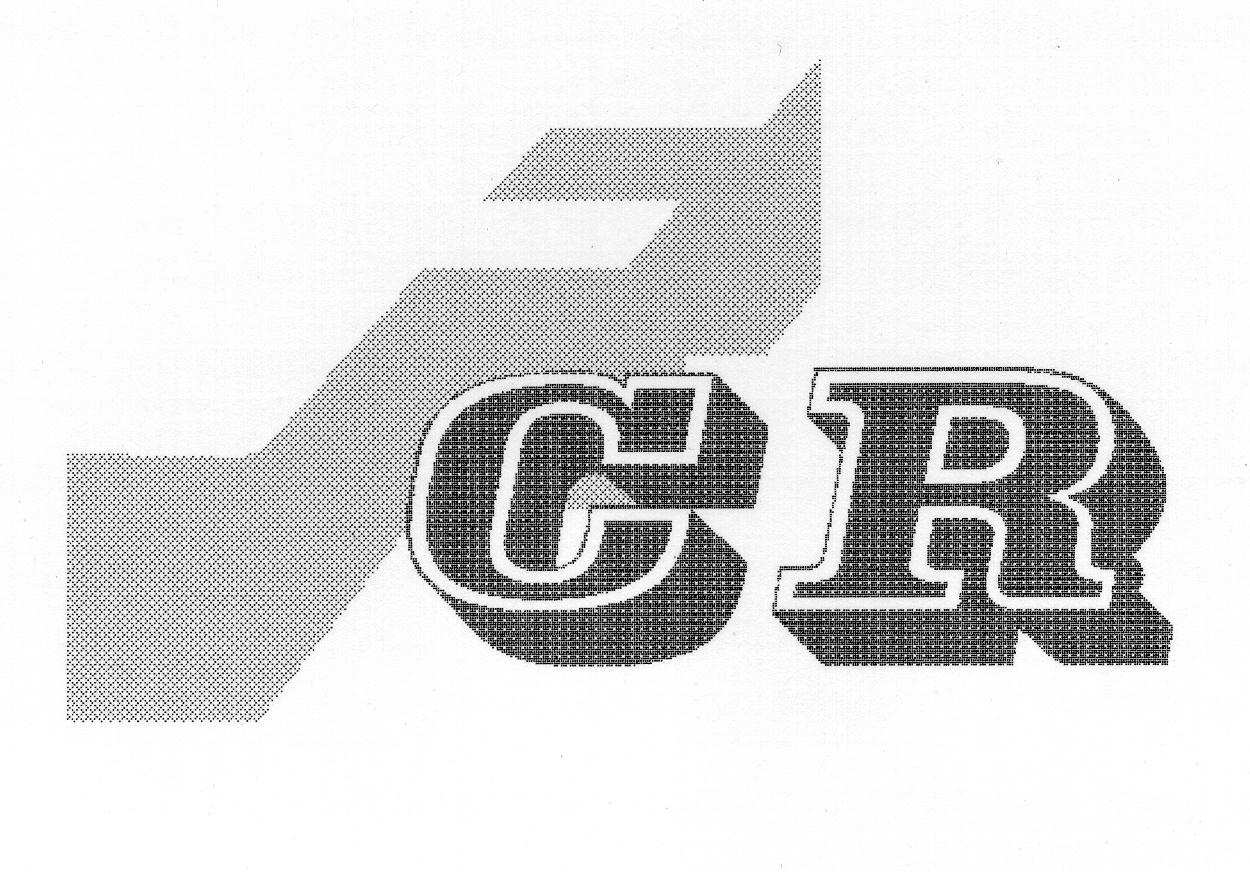 Fundação Christiano RosaPLANO DA BACIA HIDROGRÁFICA DO PARAÍBA DO SUL - UGRHI 02 - 2009-2012Interessado: Comitê das Bacias Hidrográficas do Rio Paraíba do Sul - CBH-PS Financiamento: Fundo Estadual de Recursos Hídricos - FEHIDRO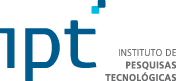 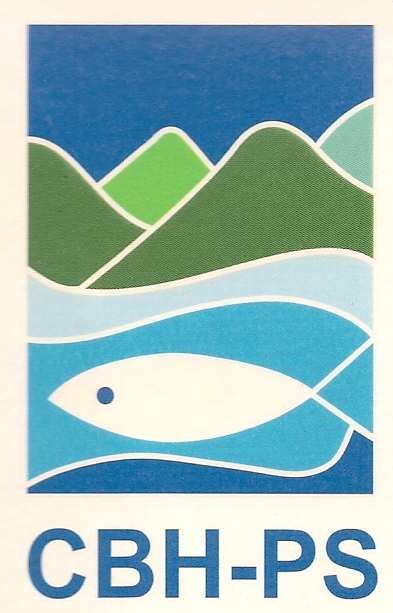 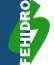 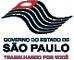 Dezembro/2009ÍNDICEp.INTRODUÇÃOO rio Paraíba do Sul, em seu trecho paulista, constitui o dreno natural de uma das bacias em que o Estado de São Paulo foi dividido, para efeito de aplicação da Política de Gestão de Recursos Hídricos, criada pela Lei Estadual No 9.034 de 27/12/1994.Este Plano foi realizado tendo como base de planejamento as informações do meio físico, sócio-econômico e ambiental da UGRHI 02.Para assegurar, à atual e às futuras gerações, a necessária disponibilidade das águas, em padrões de qualidade adequados aos respectivos usos, são aqui planejadas as ações que irão preservar ou adequar os recursos hídricos às demandas. O planejamento do uso dos recursos hídricos da bacia do rio Paraíba do Sul será desenvolvido sob dois enfoques.O primeiro refere-se aos usos existentes e previstos para as águas do rio Paraíba do Sul: geração de energia elétrica, abastecimento urbano, assimilação de esgotos urbanos, resíduos industriais e agrícolas, irrigação etc. No segundo enfoque, o planejamento ocupar-se-á dos recursos hídricos das bacias afluentes, para as quais, da mesma forma, deverão ser compatibilizadas as demandas e as disponibilidades. OBJETIVOSA elaboração do Plano de Bacia objetiva, em sentido amplo e geral, organizar os elementos técnicos de interesse e estabelecer objetivos, diretrizes, critérios e ações necessárias para o gerenciamento dos recursos hídricos, com inserção participativa dos diversos setores envolvidos com o tema e considerando os horizontes de curto, médio e longo prazo.A elaboração e aplicação do Plano de Bacia possibilitam atender ao princípio norteador da Política Estadual de Recursos Hídricos no que concerne à área da bacia, qual seja, que a água, recurso natural essencial à vida, ao desenvolvimento econômico e ao bem-estar social, possa ser controlada e utilizada, em padrões de qualidade satisfatórios, por seus usuários atuais e pelas gerações futuras.Fundação Christiano Rosa6PLANO DE BACIAS CBH-PS 2009-2012Diagnóstico	Prognóstico	Cenários	Consolidação, Implementação eManutenção do PlanoApoio ao Órgão GestorAnálise dos planos existentesPlano de Bacias 2000/2003Plano de Bacias FederalPlano Estadual de Recursos HídricosAnálise dos cadastros disponíveis (DAEE, CETESB, ANA)Levantamento de dados secundários complementaresEntrevistas com entidadesCaracterização física e hídrica da BaciaAnálise institucional e legalEvolução da dinâmica sócio- econômica da BaciaEstimativa de disponibilidades, demandas e cargas poluidoras futurasEnquadramento dos corpos d’águaCenário tendencial das disponibilidades e demandas hídricas (curto, médio e longo prazo)Priorização de Metas e Ações (Cenário Desejável, Recomendado e Piso)Plano de InvestimentosArticulação e compatibilização dos interesses internos e externos à baciaReuniões públicas para discussão de propostasConsolidação do PlanoExecução/Acompanhamento dos projetos e obrasMonitoramento de indicadoresRevisão e atualização do PlanoMelhoria de infra-estruturas Capacitação material e técnicaCapacitação para mobilização socialSistema de Informação Geográfica - SIGSistema de Gerenciamento de Banco de Dados - SGBDAperfeiçoamento legal e normativoPrograma de TreinamentosIdentificação e caracterização de atores sociais estratégicos e dos usos múltiplosBalanço de Disponibilidades e DemandasFigura 1 - Fluxograma esquemático da abordagem de execução do Plano de Bacias da UGRHI 02.________________________	_____	_______________	__	__    __	_______________FCR – Piquete - SP	Caixa  Postal  10  / CEP 12620-000	fundacaochristianorosa@bol.com.brSUMÁRIO EXECUTIVOConsideraram-se os seguintes aspectos diagnósticos gerais da Bacia do Rio Paraíba do Sul: limites da UGRHI e compartimentos; municípios e outros núcleos urbanos; malha viária; rede hidrográfica; dominialidade dos corpos d’água; demografia, cobertura vegetal e áreas protegidas por lei; ofertas e demandas de água; saneamento ambiental; suscetibilidade à erosão; vulnerabilidade dos aqüíferos; internações decorrentes de doenças de transmissão hídrica; indicadores de qualidade da água e pontos de monitoramento de chuvas, descargas dos rios e da qualidade das águas superficiais e subterrâneas.Como estratégia de análise e de facilidade à gestão, incentivando ações conjuntas entre os municípios da UGRHI, optou-se por agrupá-los em quatro Compartimentos, respeitando-se os limites hidrológicos da Bacia: Compartimento 1 - Região das Cabeceiras (CP1-CAB-A e CP1-CAB-B), Compartimento 2 - Região de Influência do Reservatório Jaguari (CP2-JAG-A e CP2-JAG-B), Compartimento 3 - Região do Rio Paraíba do Sul (CP3-PS-A, CP3-PS-B e CP3-PS-C) e Compartimento 4 - Região da Serra da Bocaina (CP4-BOC-A e CP4-BOC-B).O Mapa Diagnóstico (Desenho 1, Anexo A), que contém a tabulação e/ou espacialização dos aspectos diagnósticos citados, foi elaborado na escala 1:250.000 e consta de um mapa central, contendo as principais informações gerais cartografáveis, complementado por mapas de escalas variáveis e tabelas ou diagramas periféricos, que demonstram ou ilustram informações específicas em apoio ao entendimento do quadro geral da UGRHI 02.Um primeiro aspecto que chama atenção na UGRHI 02 é a cobertura vegetal existente, seja ela natural ou reflorestada. Em termos percentuais, a bacia apresenta 23,1% de vegetação natural remanescente, o que pode ser considerado positivo, em termos de Estado. Porém, observa-se que esta cobertura vegetal está concentrada nas porções mais a montante e a jusante da Bacia, coincidindo com as áreas mais declivosas.Um desdobramento direto desse aspecto é a erosão dos solos, constatando-se que a Bacia apresenta vastas porções de alta suscetibilidade a processos erosivos, que abrangem integralmente os Compartimentos CP1-CAB-B, CP2-JAG-A e CP4-BOC-B, e parcialmente os demais Compartimentos, condicionado tanto pela topografia como pelo inadequado uso do solo. Portanto, é fundamental manter/ampliar a cobertura vegetal na UGRHI.Segundo a CETESB (2009a), Rio Paraíba do Sul apresentou, em 2008, média anual de qualidade na categoria Boa no trecho de Santa Branca até São José dos Campos, em relação ao IQA. Já no trecho de Caçapava até Aparecida, apresentou qualidade Regular, com exceção do ponto de monitoramento localizado em Tremembé, onde foi verificada qualidade Boa. Na porção de jusante do trecho paulista do rio Paraíba do Sul, de Lorena até Queluz, o rio recuperou sua qualidade, voltando a apresentar qualidade Boa.Analisando-se o comportamento das principais variáveis de qualidade incluídas nos onze pontos de monitoramento do Rio Paraíba do Sul, identificaram-se dois trechos críticos, um entre São José dos Campos e Caçapava, e outro em Aparecida. Nesses trechos, as concentrações de Fósforo Total e de Coliformes Termotolerantes foram as mais elevadas e as de Oxigênio Dissolvido atingiram os menores valores, indicando o lançamento de esgotos domésticos sem tratamento. Apesar de Caçapava tratar quase todo o seu esgoto doméstico, a baixa qualidade verificada pelo monitoramento da CETESB é reflexo do esgoto lançado sem tratamento no trecho de montante, desde Santa Branca. A recuperação da qualidade, verificada no trecho entre Tremembé e Pindamonhangaba é interrompida pelos lançamentos de esgoto não-tratado do município de Aparecida, bem como pela não-conclusão das obras da rede de esgotos de Taubaté e Tremembé, o que está previsto para 2010.Ressalta-se, também, a situação observada no Reservatório Jaguari que, não obstante a boa qualidade de sua água para abastecimento público, já apresenta problemas com a qualidade da água que aflui desde municípios da RMSP, notadamente, Guarulhos e Arujá que transferem águas de qualidade ruim ou péssima, considerando-se o monitoramento efetuado por PRIME ENGENHARIA (2006). Esse problema estáassociado diretamente às porções de lançamento direto do esgoto sem o devido tratamento prévio.Além disso, na questão da qualidade das águas (particularmente as superficiais), deve-se destacar que a UGRHI 02, exceto pela já citada influência deletéria dos municípios da Bacia do Alto Tietê - UGRHI 06, praticamente não recebe contribuição de bacias externas.Analisando-se os municípios da UGRHI como um todo, constataram-se índices médio-altos de coleta de esgoto (a grande maioria dos municípios coleta acima de 60% do esgoto gerado). Entretanto, os índices de tratamento são ainda mais deficientes; no todo, trata-se somente cerca de 43% do esgoto coletado, o que significa a emissão de uma carga da ordem de 68.737 kg DBO5,20/dia para os corpos d’água da UGRHI.Esse quadro pode explicar, em parte, a questão das internações em hospitais da rede pública como decorrência de doenças de transmissão hídrica, quando se constatou, no ano de 2008, o total de 1.789 casos em hospitais conveniados do SUS (Sistema Único de Saúde) nos municípios da UGRHI. Constatou-se, ainda, 77 óbitos como decorrência desses tipos de doenças. A dimensão do problema com as doenças de transmissão hídrica pode ser avaliada, também, quando se calcula o número de internações por 1.000 habitantes, o qual revela pequenos municípios com proporcionalmente elevada incidência de doenças, tais como os casos de São Luís do Paraitinga e Santa Isabel.Em termos de carga orgânica urbana potencial lançada aos corpos d’água, os sistemas de saneamento sob responsabilidade das Prefeituras Municipais respondem por 7,7%, SAAE por 29,5%, e SABESP por 62,8%. Da mesma forma, no caso de carga difusa de N-NO3 lançada no solo, os sistemas de saneamento sob responsabilidade das Prefeituras Municipais respondem por 8,6%, SAAE por 14,0%, e SABESP por 77,4%.Quanto a outro aspecto ligado à contaminação de recursos hídricos (superficiais e subterrâneos), qual seja, a disposição final de resíduos sólidos domiciliares, avaliada pelo indicador IQR (Índice de Qualidade de Aterro de Resíduos), para o ano de 2008, segundo CETESB (2009b), constatou-se que:67,6% dos municípios (23 municípios) possuem disposição final adequada;76,9% da quantidade de lixo gerado (ou 787,9 t/dia) são dispostos de forma adequada;Em termos de Compartimentos com maior percentual de municípios que dispõem resíduos em situação não-adequada (inadequada + controlada), tem- se, pela ordem: CP4-BOC-A, CP3-PS-C, CP3-PS-B, CP2-JAG-A, CP3-PS-A, CP1-CAB-A e CP1-CAB-B.Segundo dados do IBGE, a população total da UGRHI cresce em taxas ligeiramente abaixo de 1,0% ao ano, o que pode ser considerado um índice elevado, pressionando os recursos naturais da UGRHI 02, tanto em termos de consumo como de descarte de resíduos e efluentes.Em relação ao quadro geral do balanço de ofertas e demandas de recursos hídricos, avalia-se que a situação da UGRHI é sobremaneira preocupante nos compartimentos CP3-PS-A e CP3-PS-B, pois, considerando-se os dados cadastrados atualmente no DAEE (2009a) e na ANA (2009a), observa-se que o índice de comprometimento alcança 84,9% (CP3-PS-A) e 76,5% (CP3-PS-B) em relação ao valor de referência mínimo (Q7,10), ainda que se considere o reaproveitamento de toda a vazão lançada. Merece destaque negativo o elevado nível de perda na distribuição de água tratada, afetando a grande maioria dos municípios da UGRHI. Outro aspecto que deve ser lembrado é a quase que exclusiva dependência da UGRHI 02 em relação aos mananciais superficiais, uma vez que os aqüíferos são inexpressivos em termos de abastecimento público.A UGRHI 02 possui rede de monitoramento de qualidade e quantidade dos recursos hídricos e acompanhamento sistemático pelos órgãos competentes; percebem- se, no âmbito do Sistema Integrado de Gerenciamento de Recursos Hídricos, ações no sentido de adensamento dessa malha de monitoramento. É importante que se persiga o entendimento integrado das observações hidrológicas, hidroquímicas e hidrometeorológicas, conjuntamente com os aspectos socioeconômicos e demais aspectos do contexto ambiental.Constatou-se que os municípios da UGRHI 02 são ainda mal aparelhados para a gestão ambiental municipal (arranjo institucional, instrumentos legais, mecanismo de monitoramento e mecanismos de financiamento), fato que oferece campo fértil para a degradação dos recursos ambientais da bacia e da água em particular. Outras decorrências, em muitos casos, são a excessiva dependência de intervenções estruturaisquando ações não-estruturais de longo prazo poderiam ser mais efetivas e menos onerosas, bem como as dificuldades para alavancar recursos externos ao sistema FEHIDRO.Como resposta ao cenário descrito, decidiu-se pela manutenção do enquadramento atual para todos os corpos d’água da UGRHI. Longe de sinalizar inércia, esta decisão aponta para a árdua tarefa de implementar um amplo conjunto de ações necessárias para trazer os corpos d’água da UGRHI para a conformidade em relação aos padrões da resolução CONAMA 357/05.Assim, foi elaborado um conjunto de vinte metas gerais, acompanhadas das correspondentes ações (em número total de 179), para o período 2009 - 2012, cuja implementação demandará cerca de R$ 205.444.080,00 no período citado. Cabe ressaltar que, em longo prazo, o montante de recursos será insuficiente para abarcar todas as ações desejáveis, o que exigirá iniciativas para a ampliação dos recursos atualmente disponíveis, mediante captação de outras fontes financeiras, tanto externas como internas à UGRHI (nesse caso, via outorga/cobrança pelo uso da água).DIAGNÓSTICO GERAL DA UGRHIA bacia hidrográfica do rio Paraíba do Sul possui área de drenagem de55.300 km2, sendo 39% situadas em terras fluminenses (21.567,0 km2), 37%, mineiras (20.461,0 km2) e 24%, paulistas (13.272,0 km2).Segundo CPTI (2001), a bacia possui os seguintes limites:Ao Norte: pelo divisor da Serra da Mantiqueira, onde se confronta com as bacias hidrográficas dos rios Grande e Doce;A Leste: por relevos montanhosos que a separam da bacia do rio Itabapoana, predominantemente, já no Estado do Espírito Santo;Ao Sul: pela Serra do Mar, em praticamente toda a extensão, que a separa do Oceano Atlântico, por estreita faixa;A Oeste: por diversas ramificações das Serras do Mar e Mantiqueira, confrontando-se com a bacia do rio Tietê.O rio Paraíba do Sul é formado pela confluência dos rios Paraibuna e Paraitinga, no Estado de São Paulo, e percorre cerca de 900 km antes de desembocar no Oceano Atlântico, no Estado do Rio de Janeiro. Seu curso é subdividido em quatro trechos:Curso superior: desde as nascentes do rio Paraitinga até a cidade de Guararema (cerca de 280 km), correndo sobre terrenos antigos, em altitudes de 1.800 a 572 metros, com declividade média de 4,9 m/km. Abrange área drenada de 5.271 km2;Curso médio-superior: desde Guararema até a cidade de Cachoeira Paulista (cerca de 300 km), correndo em terrenos sedimentares de idade terciária, em altitudes de 572 a 515 metros e declividade média de 0,19 m/km. A área drenada é de 6.676 km2;Curso médio-inferior: de Cachoeira Paulista até a cidade de São Fidélis - RJ (cerca de 430 km), correndo sobre terrenos sedimentares de origem antiga(arqueanos), em altitudes de 515 a 20 metros e declividade média de 1,3 m/km. A área drenada é de 33.663 km2;Curso inferior: de São Fidélis - RJ até desembocadura no Oceano Atlântico, em São João da Barra - RJ (cerca de 90 km), correndo sobre terrenos sedimentares de origem fluvial, em altitudes de 20 metros até o nível do mar, drenando área de 9.690 km2.Especificamente em relação ao trecho paulista do rio Paraíba do Sul, os maiores afluentes são: (i) Paraibuna; (ii) Paraitinga; e o (iii) Jaguari.Nas décadas de 1950 e 1960, o rio Paraíba do Sul teve trechos retificados, entre os municípios de Cachoeira Paulista e Caçapava, e de Aparecida e Pindamonhangaba. Tal iniciativa do Departamento Nacional de Obras de Saneamento - DNOS visou aumentar a declividade de escoamento, aumentando a capacidade de vazão, com redução do risco de transbordamento e de inundação das margens. Mais recentemente, alguns barramentos foram construídos com esse mesmo objetivo. São eles, os reservatórios de Paraibuna, Santa Branca e do Jaguari (no rio Jaguari).REDE DE DRENAGEM COM DESTAQUE PARA A DOMINIALIDADEA Bacia Hidrográfica do Rio Paraíba do Sul (UGRHI 02) está localizada no extremo Sudeste do Estado de São Paulo e é constituída pela Bacia do rio Jaguari e de outros tributários do rio Paraíba do Sul, tanto da margem esquerda como da direita, no trecho desde as nascentes de seus formadores (rios Paraibuna e Paraitinga) até a divisa dos estados de São Paulo e Rio de Janeiro, a montante da barragem do Funil. A relação de corpos d’água de domínio federal é apresentada no Quadro 1. O Quadro 2 mostra as bacias hidrográficas presentes na UGRHI 02.Em condições naturais, a UGRHI 02 - Paraíba do Sul não recebe contribuições e ou deságua em outras bacias hidrográficas do Estado de São Paulo. As bacias dos rios Piracicaba, Capivari e Jundiaí (UGRHI 05) e a Bacia do Alto Tietê (UGRHI 06) constituem o limite Leste da UGRHI 02, enquanto que a Bacia do Litoral Norte (UGRHI 03) constitui o limite Sul da UGRHI 02.Quadro 1 - Corpos d’água de domínio federal presentes na UGRHI 02.Fonte: ANA (2009)Sub-BaciaNomeSub-BaciaNomeSub-BaciaNome(1): Área segundo o Plano de Bacias 2000-2003.Quadro 2 - Sub-Bacias da UGRHI 02.Fonte: CPTI (2001)A área da UGRHI 02, para efeito do presente estudo, está subdividida nos seguintes compartimentos: (i) CP1-CAB-A, Região das Cabeceiras - A, incluindo as bacias dos rios Paraitinga e Paraibuna; (ii) CP1-CAB-B, Região das Cabeceiras - B, englobando a região do Reservatório de Santa Branca; (iii) CP2-JAG-A, Região de Influência do Reservatório Jaguari - A, incluindo as bacias do rio Jaguari, ribeirão das Cobras, rio do Peixe, ribeirão Piúva e demais formadores do Reservatório Jaguari; (iv) CP2-JAG-B, Região de Influência do Reservatório Jaguari - B, englobando a região a jusante do Reservatório Jaguari, inclusive a bacia do rio Parateí; (v) CP3-PS-A, Região do Paraíba do Sul - A, abrangendo o trecho do rio Paraíba do Sul a jusante do Reservatório de Santa Branca, até o município de Jacareí; (vi) CP3-PS-B, Região do Paraíba do Sul - B, abrangendo o trecho do rio Paraíba do Sul entre os municípios de São José dos Campos e Potim; (vii) CP3-PS-C, Região do Paraíba do Sul - C, abrangendo o trecho do rio Paraíba do Sul do município de Aparecida até o Reservatório do Funil; (viii) CP4-BOC-A, Região da Serra da Bocaina - A, abrangendo o reservatório do Funil e a bacia do rio Bananal; e (ix) CP4-BOC-B, Região da Serra da Bocaina - B, abrangendo as bacias dos rios Mambucaba e Paca Grande.Na Figura 2, pode ser observada a localização dos compartimentos dentro da área da UGRHI (com ordenação aproximadamente no sentido horário). A Tabela 1 apresenta a relação dos compartimentos da UGRHI 02 e a área de cada um deles.Figura 2 - Localização da UGRHI 02 e compartimentos utilizados.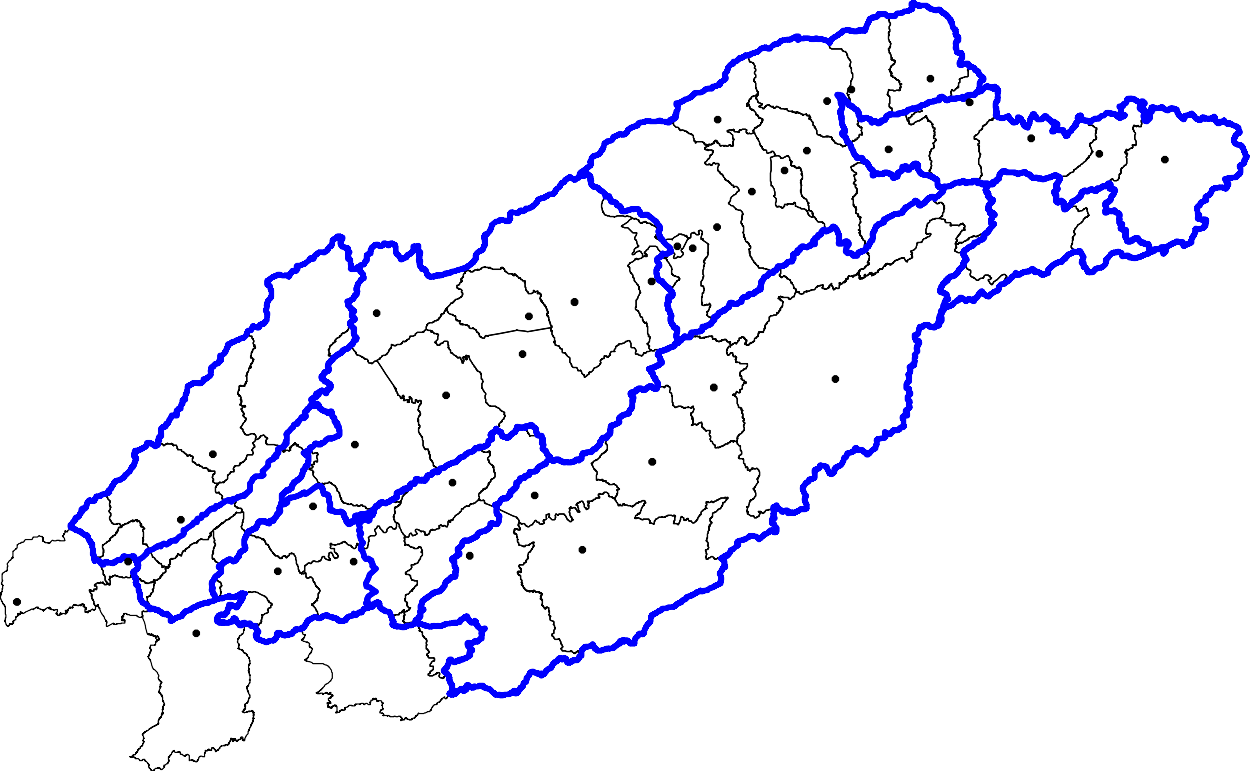 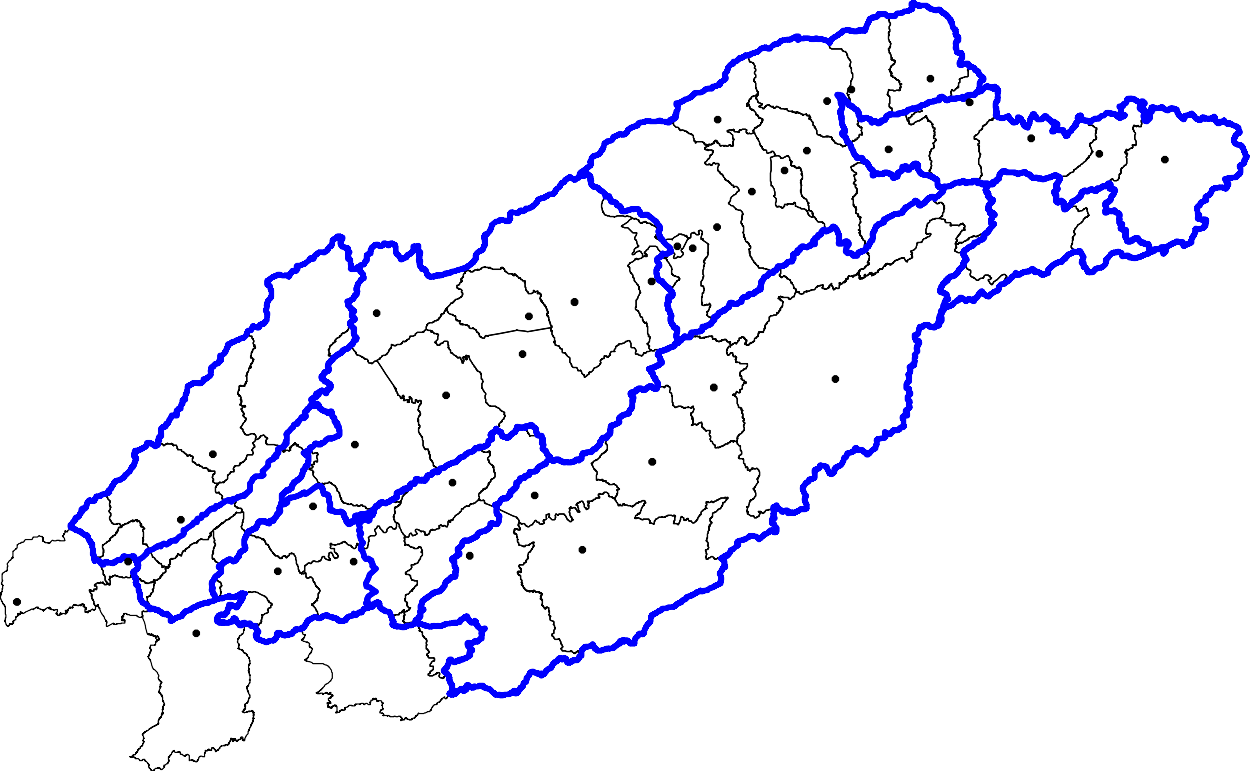 CLASSES DE USO - ENQUADRAMENTO / DESCONFORMIDADENeste item são descritos os enquadramentos previstos para os cursos d’água da UGRHI 02, bem como avaliadas as eventuais não-conformidades em relação a estas metas.Aspectos legais do enquadramento de corpos d’águaCom vistas ao controle da qualidade das águas superficiais brasileiras, foi editada a Portaria MINTER No GM 0013, em 15/01/76, que regulamentou a classificação dos corpos d’água superficiais, de acordo com padrões de qualidade e de emissão para efluentes líquidos.Tabela 1 - Denominação, área e municípios dos compartimentos da UGRHI 02.: Adotada neste documento. (2): Conforme o posicionamento da sede do município; (3) Possui sede no CP1-CAB-A; (4) Possui sede no CP1-CAB-B; (5) Possui sede no CP2-JAG-A; (6) Possui sede no CP3-PS-A; (7) Possui sede no CP3-PS-B; (8) Possui sede no CP3- PS-C; (9) Possui sede no CP4-BOC-A; (10) Possui área e sede externa à UGRHI 02; (11) Possui área externa à UGRHI 02.Em 1986, a Portaria GM 0013/76 foi substituída pela Resolução No 20 do Conselho Nacional do Meio Ambiente - CONAMA, que estabeleceu nova classificação para as águas superficiais, tanto em relação às águas doces, quanto às salobras e salinas do Território Nacional (CONAMA, 1986). Foram definidas nove classes, segundo os usos preponderantes a que se destinam. As águas doces foram distribuídas em cinco classes, quais sejam:Classe Especial - águas destinadas para:Abastecimento doméstico sem prévia ou com simples desinfecção;Preservação do equilíbrio natural das comunidades aquáticas;Classe 1 - águas destinadas para:Abastecimento doméstico após tratamento simplificado;Proteção das comunidades aquáticas;Recreação de contato primário (natação, esqui aquático e mergulho);Irrigação de hortaliças que são consumidas cruas e de frutas que se desenvolvam rentes ao solo e que sejam ingeridas cruas, sem remoção de película;Criação natural e/ou intensiva (aqüicultura) de espécies destinadas à alimentação humana;Classe 2 - águas destinadas para:Abastecimento doméstico, após tratamento convencional;Proteção das comunidades aquáticas;Recreação de contato primário (natação, esqui aquático e mergulho);Irrigação de hortaliças e plantas frutíferas;Criação natural e/ou intensiva (aqüicultura) de espécies destinadas à alimentação humana;Classe 3 - águas destinadas para:Abastecimento doméstico, após tratamento convencional;Irrigação de culturas arbóreas, cerealíferas e forrageiras;Dessedentação de animais;Classe 4 - águas destinadas para:Navegação;Harmonia paisagística;Usos menos exigentes;A Resolução CONAMA No 20/86, por sua vez, sofreu algumas alterações no que tange à classificação para as águas superficiais, tendo sido substituída pela Resolução CONAMA No 357, de 17 de março de 2005. As alterações não foram, porém, significativas, e corresponderam a aprimoramentos, buscando-se adequações às realidades atuais do gerenciamento de recursos hídricos, particularmente no que diz respeito à garantia da melhoria da qualidade da água e do atendimento às exigências de outros instrumentos normativos. A seguir, apresenta-se a atual classificação dos corpos d’água, dada pela CONAMA 357/05, na qual se destacam as modificações ocorridas (itálico e sublinhado) em relação à CONAMA 20/86, inclusive em novos itens introduzidos (CONAMA, 2005b):Classe Especial - águas destinadas:Ao abastecimento para consumo humano, com desinfecção;À preservação do equilíbrio natural das comunidades aquáticas; e,À preservação dos ambientes aquáticos em unidades de conservação de proteção integral;Classe 1 - águas que podem ser destinadas:Ao abastecimento para consumo humano, após tratamento simplificado;À proteção das comunidades aquáticas;À recreação de contato primário, tais como natação, esqui aquático e mergulho, conforme Resolução CONAMA No 274, de 2000;À irrigação de hortaliças que são consumidas cruas e de frutas que se desenvolvam rentes ao solo e que sejam ingeridas cruas sem remoção de película;À proteção das comunidades aquáticas em Terras Indígenas.Ressalta-se que foi retirada dessa classe o item “à criação natural e/ou intensiva (aqüicultura) de espécies destinadas à alimentação humana”;Classe 2 - águas que podem ser destinadas:Ao abastecimento para consumo humano, após tratamento convencional;À proteção das comunidades aquáticas;À recreação de contato primário, tais como natação, esqui aquático e mergulho, conforme Resolução CONAMA No 274, de 2000;À irrigação de hortaliças, plantas frutíferas e de parques, jardins, campos de esporte e lazer, com os quais o público possa vir a ter contato direto; eÀ aqüicultura e à atividade de pesca;Classe 3 - águas que podem ser destinadas:Ao abastecimento para consumo humano, após tratamento convencional ou avançado;À irrigação de culturas arbóreas, cerealíferas e forrageiras;À pesca amadora;À recreação de contato secundário;À dessedentação de animais;Classe 4 - águas que podem ser destinadas:À navegação;À harmonia paisagística.Ressalta-se que foi retirada dessa classe o item “aos usos menos exigentes”.No Estado de São Paulo, por sua vez, a classificação das águas interiores foi estabelecida pelo Decreto Estadual No 8.468, de 8 de setembro de 1976, que dispõe sobre a prevenção e o controle da poluição do meio ambiente. Nele consta a classificação das águas interiores situadas no território do Estado, segundo os usos preponderantes e os padrões estabelecidos para controle de emissão de efluentes líquidos de qualquer natureza.A regulamentação do Decreto No 8.468/76 foi efetuada pelo Decreto No 10.755, de 22/11/77, o qual procedeu ao enquadramento dos corpos d’água do Estado de São Paulo.Avaliação	das	condições	atuais	dos	corpos	d’água	com	relação	ao enquadramento na Resolução CONAMA 357/05O Quadro 3 apresenta o enquadramento atual dos corpos d’água da UGRHI 02, bem como os novos pontos de monitoramento sugeridos.Nota-se que há cinco pontos assinalados para monitoramento de rios enquadrados como pertencentes à Classe 1, a saber, os rios Jaguari ( até sua barragem, em Igaratá) e Paraíba do Sul (até a barragem de Santa Branca). Os resultados do monitoramento, contudo, apontam que tais corpos d’água apresentam-se não-conformes com suas respectivas metas de enquadramentos, ou seja, apresentam qualidade inferior àquela que se pretendia que tivessem.Em relação a pontos assinalados para monitoramento de rios enquadrados como pertencentes à Classe 2, existem 13 pontos, onze dos quais no rio Paraíba do Sul, um no rio Parateí e um no Rio Jaguari (JAGI 02900). De modo similar ao observado para os corpos enquadrados como da Classe 1, também se constata os corpos d’água monitorados apresentam-se não-conformes com suas respectivas metas de enquadramentos, ou seja, apresentam qualidade inferior daquela que se pretendia que tivessem.Nota-se que a rede regional de monitoramento da CETESB apresenta maior densidade em relação aos recursos hídricos superficiais que os subterrâneos.Outro fato a se destacar, é que a rede regional de monitoramento da CETESB ainda não apresenta uma adequada densidade de pontos de monitoramento, espaçados conforme o risco de poluição dos corpos d’água superficiais / aqüíferos, bem como compatível com a importância que cada um destes tem para o abastecimento público. Sugere-se, ao longo do tempo e com parcerias com outros órgãos estaduais, municipais e instituições privadas, atingir-se a seguinte distribuição de densidade:Áreas com iminente risco de poluição: 40 pontos/1.000 km2;Corpos hídricos priorizados, devido à vulnerabilidade: 10 pontos/1.000 km2;Demais áreas: 2,5 pontos/1.000 km2.(continua): Segundo a Resolução CONAMA No 357, de 2005, as definições das classes são as seguintes, as quais incorporam algumas modificações em relação à substituída Resolução CONAMA No 20, de 1986: Classe 1 - águas que podem ser destinadas: (a) ao abastecimento para consumo humano, após tratamento simplificado; (b) à proteção das comunidades aquáticas; (c) à recreação de contato primário; (d) à irrigação de hortaliças que são consumidas cruas e de frutas que se desenvolvam rentes ao solo e que sejam ingeridas cruas sem remoção de película; e (e) à proteção das comunidades aquáticas em Terras Indígenas. Classe 2 - águas que podem ser destinadas: (a) ao abastecimento para consumo humano, após tratamento convencional; (b) à proteção das comunidades aquáticas; (c) à recreação de contato primário; (d) à irrigação de hortaliças, plantas frutíferas e de parques, jardins, campos de esporte e lazer, com os quais o público possa vir a ter contato direto; e (e) à aqüicultura e à atividade de pesca. Classe 3 - águas que podem ser destinadas: (a) ao abastecimento para consumo humano, após tratamento convencional ou avançado; (b) à irrigação de culturas arbóreas, cerealíferas e forrageiras; (c) à pesca amadora; (d) à recreação de contato secundário; e (e) à dessedentação de animais. Classe 4 - águas que podem ser destinadas: (a) à navegação; e (b) à harmonia paisagística.: Os cursos d’água da Bacia não mencionados neste Quadro pertencem à Classe 2. Na UGRHI 02 não há corpos d’água enquadrados na Classe 3.Quadro 3 - Situação dos corpos d’água da UGRHI 02 quanto ao enquadramento e sugestões para revisão do monitoramento.(Continuação)(continua) (1): Segundo a Resolução CONAMA No 357, de 2005, as definições das classes são as seguintes, as quais incorporam algumas modificações em relação à substituída Resolução CONAMA No 20, de 1986: Classe 1 - águas que podem ser destinadas: (a) ao abastecimento para consumo humano, após tratamento simplificado; (b) à proteção das comunidades aquáticas; (c) à recreação de contato primário; (d) à irrigação de hortaliças que são consumidas cruas e de frutas que se desenvolvam rentes ao solo e que sejam ingeridas cruas sem remoção de película; e (e) à proteção das comunidades aquáticas em Terras Indígenas. Classe 2 - águas que podemser destinadas: (a) ao abastecimento para consumo humano, após tratamento convencional; (b) à proteção das comunidades aquáticas; (c) à recreação de contato primário; (d) à irrigação de hortaliças, plantas frutíferas e de parques, jardins, campos de esporte e lazer, com os quais o público possa vir a ter contato direto; e (e) à aqüicultura e à atividade de pesca. Classe 3 - águas que podem ser destinadas: (a) ao abastecimento para consumo humano, após tratamento convencional ou avançado; (b) à irrigação de culturas arbóreas, cerealíferas e forrageiras; (c) à pesca amadora; (d) à recreação de contato secundário; e (e) à dessedentação de animais. Classe 4 - águas que podem ser destinadas: (a) à navegação; e (b) à harmonia paisagística.(2): Os cursos d’água da Bacia não mencionados neste Quadro pertencem à Classe 2. Na UGRHI 02 não há corpos d’água enquadrados na Classe 3.Quadro 3 - Situação dos corpos d’água da UGRHI 02 quanto ao enquadramento e sugestões para revisão do monitoramento.(continua) (1): Segundo a Resolução CONAMA No 357, de 2005, as definições das classes são as seguintes, as quais incorporam algumas modificações em relação à substituída Resolução CONAMA No 20, de 1986: Classe 1 - águas que podem ser destinadas: (a) ao abastecimento para consumo humano, após tratamento simplificado; (b) à proteção das comunidades aquáticas; (c) à recreação de contato primário; (d) à irrigação de hortaliças que são consumidas cruas e de frutas que se desenvolvam rentes ao solo e que sejam ingeridas cruas sem remoção de película; e (e) à proteção das comunidades aquáticas em Terras Indígenas. Classe 2 - águas que podemser destinadas: (a) ao abastecimento para consumo humano, após tratamento convencional; (b) à proteção das comunidades aquáticas; (c) à recreação de contato primário; (d) à irrigação de hortaliças, plantas frutíferas e de parques, jardins, campos de esporte e lazer, com os quais o público possa vir a ter contato direto; e (e) à aqüicultura e à atividade de pesca. Classe 3 - águas que podem ser destinadas: (a) ao abastecimento para consumo humano, após tratamento convencional ou avançado; (b) à irrigação de culturas arbóreas, cerealíferas e forrageiras; (c) à pesca amadora; (d) à recreação de contato secundário; e (e) à dessedentação de animais. Classe 4 - águas que podem ser destinadas: (a) à navegação; e (b) à harmonia paisagística.(2): Os cursos d’água da Bacia não mencionados neste Quadro pertencem à Classe 2. Na UGRHI 02 não há corpos d’água enquadrados na Classe 3.Quadro 3 - Situação dos corpos d’água da UGRHI 02 quanto ao enquadramento e sugestões para revisão do monitoramento.(continua): Segundo a Resolução CONAMA No 357, de 2005, as definições das classes são as seguintes, as quais incorporam algumas modificações em relação à substituída Resolução CONAMA No 20, de 1986: Classe 1 - águas que podem ser destinadas: (a) ao abastecimento para consumo humano, após tratamento simplificado; (b) à proteção das comunidades aquáticas; (c) à recreação de contato primário; (d) à irrigação de hortaliças que são consumidas cruas e de frutas que se desenvolvam rentes ao solo e que sejam ingeridas cruas sem remoção de película; e (e) à proteção das comunidades aquáticas em Terras Indígenas. Classe 2 - águas que podem ser destinadas: (a) ao abastecimento para consumo humano, após tratamento convencional; (b) à proteção das comunidades aquáticas; (c) à recreação de contato primário; (d) à irrigação de hortaliças, plantas frutíferas e de parques, jardins, campos de esporte e lazer, com os quais o público possa vir a ter contato direto; e (e) à aqüicultura e à atividade de pesca. Classe 3 - águas que podem ser destinadas: (a) ao abastecimento para consumo humano, após tratamento convencional ou avançado; (b) à irrigação de culturas arbóreas, cerealíferas e forrageiras; (c) à pesca amadora; (d) à recreação de contato secundário; e (e) à dessedentação de animais. Classe 4 - águas que podem ser destinadas: (a) à navegação; e (b) à harmonia paisagística.: Os cursos d’água da Bacia não mencionados neste Quadro pertencem à Classe 2. Na UGRHI 02 não há corpos d’água enquadrados na Classe 3.Quadro 3 - Situação dos corpos d’água da UGRHI 02 quanto ao enquadramento e sugestões para revisão do monitoramento.: Segundo a Resolução CONAMA No 357, de 2005, as definições das classes são as seguintes, as quais incorporam algumas modificações em relação à substituída Resolução CONAMA No 20, de 1986: Classe 1 - águas que podem ser destinadas: (a) ao abastecimento para consumo humano, após tratamento simplificado; (b) à proteção das comunidades aquáticas; (c) à recreação de contato primário;(d) à irrigação de hortaliças que são consumidas cruas e de frutas que se desenvolvam rentes ao solo e que sejam ingeridas cruas sem remoção de película; e (e) à proteção das comunidades aquáticas em Terras Indígenas. Classe 2 - águas que podem ser destinadas: (a) ao abastecimento para consumo humano, após tratamento convencional; (b) à proteção das comunidades aquáticas; (c) à recreação de contato primário; (d) à irrigação de hortaliças, plantas frutíferas e de parques, jardins, campos de esporte e lazer, com os quais o público possa vir a ter contato direto; e (e) à aqüicultura e à atividade de pesca. Classe 3 - águas que podem ser destinadas: (a) ao abastecimento para consumo humano, após tratamento convencional ou avançado; (b) à irrigação de culturas arbóreas, cerealíferas e forrageiras; (c) à pesca amadora; (d) à recreação de contato secundário; e (e) à dessedentação de animais. Classe 4 - águas que podem ser destinadas: (a) à navegação; e (b) à harmonia paisagística.: Os cursos d’água da Bacia não mencionados neste Quadro pertencem à Classe 2. Na UGRHI 02 não há corpos d’água enquadrados na Classe 3.Quadro 3 - Situação dos corpos d’água da UGRHI 02 quanto ao enquadramento e sugestões para revisão do monitoramento.Não há pontos de monitoramento assinalados para rios da Classe 3, uma vez que estes inexistem na UGRHI 02. De modo similar, nenhum dos rios classe 4 da UGRHI é monitorado, de modo que nada se pode afirmar sobre sua aderência ao enquadramento que se lhes foi assinalado.Segundo a tabela histórica comparativa (Tabela 2), elaborada a partir de dados da CETESB (2003, 2004, 2005a, 2006, 2007a, 2008 e 2009a), os corpos d’água da UGRHI02 relacionados no Decreto Estadual No 10.755/77 não atendem à Resolução 357/05, bem como se observa que o número de parâmetros não-conformes vem sofrendo aumento nos últimos anos. É importante destacar, contudo, que o elevado teor de metais, particularmente o Hg, foi controlado, de forma a não terem sido registradas ocorrências de não-conformidades neste parâmetro, a partir de 2004.Tabela 2 - Análise comparativa dos dados históricos de enquadramento / desconformidades em relação às classes de uso dos corpos d’água da UGRHI 02.*: Número de parâmetros não-conformes com a Resolução 357/05.Fonte: CETESB (2003; 2004; 2005a; 2006; 2007a; 2008; 2009a).2.2.2.1 Densidade da rede de monitoramentoA Tabela 3 apresenta a densidade de pontos de monitoramento de água subterrânea, superficial e sedimentos na UGRHI 02.Tabela 3 - Densidade de pontos de monitoramento na UGRHI 02.Obs.: RB: Rede Básica; RS: Rede de Sedimento; BALN: Balneabilidade.Fonte: (1) CETESB (2009a); (2) CETESB (2007b).Proposta de reenquadramento dos corpos d’águaConforme decisão do CBH-PS, tendo em conta os dados da Tabela 2, a proposta em relação ao tema é de manutenção do atual enquadramento de todos os corpos d’água da UGRHI 02.Longe de sinalizar inércia, esta decisão pressupõe a execução de uma série de ações para trazer todos os corpos d’água da UGRHI para a conformidade em relação aos parâmetros de qualidade de suas respectivas classes de enquadramento. Nesse sentido, há a necessidade de dados muito mais detalhados do que as que o CBH-PS dispõe hoje, principalmente a respeito de fontes de poluição, cargas poluidoras e qualidade da água. O tratamento destes dados orientará o refinamento de metas e a priorização de ações, bem como embasará eventual futura rediscussão do tema.Diretrizes para modelagem da BaciaEste item contém as diretrizes para a modelagem da bacia do rio Paraíba do Sul, em função de aspectos gerais e dos aspectos específicos decorrentes da análise preliminar dos dados disponíveis.2.2.3.1.1 TreinamentoVisando facilitar e agilizar o processo de entendimento e tomada de decisões, tem- se com principal diretriz a capacitação dos envolvidos nos processos de planejamento e gestão da UGRHI 02 (Diretriz 1). Para tanto, faz-se necessária a realização de curso/oficina que aborde os seguintes assuntos:Gestão Integrada dos Recursos Hídricos;Noções do impacto negativo causado pelo lançamento de efluente no corpo hídrico, assim como uma idéia da relação custo-benefício associada às técnicas de tratamento;Conceitos importantes da Resolução CONAMA No 357, de 17 de março de 2005, tais como zona de mistura, vazão de referência, enquadramento, metas progressivas e atendimento aos padrões de emissão e de qualidade;Avaliação técnica da Resolução CONAMA No 357/05 com os respectivos impactos para o setor de saneamento;Importância da modelagem no processo de gestão integrada de recursos hídricos, assim como a importância das redes de monitoramento no processo de modelagem;Alteração das variáveis Demanda Bioquímica de Oxigênio e Oxigênio Dissolvido no meio líquido, através das características hidráulicas do corpo hídrico;Variáveis de qualidade da água de maior relevância nos potenciais usos pretendidos para a bacia.Este curso/oficina auxiliará os processos de planejamento e gestão dos recursos hídricos, direcionando para que os envolvidos ganhem maior sensibilidade para a gestão ambiental. Recomenda-se que o curso tenha duração mínima de 40 horas e que ofereça exercícios práticos e que fomente a discussão em grupo.LegislaçãoOs afluentes do rio Paraíba do Sul no trecho Paulista são rios de domínio Estadual; logo, a legislação pertinente é o Decreto Estadual No 10.755/77 (Diretriz 2), de acordo com o qual o rio Paraíba do Sul está enquadrado na Classe 1 no trecho paulista (Quadro 3).Já o art. 11 da Resolução CNRH No 91/98 diz que os órgãos e entidades responsáveis pela gestão de recursos hídricos do domínio da União e dos Estados deverão se articular para que os enquadramentos dos respectivos corpos de água, em uma mesma bacia hidrográfica, sejam compatíveis entre si. Assim, deve-se promover da articulação entre os órgãos e entidades responsáveis pela gestão dos recursos hídricos da bacia do rio Paraíba do Sul (Diretriz 3), visando harmonizar as ações e o estudo conjunto de enquadramento da respectiva bacia.Levantamento de dados e informaçõesInclui os seguintes aspectos:Definição das variáveis de qualidade da água que serão consideradas no processo de modelagem da bacia do rio Paraíba do Sul (Diretriz 4), tendo como base seus usos preponderantes e expectativas da comunidade local;Definição dos afluentes de maior importância para serem modelados e simulados (Diretriz 5). Para tanto, deve-se também analisar o potencial impacto negativo da poluição nos afluentes no rio Paraíba do Sul, considerando-se o grau de poluição potencial e remanescente dos municípios que drenam para esses afluentes;Levantamento dos estudos já realizados para a bacia (Diretriz 6). O levantamento deve ser realizado junto a instituições como CETESB, CPRM, DAEE, IBGE, Estações de Tratamento de Água e Esgotos, bem como em universidades e instituições de pesquisas e demais empresas públicas e privadas;Levantamento de informações junto à população local (Diretriz 7). Criação de questionários direcionados ao levantamento de informações e análise de sensibilidade da população quanto à importância dos recursos hídricos para a comunidade local, assim como suas pretensões;Definição de metodologias para tratamento e análise dos dados levantados (Diretriz 8). Documentação dos critérios adotados e suas respectivas justificativas. Dados de população, de população atendida por rede de água e por população atendida por rede de esgotos, assim como levantamento do destino dos esgotos e do consumo médio de água, são muito importantes para quantificação das cargas potenciais e remanescentes de poluição da bacia;Criação de banco de dados (Diretriz 9), para os dados e informações levantados.Critérios a serem consideradosInclui os seguintes aspectos:Definição do sistema a ser utilizado nos processos calibração e simulações do rio Paraíba do Sul e seus principais afluentes (Diretriz 10);Definição da vazão de referência ou das vazões de referências a serem consideradas no processo de modelagem, assim como nos instrumentos da Política Nacional de Recursos Hídricos (Diretriz 11). A qualidade da água de um corpo hídrico, diante de um cenário de diversos usos, está associada à vazão de referência a ser trabalhada, ou seja, aos riscos que a sociedade escolheu correr quanto à disponibilidade de água para atendimento aos respectivos preponderantes da bacia;Calibrar o sistema a ser utilizado (Diretriz 12), com as séries históricas de dados fluviométricos e de qualidade da água existentes na bacia;Definição dos diversos cenários (Diretriz 13), de: qualidade da água; priorização de ações e metas progressivas; balanço de cargas; vazão de diluição de cada lançamento; custos associados a lançamentos e captações; vazão liberada para outorga;Levantamento do potencial montante a ser arrecadado pela bacia (Diretriz 14), para que o mesmo esteja diretamente associado às ações a serem previstas para atendimentos as metas progressivas e enquadramento atual. Cenários de qualidade da água devem ser associados aos cenários de ações priorizadas e metas progressivas, assim como cenários de balanço de cargas devem ser associados à carga máxima permissível, calculada em função da vazão de referência e do cenário de enquadramento atual. Os custos a serem pagospelos usuários devem ser calculados em função da vazão captada, do cenário de custos unitários criados e da vazão de diluição do efluente ao longo do eixo longitudinal do corpo hídrico;Tratar o instrumento enquadramento de forma articulada aos demais instrumentos da Política Nacional de Recursos Hídricos (Diretriz 15), ou seja, o enquadramento deve ser diretamente correlacionado à: (i) Outorga e à Cobrança pelo Uso da Água; (ii) Sistema de Informações de Recursos Hídricos; e (iii) Plano de Recursos Hídricos.Já que os demais instrumentos citados interferem diretamente no enquadramento e nas metas progressivas estabelecidas, uma outorga só deve ser concedida se analisada sob o ponto de vista de qualidade do corpo hídrico, ou seja, sob o ponto de vista dos usos prioritários estabelecidos pela sociedade, que devem ser representados pelo enquadramento ou por metas progressivas estabelecidas.A cobrança pelo uso da água está associada à outorga; assim sendo, o montante a ser arrecadado, somado a outros possíveis recursos, deve ser compatível com os processos de planejamento e gestão da bacia, de forma que os objetivos e as metas estabelecidos juntos com a sociedade sejam passíveis de realização.Somente pela articulação dos instrumentos citados, será possível almejar um uso racional e eficiente dos recursos hídricos. Fica evidente, portanto, que o instrumento enquadramento é de extrema importância nos processos de planejamento e gestão dos corpos hídricos, porque permite trabalhar simultaneamente com aspectos de qualidade e quantidade da água;Estimar a vazão de diluição para manter o rio na classe atual, em termos de DBO, Nitrogênio e Fósforo. Caso não se tenha estes dados, estimá-los considerando-se a contribuição per capita e as remoções existentes onde houver tratamento. Considerar também, para fins de simulação, que, de modo geral, não há contribuição destes parâmetros por parte da indústria. Se possível, estimar a contribuição da carga difusa via agricultura;Considerar, nos balanços, que a transposição só poderá ser feita em épocas de “excessos de água”;Determinar a vazão ecológica necessária para manter e recuperar os ecossistemas aquáticos na bacia;Considerar a possibilidade de que eventos críticos, como o de 2001/2004, podem se repetir na bacia e, por este motivo, há a necessidade de se garantir a manutenção da vazão mínima ou ecológica da bacia no trecho paulista;Considerar o efeito das variações de precipitação, em função da mudanças climáticas, na disponibilidade futura de vazões;Considerar a qualidade de água com tratamento secundário e terciário de esgotos;Considerar que o rio Paraíba do Sul, além de atender as demandas em São Paulo, precisa assegurar 250 m3/s para a transposição em Santa Cecília. Nesse sentido, deve-se avaliar a redução da transposição na Barra do Piraí, tendo-se em conta que o Compartimento Cabeceiras é prioritário nas ações do Plano;A partir do levantamento de dados do Relatório de Qualidade das Águas Interiores do Estado de São Paulo para a bacia do rio Paraíba do Sul, os seguintes pontos devem ser fortemente considerados no processo de calibração e modelagem da bacia do rio Paraíba do Sul (Diretriz 17):Como regra geral, os índices de qualidade da água da CETESB para o rio Paraíba do Sul revelam que a qualidade da água, em média, é boa. Porém, os resultados de Fósforo Total e Coliformes Termotolerantes superam os limites da Resolução CONAMA No 357/05 para águas superficiais de rios Classe 2, podendo demonstrar que o rio recebe elevada carga orgânica de origem doméstica, oriundas de diferentes municípios situados ao longo de seu percurso, bem como que a capacidade de diluição do rio para a variável DBO é alta, mas para às variáveis Fósforo Total e Coliformes Termotolerantes deixa a desejar;O Relatório de Qualidade das Águas Interiores do Estado de São Paulo mostra que o porcentual de coleta de esgotos domésticos é de 89%, já o porcentual de tratamento é de 34%. Também é mostrada a diminuição da concentração de OD no rio (em torno de 4,5 mg/l), que impede  a colonização por organismos mais sensíveis da biota, favorecendo populações mais tolerantes.USO DO SOLO, MANANCIAIS E COBERTURA VEGETALPela análise do Quadro 4, nota-se que há 1.032.982,5 ha de uso agrícola do solo na UGRHI 02, envolvendo 60.052 Unidades de Produção Agrícola. Desse total, os três compartimentos com maior expressão em termos de área para uso agrícola são o CP1-CAB-A (32,6%), CP3-PS-B (16,0%) e CP3-PS-C (14,7%), respectivamente.Quanto ao tipo de utilização do solo agrícola, em termos da porcentagem da área de uso agrícola na bacia, há predomínio absoluto, respectivamente de áreas com pastagem (62,6%), área com vegetação natural (19,7%) e área com reflorestamento (10,1%). A soma dos demais usos atinge 7,6% das terras com uso agrícola na Bacia.Quanto ao número de unidades de produção agrícola, há predomínio das UPAS com área de pastagem (24,8%), UPAS área de vegetação complementar (19,7%) e UPAS com área de reflorestamento (10,1%). A soma dos demais usos atinge 7,6% das terras com uso agrícola na Bacia.Quanto ao tamanho médio das unidades de produção agrícola, as de maior expressão em área referem-se às com pastagem (média de 43,5 ha/UPA), reflorestamento (média de 33,4 ha/UPA) e vegetação natural (média de 18,9 ha/UPA).REDE DE POSTOS / PONTOS DE QUANTIDADE E QUALIDADENeste item são descritos os pontos assinalados para o monitoramento de parâmetros de interesse à gestão de recursos hídricos da UGRHI 02, em particular os postos pluviométricos, postos fluviométricos, postos de monitoramento da qualidade das águas superficiais e postos sedimentométricos.Destaca-se que, no item 2.5.3, são descritos os postos de monitoramento da qualidade das águas subterrâneas.38Fundação Christiano Rosa*: Não há município com sede no Compartimento.Quadro 4 - Uso do solo agrícola na UGRHI 02.Fonte: CATI-LUPA (2009)PrecipitaçãoO Quadro 5 apresenta a quantidade total de postos pluviométricos existentes na UGRHI 02 e seus respectivos proprietários. Nota-se que há um número razoável de pontos de monitoramento, sendo a densidade na bacia de 6,28 postos pluviométricos/1.000 km2.Quadro 5 - Postos pluviométricos na UGRHI 02.Fonte: SRHSO (1999)Regime FluvialO Quadro 6 apresenta a quantidade total de postos fluviométricos existentes na UGRHI 02 e seus respectivos proprietários. A densidade é de 2,83 postos fluviométricos/1.000 km2.Quadro 6 - Postos fluviométricos na UGRHI 02.Fonte: SRHSO (1999)Monitoramento da qualidade da água superficialA Lei Estadual No 118, de 29/06/73, que autorizou a constituição da Companhia de Tecnologia de Saneamento Ambiental - CETESB, atual CETESB - Companhia Ambiental do Estado de São Paulo, em seu Artigo 2o, Inciso VI, dá-lhe a atribuição de manter sistema de informação e divulgar dados de interesse da engenharia sanitária e da poluição das águas, de forma a ensejar o aperfeiçoamento de métodos e processos para estudos e projetos, execução, operação e manutenção de sistemas.Com este intuito, em fins de 1974, foi dado início à operação da Rede de Monitoramento da Qualidade das Águas Interiores do Estado de São Paulo, com a seleção de 47 pontos de amostragem. Desde aquela época, em busca de melhor representatividade e em atendimento às necessidades inerentes aos programas desenvolvidos pela CETESB, para o controle da poluição das águas, várias modificações foram introduzidas, tendo-se alterado o número de pontos de amostragem, as freqüências das coletas e os parâmetros analisados.Na UGRHI 02, em termos de pontos de monitoramento de qualidade da água superficial e de sedimentos, são registrados vinte e dois pontos, sendo: (i) dois pontos de monitoramento de qualidade para efeito de balneabilidade; (ii) dezenove pontos da rede básica; e (iii) um ponto da rede de monitoramento de sedimentos.A identificação e localização dos pontos de monitoramento de qualidade da água superficial e de sedimentos na UGRHI 02 são apresentados no Quadro 7.A CETESB (2009a) apresentou dados do Índice de Qualidade das Águas (IQA) (Quadro 8) e de Qualidade de Água para fins  de  Abastecimento  Público  (IAP)  (Quadro 9), para os cursos d’água da UGRHI 02.O Rio Paraíba do Sul apresentou, em 2008, média anual de qualidade na categoria Boa no trecho de Santa Branca (PARB 02050) até São José dos Campos (PARB 02310), em relação  ao  IQA.  Já  no  trecho  de  Caçapava  (PARB  02400)  até  Aparecida  (PARB 02600), o Rio Paraíba do Sul apresentou qualidade Regular, com exceção do Ponto PARB 02490, localizado em Tremembé, onde foi verificada qualidade Boa. Na porção de jusante do trecho paulista do rio Paraíba do Sul, de Lorena (PARB 02700) até Queluz (PARB 02900), o rio recuperou sua qualidade, voltando a apresentar qualidade Boa (CETESB, 2009a).Fonte: CETESB (2009a)Quadro 7 - Pontos de amostragem de água superficial e sedimentos na UGRHI 02.Qualidade:	Ótima	Boa	Regular	Ruim	PéssimaFonte: CETESB (2009a)Quadro 8 - Resultados mensais e média anual do Índice de Qualidade das Águas - IQA - 2008 para a UGRHI 02.Qualidade:	Ótima	Boa	Regular	Ruim	PéssimaFonte: CETESB (2009a)Quadro 9 - Resultados mensais e média anual do Índice de Qualidade de Água para fins de Abastecimento Público - IAP - 2008 para a UGRHI 02.Analisando-se o comportamento das principais variáveis de qualidade incluídas nos onze pontos de monitoramento do Rio Paraíba do Sul, identificam-se dois trechos críticos, um entre São José dos Campos (PARB 02300) e Caçapava (PARB 02400) e outro em Aparecida (PARB 02600). Nesses trechos, as concentrações de Fósforo Total e de Coliformes Termotolerantes foram as mais elevadas e as de Oxigênio Dissolvidoatingiram os menores valores, indicando o lançamento de esgotos domésticos sem tratamento.Apesar de Caçapava tratar 85% dos esgotos domésticos gerados, a baixa qualidade verificada no Ponto PARB 02400 é reflexo do esgoto lançado sem tratamento no trecho de montante desde Santa Branca. A recuperação da qualidade, verificada no trecho entre Tremembé (PARB 02490) e Pindamonhangaba (PARB 02530) foi interrompida pelos lançamentos de esgoto não-tratado do município de Aparecida, bem como pela não-conclusão das obras da rede de esgotos de Taubaté e Tremembé; no entanto, o Rio Paraíba do Sul, em seu trecho final no Estado de São Paulo, torna a recuperar sua qualidade.Verificou-se melhora, em 2008, dos níveis de Oxigênio Dissolvido do trecho inicial do Rio Paraíba (até o ponto PARB 02310 - captação de São José dos Campos), quando comparados com o período histórico. Essa melhora está associada, principalmente, ao início de operação da elevatória de esgotos da bacia do Vidoca, cujo coletor-tronco vem captando os esgotos sanitários da parte sul de São José dos Campos e lançando a jusante do ponto de captação.Com relação aos esgotos domésticos na bacia do Rio Paraíba do Sul, atualmente, há remoção de 34% da carga orgânica gerada. Porém, esta porcentagem aumentará para 61% nos próximos anos. Tremembé e Taubaté tratarão 100% dos esgotos gerados, São José dos Campos passará de 46% para 75%, Guararema, iniciará seu tratamento com duas novas estações que tratarão 80% do esgoto gerado e Jacareí passará de 20% para 70 % da população atendida pelo tratamento de esgotos.O Rio Una, afluente do Rio Paraíba do Sul, apresentou, em 2008, qualidade média na categoria Boa, em relação ao IQA.No meio do corpo central do Reservatório Santa Branca, na junção dos braços do Capivari e do Paraibuna, o IQA médio verificado, em 2008, foi Ótimo, sendo que este nível de qualidade se manteve ao longo do ano, com exceção de abril, quando se enquadrou na categoria Boa.O Rio Jaguari apresentou, em 2008, qualidade média na categoria Boa, porém, em fevereiro, abril e dezembro, a qualidade verificada foi Regular.No Reservatório Jaguari havia, até meados de 2008, somente um ponto de monitoramento da qualidade de água, o JAGJ 00200. Em agosto, foi acrescentado mais um ponto de monitoramento, o JAGJ 00900, mais próximo da barragem. Estes pontos apresentaram, em 2008, qualidade média Boa e Ótima, respectivamente, em relação ao IQA. Quanto à eutrofização, foram avaliadas, no Ponto JAGJ 00200, as concentrações médias anuais de Fósforo 2003 a 2008 e observada uma tendência de redução de sua concentração, onde está localizada a captação para abastecimento de Santa Isabel.O Reservatório Jaguari apresentou, em 2008, média anual de qualidade na categoria Boa, em relação ao IAP, sendo que, ao longo do ano, a qualidade variou entre Boa e Ótima. O ponto JAGJ 00200 apresentou valores muito baixos de número de Células de Cianobactérias, ao longo do ano, sendo o  valor  máximo  observado  de  5.718 cels/mL, não  ultrapassou  o  valor  de  10.000  cels/mL,  estabelecido  pela  Portaria MS 518/04.No Rio Paraíba do Sul, há seis captações para abastecimento público. As captações de Santa Branca (PARB 02050), Jacareí (PARB 02200), São José dos Campos (PARB 02310) e Tremembé (PARB 02490) apresentaram, em 2008, média anual do IAP na categoria Boa. Ao longo do ano, porém, as captações de Jacareí e de São José dos Campos apresentaram, em fevereiro, IAP na categoria Ruim, devido, principalmente, ao Potencial de Formação de Trihalometanos. As captações de Pindamonhangaba (PARB 02530) e de Aparecida (PARB 02600), mais a jusante, apresentaram, em 2008, média do IAP na categoria Ruim. Analisando-se os dados mensais, ao longo de 2008, ambas apresentaram IAP na categoria Péssima, em fevereiro, e na categoria Ruim, em agosto. Em dezembro, o Ponto PARB 02600 também apresentou IAP na categoria Ruim. Tais ocorrências devem-se, principalmente, aos maiores valores do Potencial de Formação de Trihalometanos.O Rio Una, que abastece Taubaté, apresentou média anual do IAP na categoria Ruim, sendo que o IAP, ao longo do ano, enquadrou-se na categoria Péssima em fevereiro e dezembro, devido ao Potencial de Formação de Trihalometanos e ao Chumbo. Em relação ao Pb, destaca-se que as maiores concentrações foram verificadas nos meses mais chuvosos, indicando uma possível fonte de contribuição difusa. Em relação ao uso do solo, a bacia de drenagem do Rio Una é predominantemente agrícola, nãohavendo destaque para a atividade industrial. No entanto, a CETESB está atualizando o inventário de fontes de poluição e está investigando as possíveis causas.Os Quadros 10 e 11 apresentam, respectivamente, o Índice de Qualidade de Água para Proteção da Vida Aquática (IVA) e o Índice de Estado Trófico (IET) para os cursos d’água da UGRHI 02.Qualidade:	Ótima	Boa	Regular	RuimFonte: CETESB (2009a)Quadro 10 - Resultados mensais e média anual do Índice de Qualidade de Água para Proteção da Vida Aquática - IVA - 2008 para a UGRHI 02.A toxicidade detectada no ponto UNNA 02800 pode estar relacionada aos teores detectados de Cromo Total (0,09 mg/L) e níquel total (0,11 mg/L), quantificados pela primeira vez, nos últimos quatro anos, na amostra de dezembro.Cabe mencionar que desde 2004,  os  pontos  PARB  02050,  PARB  02100,  PARB 02200 e PARB 02400, PARB 02530 apresentaram efeito tóxico crônico em 35%,43%, 13%, 7% e 8%, das amostras testadas, respectivamente. Os pontos PARB 02200 e PARB 02400 apresentaram ainda toxicidade aguda em 3% das amostras nesse período. Desde  2004,  os  pontos  SANT  00100,  JAGJ  00200,  JAGI  00900  e  UNNA  02800apresentaram toxicidade crônica em 43%, 37%, 10% e 4% das amostras testadas, respectivamente.O IVA médio anual na UGRHI 02 variou entre Ótimo e Ruim. Semelhante a 2007, o oxigênio dissolvido, abaixo do limite para a proteção da vida aquática, foi o que mais negativamente influenciou o IVA. Esses eventos foram verificados, predominantemente, no início do ano (fevereiro) e em dezembro.Qualidade:	Ultraoligotrófico	Oligotrófico	Mesotrófico	EutróficoFonte: CETESB (2009a)Quadro 11 - Resultados mensais e média anual do Índice de Estado Trófico - IET - 2008 para a UGRHI 02.Merece destaque, na UGRHI 02, a toxicidade crônica detectada ao longo do Rio Paraíba do Sul nas amostras dos pontos PARB 02050 (junho e outubro), PARB 02100 (junho), PARB 02200 (agosto e outubro), PARB 02400 e PARB 02530 (outubro). Além desses, detectou-se toxicidade crônica nos pontos SANT 00100  (junho  e  outubro),  JAGJ 00900 (outubro e dezembro), JAGJ 00200 (agosto), JAGI 02900 (outubro) e UNNA 02800 (dezembro).Cabe mencionar que, na maioria das vezes, a toxicidade na UGRHI 02 ocorreu no período de junho a outubro, época das menores vazões no trecho médio e inferior do Rio Paraíba do Sul. Os efeitos tóxicos observados, em todos os pontos mencionados, exceto no ponto UNNA 02800, não se correlacionaram com os resultados das análises químicas efetuadas, sendo que a ocorrência de tais efeitos pode estar associada a outras substâncias não-avaliadas.Nos Reservatórios de Paraitinga e do Paraibuna, as médias anuais do IET (Fósforo Total - PT e Clorofila A - CL) indicaram condição Ultraoligotrófica e Oligotrófica,respectivamente. Nos Reservatórios Jaguari e de Santa Branca, as médias anuais do IET (PT e CL) classificaram esses ambientes como Ultraoligotrófico e Oligotrófico, respectivamente. Nos dois reservatórios, em junho, ocorreram valores mais elevados de clorofila a, resultando em classificação Mesotrófica.As médias anuais do índice de estado trófico dos rios Paraíba do Sul, Jaguari e Parateí variaram de Ultraoligotrófica a Mesotrófica. No Rio Paraíba do Sul, os trechos que se localizam entre os municípios de Jacareí e Taubaté e a jusante do município de Lorena (pontos PARB 02700 e PARB 02900) apresentaram piores condições com qualidade média anual Mesotrófica. O ponto de amostragem PARB 02900 apresentou estado Eutrófico em fevereiro e agosto. Nos trechos mais afetados, o estado trófico, em parte, deve-se à entrada de esgoto doméstico.No Rio Una, afluente do Rio Paraibuna, no ponto de captação da SABESP em Taubaté, o IET (PT e CL) manteve a condição Ultraoligotrófica. No entanto, tanto a concentração de fósforo total com a de coliformes termotolerantes, superaram o observado em 2007, tendo este último atingido, em outubro, a concentração de380.000 UFC/100mL, indicando aumento na entrada de esgotos domésticos nesse corpo d’água.Os Quadros 12 e 13 apresentam, respectivamente, as médias das principais variáveis sanitárias monitoradas na UGRHI 02 e as não-conformidades dos padrões analisados, de acordo com a Resolução CONAMA 357/05. A análise da qualidade atual, comparativamente ao enquadramento dos cursos d’água da UGRHI 02, aponta realidades desfavoráveis para vários dos parâmetros indicadores de qualidade considerados.Ressalvando-se o fato de o monitoramento não abranger o ano hidrológico, os dados disponíveis mostram que as duas praias (Prainha de Redenção da Serra e Balneário de Piracuama – Reino das Águas Claras) enquadravam-se na categoria Excelente, ou seja, próprias para o banho ao longo de todas as semanas analisadas.Quadro 12 - Médias das principais variáveis sanitárias monitoradas na UGRHI 02.Fonte: CETESB (2009a)Fonte: CETESB (2009a)Quadro 13 - Não-conformidades com os padrões de qualidade de água estabelecidos pela Resolução CONAMA 357/05.Finalizando sua análise sobre as condições da qualidade das águas superficiais da UGRHI 02, a CETESB (2009a) considera que a elevada carga orgânica de origem doméstica lançada no Rio Paraíba do Sul - pelos municípios de Jacareí, São José dos Campos - aliada às baixas vazões no período chuvoso, em conseqüência do regime de operação dos reservatórios de cabeceira, constitui-se na principal condicionante para a má qualidade da água do trecho de Caçapava, onde continua se constatando reduzidos níveis do oxigênio dissolvido. Identificaram-se dois trechos críticos: (i) um entre São José dos Campos (PARB 02300) e Caçapava (PARB 02400); e (ii) outro em Aparecida (PARB 02600). No entanto, os investimentos em saneamento no município de São José dos Campos já mostram indícios de recuperação dos níveis de Oxigênio Dissolvido, na captação de São José dos Campos, em 2008.Da mesma forma, a CETESB (2009a) assinala que os efluentes domésticos oriundos do município de Santa Isabel contribuem para a degradação da qualidade das águas do Reservatório Jaguari.Tais fatos reforçam a necessidade de serem concluídas as obras de coleta e tratamento dos esgotos domésticos pelas empresas de saneamento na região.Em função dos elevados valores do potencial de formação de THMs nas captações de Jacareí, São José dos Campos, Pindamonhangaba e Aparecida, no Rio Paraíba do Sul, e de Taubaté, no Rio Una, obtidos em fevereiro e dezembro, a CETESB (2009a) recomenda que as empresas de saneamento dêem atenção especial no processo de tratamento da água bruta, principalmente, na época de chuvas, bem como a adoção de medidas de proteção das captações. Da mesma forma, com relação à toxicidade recorrentemente observada nos Reservatórios de Santa Branca e Jaguari, sugere avançar no planejamento e execução de estudo específico, com vistas a identificar as causas desse efeito.Por outro lado, a CETESB (2009a) aponta que a redução nas concentrações de Fósforo verificadas no Reservatório Jaguari, a partir do final de 2005, deve estar associada ao afastamento dos esgotos de 15.000 habitantes do Bairro Parque Rodrigo Barreto, município de Arujá, bem como ao aumento do volume de água reservado no reservatório nos últimos três anos. Embora tenha havido redução nas concentrações de Fósforo, detectou-se ligeira piora no diagnóstico, devido ao aumento da densidade daComunidade Fitoplanctônica e à dominância de algas do grupo dos flagelados que podem trazer problemas de gosto e odor para as águas utilizadas para o abastecimento público. O aumento da densidade das algas, a partir de 2006, pode ser decorrente do aumento da disponibilidade de luz na coluna d’água, em virtude da remoção das macrófitas aquáticas que proliferavam na área do reservatório junto ao ponto de amostragem.AQÜÍFEROS E VULNERABILIDADEConforme recomenda a Resolução 22, de 24 de maio de 2002, do Conselho Nacional de Recursos Hídricos - CNRH, neste item são apresentadas informações com o objetivo de contribuir para a adequada inserção das águas subterrâneas nos Planos de Recursos Hídricos Planos de Recursos Hídricos.Na UGRHI 02 ocorrem dois sistemas aqüíferos, sendo que o principal, em termos de potencial de produção, é o constituído pelas rochas sedimentares. O Sistema Aqüífero Cristalino tem importância secundária. Ambos são descritos a seguir.Sistema Aqüífero SedimentarO Sistema Aqüífero Sedimentar do Vale do Paraíba do Sul (SASPS) é formado pelas rochas do Grupo Taubaté (Formação Resende e Tremembé, conforme IPT, 1981) e da Formação Pindamonhangaba (RICCOMINI, 1989) de idade terciária, além de sedimentos quaternários. Também recebe a denominação de sistema aqüífero Taubaté (SAST).Apresenta forma alongada (SW-NE) e comporta-se como aqüífero do tipo livre a semi-confinado, de porosidade primária e elevada heterogeneidade (interdigitação). Sua recarga segue o modelo clássico para este tipo de aqüífero, ou seja, pela infiltração das águas de chuva, e de fugas das redes de água e esgoto, ao longo da extensão não- impermeabilizada do aqüífero. As drenagens superficiais constituem as principais áreas de descarga do aqüífero sedimentar; com limitada migração vertical para o Sistema Aqüífero Cristalino, subjacente. Segundo DAEE (1977), contudo, de Jacareí até São José dos Campos, o fluxo é influente, ou seja, com contribuição do rio para o aqüífero.Em função das heterogeneidades citadas, regionalmente, pode-se distinguir duas unidades com diferentes comportamentos hidráulicos (AGUIAR et al.,1985 apud CPTI, 2001):Porções sudeste e noroeste da Bacia de Taubaté, associada à ambiente fluvial, com  altas  vazões  (até  superiores  a  200   m3/h,  porém   com  médias  de   40 m3/h), e transmissividades médias em torno de 100 m2/dia;Porção central da Bacia de Taubaté, entre Taubaté e Pindamonhangaba, associada à ambiente lacustre (argilitos e folhelhos, com poucas camadas arenosas), com médias vazões (da ordem de 20 a 30 m3/h), e transmissividades variando de 10 a 50 m2/dia.Regionalmente, os gradientes hidráulicos do Sistema Aqüífero Sedimentar variam de 0,002 a 0,02 m/m, condicionados pela topografia e pela permeabilidade do material.A espessura total do aqüífero varia entre 200 e 500 m no eixo da bacia, afinando- se para as margens e também para Noroeste (350 m em Lorena e Guaratinguetá). Nas regiões aqüíferas, o conteúdo de material arenoso diminui com a profundidade, propiciando poços menos permeáveis.Embora o rio Paraíba do Sul represente a zona de descarga regional do aqüífero, seus afluentes têm importância como áreas de descarga local, propiciando menores tempos de trânsito às águas subterrâneas. Embora a geometria e a composição química da água do aqüífero apontem para uma circulação regional de longo período, não há quantificações deste movimento (DAEE, 1977).Segundo DAEE (1977), a porção sedimentar na região de São José dos Campos tem apresentado as melhores características hidrogeológicas para fins de captação, com capacidades específicas cerca de três vezes superiores às da média de outros poços perfurados no vale do rio Paraíba do Sul. Os poços perfurados, geralmente com profundidades de 150 a 200 m, e com vazões que podem chegar a mais de 200 m3/h. Nas regiões menos permeáveis, existem poços que explotam lentes de areia dentro do pacote argiloso, porém, com vazões de até 20 a 30 m3/h.Sistema Aqüífero CristalinoO Sistema Aqüífero Cristalino, na UGRHI 02, pode ser caracterizado em duas unidades distintas segundo o comportamento hidráulico das rochas presentes:Manto de intemperismo: superficial e caracterizada por porosidade primária granular, elevada heterogeneidade, natureza livre e espessuras médias de até cerca de 50 m;Rocha sã: ou cristalino propriamente dito; posicionada sob o manto de intemperismo (com o qual, muitas vezes, está hidraulicamente conectado), caracterizada por porosidade primária fissural (fraturas e falhas abertas) e caráter livre a semi-livre, heterogêneo e anisotrópico.O rendimento dos poços que exploram o Sistema Aqüífero Cristalino é geralmente pequeno, de somente alguns m3/h e com grande rebaixamento de nível. Mesmo poços bem localizados, em lineamentos tectônicos, rendem vazões da ordem de 10 a 20 m3/h.Qualidade das águas subterrâneas na UGRHI 02As informações sobre a qualidade das águas subterrâneas da UGRHI 02 foram obtidas de monitoramentos realizados pela CETESB, no período 2004-2006.São apresentadas as concentrações máximas e mínimas para cada parâmetro monitorado, bem como tabelas-síntese indicativas da alteração de qualidade da água e de sua série histórica, avaliando-se as tendências de concentrações para parâmetros-chave.Na UGRHI 02, há nove pontos ativos incluídos na rede de monitoramento de qualidade de águas subterrâneas mantida pela CETESB (Quadro 14), todos constituídos por poços tubulares profundos utilizados para abastecimento público. Destes: (i) dois captam águas do Sistema Aqüífero Cristalino, respectivamente, nos municípios de Bananal e Jambeiro; e (ii) sete captam águas do Sistema Aqüífero Sedimentar - Aqüífero Taubaté, respectivamente nos municípios de Caçapava, Guararema, Lorena, Roseira, São José dos Campos (dois poços) e Taubaté.Fonte: CETESB (2007b)Quadro 14 - Pontos de monitoramento da água subterrânea na UGRHI 02.As concentrações máximas e mínimas obtidas para a UGRHI 02, no período 2004- 2006, são apresentadas no Quadro 15. Os resultados mostram que:O valor máximo permitido foi superado somente para o parâmetro Ferro Total;A concentração de Manganês excede o padrão de potabilidade, para poços de ambos os sistemas aqüíferos analisados;Há problema com o limite de detecção utilizado para o parâmetro Chumbo, uma vez que este (0,04) é superior ao valor máximo permitido (0,01);Há problemas com os parâmetros biológicos monitorados (Bactérias Heterotróficas, Coliformes Totais, Escherichia Coli ou Coliformes Termotolerantes), os quais, mais provavelmente, estão vinculados aos poços amostrados / procedimentos de amostragem utilizados do que ao aqüífero;As concentrações presentes no Sistema Aqüífero Cristalino são similares, porém, ligeiramente inferiores às do Sistema Aqüífero Sedimentar (Taubaté);De modo geral, os resultados são concordantes com os dados disponíveis na literatura, tais como os de DAEE (1977).Além do monitoramento executado pela CETESB, vale citar os seguintes estudos realizados na Bacia:CAMPOS (1993, apud GOVERNO DO ESTADO DE SÃO PAULO, 2005) - que observou, na Bacia de Taubaté, valores pontuais excessivos de Fluoreto, Sulfato e Cloreto;DINIZ E MAGACHO (2006) - que relatam grande incidência de casos de fluorose, no município de Lorena.Conforme se pode constatar, a observação do Quadro 15 não corrobora com as evidências descritas pelos autores anteriormente citados.Em longo prazo, se comparados os resultados do Quadro 15 aos de períodos anteriores, observa-se que não houve mudanças significativas na qualidade da água dos dois sistemas aqüíferos, Cristalino e Sedimentar (Taubaté).Destaca-se que a descrição dos demais pontos de monitoramento de interesse à gestão dos recursos hídricos da Bacia foi, respectivamente, apresentada nos item 2.4.1 (postos pluviométricos), 2.4.2 (postos fluviométricos), e 2.4.3 (postos de monitoramento da qualidade das águas superficiais e postos sedimentométricos).POTENCIAL DE EXPLOTAÇÃOO Quadro 16 apresentada um resumo da disponibilidade natural das águas subterrâneas na bacia do rio Paraíba do Sul, com destaque ao aqüífero sedimentar, por ter maior potencial de extração relativo e ser o mais extensamente explotado para os usos urbano, industrial, e rural (ICF-Kaiser & Logos, 1999).Analisando os dados do Quadro 16, ICF-KAISER & LOGOS (1999) discutiram os limites para a efetiva explotação dos recursos hídricos citados - tanto considerando as características dos aqüíferos como os aspectos de viabilidade técnica e econômica. Alertando para a devida cautela na utilização, sugeriram os seguintes limites práticos, em relação ao escoamento básico disponível: aqüífero Cristalino = 20%, Formação Caçapava= 25% e Formação Tremembé = 15%.: VMP - Valor Orientador de Intervenção estabelecido pela CETESB ou, na ausência deste, o Padrão de Potabilidade estabelecido pela Portaria 518/04 do Ministério da Saúde. Para o Manganês, o padrão de potabilidade é de 0,1 mg/L.: O limite de detecção para Chumbo utilizado, para parte das amostras, foi maior do que o valor de intervenção.Fonte: CETESB (2007b)Quadro 15 - Concentrações mínimas e máximas, por aqüíferos da UGRHI 02.Fonte: DAEE (1984, inédito, apud SRHSO, 1999)Quadro 16 - Balanço hídrico dos aqüíferos da bacia hidrográfica do rio Paraíba do Sul.CPTI (2001), por sua vez, re-analisando a questão, adotou índice de 25% para a área sedimentar e 20% para a área do embasamento cristalino, obtendo, conseqüentemente, valores de 2,50 m3/s para a reserva explotável do Sistema Aqüífero Sedimentar (Qexp = 10,0 * 0,25 = 2,50 m3/s) e 17,6 m3/s (Qexp = 88,0 * 0,20 = 17,60 m3/s) para o Sistema Aqüífero Cristalino. Contudo, considerando o comportamento do manto de intemperismo do Sistema Aqüífero Cristalino, para a região à jusante da região de São José dos Campos, corrigiram o cálculo citado, adotando como 3,5 m3/s a vazão explotável para o Sistema Aqüífero Sedimentar e de 16,6 m3/s, para o Sistema Aqüífero Cristalino.ÁREAS PROTEGIDAS (FEDERAIS, ESTADUAIS E MUNICIPAIS)Segundo SILVA E FORNASARI FILHO (1992), entende-se por Unidades de Conservação Ambiental as áreas definidas pelo Poder Público visando a proteção e a preservação de ecossistemas no seu estado natural e primitivo, onde os recursos naturais são passíveis de um uso indireto, sem consumo. Dentre os objetivos das Unidades de Conservação Ambiental, destacam-se:Auxiliar na proteção de mananciais de águas superficiais, contribuindo para a minimização da erosão do solo na Bacia de contribuição e do assoreamento dos corpos d’água;Garantir a manutenção de bancos genéticos, da diversidade de espécies e ecossistemas, ou seja, da biodiversidade, assegurando o processo evolutivo;Manter os processos ecológicos fundamentais em condições mais próximas possíveis da situação natural e, por conseguinte, os equilíbrios indispensáveis à qualidade de vida; eProteger áreas com características especiais, ou que abriguem exemplares raros da biota regional.Os Quadros 17 e 18 apresentam a quantidade e a localização das Unidades de Conservação e Áreas Especialmente Protegidas na UGRHI 02. A análise destes quadros indica que:Em termos gerais, predominam amplamente as Unidades de Conservação de Uso Sustentável (presente em 34 municípios), seguida das Unidades de Conservação de Proteção Integral (presente em 8 municípios) e Outras Áreas Especialmente Protegidas (presente em 7 municípios);As Unidades de Conservação de Proteção Integral, relativamente mais restritivas, estão concentradas no CP1-CAB-A (presente em 5 municípios) e no CP4-BOC-A (presente em 3 municípios). Os demais compartimentos não possuem esse tipo de unidade de conservação;As Unidades de Conservação de Uso Sustentável, relativamente medianamente restritivas, estão mais concentradas no CP3-PS-C (presente em 13 municípios) e CP3-PS-B (presente em 11 municípios). Todas os compartimentos possuem esse tipo de unidade de conservação;Outras Áreas Especialmente Protegidas, relativamente menos restritivas, estão mais vinculadas à CP1-CAB-A (presente em 4 municípios) e à CP3-PS-B (presente em 3 municípios). Os demais compartimentos não possuem esse tipo de unidade de conservação;Os compartimentos CP1-CAB-A, CP3-PS-B e CP3-PS-C (presente em 13 municípios) são os que possuem maior número de Unidades de Conservação e Áreas Especialmente Protegidas;Os municípios de Lagoinha (CP1-CAB-A), Guararema ( CP3-PS-A), Caçapava e Potim (CP3-PS-B), Aparecida e Canas (CP3-PS-C) e Arapeí (CP4-BOC-A) não possuem área de seu território inserida em Unidades de Conservação e ou Áreas Especialmente Protegidas.Os Quadros 19 a 21 apresentam a descrição das Unidades de Conservação e Áreas Especialmente Protegidas presentes na UGRHI 02. Observa-se que várias delas, notadamente as de proteção integral, ainda não possuem plano de manejo, fator preocupante.*: Não há município com sede no Compartimento.Fonte: SMA (2008)Quadro 17 - Quantidade de Unidades de Conservação e Áreas Especialmente Protegidas na UGRHI 02.60Fundação Christiano Rosa*: Não há município com sede no Compartimento.Quadro 18 - Localização das Unidades de Conservação e Áreas Especialmente Protegidas na UGRHI 02.Fonte: SMA (2008)Quadro 19 - Unidades de Conservação de Proteção Integral na UGRHI 02.Fonte: SMA (2008)Quadro 20 - Unidades de Conservação de Uso Sustentável na UGRHI 02.Fonte: SMA (2008)Quadro 21 - Outras Áreas Especialmente Protegidas na UGRHI 02.Fonte: SMA (2008)Considerando-se a reduzida área que as Unidades de Conservação ocupam  na Bacia e o elevado grau de fragmentação em que se encontram essas áreas, ações prioritárias para sua conservação e recuperação devem ser  consideradas.  O  Quadro 22 apresenta a vegetação natural remanescente nos municípios e Compartimentos da UGRHI 02.Deve-se ressaltar que as áreas de conservação, nelas incluídas os locais protegidos pela legislação municipal, mesmo tratando-se de pequenos territórios, têm importância para os recursos hídricos e a qualidade de vida das populações. Esses locais, portanto, devem ser preservados e, se possível, devem ser criados outros.O mapa intitulado “Áreas indicadas para incremento da conectividade”, resultado do projeto “Diretrizes para conservação e restauração da biodiversidade no estado de São Paulo”, do Programa Biota - FAPESP, indica que a UGRHI 02 apresenta um mosaico de áreas indicadas como alvo de ações para restauração de Áreas de Preservação Permanente (APPs), averbação de reserva legal e criação de Reserva Particular do Patrimônio Nacional (RPPN), incrementando a conectividade entre os remanescentes existentes nesta bacia hidrográfica.Observa-se na Figura 3 que a região noroeste dos Compartimentos CP2-JAG- A, CP3-PS-B e CP3-PS-C estão classificadas como áreas prioritárias para incremento da conectividade. A escala de cores refere-se à priorização, determinada pela sobreposição de informações de oito grupos de trabalho, que estudaram aves, aracnídeos e insetos, répteis e anfíbios, peixes, mamíferos, paisagem, criptógamas e fanerógamas.Esse mapeamento permite priorizar ações de planejamento ambiental, como a indicação de áreas destinadas à criação de APPs e Reservas Legais, bem como a indicação de áreas para restauração, implantando corredores ecológicos que permitam o incremento da conectividade da paisagem e o fluxo de espécies. Além disso, medidas como estas possibilitam a disponibilização de serviços ambientais para a população e para o meio ambiente, como a melhoria na qualidade e quantidade dos recursos hídricos e, conseqüentemente, no abastecimento de água para a população.*: Não há município com sede no município.Quadro 22 - Vegetação natural remanescente nos municípios e Compartimentos da UGRHI 02.Fonte: adaptado de FIORAVANTI (2007)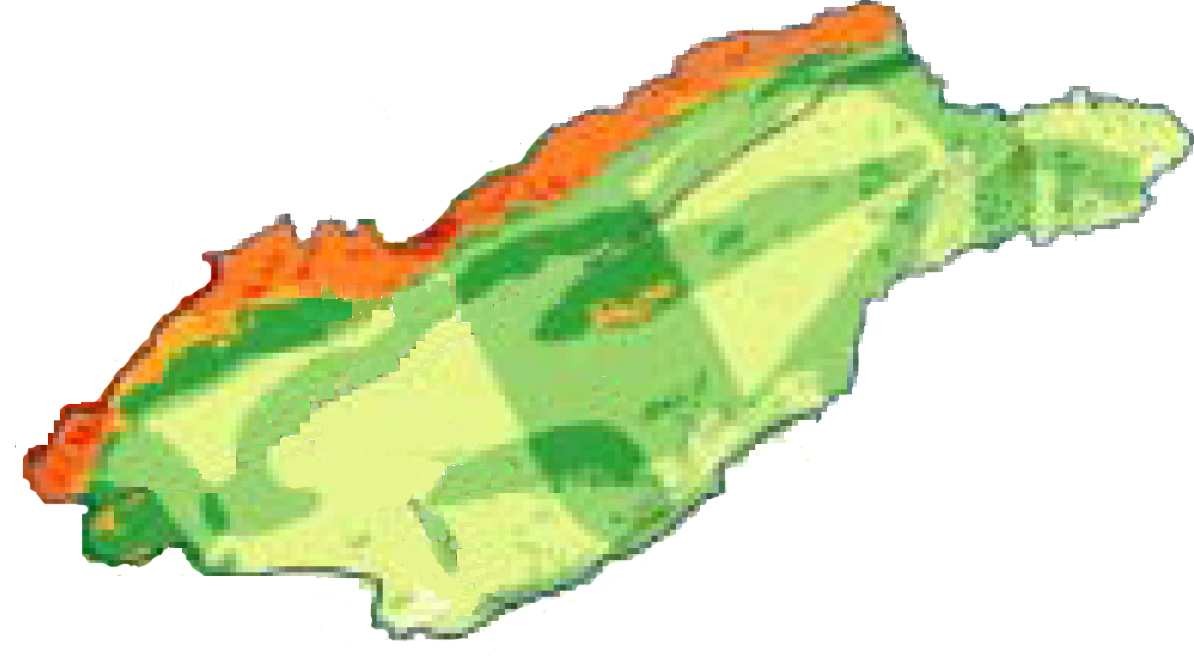 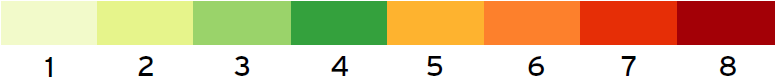 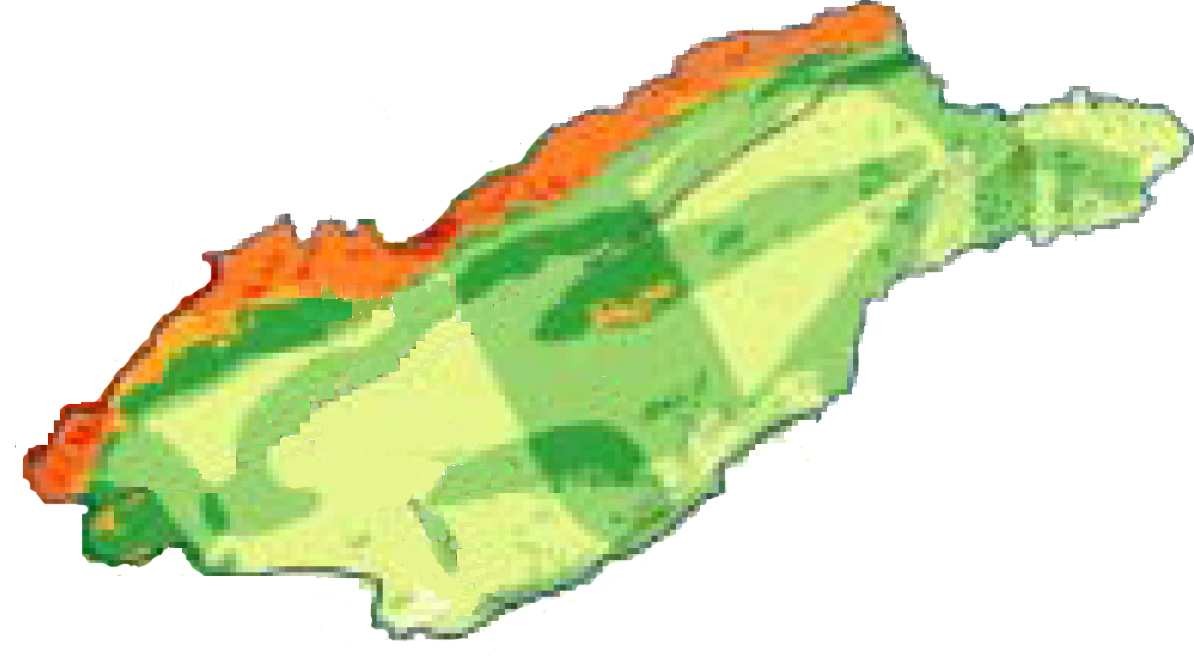 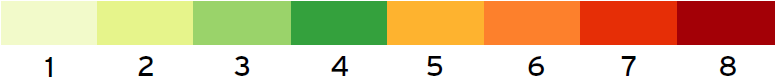 Figura 3 - Áreas	indicadas	para	incremento	da	conectividade	na	UGRHI	02 (restauração de APP, averbação de reserva legal e criação de RPPN).De acordo com a Resolução CONAMA No 9/96, corredor entre remanescentes caracteriza-se como sendo faixa de cobertura vegetal existente entre remanescentes de vegetação primária em estágio médio e avançado de regeneração, capaz de propiciar habitat ou servir de área de trânsito para a fauna residente nos remanescentes. Os corredores entre remanescentes constituem-se pelas matas ciliares em toda sua extensão e pelas faixas marginais definidas por lei, assim como pelas faixas de cobertura vegetal existentes nas quais seja possível a interligação de remanescentes, em especial, às unidades de conservação e áreas de preservação permanente (CONAMA, 1996).Segundo o artigo 3o da Resolução SMA 8/08, a recuperação florestal deverá ser priorizada nas seguintes áreas: (i) de APP, em especial aquelas localizadas em cabeceiras de nascentes e olhos d’água; (ii) com elevado potencial de erodibilidade dos solos; (iii) de interligação de fragmentos florestais remanescentes na paisagem regional (corredores ecológicos); (iv) localizadas em zonas de recarga hídrica e de relevância ecológica; (v) e em áreas localizadas em zonas de amortecimento de Unidades de Conservação.Com o intuito de identificar as áreas críticas para investimento em recuperação florestal, a Tabela 4 apresenta os critérios selecionados para priorização das Sub- Bacias da UGRHI 02.Tabela 4 - Critérios para identificação e priorização de Compartimentos críticos quanto à recuperação da vegetação natural presente nas Unidades de Conservação e áreas correlatas da UGRHI 02.Observa-se que as regiões mais problemáticas da UGRHI 02 dizem respeito, respectivamente, à CP2-JAG-A, CP1-CAB-A, CP3-PS-B e CP3-PS-C, tendo em conta os aspectos de maior concentração de APPs em nascentes, elevado potencial de erodibilidade, presença de áreas prioritárias para implantação de corredores ecológicos, localização predominante em área de recarga hídrica e presença de zona de amortecimento de UC.SUSCETIBILIDADE À EROSÃOO Quadro 23 apresenta o cenário de suscetibilidade à erosão/escorregamentos para os municípios da UGRHI 02.De modo geral, pode-se afirmar que a Bacia apresenta predominância de terras com alta a média vulnerabilidade à erosão. O CP1-CAB-B, CP3-PS-A e CP1-CAB-A são os compartimentos com maior área em muito alta susceptibilidade natural à erosão.*: Não há município com sede no Compartimento. Fonte: AGEVAP (2006).Quadro 23 - Vulnerabilidade atual à erosão/escorregamentos nos municípios da UGRHI 02.Ressalta-se, contudo, que segundo REGO (2001), os municípios de Piquete e Guaratinguetá são, proporcionalmente, os maiores geradores de sedimento na UGRHI 02.ASPECTOS SOCIOECONÔMICOSO Quadro 24 apresenta o cenário do IDHM (Índice de Desenvolvimento Humano Municipal) dos municípios da UGRHI 02.*: Não há município com sede no Compartimento.Fonte: SEADE (2009)Quadro 24 - Índice de Desenvolvimento Humano de municípios da UGRHI 02.Segundo o Quadro 24, para o último dado disponível (ano de 2000), o IDHM distribui-se entre as classes média (0,5 ≤ IDHM < 0,8), com 23 municípios (32,4%), e alta (IDHM ≥0,8), com 11 municípios. Não há municípios na classe baixa (IDHM < 0,5). Em termos das componentes do IDHM, quanto ao IDHM - Renda e IDHM - Longevidade predominaram o enquadramento médio (0,5 ≤ IDHM < 0,8), com 33 municípios (97,1%) e 31 municípios (91,2%), respectivamente. Já para o e IDHM - Educação, predominou o enquadramento alto, com 33 municípios (97,1%).Considerando-se a média global dos  municípios  da  UGRHI  02,  tem-se  IDHM = 0,778, expressando condições de IDHM médio. Este valor é ligeiramente inferior à média de IDHM de todos os municípios do Estado de São Paulo, que é igual a 0,779. Ainda considerando-se valores  médios,  somente  o  CP3-PS-B  e  CP3-PS-A enquadraram-se com IDHM alto; todos os demais compartimentos enquadraram-se como IDHM médio. Da mesma foram, para as três componentes do IDHM, a Escolaridade é a que apresenta melhor desempenho dentre os municípios da UGRHI 02 (0,866), enquanto a componente Renda é a de pior desempenho relativo (0,700). A componente Longevidade posicionou-se intermediariamente (0,766).Em termos de população (Tabelas 5 a 8), em 2009, observa-se que ela está mais concentrada no CP3-PS-B, influenciada sobremaneira pelos municípios de São José dos Campos e Taubaté, com população total de 1.157.588 habitantes. O compartimento menos populoso é a CP4-BOC-B, com 2.279 habitantes em 2009. A população total da Bacia, em 2009, era de 2.156.539.Dentre os Compartimentos, em 2009, os contingentes populacionais estão assim  distribuídos:  CP3-PS-B  (1.157.588  habitantes;  53,7%),  CP3-PS-C  (401.449habitantes;  18,6%),  CP3-PS-A  (168.512  habitantes;  7,8%),  CP2-JAG-B  (161.087habitantes;  7,5%),  CP2-JAG-A  (153.725  habitantes;  7,1%),  CP1-CAB-A  (68.970habitantes;   3,2%),   CP4-BOC-A   (22.562   habitantes;  1,0%),   CP1-CAB-B (20.367habitantes; 0,9%) e CP4-BOC-B (2.279 habitantes; 0,1%).Obs.: (1) IBGE (2009a); (2) IBGE (2009b); (3) IBGE (2009c).(Continua)Obs.: (1) IBGE (2009a); (2) IBGE (2009b); (3) IBGE (2009c).(Continua)(Continua)Obs.: (1) IBGE (2009a); (2) IBGE (2009b); (3) IBGE (2009c).Obs.: (1) IBGE (2009a); (2) IBGE (2009b); (3) IBGE (2009c); (4) projeção por regressão linear, tomando-se por base as estimativas 2008 e 2009 do IBGE.Tabela 6 - População total na UGRHI 02, por Compartimentos, período 2007 - 2009.Obs.: (1) IBGE (2009a); (2) IBGE (2009b); (3) IBGE (2009c).Tabela 7 - População urbana na UGRHI 02, por Compartimentos, período 2007 - 2009.Obs.: (1) IBGE (2009a); (2) IBGE (2009b); (3) IBGE (2009c).Tabela 8 - População rural na UGRHI 02, por Compartimentos, período 2007 - 2009.Obs.: (1) IBGE (2009a); (2) IBGE (2009b); (3) IBGE (2009c).Dentre os dez municípios mais populosos da Bacia, cinco possuem sede no CP3-PS-B (São José dos Campos, Taubaté, Pindamonhangaba, Caçapava, Tremembé), dois no CP3-PS-A (Guaratinguetá, Jacareí), dois no CP3-PS-C (Lorena, Cruzeiro), um no CP2-JAG (Santa Isabel). Os dez municípios mais populosos respondem por 80,4% da população da UGRHI 02; os vinte municípios mais populosos, por 93,7%.Dos municípios com sede na Bacia, oito possuem menos de 5.000 habitantes, quatro entre 5.000 e 10.000 habitantes, quatorze entre 10.000 e 50.000 habitantes,três entre 50.000 e 100.000 habitantes, quatro entre 100.000 e 500.000 habitantes e apenas São José dos Campos com mais de 500.000 habitantes.Somente os compartimentos CP3-PS-A, CP3-PS-B e CP3-PS-C possuem municípios com mais de 50.000 habitantes.Segundo dados do Ministério do Trabalho e Emprego (MTE/RAIS, 2009), os municípios que integram a UGRHI 02 apresentaram, em 2008, o total de 35.531 estabelecimentos, distribuídos entre os grandes setores econômicos elencados pelo IBGE (Figura 4).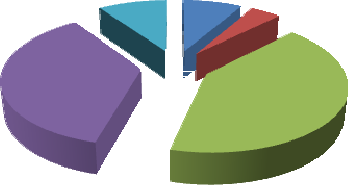 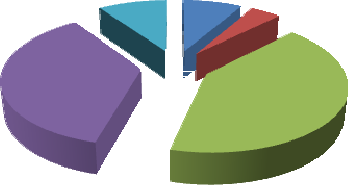 Fonte: MTE/RAIS (2009)Figura 4 - Número de estabelecimentos da UGRHI 02, em 2008, segundo os Grandes Setores Econômicos do IBGE.O setor primário corresponde à agropecuária, o setor secundário, à indústria e à construção civil, e o setor terciário, ao comércio e aos serviços, incluindo também aadministração	pública.	As	Tabelas	9	a	16	apresentam	a	distribuição	dos estabelecimentos nos municípios da UGRHI 02.Tabela 9 - Distribuição dos estabelecimentos nos municípios da UGRHI 02, em 2008.*: Não há município com sede no Compartimento.Fonte: MTE/RAIS (2009)Tabela 10 - Distribuição dos estabelecimentos segundo os sub-setores do setor secundário nos municípios da UGRHI 02, em 2008.*: Não há município com sede no Compartimento.Fonte: MTE/RAIS (2009)Tabela 11 - Distribuição das lavouras temporárias nos municípios da UGRHI 02, em 2008.Incluem Braquiária, Outras gramíneas para pastagem, Gramas, Capim-Gordura, Capim-Napier (ou capim-elefante), Colonião, Milho-silagem, Sorgo-forrageiro, Setária, Outras leguminosas para pastagem, Sorgo, Capim-Jaraguá, Milheto e Alfafa.Incluem Inhame, Feijão-de-Corda, Morango, Feijão-do-Conde, Girassol, Milho safrinha, Amendoim, Feijão-vagem, Batata-Doce e Outras flores.Tabela 12 - Distribuição da silvicultura e exploração vegetal nos municípios da UGRHI 02, em 2008.Tabela 13 - Distribuição da horticultura e produtos de viveiros nos municípios da UGRHI 02, em 2008.(1) Incluem Pimentão, Mandioquinha, Alcachofra, Batata inglesa, Cogumelo, Pepino, Jiló, Chicória, Cebolinha, Chuchu e Ervilha.Tabela 14 - Distribuição das lavouras permanentes nos municípios da UGRHI 02, em 2008.Incluem Pêssego, Fruta-do-conde, Coco-da-baia, Triticale, Maracujá, Goiaba, Jabuticaba , Pêra, Maçã, Limão, Manga, Uva rústica, Abacate, Pitanga, Serigüela, Acerola, Uva para indústria, Ameixa, Mamão, Figo e Framboesa.Incluem Palmito, Viveiro de flores e ornamentais, Pupunha , Macadâmia e Ervas medicinais e aromáticas.Tabela 15 - Distribuição das principais explorações animais nos municípios da UGRHI 02, em 2008.Tabela 16 - Distribuição das outras explorações animais nos municípios da UGRHI 02, em 2008.A observação das Tabelas 9 a 16 indicam uma forte predominância do setor terciário no número total de estabelecimentos (57,2%), seguido pelo setor secundário (33,6%) e finalmente o setor primário (9,2%).Em termos de atividades agrícolas na área cultivada da UGRHI 02, há amplo predomínio das culturas temporárias (89,9%), respectivamente seguido pela silvicultura e exploração vegetal (9,6%), lavoura permanente (0,5%) e horticultura e produtos de viveiros (0,1%).Nas terras ocupadas com lavouras temporárias, o predomínio é amplo para as forrageiras (95,1%) e destaque para arroz (1,9%), milho (1,5%) e cana-de-açúcar (1,1%).Para o caso das terras ocupadas com silvicultura e exploração vegetal, o eucalipto tem amplo destaque (97,4%). Registram-se, ainda, o pinus (2,0%) e a araucária (0,3%).Dentre as áreas utilizadas para lavouras permanentes, destacam-se as produções de: Banana (21,4%), Pomar doméstico (19,7%), Café (13,3%), Caqui (12,4%), Tangerina (6,8%), Laranja (5,1%), Lichia (3,9%), Outras frutíferas (11,1%) e Outras lavouras permanentes (6,3%).Já para o caso das áreas dedicadas às atividades de horticultura e produtos de viveiros, os destaques são para: Alface (27,2%), Horta doméstica (24,4 %), Quiabo (6,3%), Couve (4,6%), Brócolis (4,5%), Couve-Flor (2,2%), Berinjela (1,9%), Beterraba(1,5%), Repolho (1,7 %), Outras olerícolas (25,9%),Quanto à criação de animais na UGRHI 02, em termos da quantidade de animais presentes (cab./ano), merece destaque a criação de Aves (57,3%), Bovinos (36,2%), Suínos (2,8%), Eqüinos (2,0%), Ovinos (1,0%), Caprinos (0,3%), Asininos e muares (0,2%), Bubalinos (0,1). A criação de Peixes tem destaque no CP2-JAG-A, CP3-PS-B e CP1-PS-A, sendo incipiente no CP3-PS-C, CP1-CAB-A, e CP1-CAB-B.Em relação a outras explorações animais na UGRHI 02, tem destaque o CP1- PS-A, CP2-JAG-A e CP3-PS-B, sendo incipiente no CP1-CAB-A e CP3-PS-C.OUTROS ASPECTOS RELEVANTES AOS RECURSOS HÍDRICOSSendo a bacia hidrográfica a unidade de planejamento dos recursos hídricos, sobre ela incidem planos e normas estabelecidos em diferentes escalas: Federal, Estadual e Municipal.Assim, sobre a gestão dos recursos hídricos incidem instrumentos criados nas três esferas institucionais, conforme será abordado a seguir.Legislações de interesse aos recursos hídricosNo Estado de São Paulo, é a Lei Estadual No 7.663, de 30 de dezembro de 1991, que regulamenta o artigo 205 da Constituição Estadual, instituiu a Política Estadual de Recursos Hídricos e o Sistema Integrado de Gerenciamento de Recursos Hídricos, que visa à execução da Política e a formulação, atualização e aplicação do Plano Estadual de Recursos Hídricos - PERH (art. 21, LE No 7.663/91). O primeiro PERH, implantado no período de 1994-1995 (LE No 9.034, de 27 de dezembro de 1994), aprovou a divisão hidrográfica do Estado em 22 Unidades Hidrográficas de Gerenciamento de Recursos Hídricos - UGRHIs, as quais devem, por intermédio de seus próprios Comitês, elaborar seus Planos de Bacia.A Política Nacional de Recursos Hídricos - PNRH, instituída pela Lei Federal  No 9.433, de 8 de janeiro de 1997, designa que os Planos de Recursos Hídricos devem ser elaborados por Bacia Hidrográfica, por Estado e para o País (artigo 8o). O conteúdo mínimo desses planos foi estipulado no artigo 7 da PNRH, cujo objetivo é garantir que haja subsídios técnicos que fundamentem os programas e projetos a serem elaborados e executados em cada bacia.Além dos Planos de Bacia, de abrangência regional, há os instrumentos de planejamento municipais, que são responsáveis pelo ordenamento territorial de cada município que compõe a bacia, sendo que o mais importante é o Plano Diretor Participativo Municipal. A Constituição Federal de 1988 tornou obrigatória a elaboração do Plano Diretor para todos os municípios com mais de 20 mil habitantes (artigo 182, § 1o). A Lei Federal No 10.257, de 10 de julho de 2001, conhecida como o Estatuto da Cidade, em seu artigo 41, aumentou essas exigências, ao determinar a obrigatoriedade do Plano Diretor para municípios:- Com mais de vinte mil habitantes;- Integrantes de regiões metropolitanas e aglomerações urbanas;- Onde o Poder Público municipal pretenda utilizar os instrumentos previstos no § 4o do art. 182 da Constituição Federal (exigência de aproveitamento adequado de solo urbano não-edificado, sub-utilizado ou não utilizado, sob penas que especifica);- Integrantes de áreas de especial interesse turístico;- Inseridos na área de influência de empreendimentos ou atividades com significativo impacto ambiental de âmbito regional ou nacional.No Plano Diretor, constam as diretrizes de ordenamento territorial dos municípios, expressas no zoneamento que define o uso e ocupação do território permitida em cada uma das zonas municipais.Além do Plano Diretor, o poder público municipal deve dispor de outros instrumentos de ordenamento territorial, tais como:Plano de conservação de água / Plano de combate à perda na rede de distribuição;Plano de macrodrenagem;Plano de combate à erosão;Plano diretor de esgoto;Plano de gerenciamento de resíduos sólidos;Plano de gerenciamento de risco.Considerando-se que mais de 90% da população da Bacia reside em áreas urbanas; que as projeções indicam crescimento populacional em torno de 3% para o ano de 2012, 7% para 2016 e 11% para 2020, e que as diferentes formas de uso e ocupação do solo - em especial, o urbano e industrial - muitas vezes, ocasionam alterações intensas e conseqüências indesejadas, é de fundamental importância que haja maior preocupação com a elaboração de legislações e instrumentos de planejamento para ordenar e controlar adequadamente a ocupação nos municípios. Na Tabela 17, apresenta-se a relação da legislação atualmente existente nosmunicípios da UGRHI 02, segundo consultas aos sites oficiais das respectivas prefeituras e câmaras municipais.Tabela 17 - Instrumentos de planejamento por município, nos compartimentos da UGRHI 02.*: Não há municípios com sede no Compartimento.Fonte: IBGE (2009).A Figura 5 relaciona a legislação existente e a população dos municípios da UGRHI 02.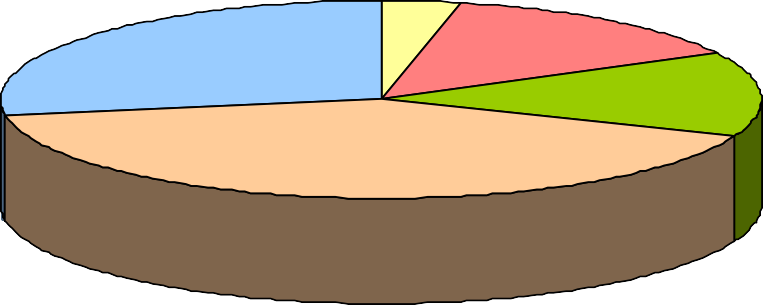 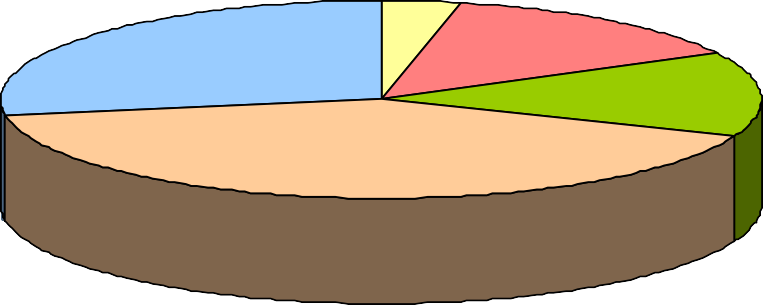 Figura 5 - Distribuição da legislação relevante aos recursos hídricos, por porte de município.É importante ressaltar que os municípios que ainda não dispõem de legislação municipal para disciplinar o uso do solo, especialmente aqueles mais populosos e os que têm registrado grande crescimento, devem adotar instrumentos de planejamento visando à ordenação adequada do uso do solo, e que os mesmos sejam compatíveis com a legislação vigente (recursos hídricos, proteção de mananciais, Constituição, parcelamento do solo, entre tantas outras).Uma importante legislação para a gestão dos recursos hídricos na UGRHI 02 é a Lei Estadual No 9.866/97 dispõe sobre as diretrizes e normas para a proteção e recuperação das bacias hidrográficas dos mananciais de interesse regional do Estado de São Paulo, os quais são entendidos como as águas interiores subterrâneas, superficiais, fluentes, emergentes ou em depósito, efetiva ou potencialmente utilizáveis para o abastecimento público.Dentre os instrumentos de planejamento e gestão preconizados pela Lei citada, incluem-se: (i) áreas de intervenção e respectivas diretrizes e normas ambientais e urbanísticas de interesse regional; (ii) normas para implantação de infra-estrutura sanitária; (iii) mecanismos de compensação financeira aos Municípios; (iv) Plano de Desenvolvimento e Proteção Ambiental - PDPA; (v) controle das atividades potencialmente degradadoras do meio ambiente, capazes de afetar os mananciais;Sistema Gerencial de Informações; e (vii) imposição de penalidades por infrações às disposições desta lei e das leis específicas de cada Área de Proteção e Recuperação dos Mananciais - APRM.Já para a aplicação de dispositivos normativos de proteção, recuperação e preservação dos mananciais e para a implementação de políticas públicas, a Lei Estadual No 9.866/97 prevê que serão criadas as seguintes Áreas de Intervenção:Áreas de Restrição à Ocupação - ARO: abrange, além das definidas pela Constituição do Estado e por lei como de preservação permanente, aquelas de interesse para a proteção dos mananciais e para a preservação, conservação e recuperação dos recursos naturais;Áreas de Ocupação Dirigida - AOD: aquelas de interesse para a consolidação ou implantação de usos rurais e urbanos, desde que atendidos os requisitos que garantam a manutenção das condições ambientais necessárias à produção de água em quantidade e qualidade para o abastecimento das populações atuais e futuras;Áreas de Recuperação Ambiental - ARA: aquelas cujos usos e ocupações estejam comprometendo a fluidez, potabilidade, quantidade e qualidade dos mananciais de abastecimento público e que necessitem de intervenção de caráter corretivo. As Áreas de Recuperação Ambiental serão reenquadradas, por intermédio de Plano de Desenvolvimento e Proteção Ambiental - PDPA, em Áreas de Ocupação Dirigida - AOD ou de Áreas de Restrição à Ocupação - ARO, quando comprovada a efetiva recuperação ambiental pelo Relatório de Situação da Qualidade da APRM.Planos e programas municipais, estaduais, federais e setoriais existentes para a UGRHIPara este item, foram compiladas informações sobre programas, projetos e outras fontes de financiamento, disponíveis em instituições da União e do Governo Estadual, para financiar obras de saneamento e gestão dos recursos hídricos, conforme descrição a seguir. Essas informações poderão ser de grande utilidade para os governos municipais que buscam apoio para realizar obras de recuperação e manutenção da quantidade e qualidade dos recursos hídricos.Governo FederalDentre as instituições federais que possuem recursos passives de utilização para financiamento de projetos de interesse à gestão dos recursos hídricos destacam- se a Agência Nacional de Águas - ANA, Caixa Econômica Federal - CEF, Ministério das Cidades, Ministério do Meio Ambiente - MMA, Ministério do Planejamento, Orçamento e Gestão, Ministério da Saúde / Fundação Nacional de Saúde - FUNASA, Ministério da Ciência e Tecnologia e Fundos Setoriais.Agência Nacional de Águas (ANA)Na ANA são destacáveis os seguintes programas de interesse ao financiamento de obras de saneamento e à gestão dos recursos hídricos:Programa de despoluição de bacias hidrográficas (PRODES)O PRODES, também conhecido como "Programa de compra de esgoto tratado" consiste na concessão de estímulo financeiro, na forma de pagamento pelo esgoto tratado, a prestadores de serviço de saneamento que investirem na implantação e operação de Estações de Tratamento de Esgotos (ETE).A liberação dos recursos se dá apenas a partir da conclusão da obra e início da operação da ETE, em parcelas vinculadas ao cumprimento de metas de abatimento de cargas poluidoras e demais compromissos contratuais.O valor do aporte financeiro da ANA é equivalente a 50% do custo do investimento na ETE, o qual é estimado pela ANA, tomando-se como base a sua Tabela de Valores de Referência.Programa Nacional de Desenvolvimento dos Recursos Hídricos (PROÁGUA)O PROÁGUA Nacional é um programa financiado pelo Banco Mundial, com duração de três anos e recursos equivalentes a US$ 200 milhões, dos quais 25% serão financiados pelo Banco Mundial e os 75% restantes a título de contrapartida nacional (União e Estados).O objetivo geral do PROÁGUA Nacional é contribuir para a melhoria da qualidade de vida da população, especialmente nas regiões menos desenvolvidas do País, mediante planejamento e gestão dos recursos hídricos simultaneamente à expansão e melhoria da infra-estrutura hídrica, de forma a garantir a oferta sustentável de água em quantidade e qualidade adequadas aos usos múltiplos.A área de abrangência do PROÁGUA Nacional inclui todo o território nacional para as ações de gestão de recursos hídricos.Caixa Econômica Federal - CEFA CEF possui três programas de interesse ao financiamento de obras de saneamento e à gestão dos recursos hídricos:Abastecimento de água / Esgoto SanitárioO programa tem como objetivo possibilitar a execução de projetos integrados de saneamento nos bolsões de pobreza do País, universalizando os serviços de abastecimento de água e esgotamento sanitário.São priorizados municípios com população urbana entre 15.000 e 50.000 habitantes e com déficit de cobertura por serviços de abastecimento de água superior à média nacional.O programa prevê ações em obras, inclusive pré-investimento (estudos de concepção de projetos, projetos básicos e executivos, EIA/RIMA e de educação sanitária), desenvolvimento institucional e educação sanitária e ambiental, tendo como gestora a Secretaria Especial de Desenvolvimento Urbano da Presidência da República - SEDU/PR.O programa ainda não foi aprovado pelo Banco Interamericano de Desenvolvimento - BID. Os recursos já destinados para projetos básicos eexecutivos foram originários do Orçamento Geral da União - OGU, de contrapartida estadual e do extinto Programa Emergencial de Geração de Emprego em Obras de Saneamento - PROSEGE.Brasil Joga LimpoO Programa “Brasil Joga Limpo” tem por objetivo viabilizar projetos no âmbito da Política Nacional de Meio Ambiente, conforme critérios e deliberações do Fundo Nacional do Meio Ambiente - FNMA. O programa é operado com recursos do Orçamento Geral da União - OGU, repassados aos Municípios e concessionárias estaduais e municipais de acordo com as etapas do empreendimento executadas e comprovadas. A aplicação de contrapartida com recursos próprios ou de terceiros, em complemento aos recursos alocados pela União é obrigatória, conforme Lei de Diretrizes Orçamentárias - LDO vigente.Dentre as ações atendidas pelo Programa, incluem-se a elaboração do Plano de Gerenciamento Integrado de Resíduos Sólidos, a elaboração do Projeto Executivo para a implantação do investimento previsto, a implantação de aterros sanitários, a implantação de unidades de tratamento de resíduos sólidos, a implantação de unidades de obras de destino final de resíduos, e a implantação de coleta seletiva.Gestão de Recursos HídricosÉ um programa que integra projetos e atividades com o objetivo de recuperar e preservar a qualidade e a quantidade dos recursos hídricos das bacias hidrográficas, sendo operado com recursos do Orçamento Geral da União, repassados aos Municípios, de acordo com as etapas do empreendimento executadas e comprovadas. A aplicação de contrapartida é obrigatória, conforme Lei de Diretrizes Orçamentárias vigente.As modalidades do programa são: despoluição de corpos d'água; recuperação e preservação de nascentes, mananciais e cursos d'água em áreas urbanas; e prevenção dos impactos das secas e enchentes.Ministério das CidadesO Ministério das Cidades conta com seis programas de interesse ao financiamento de obras de saneamento e à gestão dos recursos hídricos:Saneamento para todosO programa financia operações de crédito com recursos do Fundo de Garantia por Tempo de Serviço - FGTS e do Fundo de Amparo ao Trabalhador - FAT para execução de ações de saneamento básico.Estados e municípios podem solicitar financiamento para obras de implantação e ampliação de redes de abastecimento de água, esgotamento sanitário, manejo de resíduos sólidos, águas pluviais e resíduos da construção, saneamento integrado, além da preservação e recuperação de mananciais e elaboração de estudos e projetos que tenham o objetivo de qualificar a gestão da prestação de serviços. As modalidades do programa são: abastecimento de água; esgotamento sanitário; manejo de resíduos sólidos; manejo de resíduos de construção e demolição.Serviços urbanos de água e esgotoO programa apóia a implantação e ampliação de sistemas de abastecimento de água, coleta e tratamento de esgotos sanitários em municípios com população superior a 50 mil habitantes.Programa Nacional de Combate ao Desperdício de Água (PNCDA)O objetivo do programa é ampliar a cobertura e melhorar a qualidade dos serviços de saneamento ambiental urbano.O PNCDA envolve a parceria de entidades representativas do setor saneamento, organizações não-governamentais, entidades normativas (Associação Brasileira de Normas Técnicas - ABNT, Instituto Nacional de Metrologia, Normalização e Qualidade Industrial - INMETRO etc.), fabricantes de materiais e equipamentos, prestadores de serviços (público e privado), universidades, centros de pesquisa e demais órgãos da esfera federal, no fomento à execução de medidas de conservação da água, deabastecimento e de melhoria da eficiência energética nos sistemas de saneamento.Projeto de Assistência Técnica ao PROSANEAR (PAT PROSANEAR)O objetivo do programa é melhorar as condições de habitabilidade de assentamentos humanos precários, reduzir riscos mediante sua urbanização e regularização fundiária, integrando-os ao tecido urbano da cidade.Sistema de limpeza pública - resíduos sólidos urbanosO programa apóia a implantação e ampliação dos sistemas de limpeza pública, acondicionamento, coleta, disposição final e tratamento de resíduos sólidos urbanos. Incentiva a redução, reutilização e a reciclagem de resíduos sólidos urbanos e busca promover a inserção social de catadores por meio da eliminação dos lixões e do trabalho infantil no lixo.Programa drenagem urbana sustentávelO programa busca promover a gestão sustentável da drenagem urbana com ações estruturais e não-estruturais dirigidas à prevenção, ao controle e à minimização dos impactos provocados por enchentes urbanas e ribeirinhas. As intervenções estruturais consistem em obras que devem preferencialmente privilegiar a redução, o retardamento e o amortecimento do escoamento das águas pluviais. As intervenções não-estruturais incluem a elaboração de estudos, projetos, planos diretores de drenagem ou planos de manejo de águas pluviais; iniciativas de capacitação e desenvolvimento institucional e de recursos humanos, fortalecimento social, fiscalização e avaliação.Ministério do Meio Ambiente (MMA)O Ministério do Meio Ambiente conta com cinco programas de interesse ao financiamento de obras de saneamento e à gestão dos recursos hídricos:Programa Nacional de Águas Subterrâneas (PNAS)O programa tem como objetivo promover ações que possibilitem a constituição de um arcabouço gerencial integrado das águas no Brasil, comênfase nas águas subterrâneas, servindo de base à proteção, conservação e gestão sistêmica, integrada e participativa.Programa de Conservação e Revitalização dos Recursos HídricosÉ formado por um conjunto de ações no âmbito dos resíduos sólidos. Os recursos são obtidos a partir de convênios firmados com órgãos do Governo Federal, Estadual e Municipal, Organismos Nacionais e Internacionais e Orçamento Geral da União (OGU). O programa é destinado aos municípios nos quais seja identificada prioridade de ação na área de resíduos sólidos.Rede Brasileira de Manejo Ambiental de Resíduos Sólidos (REBRAMAR)Este programa atinge todo o território nacional e busca: promover o desenvolvimento de programas de integração entre os agentes que geram resíduos, aqueles que o controlam e a comunidade; disseminar tecnologias apropriadas e estratégias já existentes sobre o manejo ambiental de resíduos; propiciar uma maior participação das universidades; difundir o conhecimento acerca da avaliação e do controle de riscos ocupacionais gerados por resíduos perigosos e tóxicos; coletar, sistematizar, gerar e disseminar informações sobre o tema; e evitar a duplicação de esforços regionais, procurando utilizar a informação e tecnologias existentes.Programa Lixo e CidadaniaVisa à retirada de crianças e adolescentes dos lixões. O programa beneficia municípios em todo o território nacional e tem como objetivo melhorar a qualidade de vida dessas pessoas. Os recursos são obtidos do fundo perdido.Programa do Centro Nacional de Referência em Gestão Ambiental UrbanaO programa é um convênio do Ministério do Meio Ambiente com a Universidade Livre do Meio Ambiente. É um serviço público aberto a toda a população, aos formadores de opinião, aos profissionais que lidam com a administração municipal, aos técnicos, aos prefeitos e às demais autoridades municipais, onde se busca coletar e organizar informações, promover o intercâmbio de tecnologias, processos e experiências de gestão relacionados ao meio ambiente urbano.Ministério do Planejamento, Orçamento e GestãoO Ministério do Planejamento, Orçamento e Gestão conta com cinco programas de interesse ao financiamento de obras de saneamento e à gestão dos recursos hídricos:Pró-InfraO Ministério do Planejamento, Orçamento e Gestão, juntamente com a Secretaria de Estado da Educação, desenvolve um programa de investimentos públicos em despoluição ambiental e redução de risco e de insalubridade em áreas habitadas por população de baixa renda. O programa objetiva contribuir para a melhoria da qualidade de vida nas cidades, mediante a reestruturação de sua infra-estrutura urbana. Os recursos são provenientes do Orçamento Geral da União (OGU) - emendas parlamentares, contrapartidas dos estados, municípios e Distrito Federal.Pró-saneamentoO Ministério do Planejamento, Orçamento e Gestão, juntamente com a Secretaria de Estado de Saneamento e Energia, é responsável pelo projeto, que tem como objetivo ações de saneamento para melhoria das condições de saúde e da qualidade de vida da população, aumento da eficiência dos agentes de serviço, drenagem urbana, para famílias com renda média mensal de até 12 salários mínimos.As Prefeituras, Governos Estaduais e do Distrito Federal, Concessionárias Estaduais e Municipais de Saneamento e Órgãos Autônomos Municipais podem solicitar financiamento para promover o aumento da cobertura e/ou tratamento e destinação final adequados dos efluentes, por meio da implantação, ampliação, racionalização e/ou reabilitação de sistemas existentes e expansão de redes e/ou ligações prediais. Os recursos são oriundos do FGTS - Fundo de Garantia por Tempo de Serviço.PROSANEARO Ministério do Planejamento, Orçamento e Gestão, juntamente com a Secretaria de Estado de Saneamento e Energia, é responsável pelo projeto, que tem por objetivo ações integradas de saneamento em aglomeradosurbanos ocupados por população de baixa renda (até três salários mínimos), com precariedade e/ou inexistência de condições sanitárias e ambientais.As Prefeituras Municipais, Governos Estaduais e do Distrito Federal, Concessionárias Estaduais e Municipais de Saneamento e Órgãos Autônomos Municipais, por meio de financiamento parcial com contrapartida e retorno do empréstimo / FGTS, podem desenvolver projetos de obras integradas de saneamento, como abastecimento de água, esgoto sanitário, microdrenagem / instalações hidráulico-sanitárias e contenção de encostas com ações de participação comunitária (mobilização, educação sanitária).Programa de Ação Social em Saneamento (PASS)O Ministério do Planejamento, Orçamento e Gestão, juntamente com a Secretaria de Estado de Saneamento e Energia, é responsável por este programa, que tem por objetivo possibilitar a execução de projetos integrados de saneamento nos bolsões de pobreza do País e programas em cidades turísticas. Os municípios devem ter população urbana entre 15.000 e 50.000 habitantes e terem déficit de cobertura por serviços de abastecimento de água superior à média nacional. Embora o Programa ainda não tenha sido aprovado pelo BID, os recursos já destinados para projetos básicos e executivos foram originários do Orçamento Geral da União - OGU, de contrapartida estadual e do extinto PROSEGE (Programa Emergencial de Geração de Emprego em Obras de Saneamento).Programa de Apoio à Gestão do Sistema de Coleta e Disposição Final de Resíduos Sólidos (PROGEST)O Ministério do Planejamento, Orçamento e Gestão, juntamente com a Secretaria de Estado da Educação, é responsável por este programa, no qual Prefeituras Municipais, Governos Estaduais e Distrito Federal, com base em fundo perdido / orçamento da União, viabilizam encontros técnicos, publicações, estudos, sistemas piloto em gestão e redução de resíduos sólidos; análise econômica de tecnologias e sua aplicabilidade.Ministério da Saúde / Fundação Nacional de Saúde (FUNASA)O Ministério da Saúde / Fundação Nacional de Saúde conta com dois programas de interesse ao financiamento de obras de saneamento e à gestão dos recursos hídricos:Programa de Aceleração de Crescimento (PAC)Este Programa prioriza os cinco seguintes eixos de atuação: (i) saneamento em áreas indígenas e em comunidades remanescentes de quilombos, sendo priorizadas as comunidades tituladas pelo INCRA; (ii) saneamento em áreas de relevante interesse epidemiológico; (iii) saneamento em municípios com população total de até 50.000 habitantes com altas taxas de mortalidade infantil, com potenciais riscos à saúde devido a fatores sanitários e ambientais e aqueles localizados na bacia do rio São Francisco;saneamento rural, com priorização das populações rurais dispersas ou localidades rurais com população de até 2.500 habitantes, assim como os assentamentos da reforma agrária, reservas extrativistas e escolas rurais; eações complementares de saneamento.Programa de Cooperação Técnica em Saneamento AmbientalO Programa tem como objetivo propiciar, aos estados, municípios e Distrito Federal, um conjunto de processos, ações, atividades e procedimentos para melhorar a gestão dos serviços de saneamento, buscando a sustentabilidade dos serviços e a promoção da saúde humana.Ministério da Ciência e Tecnologia (MCT)O Ministério da Ciência e Tecnologia conta com um programa de interesse ao financiamento de obras de saneamento e à gestão dos recursos hídricos:Programa de Pesquisa em Saneamento Básico (PROSAB)Visa promover e apoiar o desenvolvimento de pesquisas na área de saneamento ambiental, principalmente pesquisas relacionadas a águas de abastecimento, águas residuárias, resíduos sólidos e aproveitamento de lodo.Destina-se à comunidade acadêmica e científica de todo o território nacional, contando com recursos do FINEP (Financiadora de Estudos e Projetos), CNPq (Conselho Nacional de Desenvolvimento Científico e Tecnológico), Caixa Econômica Federal, CAPES (Coordenação de Aperfeiçoamento de Pessoal de Nível Superior) e Ministério da Ciência e Tecnologia.Fundos SetoriaisO Governo Federal possui dois Fundos Setoriais passíveis de serem acessados para o financiamento de obras de saneamento e para gestão dos recursos hídricos:CT-HidroDestina-se a financiar estudos e projetos na área de recursos hídricos, para aperfeiçoar os diversos usos da água, de modo a assegurar à atual e às futuras gerações alto padrão de qualidade e utilização racional e integrada, com vistas ao desenvolvimento sustentável e à prevenção e defesa contra fenômenos hidrológicos críticos ou devido ao uso inadequado de recursos naturais. Os recursos são oriundos da compensação financeira atualmente recolhida pelas empresas geradoras de energia elétrica.O financiamento é de 4% da compensação financeira atualmente recolhida pelas empresas geradoras de energia elétrica (equivalente a 6% do valor da produção de geração de energia elétrica).Verde-AmareloO Programa de Estímulo à Interação Universidade-Empresa para Apoio à Inovação tem como objetivo intensificar a cooperação tecnológica entre universidades, centros de pesquisa e o setor produtivo em geral, contribuindo para a elevação significativa dos investimentos em atividades de Ciência e Tecnologia no País nos próximos anos, além de apoiar ações e programas que reforcem e consolidem uma cultura empreendedora e de investimento de risco no País.O financiamento é de 50% da Contribuição de Intervenção no Domínio Econômico - CIDE, cuja arrecadação advém da incidência de alíquota de10% sobre a remessa de recursos ao exterior para pagamento de assistência técnica, royalties, serviços técnicos especializados ou profissionais; e 43% da receita estimada do IPI incidente sobre os bens e produtos beneficiados pelos incentivos fiscais da Lei de Informática.Governo EstadualNo âmbito do Governo do Estado de São Paulo, destacam-se como fontes para o financiamento de obras de saneamento e para gestão dos recursos hídricos a Secretaria Estadual de Saneamento e Energia, Secretária de Agricultura e Abastecimento, Secretaria de Meio Ambiente e Departamento de Águas e Energia Elétrica, cujos programas são descritos a seguir.Secretaria Estadual de Saneamento e EnergiaA Secretaria de Saneamento e Energia, do Governo do Estado de São Paulo, possui dois programas de interesse ao financiamento de obras de saneamento e à gestão dos recursos hídricos:Programa de ação social em saneamento básico (PASS)Tem por objetivo a implantação de projetos de saneamento básico - abastecimento de água, esgotamento sanitário e coleta e destinação final de efluentes - nos municípios com população urbana entre 15.000 e 50.000 habitantes que apresentam elevados indicadores de pobreza no Estado, com a finalidade de melhorar as condições ambientais e de saúde da população.O programa prevê ações em obras, inclusive pré-investimento, Desenvolvimento Institucional e Educação Sanitária e Ambiental, tendo como gestor a Secretaria Especial de Desenvolvimento Urbano da Presidência da República - SEDU/PR. Embora o Programa ainda não tenha sido aprovado pelo BID, os recursos já destinados para projetos básicos e executivos foram originários do Orçamento Geral da União - OGU, de contrapartida estadual e do extinto PROSEGE.Programa SanebaseVisa a execução de obras de saneamento básico - sistemas de abastecimento de água e esgotamento sanitário - nos municípios cujos sistemas não são operados pela SABESP, mas pela própria municipalidade. As obras são executadas mediante convênios firmados entre o Governo do Estado e os municípios, por intermédio da Secretaria de Saneamento e Energia e com interveniência da SABESP.Secretaria Estadual de Agricultura e AbastecimentoA Secretaria de Agricultura e Abastecimento, do Governo do Estado de São Paulo, possui um programa de interesse ao financiamento de obras de saneamento e à gestão dos recursos hídricos:Programa Estadual de Microbacias HidrográficasProjeto do Governo do Estado de São Paulo, juntamente com o Banco Mundial, executado pela Secretaria de Agricultura e Abastecimento, por intermédio da Coordenadoria de Assistência Técnica Integral - CATI.Tem por objetivo promover o desenvolvimento rural sustentável, por meio da ampliação das oportunidades de ocupação, melhoria dos níveis de renda, maior produtividade geral das unidades de produção, redução dos custos e uma reorientação técnico-agronômica, visando o aumento do bem-estar das populações rurais, seja pela implantação de sistemas de produção agropecuária que garantam a sustentabilidade, como a recuperação das áreas degradadas e preservação permanente, bem como a melhoria na qualidade e quantidade das águas, com plena participação e envolvimento dos beneficiários (produtores amparados pelo projeto), e da sociedade.A dinâmica de trabalho do Programa de Microbacias consiste na implantação de vários projetos complementares, definidos de acordo com as características de cada região e com os problemas apontados pelo plano de microbacia elaborado pela comunidade. O programa dá prioridade aos municípios com maiores níveis de degradação dos recursos naturais e de pobreza rural.O programa prevê a utilização de incentivos financeiros, amparado pela Lei Estadual No 11.970/05 (Lei de Uso do Solo), com o reembolso de parte do valor gasto com as práticas apoiadas.Secretaria Estadual do Meio AmbienteA Secretaria de Meio Ambiente, do Governo do Estado de São Paulo, possui oito programas de interesse ao financiamento de obras de saneamento e à gestão dos recursos hídricos:Projeto “Esgoto Tratado”Os principais objetivos do Programa são a proteção dos recursos hídricos da carga de esgotos domésticos, assegurando melhor qualidade para o uso da água; a ampliação do serviço de tratamento de esgoto municipal, atuando em parceria com a SABESP e serviços autônomos; o credenciamento de municípios com problemas ambientais mediante Termo de Ajuste de Conduta com a SMA.O projeto busca solucionar o problema de captação e tratamento de esgoto nos municípios poluidores de mananciais de captação de água; nos municípios acima de 50.000 habitantes operados por serviços autônomos.Gestão de Unidades de ConservaçãoO projeto tem como objetivo elaborar e aprovar planos de manejo das unidades de conservação (parques, estações ecológicas e experimentais, reservas biológicas e florestas), trabalhando com o conceito de co-gestão; regularizar os parques e reforçar a fiscalização nas áreas protegidas.Projeto “Lixo Mínimo”Os objetivos do Projeto são: eliminar a disposição inadequada de resíduos domiciliares no Estado de São Paulo, eliminar lixões a céu aberto; aprimorar a gestão de resíduos domiciliares, com a redução do seu volume e estímulo à reciclagem.A readequação dos aterros em situação inadequada e melhoria dos aterros em situação controlada, a implantação de soluções regionalizadas e integradas no Estado e o desenvolvimento do Índice de Qualidade daGestão de Resíduos Sólidos (IQR-Gestão) são algumas das metas do projeto.Projeto Mata CiliarO objetivo é promover a recuperação da mata ciliar no Estado, contribuindo para a ampliação da cobertura vegetal de 13,9% para 20% do território estadual; estabelecer parcerias com a Secretaria da Agricultura, de Saneamento e Energia, sindicatos rurais, cooperativas e municípios.Dentre as metas, está a delimitação e demarcação de áreas de mata ciliar, bem como a promoção do replantio e/ou reflorestamento e do tratamento integral para os três mananciais mais relevantes em cada município, com recuperação e proteção das suas principais nascentes.Município VerdeAzulOs objetivos principais deste Projeto são estimular os municípios a participar da política ambiental, com adesão ao Protocolo Verde - Gestão Ambiental Compartilhada, e certificar os municípios ambientalmente corretos, dando- lhes prioridade no acesso aos recursos públicos.Como produtos, têm-se a elaboração de sistema de diagnóstico municipal informatizado, o Índice de Avaliação Ambiental e seminários regionais.Projeto AqüíferosO projeto visa promover a proteção dos aqüíferos do Estado de São Paulo, identificando as áreas críticas e sensíveis em termos de qualidade e quantidade e criando mecanismos de controle e restrição, para propiciar condições de uso sustentável da água subterrânea, em especial nas áreas de afloramento dos Aqüíferos Guarani e Bauru.As principais metas são: elaboração e aplicação de instrumentos e procedimentos para o uso adequado e proteção das águas subterrâneas; integração da rede de monitoramento da qualidade e quantidade das águas subterrâneas; normatização, em linhas gerais, das diretrizes de gestão, utilização e proteção das águas subterrâneas; criação de procedimentos enormas para cadastro de empresas de perfuração de poços; produção e divulgação de cartilhas e manuais para promover a educação ambiental.Desmatamento ZeroO projeto visa instituir uma moratória para o desmatamento, tornar mais rigoroso o licenciamento e mais efetivas as medidas mitigadoras, aprimorar as ações de fiscalização da Polícia Ambiental e punir crimes ambientais, para garantir a conservação da biodiversidade.Para atingir estes objetivos, foi estabelecido um conjunto de ações, dentre elas a aplicação de restrição à concessão de autorizações para supressão de vegetação nativa nos processos de licenciamento o programa de georreferenciamento das reservas legais averbadas em processo de licenciamento, o aprimoramento dos critérios para o licenciamento e para a determinação de medidas compensatórias e mitigadoras.Cenários AmbientaisO objetivo geral do projeto é elaborar propostas de políticas públicas de médio e longo prazo a partir de cenários ambientais prospectivos para o ano de 2020, a partir de um Relatório de Diagnóstico Ambiental do Estado.O Projeto entregará duas publicações: a primeira contendo um diagnóstico do Estado, considerando os principais indicadores de pressão ambiental (por exemplo: demografia, economia, transporte, energia) e de estado (por exemplo: indicadores de qualidade da água, solo e ar e de áreas de interesse especial). A segunda publicação apresentará os cenários ambientais prospectados, bem como as propostas de políticas públicas a partir dos mesmos.Departamento de Águas e Energia Elétrica (DAEE)O Departamento de Águas e Energia Elétrica, do Governo do Estado de São Paulo, possui um programa de interesse ao financiamento de obras de saneamento e à gestão dos recursos hídricos:Água LimpaO Projeto tem por objetivo recuperar a qualidade das águas interiores do Estado de São Paulo. Esse projeto visa melhorar a qualidade de vida dos habitantes dos municípios, bem como os indicadores de saúde pública e desenvolvimento da cidade, por meio da execução de obras nos sistemas de esgotamento sanitário de afluentes urbanos, em municípios com população urbana (sede) de até 30.000 habitantes que não são atendidos pela SABESP.2.10.3 Projetos	a	serem	implantados	(outorga	e	licenciamentos)	para	a definição do potencial futuro de utilização dos recursos hídricosO abordagem da outorga deve ser efetuada de modo articulado aos demais instrumentos da Política Nacional de Recursos Hídricos, a saber, a (i) Enquadramento; (ii) Cobrança pelo Uso da Água; (iii) Sistema de Informações de Recursos Hídricos; e o (iv) Plano de Recursos Hídricos.Por outro lado, o instrumento do licenciamento ambiental de empreendimentos potencialmente causadores de impactos ambientais negativos, sejam de alto, médio ou de baixo impacto, previsto na Política Nacional de Meio Ambiente, tem vinculação direta com os esforços para a preservação e recuperação da qualidade dos recursos hídricos da UGRHI 02.Com a abordagem integrada dos instrumentos citados, acrescida dos esforços de um programa contínuo de educação ambiental, aumentam-se as condições favoráveis ao uso racional e eficiente dos recursos hídricos na Bacia, tanto em termos de qualidade como de quantidade da água.Nesse sentido, prevê-se a implementação de projetos de interesse a ambos os aspectos citados, apresentados no item 5 deste Plano, abrangendo projetos financiados pelas fontes citadas, bem como pelo FEHIDRO e ou por recursos próprios.DIAGNÓSTICO ESPECÍFICODISPONIBILIDADE GLOBALOs recursos hídricos disponíveis na região, para atendimento dos diversos usos e necessidades, possuem como fonte os depósitos subterrâneos e o escoamento superficial do rio Paraíba do Sul e seus afluentes.A precipitação atmosférica é a principal responsável pela reposição dos recursos hídricos, garantindo o escoamento superficial e a recarga de aqüíferos subterrâneos. Parte desta água retorna à atmosfera por meio dos fenômenos de evaporação, transpiração e evapotranspiração, que ocorrem através do solo, da superfície da água nos rios e espelhos d’água e dos seres vivos em geral.Para análise da disponibilidade global, a Bacia foi subdividida nos compartimentos apresentados na Tabela 1 (item 2.2.1).A maior parte da bacia hidrográfica possui escoamento superficial na calha principal formadora do Rio Paraíba do Sul, sendo estudado neste Plano de Bacias em sete compartimentos, e vão em direção a represa do Funil já no Estado do Rio de Janeiro. São eles: CP1-CAB-A; CP1-CAB-B; CP2-JAG-A; CP2-JAG-B; CP3-PS-A; CP3-PS-B e CP3-PS-C.Outros dois compartimentos menores drenam para o Estado do Rio de Janeiro, sendo o primeiro como bacias hidrográficas de afluentes do rio Paraíba do Sul (CP4- BOC-A), indo direto para a represa do Funil ou jusante desta, abrangendo os municípios de: Arapeí, Areias, Bananal, Cruzeiro, Queluz, São José do Barreiro e Silveiras. O município de Bananal ainda contribui para a bacia hidrográfica do rio Piraí (RJ). O segundo compartimento, cujas bacias hidrográficas se encontram nos municípios de Bananal, Cunha e São José do Barreiro, é a da vertente oceânica (CP4-BOC-B), que contribui para a baia de Parati (RJ).Os cálculos efetuados baseiam-se no trabalho do DAEE de Estudo de Regularização Hidrológica, disponível no site http://www.sigrh.sp.gov.br/cgi- bin/regnet.exe, que consideram as isoietas obtidas pelo DAEE (1988 e 1994) nas quais proporcionam as estimativas de vazões para a região, nos compartimentosconsiderados. Os valores das precipitações (P), vazões (Qesp, Q7,10 e Q95) foram estimados para cada compartimento, conforme considerações a seguir:A sub-região hidrológica, conforme este estudo é “H”, e os parâmetros adimensionais adotados são: a = -29,47; b = 0,0315; e X10 = 0,748;A vazão média mensal com permanência de 95% do tempo (Q95) é obtida pela variável padronizada (q) = 0,434;Para a vazão mínima de sete dias consecutivos, com tempo de residência igual a 10 anos (Q7,10) é considerada a região “Z”, que define o parâmetro: C7,10= 0,85.Estimativa de disponibilidade de água subterrânea para adição na disponibilidade superficialAs águas subterrâneas, recursos hídricos de extrema importância, garantem a alimentação e fluxos dos cursos d’água superficiais ao longo do ano, e representam reservas de água valiosas e estratégicas, tanto para o presente como talvez mais ainda para as futuras gerações.A ocorrência das águas subterrâneas na Bacia é condicionada pela presença das seguintes unidades aqüíferas: Taubaté, Pré-Cambriano cárstico e Pré- Cambriano. Dentre elas, destaca-se o aqüífero Taubaté, por suas maiores disponibilidades de vazão e por estar na região de maiores atividades urbanas e industriais.Embora estas fontes sejam complementares à disponibilidade superficial, nas discussões ocorridas no bojo da elaboração do Plano Estadual de Recursos Hídricos 2004/2007, das quais foi originada a Deliberação CRH No 62, de 04 de setembro de 2006, ficou estabelecido que as ofertas hídricas subterrâneas somente seriam computadas no que diz respeito às parcelas de contribuição de aqüíferos confinados.Índice de regularização da bacia, com a operação dos reservatórios existentesA UGRHI 02 possui três grandes reservatórios para a regularização das vazões, localizadas nas cabeceiras dos rios Paraibuna e Paraitinga, no rio Paraíba do Sul, em Santa Branca, e nas cabeceiras do Rio Jaguari. Segundo a Tabela 18, aBacia possui em área de contribuição 43,24% de seu território com controle de vazões.Tabela 18 - Índice de regularização da bacia.Disponibilidade da calha principalO cálculo das disponibilidades hídricas da Bacia é apresentado na Tabela 19.Tabela 19 - Disponibilidade hídrica na UGRHI 02.Disponibilidade relativa à área de drenagem estadual e fora do estado que contribuem para a UGRHINão há contribuições externas provenientes de outros estados.Os compartimentos CP4-BOC-A e CP4-BOC-B, por sua vez, contribuem para o estado do Rio de Janeiro.QUALIDADE ASSOCIADA À DISPONIBILIDADE DE RECURSOS HÍDRICOSEsse item aborda a questão das cargas de diferentes origens contaminantes dos recursos hídricos.Cargas potenciais e remanescentes dos segmentos usuáriosSão apresentados dados relativos a cargas de origem domiciliar (esgotos domiciliares e resíduos sólidos domiciliares), cargas de origem industrial (efluentes industriais e resíduos sólidos industriais), resíduos sólidos de serviços de saúde e resíduos agrícolas, sendo que para estes dois últimos casos apresentam-se somente informações de caráter mais geral.Cargas poluidoras de origem domiciliarAs cargas poluidoras de origem domiciliar serão caracterizadas em termos de esgotos domiciliares e de resíduos sólidos (domiciliares e de serviços de saúde).Esgoto domiciliarAs cargas poluidoras de origem domiciliar referem-se aos pontos de lançamento de esgotos, coletados em áreas urbanas, pela SABESP, Prefeituras ou Serviços Autônomos de Água e Esgoto. São considerados como fontes pontuais de poluição direta dos cursos d’água, onde são lançados, podendo também afetar as águas subterrâneas e solos, de forma indireta.Os esgotos domiciliares caracterizam-se pela grande quantidade de matéria orgânica biodegradável, responsável por significativa depleção do oxigênio nos cursos de água, como resultado da estabilização pelas bactérias. Estes efluentes líquidos apresentam ainda nutrientes e organismos patogênicos que podem causar efeitos deletérios no corpo receptor, dificultando, ou mesmo inviabilizando, o seu uso para outros fins.Da mesma forma, os núcleos urbanos sem atendimento ou apenas com coleta parcial por rede de esgoto podem constituir importante fonte de poluição difusa, vinculada às alternativas que se lhes colocam como disponíveis para o saneamento in situ, ocorrendo na forma de lançamentos diretos no solo, fossas negras, secas e até mesmo sépticas.O mesmo problema pode ocorrer nas zonas rurais, tendendo a assumir dimensões menores, pela dispersão das moradias em relação às áreas de ocorrência. Comumente, os habitantes rurais encaminham as águas servidas diretamente ao  solo. Da mesma forma, utilizam-se de fossas (negras ou secas ou sépticas), para o lançamento das águas dos sanitários / latrinas. Essas fossas, normalmente, podem se constituir em fontes de poluição para as águas superficiais, subterrâneas e solo.Tendo em conta esses dois aspectos, foram calculadas as cargas poluidoras emitidas por estas fontes, expressas em termos de DBO5,20 e N-NO3. Quanto aos dados demográficos utilizados nas projeções, foram adotados os citados na Tabela 5 deste relatório.A quantificação dos poluentes biodegradáveis é apresentada em termos de carga orgânica, expressa em massa de Demanda Bioquímica de Oxigênio (DBO5,20) por unidade de tempo (Quadro 25). As cargas poluidoras potenciais de origem domiciliar foram calculadas com base nas populações urbanas e na contribuição de 0,054 kg de DBO5,20/hab.dia, e as remanescentes, em função das populações com sistemas públicos de tratamento de esgotos.Para o caso da quantificação do N-NO3 gerado por efluentes líquidos domiciliares lançados sem tratamento, foi utilizado o método aplicado por IG/CETESB/DAEE (1997), considerando-se a taxa de 4 kg N-NO3/hab.ano e a população não-atendida por rede de esgoto nas áreas urbanas. Conforme os autores citados, cargas maiores que 50.000 kg N-NO3/ano podem ser consideradas elevadas; entre 20.000 e 50.000 kg N-NO3/hab.ano, moderadas; e abaixo de 20.000, reduzidas (Quadro 25).Já para a DBO5,20, a carga orgânica potencial, segundo CETESB (2005b), é estimada pela multiplicação da população urbana e quantidade de matéria orgânica gerada por pessoa por dia (0,054 kg DBO/dia). A carga orgânica removida pelo tratamento, por sua vez, é calculada multiplicando-se carga potencial, porcentagem coletada, porcentagem tratada e eficiência do tratamento (adotada como 80%,  quando o tratamento esteja atendendo aos padrões de emissão, e não se dispõe da eficiência real).Fundação Christiano Rosa111*: Não há municípios com sede no Compartimento.cargas maiores que 50.000 kg N-NO3/ano: elevadas; entre 20.000 e 50.000 kg N-NO3/hab/ano: moderadas; abaixo de 20.000 kg N-NO3/hab/ano: reduzidas.Quadro 25 - Carga orgânica poluidora de origem doméstica nos municípios e Compartimentos da UGRHI 02.Fonte: CETESB (2009a)Os dados do Quadro 25 mostram que somente 30,1% da carga orgânica urbana potencial são tratados. Em relação aos compartimentos, tem-se as seguintes taxas de tratamento: CP1-CAB-A (35,4%), CP1-CAB-B (75,9%), CP2-JAG-A (3,7%), CP3-PS-A(14,4%), CP3-PS-B (37,4%), CP3-PS-C (19,1%), CP4-BOC-A (56,7%).Em termos absolutos, em relação à DBO5,20 remanescente, os compartimentos críticos são o CP3-PS-B, CP3-PS-C e CP3-PS-A. Da mesma forma, em relação aos municípios críticos, em termos de DBO5,20 remanescente, são: São José dos Campos, Taubaté, Jacareí, Guaratinguetá, Cruzeiro, Aparecida, Santa Isabel, Tremembé, Lorena, Cachoeira Paulista.No caso de  lançamento  de  N-NO3  em  esgoto  domiciliar  não-tratado,  o  Quadro 25 revela que, segundo a classificação IG/CETESB/DAEE (1997), apenas três municípios da UGRHI 02 apresentam elevada carga difusa lançada no solo (São José dos Campos, Taubaté, Guararema) e sete apresentam moderada carga difusa lançada no solo (Caçapava, Guaratinguetá, Pindamonhangaba, Tremembé, Jacareí, Santa Isabel e Aparecida), com destaque para a criticidade do município de São José dos Campos.Em termos de carga orgânica urbana potencial lançada aos corpos d’água, os sistemas de saneamento sob responsabilidade das Prefeituras Municipais respondem por 7,7%, SAAE por 29,5%, e SABESP por 62,8%. Da mesma forma, no caso de carga difusa de N-NO3 lançada no solo, os sistemas de saneamento sob responsabilidade das Prefeituras Municipais respondem por 8,6%, SAAE por 14,0%, e SABESP por 77,4%.Resíduos sólidos domiciliaresAs informações acerca da geração de resíduos domiciliares foram obtidas no Inventário Estadual de Resíduos Domiciliares, elaborado pela CETESB com dados de 1997 a 2008 (CETESB, 2009b).Os 34 municípios que pertencem a UGRHI geraram 1.024,1 toneladas diárias de resíduos sólidos de origem domiciliar em 2008 (Quadro 26). Constata-se que dentre todos os municípios, 22 (64,7%) deles geram menos de 10 toneladas/dia; 7 (20,6%)geram  entre  10  e 50 toneladas/dia; 2  (5,9%) geram  entre  50  e 100 toneladas/dia  e  3(8,8%) geram acima de 100,0 toneladas/dia.*: Não há município com sede no Compartimento.Quadro 26 - Lixo domiciliar produzido nos municípios da UGRHI 02.Resíduos sólidos de serviços de saúdeConforme CONAMA (2005a), resíduos de serviços de saúde - RSS são todos aqueles resíduos que, por suas características, necessitam de processos diferenciados em seu manejo, exigindo ou não tratamento prévio à sua disposição. Dentre os serviços geradores, a Resolução CONAMA 358/04 lista, como exemplos de geradores, hospitais, clínicas, laboratórios, farmácias, clínicas veterinárias, postos de saúde, consultórios odontológicos, dentre outros.Os RSS merecem atenção especial desde sua geração até o momento da disposição final, por representar risco tanto à saúde pública como ao meio ambiente, sendo divididos, para efeito de seu manejo diferenciado, nas seguintes  categorias:  Grupo A (com risco biológico), Grupo B (com risco químico), Grupo C (com risco radiológico), Grupo D (equiparáveis aos resíduos sólidos domiciliares, por não apresentar risco biológico ou risco químico ou risco radiológico) e Grupo E (perfurocortantes e escarificantes).O tratamento adequado dos RSS deve garantir o tratamento adequado dos mesmos antes de serem dispostos no solo (desinfecção – Grupos A e E; inertização – Grupo B; decaimento – Grupo C), conforme as Resoluções CONAMA No 358/05 e ANVISA RDC 306/04, que estabelecem normas e procedimentos mínimos para o gerenciamento desses resíduos, com vistas a preservar a saúde pública e a qualidade do meio ambiente.O manejo e as formas de disposição final para esses resíduos devem ser aquelas que, por si só ou associadas a um determinado tratamento prévio, impeçam a disseminação de agentes patogênicos ou de qualquer outro meio de contaminação.Por tratar-se de resíduo perigoso (Grupos A, B e E), a correta destinação de seus RSS requer a obtenção de CADRI - Certificado de Movimentação de Resíduos de Interesse Ambiental.Não há informações consolidadas acerca da quantidade de resíduos sólidos gerados por municípios da UGRHI 02. Usualmente, estima-se a geração de RSS como equivalente a 1,5% da quantidade de resíduos sólidos domiciliares gerados. Assim, considerando-se a geração de 1.024,1 t/dia de RSD pelos municípios da UGRHI, ter-se- ia, 15,4 t/dia adicional de RSS, abrangendo todos os municípios da UGRHI 02.A correta gestão dos RSS é uma atividade complexa, pois envolve a manutenção da segregação ao longo de todo o manejo, acesso aos diferentes geradores (inclusive os pequenos), destinação diferenciada conforme o risco que a classe de RSS encerra, entre outros aspectos. É real a possibilidade de que os municípios não possuam uma pessoa apta para responder pelas questões gerenciais citadas, o que se constitui em aspecto particularmente preocupante, demandando ações preventivas e corretivas.Porcentagem de atendimento por rede de esgotoOs dados referentes a este tópico estão apresentados no Quadro 25, do item 3.2.1.1.1.Porcentagem de tratamentoOs dados referentes a este tópico estão apresentados no Quadro 25, do item 3.2.1.1.1.Pontos de lançamento dos efluentes (local e nome)Os dados referentes a este tópico estão apresentados no Quadro 25, do item 3.2.1.1.1.BalneabilidadeO IB - Índice de Balneabilidade refere-se à qualificação anual da praia, e é baseado no monitoramento bacteriológico, visando avaliar a qualidade da água para fins de recreação de contato primário, sendo aplicado, no caso da UGRHI 02, em praias de águas interiores, localizadas em rios e reservatórios.Com o intuito de determinar de maneira mais precisa a tendência da qualidade das praias, a CETESB desenvolveu, com base nos dados obtidos do monitoramento semanal, uma Qualificação Anual que se constitui na síntese da distribuição das classificações obtidas pelas praias ao longo das 52 semanas ou 12 meses do ano.Baseada em critérios estatísticos simplificados, a Qualificação Anual expressa não apenas a qualidade mais recente apresentada pelas praias, mas aquela que apresenta com mais constância ao longo do tempo (Quadro 27).Quadro 27 - Índice de Balneabilidade.Fonte: CETESB (2009a)Na UGRHI 02, apenas as praias do Rio Piracuama, em Pindamonhangaba, e a da Represa de Redenção da Serra encontravam-se abrangidas pelo Programa de Balneabilidade de Águas Interiores, em 2008. Ambas as praias são monitoradas com freqüência semanal, sendo que Piracuama teve seu início em julho de 2008 e Redenção da Serra, em novembro de 2008.Apesar de o monitoramento não ter contemplado o ano hidrológico, optou-se pelo cálculo do Índice de Balneabilidade, classificando as duas praias na categoria Excelente. Portanto, essas praias foram classificadas como próprias para o banho ao longo de todas as semanas.Disposição de efluentes domésticos líquidos no soloOs dados referentes a este tópico estão apresentados no Quadro 25, do item 3.2.1.1.1.Incidência de doenças relacionadas com a águaA saúde de uma população determina, junto com outros fatores, a qualidade de vida que um país oferece. Problemas de saúde implicam no aumento da demanda por medicamentos, consultas médicas e internações, podendo ainda resultar em perda de tempo útil, gastos, óbitos etc.Foi efetuada, em agosto de 2009, busca de dados no banco DATASUS on-line, desenvolvido pelo Ministério da Saúde, o qual disponibiliza dados estatísticos de saúde e permite a confecção de tabulações sobre as bases de dados dos sistemas de Mortalidade e Internações Hospitalares do Sistema Único de Saúde - SUS.Os dados apresentados no levantamento estão fundamentados na Classificação Estatística Internacional de Doenças e Problemas Relacionados à Saúde, comumente referida com o título resumido de Classificação Internacional de Doenças - CID, que sofreu várias revisões, sendo que a décima passou a vigorar no mês de janeiro de 1998, sendo denominada de CID 10.As doenças consideradas são aquelas relacionadas a deficiências de saneamento básico ou associadas a outros aspectos ambientais, nos termos da 10a Revisão da Classificação Internacional de Doenças, tais como indicadas no Quadro 28.Essa classificação guarda correlação com a Classificação Ambiental das Infecções Relacionadas com a Água, proposta por SS e CVS (2003), contida na publicação Padrões de Potabilidade da Água, editada pelo Centro de Vigilância Sanitária de São Paulo, onde as doenças relacionadas com a água foram divididas em quatro grupos, considerando-se as vias de transmissão e o ciclo do agente (Quadro 28).Fontes: (1) SS/CVS (2003); (2) DATASUS (2008)Quadro 28 - Principais doenças relacionadas a deficiências sanitárias e outros aspectos ambientais.Internações na rede hospitalar públicaA Tabela 20 apresenta o número de internações, por local de residência, por doenças do Grupo I, II, III e IV nos municípios da UGRHI 02, entre 2001 e 2008.Considerando-se o total de internações nos Compartimentos, no período 2001 - 2008, nota-se que o do CP3-PS-C é o mais crítico, com 6.895 internações, seguido pelo do CP3-PS-B, com 5.446 internações e pelo CP3-PS-C, com 2.277 internações.Tabela 20 - Número de internações, por local de residência, por doenças do Grupo I, II, III e IV nos municípios da UGRHI 02, no período 2001 - 2008.*: Não há municípios com sede no Compartimento.Fonte: DATASUS (2009).Os piores índices em termos de internações/1.000 habitantes, em 2008, pertencem ao CP2-JAG-A (2,97 internações/1.000 habitantes), CP3-PS-A (1,57 internações/1.000 habitantes) e CP3-PS-C (1,34 internações/1.000 habitantes).Os Compartimentos CP1-CAB-B e CP4-BOC-A, em 2008, apresentam o melhor desempenho,  considerando-se   o   mesmo   indicador,   com   índices   de   0,18   e   0,55 internações/1.000 habitantes, respectivamente.Ainda para 2008, são comparativamente muito poucas as internações por esquistossomose, a única doença correspondente ao Grupo III, como se pode verificar na Tabela 18. Menos numerosas ainda são as ocorrências das doenças do Grupo II, cuja transmissão está relacionada com a higiene (tracoma e tifo exantemático): nenhum caso em toda a UGRHI 02.Por outro lado, as internações por doença do Grupo IV (dengue clássico) nos municípios da UGRHI 02, em 2008, atingiram 47 internações.Considerando-se os municípios da UGRHI 02 em relação a internações/1.000 habitantes, decorrentes de doenças de transmissão hídrica (Grupos I, II, III e IV), no ano de 2008, observa-se que aqueles com desempenho mais crítico foram: São Luís do Paraitinga, Santa Isabel, Santa Branca, Lorena, Jacareí, Guaratinguetá, Lavrinhas, Aparecida, Cunha e Igaratá.ÓbitosNo período de 1998 a 2008, conforme dados apresentados na Tabela 21, ocorreram 573 casos de óbitos como decorrência de doenças do Grupo I (transmissão hídrica) na UGRHI 02, não tendo havido óbitos por qualquer outro grupo de doenças decorrentes de deficiências sanitárias e outros aspectos ambientais.Os Compartimentos com maior número de óbitos por doenças do Grupo I no período de 1998 a 2008 foram o CP3-PS-B, com 208 casos, o CP3-PS-C, com 154 casos e o CP3-PS-A, com 128 casos.Tomando-se o número de óbitos em decorrência de doenças do Grupo I no ano de 2008 a cada 1.000 habitantes, os Compartimentos mais críticos passam a ser o CP2- JAG-A (1,01 óbitos/1.000 habitantes), CP3-PS-A (0,51 óbitos/1.000 habitantes), CP3-PS- A, com 0,38 óbitos/1.000 habitantes e CP1-CAB-A, com 0,32 óbitos/1.000 habitantes. O compartimento com melhor desempenho foi o CB4-BOC-A, com 0,15 óbitos/1.000 habitantes.Tabela 21 - Número de óbitos, por local de residência, por doenças do Grupo I (transmissão hídrica) nos municípios da UGRHI 02, no período 1998-2008.*: Não há municípios com sede no Compartimento.Fonte: DATASUS (2009)Considerando-se os municípios da UGRHI em relação a óbitos/1.000 habitantes, decorrentes de doenças de transmissão hídrica (Grupo I), no período de 1998 - 2008, observa-se que aqueles com desempenho mais crítico foram: Santa Isabel, Lavrinhas, Igaratá, Queluz, Guaratinguetá, Jacareí, Guararema, Cunha, Canas e Lagoinha.Não foram registrados óbitos na bacia por doenças dos Grupos II (transmissão relacionada com a higiene) e IV (transmissão por inseto vetor que se procria na água), a partir de 1998. Há apenas uma ocorrência de óbito por doença do Grupo III (transmissão baseada na água) na UGRHI 02, em Tremembé, no ano de 1998.DEMANDASNeste item, serão apresentados os dados relativos às demandas ou usos dos recursos hídricos na UGRHI 02.Demandas GeraisAdotando-se a classificação do DAEE (2008a), de acordo com as principais formas de uso dos recursos hídricos, incluindo-se as captações superficiais e subterrâneas, bem como os lançamentos de efluentes. A localização dos pontos de lançamento e captações superficiais é apresentada no Desenho 2 (Anexo A). Segundo o DAEE, as classes de uso são definidas como:Industrial: uso em empreendimentos industriais, nos seus sistemas de processo, refrigeração, sanitário, combate a incêndio, além de outros;Urbano: água que se destina predominantemente ao consumo humano em núcleos urbanos, tais como cidades, bairros, distritos, vilas, loteamentos, condomínios, comunidades, dentre outros;Irrigação: água utilizada em irrigação das mais distintas culturas agrícolas;Rural: uso da água em atividades na zona rural, tais como aqüicultura, pecuária, dentre outros, excetuando-se o uso na irrigação que possui classificação específica, conforme citado anteriormente;Mineração: diz respeito a toda a água utilizada nos processos de mineração, incluindo lavra de areia;Comércio e Serviços: utilização da água em empreendimentos comerciais e prestadores de serviços, seja nas suas atividades propriamente ditas ou com fins sanitários (shopping centers, postos de serviços, hotéis, clubes, hospitais etc.); eOutros: utilização da água em atividades que não se enquadram em nenhuma das anteriores ou, senão, quando a fonte de informação ou de registro do uso da água não especifica claramente em qual a categoria se enquadra um determinado usuário.Demandas consuntivasAs demandas consuntivas envolvem as captações para os seguintes usos: industrial, irrigação e outros usos rurais, mineração, abastecimento de água, saneamento urbano e uso comercial.Do total de registros obtidos no banco de dados do DAEE, por meio de consulta em outubro de 2009, foram desconsiderados 376 pontos que não dispunham de coordenadas UTM e 101 pontos externos ao limite da UGRHI 02, restando, assim, 4.769 registros. Desses, foram excluídos 176 registros de rios federais. Por fim, foram somados os 741 registros do cadastro da ANA.As demandas de águas superficiais e subterrâneas e os lançamentos são apresentados, respectivamente, nas Tabelas 22, 23 e 24. As Tabelas 25 e 26, por sua vez, apresentam a densidade de uso da água superficial e subterrânea na Bacia.Demandas não-consuntivasOs usos não-consuntivos podem ser definidos como aqueles em que, no aproveitamento do recurso hídrico, não existe consumo, ou seja, entre a derivação e o lançamento de água no rio não há perda, como na geração hidrelétrica, na navegação, na recreação e lazer, nos usos ecológicos, na pesca e na aqüicultura, entre outros. Essas atividades, embora não consumam água, exigem, muitas vezes, intervenções voltadas à regularização de cursos e vazões dos corpos hídricos e interferem na qualidade das águas em maior ou menor intensidade, dependendo da modalidade de uso.Por sua vez, as atividades de lazer, de recreação e da pesca têm exigências próprias no que concerne à qualidade das águas utilizadas.A Tabela 27 apresenta os usos não-consultivos na UGRHI 02.Tabela 22 - Número de usuários e demandas cadastradas destinadas a atender a diversos usos de águas superficiais na UGRHI 02.Fonte: DAEE (2009); ANA (2009)Tabela 23 - Número de usuários e demandas cadastradas destinadas a atender a diversos usos de águas subterrâneas na UGRHI 02.Fonte: DAEE (2009); ANA (2009)Tabela 24 - Lançamentos cadastrados de efluentes em corpos d’água superficiais na UGRHI 02.Fonte: DAEE (2009); ANA (2009)Tabela 25 - Densidade de uso de água superficial na UGRHI 02.Fonte: DAEE (2009); ANA (2009)Tabela 26 - Densidade de uso de água subterrânea na UGRHI 02.Tabela 27 - Usos não-consuntivos cadastrados na UGRHI 02.Fonte: DAEE (2009); ANA (2009)Fonte: DAEE (2009); ANA (2009)BALANÇO, COM DESTAQUE PARA AS PERDASA Tabela 28 apresenta o balanço hídrico na Bacia, devendo ser destacadas as seguintes considerações:A Resolução ANA 211, de 26/05/2003, define a regra de operação de barragens, sendo as vazões mínimas regularizadas em: Paraibuna (30 m3/s); Santa Branca (40 m3/s); Jaguari (10 m3/s);  Funil  (80  m3/s);  Santa  Cecília  (119 m3/s - bombeamento e 71 m3/s - jusante-instantânea); Pereira Passos  (120 m3/s - instantânea).Para efeito de cálculo do balanço hídrico, as vazões adotadas para Q7,10 são as vazões regularizadas nos respectivos compartimentos, o que representa uma restrição maior em função das regularizações de vazões disponíveis para os trechos.Para atender as vazões de transposição em Santa Cecília, é necessário que se garanta a vazão mínima de 180 m3/s na mesma e, portanto, 140 m3/s na divisa do Estado de São Paulo.Considerando os compartimentos CP3-PS-C e CP4-BOC-A acumulados, encontra-se uma vazão de Q95 igual a 135,405 m3/s, estando, portanto, abaixo do limite mínimo. Porém, a operação das barragens, liberando volumes sazonalmente conforme regras de operação do Operador Nacional do Sistema - ONS, garante as vazões necessárias;Tanto o banco de dados de outorgas do DAEE (Estadual) como da ANA (Federal) não estão atualizados, principalmente quanto ao uso rural, estimando- se que haja ao menos 5,13 m3/s de irrigação em processo de outorga nas bacias do Pirapitingui, Serragem e Piracuama. Há, ainda, 1.397,83 ha em agricultura de inundação (arroz) e 2.175,21 ha em outras formas de irrigação em rios de domínio Estadual e Federal, ainda não-computados. Considerando o valor médio de irrigação para o Estado de São Paulo em 0,327 L/s.ha (CORHI, 2002 – Relatório Zero do Estado de São Paulo), a área irrigada total com 3.573,04 ha representaria uma demanda superficial de mais 1,17 m3/s, valores estes não computados na Tabela 28;Conforme dados de previsão de recadastramento da CATI, há 15.000 ha em produção rural, o que pode chegar a 30.000 ha no processo de expansão de produção, também não-computados na Tabela 28;Os valores negativos encontrados na coluna "Captação-Lançamento" da Tabela 28 são resultantes da falha dos cadastros de outorgas dos sistemas estadual e federal.Tabela 28 - Balanço de disponibilidade e demandas cadastradas na UGRHI 02.Cenários: (1) comparação entre captações superficiais e Q7,10 natural (%);comparação entre captação total e Q7,10 natural (%);comparação entre captação total e Q7,10 regularizado (%);comparação entre captação total e Q7,10 natural mais lançamento (%);comparação entre captação total e Q7,10 regularizado mais lançamento (%).Criticidade:	> 50%	37,6% a 50,0%	25% a 37,5%	< 25%Como pode ser observado na Tabela 28, os Compartimentos CP3-PS-A e CP3- PS-B apresentam situação crítica, com demanda superior a 50% do Q7,10, ainda que se considere o reaproveitamento da vazão lançada. Pode ainda ser citado o Compartimento CP3-PS-C, em estado de atenção, com 42,78% da disponibilidade hídrica comprometida. Tratam-se dos maiores consumidores da UGRHI 02.ÁREAS POTENCIALMENTE PROBLEMÁTICAS PARA A GESTÃO DA QUANTIDADE E QUALIDADE DOS RECURSOS HÍDRICOSA Bacia do Paraíba do Sul apresenta vários locais com vulnerabilidades e problemas já estabelecidos, os quais requerem atenção para a melhoria do quadro atual, bem como a adoção de ações preventivas e/ou mitigadoras para que se alcance o uso sustentável dos recursos hídricos. Tais são os casos bacias de contribuição de mananciais como o Reservatório Jaguari, Reservatório Paraibuna e Reservatório de Santa Branca, e áreas de preservação permanente de cursos d’água da Bacia.Disposição e tratamento de resíduos sólidosAs áreas de disposição de resíduos sólidos podem ser consideradas como fontes potenciais importantes de contaminação do solo, águas superficiais e subterrâneas. A contaminação das águas superficiais pode ocorrer de forma direta, devido aos lançamentos de resíduos em cabeceiras ou vales de drenagens, ou ainda pelo despejo de efluentes, originados tanto diretamente da decomposição dos resíduos (formando o chorume) como da percolação de águas pluviais que entra em contato com o chorume e com a massa de resíduos em decomposição (formando o percolado). A contaminação das águas subterrâneas, por sua vez, ocorre de forma indireta, por meio da infiltração de percolado no subsolo.As informações reunidas sobre as condições do tratamento e disposição de resíduos domiciliares da Bacia do Paraíba do Sul foram obtidas no Inventário Estadual de Resíduos Domiciliares, elaborado pela CETESB com dados de 1997 a 2006 (CETESB, 2009b). Os Quadros 29 e 30 mostram sinteticamente a situação dos municípios, quanto à disposição dos resíduos sólidos domiciliares em 2008.Em termos quantitativos, 76,8% dos resíduos sólidos domiciliares são destinado de forma adequada, enquanto 23,2% são destinados de modo inadequado.Nota-se que 23 municípios (67,7%) destinam seus resíduos sólidos domiciliares de forma adequada (IQR > 8,0); os 11 demais (32,3%) apresentam disposição final em condições não-adequadas do ponto de vista sanitário e ambiental. Destes, 6 (17,4%) têm sua disposição final em condições precaríssimas (IQR ≤ 6,0).Inadequado: 0,0 ≤ IQR ≤ 6,0. Controlado: 6,0 < IQR ≤ 8,0. Adequado: 8,0 < IQR ≤ 10,0.*: Não há municípios com sede no CompartimentoFonte: CETESB (2009b)Quadro 29 - Enquadramento dos municípios da UGRHI 02, quanto às condições de tratamento e disposição dos resíduos domiciliares (IQR) em 1997 e no período de 2001 a 2008.*: Não há municípios com sede no CompartimentoP = Q * F1 / F2. Q: Quantidade de resíduo (t/dia). F1: Fator de criticidade do Compartimento (crítico: 1 não-crítico: 3). F2: Fator de criticidade do IQR (se IQR > 8, F2 = 0; se IQR ≤ 8, F2 = IQR).Quadro 30 - Situação de disposição final dos resíduos sólidos domiciliares em municípios da UGRHI 02.Para a identificação e priorização das áreas críticas para investimento, indicadas no Quadro 30, o critério ora proposto foi o de impacto ambiental negativo causado ao ambiente pelas áreas de disposição final de resíduos sólidos domiciliares, avaliado pela seguinte equação:P = Q * F1 / F2, sendo:P: Prioridade relativa para investimento; Q: Quantidade de resíduo (t/dia);F1: Fator de criticidade do Compartimento (crítico: 1 não-crítico: 3);F2: Fator de criticidade do IQR (se IQR > 8, F2 = 0; se IQR ≤ 8, F2 = IQR).De acordo com o método proposto, as prioridades para investimento, pela ordem, são os sistemas de disposição final dos seguintes municípios: Taubaté, Cruzeiro, Santa Isabel, Aparecida, Cunha, Igaratá, Queluz, Bananal, Silveiras e Arapeí.Áreas contaminadasDe acordo com a CETESB (2009c), uma área contaminada é definida como um local ou terreno onde há comprovadamente poluição ou contaminação causada pela introdução de quaisquer substâncias ou resíduos que nela tenham sido depositados, acumulados, armazenados, enterrados ou infiltrados de forma planejada, acidental ou até mesmo natural. Os contaminantes podem concentrar-se no solo, nos sedimentos, nas rochas, nos materiais utilizados para aterrar os terrenos e nas águas subterrâneas.Na UGRHI 02, segundo o Inventário de Áreas Contaminadas no Estado de São Paulo 2008, existem 144 áreas contaminadas que se distribuem em 22 dos seus 34 municípios. Em termos das atividades responsáveis pela contaminação na UGRHI 02 (Quadro 31), destacam-se os postos de combustíveis (79,17% dos casos), indústria (18,75%), comércio (1,39%); e acidentes  (0,69%). Deve-se  destacar  que  a prevalência das fontes  de contaminação pode estar associada à priorização do Órgão Ambiental para com o setor de postos de combustíveis.Dentre os 22 municípios com áreas contaminadas, São José dos Campos é o município com maior número de casos, pois possui 32 áreas contaminadas (Quadro 32), das quais 12 áreas estão sob investigação confirmatória, 1 em investigação detalhada, 1 em avaliação de risco e 10 com remediação em andamento e com monitoramento operacional.Áreas ContaminadasQuantidade	%Quadro 31 - Áreas contaminadas por atividade geradora.Fonte: CETESB (2009c).Quadro 32 - Áreas contaminadas por município.(Continua)(Continuação)Quadro 32 - Áreas contaminadas por município.Fonte: CETESB (2009c).A maioria das áreas contaminadas (61,1%) encontra-se localizada no CP3-PS-B. O restante, pela ordem, está no CP3-PS-C (25,0%), CP3-PS-A (8,33%), CP1-CAB-A (2,08%) e CP4-BOC-A (1,39%).Conforme apresentado no Quadro 33, a maioria das áreas contaminadas da UGRHI 02 ainda se encontra sob investigação (62,19%), seguidas por áreas sob remediação com monitoramento da eficiência e eficácia (33,33%). Áreas já reabilitadas ou em fase de monitoramento pós-remediação somam, respectivamente, 2,78% e 0,69%.Quadro 33 - Áreas contaminadas por classificação.Fonte: CETESB (2009c).Quanto aos contaminantes presentes (Quadro 34 e Anexo B), destacam-se os solventes aromáticos - BTEX e os PAHs. Dentre os contaminantes presentes na UGRHI 02, em termos de número de áreas afetadas, tem-se: Solventes aromáticos (107 áreas), Combustíveis líquidos (88 áreas), PAHs (74 áreas), Metais (14 áreas), Solventes halogenados (10 áreas), Fenóis (5 áreas), Ftalatos (4 áreas), Biocidas (1 área), Solventes aromáticos halogenados (1 área), Anilinas (1 área), Outros inorgânicos (5 áreas), Outros (4 áreas).Em relação à fonte de contaminação, predominam os meios de armazenamento (tanques, no caso dos postos de sérico), conforme mostrado no Quadro 35. Da mesma forma, constata-se que em 56,94% das áreas contaminadas a água foi atingida, conforme mostrado no Quadro 36. Ainda segundo CETESB (2009c), em 17 áreas contaminadas (11,81% do total), o meio externo ao empreendimento foi atingido. Em 36 áreas contaminadas (25,00% do total), constatou-se a existência de fase livre de contaminante.Quadro 34 - Áreas contaminadas por contaminantes .Fonte: CETESB (2009c).O processo de gestão de áreas contaminadas realizado pela CETESB visa minimizar os riscos a que estão sujeitos a população e o meio ambiente, por meio de um conjunto de medidas que assegurem o conhecimento das características dessas áreas e dos impactos por elas causados, proporcionando os instrumentos necessários à tomada de decisão quanto às formas de intervenção mais adequadas.Quadro 35 - Áreas contaminadas, por fonte de contaminação.Fonte: CETESB (2009c).Quadro 36 - Áreas contaminadas por meio impactado.Fonte: CETESB (2009c).Em relação às 144 áreas contaminadas presentes na UGRHI 02, 45 delas foram indicadas para serem alvo da atenção especial do Comitê e das Prefeituras Municipais, no sentido de que, no menor espaço de tempo possível, seja dado início e se concluam adequadamente às ações de remediação,  a serem  encaminhadas  pelo  respectivo responsável pela ocorrência de cada uma das áreas contaminadas. As áreas priorizadas encontram-se apresentadas na Tabela 29.Tabela 29 - Relação de áreas contaminadas prioritárias na UGRHI 02.(Continua)Tabela 29 - Relação de áreas contaminadas prioritárias na UGRHI 02.(Continuação)Os   critérios   para   apuração  das   áreas   priorizadas,   conforme   apresentado   noAnexo B, levaram em consideração: (i) a periculosidade e a persistência dos contaminantes;os meios afetados, com destaque para as águas subterrâneas e águas superficiais; (iii) a dimensão da área contaminada; (iv) existência de fase livre.Destaca-se que o cadastro de áreas contaminadas, da CETESB, fornece informações muito limitadas no que concerne ao quesito dimensão da área contaminada, mesmo para aquelas áreas em que já existe uma caracterização mais detalhada. A melhoria da qualidade dessa informação, de preferência com dados quantitativos, permitiria melhorar sensivelmente o critério de classificação utilizado, bem como a priorização obtida. Também a descrição dos contaminantes presentes, de forma geral, é imprecisa.Erosão e assoreamentoA partir do tratamento dos dados de AGEVAP (2006), conforme apresentado no item 2.8, foi estabelecida a prioridade relativa em ter os municípios da UGRHI 02, em relação à vulnerabilidade a processos erosivos.As classes de vulnerabilidade foram reagrupadas de acordo com o apresentado no Quadro 37. Constata-se que os compartimentos CP1-CAB-A, CP3-PS-B e CP3-PS-A são os que contêm as maiores extensões de terra sob muito alta - alta vulnerabilidade à erosão. Os dez municípios mais críticos, pela ordem, são: Cunha, São José dos Campos,Natividade da Serra, São Luís do Paraitinga, Paraibuna, Taubaté, Guaratinguetá, Santa Isabel, Monteiro Lobato e Jacareí.*: Prioridade relativa: Vulnerabilidade muito alta - alta: peso 10; Vulnerabilidade média: peso 5; Vulnerabilidade baixa - muito baixa: peso 1.Quadro 37 - Vulnerabilidade Atual à Erosão nos Municípios da UGRHI 02.O assoreamento é resultado da deposição dos materiais (i) naturalmente carreado pelas chuvas, (iii) naturalmente carreado pelos corpos d’água; e (iii) oriundo das erosõesdesencadeadas por processos antrópicos. A quantidade de material pode ser tão significativa que chega a constituir extensos depósitos ao longo dos cursos d’água. Dentre os impactos negativos mais relevantes do assoreamento, podem ser citados: diminuição da capacidade de armazenamento de água nos reservatórios; colmatação total de pequenos lagos e açudes; obstrução de canais de cursos d’água; destruição dos habitats aquáticos; indução de turbidez, prejudicando o aproveitamento da água e reduzindo as atividade de fotossíntese; degradação da água para o consumo; prejuízo dos sistemas de distribuição de água; veiculação de poluentes como pesticidas, fertilizantes, herbicidas etc.; veiculação de bactérias e vírus; e abrasão nas tubulações e nas partes internas das turbinas e bombas das usinas hidroelétricas e sistemas de recalque.Em relação aos depósitos de assoreamento na UGRHI 02, AGEVAP (2006) relata as seguintes taxas:Trecho superior  até  a  estação  de  Paraibuna:  produção  estimada  baixa  (9,7 t/ano.km2). Pelo fato de o reservatório de Paraibuna agir como possível depositário de sedimentos produzidos, acredita-se que, exceto alguns eventuais problemas pontuais de degradação, a bacia, como um todo, esteja preservada;Trecho entre as estações de Paraibuna e Pindamonhangaba: produção estimada baixa (38,5 t/ano.km2), indicando uma bacia aparentemente pouco degradada. Como a região é intensamente cultivada, tais resultados podem ter sido distorcidos pela existência de três reservatórios, quais sejam: Paraitinga, Santa Branca e Jaguari;Trecho entre as estações de Pindamonhangaba e Queluz: apesar da influência dos reservatórios de montante, a área intermediária acusa produção estimada média (197,4 t/ano.km2). A estação de Queluz representa a carga afluente de sedimentos oriunda da bacia paulista do rio Paraíba do Sul, que abrange 31 municípios. Além das altas densidades demográficas, destacam-se também o forte potencial industrial, a agricultura e a atividade de extração de areia, que chega a representar cerca de 80% do mercado paulista.Conforme os dados descritos por AGEVAP (2006), as áreas mais críticas em relação ao assoreamento na UGRHI 02 se referem aos compartimentos CP3-PS-B e CP3-PS-C.InundaçãoEm estudo da CPTI (2001), foram identificados pontos de inundação nas seguintes bacias de afluentes diretos do rio Paraíba do Sul:Ribeirão Vermelho, afluente da margem esquerda do rio Paraíba do Sul: apresenta trecho sujeito à inundação na área urbana de São José dos Campos, em trecho que o curso d’água corre paralelamente ao curso do rio Paraíba do Sul e as declividades são inferiores a 5%;Ribeirão Guaratinguetá, afluente da margem esquerda do rio Paraíba do Sul: os trechos sujeitos à inundação estão vinculados às grandes extensões marginais de várzeas, em trecho rural próximo à sua foz, onde há alta suscetibilidade a inundações, solapamentos das margens e assoreamento;Rio Pararangaba, afluente da margem direita do rio Paraíba do Sul: os trechos críticos referem-se às várzeas que apresentam alta susceptibilidade a inundações, solapamento das margens dos rios e assoreamentos;Rio Una, afluente da margem direita do rio Paraíba do Sul: a área de várzea é a que apresenta alta suscetibilidade aos eventos associados a inundações, solapamentos das margens dos rios e assoreamentos, junto ao município de Tremembé;Rio Jaguari, afluente da margem esquerda do ri Paraíba do Sul: não são registrados trecho sujeitos a inundação;Córrego Turi ou ribeirão Colônia, afluente da margem direita do rio Paraíba do Sul: no curso inferior registra-se a urbanização mais consolidada de Jacareí, havendo a presença de indústrias de pequeno e médio porte, trecho que apresenta alta suscetibilidade a inundações, solapamentos das margens dos rios e assoreamento;Ribeirão Pinhão, afluente da margem direita do rio Paraíba do Sul: o trecho crítico se refere à várzea em área urbana do município de Taubaté, contendo número significativo de indústrias e núcleos urbanos consolidados, além de atividade agrícola (lavoura temporária, principalmente arroz) e empresas extratoras de areia. Além de inundações, há suscetibilidade a solapamentos das margens dos rios e assoreamento;Ribeirão do Judeu, afluente pela margem direita do rio Paraíba do Sul: corta importante pólo industrial e urbano do município de Taubaté, abrigando número significativo de indústrias e núcleos urbanos consolidados ou em expansão. Porém, a maior suscetibilidade a inundações, solapamentos das margens dos rios e assoreamento ocorre no seu curso inferior, que abrange a região das fazendas do município de Taubaté até a foz, já no município de Tremembé;Rio Piquete, afluente da margem esquerda do rio Paraíba do Sul: os trechos críticos referem-se à foz, no município de Cruzeiro.AGEVAP (2006) acrescenta ainda os seguintes trechos, como sujeitos a inundação:Córrego do Bairrinho, afluente da margem esquerda do rio Paraíba do Sul: trecho próximo à sua foz, no município de Jacareí;Ribeirão dos Pinheiros, afluente da margem direita do Rio Jaguari: no trecho próximo à sua foz, no município de São José dos Campos;Ribeirão Passa Vinte, afluente da margem esquerda do rio Paraíba do Sul: no trecho próximo à sua foz, no município de Cruzeiro;Rio Paraíba do Sul: nos trechos junto à zona urbana dos municípios de Jacareí, Tremembé, Cachoeira Paulista, Cruzeiro e Queluz.Os estudos citados identificaram: (i) alta suscetibilidade a inundações, assoreamento e solapamento das margens dos rios, nas áreas de várzea; e (ii) média suscetibilidade a escorregamentos induzidos, nas encostas, e média/alta suscetibilidade a escorregamentos, naturais ou induzidos, nas cabeceiras.Segundo AGEVAP (2006), uma das principais causas dos problemas atuais com a drenagem urbana nos municípios da bacia do rio Paraíba do Sul é conseqüência da incapacidade da administração pública municipal em exercer o controle do processo de uso e ocupação do solo nas sub-bacias hidrográficas, tanto nas áreas rurais (desmatamentos, queimadas, erosão de encostas, prática agrícolas inadequadas etc.) como, sobretudo, nas áreas urbanas, com a ocupação das margens e invasões de leitos, por construções, promovendo estrangulamentos. Acrescenta-se que a solução para os problemas detectados vincula-se à natureza do fenômeno:Transbordamentos do rio Paraíba do Sul, de caráter regional: entende-se que as intervenções estruturais são de difícil implementação, exceto em pontos localizados. A operação dos reservatórios da bacia, na laminação das cheias, é a forma mais eficaz para a proteção de alguns centros urbanos;Transbordamentos de afluentes do rio Paraíba do Sul, de caráter local: entende- se como difícil e onerosa a intervenção nos trechos urbanos, tanto para a execução dos serviços de manutenção (limpeza e dragagens) como para introdução das adequações necessárias (canalizações). Aponta-se para a necessidade de incremento das intervenções não-estruturais, pelas administrações públicas.MineraçãoAs operações necessárias ao desenvolvimento da mineração, em suas fases de instalação, funcionamento e desativação, tendem a provocar significativas alterações no meio físico, geralmente com conseqüências para a qualidade e quantidade dos recursos hídricos superficiais. De modo geral, os principais processos que podem ser alterados pelas operações da mineração são o escoamento das águas em superfície; erosão pela água; deposição de sedimentos ou partículas; inundação; movimentação das águas em sub-superfície; e interações físico-químicas na água e no solo. Portanto, esses impactos negativos devem ser prevenidos, mitigados, compensados e monitorados, por meio da gestão ambiental do setor.Para a obtenção dos dados, foi realizada compilação de dados junto ao Departamento Nacional da Produção Mineral - DNPM. De acordo com os dados do Quadro 38, existem 52 bens minerais em extração na área da Bacia, e dos 34 municípios com sede na Bacia, 32 possuem extração de bem mineral. As 2.041 minerações registradas na UGRHI 02 concentram-se principalmente em minerais destinados ao uso na construção civil (1.007 ocorrências ou 49,3%), seguidos pelo minerais industriais (480 ocorrências ou 23,5%), água (212 ocorrências ou 10,4%), rochas ornamentais (168 ocorrências ou 8,2%), minérios metálicos (44 ocorrências ou 2,2%), além de outras ocorrências de menor freqüência (130 ocorrências ou 6,4%).Fundação Christiano Rosa143: água potável de mesa, alumínio, anfibolito, ardósia, areia de fundição, areia para vidro, arenito industrial, argila bentonítica, argila para cerâmica vermelha, argila vermelha, basalto, biotita, calcário, cascalho, charnoquito, columbita, cromo, dolomito, folhelho, folhelho betuminoso, gnaisse para brita, grafita, granito gnáissico, granito para brita, hidrargilita, linhito, magnetita, mármore, mica, migmatito, migmatito para brita, minério de berílio, minério de ferro, minério de ouro, ouro, pedra ornamental, quartzo industrial, rocha betuminosa, sapropelito, sienito, siltito, talco.: Não há municípios com sede no Compartimento.Quadro 38 - Empreendimentos minerários presentes nos municípios com sede e área total na Bacia.Fonte: DNPM (2009).Nota-se a quase que ausência de minerações de minerais metálicos e total ausência de minerais radioativos. Assim, os principais impactos negativos estão associados aos minerais da construção civil e aos minerais industriais. Destes, tendo em conta: (i) a periculosidade e a persistência dos contaminantes envolvidos; (ii) a intensidade potencial dos impactos, avaliada pelo histórico dos grupos de mineração considerados; e (iii) freqüência na Bacia, destacam-se e devem ser priorizadas as ações de controle e monitoramento das minerações de areias, argilas e turfa localizadas no CP3-PS-B. Cabe destacar, no contexto deste Plano, o significativo maior impacto relativo dos processos sub-aquáticos das minerações citadas, quando comparados aos chamados processos em cava seca.É importante  ressaltar  que  as  áreas  de  extração  mineral  existentes  na  UGRHI 02 não estão disponibilizadas em cadastros com georreferenciamento e, portanto, não se pode avaliar integradamente os eventuais impactos destas. Também não estão disponíveis informações acerca de suas respectivas demandas por água e as cargas poluidoras tipicamente lançadas pelos processos citados. A melhoria da qualidade dessa informação, de preferência com dados quantitativos, permitiria melhorar sensivelmente o critério de classificação utilizado, bem como a priorização obtida.Proteção e Recuperação de Áreas de Mananciais de Interesse Regional na UGRHI 02A UGRHI 02 possui três importantes reservatórios originalmente construídos para geração de energia elétrica e regularização das vazões do Rio Paraíba do Sul. Algumas de   suas   características   dimensionais   podem   ser   vistas   no   Quadro 39.Obs.: A área inundada é aquela correspondente ao nível máximo maximorum. Fonte: AGEVAP (2006).Quadro 39 - Reservatório da UGRHI 02.Dentre os três reservatórios, o do Reservatório Jaguari representa uma importante reserva estratégica de água para o abastecimento público, em função desua qualidade e de sua relativa proximidade dos maiores núcleos urbanos da UGRHI 02.Livre de uma ocupação intensa, com baixa ocupação urbana  e  amplo território com atividades esparsas, de modo geral, a Bacia do Reservatório Jaguari ainda não apresenta conflitos e problemas ambientais graves que possam comprometer a qualidade das águas do reservatório. Porém,  situações preocupantes são perceptíveis em pontos isolados, notadamente junto aos núcleos urbanos de Arujá e Santa Isabel, cujos níveis de poluição das águas  são acentuados.Estudos desenvolvidos pela PRIME ENGENHARIA (2006) relataram acentuada degradação em vários dos pontos afluentes amostrados - incluindo os municípios de Guarulhos, Arujá, Santa Isabel, Igaratá e São José dos Campos. O teor de fósforo total é o parâmetro mais crítico, estando acima dos padrões em sete dos treze pontos analisados (atingindo concentrações de até 100 vezes à estipulada para a classe do corpo d’água). A demanda biológica de oxigênio e o teor  de oxigênio também aparecem como não-conformidades.Deste modo, há urgente necessidade de se aperfeiçoar o planejamento ambiental e os instrumentos legais disponíveis, com a recuperação ambiental da qualidade da bacia, nos pontos críticos citados, bem como proteger e manter a qualidade ambiental da bacia como um todo.Nesse sentido, os estudo da PRIME ENGENHARIA (2006) também incluiu a proposição de um conjunto de diretrizes urbanísticas e ambientais para  planejamento da ocupação e gestão do território com vistas à proteção dos mananciais da Bacia do Jaguari, bem como a definição de um Grupo de Trabalho para identificar demandas relativas às regras de operação do reservatório, à ocupação das áreas do entorno, ao desenvolvimento de atividades rurais e à proteção das áreas mais preservadas.O grande desafio, portanto, é implementar o conjunto de medidas propostas, dentre as quais se incluem:Complementação dos levantamentos cartográficos básicos, em escala de maior detalhe: 1:25.000 ou 1:10.000, com atualização do sistema viário(especialmente	estradas	rurais),	detalhamento	das	áreas	de	alta declividade, espacialização de mata ciliares e APPs;Definição de técnicas de manejo mais adequadas de Silvicultura, a serem aplicadas e disseminadas na Bacia;Estabelecimento de critérios e técnicas para ocupação de encostas (viário / ocupação humana), tendo em vista as peculiaridades da Bacia;Diminuição do processo erosivo na Bacia, por intermédio de operação mais adequada do reservatório (restrição ao rebaixamento do nível operacional), o que também propiciará manter as atividades econômicas compatíveis do entorno do reservatório;Definição de estratégias por Compartimentos Regionais, em função de sua homogeneidade físicas e de ocupação:Compartimento Metropolitano - sub-bacias abrangendo Arujá, Guarulhos e Santa Isabel, caracterizadas por processos  de urbanização semelhantes às de periferias da RMSP:Interrupção e controle do processo de expansão da mancha urbana metropolitana em direção ao interior da bacia;Adensamento dos núcleos urbanos centrais, evitando-se a ampliação da área ocupada;Redução da carga poluidora lançada aos cursos d’água pelos núcleos urbanos centrais;Incentivo aos usos compatíveis com a área de manancial, como forma de restringir o crescimento de ocupações urbanas mais densas e impactantes;Compartimento Central - sub-bacias abrangendo Igaratá e Jacareí, com predomínio de atividades rurais extensivas, reflorestamentos, ocupações de turismo e lazer (chácaras, marinas, pousadas etc.) e condomínios próximos aos centros urbanos, especialmente no entorno do reservatório:Manejo adequado das atividades rurais: pastagens, criação de animais, silvicultura, hortifruticultura, entre outros;Reflorestamento com nativas, em áreas abandonadas de pastagem;Controle adequado da expansão de loteamentos de chácaras e de ocupação dispersa;Incentivo aos usos recreativos de turismo e lazer associados ao reservatório;Compartimento Norte - sub-bacias abrangendo São José dos  Campos e Monteiro Lobato, caracterizadas por extensa cobertura vegetal nativa (escarpas da Serra da Mantiqueira), altas declividades e picos acentuados (em torno de 2.100 metros):Conservação e recuperação de áreas de mata, para suporte à biodiversidade e à estabilidade das encostas;Apoio à implementação do Plano de Manejo da APA Estadual São Francisco Xavier e à regulamentação da APA Federal Serra da Mantiqueira (ainda sem Plano de Manejo), como estratégia de preservação da região.Concomitantemente à implementação das ações para o Reservatório Jaguari, há a necessidade de estender tais ações também para os reservatórios  de Paraibuna e Santa Isabel, de modo que os problemas de escassez e qualidade deficiente não se ampliem na UGRHI 02.Nesta mesma linha, cabe destacar o Projeto Bacias de Cabeceira, aprovado pela CT-PL do CBH-PS, em julho de 2007, visando à proteção, conservação e revitalização das bacias de cabeceiras do Paraíba do Sul, ou seja, de seus formadores - Paraitinga e Paraibuna, bem como de estratégias para a bacia como um todo. Além dos aspectos ambientais já comentados, este projeto propõe a criação de um Corredor Eco-Cultural do Vale Histórico do Paraíba do Sul, cuja implementação constituir-se-á em uma importante ação de cunho social em apoio às populações de áreas economicamente decadentes, como é o caso das regiões serranas. Trata-se, portanto, de uma ação integradora a ser priorizada.Gestão Ambiental CompartilhadaA Secretária de Meio Ambiente, SMA (2009), instituiu o Projeto Ambiental Estratégico Município VerdeAzul, o qual avalia a adesão dos municípios paulistas a critérios de gestão ambiental compartilhada, consubstanciada nas dez seguintes diretivas:Diretiva 1 - Esgoto tratado: Implantar, por meio de sistema próprio, consorciado ou terceirizado, a coleta e tratamento de esgotos domésticos, eliminando a poluição dos recursos hídricos (100% até o ano de 2014);Diretiva 2 - Lixo mínimo: Estabelecer política de gestão dos resíduos sólidos, promovendo a coleta seletiva e a reciclagem, eliminando, até o final de 2009, qualquer forma de deposição de lixo a céu aberto, promovendo, quando for o caso, a recuperação das áreas degradadas e a remediação das áreas contaminadas;Diretiva 3 - Recuperação de mata ciliar: Participar do programa estadual de recuperação de matas ciliares, em conjunto com a Secretaria do Meio Ambiente - SMA e a Secretaria Estadual da Agricultura e Abastecimento - SAA, auxiliando na delimitação e demarcação das áreas prioritárias de atuação, particularmente na proteção das principais nascentes, formadoras de mananciais de captação d’água, com apoio dos agricultores locais e segundo critérios e metas estabelecidos pelo Governo;Diretiva 4 - Arborização urbana: Implementar programa de arborização urbana e manutenção de áreas verdes municipais, diversificando a utilização das espécies plantadas, incluindo a manutenção do viveiro municipal, para produção de mudas com características paisagísticas ou a serem destinadas à revegetação de áreas degradadas, no perímetro urbano ou rural, preferencialmente, de espécies nativas e frutíferas;Diretiva 5 - Educação ambiental: Estabelecer programa de educação ambiental para a rede pública de ensino municipal, por lei municipal, promovendo também a informação e a conscientização da população a respeito da agenda ambiental, incluindo a participação nos programas ambientais a serem definidos pela Secretaria do Meio Ambiente;Diretiva 6 - Habitação sustentável: Promover a redução de uso de madeira oriunda da Amazônia, na construção civil no Município, auxiliando a fiscalização do comércio das madeireiras locais, defendendo o uso de madeira sustentável ou oriunda de florestas plantadas. Favorecer a expedição de alvarás das construções civis que incorporem os critérios da sustentabilidade, incluindo a utilização de tecnologias, tais como o reuso da água, captação de água das chuvas, sistemas alternativos de energia, e demais critérios de habitação sustentável;Diretiva 7 - Uso da água: Implantar programa municipal contra o desperdício de água, nos estabelecimentos comerciais, nas atividades rurais, nas instalações industriais e nas residências domésticas, apoiando a cobrança do uso da água na bacia hidrográfica onde se situa o Município, favorecendo e se integrando ao trabalho do Comitê da Bacia Hidrográfica, naquilo que lhe for pertinente;Diretiva 8 - Poluição do ar: Apoiar o Governo Estadual no programa de controle da poluição atmosférica e de gases de efeito estufa, incluindo as emissões veiculares, particularmente as provenientes das frotas cativas de ônibus do transporte municipal e dos caminhões da frota pública, participando das campanhas contra a fumaça preta, Operação Inverno e demais iniciativas públicas na defesa da qualidade do ar;Diretiva 9 - Estrutura ambiental: Constituir, por lei, órgão próprio da estrutura executiva municipal responsável pela política de proteção do meio ambiente e dos recursos naturais, implantando nos Municípios com população superior a 100 mil habitantes a Secretaria Municipal de Meio Ambiente;Diretiva 10 - Conselho ambiental: Constituir, por lei, o Conselho Municipal de Meio Ambiente, com caráter consultivo e deliberativo, adotando-se os critérios mínimos de representação a serem indicados pela Secretaria do Meio Ambiente, assegurando-se a plena participação paritária entre a sociedade civil (comunidade científica, organizações não governamentais etc.) e poder público, na agenda ambiental local.A avaliação do cumprimento das dez Diretivas Ambientais é realizada pela aplicação do Índice de Avaliação Ambiental - IAA, que é estabelecido: (i) pelo somatório dos Indicadores de Atendimento das Diretivas Ambientais (acréscimo máximo de 80 pontos); (ii) pelo somatório dos Indicadores das ações Pró-ativas do Município, relativos às Diretivas Ambientais (acréscimo máximo de 20 pontos); (iii) pelas pendências e/ou passivos ambientais de responsabilidade do Município, apurados pelo Sistema Estadual de Administração da Qualidade Ambiental, Proteção, Controle e Desenvolvimento do Meio Ambiente e Uso Adequado dos Recursos Naturais - SEAQUA (decréscimo máximo de 30 pontos).A SMA (2009) somente efetuou o cálculo do IAA para aqueles municípios cujo Plano de Metas for preenchido na sua totalidade pela Prefeitura Municipal.A Tabela 30 apresenta um extrato do conjunto de IAAs avaliados pela SMA (2009), bem como as notas finais obtidas pelos municípios da UGRHI 02. Observando-se os dados ali apresentados, constata-se que:Quanto ao esgoto tratado, os municípios mais críticos são Arapeí, Silveiras, Monteiro Lobato, Igaratá, Santa Isabel, Paraibuna, Cruzeiro, Tremembé, Potim e São José dos Campos;Quanto ao lixo mínimo, os municípios mais críticos são Arapeí, Tremembé, Lorena, Piquete, Lavrinhas, Cruzeiro, Cachoeira, Paulista, São Luís do Paraitinga e Paraibuna;Quanto à de área cobertura vegetal, os municípios mais críticos são Arapeí, Guararema, Guaratinguetá, Aparecida, Taubaté, Piquete, São José dos Campos, Caçapava e Cachoeira Paulista;Quanto existência de lei sobre educação ambiental, 17 municípios estão em situação mais crítica;Quanto à existência de lei para disciplinamento de novos parcelamentos urbanos, 19 municípios estão em situação mais crítica;Quanto à existência de lei para disciplinar o uso da água, 20 municípios estão em situação mais crítica;Quanto à existência de Passivos / Pendências Ambientais de responsabilidade da Prefeitura, os municípios mais críticos são Aparecida, São José Dos Campos, Guaratinguetá, Cruzeiro, Santa Isabel, Santa Branca, Taubaté, Potim, Arapeí, Queluz;Quanto ao desempenho global em relação ao Índice de Avaliação Ambiental, os municípios mais críticos são Aparecida, Santa Branca, Potim, Arapeí, Lavrinhas, Cachoeira Paulista, Cruzeiro, Roseira,Taubaté, Jacareí.(Continua)(Continuação)Fonte: SMA (2009): A nota do parâmetro inclui a avaliação de vários atributos.: A nota final inclui a avaliação de vários outros parâmetros, não reproduzidos aqui. (3): sem avaliação.(4): não há município com sede no Compartimento.3.6 MAPA SÍNTESEO Mapa Diagnóstico (Desenho 1, Anexo A) foi elaborado na escala 1:250.000 e consta de um mapa central, contendo as principais informações gerais cartografáveis, complementado por mapas de escalas variáveis e tabelas ou diagramas periféricos, que demonstram ou ilustram informações específicas em apoio ao entendimento do quadro geral da UGRHI 02.PROGNÓSTICONeste capítulo são discutidos os aspectos relativos à priorização de usos, necessidade de reenquadramento de corpos d’água, bem como apresentadas as projeções de interesse à gestão dos recursos hídricos e as propostas de recuperação de áreas críticas na Bacia.PRIORIZAÇÃO DE USOSSegundo dados do diagnóstico específico, os usos da água na UGRHI 02 estão distribuídos conforme apresentado na Tabela 31.Tabela 31 - Perfil de demanda da água na UGRHI 02, por setor usuário (%), ano de 2009.Fonte: DAEE (2009) e ANA (2009)Deve ser destacado, no entanto, que há lacunas significativas no levantamento das demandas dos setores industriais e de mineração, tanto devido à qualidade de informações do sistema de outorga como da inexistência de informações consolidadas quando do levantamento das fontes secundárias. Da mesma forma, também foi registrada elevada incerteza quanto aos dados de irrigação.Independentemente da priorização deste ou daquele uso na Bacia, contudo, recomenda-se um processo contínuo de otimização de uso. Nesta linha, deve-se monitorar indicadores e vincular a outorga à eficiência de uso, com ações para os diferentes setores usuários:Setor industrial: avaliação dos sistemas e práticas utilizada para uso eficiente da água, adoção do reuso, sistemas de controle e eliminação de perdas etc.;Setor de irrigação agrícola: avaliação dos sistemas e práticas  utilizadas para uso eficiente da água, compatibilidade com zoneamento agrícola etc.;Setor de mineração: avaliação dos sistemas e práticas utilizada para uso eficiente da água, adoção do reuso e circuito fechado etc.;Setor de abastecimento público: avaliação da eficácia dos sistemas produtores de água tratada, eliminação de perdas na distribuição, promoção de práticas de conscientização para o consumo sustentável, sistemas de controle e eliminação de perdas, incentivo à atualização tecnológica em nível de usuário final, recuperação de cobertura vegetal em APPs e área de reserva legal etc.4.1.1 Estabelecimento de frações para cada tipo de uso (Abastecimento, Indústria, Agrícola, Outros)Como regra geral, a concessão / renovação de outorga para os demais usos citados na Tabela 22, somente deve ser feita de modo que globalmente, na Bacia, o abastecimento público seja garantido, com margem mínima de 20% de segurança.PROPOSTA DE ATUALIZAÇÃO DO ENQUADRAMENTO DOS CORPOS D’ÁGUA, QUANDO HOUVER NECESSIDADEA atualização do enquadramento de corpos d’água da UGRHI 02 está descrita no item 2.2.3.Em particular, enfatiza-se a necessidade de que o instrumento enquadramento seja utilizado de forma articulada à Outorga e à Cobrança pelo Uso da Água; ao Sistema de Informações de Recursos Hídricos; e ao Plano de Recursos Hídricos, uma vez que todos esses instrumentos interferem diretamente no enquadramento e nas metas progressivas estabelecidas.A outorga deve ser analisada e concedida sob o ponto de vista de quantidade/qualidade do corpo hídrico, refletindo os usos prioritários definidos pela sociedade e expressos no enquadramento e nas metas progressivas.O montante a ser arrecadado pela cobrança pelo uso da água, somado a outros possíveis recursos, deve ser suficiente para custear os processos de planejamento e gestão da bacia, de forma que haja perspectivas mínimas de que os objetivos e as metas estabelecidas conjuntamente com a sociedade sejam passíveis de realização.A articulação dos instrumentos citados ampliará as possibilidades de uso racional e eficiente dos recursos hídricos na Bacia, por meio da simultânea abordagem dos aspectos de qualidade e quantidade da água.Em caráter permanente, deve-se enfocar a conformidade/melhoria de desempenho dos parâmetros quanto ao enquadramento dos corpos d’água da Bacia.PROJEÇÕESEste item contém as estimativas da evolução de parâmetros de interesse à gestão dos recursos hídricos da UGRHI 02.Evolução demográficaA projeção populacional foi efetuada por meio de regressão linear, utilizando-se como base os dados populacionais de 2008 e 2009 (IBGE, 2009), previamente apresentados na Tabela 5. A taxa de urbanização foi a adotada por CETESB (2009a). Os resultados obtidos encontram-se apresentados nas Tabelas 32 a 35.(Continua)Obs.: (1) IBGE (2009a); (2) IBGE (2009b); (3) IBGE (2009c); (4) Projeção por regressão linear, tomando-se por base as estimativas 2008 e 2009 do IBGE.(Continua)Obs.: (1) IBGE (2009a); (2) IBGE (2009b); (3) IBGE (2009c); (4) Projeção por regressão linear, tomando-se por base as estimativas 2008 e 2009 do IBGE.(Continua)Obs.: (1) IBGE (2009a); (2) IBGE (2009b); (3) IBGE (2009c); (4) Projeção por regressão linear, tomando-se por base as estimativas 2008 e 2009 do IBGE.Obs.: (1) IBGE (2009a); (2) IBGE (2009b); (3) IBGE (2009c); (4) Projeção por regressão linear, tomando-se por base as estimativas 2008 e 2009 do IBGE.Tabela 33 - População total na UGRHI 02, por Compartimentos, período 2007 - 2020.Obs.: (1) IBGE (2009a); (2) IBGE (2009b); (3) IBGE (2009c); (4) projeção por regressão linear, tomando-se por base as estimativas 2008 e 2009 do IBGE.Tabela 34 - População urbana na UGRHI 02, por Compartimentos, período 2007 - 2020.Obs.: (1) IBGE (2009a); (2) IBGE (2009b); (3) IBGE (2009c); (4) projeção por regressão linear, tomando-se por base as estimativas 2008 e 2009 do IBGE.Tabela 35 - População rural na UGRHI 02, por Compartimentos, período 2007 - 2020.Obs.: (1) IBGE (2009a); (2) IBGE (2009b); (3) IBGE (2009c); (4) projeção por regressão linear, tomando-se por base as estimativas 2008 e 2009 do IBGE.Dentro das concepções adotadas, observa-se que, no geral, a população da Bacia aumentará em cerca de 11,0% no período 2009 – 2020. A população total da Bacia evoluirá de 2.156.539 para 2.395.806 habitantes no período. Se confirmada a estimativa de crescimento populacional, isto implicará em significativa demanda adicional para os recursos hídricos da Bacia, tanto em termos consuntivos como de carga emitida.Dentre os Compartimentos, em 2020, os contingentes populacionais estarão assim  distribuídos:  CP3-PS-B  (1.290.024 habitantes;  53,8%),  CP3-PS-C (439.710habitantes;  18,4%),  CP2-JAG-B  (188.156  habitantes;  7,9%),  CP3-PS-A (185.898habitantes;  7,8%),  CP2-JAG-A  (172.224  habitantes;  7,2%),  CP1-CAB-A   (71.017habitantes;  3,0%),  CP4-BOC-A  (24.015  habitantes;  1,0%),  CP1-CAB-B  (22.324habitantes; 0,9%), CP4-BOC-B (2.437 habitantes; 0,1%).A população total da Bacia, que em 2009 era de 2.156.539 habitantes,  atingirá 2.221.793 habitantes em 2012, 2.308.800 habitantes em 2016, e 2.395.806 habitantes em 2020. É importante ressaltar que, com a perspectiva de aumento da industrialização na Bacia, o crescimento populacional pode superar a atual projeção até mesmo em um horizonte próximo.Índices de atendimentoConsiderando-se a série histórica das informações sobre as demandas de abastecimento de água, coleta e tratamento de esgoto e disposição final de resíduos sólidos domiciliares, foram avaliadas as tendências de evolução da demanda destes serviços públicos, conforme a seguir apresentado.Abastecimento de ÁguaA Tabela 36 apresenta a tendência de evolução da demanda de água para abastecimento público na UGRHI 02.A projeção teve por base dados municipais de produção de água e perdas na rede de distribuição (SNIS, 2009).Tabela 36 - Projeção da demanda de água para abastecimento na UGRHI 02.*: Não há municípios com sede no Compartimento.Coleta de EsgotoA partir da série histórica 2001 - 2008 (CETESB, 2002, 2003, 2004, 2005a, 2006, 2007a, 2008 e 2009a), foi elaborada a Tabela 37, que apresenta a tendênciade evolução da demanda de coleta de esgoto sanitário na UGRHI 02, calculada por regressão linear.Tabela 37 - Projeção da coleta de esgoto sanitário na UGRHI 02.*: Não há municípios com sede no Compartimento.Tratamento de EsgotoA partir da série histórica 2001 - 2008 (CETESB, 2002, 2003, 2004, 2005a, 2006, 2007a, 2008 e 2009a), foi elaborada a Tabela 38, que apresenta a tendência de evolução do tratamento de esgoto sanitário na UGRHI 02, calculada por regressão linear.Tabela 38 - Projeção do tratamento de esgoto sanitário na UGRHI 02.*: Não há municípios com sede no Compartimento.Disposição de Resíduos Sólidos DomiciliaresA partir da série histórica 1997 - 2008 (CETESB, 2009b), foi elaborada a Tabela 39, que apresenta a tendência de evolução da situação da disposição final de resíduos sólidos domiciliares na UGRHI 02, calculada por regressão linear.Tabela 39 - Projeção da situação da disposição final de resíduos sólidos domiciliares na UGRHI 02.IQR2012	2016*: Não há municípios com sede no Compartimento.Situação Inadequada: 0,0 ≤ IQR ≤ 6,0. Situação controlada: 6,0 < IQR ≤ 8,0. Situação Adequada: 8,0 < IQR ≤ 10,0.4.3.3 DemandaEste item apresenta a demanda para abastecimento público de água.Exceto para o uso urbano, não se espera, para o período de 2009-2012, o estabelecimento de novas atividades econômicas que alterem substancialmente a demanda por recursos hídricos, mantendo os níveis  de  consumo  descritos  no  item 3.3 (Tabelas 22 a 27), em que pese a perspectiva de crescimento industrial.O aumento da demanda deve ser causado apenas pelo crescimento vegetativo da população e pelo aumento da urbanização, conforme já apresentado.4.3.3.1 AbastecimentoConsiderando-se os dados populacionais apresentados na Tabela 32 e os dados de consumo per capita de água, calculados a partir dos dados do diagnóstico específico, pode-se estimar a quantidade de água necessária ao abastecimento público na UGRHI 02, conforme apresentado na Tabela 40.Nota-se que o crescimento da demanda por água de abastecimento público aumentará em 40,0% no período considerado, contra um crescimento populacional de 11,0% no mesmo período, indicando crescimento do consumo per capita.Tabela 40 - Estimativa de quantidade de água necessária ao abastecimento de água nos Compartimentos da UGRHI 02.*: Não há municípios com sede no Compartimento4.3.4 Indicadores para avaliação da evolução da gestãoA partir dos dados identificados no diagnóstico específico e das metas principais estabelecidas, foi sumarizado um conjunto de indicadores propostos para monitorar a eficácia das ações a serem implementadas na Bacia. Foram considerados os aspectos abastecimento de água, coleta e tratamento de esgoto sanitário, além de aspectos relacionados à disposição final de resíduos domiciliares.Os índices de eficiência na gestão propostos encontram-se apresentados na Tabela 41 e descritos nos itens 4.3.4.1 a 4.3.4.4. As metas inicialmente foram propostas para o ano 2020. As metas ara os anos de 2009, 2012 e 2016 foram determinadas por meio de tendência linear pelo ajuste de uma reta, aplicando-se o método do quadrado mínimo.Nota-se que, qualitativamente e em relação a todo o conjunto de indicadores sugeridos, as situações mais críticas referem-se aos municípios de Aparecida (CP3-PS-C), Guararema (CP3-PS-A), Cunha (CP1-CAB-A), Queluz (CP3-PS-C),São José do Barreiro (CP4-BOC-A), Natividade da Serra (CP1-CAB-A), Areias (CP4- BOC-A), Piquete (CP3-PS-C), Santa Isabel (CP2-JAG-A), Arapeí (CP4-BOC-A).Tais indicadores são complementares e não substituem os demais indicadores constantes do Anexo C. Sua proposição obedeceu a seguinte lógica:(i) interferir em variáveis-chave do impacto negativo dos vários processos antrópicos no ambiente como um todo; (ii) adotar o princípio da precaução, ou seja, priorizar prevenção, minimização e eliminação da nocividade. À medida que for melhorada a qualidade dos dados disponíveis sobre a Bacia, outros indicadores devem ser incorporados para o monitoramento de ações que, por um lado, garantam a preservação dos recursos hídricos ora existentes na Bacia e, por outro, promovam a recuperação da quantidade e da qualidade destes recursos.Fundação Christiano Rosa168Tabela 41 - Indicadores propostos para avaliação da evolução da gestão na UGRHI 02 e respectivas metas proposta, período 2009 - 2020.*: Não há municípios com sede no Compartimento.É importante alertar para a máxima de que os recursos hídricos são finitos, tanto em escala global como em escala local. A pressão de demanda sobre os recursos hídricos, do ponto de vista quantitativo, advém principalmente de três causas: (i) do nível de consumo per capita; (ii) da quantidade de consumidores (vinculada ao crescimento da população e de outros usos na Bacia); eda quantidade perdida / desperdiçada desde o processamento da água captada até o uso pelo consumidor final. Nenhuma região em que o balanço hídrico se encontra em situação desfavorável conseguirá solucionar o problema caso não considere esses três fatores.Abastecimento de ÁguaEm relação ao abastecimento de água na UGRHI foram propostos dois indicadores, o primeiro relativo à universalização do abastecimento e o segundo com metas de consumo:Distribuição de água: tendo como meta atingir índice de 100% de atendimento da população, até 2020. Caso o município já se encontre dentro da meta, deverá mantê-la. Senão, calculou-se a distância até a meta e apontou-se a evolução recomendada, calculada por regressão linear;Consumo  de  água:  tendo  como  meta   atingir   índice   mínimo   de   150 L/hab.dia em 2020. Caso o município já se encontre dentro da meta, deverá mantê-la. Senão, calculou-se a distância até a meta e apontou-se a evolução recomendada, calculada por regressão linear.Cabe ressaltar que não há unanimidade em relação a esta meta de consumo per capita de água, encontrando-se recomendações que variam de 108,4 L/hab.dia (ORGANIZAÇÃO DA NAÇÕES UNIDAS, apud SABESP, 2008), 131,4 L/hab.dia (PURA-USP, 2008) a 200 L/hab.dia(MACINTYRE, 1986). Tendo em vista o atual perfil de consumo per capita dos municípios da Bacia e considerando-se a estratégia de metas gradativas, optou-se por recomendar a meta de 150 L/hab.dia.Coleta e Tratamento de EsgotoEm relação ao esgotamento sanitário na UGRHI foram propostos dois indicadores, o primeiro relativo à universalização da oferta do serviço e o segundo com metas de tratamento adequado do esgoto coletado:Coleta de esgoto: tendo como meta atingir índice de 100% de atendimento da população, até 2020. Caso o município já se encontre dentro da meta, deverá mantê-la. Senão, calculou-se a distância até a meta e apontou-se a evolução recomendada, calculada por regressão linear;Tratamento de esgoto: tendo como meta atingir índice de 100% de tratamento do esgoto coletado, até 2020. Caso o município já se encontre dentro da meta, deverá mantê-la. Senão, calculou-se a distância até a meta e apontou- se a evolução recomendada, calculada por regressão linear.Disposição de Resíduos Sólidos DomiciliaresEm relação à disposição de resíduos sólidos na UGRHI foi proposto um indicador, relativo à qualidade da disposição final de resíduos sólidos domiciliares:Adequação de sistemas de disposição final de resíduos sólidos municipais: tendo como meta que todos os municípios da UGRHI estejam dispondo seus resíduos em sistemas com IQR ≥ 8,0, até 2012. Caso o município já se encontre dentro da meta, deverá mantê-la.Destaca-se que o ideal seria que o indicador de resíduos sólidos se estendesse a os demais resíduos sólidos cuja responsabilidade de gerenciamento seja da Prefeitura Municipal, a saber:Resíduos sólidos domiciliares: gerados nas residências e demais domicílios (comércio, serviços e industriais), porém, nesse último caso, ressaltando-se que estes se restringem a periculosidade similar a dos resíduos sólidos domiciliares, bem como em quantidade compatível com a coleta pública (normalmente estipulada em lei municipal específica). Deve- se igualmente ressaltar a necessidade de abordar os resíduos sólidos domiciliares nas frações úmida e seca, esta última constituída pelos recicláveis, a serem recuperados pelos programas de coleta seletiva;Resíduos da limpeza pública, abrangendo materiais variados, da varrição urbana, limpeza de bueiros, feiras-livres etc.;Resíduos de construção e demolição, referente aos pequenos geradores, conforme estipulados na Resolução CONAMA 307/02;Resíduos dos serviços de saúde, normalmente, por questões de segurança sanitária, também gerenciados pelos município, com cobrança específica (uma vez que a responsabilidade é dos responsáveis pela geração, ou seja, proprietários de hospitais, clínicas, consultórios etc., tanto de atendimento humano como animal).No entanto, a utilização de tais índices deve ser precedida de um diagnóstico inicial da situação na UGRHI 02, uma vez que o Inventário Estadual de Resíduos Sólidos Domiciliares não os abrange.Qualidade de Água e de Suporte à BiodiversidadeNa UGRHI 02 como um todo, não há estudos ou propostas para definição de metas para lançamento de carga nos cursos d’água. Assim, propõe-se a regularização dos parâmetros não-conformes quanto ao enquadramento dos corpos d’água da Bacia, o que ocorrerá concomitantemente ao atendimento dos índices acima citados.Na Bacia do Reservatório Jaguari, nos estudos realizados por PRIME ENGENHARIA (2006), foram propostos indicadores de qualidade ambiental e suas respectivas metas quantitativas (para o horizonte de 2015), tanto sob a ótica da manutenção da qualidade da água, como de  suporte  à  biodiversidade, conforme apresentado no Quadro 40.Entende-se que tais indicadores devam ser estendidos aos demais Compartimentos da Bacia (CP1-CAB, CP3-PS e CP4-BOC), acrescidos do parâmetro Demanda Biológica de Oxigênio - DBO, para tal, contando os necessários estudos prévios.Fundação Christiano Rosa172Observações: (1): Fósforo Total: carga-meta com população urbana 100% atendida por infra-estrutura sanitária; (2): Cobertura por Mata: Considerar a mesma metodologia e escala  de mapeamento utilizada para o ano 2000; (3): Mata Ciliar: Considerar metodologia e escalas adequadas para visualização deste tipo de vegetação; (4): Áreas Legalmente Protegidas - no Compartimento Metropolitano só foi considerada a RPPN Ibirapitanga; no Compartimento Norte só foi considerada a APA Estadual S. F. Xavier, a APA federal, declarada legalmente, porém sem Plano de Manejo e gestão não foi considerada.Quadro 40 - Metas de qualidade ambiental na Bacia do Reservatório Jaguari - Cenário 2015.PROPOSTA DE RECUPERAÇÃO DE ÁREAS CRÍTICASA inexistência de adequado tratamento e disposição de esgotos sanitários e de resíduos sólidos, a existência de áreas contaminadas (por acidentes, postos de serviços, indústrias, comércio e práticas agrícolas inadequadas), a falta de controle das erosões e a mineração mal-planejada podem resultar em alterações na qualidade e quantidade dos recursos hídricos de toda a UGRHI 02, sobretudo se associadas às áreas frágeis discutidas no item 3.5.Ressalta-se que não se dispõe, ainda, de zoneamento sistemático de áreas potencialmente problemáticas, que abarque integradamente os aspectos de interesse à gestão e ao gerenciamento da qualidade e quantidade dos recursos hídricos. Porém, o estágio de conhecimento atual da UGRHI, considerando-se as bases técnicas já consubstanciadas, permite tecer uma série de considerações e, a depender do aspecto considerado, ilustrar ou espacializar o problema, por meio de mapas, tabelas ou diagramas, tal como pode ser visto nos Desenhos 1 e 2 (Anexo A).DisponibilidadeEm relação à disponibilidade de água na UGRHI 02, foram considerados os índices de atendimento de distribuição de água, índice de perdas e volume de perdas, e consumo per capita.Índices (Atendimento, Perdas, Outros)Conforme dados constantes da Tabela 41, em relação ao índice de atendimento de distribuição de água, tem-se que os municípios mais críticos são: São José do Barreiro (38,1%), Igaratá (57,9%), Potim (65,1%), Guararema (74,5%), Cunha (83,1%), Redençãoda Serra (87,9%), Areias (88,0%), Canas (88,7%), Natividade da Serra (88,8%), Queluz (92,2%) e Aparecida (96,7%). Nos demais, o abastecimento atende 100% da população.Da mesma forma, ainda conforme dados da Tabela 41, em relação aos índices de perdas na distribuição de água, tem-se que os municípios mais críticos são: Santa Isabel (59,3%), São José do Barreiro (50,0%), Cunha (50,0%), Natividade da Serra (50,0%),Piquete (50,0%), Lorena (49,6%), Arapeí (45,4%), Jacareí (45,3%), Roseira (45,3%),Taubaté (43,7%).Contudo, estes dados devem ser usados com cuidado, pois, o volume global das perdas deve ser considerado. Sob essa ótica, em relação aos índices de perdas na distribuição de água, tem-se que os municípios mais críticos são: São José dos Campos (0,728 m3/s), Taubaté (0,394 m3/s), Jacareí (0,344 m3/s), Guaratinguetá (0,180 m3/s), Pindamonhangaba (0,166 m3/s), Aparecida (0,146 m3/s), Lorena (0,130 m3/s), Cruzeiro (0,111 m3/s), Santa Isabel (0,0723 m3/s) e Caçapava (0,0724 m3/s).Tendo em conta a discussão anterior, são definidos como prioritários para investimento em relação às perdas de água na distribuição, os municípios de São José dos Campos, Taubaté, Jacareí, Guaratinguetá, Pindamonhangaba, Aparecida, Lorena, Cruzeiro, Santa Isabel, Caçapava, São José do Barreiro, Cunha, Natividade da Serra, Piquete, Arapeí e Roseira.As ações priorizadas estão apresentadas no Anexo D.Uso racionalConforme dados constantes da Tabela 41, em relação ao índice de consumo per capita de água, tem-se que os municípios prioritários para investimento são: Aparecida (1.208,6 L/hab.dia), Natividade da Serra (877,4 L/hab.dia), Areias (522,2 L/hab.dia), São José do  Barreiro  (459,0  L/hab.dia),  Paraibuna  (360,2  L/hab.dia),  Guaratinguetá  (326,6 L/hab.dia), Jacareí (312,1 L/hab.dia), Cruzeiro (310,8 L/hab.dia), Cunha(305,6 L/hab.dia), Taubaté (299,1 L/hab.dia).As ações priorizadas estão apresentadas no Anexo D.QualidadeEm relação à qualidade da água na UGRHI 02, foram considerados os índices relativos à recuperação da qualidade de corpos d’água, coleta e tratamento de esgotos e disposição de resíduos sólidos domiciliares.Cursos d’água ou trechos com enquadramentoOs corpos d’água considerados prioritários para investimento na UGRHI 02 são aqueles que não atendem aos padrões de qualidade da Resolução CONAMA 357/05, conforme especificado no Quadro 3, do item 2.2.2 deste relatório.As ações priorizadas estão apresentadas no Anexo D.Índices (Carga Meta, Esgotamento, Tratamento, Outros)Conforme dados apresentados no item 3.2.1.1.1, tem-se que as áreas criticas em termos de coleta de esgoto sanitário se referem aos municípios de Igaratá (28%), Guararema (41%), São José do Barreiro (50%), Lavrinhas (52%), Redenção da Serra (57%), Queluz (67%), Arapeí (58%), Canas (67%), Piquete (76%), Tremembé (76%).Da mesma forma, em relação ao tratamento do esgoto coletado, tem-se como críticos os municípios de Santa Isabel (0%), Guararema (0%), Tremembé (0%), Aparecida (0%), Cruzeiro (0%), Lavrinhas (0%), Piquete (0%), Queluz (0%), Arapeí (0%), Areias(0%).Em que pese os dados anteriores serem expressivos, contudo, quando se analisa o índice relativo à carga remanescente de DBO5,20, efetivamente lançada aos corpos d’água,  tem-se   que   os   municípios   críticos   são:   São   José   dos   Campos   (19.752 kg DBO5,20/dia), Taubaté (1.3671 kg DBO5,20/dia), Jacareí (9.149 kg DBO5,20/dia), Cruzeiro (4.154 kg DBO5,20/dia), Guaratinguetá (4.955 kg DBO5,20/dia), Aparecida(1.390 kg DBO5,20/dia).Deste modo, tendo em conta a discussão anterior, são definidos como prioritários para investimento em relação à coleta e tratamento de esgoto sanitário, os municípios de: São José dos Campos, Taubaté, Jacareí, Cruzeiro, Guaratinguetá, Aparecida, Santa Isabel, Tremembé, Lorena, Cachoeira Paulista, Igaratá, Guararema, São José do Barreiro, Lavrinhas, Redenção da Serra, Queluz, Arapeí, Canas, Piquete, Santa Isabel, Tremembé, Piquete, Areias.As ações priorizadas estão apresentadas no Anexo D.Disposição de Resíduos SólidosTendo em conta os aspectos discutidos no item 3.5.1, as prioridades para investimento, pela ordem, são os sistemas de disposição final dos seguintes municípios: Taubaté, Cruzeiro, Santa Isabel, Aparecida, Cunha, Igaratá, Queluz, Bananal, Silveiras e Arapeí.As ações priorizadas estão apresentadas no Anexo D.ErosãoConforme apresentado no item 3.5.3, as áreas mais críticas em relação ao assoreamento  na  UGRHI  02  se  referem  aos  compartimentos  CP3-PS-b  e CP3-PS-C.As ações priorizadas estão apresentadas no Anexo D.InundaçãoConforme apresentado no item 3.5.3, deve-se investir em ações para correção dos pontos de inundação nas seguintes bacias de afluentes diretos do rio Paraíba do Sul: Ribeirão Vermelho (área urbana de São José dos Campos), Ribeirão Guaratinguetá (várzeas, próximo à sua foz), Rio Pararangaba (várzeas), Rio Una (várzea, no município de Tremembé), Córrego Turi ou Ribeirão Colônia (curso inferior, em Jacareí), Ribeirão Pinhão (várzea em área urbana do município de Taubaté), Ribeirão do Judeu (pólo industrial e urbano do município de Taubaté; e curso inferior, desde Taubaté até a foz), Rio Piquete(foz, no município de Cruzeiro), Córrego do Bairrinho (foz, no município de Jacareí), Ribeirão dos Pinheiros (foz, município de São José dos Campos), Ribeirão Passa Vinte (foz, no município de Cruzeiro) e Rio Paraíba do Sul (zona urbana dos municípios de Jacareí, Tremembé, Cachoeira Paulista, Cruzeiro e Queluz).Ressalta-se, ainda, a premente necessidade de medidas não-estruturais visando ao controle do uso do solo nos municípios da UGRHI.As ações priorizadas estão apresentadas no Anexo D.Sub-Bacias PriorizadasTendo em conta sua expressão areal, desempenho quanto aos indicadores anteriormente citados e importância para a UGRHI, foram priorizadas dezoito sub-bacia,as quais serão objeto de estudos de detalhamento. As sub-bacias priorizadas estão apresentadas no Quadro 41. Nota-se que a maior parte delas estão situadas nos Compartimentos CP3-PS-B e CP3-PS-C. As ações priorizadas estão apresentadas no Anexo D.NomeSub-BaciaÁrea (km2) (1): Área segundo o Plano de Bacias 2000-2003.Quadro 41 - Sub-Bacias priorizadas na UGRHI 02.Deficiência em mecanismos de gestão ambiental compartilhadaConforme avaliação das diretivas ambientais consideradas no Projeto Ambiental Estratégico Município VerdeAzul (item 3.5.7), relativo a critérios de gestão ambiental compartilhada que compõem o Índice de Avaliação Ambiental - IAA, os municípios prioritários para investimento são Aparecida, Santa Branca, Potim, Arapeí, Lavrinhas, Cachoeira Paulista, Cruzeiro, Roseira,Taubaté, Jacareí.Tendo em conta um dos sub-indicadores do IAA, que avalia a existência de Passivos / Pendências Ambientais de responsabilidade da Prefeitura, os municípios prioritários para investimento são São Luís do Paraitinga, Jambeiro, Bananal, Lagoinha, Caçapava, Silveiras, Roseira, Lorena, Monteiro Lobato e Igaratá.As ações priorizadas estão apresentadas no Anexo D.METODOLOGIA PARA CÁLCULO DOS INVESTIMENTOS NECESSÁRIOSEm função da situação dos recursos hídricos da UGRHI 02, bem como em discussões entre a equipe técnica de elaboração do Plano e o CBH-PS, foram estabelecidas metas para curto (período 2009 – 2012), médio prazo (período 2013 – 2016) e longo prazo (período 2017 – 2020). As Metas Gerais, estabelecidas no PERH 2004-2007, e adotadas neste Plano, podem ser assim sintetizadas:Desenvolver um Sistema de Informações em recursos hídricos (MG 1.1);Implementar uma sistemática de aquisição de dados básicos (MG 1.2);Aperfeiçoar o monitoramento de uso e disponibilidade de recursos hídricos (MG 1.3);Realizar levantamentos visando o planejamento e conservação de recursos hídricos e a elaboração de estudos e projetos (MG 1.4);Implementar o gerenciamento efetivo dos recursos hídricos superficiais e subterrâneos (inclui outorga, fiscalização, cobrança) (MG 2.1);Promover a articulação interinstitucional, a participação e a parceria com setor privado (MG 2.2);Promover estudos visando o reenquadramento dos corpos d’água em classes preponderantes de uso (MG 3.1);Recuperar a qualidade dos recursos hídricos incentivando o tratamento de esgotos urbanos (MG 3.2);Ampliar ações de proteção e controle de cargas poluidoras difusas, decorrentes principalmente de resíduos sólidos, insumos agrícolas, extração mineral e erosão (MG 3.3);Ampliar ações de licenciamento e fiscalização visando assegurar a qualidade das águas superficiais e subterrâneas (MG 3.4);Apoiar os municípios no atendimento de problemas cruciais de qualidade da água para abastecimento, em áreas críticas (MG 3.5);Promover o uso racional dos recursos hídricos (MG 4.1);Acompanhar e promover o uso múltiplo e sustentável dos recursos hídricos (MG 4.2);Apoiar as iniciativas de implantação de medidas não estruturais no controle de inundações (MG 5.1);Elaborar planos e projetos específicos visando o controle de eventos hidrológicos extremos (MG 5.2);Implementar as intervenções estruturais de controle de recursos hídricos (MG 5.3);Prevenir e administrar as conseqüências de eventos hidrológicos extremos (MG 5.4);Promover o desenvolvimento tecnológico e treinar e capacitar o pessoal envolvido na gestão dos recursos hídricos, em seus diversos segmentos (MG 6.1);Promover a comunicação social e a difusão ampla de informações alusivas a recursos hídricos (MG 6.2);Promover e incentivar a educação ambiental (MG 6.3).A composição de custos de cada uma das metas principais descritas foi efetuada de diferentes formas, considerando-se: referenciais de custos praticados em empreendimentos implementados nos diversos CBHs do Estado de São Paulo; tabelas orientativas de preços de órgãos oficiais; e a expertise de entidades como o IPT, DAEE, CETESB, DEPRN, SABESP, SECOFEHIDRO, CTH, UNESP,dentre outros, conforme a afinidade com o tema considerado, cujos profissionais gentilmente colaboraram com o trabalho.A seguir é apresentada a descrição da metodologia de cálculo dos investimentos necessários para atendimento às 20 metas gerais do CBH-PS.Preparar e manter bases técnicas de interesse aos recursos hídricos e revisão periódica do planejamento e manter atualizados os mecanismos de pesquisa e capacitação tecnológica (MG 1.1)O valor estimado para atendimento desta Meta foi proposto baseando-se na experiência de pesquisadores do IPT que atuam na área de gerenciamento de recursos hídricos e que têm atuado freqüentemente junto ao SIGRH – Sistema Integrado de Gerenciamento de Recursos Hídricos do Estado de São Paulo, seja como Tomador, seja como Agente Técnico, ou, mesmo, representando o segmento Estado em alguns CBHs. O Anexo D traz o detalhamento das ações referentes a cada uma das metas citadas.Recompor, adensar e operar a rede de monitoramento hidrológico (MG 1.2 e MG 1.3)O valor estimado para atendimento destas Metas foi proposto baseando-se na experiência de pesquisador do DAEE/CTH que atua na área, adotando-se os seguintes critérios e/ou referenciais e/ou custos:Pluviometria: custo de instalação/operação – R$ 15.000,00/equipamento * ano;Fluviometria: custo de instalação/operação – R$ 30.000,00/equipamento * ano;Sedimentometria: custo de instalação/operação em bacia de pequeno porte – R$ 90.000,00/equipamento * ano;Sedimentometria: custo de conversão de um posto fluviométrico instalado em bacia de grande porte – R$ 10.000,00/equipamento;Estação	Meteorológica:	custo	de	instalação/operação	– R$ 50.000,00/equipamento * ano;Piezometria (poços): custo de instalação/operação – R$ 3.000,00/equipamento* ano.As ações referentes a cada uma das metas citadas são detalhadas no Anexo D.Elaborar Programa de Conservação de Água para os municípios da Bacia (MG 1.4)O valor estimado para atendimento desta Meta foi proposto baseando-se na experiência de pesquisadores do IPT, que atuam na área de conservação de água e se refere exclusivamente ao investimento para que os trinta e quatro municípios obtenham o Plano de Combate a Perdas de Água (R$ 1.800.000,00). Portanto, os recursos para a implementação do Plano não estão inclusos no valor citado.As ações referentes à Meta Geral 1.4 são apresentadas no Anexo D.Implementar o gerenciamento efetivo dos recursos hídricos superficiais e subterrâneos (inclui outorga, fiscalização, cobrança) (MG 2.1)Foi prevista a elaboração de estudos para delimitação de áreas de restrição e controle, a partir de levantamento da CETESB.O valor estimado para atendimento desta Meta foi proposto baseando-se em estudos similares que estão sendo executados atualmente com verbas do FEHIDRO, ou seja, R$ 30.000,00 / área estudada.Tornar adequado o saneamento básico na Bacia (MG 3.1, MG 3.2, MG 3.3, MG 3.4, MG 3.5)Inicialmente, é importante ressaltar que o conjunto de dados relativos ao saneamento básico na UGRHI, ora utilizado, contém uma série de problemas de qualidade, os quais merecem ser destacados, visando sua correção, de modo que o planejamento, paulatinamente, atinja grau satisfatório de representação da realidade.O primeiro problema que se constata é a falta de informações básicas relativas aos vários componentes do sistema de saneamento básico (água, esgoto e lixo). Algumas vezes, obtêm-se dados numéricos que não mostram consistência com populações atendidas e/ou não é possível associar pontos ou áreas com mapas ou plantas de interesse, pois estes não são georreferenciados. Outras vezes, o acesso ao dado não é conseguido, por dificuldades de tramitações burocráticas, não disponibilização ou inexistência da informação. Este fato evidencia a necessidade de implementação de um banco de dados da UGRHI, o qual cada município deverá, obrigatoriamente, alimentar com informações seguras.O segundo problema, uma das causas do primeiro, é a deficiência na sistematização da coleta, organização e espacialização de informações por parte das concessionárias de serviços de água e esgotos e/ou das prefeituras.Um terceiro aspecto, que talvez explique os dois anteriores, é a falta de equipes e ou capacitação técnica dos quadros de algumas empresas ou das prefeituras. Comumente, as equipes atuam com número de técnicos desproporcional ao efetivamente demandado e não conseguem ter o nível de especialização que as atividades citadas requerem.A situação descrita tem sido historicamente passada de uma administração para outra, mas tende a melhorar gradualmente, em decorrência do aumento da fiscalização e aplicação da legislação vigente, da cobrança pela sociedade em relação à maioreficiência no uso dos recursos públicos, bem como das exigências de financiadores de projetos e obras de saneamento.As principais fontes de dados para as projeções efetuadas foram as seguintes:Dados de abastecimento de água e de sistemas de esgotos praticamente se referem àqueles informados por prefeituras ou departamentos ou serviços ou concessionárias de água e esgoto, por meio de consulta aos sítios da CETESB (2009a) e do Sistema Nacional de Informações sobre Saneamento (SNIS, 2009);Números relativos à população referem-se à Contagem de População, efetuada pelo IBGE, no ano de 2007, a partir da qual foram efetuadas as projeções populacionais para os demais anos de interesse;O custo dos itens necessários ao atendimento do saneamento básico na UGRHI foi calculado adotando-se valores unitários médios estabelecidos com base na tabela de financiamento da FUNASA, do ano de 2002 e, a depender da situação atual em que se encontra o setor nas cidades e suas peculiaridades, poderão não corresponder à realidade local.As projeções basearam-se na realidade de cada município, levando-se em consideração os valores médios de densidade dos serviços de distribuição de água e coleta de esgotos, calculados para 2009, e as taxas de atendimento do serviço de água e esgoto como base para a estimativa do crescimento do setor de saneamento.Foi considerado que o crescimento dos municípios seguirá o mesmo padrão apresentado nos últimos anos; no entanto, essas premissas podem ser fortemente alteradas por fatores que estimulem o crescimento de forma diferente da atual, como, por exemplo, a verticalização urbana, expansão imobiliária focada em bairros distantes ou isolados ou o surgimento de atrativos econômicos que modifiquem as taxas de migração de forma positiva ou negativa. Não foi levado em conta o adensamento populacional que poderá ocorrer em alguns municípios e foi desconsiderada, também, a possível existência de demandas reprimidas em qualquer um dos serviços analisados e os custos de manutenção do sistema, cuja previsão de receita deverá ser objeto de estudo individual de acordo com as soluções adotadas. Cabe, portanto, uma verificação cuidadosa daforma como se dará o crescimento de cada município, nos horizontes de projeção estabelecidos, para que eventuais desvios possam ser corrigidos.Para as projeções, os parâmetros adotados com relação ao consumo médio de água e à produção média de esgotos, respectivamente, foram de 200 L/hab.dia e140 L/hab.dia, valores comumente adotados (MACINTYRE, 1986). A perda de água máxima aceitável no sistema foi estimada em 30%.Para todos os tópicos projetados, o objetivo a ser perseguido é o atendimento integral da população do município, nos horizontes de projeção – a universalização dos serviços.Em alguns casos, como, por exemplo, estações de tratamento de água e de tratamento de esgotos, o planejamento exige horizontes diferentes daqueles projetados para redes de distribuição e coleta. As estações de tratamento, tanto de água como de esgoto, são obras que demandam um montante de recursos elevado, em curto espaço de tempo, e devem fazer parte dos planos diretores de cada um dos municípios, levando em conta os planos de expansão urbana, condições geográficas nas quais eles se situem e previsão para atendimento de populações futuras, segundo o crescimento esperado.Os custos de implantação utilizados não levaram em conta condições locais especiais de topografia, variação de tipo de solo, existência de acidentes geográficos e cursos d’água que pudessem influenciar o custo de obras de saneamento. Da mesma forma, não foram levados em conta, para a estimativa dos custos, os valores referentes à captação, adução e reservação de água e de poços de visita, interceptor, emissário e estações elevatórias de esgoto, por se tratarem de custos que merecem avaliações específicas para cada caso, tendo em vista que as necessidades são comumente muito diferentes de um município para outro. Instalações desse tipo ou quaisquer outras complementares, não-previstas no presente Plano, deverão ser alvo de análise específica, mediante apresentação de projeto ou demonstrativo de necessidades.Portanto, os seguintes custos médios adotados podem variar sensivelmente com a tecnologia empregada e as condições do local:Tratamento de água: R$ 50,00/habitante;Rede de distribuição de água: R$ 54,00/metro;Nova ligação de água: R$ 121,80/ligação;Tratamento de esgotos: R$ 104,70/habitante;Rede coletora de esgotos: R$ 50,00/metro;Nova ligação de esgoto: R$ 155,40/ligação.Embora datados de 2002, os valores aqui empregados são o que existem de mais atualizados em termos de custos oficiais de financiamento disponível. Essa defasagem, no entanto, pode resultar em valores diferentes daqueles praticados no mercado. Também pode haver variação nos valores obtidos devido às diferenças de escala dos projetos. Os valores utilizados para as projeções referem-se ao compartilhamento do valor necessário para a construção de uma estação por uma determinada população, normalmente acima de 20.000 habitantes. Quanto maior a população, maior será a economia de escala para os custos de implantação. Ressalta-se, portanto, que os custos médios por habitante para pequenas comunidades podem ser diferentes daqueles utilizados nas atuais projeções.Foi considerado que os municípios não possuem capacidade instalada para absorver aumentos populacionais, o que pode levar a valores previstos maiores que os necessários para a complementação do setor, já que muitas cidades podem ter capacidade instalada excedente suficiente para suprir o crescimento populacional, quer seja vegetativo quer seja migratório, por alguns anos.Para alguns municípios, não foi possível efetuar os cálculos dos investimentos necessários para a universalização e manutenção do atendimento em água e esgoto, uma vez que não se dispunha das informações requeridas. No Anexo D são detalhadas as ações referentes a cada uma das metas citadas.Implantar ou tornar adequado os sistemas de destinação final de resíduos sólidos domiciliares (MG 3.3)Nas estimativas relativas a custos de implantação ou adequação de sistemas de destinação final de resíduos sólidos domiciliares, foram adotados os seguintes critérios e/ou referenciais e/ou custos:Vida útil do aterro: 10 anos;Preço da terra no interior de São Paulo: R$ 10.000,00 – 20.000,00/hectare;Cidade de pequeno porte: até 20.000 habitantes;Cidade de médio porte: de 20.001 a 50.000 habitantes;Cidade de grande porte: de 50.001 a 150.000 habitantes;Área necessária ao aterro – cidade de pequeno/médio porte: 4 ha;Área necessária ao aterro – cidade de grande porte: 4 – 10 ha;Preço	para	implantação	de	aterro	em	vala	para	cidade	de	pequeno porte: R$ 50.000,00;Preço  para  implantação  de  aterro  sanitário   para   cidade   de   médio   porte: R$ 1.200.000,00 (inclui uma estação de tratamento de efluentes no valor de R$ 400.000.00);Preço para implantação de aterro para cidade de grande porte: R$ 1.800.000,00 (inclui uma estação de tratamento de efluentes no valor de R$ 400.000,00);Custo	para	encerramento	de	aterro	de	cidade	de	pequeno/médio porte: R$ 150.000,00;Custo para encerramento de aterro de cidade de grande porte: R$ 300.000,00;Não foram previstos custos para implantação de captação e aproveitamento de biogás. Estes custos devem ser objeto de análise específica.As ações referentes às metas citadas são apresentadas no Anexo D.Combater  os  problemas  de  erosão  urbana  de  médio  e  grande  porte   (MG 3.3)O valor médio estimado para atendimento destas Metas foi proposto baseando-se na experiência de pesquisadores do IPT que atuam na área de erosão e assoreamento, e foi fixado em R$ 600.000,00/erosão de médio – grande porte. Entende-se por erosão urbana de grande porte aquela igual ou superior a 160.000 m3 (aproximadamente 800 m de extensão X 20 m de largura X 10 m de profundidade).As ações referentes ao combate à erosão são apresentadas no Anexo D, MG 3.3.Elaborar Planos Diretores de Macrodrenagem Urbana (MG 5.1, MG 5.2, MG 5.3, MG 5.4)O valor estimado para atendimento destas Metas foi proposto baseando-se na experiência de pesquisadores do IPT e de consultas aos CBHs, e refere-se a valores para a preparação dos Planos, quais sejam:Para cidades de até 50.000 habitantes: R$ 150.000,00/município;Para cidades de 50.000-100.000 habitantes: R$ 200.000,00/município;Para São José dos Campos: R$ 400.000,00.As ações referentes às Metas MG 5.1, MG 5.2, MG 5.3 e MG 5.4 são apresentadas no Anexo D.Diminuição do déficit em cobertura vegetal (MG 3.3)O valor estimado para atendimento desta Meta foi proposto baseando-se na experiência de pesquisadores da UNESP (Botucatu) e DEPRN que atuam nessa área temática, na região da UGRHI do Tietê/Sorocaba, e recomendaram adotar os seguintes critérios e/ou referenciais e/ou custos, quando da elaboração do Plano de Bacia do Sorocaba/Médio Tietê:Densidade de mudas: 1.700 mudas/ha;Taxa de plantio: aquisição de mudas para 50% da área e adoção de outras técnicas no restante do local em recuperação;Custo:	R$	6,50/muda,	considerando-se	despesas	com	implantação	e manutenção por 2 anos;Custo por hectare: R$ 11.050,00/ha.As ações referentes à diminuição do déficit em cobertura vegetal são apresentadas no Anexo D (MG 3.3).LEVANTAMENTO DAS AÇÕES NECESSÁRIAS PARA OS RECURSOS HÍDRICOSA descrição das metas gerais do PERH 2004-2007 adotadas pelo CBH-PS, bem como os investimentos necessários aos recursos hídricos do CBH-PS, estão sumarizados no Quadro 42.Estabelecimento de metas de curto/médio/longo prazos para a realização das propostas de recuperação de áreas críticasAs metas principais para a UGRHI 02 - horizontes de curto, médio e longo prazo - foram tabuladas, consistidas e correlacionadas às propostas do Plano Estadual de Recursos Hídricos 2004/2007 (Metas Estratégicas, Metas Gerais e Metas Específicas).As ações propostas no Plano de Bacias 2000-2003 (CPTI, 2001), passaram por avaliação do CBH-PS (Anexo E), sendo as ainda não-implementadas incorporadas ao Plano atual.As metas definidas para a UGRHI 02 encontram-se apresentadas no Anexo D.Levantamento de ações para se atingir as metas propostas, incluindo as existentes nos planos e programas citados no diagnóstico geralNo Anexo D, é apresentado o detalhamento das ações específicas necessárias para as áreas críticas anteriormente priorizadas. Ali, adotou-se a seguinte codificação: prefixo “A” + numeração da respectiva Meta Específica + número de ordem.Assim, por exemplo: a ação A 3.2.3.1 refere-se à ação de número 1 da Meta Específica MESP 3.2.3. Analogamente, a MESP 3.2.3 se refere à meta de número 3 da Meta Geral 3.2 (MG 3.2 - Recuperar a qualidade dos recursos hídricos incentivando o tratamento de esgotos urbanos).4.7 DETALHAMENTO DAS METAS PRINCIPAIS E RECURSOS NECESSÁRIOSConforme constante no Quadro 42, a implementação das ações incluídas no cenário desejável implicaria na necessidade  de  investimentos  médios  da  ordem  de  R$ 51,361 milhões/ano, no período 2009-2012.No Anexo D, estão descritas as 20 metas e respectivas ações para a UGRHI 02.Fundação Christiano Rosa188Quadro 42 - Metas Gerais do Plano de Bacias da UGRHI 02 e recursos necessários para o seu atendimento.CENÁRIOSNeste capítulo, é apresentado o conjunto completo das ações previstas para o CBH-PS, cenário 2009-2020, as quais são descritas em detalhe no Anexo D.O item 5.1 refere-se às ações necessárias à resolução dos problemas na UGRHI 02, a serem implementadas no período 2009-2012, 2013-2016 e 2017-2020, independentemente da atual capacidade de investimento disponível (cenário desejável).No item 5.2, por sua vez, são apontadas as ações para as quais os recursos já estão garantidos (cenário piso), no período 2009-2012.Por fim, no item 5.3, apresenta-se o planejamento das ações no período 2009 – 2012 que requerem recursos adicionais, avaliados como factíveis de serem obtidos, constituindo, então, o cenário recomendado.CENÁRIO DESEJÁVELEste item contém a descrição geral das ações que poderão ser iniciadas e eventualmente concluídas no período 2009-2020, desconsiderando-se as limitações orçamentárias. Trata-se de avaliação e priorização das ações descritas no item 4 e no Quadro 42 deste documento. Além de aspectos de aderência à meta, também foram considerados os aspectos de competência administrativa do CBH-PS para implementar  as ações anteriormente propostas, de modo não ferir a autonomia de terceiros. O montante total correspondente ao cenário desejável é de R$ 1.103.228.322,59.Identificação de metas de curto, médio e longo prazosA apresentação das metas propostas para os períodos 2009-2012, 2013-2016 e 2017-2020 é dada nos Quadros 43 a 45.Identificação de ações necessárias para atingir as metas propostasOs Quadros 43 a 45 apresentam as ações identificadas como necessárias para se atingir as metas propostas nos cenários de curto, médio e longo prazo, de acordo com as 20 metas gerais da CBH-PS. O Anexo D apresenta o detalhamento de cada uma dessas ações.Quadro 43 - Cenário desejável, no período 2009-2012, para a UGRHI 02.(Continua)(Continuação)Quadro 43 - Cenário desejável, no período 2009-2012, para a UGRHI 02.(Continua)(Continuação)Quadro 43 - Cenário desejável, no período 2009-2012, para a UGRHI 02.(Continua)(Continuação)Quadro 43 - Cenário desejável, no período 2009-2012, para a UGRHI 02.(Continua)(Continuação)Quadro 43 - Cenário desejável, no período 2009-2012, para a UGRHI 02.Quadro 44 - Cenário desejável, no período 2013-2016, para a UGRHI 02.(Continua)(Continuação)Quadro 44 - Cenário desejável, no período 2013-2016, para a UGRHI 02.(Continua)(Continuação)Quadro 45 - Cenário desejável, no período 2017-2020, para a UGRHI 02.(Continua)(Continuação)Quadro 45 - Cenário desejável, no período 2017-2020, para a UGRHI 02.(Continua)(Continuação)Quadro 45 - Cenário desejável, no período 2017-2020, para a UGRHI 02.(Continua)(Continuação)Quadro 45 - Cenário desejável, no período 2017-2020, para a UGRHI 02.CENÁRIO PISOEste item contém a descrição geral das ações que já possuem verbas asseguradas ou que deverão tê-las no período 2009-2012.Levantamento de recursos financeiros já comprometidosNo Anexo E, são relatadas todas as ações do FEHIDRO na UGRHI 02 (FEHIDRO, 2009). Neste item, somente foram considerados os empreendimentos com verba a ser liberada a partir de 2009. O montante do investimento FEHIDRO previsto para o período 2009-2012 é de R$ 9.409.807,88.Segundo dados do Comitê de Bacias Hidrográficas do Paraíba do Sul, o potencial de arrecadação pelo uso da água é de R$ 2.748.665,48 no ano de 2009 e deR$ 3 milhões/ano, a partir de 2010. Desta forma, a expectativa de arrecadação para o horizonte 2009-2012 é de R$ 11.748.665,48.Há, ainda, investimentos oriundos de outras fontes de recursos (CEIVAP, DAEE), e de investimentos diretos dos Serviços Municipais de Água e Esgoto e da SABESP, no período 2009-2012. Assim, considerando-se as fontes citadas, conforme a Tabela 42, tem-se que a disponibilidade anual da UGRHI 02, no período 2009-2012, pode ser estimada em R$ 50,704 milhões/ano.Tabela 42 - Previsão de recursos assegurados para investimentos na UGRHI 02, no período 2009-2012.Identificação de metas e ações visualizando como limitador os recursos financeiros comprometidosAs ações aqui incluídas foram obtidas de duas fontes. Inicialmente, foram identificadas as ações patrocinadas pelo FEHIDRO (Anexo E). O segundo grupo de ações foi priorizado dentre as ações descritas no item 5.1 deste documento (cenário desejável), considerando-se que possam ser custeadas por verbas oriundas da cobrança pelo uso da água na UGRHI 02, bem como de verbas obtidas de outras fontes de fomento e de financiamento.Deve ser ressaltado que intervenções financiadas por outras fontes, que não FEHIDRO, CEIVAP e DAEE (Programa Água Limpa), não foram previamente submetidas a consultas ao CBH e, assim sendo, poderão ser objeto de complementações pelo CBH-PS.Tendo em conta os aspectos citados, pode-se considerar como cenário piso as ações e metas correspondentes descritas nos Quadros 46 a 48, a serem patrocinadas, respectivamente, por verba FEHIDRO, verbas da cobrança pelo uso da água e outras fontes.(Continua)Quadro 46 - Cenário Piso, no período 2009-2012, para a UGRHI 02 – Ações patrocinadas por verba FEHIDRO.(Continuação)Quadro 46 - Cenário Piso, no período 2009-2012, para a UGRHI 02 – Ações patrocinadas por verba FEHIDRO.Quadro 47 - Cenário Piso, no período 2009-2012, para a UGRHI 02 – Ações patrocinadas por verbas da cobrança pelo uso da água.(Continua)Quadro 48 - Cenário Piso, no período 2009-2012, para a UGRHI 02 – Ações patrocinadas por outras fontes de verba.(Continuação)Quadro 48 - Cenário Piso, no período 2009-2012, para a UGRHI 02 – Ações patrocinadas por outras fontes de verba.CENÁRIO RECOMENDADOEste item contém a descrição geral das ações para as quais se recomenda que o Comitê de Bacias Hidrográficas do Paraíba do Sul busque recursos adicionais que possibilitem sua implementação no período 2009-2012.Levantamento dos recursos passíveis de serem obtidosAlém dos recursos garantidos no cenário 2009-2012, há ainda aqueles passíveis de serem obtidos.  O  CBH-PS  estima  que  se  possa  contar  com  aproximadamente  R$ 3 milhões/ano para investimentos na bacia, ou seja, R$ 12 milhões no período.Identificação das metas e ações em relação à disponibilidade de recursos financeirosAs ações aqui incluídas são oriundas da relação de ações descritas no item 5.1 – cenário desejável, sendo apresentadas no Quadro 49, conforme as metas definidas para o CBH-PS. O investimento previsto para o cenário recomendado 2009-2012 é de pelo menos R$ 7,963 milhões, considerando-se que há ações cujo valor ainda não foi definido.Quadro 49 - Cenário Recomendado, no período 2009-2012, para a UGRHI 02.(Continua)(Continuação)Quadro 49 - Cenário Recomendado, no período 2009-2012, para a UGRHI 02.5.4 DETALHAMENTO DAS AÇÕES PROPOSTAS DE TODOS OS CENÁRIOSO detalhamento das ações propostas para a UGRHI 02 é apresentado no AnexoD. As ações são apresentadas de acordo com as Metas Estratégicas, Gerais e Específicas do PERH 2004-2007.MONTAGEM DO PROGRAMA DE INVESTIMENTOO Programa de Investimento, apresentado no Quadro 42, foi consolidado a partir do levantamento de demandas na Bacia e representa os valores necessários para a implementação de ações em curto (2009 –  2012),  médio  (2013  –  2016)  e  longo  (2017 – 2020) prazos na UGHRI 02.SIMULAÇÃO DA PRIORIZAÇÃO DAS AÇÕESA simulação da priorização das ações propostas envolveu duas etapas. Inicialmente, a equipe técnica efetuou o levantamento preliminar das ações (planos, segmentos usuários, prefeituras etc.). Em um segundo momento, o elenco de ações preliminares foi analisado em Oficina realizada no município de Paraibuna, em 18 e 19 de novembro de 2009, com a participação de representantes dos municípios e dos diversos segmentos usuários, validando-se o conjunto de ações propostas, tal como constante deste Plano.DEFINIÇÃO DA PRIORIDADE DAS AÇÕESA priorização das ações está apresentada no Anexo D. As ações consideradas de alta prioridade correspondem àquelas a serem desenvolvidas em curto prazo (2009 - 2012). Da mesma forma, as ações de média prioridade correspondem àquelas a serem desenvolvidas em médio prazo (2013 - 2016) e as de baixa prioridade, em longo prazo (2017 - 2020), devido à limitação dos recursos disponíveis.ESTABELECIMENTO DE PROPOSTA DE ORÇAMENTO ANUAL PARA TODA A VIGÊNCIA DO PLANOO valor total estimado como necessário para atender às demandas levantadas atinge R$ 1.103.228.322,59, sendo R$ 205.444.078,51 referentes a ações em curto prazo (2009 – 2012), R$ 165.177.103,04 em médio prazo (2013 – 2016) e R$ 732.607.141,04em longo prazo (2017 – 2020).Quando se avaliam os recursos já assegurados ou com perspectivas concretas de efetivação, constata-se que os recursos originários do orçamento estadual são os maisexpressivos, com destaque para a verba SABESP. Os recursos do próprio sistema representam parcela menor (FEHIDRO e expectativa de cobrança pelo uso da água).É importante lembrar que as ações sob responsabilidade da SABESP foram listadas a partir do planejamento vigente na Empresa, em 2008/2009. Esse planejamento é revisto periodicamente, com o objetivo de adequação das necessidades dos sistemas de água e esgoto aos recursos disponíveis, os quais, por sua vez, variam em função das conjunturas econômicas nacional e internacional. Sendo assim, essas ações poderão ser alteradas, em termos da definição do objeto, valores e cronogramas, como resultado das revisões periódicas do planejamento da SABESP.Apesar da aparente abundância de recursos, constata-se que muitas das ações apresentadas como demandas (Anexo D) não estão incluídas dentre aquelas que já possuem verbas asseguradas para o período 2009 – 2012 (item 5.2 – Cenário Piso). Deste modo, restam ações importantes a serem viabilizadas com recursos adicionais (item 5.3 – Cenário Recomendado), sobretudo do FEHIDRO e de outras fontes de recursos (nacionais e internacionais), principalmente aquelas fontes que possuem recursos a fundo perdido. Tal fato certamente é influenciado pela incipiente experiência no planejamento integrado de recursos hídricos no Brasil, no Estado de São Paulo e, também, na própria Bacia, e deverá ser corrigido em próximas atualizações do Plano de Bacias.Assim, para complementação do Programa de Investimentos do CBH-PS, consubstanciado nos itens 5.2 (Cenário Piso) e 5.3 (Cenário Recomendado) deste documento, prevê-se que uma série de outras fontes deverão ser buscadas, tais como:Orçamento Estadual – pode ser acessado de emendas ao orçamento e verbas disponíveis em projetos das diversas Secretarias de Estado (Secretaria de Meio Ambiente – SMA, Secretaria de Saneamento e Energia – SSE, Secretaria de Agricultura e Abastecimento – SAA, Secretaria de Desenvolvimento – SD, Secretaria Estadual da Saúde – SES, Secretaria de Esporte, Lazer e Turismo – SELT etc.) que possuem competência para atuar em recursos hídricos;FAPESP – Fundo de Amparo à Pesquisa do Estado de São Paulo: pode financiar projetos de pesquisas científicas e tecnológicas, e relacionados a políticas públicas na área de recursos hídricos;Orçamento Federal – pode ser acessado por meio de Órgãos Federais (ANA, CPRM, CNPq/Finep), mas, principalmente, utilizando-se o apoio do CBH para financiamentos às prefeituras;FNMA – Fundo Nacional do Meio Ambiente, do Ministério do Meio Ambiente, pode financiar uma série de estudos, sobretudo a partir de parcerias das prefeituras com Instituições de Pesquisa ou Empresas de Consultoria;Fundos Setoriais – Existem vários Fundos Setoriais coordenados pela Finep/CNPq (CTHidro, CTMineral, Verde e Amarelo, dentre outros) que poderão financiar estudos e pesquisas em recursos hídricos;Banco Mundial – pode financiar grandes projetos em recursos hídricos, articulados com outros estados;Instituições: existem várias fundações vinculadas a empresas privadas (Bancos, Indústria de Papel e Celulose e de Cosméticos etc.) e organizações não- governamentais que financiam projetos com temas ecológicos e relacionados à sustentabilidade;Órgãos internacionais: existem vários órgãos relacionados às Organização das Nações Unidas e governos.O acesso às fontes de recursos indicadas pressupõe a adequada capacidade de formulação de projetos, um problema crônico em algumas áreas do setor de saneamento ambiental (água potável, esgotamento sanitário, limpeza urbana e manejo de resíduos sólidos, drenagem e manejo das águas pluviais urbanas, gestão de áreas contaminadas), sobretudo para os pequenos municípios. Tal deficiência deve ser sanada com o devido apoio do CBH-PS, de modo a que não se constitua em empecilho à alavancagem de verbas para as ações recomendadas.ESTRATÉGIA DE VIABILIZAÇÃO DA IMPLANTAÇÃO DO PBHA consolidação das propostas contidas no Plano de Bacia do Paraíba do Sul é um importante marco para a melhoria da qualidade ambiental da UGRHI 02, no que concerne aos seus recursos hídricos. Contudo, há uma série de ações, ajustes e melhorias adicionais que deverão ser desencadeados, articuladamente entre os vários atores envolvidos, para o aperfeiçoamento e para a efetiva implementação do que foi planejado.As providências a seguir elencadas são entendidas como fundamentais para a concretização das intenções delineadas no Plano.ARTICULAÇÕES INTERNAS E EXTERNAS À UGRHIO Plano de Bacia do Paraíba do Sul deve ser implementado tendo-se em mente quatro pressupostos básicos:Proteção dos recursos hídricos em estado natural da Bacia;Agregação de valor aos recursos hídricos da Bacia, por meio da melhoria de sua qualidade, e aumento da sua disponibilidade, por meio do uso racional;Introdução de mudanças consistentes com a construção de um novo futuro, em que a gestão dos recursos hídricos seja continuamente melhorada. Tais mudanças não devem se restringir aos aspectos tecnológicos; as mudanças comportamentais dos diversos usuários terão papel preponderante e devem abranger planejadores, gestores, técnicos e população em geral;Uniformização gradativa na abordagem preventiva, por meio do controle integrado dos impactos negativos sobre o solo, água e ar, impedindo-se a melhoria da qualidade de um meio às custas da transferência de poluentes para os demais.O diagnóstico ora apresentado descreve a situação atual na Bacia; as metas estabelecidas apontam aonde se quer chegar. Muito embora ambos os cenários devam ser constantemente atualizados, importantes ações já foram definidas. Sugere-se que, no percurso entre a situação atual e a pretendida, adote-se a seguinte estratégia:Complementar e compatibilizar o arcabouço legal e jurídico dos municípios da Bacia, para amparo às ações integradas no CBH;Elaborar arcabouço legal específico que dê instrumentos e efetivo amparo às ações do CBH na Bacia, nas várias linhas da política pública (prover informação, regulamentar o funcionamento dos serviços, normatizar e impor padrões mínimos, financiar e/ou subsidiar, prover diretamente). Em particular, merecem destaque as seguintes necessidades:Especificar, revisar e aperfeiçoar periodicamente os mecanismos regulatórios da Bacia (padrões de qualidade, metas de universalização do acesso, qualidade dos serviços prestados, apropriação e recuperação dos custos e de remuneração dos serviços prestados, padrão de atendimento ao público e nível de conformidade legal);Inserir-se como parte integrante do processo de decisão acerca de instrumentos para a redução do impacto global sobre os recursos hídricos  da Bacia (licenças, outorgas, compromissos, serviços, monitoramento, incentivos / recursos), juntamente com os órgãos que atualmente detêm competência jurídica para tal;Impor proteção ambiental a custo compatível e com progressão temporal de metas, para os vários setores usuários, tanto para aspectos relativos à demanda por água como do descarte de efluentes;Exigir dados de monitoramento dos grandes usuários (consumo / descarte), em relação a matérias-primas, insumos, processos produtivos e rejeitos (resíduos, efluentes e emissões), em específico aqueles que manipulam materiais de maior periculosidade ambiental e ou estejam localizados em regiões ambientalmente sensíveis. Da mesma forma, garantir a possibilidade de implementação, a critério do CBH, de inspeções e amostragens nos grandes usuários, de modo a obter informações independentes sobre o desempenho dos diversos sistemas de interesse à gestão dos recursos hídricos da bacia;Constituir corpo técnico operacional mínimo, ligado ao CBH-PS, integralmente dedicado às questões técnicas e ao apoio à captação de recursos para a Bacia, incumbido de implementar as decisões estratégicas do CBH e apoiar a gestão dos recursos hídricos nos municípios integrantes, entendendo-se gestão como as atividades de estudos, planejamento, regulação, fiscalização, capacitação, apoio, assistência técnica e prestação dos serviços. Parte dos recursos para custear esta iniciativa deve ser proveniente dos contratos de prestação de serviços executados na Bacia (água, esgoto, resíduo, geração hidrelétrica etc.);Estimular a gradativa ampliação da ação associativa entre os municípios, negocial e ou operacional, com aumento do poder de pressão e diminuição de custos unitários pela escala obtida. Tais ações associativas devem ser priorizadas em questões como planejamento, licenciamento e controle, educação ambiental, recuperação ambiental, e, preferencial e gradativamente, estender-se aos serviços contratados na Bacia, tanto em termos de negociação como de implementação;Diversificar as fontes de captação de recursos financeiros, com constante busca de recursos financeiros externos ao sistema FEHIDRO, eventualmente utilizando as verbas deste, associadas às verbas próprias, para alavancar a ampliação das verbas captadas em outros órgãos nacionais e internacionais;Apoiar a capacitação técnica, administrativa e gerencial de quadros dos órgãos municipais afetos à gestão dos recursos hídricos da Bacia, sempre que possível, de forma articulada com a Secretária de Meio Ambiente e com a CETESB - Companhia Ambiental do Estado de São Paulo. Os mecanismos de intercâmbio com instituições nacionais e internacionais de vanguarda em questões relacionadas à gestão de recursos hídricos devem ser buscados;Garantir comunicação adequada para todos os níveis de operacionalizadores das mudanças pretendidas – órgãos, alta gerência, supervisores / nível intermediário, técnicos e população em geral;Promover o alinhamento de recursos e estratégias, evitando-se a pulverização de recursos em ações que não contribuam direta e significativamente para a redução do impacto global sobre os recursos hídricos da Bacia;Considerar as diferenças locais na Bacia quando da gradação de metas e da alocação de recursos de apoio aos municípios;Ampliar a gestão participativa tripartite e fortalecer/fomentar o papel dos municípios na condução dos processos e decisões no CBH;Estabelecer convênios com instituições de ensino superior e de pesquisa do País, para o estudo de problemas de interesse aos recursos hídricos da Bacia;Constituir banco de dados com informações de interesse ao planejamento na Bacia, diretamente acessível por todos os municípios.REGRAS DE APLICAÇÃO DOS INDICADORES DE ACOMPANHAMENTOOs indicadores ambientais possibilitam acompanhar e monitorar continuamente a qualidade ambiental em cada área e verificar sua relação com a situação dos recursos hídricos da Bacia. Sua avaliação, por sua vez, subsidia o processo de tomada de decisão acerca das medidas e ações que devem ser priorizadas e empreendidas no sentido da proteção ou recuperação dos mananciais. Outra vantagem é que possibilitam a compatibilização entre sistemas de indicadores operados por vários órgãos.Os conceitos referentes à grandeza, parâmetro e índice estão associados ao conceito de indicador. Grandeza é o “atributo de um fenômeno, corpo ou substância que pode ser qualitativamente distinguido e quantitativamente determinado” (INMETRO, 2000, apud IPT, 2008). Parâmetro corresponde a uma grandeza que pode ser medida com precisão ou avaliada qualitativamente/quantitativamente. Indicador refere-se aos parâmetros selecionados e considerados isoladamente ou combinados entre si; normalmente são utilizados com pré-tratamento, isto é, são efetuados tratamentos aos dados originais, tais como médias aritméticas simples, porcentagem, medianas, entre outros. Índice corresponde a um conjunto de indicadores aos quais é aplicado um método de agregação para obter o valor final (índice); os métodos de agregação podem ser aritméticos (tais como, linear, geométrico, mínimo, máximo, aditivo) ou heurísticos (por exemplo, regras de decisão); os algoritmos heurísticos são normalmente utilizados em aplicações de difícil quantificação, enquanto os demais algoritmos são utilizados no caso de parâmetros facilmente quantificáveis e comparáveis com padrões (DGA/DSIA, 2000, apud IPT, 2008).A adoção de indicadores visa resumir a informação de caráter técnico e científico para transmiti-la de forma sintética, preservando o essencial dos dados originais e utilizando apenas as variáveis que melhor servem aos objetivos e não todas as quepodem ser medidas ou analisadas. Assim, embora haja perda em detalhes, se ganha em compreensão e operacionalidade, e a informação é mais facilmente assimilada por gestores, políticos, grupos de interesse e público em geral.Por permitir maior objetividade, superior sistematização da informação, e facilitar o monitoramento / avaliação periódica, os indicadores ambientais têm adquirido crescente expressão, sendo particularmente interessantes para horizontes de médio prazo, como é o caso dos planos de recursos hídricos, uma vez que a comparação entre diferentes períodos é mais simples e efetiva.Os indicadores têm sido estruturados em modelos desenvolvidos a partir da década de 1980, que os organizam em categorias que se inter-relacionam, quais sejam, Força-Motriz (ou atividades humanas) – Pressão, Estado, Impacto, Resposta e, de forma menos expressiva Efeito (Quadro 50).Fonte: USEPA (2008, apud IPT, 2008).Quadro 50 - Modelos de estrutura de relacionamento de indicadores ambientais.O Programa das Nações Unidas para o Meio Ambiente (PNUMA, 2003, apud IPT, 2008) tem estimulado a utilização do modelo de avaliação ambiental denominado GEO (Global Environment Outlook), iniciado em 1995 e já aplicado em várias regiões e cidades.O modelo GEO se fundamenta na aplicação da estrutura de análise ambiental denominada PEIR (Pressão, Estado, Impacto, Resposta), que propicia a compreensão dos problemas urbano-ambientais por meio da identificação e caracterização de indicadores ambientais e suas relações com os diferentes recursos ambientais envolvidos (ar, água, solo, biodiversidade e ambiente construído). Os elementos que caracterizam a Pressão sobre o meio ambiente se relacionam às atividades humanas e sua dinâmica (ou seja, as causas dos problemas ambientais), enquanto os de Estado dizem respeito às condições do ambiente que resultam dessas atividades. Os indicadores de Impacto sereferem aos efeitos adversos à qualidade de vida, aos ecossistemas e à socioeconomia local e, por fim, os de Resposta revelam as ações da sociedade no sentido de melhorar o estado do meio ambiente, bem como prevenir, mitigar e corrigir os impactos ambientais negativos decorrentes daquelas atividades (atuando diretamente tanto nos impactos negativos como nas pressões e no estado do meio ambiente).Atualmente, o Fundo Estadual de Recursos Hídricos (FEHIDRO) está financiando o Projeto GEO Bacias, cujas atividades têm como pressuposto o envolvimento de diversas instituições (usuárias, produtoras e/ou mantenedoras de dados) e a participação de entidades representativas na definição dos indicadores que deverão ser adotados. Objetiva-se que o sistema de indicadores ambientais assim desenvolvidos seja aplicado a todas as UGRHIs no estado de São Paulo.O modelo de sistema de indicadores proposto pelo projeto citado segue o modelo FPEIR, em face de sua amplitude e também em razão de ser usado pela European Environment Agency (EEA) na elaboração de seus relatórios de Avaliação do Ambiente Europeu, inclusive para avaliação dos recursos hídricos. Os temas e indicadores em discussão, até o momento, para fins de avaliação de bacias hidrográficas no âmbito do projeto, estão apresentados no Anexo C. São 44 indicadores; dez classificados na categoria de força-motriz, oito de pressão, oito de estado, sete de impacto e onze de resposta, os quais se desdobram em um total de 112 parâmetros mensuráveis.A análise da situação dos recursos hídricos deverá ser conduzida com o apoio de matriz que correlaciona os principais temas que caracterizam o Estado das águas (qualidade das águas, disponibilidade das águas e eventos críticos) com os indicadores das demais categorias (Pressão, Impacto e Resposta), conforme mostrado no Quadro 51.Fundação Christiano Rosa219sQuadro 51 - Matriz de correlação de dados dos indicadores – Geobacias.Fonte: IPT (2008)_	_____  ________________	___________________	__	___	_________________ __ __ ______________ _____ _ESTABELECIMENTO DAS REGRAS DE APLICAÇÃO DOS INDICADORES DE ACOMPANHAMENTOEste item apresenta as recomendações referentes à elaboração dos relatórios de situação da UGRHI 02.Definição do conteúdo e formato do Relatório de SituaçãoConforme recomendação do Sistema de Informações para o Gerenciamento de Recursos Hídricos do Estado de São Paulo - SIGRH (FEHIDRO, 2009), sugere-se que o Relatório de Situação dos Recursos Hídricos da UGRHI 02 seja elaborado de acordo com a seguinte itemização:ApresentaçãoIntroduçãoCaracterísticas gerais da baciaIndicadores relativos aos recursos hídricos (apresentação dos dados de FPEIR na bacia, agrupados por tema)Situação dos recursos hídricos (análise sintética e objetiva, via colunas da Matriz, das tabelas contendo os dados e evolução. Inclui discussão de metas e ações)Qualidade das águasDisponibilidade de águaEventos críticos: enchentes e estiagemConclusões e recomendações (programas, projetos e ações prioritários) Anexo: Lista geral de indicadores (temas, indicadores e grandezas - FPEIR)Definição dos indicadores de acompanhamentoO conjunto de indicadores sugerido para serem aplicados na UGRHI 02 encontra- se apresentado no Anexo C.Montagem de banco de acompanhamento dos indicadores propostosAs informações coletadas acerca dos indicadores FPEIR devem ser armazenadas em banco de dados, de modo que possam subsidiar o CBH-PS em suas atividades deplanejamento e gestão da bacia, bem como na elaboração do Relatório de Situação anual.Definição de estrutura do relatório gerencialO relatório gerencial deve conter uma síntese dos principais resultados do Relatório de Situação, relatando o comportamento das variáveis-chave em relação à situação dos recursos hídricos da UGRHI, bem como as eventuais ações a implementar. Deve ser elaborado de forma concisa, ilustrado e permitindo fácil e rápida consulta.Proposta de acompanhamento da evolução dos indicadoresOs indicadores devem preferencialmente ser monitorados com periodicidade compatível ao parâmetro. Os dados devem ser comparados aos dos anos precedentes, de forma que se tenha a visão geral da evolução do seu comportamento temporal e espacial na bacia, possibilitando a avaliação da eficácia das ações implementadas, bem como redirecionar tempestivamente a adoção de medidas preventivas e corretivas.CONCLUSÕESA elaboração do Plano de Bacias da Unidade Hidrográfica de Gerenciamento de Recursos Hídricos do Paraíba do Sul 2009-2012, em atendimento  à  Deliberação  CRH No 62, de 04/09/2006, cumpre mais uma etapa no processo de implementação da Política Estadual de Recursos Hídricos, definida pela Lei Estadual No 7.663/91, hoje conhecida como a “Lei de Recursos Hídricos” do Estado de São Paulo.As informações aqui disponibilizadas, ao mesmo tempo em que permitem constatar os avanços obtidos, também apontam que muitos aspectos requerem melhorias no sentido de se atingir o desenvolvimento sustentado dos recursos hídricos locais. É essencial dispor de referenciais básicos e buscar a sua contínua evolução. Considera-se que os avanços ocorrerão à medida que se estabeleça o planejamento estratégico e se busque a sua efetiva execução com a máxima participação possível dos atores e gestores da água, efetuando-se os ajustes demandados cotidianamente pela prática democrática do gerenciamento colegiado dos recursos hídricos. Nesse sentido, é de suma importância que os Relatórios de Situação e o detalhamento das ações previstas representem, efetivamente, avanço nos conhecimentos acerca dos recursos hídricos da Bacia, para o que são requeridas a consolidação, consistência e integração de dados a partir do acervo organizado até o presente momento.Outro importante aspecto diz respeito à necessidade de construir índices e/ou indicadores que se somem aos já existentes (IQR, IQA, IVA, IAP, IET etc.) e que permitam avaliar a evolução dos inúmeros aspectos, diretos e indiretos, relacionados à melhoria da qualidade e quantidade dos recursos hídricos.As ações indicadas para execução até o ano de 2020 são numerosas; contudo, outras demandas podem, eventualmente, não ter sido consideradas. Diante disso, considera-se fundamental a divulgação e a contínua discussão do Plano de Bacias para, não apenas aumentar a conscientização da sociedade local em relação às condições de utilização e proteção dos recursos hídricos, mas também fazer com que o Plano represente e atenda, cada vez mais, as necessidades regionais, tornando-se mais e mais exeqüível. Nesse sentido, seria muito importante a realização de eventos periódicos, nos Compartimentos da Bacia, exclusivamente voltados à divulgação e discussão do Plano de Bacia e, também, para a identificação de demandas locais ainda não consideradas nos instrumentos de gestão da UGRHI. Tais ocasiões também devem ser usadas parabalanço das ações implementadas, com particular destaque para a SABESP e Prefeituras, dado às expressões no saneamento da UGRHI.Em que pese a forte dependência dos recursos hídricos superficiais na UGRHI 02, a comunidade em geral e, particularmente, o poder público, deve se conscientizar da importância das águas subterrâneas, pois esse recurso representa um manancial estratégico que pode ser utilizado local e acessoriamente, em um grande número de municípios da Bacia.Embora toda e qualquer ação direcionada para a melhoria dos recursos hídricos seja sempre bem aceita, deve-se, na medida do possível, priorizar aquelas iniciativas mais articuladas em termos de amplitude/significância de resultados, notadamente com relação às que terão efeito mais estratégico ou amplo, em detrimento das que são efêmeras e com caráter muito localizado, em termos de população beneficiada.O Comitê deverá buscar a incorporação de eventuais planos setoriais de interesse aos recursos hídricos às futuras revisões do atual Plano de Bacia, o qual deve ser adotado como plataforma única e integrada das ações estratégicas para os recursos hídricos da UGRHI. Cabe lembrar que particularmente o FEHIDRO (Fundo Estadual de Recursos Hídricos) já inclui, em seu Manual de Procedimentos Operacionais (MPO), uma série de pré-requisitos para a elaboração de planos setoriais como pré-condição para financiamento de empreendimentos.Recomenda-se, ainda, que o CBH-PS envide o máximo de esforços nas estratégias de implementação do Plano, notadamente seu detalhamento, trazendo para o cotidiano a sua discussão e sistemática avaliação/manutenção, pois somente agindo assim, conseguirá estabelecer efetivamente a cultura de planejamento e priorização de ações não isoladas ou individualizadas.São Paulo, 15 de dezembro de 2009.Fundação Christiano RosaREFERÊNCIAS BIBLIOGRÁFICASANA - Agência Nacional de Águas. Cadastro dos rios federais. Disponível em:<www.ana.gov.br>. Acesso em agosto de 2009.ASSOCIAÇÃO  PRÓ-GESTÃO  DAS  ÁGUAS  DA  BACIA  HIDROGRÁFICA  DO  RIOPARAÍBA DO SUL - AGEVAP. 2006. Plano de Recursos Hídricos da Bacia do Rio Paraíba do Sul - Resumo. Plano de Recursos Hídricos Consolidado - Resumo. Resende: AGEVAP/ COPPETEC/LHEMA. 147p. (COPPETEC/LHEMA- Relatório Contratual - R-10/PSR-012-R1).BANCO DE DADOS DO SISTEMA ÚNICO DE SAÚDE – DATASUS. Informações desaúde. 2009. Disponível em: <www.datasus.gov.br>. Acesso em agosto de 2009.COMPANHIA DE SANEAMENTO BÁSICO DO ESTADO DE SÃO PAULO – SABESP.Uso	racional	da	água.	SABESP,	2008.	Disponível	em:<www.sabesp.com.br/CalandraWeb/CalandraRedirect/?temp=2&temp2= 3&proj=sabesp&pub=T&nome=	Uso_Racional_Agua_	Generico&	db= &docid=DAE20C6250A162698325711B 00508 A40>. Acesso em agosto de 2008.COMPANHIA DE TECNOLOGIA DE SANEAMENTO AMBIENTAL – CETESB. Cargas evazões da Bacia do Rio Sorocaba. São Paulo: CETESB, 2005b. s.n.p.COMPANHIA DE TECNOLOGIA DE SANEAMENTO AMBIENTAL - CETESB. Inventárioestadual de resíduos sólidos domiciliares 2008. São Paulo: CETESB, 2009b. 183p. (Série Relatórios).COMPANHIA DE TECNOLOGIA DE SANEAMENTO AMBIENTAL - CETESB. Relaçãode áreas contaminadas no Estado de São Paulo. São Paulo: CETESB, 2009c. Disponível em: <www.cetesb.sp.gov.br/solo/areas_contaminadas/ relacao_ areas.asp>. Acesso em agosto de 2009.COMPANHIA DE TECNOLOGIA DE SANEAMENTO AMBIENTAL - CETESB. Relatóriode Qualidade das Águas Interiores no Estado de São Paulo - 2007. São Paulo: CETESB, 2008. 537p. (Série Relatórios).COMPANHIA DE TECNOLOGIA DE SANEAMENTO AMBIENTAL - CETESB. Relatóriode Qualidade das Águas Interiores no Estado de São Paulo - 2008. São Paulo: CETESB, 2009a. 528p. (Série Relatórios).COMPANHIA DE TECNOLOGIA DE SANEAMENTO AMBIENTAL – CETESB. Relatóriode Qualidade das Águas Interiores no Estado de São Paulo – 2002. São Paulo: CETESB, 2003. 279p. (Série Relatórios).COMPANHIA DE TECNOLOGIA DE SANEAMENTO AMBIENTAL – CETESB. Relatóriode Qualidade das Águas Interiores no Estado de São Paulo – 2003. São Paulo: CETESB, 2004. 264p. (Série Relatórios).COMPANHIA DE TECNOLOGIA DE SANEAMENTO AMBIENTAL – CETESB. Relatóriode Qualidade das Águas Interiores no Estado de São Paulo – 2004. São Paulo: CETESB, 2005a. 307p. (Série Relatórios).COMPANHIA DE TECNOLOGIA DE SANEAMENTO AMBIENTAL – CETESB. Relatóriode Qualidade das Águas Interiores no Estado de São Paulo – 2005. São Paulo: CETESB, 2006. 488p. (Série Relatórios).COMPANHIA DE TECNOLOGIA DE SANEAMENTO AMBIENTAL – CETESB. Relatóriode Qualidade das Águas Interiores no Estado de São Paulo – 2006. São Paulo: CETESB, 2007a. 327p. (Série Relatórios).COMPANHIA DE TECNOLOGIA DE SANEAMENTO AMBIENTAL – CETESB. Relatóriode Qualidade de Águas Subterrâneas no Estado de São Paulo – período 2004-2006. São Paulo, 2007b. 199p.CONSELHO NACIONAL DO MEIO AMBIENTE – CONAMA. 1996. Resolução CONAMANo	9.	CONAMA,	1996.	Disponível	em:	<www.mma.gov.br/port/conama/ res/res96/res0996.html>. Acesso em setembro de 2008.CONSELHO NACIONAL DO MEIO AMBIENTE - CONAMA. Resolução CONAMANo 358. CONAMA, 2005a. Disponível em: <www.mma.gov.br/conama/res/res05/ res35805.pdf>. Acesso em setembro de 2008.CONSELHO NACIONAL DO MEIO AMBIENTE – CONAMA. Resolução CONAMA No 20.CONAMA,	1986.	Disponível	em:	<www.mma.gov.br/port/conama/ res/res86/res2086.html>. Acesso em setembro de 2008.CONSELHO NACIONAL DO MEIO AMBIENTE – CONAMA. Resolução CONAMANo 357. CONAMA. 2005b. Disponível em: <www.mma.gov.br/port/conama/ res/res05/res35705.pdf>. Acesso em setembro de 2008.CONSÓRCIO JMR & ENGECORPS. Plano Estadual de Recursos Hídricos – 2004/2007. Relatórios R1 a R10, RSP, RSC e Nota Técnica 01 (edição final). São Paulo: Consórcio JMR ENGECORPS, 2005. 1 CD-Rom.COOPERATIVA DE SERVIÇOS E PESQUISAS TECNOLÓGICAS E INDUSTRIAIS -CPTI. 2001. Plano de Bacias 2000/2003 - UGRHI 1 - Serra da Mantiqueira / UGRHI 2 - Paraíba do Sul. São Paulo: CPTI, 327p.COORDENADORIA  DE  ASSISTÊNCIA  TÉCNICA  INTEGRAL  –  CATI. LevantamentoCensitário de Unidades de Produção Agropecuária – LUPA. Disponível em:<http://www.cati.sp.gov.br/Cati/_servicos/ lupa/lupa.shtml>. Acesso em agosto de 2009.DEPARTAMENTO  DE ÁGUAS  E ENERGIA ELÉTRICA  - DAEE. Banco  de  dados   dosistema	de	outorgas.	São	Paulo:	DAEE,	2009.	Disponível	em:<www.daee.sp.gov.br>. Acesso em outubro de 2009.DEPARTAMENTO DE ÁGUAS E ENERGIA ELÉTRICA – DAEE. Estudos de ÁguasSubterrâneas – Região Administrativa 3 – São José dos Campos. V.1 – Resumo. DAEE, 1977. 112p.DEPARTAMENTO NACIONAL DE PRODUÇÃO MINERAL – DNPM. Cadastro Mineiro2009. Disponível em: <http//www.dnpm.gov.br/>. Acesso em setembro de 2009.DINIZ, H. N.; MAGACHO, M. R. Ocorrência de fluorose na cidade de Lorena relacionada com a presença de fluoretos nas águas de poços tubulares profundos. In: 43 CONGRESSO BRASILEIRO DE GEOLOGIA, 2006, Aracajú.Boletim de Resumos. São Paulo: SBGEO, 2006. v. 1. p. 69-69.DIREÇÃO  GERAL  DO  AMBIENTE  /  DIREÇÃO  DE  SERVIÇOS  DE  INFORMAÇÃO EACREDITAÇÃO – DGA/DSIA. Proposta para um sistema de indicadores de desenvolvimento        sustentável.        2000.        224p.        Disponível      em:<www.iambiente.pt/sids/sids.pdf>. Acesso em agosto de 2008.FIORAVANTI, C. Manual de emergência: mapas definem diretrizes para preservação da vegetação nativa, restauração das áreas degradadas e pesquisa ambiental em São Paulo. Revista Pesquisa FAPESP 141:34-39. 2007.FUNDAÇÃO INSTITUTO BRASILEIRO DE GEOGRAFIA E ESTATÍSTICA - IBGE, 2009a.Contagem	da	população.	Disponível	em:<www.ibge.gov.br/home/estatistica/populacao/contagem2007/ default. shtm> Acesso em agosto/2009.FUNDAÇÃO INSTITUTO BRASILEIRO DE GEOGRAFIA E ESTATÍSTICA - IBGE, 2009b.Estimativas populacionais para os municípios brasileiros em 01/07/2008. Disponível	em:	<www.ibge.gov.br/ home/estatistica/populacao/estimativa2008/POP_2008_TCU.pdf>. Acesso em agosto/2009.FUNDAÇÃO INSTITUTO BRASILEIRO DE GEOGRAFIA E ESTATÍSTICA - IBGE, 2009c.Estimativas populacionais para os municípios brasileiros em 01.07.2009. Disponível	em:	<www.ibge.gov.br/home/ estatistica/populacao/estimativa2009/default.shtm.> Acesso em agosto/2009.FUNDAÇÃO SISTEMA ESTADUAL DE ANÁLISE DE DADOS – SEADE. Informaçõesdos municípios paulistas – IMP. Disponível em: <www.seade.gov.br>. Acesso em setembro de 2009.FUNDO ESTADUAL DE RECURSOS HÍDRICOS – FEHIDRO. Informações sobre osempreendimentos. FEHIDRO, 2009 Disponível em: <http:// fehidro.sigrh.sp.gov.br/fehidro/index.html>. Acesso em agosto de 2009.GOVERNO DO ESTADO DE SÃO PAULO. Mapa de águas subterrâneas do Estado de São Paulo (1:1.000.000). São Paulo, DAEE/IG-SMA/IPT/CPRM, 2005. Em CD- ROM.INSTITUTO DE PESQUISAS TECNOLÓGICAS DO ESTADO DE SÃO PAULO – IPT.Mapa Geológico do Estado de São Paulo - 1:500.000. In: Série Monografia   No 6, São Paulo, 1981.INSTITUTO DE PESQUISAS TECNOLÓGICAS DO ESTADO DE SÃO PAULO – IPT;Fundo Estadual de Recursos Hídricos – FEHIDRO. Comitê da Bacia Hidrográfica do Alto Tietê – CBH-AT. Desenvolvimento de sistema de indicadores ambientais aplicáveis à gestão das Áreas de Proteção e Recuperação de Mananciais (APRMs) situadas na UGRHI 6: Projeto GEO Bacias – Primeiro Relatório de Andamento. São Paulo: IPT, 2008. (Relatório Técnico, 99.333- 205).INSTITUTO GEOLÓGICO – IG. COMPANHIA DE TECNOLOGIA DE SANEAMENTO AMBIENTAL – CETESB. DEPARTAMENTO DE ÁGUAS E ENERGIA ELÉTRICA– DAEE. 1997. Mapeamento da vulnerabilidade e risco de poluição das águas subterrâneas no Estado de São Paulo. São Paulo: IG/ CETESB/ DAEE, 1997. 2v.INSTITUTO NACIONAL DE METROLOGIA, NORMALIZAÇÃO E QUALIDADE INDUSTRIAL / SERVIÇO NACIONAL DE APRENDIZAGEM INDUSTRIAL –INMETRO/SENAI. 2000. Vocabulário internacional de termos fundamentais e gerais de metrologia. Brasília. 2a edição. 76p.MACINTYRE, A. J. Instalações hidráulicas prediais e industriais. Rio de Janeiro: Guanabara Dois. Segunda edição, 1986, 798p.MINISTÉRIO	DO	TRABALHO	E	EMPREGO	–	MTE;	RELAÇÃO	ANUAL	DEINFORMAÇÕES SOCIAIS – RAIS. Dados e Estatísticas 2008. MTE/RAIS, 2009. Disponível em: <http://www.mte.gov.br/ geral/estatisticas.asp>. Acesso em agosto de 2009.PRIME ENGENHARIA. 2006. Estabelecimento da correlação do uso do solo com a qualidade da água e a indicação de áreas de intervenção e respectivas diretrizes e normas ambientais e urbanísticas de interesse regional na Bacia Hidrográfica do Reservatório Jaguari. Secretaria de Estado do Meio Ambiente. Coordenadoria de Planejamento Ambiental Estratégico e Educação Ambiental. 2v.PROGRAMA DAS NAÇÕES UNIDAS PARA O MEIO AMBIENTE / CONSÓRCIOPARCERIA 21 – PNUMA/CP 21. 2003. Metodología para la elaboración de los informes GEO Ciudades: Manual de Aplicación. Versión 1. 162p. Disponível em: <www.pnuma.org/geociudades/metodologia.htm>. Acesso em agosto de 2008.PROGRAMA DE USO RACIONAL DA ÁGUA – PURA. Observando a conta. Disponível em: <www.pura.poli.usp.br/conta.htm>. Acesso em agosto de 2008.REGO, A. P. M. Caracterização e proveniência dos sedimentos em suspensão da porção paulista do rio Paraíba do Sul. Dissertação de Mestrado em Geologia, Área de concentração: Processamento de Dados em Geologia e Análise Ambiental. Universidade de Brasília, Brasília, DF. 2001.RICCOMINI, C. O rift continental do Sudeste Brasileiro. Tese de Doutoramento apresentada ao Instituto de Geociências da USP. São Paulo, 1989. 256 p.SECRETARIA DE ESTADO DA SAÚDE – SS; CENTRO DE VIGILÂNCIA SANITÁRIA –CVS. Padrões de potabilidade da água. São Paulo: SS/CVS, 2003. Disponível em: http://www.cvs.saude.sp.gov.br. Acesso em agosto de 2009.SECRETARIA DE MEIO AMBIENTE - SMA. 2008. Relatório de qualidade ambiental do estado de São Paulo 2007. São Paulo: SMA. Disponível em:<www.ambiente.sp.gov.br>. Acesso em: setembro de 2009.SECRETARIA DE MEIO AMBIENTE - SMA. 2009. Projeto Ambiental Estratégico Município VerdeAzul. São Paulo: SMA. Disponível em:<www.ambiente.sp.gov.br>. Acesso em: dezembro de 2009.SECRETARIA DE RECURSOS HÍDRICOS, SANEAMENTO E OBRAS - SRHSO. 1999.Relatório final do PQA da bacia do Paraíba do Sul no Estado de São Paulo. São Paulo: SRHSO-SP / UGP/PBS / Consórcio ICF Kaiser - Logos. 215p. (Rel. RT-10-001 A).SILVA, W. S. da, FORNASARI FILHO, N. Unidades de Conservação Ambiental e Áreas Correlatas no Estado de São Paulo. São Paulo. 1992. (IPT. Publicação, 1 978).SISTEMA NACIONAL DE INFORMAÇÕES SOBRE SANEAMENTO – SNIS. Diagnósticodos    serviços    de    água    e    esgoto.    SNIS,    2009.    Disponível    em:<www.snis.gov.br>. Acesso em agosto de 2009.UNITED STATES ENVIRONMENTAL PROTECTION AGENCY – USEPA. Environmentalindicators gateway. 2008. Disponível em: <http://www.epa.gov/indicators/>. Acesso em agosto de 2008.ANEXOSANEXO A - Mapa Diagnóstico e Mapa de Demandas ANEXO B - Relação de Áreas Contaminadas na UGRHI 02ANEXO C - Indicadores para Avaliação da Situação dos Recursos HídricosANEXO D - Metas e Ações propostas para o Plano de Bacia 2009-2012 do CBH-PS integradas com Metas do PERH 2004/2007ANEXO E - Histórico das ações desenvolvidas na UGRHI 02ANEXO ADesenho 1 - Mapa Diagnóstico Desenho 2 - Mapa de DemandasMapa DiagnósticoMapa de DemandasANEXO BRelação de Áreas Contaminadas na UGRHI 02(Continua)(Continuação)(Continua)(Continuação)(Continua)(Continuação)(Continua)(Continuação)(Continua)(Continuação)(Continua)(Continuação)(Continua)(Continuação)(1): CRITÉRIOS DE AVALIAÇÃOTipo de Contaminante Presente: 3 pontos: Biocidas, Solventes aromáticos, Solventes halogenados, PAHs; 2 pontos: Solventes aromáticos, Metais, Fenóis, Ftalatos, Anilinas; 1 ponto: Combustíveis líquidos, Outros inorgânicos, Outros.Meios afetados: 3 pontos: Águas subterrâneas; 2 pontos: Águas superficiais, Sedimentos, Biota; 1 ponto: Solo superficial, Subsolo, Ar.Extensão afetada: 3 pontos: Área externa; 0 ponto: Área interna.Fase livre: 3 pontos: Presença; 0 ponto: Ausência.Prioridade relativa: Alta: Soma de pontuação igual ou superior a 8; Média: Soma de pontuação superior a 3 e inferior a 8; Baixa: Soma de pontuação igual ou inferior a 3.(CETESB, 2009)Fundação Christiano RosaANEXO CIndicadores para avaliação da situação dos recursos hídricos.________________________	______________________________________	__	_______    __    _______	__Indicadores de Força-Motriz (atividades humanas que geram pressões sobre os recursos hídricos da Bacia)(D) = subindicador desejável, mas ainda não é possível realizar seu cálculo. Fonte: IPT (2008).(Continua)_	_	_    _____	_	___________________	___________	_________________	__	_    ____	__  _____    _	___________Indicadores de Pressão (ações diretas sobre os recursos hídricos, resultantes das atividades humanas desenvolvidas na bacia)Fonte: IPT (2008).	(Continua)Indicadores de Estado (situação dos recursos hídricos na bacia, em termos de qualidade e quantidade)Fonte: IPT (2008).	(Continua)Indicadores de Impacto (conseqüências negativas decorrentes da situação dos recursos hídricos na bacia)Fonte: IPT (2008).(Continua)Indicadores de Resposta (ações da sociedade, em face da situação dos recursos hídricos na bacia)(Continua)(Continuação)(Continua)(D) = indicador desejável, mas ainda não é possível realizar seu cálculo. Fonte: IPT (2008).Indicador R-17: Proporção de metas do PERH atingidas (relação de subindicadores baseada na avaliação da implementação das metas específicas do PERH 2004- 2007)(Continua)(Continuação)Indicador R-17: Proporção de metas do PERH atingidas (relação de subindicadores baseada na avaliação da implementação das metas específicas do PERH 2004- 2007)(Continua)(Continuação)Indicador R-17: Proporção de metas do PERH atingidas (relação de subindicadores baseada na avaliação da implementação das metas específicas do PERH 2004- 2007)Obs.: Grau de progresso: 0=nulo; 1=parcial; 2=total. Fonte: IPT (2008).	(Continua)(Continuação)Indicador R-17: Proporção de metas do PERH atingidas (relação de subindicadores baseada na avaliação da implementação das metas específicas do PERH 2004- 2007)(Continua)(Continuação)Indicador R-17: Proporção de metas do PERH atingidas (relação de subindicadores baseada na avaliação da implementação das metas específicas do PERH 2004- 2007)(Continua)(Continuação)Indicador R-17: Proporção de metas do PERH atingidas (relação de subindicadores baseada na avaliação da implementação das metas específicas do PERH 2004- 2007)Obs.: Grau de progresso: 0=nulo; 1=parcial; 2=total. Fonte: IPT (2008).(Continua)(Continuação)Indicador R-17: Proporção de metas do PERH atingidas (relação de subindicadores baseada na avaliação da implementação das metas específicas do PERH 2004- 2007)(Continua)(Continuação)Indicador R-17: Proporção de metas do PERH atingidas (relação de subindicadores baseada na avaliação da implementação das metas específicas do PERH 2004- 2007)Obs.: Grau de progresso: 0=nulo; 1=parcial; 2=total.	(Continua)Fonte: IPT (2008).(Continuação)Indicador R-17: Proporção de metas do PERH atingidas (relação de subindicadores baseada na avaliação da implementação das metas específicas do PERH 2004- 2007)(Continua)(Continuação)Indicador R-17: Proporção de metas do PERH atingidas (relação de subindicadores baseada na avaliação da implementação das metas específicas do PERH 2004- 2007)Obs.: Grau de progresso: 0=nulo; 1=parcial; 2=total. Fonte: IPT (2008).(Continua)(Continuação)Indicador R-17: Proporção de metas do PERH atingidas (relação de subindicadores baseada na avaliação da implementação das metas específicas do PERH 2004- 2007)(Continua)(Continuação)Indicador R-17: Proporção de metas do PERH atingidas (relação de subindicadores baseada na avaliação da implementação das metas específicas do PERH 2004- 2007)Obs.: Grau de progresso: 0=nulo; 1=parcial; 2=total. Fonte: IPT (2008).Fundação Christiano RosaANEXO DMetas e Ações propostas para o Plano de Bacia 2009-2012 do CBH-PS integradas com Metas do PERH 2004/2007_	____	__________________________________	__	_______    __    _______	__FCR – Piquete - SP	Caixa  Postal  10  / CEP 12620-000	fundacaochristianorosa@bol.com.br(Continua)(Continua)(Continua)(Continua)(Continua)(Continua)(Continua)(Continua)(Continua)(Continua)(Continua)(Continua)(Continua)(Continua)(Continua)(Continua)(Continuação)(Continua)(Continua)(Continua)Fundação Christiano RosaANEXO EHistórico das ações desenvolvidas na UGRHI 02Tabela 1 - Ações recomendadas para a UGRHI 02 no Plano de Bacias 2000-2003, com prazo de execução anterior a 2003, conforme Metas Estratégicas, Gerais e Específicas do PERH 2004/2007.Tabela 2 - Histórico dos projetos FEHIDRO na UGRHI 02.Tabela 3 - Histórico de projetos financiados por outras fontes, que não o FEHIDRO, na área da UGRHI e/ou incluindo a UGRHI 02.________________________	______________________________________	__	_______    __    _______	__FCR – Piquete - SP	Caixa  Postal  10  / CEP 12620-000	fundacaochristianorosa@bol.com.br(Continua)(Continua)(Continua)(Continua)(Continua)(Continua)(Continua)(Continua)(Continuação)*Obs.: Trâmite concluído, mas não executado.(Continua)(Continua)(Continua)Código ANACursos D'ÁguaEstados58001000Rio Paraíba do SulRJ, SP, MG, RJ58100000Rio ParaitingaRJ, SP, MG, RJ58100010Ribeirão do SaltoRJ, SP, MG, RJ58361100Rio do SaltoRJ, SP58361200Córrego Santa ClaraSP, RJ58361300Ribeirão VermelhoSP, RJ58361350Córrego do BarreiroRJ, SP58361400Córrego Santa RitaSP, RJ58361500Ribeirão SantanaSP, RJ58361650Córrego da EstradaRJ, SP58361700Córrego do MoinhoSP, RJ58361800Ribeirão do BarreiroSP, RJ58361860Córrego da GramaSP, RJ58361870Córrego VermelhoRJ, SP58361890Córrego da Onça ou do PimentelRJ, SP58362900Rio FormosoSP, RJ58362950Ribeirão da Cachoeira ou da ProvisóriaSP, RJ58362970Córrego da InvernadaSP, RJ58363000Rio da SesmariaSP, RJ58363005Rio do FeioSP, RJ58363020Córrego Santo AntônioRJ, SP58363025Córrego PinheirinhoSP, RJ58366390Rio do Capitão MorSP, RJ58366400Rio do Barreiro de BaixoSP, RJ58366430Rio IpirangaSP, RJ58366431Córrego do Campo Alegre ou do JordãoSP, RJ58366450Ribeirão das Palmeiras ou da DivisaRJ, SP58366460Córrego do PimentelRJ, SP58366470Córrego NacionalRJ, SP58366490Córrego da DivisaRJ, SP58366500Córrego da ReservaRJ, SP58372000Rio Bananal/Rio do BananalSP, RJ58372010Córrego do Bueiro de CimaRJ, SP58372015Córrego SoledadeSP, RJ58372020Rio TurvoSP, RJ58372021Rio DoceSP, RJ58372022Rio PiracemaSP, RJ58372025Córrego do CunhaRJ, SP58372030Córrego Quebra CantoSP, RJ58372045Rio BocainaSP, RJ58372050Córrego IndependênciaSP, RJ58372060Rio Carioca ou AntinhaSP, RJ58372065Córrego BetaSP, RJ58372070Córrego TapirRJ, SP58381100Rio do BraçoSP, RJ58381105Córrego das CobrasSP, RJ58381120Córrego do RoncaSP, RJ58381140Rio da PrataRJ, SP58381150Córrego dos CabritosSP, RJNoNomeSigla (1)Área (km2)Municípios (2)1Região das Cabeceiras - ACP1-CAB-A4.286,87(9)	(8)Areias	,	Cunha,	Guaratinguetá	,	Lagoinha,(8)	(11)Lorena	,   Natividade   da   Serra,   Paraibuna	,(9)Redenção  da  Serra,  São  José do Barreiro	, São(9)Luís do Paraitinga, Silveiras .1Região das Cabeceiras - BCP1-CAB-B651,22(6)	(3,11)Jacareí	, Jambeiro, Paraibuna	, Redenção da(10)Serra (3), Salesópolis	, Santa Branca (6), Taubaté (7).2Região de Influência do Reservatório Jaguari - ACP2-JAG-A1.325,51(10)	(10)	(6)Arujá	, Guarulhos	, Igaratá, Jacareí	, Monteiro Lobato (7), Santa Isabel, São José dos Campos (7).2Região de Influência do Reservatório Jaguari - BCP2-JAG-B463,98(10)	(6)	(10)Arujá	,	Guararema	,	Itaquaquecetuba	,Jacareí (6), Mogi  das  Cruzes (10), Santa Isabel (5), São(7)José dos Campos .3Região do Paraíba do Sul - ACP3-PS-A611,37(10)Guararema,   Jacareí,   Mogi das  Cruzes	, SantaBranca.3Região do Paraíba do Sul - BCP3-PS-B2.952,60(8)	(6)Caçapava,  Guaratinguetá	,  Jacareí	, Monteiro(8)Lobato,  Pindamonhangaba, Potim	, Roseira, SãoJosé dos Campos, Taubaté, Tremembé.3Região do Paraíba do Sul - CCP3-PS-C2.425,88(9)Aparecida,  Areias	,   Cachoeira   Paulista, Canas,Cruzeiro, Guaratinguetá,  Lavrinhas, Lorena, Piquete,(7)	(9)Potim, Queluz, Roseira , Silveiras .4Região da Serra da Bocaina - ACP4-BOC-A1.250,72(8)	(8)Arapeí,  Areias, Bananal, Cruzeiro	, Queluz	, SãoJosé do Barreiro, Silveiras.4Região da Serra da Bocaina - BCP4-BOC-B517,53(9)	(3)	(9)Bananal , Cunha , São José do Barreiro .-UGRHI 02-14.485,68-Classe (1) / Enquadramento Atual (Decreto Estadual No 10.755, de 22/11/77) (2)Classe (1) / Enquadramento Atual (Decreto Estadual No 10.755, de 22/11/77) (2)Monitoramento CETESBMonitoramento CETESBPontos de Monitoramento SugeridosClasse (1) / Enquadramento Atual (Decreto Estadual No 10.755, de 22/11/77) (2)Classe (1) / Enquadramento Atual (Decreto Estadual No 10.755, de 22/11/77) (2)PontoResolução 357/05Pontos de Monitoramento Sugeridos1Córrego da Tabuleta e todos os seus afluentes até a confluência com o Ribeirão Benfica, no município de PiqueteNão possui-Córrego da Tabuleta, na confluência com o Ribeirão Benfica, em Piquete1Ribeirão da Água Limpa e todos os seus afluentes até a confluência com o Ribeirão da Saudade, inclusive, no município de CruzeiroNão possui-Ribeirão da Água Limpa, na confluência com o Ribeirão da Saudade, em Cruzeiro1Ribeirão Benfica e todos os seus afluentes até a confluência com o Córrego da Tabuleta, no município de PiqueteNão possui-Ribeirão Benfica, na confluência com o Córrego da Tabuleta, em Piquete1Ribeirão dos Buenos ou dos Moreiras e todos os seus afluentes até a confluência com o Ribeirão dos Guarulhos, no município de PindamonhangabaNão possui-Ribeirão dos Buenos/Moreiras, na confluência com o Ribeirão dos Guarulhos, em Pindamonhangaba1Ribeirão Grande e todos os seus afluentes até a confluência com o Córrego do Cachoeirão, no município de PindamonhangabaNão possui-Ribeirão Grande, na confluência com o Córrego do Cachoeirão, em Pindamonhangaba1Ribeirão da Limeira e todos os seus afluentes até a confluência com o Ribeirão do Ronco, na divisa dos municípios e Piquete e LorenaNão possui-Ribeirão da Limeira, na confluência com o Ribeirão do Ronco, entre Piquete e Lorena1Ribeirão dos Lopes e todos os seus afluentes da margem esquerda até a confluência com o Córrego do Goiabal, inclusive, no município de CruzeiroNão possui-Ribeirão dos Lopes, na confluência com o Córrego do Goiabal, em Cruzeiro1Ribeirão do Ronco e todos os seus afluentes até a confluência com o Ribeirão da Limeira, na divisa dos municípios de Piquete e LorenaNão possui-Ribeirão do Ronco, na confluência com o Ribeirão da Limeira, entre Piquete e Lorena1Ribeirão do Sertão e todos os seus afluentes até a cota 760, no município do PiqueteNão possui-Ribeirão do Sertão, na cota 760, em Piquete1Ribeirão do Taquaral ou do Peixe e todos os seus afluentes até a confluência com o Rio Guaratinguetá, no município de GuaratinguetáNão possui-Ribeirão do Taquaral/Peixe, na confluência com o Rio Guaratinguetá, em GuaratinguetáClasse (1) / Enquadramento Atual (Decreto Estadual No 10.755, de 22/11/77) (2)Classe (1) / Enquadramento Atual (Decreto Estadual No 10.755, de 22/11/77) (2)Monitoramento CETESBMonitoramento CETESBPontos de Monitoramento SugeridosClasse (1) / Enquadramento Atual (Decreto Estadual No 10.755, de 22/11/77) (2)Classe (1) / Enquadramento Atual (Decreto Estadual No 10.755, de 22/11/77) (2)PontoResolução 357/05Pontos de Monitoramento Sugeridos1Rio Buquira ou Ferrão e todos os seus afluentes até o Córrego do Bengala, inclusive, no município de São José dos CamposNão possui-Rio Buquira/Ferrão, na confluência com o Córrego do Bengala, em São José dos Campos1Rio Claro e todos os seus afluentes até a confluência com o Córrego Curape, inclusive, na divisa dos municípios de Lavrinhas e QueluzNão possui-Rio Claro, na confluência com o Córrego Curape, na divisa entre Lavrinhas e Queluz1Rio das Cruzes e todos os seus afluentes até a confluência com o Córrego da Cascata, inclusive, no município de QueluzNão possui-Rio das Cruzes, na confluência com o Córrego da Cascata, em Queluz1Rio Entupido e todos os seus afluentes até a confluência com o Córrego Bela Aurora, inclusive, no município de QueluzNão possui-Rio Entupido, na confluência com o Córrego Bela Aurora, em Queluz1Rio Guaratinguetá e todos os seus afluentes até a confluência com o Ribeirão do Taquaral ou do Peixe, no município de GuaratinguetáNão possui-Rio Guaratinguetá, na confluência com o Ribeirão do Taquaral/Peixe, em Guaratinguetá1Rio Jacu e todos os seus afluentes até a confluência com o Ribeirão do Braço, inclusive, no município de LavrinhasNão possui-Rio Jacu, na confluência com o Ribeirão do Braço, em Lavrinhas1Rio Jaguari e todos os seus afluentes, exceto o Ribeirão Araquara, até a sua barragem, no município de IgaratáJAGJ 00200JAGJ 00900Não atende Não atende-1Rio Paraíba, inclusive seus formadores Paraitinga e Paraibuna, e todos os seus respectivos afluentes, até a barragem de Santa Branca, no município de Santa BrancaINGA 00850IUNA 00950SANT 00100Não atendeNão atende Não atende-1Rio Piagui e todos os seus afluentes da margem direita até a confluência com o Córrego Caracol, inclusive, no município de GuaratinguetáNão possui-Rio Piagui, na confluência com o Córrego Caracol, em Guaratinguetá1Todos os afluentes da margem esquerda do Rio Piagui até a confluência com o Rio Batista, inclusive, no município de GuaratinguetáNão possui-Rio Piagui, na confluência com o Rio Batista, em GuaratinguetáClasse (1) / Enquadramento Atual (Decreto Estadual No 10.755, de 22/11/77) (2)Classe (1) / Enquadramento Atual (Decreto Estadual No 10.755, de 22/11/77) (2)Monitoramento CETESBMonitoramento CETESBPontos de Monitoramento SugeridosClasse (1) / Enquadramento Atual (Decreto Estadual No 10.755, de 22/11/77) (2)Classe (1) / Enquadramento Atual (Decreto Estadual No 10.755, de 22/11/77) (2)PontoResolução 357/05Pontos de Monitoramento Sugeridos1Todos os afluentes da margem esquerda do Rio Piquete, até a confluência com o Ribeirão Passa Vinte, na divisa dos municípios de Cachoeira Paulista e CruzeiroNão possui-Rio Piquete, na confluência com o Ribeirão Passa Vinte, entre Cachoeira Paulista e Cruzeiro1Rio Piracuama e todos os seus afluentes até a confluência com Ribeirão do Machado, no município de TremembéNão possui-Rio Piracuama, na confluência com Ribeirão do Machado, em Tremembé2Rio Jaguari, a jusante de sua barragem, no município de IgaratáJAGI 02900Não atende2Rio Paraíba do Sul, a partir da Barragem de Santa Branca, no município de Santa BrancaPARB 02050PARB 02100PARB 02200PARB 02300PARB 02310PARB 02400PARB 02490PARB 02530PARB 02600PARB 02700PARB 02900Não atende Não atende Não atende Não atende Não atende Não atende Não atende Não atende Não atende Não atende Não atende-2Rio Parateí, no município de JacareíPTEI 02900Não atende-4Córrego da Aguada até a confluência com o Rio Paraíba, no Município de Cachoeira PaulistaNão possui-Córrego da Aguada, na confluência com o Rio Paraíba, em Cachoeira Paulista4Córrego da Minhoca a partir do cruzamento com a Rodovia Presidente Dutra até a confluência com o Rio Paraíba, no Município de Cachoeira PaulistaNão possui-Córrego da Minhoca, na confluência com o Rio Paraíba, em Cachoeira Paulista4Córrego do Pontilhão até a confluência com o Rio Paraíba, no Município de CruzeiroNão possui-Córrego do Pontilhão, na confluência com o Rio Paraíba, em CruzeiroClasse (1) / Enquadramento Atual (Decreto Estadual No 10.755, de 22/11/77) (2)Classe (1) / Enquadramento Atual (Decreto Estadual No 10.755, de 22/11/77) (2)Monitoramento CETESBMonitoramento CETESBPontos de Monitoramento SugeridosClasse (1) / Enquadramento Atual (Decreto Estadual No 10.755, de 22/11/77) (2)Classe (1) / Enquadramento Atual (Decreto Estadual No 10.755, de 22/11/77) (2)PontoResolução 357/05Pontos de Monitoramento Sugeridos4Córrego Serimbura até sua confluência com o Ribeirão Vidoca, no Município de São José dos CamposNão possui-Córrego Serimbura, na confluência com o Ribeirão Vidoca, em São José dos Campos4Ribeirão da Chácara até sua confluência com o Rio Paraíba, no Município de AparecidaNão possui-Ribeirão da Chácara, na confluência com o Rio Paraíba, em Aparecida4Ribeirão da Colônia até sua confluência com o Rio Paraíba, no Município de JacareíNão possui-Ribeirão da Colônia, na confluência com o Rio Paraíba, em Jacareí4Ribeirão Lava-Pés, afluente do Rio Paraíba, no Município de São José dos CamposNão possui-Ribeirão Lava-Pés, na confluência com o Rio Paraíba do Sul, em São José dos Campos4Ribeirão dos Lopes desde a confluência com o Córrego do Goiabal até a confluência com o Rio Paraíba, no Município de CruzeiroNão possui-Ribeirão dos Lopes, na confluência com o Rio Paraíba, em Cruzeiro4Ribeirão de Manuel Lito desde a confluência com o Córrego Tijuco até a confluência com o Rio Paraíba, no Município de CaçapavaNão possui-Ribeirão de Manuel Lito, na confluência com o Rio Paraíba do Sul, em Caçapava4Ribeirão Matadouro até sua a confluência com o Rio Paraíba, no Município de TaubatéNão possui-Ribeirão Matadouro, na confluência com o Rio Paraíba do Sul, em Taubaté4Ribeirão dos Moraes até a confluência com o Rio Paraíba, no Município de AparecidaNão possui-Ribeirão dos Moraes, na confluência com o Rio Paraíba do Sul, em Aparecida4Ribeirão dos Motas desde a confluência com o Córrego dos Bicudos até a confluência com o Rio Paraíba, no Município de GuaratinguetáNão possui-Ribeirão dos Motas, na confluência com o Rio Paraíba do Sul, em Guaratinguetá4Ribeirão Pinhão ou José Raimundo até a confluência com o Rio Paraíba, no Município de TaubatéNão possui-Ribeirão Pinhão/José Raimundo, na confluência com o Rio Paraíba do Sul, em TaubatéClasse (1) / Enquadramento Atual (Decreto Estadual No 10.755, de 22/11/77) (2)Classe (1) / Enquadramento Atual (Decreto Estadual No 10.755, de 22/11/77) (2)Monitoramento CETESBMonitoramento CETESBPontos de Monitoramento SugeridosClasse (1) / Enquadramento Atual (Decreto Estadual No 10.755, de 22/11/77) (2)Classe (1) / Enquadramento Atual (Decreto Estadual No 10.755, de 22/11/77) (2)PontoResolução 357/05Pontos de Monitoramento Sugeridos4Ribeirão Pitas a partir do cruzamento com a Rodovia Presidente Dutra até sua confluência com o Rio Paraíba, no Município de Cachoeira PaulistaNão possui-Ribeirão Pitas, na confluência com o Rio Paraíba do Sul, em Cachoeira Paulista4Ribeirão dos Putins até a confluência com o Rio Paraíba, no Município de São José dos CamposNão possui-Ribeirão dos Putins, na confluência com o Rio Paraíba do Sul, em São José dosCampos4Ribeirão do Sá até sua confluência com o Rio Paraíba, no Município de AparecidaNão possui-Ribeirão do Sá, na confluência com o Rio Paraíba do Sul, em Aparecida4Ribeirão São Gonçalo desde a confluência com o Rio das Pedras até a confluência com o Rio Paraíba, no município de GuaratinguetáNão possui-Ribeirão São Gonçalo, na confluência com o Rio Paraíba do Sul, emGuaratinguetá4Ribeirão Tabuão desde a confluência com o Córrego Três Barras até a confluência com o Rio Paraíba, no município de LorenaNão possui-Ribeirão Tabuão, na confluência com o Rio Paraíba do Sul, em Lorena4Ribeirão Vidoca desde a confluência com o Córrego das Águas Claras até a confluência com o Rio Paraíba, no município de São José do CamposNão possui-Ribeirão Vidoca, na confluência com o Rio Paraíba do Sul, em São José dosCamposCompartimentoPonto de AmostragemCorpo d’águaClasseParâmetros Não-Conformes *Parâmetros Não-Conformes *Parâmetros Não-Conformes *Parâmetros Não-Conformes *Parâmetros Não-Conformes *Parâmetros Não-Conformes *Parâmetros Não-Conformes *CompartimentoPonto de AmostragemCorpo d’águaClasse2002200320042005200620072008CP1-CAB-AINGA00850Res. ParaitingaEspecial------2CP1-CAB-AIUNA00950Res. ParaibunaEspecial------2CP1-CAB-BSANT00100Res. Sta. BrancaEspecial3321343CP2-JAG-AJAGJ00200Res. do JaguariEspecial7554434CP2-JAG-AJAGJ00900Res. do JaguariEspecial------3CP2-JAG-BPTEI02900Rio Parateí279104767CP2-JAG-BJAGI02900Rio Jaguari-0225453548CP3-PS-APARB02050Rio Paraíba2--32643CP3-PS-APARB02100Rio Paraíba26553553CP3-PS-APARB02200Rio Paraíba24353545CP3-PS-BPARB02300Rio Paraíba26452666CP3-PS-BPARB02310Rio Paraíba25453866CP3-PS-BPARB02400Rio Paraíba25455855CP3-PS-BPARB02490Rio Paraíba25453576CP3-PS-BPARB02530Rio Paraíba2--43767CP3-PS-BUNNA02800Rio Una2---4669CP3-PS-CPARB02600Rio Paraíba26464666CP3-PS-CPARB02700Rio Paraíba25483768CP3-PS-CPARB02900Rio Paraíba26372776CompartimentoÁrea (km2)Pontos de Monitoramento (unidades)Pontos de Monitoramento (unidades)Pontos de Monitoramento (unidades)Pontos de Monitoramento (unidades)DensidadeDensidadeDensidadeDensidadeCompartimentoÁrea (km2)Pontos de Monitoramento (unidades)Pontos de Monitoramento (unidades)Pontos de Monitoramento (unidades)Pontos de Monitoramento (unidades)(unidades /1.000 km2)(unidades /1.000 km2)(unidades /1.000 km2)(unidades /1.000 km2)CompartimentoÁrea (km2)Água subterrânea(2)Água superficial(1)Água superficial(1)Água superficial(1)Água subterrânea(2)Água superficial(1)Água superficial(1)Água superficial(1)CompartimentoÁrea (km2)Água subterrânea(2)RBRSBALNÁgua subterrânea(2)RBRSBALNCP1-CAB-A4.286,8702010,000,470,000,23CP1-CAB-B651,2211001,541,540,000,00CP2-JAG-A1.325,5102000,001,510,000,00CP2-JAG-B463,9812002,164,310,000,00CP3-PS-A611,3703000,004,910,000,00CP3-PS-B2.952,6056011,692,030,000,34CP3-PS-C2.425,8813100,411,240,410,00CP4-BOC-A1.250,7210000,800,000,000,00CP4-BOC-B517,5300000,000,000,000,00UGRHI 0214.485,68919120,621,310,070,14CompartimentoMunicípiosUso do solo agrícolaUso do solo agrícolaUso do solo agrícolaUso do solo agrícolaUso do solo agrícolaUso do solo agrícolaUso do solo agrícolaUso do solo agrícolaUso do solo agrícolaUso do solo agrícolaUso do solo agrícolaUso do solo agrícolaUso do solo agrícolaUso do solo agrícolaUso do solo agrícolaUso do solo agrícolaCompartimentoMunicípiosÁrea com cultura pereneÁrea com cultura pereneÁrea com cultura temporáriaÁrea com cultura temporáriaÁrea com pastagensÁrea com pastagensÁrea com reflorestamentoÁrea com reflorestamentoÁrea com vegetação naturalÁrea com vegetação naturalÁrea com vegetação de brejo e várzeaÁrea com vegetação de brejo e várzeaÁrea em descansoÁrea em descansoÁrea complementarÁrea complementarCompartimentoMunicípios(ha)No de UPAs(ha)No de UPAs(ha)No de UPAs(ha)No de UPAs(ha)No de UPAs(ha)No de UPAs(ha)No de UPAs(ha)No de UPAsCP1-CAB-ACunha298,95463.972,91.57793.248,03.2974.117,977932.685,22.4301.049,0567759,91581.679,82.948CP1-CAB-ALagoinha23,193797,532918.537,2711680,6823.157,5454631,2421422,288127,4612CP1-CAB-ANatividade da Serra168,6368924,053231.491,99765.076,027015.744,7880622,02021.121,0721.293,4930CP1-CAB-AParaibuna138,0279649,128926.991,95967.216,71868.222,5462444,3272276,534769,8590CP1-CAB-ARedenção da Serra53,0109490,328412.086,13883.505,51122.379,6348321,211815,48240,3394CP1-CAB-ASão Luís do Paraitinga64,93601.001,445627.127,87627.841,619714.277,05551.099,03171.130,2451.727,2747CP1-CAB-ASub-Total CP1-CAB-A746,51.7557.835,23.467209.482,96.73028.438,31.62676.466,55.1294.166,71.8973.725,24055.837,96.221CP1-CAB-BJambeiro53,353143,14411.538,52013.092,0392.005,517042,610139,426423,0201CP1-CAB-BSub-Total CP1-CAB-B53,353,0143,144,011.538,5201,03.092,039,02.005,5170,042,610,0139,426,0423,0201,0CP2-JAG-AIgaratá76,371214,2988.765,12342.967,0791.534,817777,24221,17333,6230CP2-JAG-ASanta Isabel361,2242570,72869.290,44021.581,41223.555,630479,341177,872403,2496CP2-JAG-ASub-Total CP2-JAG-A437,5313784,938418.055,56364.548,42015.090,4481156,583198,979736,8726CP2-JAG-B- *----------------CP3-PS-AGuararema459,4220800,52829.691,14293.380,3803.716,0351157,825795,41651.885,9573CP3-PS-AJacareí241,5319795,834319.350,44301.898,0723.547,1231548,0129589,857483,4492CP3-PS-ASanta Branca90,9169274,013812.126,42384.751,2883.648,5211449,71618,43764,6268CP3-PS-ASub-Total CP3-PS-A791,87081.870,376341.167,91.09710.029,524010.911,67931.155,53151.393,62253.133,91.333CP3-PS-BCaçapava119,1212.963,812711.457,71752.760,8392.756,3109211,53861,49879,1206CP3-PS-BMonteiro Lobato79,34584,13214.325,62833.376,5596.357,427569,5311.397,935472,5308CP3-PS-BPindamonhangaba336,22274.182,423832.624,75573.407,91078.653,9274240,235624,629951,2553CP3-PS-BRoseira2,011.055,4436.236,6681.325,081.551,0309,030,00207,371CP3-PS-BSão José dos Campos92,71591.126,136339.546,193013.886,215111.296,8556219,061.136,5581.351,7960CP3-PS-BTaubaté107,5672.146,321926.886,83986.432,2955.501,828912,0177,261.412,5421CP3-PS-BTremembé95,0582.668,41438.062,2260744,4182.418,312815,7776,718999,0287CP3-PS-BSub-Total CP3-PS-B831,857814.226,51.165139.139,72.67131.933,047738.535,51.661776,91213.374,31556.273,32.806CP3-PS-CAparecida1,04319,7395.664,985280,79387,45512,1711,0385,086CP3-PS-CCachoeira Paulista55,9125356,714320.190,53581.128,3391.479,1179347,521110,39580,0348CP3-PS-CCanas11,430503,8765.963,672217,89267,931111,6491,5155,687CP3-PS-CCruzeiro136,4154476,317315.604,8261442,7402.102,414798,768107,042477,2263CP3-PS-CGuaratinguetá144,0593.157,138536.308,86243.873,9937.145,1413176,765146,418537,5675CP3-PS-CLavrinhas24,933111,3654.766,1761.156,513863,557104,74696,934112,262CP3-PS-CLorena13,3211.334,120722.393,93653.221,4594.038,6248105,539411,725693,2371CP3-PS-CPiquete69,1120159,91026.623,5219601,6481.752,215819,31165,56210,5214CP3-PS-CPotim4,01492,0204.563,633244,54347,4280,0024,0263,532CP3-PS-CQueluz21,619346,1768.736,21314.619,4292.030,4107211,250178,031632,9133CP3-PS-CSub-Total CP3-PS-C481,65667.257,01.286130.815,92.22415.786,834320.414,01.4231.187,35461.052,31713.447,62.271CP4-BOC-AArapeí20,615222,44911.087,992635,593.553,2770,00436,447173,389CP4-BOC-AAreias28,563278,29821.339,91832.685,5507.668,415532,01010,0152,343CP4-BOC-ABananal40,839513,214924.879,22972.706,13526.016,821732,012109,6161.274,4285CP4-BOC-ASão José do Barreiro48,594304,813015.875,7250251,4187.293,323069,0380,0089,883CP4-BOC-ASilveiras85,9200544,630623.532,84854.399,5885.252,0428507,7275383,5117414,7464CP4-BOC-ASub-Total CP4-BOC-A224,34111.863,273296.715,51.30710.678,020049.783,71.107640,7335939,51812.004,5964CP4-BOC-B- *----------------UGRHI 02Total3.566,84.38433.980,27.841646.915,914.866104.506,03.126203.207,210.7648.126,23.30710.823,21.24221.857,014.522ProprietáriosPostos PluviométricosANEEL (DNAEE)10CESP-DAEE/SP54Eletropaulo-Furnas10INEMET17Outros-Total91Total em operação91ProprietárioPostos FluviométricosPostos FluviométricosProprietárioExistentesInstaladosANEEL (DNAEE)4328CESP16-DAEE/SP6813Eletropaulo22-Furnas3-INEMET--OutrosTotal15241Total em operação4419Comparti- mentoCódigo CETESBLatit.Longit.ProjetoCorpo HídricoLocal de amostragemMunicípioCP1-CAB-AINGA 0085023 21 5645 36 45Rede BásicaBraço do ParaitingaPróximo a área de lazer da CESPParaibunaCP1-CAB-AIUNA 0095023 25 0645 34 17Rede BásicaBraço do ParaibunaNa junção dos braços do Rio Paraibuna e dos rios da serraParaibunaCP1-CAB-BBPAL 0001123 16 3845 32 08BalneabilidadeBraço do Rio PalmitalNa Prainha de Redenção da SerraRedenção da SerraCP1-CAB-BSANT 0010023 20 0545 47 43Rede BásicaReservatório Santa BrancaNo meio do corpo central, na junção dos braços Capivari eParaibunaJambeiroCP2-JAG-AJAGI 0290023 10 2145 54 49Rede BásicaRio JaguariPróximo à foz no rio ParaíbaSão José dos CamposCP2-JAG-AJAGJ 0020023 17 3846 14 02Rede BásicaRio JaguariPonte na rodovia SP 056 que liga Santa Isabel a IgaratáSanta IsabelCP2-JAG-BJAGJ 0090023 11 3746 01 39Rede BásicaRio JaguariNa tomada d’água do Reservatório JaguariSão José dos CamposCP2-JAG-BPTEI 0290023 12 1446 00 50Rede BásicaRio ParateíPonte na estrada de acesso ao Res. Jaguari, próximo à cervejariaBrahma, em JacareíJacareíCP3-PS-APARB 0205023 22 3245 53 12Rede BásicaRio ParaíbaCaptação de Santa Branca, no bairro Angola de CimaSanta BrancaCP3-PS-APARB 0210023 22 0545 53 59Rede BásicaRio ParaíbaPonte na rodovia SP-77, no trecho que liga Jacareí a SantaBrancaSanta BrancaCP3-PS-APARB 0220023 18 4845 58 20Rede BásicaRio ParaíbaJunto à captação do município de JacareíJacareíCP3-PS-BPARB 0230023 11 4245 55 48Rede BásicaRio ParaíbaPonte de acesso ao loteamento UrbanovaSão José dos CamposCP3-PS-BPARB 0231023 11 1645 55 04Rede BásicaRio ParaíbaNa captação de São José dos Campos, no canal de adução comextensão de 750mSão José dos CamposCP3-PS-BPARB 0240023 04 5445 42 40Rede BásicaRio ParaíbaPonte na Rua do Porto, no trecho que liga Caçapava ao bairroMenino JesusCaçapavaCP3-PS-BPARB 0249022 57 4045 33 10Rede BásicaRio ParaíbaNa captação da SABESP em Taubaté que abastece TremembéTremembéCP3-PS-BPARB 0253022 54 4245 28 13Rede BásicaRio ParaíbaNa captação da SABESP de PindamonhangabaPindamonhangabaCP3-PS-BUAMA 0060122 52 3145 34 56BalneabilidadeRio PiracuamaNo Balneário de Piracuama - Reino das Águas ClarasPindamonhangabaCP3-PS-BUNNA 0280023 01 4945 30 26Rede BásicaRio UnaCaptação SABESP TaubatéTaubatéCP3-PS-CPARB 0260022 50 4045 14 04Rede BásicaRio ParaíbaNa captação de AparecidaAparecidaCP3-PS-CPARB 0268022 44 4445 08 49Rede SedimentosRio ParaíbaA cerca de 2 km a jusante da BASF, antes do antigo Porto deareia LucianoLorenaCP3-PS-CPARB 0270022 42 1245 07 10Rede BásicaRio ParaíbaPonte na rodovia BR-459, no trecho que liga Lorena a PiqueteLorenaCP3-PS-CPARB 0290022 32 3244 46 26Rede BásicaRio ParaíbaPonte na cidade de QueluzQueluzCP4-BOC-A-------CP4-BOC-B-------CompartimentoPontoCorpo d'ÁguajanfevmarabrmaijunjulagosetoutnovdezMédiaCP1-CAB-BSANT00100Res. Sta. Branca90749292848987CP2-JAG-AJAGJ00200Res. Jaguari72657484798577CP2-JAG-AJAGJ00900Res. Jaguari92798887CP2-JAG-BJAGI02900Rio Jaguari-0240476466625155CP2-JAG-BPTEI02900Rio Parateí44606563605958CP3-PS-APARB02050Rio Paraíba58718079827374CP3-PS-APARB02100Rio Paraíba61718382827375CP3-PS-APARB02200Rio Paraíba60607171656866CP3-PS-BPARB02300Rio Paraíba47565654595454CP3-PS-BPARB02310Rio Paraíba47516265635958CP3-PS-BPARB02400Rio Paraíba41465850524849CP3-PS-BPARB02490Rio Paraíba53565655565255CP3-PS-BPARB02530Rio Paraíba40566551494851CP3-PS-BUNNA02800Rio Una43637169395156CP3-PS-CPARB02600Rio Paraíba44445146474446CP3-PS-CPARB02700Rio Paraíba41526060475252CP3-PS-CPARB02900Rio Paraíba48556661446056CompartimentoPontoCorpo d'ÁguajanfevmarabrmaijunjulagosetoutnovdezMédiaCP2-JAG-AJAGJ00200Res. Jaguari7274848579CP3-PS-APARB02050Rio Paraíba5880797373CP3-PS-APARB02200Rio Paraíba2271716658CP3-PS-BPARB02310Rio Paraíba3162645954CP3-PS-BPARB02490Rio Paraíba5555CP3-PS-BPARB02530Rio Paraíba465324536CP3-PS-BUNNA02800Rio Una17166034CP3-PS-CPARB02600Rio Paraíba551301926CompartimentoPontoCorpo d'ÁguajanfevmarabrmaijunjulagosetoutnovdezMédiaCP1-CAB-BSANT00100Res. Sta. Branca2,22,24,42,23,42,22,8CP2-JAG-AJAGJ00200Res. do Jaguari4,43,44,43,42,22,23,3CP2-JAG-AJAGJ00900Res. do Jaguari1,73,42,92,7CP2-JAG-BJAGI02900Rio Jaguari-024,44,43,22,24,41,73,4CP2-JAG-BPTEI02900Rio Parateí3,22,92,23,21,71,72,5CP3-PS-APARB02050Rio Paraíba2,93,43,42,23,41,72,8CP3-PS-APARB02100Rio Paraíba3,42,92,91,71,72,22,5CP3-PS-APARB02200Rio Paraíba2,22,22,22,93,41,72,4CP3-PS-BPARB02300Rio Paraíba4,44,43,24,43,24,44CP3-PS-BPARB02310Rio Paraíba3,24,42,24,43,24,43,6CP3-PS-BPARB02400Rio Paraíba4,64,64,45,64,45,64,9CP3-PS-BPARB02490Rio Paraíba3,43,44,44,44,42,93,8CP3-PS-BPARB02530Rio Paraíba3,42,92,23,24,42,93,2CP3-PS-BUNNA02800Rio Una1,71,71,71,73,25,32,6CP3-PS-CPARB02600Rio Paraíba4,12,93,43,44,44,13,7CP3-PS-CPARB02700Rio Paraíba4,44,43,23,23,45,64CP3-PS-CPARB02900Rio Paraíba4,23,23,24,21,73,23,3CompartimentoPontoCorpo d'ÁguajanfevmarabrmaijunjulagosetoutnovdezMédiaCP1-CAB-AIUNA00950Res. Paraibuna52,3146,0147,0248,45CP1-CAB-AINGA00850Res. Paraitinga46,0144,3649,1246,5CP1-CAB-BSANT00100Res. Sta. Branca49,1247,0253,0347,7447,7449,1248,96CP2-JAG-AJAGJ00200Res. do Jaguari52,0849,7352,6251,5651,5649,7351,21CP2-JAG-AJAGJ00900Res. do Jaguari46,0148,2240,2244,82CP2-JAG-BJAGI02900Rio Jaguari56,0153,156,749,554,2645,952,58CP2-JAG-BPTEI02900Rio Parateí55,2145,951,6157,3145,945,950,3CP3-PS-APARB02050Rio Paraíba36,8348,8347,0547,0349,2736,8344,31CP3-PS-APARB02100Rio Paraíba49,545,945,945,945,949,547,1CP3-PS-APARB02200Rio Paraíba47,3949,4347,1846,9949,8935,0345,98CP3-PS-BPARB02300Rio Paraíba57,8658,8157,8658,3553,153,156,51CP3-PS-BPARB02310Rio Paraíba56,0155,9550,354,9757,6156,155,1CP3-PS-BPARB02400Rio Paraíba51,6151,6156,757,3157,8654,2654,89CP3-PS-BPARB02490Rio Paraíba49,2447,3954,2752,4552,0937,8948,89CP3-PS-BPARB02530Rio Paraíba50,6536,8351,5752,2853,6935,0346,68CP3-PS-BUNNA02800Rio Una35,0343,5846,5245,7854,0537,8943,81CP3-PS-CPARB02600Rio Paraíba39,2141,0151,4851,9154,5239,2146,22CP3-PS-CPARB02700Rio Paraíba57,3157,8653,158,3549,555,2155,22CP3-PS-CPARB02900Rio Paraíba61,1957,8656,759,6145,954,2655,92PontoCondutividadeCondutividadeTurbidezTurbidezNitratoNitratoNitrogênio AmoniacalNitrogênio AmoniacalODODDBO(5,20)DBO(5,20)Fósforo TotalFósforo TotalColiformes TermotolerantesColiformes TermotolerantesClorofilaClorofilaPontoMédia 2008Média 03-07Média 2008Média 03-07Média 2008Média 03-07Média 2008Média 03-07Média 2008Média 03-07Média 2008Média 03-07Média 2008Média 03-07Média 2008Média 03-07Média 2008Média 03-07INGA 008503410,070,017,80,0130,53IUNA 009503310,250,017,50,0330,62JAGI 02900575262202,490,200,060,105,65,22,01,40,0450,0541,70E+ 046,40E+ 03JAGJ 002004650170,050,130,040,075,44,52,22,00,0120,0285,60E+011,30E+ 024,253,76JAGJ 009003910,070,027,52,70,0538,70E+000,18PARB 0205038331060,170,110,010,025,84,92,21,40,0170,0121,20E+021,30E+ 020,580,33PARB 0210037341080,170,110,010,025,75,22,01,00,0130,0167,20E+011,20E+ 02PARB 022009910624200,190,140,060,106,55,82,01,40,0430,0411,30E+031,80E+ 030,370,57PARB 0230012311927230,260,220,150,164,33,62,01,70,0850,0667,00E+035,90E+ 03PARB 0231012411917180,250,220,100,144,94,22,01,70,0620,0635,20E+033,60E+ 032,173,73PARB 0240011310328280,390,350,280,202,52,72,52,50,0630,0751,40E+032,30E+ 03PARB 0249010510224200,420,410,180,134,34,52,21,30,0920,0722,70E+033,60E+ 030,500,71PARB 025301029447370,400,340,200,144,54,92,31,60,0680,0857,50E+037,90E+ 030,480,56PARB 0260010710331370,390,410,160,193,54,32,02,10,0920,1002,10E+042,60E+ 040,360,65PARB 0270010310147440,480,410,130,134,44,42,21,70,0700,0756,40E+035,30E+ 03PARB 02900919370550,380,450,080,086,96,72,31,60,0950,0694,40E+032,90E+ 03PTEI 0290013016570580,400,890,101,056,45,72,54,20,0350,0454,20E+034,70E+ 03SANT 001003633340,070,050,020,047,87,32,01,10,0130,0129,80E+003,00E+ 012,302,02UNNA 028008292647890,180,150,030,037,37,12,71,30,0180,0255,40E+032,10E+ 030,680,60PontoAlumínio DissolvidoAlumínio DissolvidoCádmio TotalCádmio TotalChumbo TotalChumbo TotalCobre DissolvidoCobre DissolvidoFerro DissolvidoFerro DissolvidoManganês TotalManganês TotalMercúrio TotalMercúrio TotalNíquel TotalNíquel TotalNo Células de Cianobacté-riasNo Células de Cianobacté-riasToxicidadeToxicidadeZinco TotalZinco TotalPonto%NC2008%NC07-07%NC2008%NC07-07%NC2008%NC07-07%NC2008%NC07-07%NC2008%NC07-07%NC2008%NC07-07%NC2008%NC07-07%NC2008%NC07-07%NC2008%NC07-07%NC2008%NC07-07%NC2008%NC07-07INGA0085033330IUNA009500330JAGI02900332500170005085040000017700JAGJ00200000000170170030000012173300JAGJ00900033067PARB02050673300000817250300000334500PARB021006733000140033330230000174000PARB02200332500013005025172017000331000PARB0230050430000006743331700000300PARB02310502500001705038171300040700PARB0240050330000005085030000017700PARB0249067420001400834217700000000PARB02530834200000083423315000017500PARB026005067000000676717700000000PARB02700835800170006758171300000000PARB02900676700014006767501300000000PTEI02900504200170006773834707000700SANT0010017170004300172500000004334300UNNA0280083670033140178310083650017017000PontoPontoLocalizaçãoLocalizaçãoLocalizaçãoLocalizaçãoCaracterísticasCaracterísticasNoDescriçãoCompartimentokm-Nkm-EMunicípioAqüíferoNível Estático60P4 - SABESPCP1-CAB7.420.190424.270,0JambeiroCristalino-109P1, SABESP/DAEE(desativado)CP1-CABRedenção da SerraCristalino6189P4 - SABESPCP2-JAG7.421.000386.400,0GuararemaTaubaté6,521P21A - SABESPCP3-PS-B7.441.510427.510,0CaçapavaTaubaté47128P108A - SABESPCP3-PS-B7.430.160408.820,0São José CamposTaubaté72129P128 - SABESPCP3-PS-B7.436.250414.830,0São José CamposTaubaté60185P1 SABESP - SedeMarlene MirandaCP3-PS-B7.448.240444.450,0TaubatéTaubaté18201P8 - SABESPCP3-PS-B7.467.033468.065,5RoseiraTaubaté9198P21 - SABESPCP3-PS-C7.483.910487.640,0LorenaTaubaté81200P1 SABESP - Distrito Rancho GrandeCP4-BOC-B7.492.533582.415,7BananalCristalino5,5ParâmetrosUnidadesVMP (1)Concentrações Máximas e MínimasConcentrações Máximas e MínimasParâmetrosUnidadesVMP (1)Aqüífero CristalinoAqüífero SedimentarpH-6,0-9,56,3 - 7,476,0 - 7,5TemperaturaºC-21 - 23,520 - 27,3Condutividade ElétricaµS/cm-144 - 25514 - 267Sólidos Dissolvidos Totaismg/L100044 - 22553 - 262Sólidos Totaismg/L-64 - 22654 - 266Dureza Totalmg/L CaCO350058 - 8511 - 112Alcalinidade Bicarbonatomg/L CaCO3-61 - 10022 - 122Alcalinidade Carbonatomg/L CaCO3-00Alcalinidade Hidróxidomg/L CaCO3-00Carbono Orgânico Dissolvidomg/L C-< 1 - 4,04< 1 - 5,2Alumínio Totalmg/L AI0,2< 0,01 - < 0,15< 0,01 - < 0,15Antimônio totalmg/L Sb0,005< 0,002< 0,002Bário Totalmg/L Ba0,7< 0,1 - 0,120,04 - 0,45Boromg/L B5< 0,01 - 0,16< 0,01 - 0,17Cálcio totalmg/L Ca-10,2 - 28,91,8 - 33,2Cádmio Totalmg/L Cd0,005< 0,0001 - < 0,005< 0,0001 - < 0,005Cloretomg/L CI250< 0,15 - 110,12 - 2,9Chumbo Total (2)mg/L Pb0,01< 0,002 - < 0,04< 0,002 - < 0,04Cobremg/L Cu2< 0,01 - < 0,02< 0,01 - 0,02Cromo Totalmg/L Cr0,050,0006 - 0,01< 0,0005 - < 0,005Ferro Totalmg/L Fe0,30,01 - 2,1< 0,007 - 4,87Fluoretomg/L F1,50,13 - 0,360,12 - 0,44Magnésio Totalmg/L Mg-2,4 - 11,80,22 - 6,4Manganês Totalmg/L Mn0,4< 0,002 - 0,3< 0,005 - 0,14Nitrogênio Nitratomg/L N10< 0,01 - 0,55< 0,01 - 0,25Nitrogênio Nitritomg/L N1< 0,001< 0,001 - 0,002Nitrogênio Amoniacalmg/L N-< 0,01 - 0,120,007 - 1,24Nitrogênio Kjeldhal Totalmg/L N-0,09 - 0,730,04 - 2,2Potássiomg/L K-1,1 - 8,21,4 - 6,09Sódio Totalmg/L Na2003,43 - 402,0 - 43,7Sulfatomg/L SO4250< 10< 10Zincomg/L Zn5< 0,02 - 0,04< 0,02 - 0,2Bactérias HeterotróficasUFC/mL5000 - > 5.7000 - > 5.700Coliformes TotaisP/A/100 mLausente2 em 112 em 26Escherichia Coli ou Coliformes TermotolerantesP/A/100 mLausente2 em 111 em 26AqüíferoÁrea (km2)P média (mm/ano)Escoamento Total (mm/ano)Recarga TransitóriaRecarga TransitóriaEscoamento Básico (m3/s)AqüíferoÁrea (km2)P média (mm/ano)Escoamento Total (mm/ano)mm/anobilhões m3Escoamento Básico (m3/s)Taubaté2.2551.3003111400,3210,0Cristalino12.7821.4754832172,7788,0Compartimentos / MunicípiosCompartimentos / MunicípiosUnidades de Conservação de Proteção IntegralUnidades de Conservação de Uso SustentávelOutras Áreas Especialmente ProtegidasTotalCP1-CAB-ACunha2013CP1-CAB-ALagoinha0000CP1-CAB-ANatividade da Serra1113CP1-CAB-AParaibuna1113CP1-CAB-ARedenção da Serra0101CP1-CAB-ASão Luís do Paraitinga1113CP1-CAB-ASub-Total CP1-CAB-A54413CP1-CAB-BJambeiro0101CP1-CAB-BSub-Total CP1-CAB-B0101CP2-JAG-AIgaratá0101CP2-JAG-ASanta Isabel0202CP2-JAG-ASub-Total CP2-JAG0303CP2-JAG-B- *----CP3-PS-AGuararema0000CP3-PS-AJacareí0101CP3-PS-ASanta Branca0101CP3-PS-ASub-Total CP3-PS-A0202CP3-PS-BCaçapava0000CP3-PS-BMonteiro Lobato0202CP3-PS-BPindamonhangaba0213CP3-PS-BRoseira0011CP3-PS-BSão José dos Campos0404CP3-PS-BTaubaté0112CP3-PS-BTremembé0101CP3-PS-BSub-Total CP3-PS-B010313CP3-PS-CAparecida0000CP3-PS-CCachoeira Paulista0101CP3-PS-CCanas0000CP3-PS-CCruzeiro0303CP3-PS-CGuaratinguetá0202CP3-PS-CLavrinhas0202CP3-PS-CLorena0101CP3-PS-CPiquete0202CP3-PS-CPotim0000CP3-PS-CQueluz0202CP3-PS-CSub-Total CP3-PS-C013013CP4-BOC-AArapeí0000CP4-BOC-AAreias1102CP4-BOC-ABananal1102CP4-BOC-ASão José do Barreiro1102CP4-BOC-ASilveiras0202CP4-BOC-ASub-Total CP4-BOC-A3508CP4-BOC-B- *----UGRHI 02UGRHI 02838753Compartimentos / MunicípiosCompartimentos / MunicípiosUnidades de Conservação de Proteção IntegralUnidades de Conservação de Proteção IntegralUnidades de Conservação de Proteção IntegralUnidades de Conservação de Uso SustentávelUnidades de Conservação de Uso SustentávelUnidades de Conservação de Uso SustentávelUnidades de Conservação de Uso SustentávelUnidades de Conservação de Uso SustentávelUnidades de Conservação de Uso SustentávelUnidades de Conservação de Uso SustentávelUnidades de Conservação de Uso SustentávelUnidades de Conservação de Uso SustentávelUnidades de Conservação de Uso SustentávelUnidades de Conservação de Uso SustentávelOutras Áreas Especialmente ProtegidasOutras Áreas Especialmente ProtegidasOutras Áreas Especialmente ProtegidasOutras Áreas Especialmente ProtegidasCompartimentos / MunicípiosCompartimentos / MunicípiosEE Bananal (Estadual)PN da Serra da BocainaPE da Serra do MarAPA Bacia do Rio Paraíba do Sul (Federal)APA Serra da Mantiqueira (Federal)APA São Francisco Xavier (Estadual)APA do Banhado (Estadual)APASilveiras (Estadual)ARIE Pedra Branca (Estadual)RPPN Sítio do   Cantoneiro (Federal)RPPN Sítio Primavera (Federal)RPPNFazenda San Michele (Federal)RPPNFazenda Bela Aurora (Federal)RPPN Fazenda Rio dos Pilões (Federal)ASPE da Roseira Velha (Estadual)VF de Pindamonhan- gaba (Estadual)VF de Taubaté (Estadual)ANT Serra do Mar e Paranapiaca- ba (Estadual)CP1-CAB-ACunhaCP1-CAB-ALagoinhaCP1-CAB-ANatividade da SerraCP1-CAB-AParaibunaCP1-CAB-ARedenção da SerraCP1-CAB-ASão Luís do ParaitingaCP1-CAB-BJambeiroCP2-JAG-AIgaratáCP2-JAG-ASanta IsabelCP2-JAG-B- *CP3-PS-AGuararemaCP3-PS-AJacareíCP3-PS-ASanta BrancaCP3-PS-ASub-Total CP3-PS-ACP3-PS-BCaçapavaCP3-PS-BMonteiro LobatoCP3-PS-BPindamonhangabaCP3-PS-BRoseiraCP3-PS-BSão José dos CamposCP3-PS-BTaubatéCP3-PS-BTremembéCP3-PS-CAparecidaCP3-PS-CCachoeira PaulistaCP3-PS-CCanasCP3-PS-CCruzeiroCP3-PS-CGuaratinguetáCP3-PS-CLavrinhasCP3-PS-CLorenaCP3-PS-CPiqueteCP3-PS-CPotimCP3-PS-CQueluzCP4-BOC-AArapeíCP4-BOC-AAreiasCP4-BOC-ABananalCP4-BOC-ASão José do BarreiroCP4-BOC-ASilveirasCP4-BOC-B- *UGRHI 02UGRHI 021342171111111111114CategoriasDiplomas LegaisÁrea Total Aprox. (ha)Municípios AbrangidosInstrumentos de GestãoAPA Bacia do Rio Paraíba do Sul (Federal)Decreto Federal No 87.561/1982291.601,00Areias, Arujá, Bananal, Cachoeira Paulista, Cruzeiro, Guaratinguetá, Guarulhos, Igaratá, Jacareí, Jambeiro, Lavrinhas, Monteiro Lobato, Natividade da Serra, Paraibuna, Pindamonhangaba, Piquete, Queluz, Redenção da Serra, Santa Branca, Santa Isabel, São José do Barreiro, São José dos Campos, Silveiras e Taubaté.-APA Serra da Mantiqueira (Federal)Decreto Federal No 91.304/1985106.338,00Campos do Jordão, São Bento do Sapucaí e Santo Antônio do Pinhal, Cruzeiro, Guaratinguetá, Lavrinhas, Lorena, Pindamonhangaba, Piquete, Queluz.-APA São Francisco Xavier (Estadual)Lei Estadual No 11.262/2002;Res. SMA No 30/2004 e No 28/2006(Criação do Conselho Gestor)11.559,00São José dos CamposPlano de Manejo aprovado pelo Consema.Aguarda sua sanção.APA do Banhado (Estadual)Lei Estadual No 11.262/20029.100,00São José dos Campos-APA Silveiras (Estadual)Lei Estadual No 4.100/198442.700,00Silveiras-ARIE Pedra Branca (Estadual)Decreto Estadual No 26.720/1987;Lei Estadual No 5.864/1987.635,82Tremembé-RPPN Sítio do Cantoneiro (Federal)PortariaNo 116N/19948,70Monteiro Lobato-RPPN Sítio Primavera (Federal)Portaria No 37/200019,30São Luís do Paraitinga-RPPN Fazenda San Michele (Federal)Portaria No 97-N/199884,71São José dos Campos-RPPN Fazenda Bela Aurora (Federal)Portaria No 62/1999N86,14Cruzeiro-RPPN Fazenda Rio dos Pilões (Federal)Portaria No 84/1999 N560,02Santa Isabel-CategoriasDiplomas LegaisÁrea Total Aprox. (ha)Municípios AbrangidosInstrumentos de GestãoEE Bananal (Estadual)Decreto Estadual No 26.890/1987;Decreto Estadual No 43.193/1964884,00BananalPlano de Manejo publicado em 1998.PN da Serra da BocainaDecreto Federal No 68.172/1971;Decreto Federal No 70.694/1972.134.000,00Areias, Cunha, São José do Barreiro e Ubatuba.Plano de Manejo aprovado.PE da Serra do MarDecreto Estadual No 10.251/1977;Decreto Estadual No 13.313/1979.315.390,00Cunha, Natividade da Serra, Paraibuna, São Luís do Paraitinga, Caraguatatuba, São Sebastião, Ubatuba, Biritiba Mirim, Embu-Guaçu, Mogi das Cruzes, Rio Grande da Serra, Salesópolis, Santo André, São Bernardo do Campo, São Paulo, Bertioga, Cubatão, Itanhaém, Mongaguá, Peruíbe, Praia Grande, Santos, São Vicente, Juquitiba e Pedro de Toledo.Plano de Manejo aprovado pelo Consema em 2006.CategoriasDiplomas LegaisÁrea Total Aprox. (ha)Municípios AbrangidosInstrumentos de GestãoASPE da Roseira Velha (Estadual)Resolução SMA s/no, de 06/03/198784,70Roseira-VF de Pindamonhangaba (Estadual)Lei. Est.No 10.530/200010,00Pindamonhangaba-VF de Taubaté (Estadual)Decreto Estadual No 36.771/19609,92Taubaté-ANT Serra do Mar e Paranapiacaba (Estadual)Resolução SC No 40/19851.300.000,00Cunha, Natividade da Serra, Paraibuna, São Luis do Paraitinga, Caraguatatuba, Ilhabela, São Sebastião, Ubatuba, Biritiba-Mirim, Embu- Guaçu, Mogi das Cruzes, Rio Grande da Serra, Salesópolis, Santo André, São Bernardo do Campo, São Paulo, Bertioga, Cubatão, Itanhaém, Mongaguá, Peruíbe, Praia Grande, Santos, São Vicente, Ibiúna, Piedade, Apiaí, Barra do Turvo, Cajati, Cananéia, Eldorado, Iguape, Ilha Comprida, Iporanga, Itariri, Jacupiranga, Juquiá, Juquitiba, Miracatu, Pedro de Toledo, Sete Barras, Tapiraí, Capão Bonito, Guapiara, Pilar do Sul, Ribeirão Grande e São Miguel Arcanjo.-Sub-BaciaMunicípioÁrea (ha)Vegetação Natural RemanescenteVegetação Natural RemanescenteSub-BaciaMunicípioÁrea (ha)(ha)%CP1-CAB-ACunha133.30035.04826,3CP1-CAB-ALagoinha25.7004.42417,2CP1-CAB-ANatividade da Serra84.80021.76625,7CP1-CAB-AParaibuna73.50015.55821,2CP1-CAB-ARedenção da Serra31.7005.28816,7CP1-CAB-ASão Luís do Paraitinga73.70015.94621,6CP1-CAB-ASub-Total CP1-CAB-A422.70098.03021,5CP1-CAB-BJambeiro19.8001.6448,3CP1-CAB-BSub-Total CP1-CAB-B19.8001.6448,3CP2-JAG-AIgaratá30.1006.65722,1CP2-JAG-ASanta Isabel36.1008.39323,2CP2-JAG-ASub-Total CP2-JAG-A66.20015.05022,7CP2-JAG-B*---CP3-PS-AGuararema26.2003.88314,8CP3-PS-AJacareí46.3003.4717,5CP3-PS-ASanta Branca28.9002.3258,0CP3-PS-ASub-Total CP3-PS-A101.4009.67910,1CP3-PS-BCaçapava37.8002.1725,7CP3-PS-BMonteiro Lobato33.80010.86232,1CP3-PS-BPindamonhangaba74.60014.44319,4CP3-PS-BRoseira12.1002.32019,2CP3-PS-BSão José dos Campos114.20015.52414,0CP3-PS-BTaubaté60.9005.9919,8CP3-PS-BTremembé18.5002.89115,6CP3-PS-BSub-Total CP3-PS-B351.90054.20316,5CP3-PS-CAparecida12.0001.85715,5CP3-PS-CCachoeira Paulista27.7001.9757,1CP3-PS-CCanas7.0001522,2CP3-PS-CCruzeiro31.4007.53124,0CP3-PS-CGuaratinguetá73.40015.31320,9CP3-PS-CLavrinhas16.7003.69022,1CP3-PS-CLorena40.0005.04012,6CP3-PS-CPiquete17.0005.96535,1CP3-PS-CPotim4.5001262,8CP3-PS-CQueluz24.2004.91420,3CP3-PS-CSub-Total CP3-PS-C253.90046.56316,3CP4-BOC-AArapeí13.8004.17930,0CP4-BOC-AAreias30.4006.56622,0CP4-BOC-ABananal61.50024.40940,0CP4-BOC-ASão José do Barreiro60.00026.06443,0CP4-BOC-ASilveiras41.20041.20041.200,0CP4-BOC-ASub-Total CP4-BOC-A206.900102.4188.267,0CP4-BOC-B*---CBH-PSTotal1.412.900326.76523,1Critérios para priorizaçãoCritérios para priorizaçãoCP1- CAB-ACP1- CAB-BCP2- JAG-ACP2- JAG-BCP3- PS-ACP3- PS-BCP3- PS-CCP4- BOC-ACP4- BOC-B1.Maior concentração de APPs em nascentesXX2.Elevado potencial de erodibilidade (suscetibilidade alta)XXXX3.Presença de áreas prioritárias para implantação de corredores ecológicosXXX4.Localização predominante em área de recarga hídricaXXX5.Presença de zona de amortecimento de UCXXXXXXCompartimentos / MunicípioCompartimentos / MunicípioMuito AltaAltaMédiaBaixaMuito BaixaTotalCP1-CAB-ACunha51.76030.07237.76815.6800135.280CP1-CAB-ALagoinha2.6765.42416.2481.140025.488CP1-CAB-ANatividade da Serra7.84819.33634.89610.804072.884CP1-CAB-AParaibuna1.29225.17622.16012.696061.324CP1-CAB-ARedenção da Serra3.1129.01613.4123.820029.360CP1-CAB-ASão Luís do Paraitinga2.30019.76033.8805.744061.684CP1-CAB-ASub-Total CP1-CAB-A68.988108.784158.36449.8840386.020CP1-CAB-BJambeiro13.4323.9925800018.004CP1-CAB-BSub-Total CP1-CAB-B13.4323.9925800018.004CP2-JAG-AIgaratá2.72812.5449.5281.196025.996CP2-JAG-ASanta Isabel5.08819.2368.228704033.256CP2-JAG-ASub-Total CP2-JAG-A7.81631.78017.7561.900059.252CP2-JAG-B*------CP3-PS-AGuararema6.23610.6609.008168026.072CP3-PS-AJacareí10.2449.56814.6163.660038.088CP3-PS-ASanta Branca16.7487.7961.6760026.220CP3-PS-ASub-Total CP3-PS-A33.22828.02425.3003.828090.380CP3-PS-BCaçapava9210.24418.5444.332033.212CP3-PS-BMonteiro Lobato86821.44810.3080032.624CP3-PS-BPindamonhangaba4.6447.1484.79223.32428.90068.808CP3-PS-BRoseira243.9441.7802.0765.06012.884CP3-PS-BSão José dos Campos18.84834.22028.28013.000094.348CP3-PS-BTaubaté6022.10017.12412.1363.42054.840CP3-PS-BTremembé1325166.3082.6728.76418.392CP3-PS-BSub-Total CP3-PS-B24.66899.62087.13657.54046.144315.108CP3-PS-CAparecida4683.1085.4121.0601.38811.436CP3-PS-CCachoeira Paulista3723.38812.0723.7648.72028.316CP3-PS-CCanas1.2721.8122.000005.084CP3-PS-CCruzeiro1.70461611.71211.0682.84427.944CP3-PS-CGuaratinguetá10.2849.28819.50814.61217.85671.548CP3-PS-CLavrinhas4401089.8925.22861616.284CP3-PS-CLorena3.8728.42812.0283.52412.05239.904CP3-PS-CPiquete2.2201.0925.4487.64852816.936CP3-PS-CPotim4.16800004.168CP3-PS-CQueluz3602.50416.5765.132024.572CP3-PS-CSub-Total CP3-PS-C25.16030.34494.64852.03644.004246.192CP4-BOC-AArapeí4002.13210.9161.868015.316CP4-BOC-AAreias7682.25219.2808.108030.408CP4-BOC-ABananal4.6088.42420.54815.212048.792CP4-BOC-ASão José do Barreiro2.8243.7089.8767.600024.008CP4-BOC-ASilveiras8.4964.73621.2926.888041.412CP4-BOC-ASub-Total CP4-BOC-A17.09621.25281.91239.6760159.936CP4-BOC-B*------UGRHI 02Total190.388323.796465.696204.86490.1481.274.892Compartimento / MunicípioCompartimento / Município19911991199119912000200020002000Compartimento / MunicípioCompartimento / MunicípioIDHM-RendaIDHM-LongevidadeIDHM-EducaçãoIDHMIDHM-RendaIDHM-LongevidadeIDHM-EducaçãoIDHMCP1-CAB-ACunha0,5910,6860,6970,6580,6110,7780,8100,733CP1-CAB-ALagoinha0,5850,6860,7280,6660,6460,7780,8310,752CP1-CAB-ANatividade da Serra0,5770,6860,6100,6240,6360,7860,7780,733CP1-CAB-AParaibuna0,6430,6850,7230,6840,6920,7750,8460,771CP1-CAB-ARedenção da Serra0,5990,6860,7180,6680,6290,7780,8020,736CP1-CAB-ASão Luís do Paraitinga0,6020,7630,7030,6890,6800,7780,8030,754CP1-CAB-AMédia CP1-CAB-A0,6000,6990,6970,6650,6490,7790,8120,747CP1-CAB-AJambeiro0,6250,6850,7530,6880,7170,7750,8440,779CP2-JAG-AIgaratá0,6480,7560,7090,7040,6820,7740,8370,764CP2-JAG-ASanta Isabel0,6500,7050,7490,7010,7090,7270,8630,766CP2-JAG-AMédia CP2-JAG0,6490,7310,7290,7030,6960,7510,8500,765CP2-JAG-B- *--------CP3-PS-AGuararema0,6720,6870,7560,7050,7520,7920,8510,798CP3-PS-AJacareí0,7300,7030,8510,7610,7520,7630,9130,809CP3-PS-ASanta Branca0,7110,7030,7940,7360,7050,7990,8840,796CP3-PS-AMédia CP3-PS-A0,7040,6980,8000,7340,7360,7850,8830,801CP3-PS-BCaçapava0,7200,7270,8350,7610,7570,8310,9150,834CP3-PS-BMonteiro Lobato0,6250,7350,6690,6760,7150,7900,8200,775CP3-PS-BPindamonhangaba0,7040,7080,8630,7580,7420,7870,9160,815CP3-PS-BRoseira0,6300,7580,8210,7360,6690,7840,8770,777CP3-PS-BSão José dos Campos0,7630,7760,8770,8050,8000,8150,9330,849CP3-PS-BTaubaté0,7370,7830,8710,7970,7970,7960,9180,837CP3-PS-BTremembé0,7280,7240,8440,7650,7660,8250,9120,834CP3-PS-BMédia CP3-PS-B0,7010,7440,8260,7570,7490,8040,8990,817CP3-PS-CAparecida0,7240,7610,8570,7810,7350,7840,8930,804CP3-PS-CCachoeira Paulista0,6710,7560,8400,7560,7110,7840,8860,794CP3-PS-CCanas0,5820,7350,7840,7000,6400,7610,8570,753CP3-PS-CCruzeiro0,6760,7030,8860,7550,7330,7800,9140,809CP3-PS-CGuaratinguetá0,7690,7340,8700,7910,7730,7610,9200,818CP3-PS-CLavrinhas0,6340,6770,7820,6980,6480,7840,8720,768CP3-PS-CLorena0,7200,7130,8680,7670,7400,7610,9210,807CP3-PS-CPiquete0,6890,7590,8430,7640,7170,7840,9010,801CP3-PS-CPotim0,7560,7120,7980,7550,6420,7610,8700,758CP3-PS-CQueluz0,6110,6480,7840,6810,6750,7610,8620,766CP3-PS-CMédia CP3-PS-C0,6830,7200,8310,7450,7010,7720,8900,788CP4-BOC-AArapeí0,5420,5840,7430,6230,6280,6760,8450,716CP4-BOC-AAreias0,5660,5840,7280,6260,6520,6760,8400,723CP4-BOC-ABananal0,6170,6300,7810,6760,7030,7020,8700,758CP4-BOC-ASão José do Barreiro0,6250,6300,6750,6430,6770,6760,8270,727CP4-BOC-ASilveiras0,5850,5840,7250,6310,6680,6760,8200,721CP4-BOC-AMédia CP4-BOC-A0,5870,6020,7300,6400,6660,6810,8400,729CP4-BOC-B- *--------Média UGRHI 02Média UGRHI 020,6560,7020,7800,7130,7000,7660,8660,778Compartimento/MunicípioCompartimento/MunicípioPopulação 2007 (1)População 2007 (1)População 2007 (1)População 2008 (2)População 2008 (2)População 2008 (2)População 2009 (3)População 2009 (3)População 2009 (3)Compartimento/MunicípioCompartimento/MunicípioTotalUrbanaRuralTotalUrbanaRuralTotalUrbanaRuralCP1-CAB-AAreias288028835203523530353CP1-CAB-ACunha22.54811.90210.64623.24611.42511.82123.28611.44511.842CP1-CAB-AGuaratinguetá4.4833.6668174.7393.8099294.7713.835936CP1-CAB-ALagoinha4.7983.0341.7644.9172.8542.0634.9092.8492.060CP1-CAB-ALorena3.8633.1017624.1733.1989744.1923.213979CP1-CAB-ANatividade da Serra7.2753.2714.0047.6133.1244.4897.6743.1494.525CP1-CAB-AParaibuna8.2651.9266.3398.4591.9966.4638.4441.9926.451CP1-CAB-ARedenção da Serra2.8531.4811.3712.9331.2391.6942.9441.2431.700CP1-CAB-ASão José do Barreiro300303903939039CP1-CAB-ASão Luís do Paraitinga10.4966.5123.98410.8726.4064.46610.9086.4274.481CP1-CAB-ASilveiras1.3855168691.4425478951.451550901CP1-CAB-ASub-Total CP1-CAB-A66.28235.40930.87468.78434.59834.18668.97034.70434.266CP1-CAB-BJacareí3.2111.9481.2623.2721.9861.2873.3012.0031.298CP1-CAB-BJambeiro4.9682.3502.6185.4092.6202.7895.5502.6882.862CP1-CAB-BParaibuna7.0313.1273.9037.2213.2413.9797.2083.2363.972CP1-CAB-BRedenção da Serra1.2285536761.2974628351.301464838CP1-CAB-BSalesópolis10059510851031095104CP1-CAB-BSanta Branca2.5281.8506792.6141.9306842.6271.940687CP1-CAB-BTaubaté263107156268110159271111160CP1-CAB-BSub-Total CP1-CAB-B19.3289.9409.38820.18910.3539.83620.36710.4459.921Compartimento/MunicípioCompartimento/MunicípioPopulação 2007 (1)População 2007 (1)População 2007 (1)População 2008 (2)População 2008 (2)População 2008 (2)População 2009 (3)População 2009 (3)População 2009 (3)Compartimento/MunicípioCompartimento/MunicípioTotalUrbanaRuralTotalUrbanaRuralTotalUrbanaRuralCP2-JAG-AArujá12.74011.91682413.85612.90794914.20013.227973CP2-JAG-AGuarulhos18.1739.8978.27618.80510.2418.56419.10110.4028.699CP2-JAG-AIgaratá10.3849.78060410.7809.98179910.96310.150813CP2-JAG-AJacareí44.99443.6311.36245.85444.4661.38846.25344.8531.401CP2-JAG-AMonteiro Lobato111417011744741194475CP2-JAG-ASanta Isabel40.05431.2228.83341.65832.1649.49441.88732.3429.546CP2-JAG-ASão José dos Campos20.48216.7233.75920.97317.1243.84921.20217.3113.891CP2-JAG-ASub-Total CP2-JAG-A146.938123.21023.728152.044126.92725.117153.725128.32925.396CP2-JAG-BArujá25.07523.4541.62127.27125.4031.86827.94926.0351.914CP2-JAG-BGuararema10.3849.78060410.7809.98179910.96310.150813CP2-JAG-BItaquaquecetuba31.43831.438032.99432.994033.72233.7220CP2-JAG-BJacareí16.50514.4622.04416.82114.7382.08316.96714.8672.101CP2-JAG-BMogi das Cruzes46.10539.9206.18547.17040.8416.32847.66441.2706.394CP2-JAG-BSanta Isabel4.7632.9531.8094.9873.0431.9445.0153.0591.955CP2-JAG-BSão José dos Campos18.16817.58558218.60418.00859618.80618.204603CP2-JAG-BSub-Total CP2-JAG-B152.438139.59212.846158.626145.00813.618161.087147.30713.780CP3-PS-AGuararema14.47011.2343.23615.74311.4644.27916.01111.6594.352CP3-PS-AJacareí116.578113.6912.887118.808115.8662.942119.842116.8742.968CP3-PS-AMogi das Cruzes20.70518.6292.07621.18319.0592.12421.40619.2592.147CP3-PS-ASanta Branca10.75410.07567911.19710.51368411.25410.566687CP3-PS-ASub-Total CP3-PS-A162.507153.6298.878166.932156.90210.029168.512158.35910.154Compartimento/MunicípioCompartimento/MunicípioPopulação 2007 (1)População 2007 (1)População 2007 (1)População 2008 (2)População 2008 (2)População 2008 (2)População 2009 (3)População 2009 (3)População 2009 (3)Compartimento/MunicípioCompartimento/MunicípioTotalUrbanaRuralTotalUrbanaRuralTotalUrbanaRuralCP3-PS-BCaçapava80.45870.07710.38184.40673.99610.41085.18174.67510.506CP3-PS-BGuaratinguetá403252151433262172436263173CP3-PS-BJacareí25.74024.7301.01026.23325.2031.02926.46125.4231.038CP3-PS-BMonteiro Lobato3.8831.6112.2724.1181.7312.3864.1761.7562.420CP3-PS-BPindamonhangaba135.682129.9305.752142.997135.1137.884144.613136.6407.973CP3-PS-BPotim3.4954233.0721.2685786901.309596713CP3-PS-BRoseira5.0014.4725295.2354.6935425.2804.733547CP3-PS-BSão José dos Campos556.255553.3202.935569.607566.6023.006575.817572.7793.039CP3-PS-BTaubaté265.251249.84515.406270.650254.93015.719273.155257.29015.865CP3-PS-BTremembé38.32133.5334.78840.60134.8225.77941.15935.3015.858CP3-PS-BSub-Total CP3-PS-B1.114.4891.068.19346.2961.145.5481.097.93047.6181.157.5881.109.45648.131CP3-PS-CAparecida35.90335.46843537.40536.84655937.62937.067562CP3-PS-CAreias670678308383083CP3-PS-CCachoeira Paulista31.67425.8625.81233.99927.0836.91634.66627.6147.052CP3-PS-CCanas4.3184.0772414.6623.9237394.7654.010755CP3-PS-CCruzeiro75.70974.0511.65878.96376.6732.29079.49977.1932.306CP3-PS-CGuaratinguetá103.01099.1773.833107.424103.0624.362108.150103.7594.391CP3-PS-CLavrinhas6.5435.9935506.9156.1088077.0026.185817CP3-PS-CLorena75.45473.8271.62778.21876.1372.08278.57876.4872.091CP3-PS-CPiquete14.47513.60986614.76613.80396314.70913.750959CP3-PS-CPotim14.64813.5421.10618.75818.50924919.35919.103256CP3-PS-CQueluz10.3099.34496510.9909.4821.50811.1759.6411.533CP3-PS-CRoseira4.0153.938774.2114.132794.2474.16879CP3-PS-CSilveiras1.5194371.0821.5774631.1141.5884661.122CP3-PS-CSub-Total CP3-PS-C377.644359.32418.320397.970376.22121.750401.449379.44122.008Compartimento/MunicípioCompartimento/MunicípioPopulação 2007 (1)População 2007 (1)População 2007 (1)População 2008 (2)População 2008 (2)População 2008 (2)População 2009 (3)População 2009 (3)População 2009 (3)Compartimento/MunicípioCompartimento/MunicípioTotalUrbanaRuralTotalUrbanaRuralTotalUrbanaRuralCP4-BOC-AArapeí2.5271.9176102.5871.8777102.5821.873709CP4-BOC-AAreias3.2162.6126043.2492.5097403.2542.513741CP4-BOC-ABananal9.5747.8241.7519.9507.7542.19510.0387.8232.215CP4-BOC-ACruzeiro389237152455245210458247211CP4-BOC-AQueluz140142202222022CP4-BOC-ASão José do Barreiro3.4422.8815613.3832.6617223.4052.678727CP4-BOC-ASilveiras2.6581.5431.1152.7841.6351.1482.8021.6461.156CP4-BOC-ASub-Total CP4-BOC-A21.82017.0134.80722.43016.6825.74822.56216.7815.781CP4-BOC-BBananal659184474777183595784184600CP4-BOC-BCunha403040344804484490449CP4-BOC-BSão José do Barreiro80708071.03901.0391.04601.046CP4-BOC-BSub-Total CP4-BOC-B1.8681841.6842.2641832.0822.2791842.094Total UGRHI 02Total UGRHI 022.063.3151.906.495156.8202.134.7871.964.804169.9842.156.5391.985.008171.531Compartimentos2007 (1)2008 (2)2009 (3)CP1-CAB-A66.28268.78468.970CP1-CAB-B19.32820.18920.367CP2-JAG-A146.938152.044153.725CP2-JAG-B152.438158.626161.087CP3-PS-A162.507166.932168.512CP3-PS-B1.114.4891.145.5481.157.588CP3-PS-C377.644397.970401.449CP4-BOC-A21.82022.43022.562CP4-BOC-B1.8682.2642.279UGRHI 022.063.3152.134.7872.156.539Compartimentos2007 (1)2008 (2)2009 (3)CP1-CAB-A35.40934.59834.704CP1-CAB-B9.94010.35310.445CP2-JAG-A123.210126.927128.329CP2-JAG-B139.592145.008147.307CP3-PS-A153.629156.902158.359CP3-PS-B1.068.1931.097.9301.109.456CP3-PS-C359.324376.221379.441CP4-BOC-A17.01316.68216.781CP4-BOC-B184183184UGRHI 021.906.4951.964.8041.985.008Compartimentos2007 (1)2008 (2)2009 (3)CP1-CAB-A30.87434.18634.266CP1-CAB-B9.3889.8369.921CP2-JAG-A23.72825.11725.396CP2-JAG-B12.84613.61813.780CP3-PS-A8.87810.02910.154CP3-PS-B46.29647.61848.131CP3-PS-C18.32021.75022.008CP4-BOC-A4.8075.7485.781CP4-BOC-B1.6842.0822.094UGRHI 02156.820169.984171.531Compartimentos / MunicípiosCompartimentos / MunicípiosSetoresSetoresSetoresSetoresSetoresCompartimentos / MunicípiosCompartimentos / MunicípiosPrimárioPrimárioSecundárioSecundárioTerciárioCompartimentos / MunicípiosCompartimentos / MunicípiosIndústriaConstrução CivilComércioServiçosAgropecuáriaCP1-CAB-ACunha26298100308CP1-CAB-ALagoinha60262083CP1-CAB-ANatividade da Serra53332271CP1-CAB-AParaibuna247929552CP1-CAB-ARedenção da Serra43152261CP1-CAB-ASão Luís do Paraitinga1947364139CP1-CAB-ASub-Total CP1-CAB-A8419337323714CP1-CAB-BJambeiro206262328CP1-CAB-BSub-Total CP1-CAB-B206262328CP2-JAG-AIgaratá174303051CP2-JAG-ASanta Isabel8216263204131CP2-JAG-ASub-Total CP2-JAG-A9920293234182CP2-JAG-B- *-----CP3-PS-AGuararema7022197135102CP3-PS-AJacareí291961.2571.131207CP3-PS-ASanta Branca296656597CP3-PS-ASub-Total CP3-PS-A39012415191331406CP3-PS-BCaçapava15243552440108CP3-PS-BMonteiro Lobato410335685CP3-PS-BPindamonhangaba246107983777219CP3-PS-BRoseira177413430CP3-PS-BSão José dos Campos8575744.9544.845270CP3-PS-BTaubaté3962602.2492.156201CP3-PS-BTremembé723420217567CP3-PS-BSub-Total CP3-PS-B1.7441.0359.0148.483980CP3-PS-CAparecida513865436330CP3-PS-CCachoeira Paulista4219204130100CP3-PS-CCanas140241516CP3-PS-CCruzeiro1414264048187CP3-PS-CGuaratinguetá151851.015818289CP3-PS-CLavrinhas9191534CP3-PS-CLorena14563679505130CP3-PS-CPiquete90715344CP3-PS-CPotim1511622413CP3-PS-CQueluz101513644CP3-PS-CSub-Total CP3-PS-C58726034092440787CP4-BOC-AArapeí1010722CP4-BOC-AAreias10111153CP4-BOC-ABananal16436247106CP4-BOC-ASão José do Barreiro21161549CP4-BOC-ASilveiras7029996CP4-BOC-ASub-Total CP4-BOC-A274412889326CP4-BOC-B- *-----UGRHI 02UGRHI 022.9511.50814.72612.9233.423Compartimentos / MunicípioCompartimentos / MunicípioGrandes setores IBGEGrandes setores IBGEGrandes setores IBGEGrandes setores IBGEGrandes setores IBGEGrandes setores IBGEGrandes setores IBGEGrandes setores IBGEGrandes setores IBGEGrandes setores IBGEGrandes setores IBGEGrandes setores IBGECompartimentos / MunicípioCompartimentos / MunicípioIndústriaIndústriaConstrução CivilConstrução CivilComércioComércioServiçosServiçosAgropecuáriaAgropecuáriaTotalTotalCompartimentos / MunicípioCompartimentos / MunicípioEstabelecimentosEmpregosEstabelecimentosEmpregosEstabelecimentosEmpregosEstabelecimentosEmpregosEstabelecimentosEmpregosEstabelecimentosEmpregosCP1-CAB-ACunha2612223982451007073085015341.578CP1-CAB-ALagoinha6200026782038983143135630CP1-CAB-ANatividade da Serra5313533622242271153134673CP1-CAB-AParaibuna24485736292299951.486521892702.821CP1-CAB-ARedenção da Serra4173615272231561131105496CP1-CAB-ASão Luís do Paraitinga19884273241647841393652991.480CP1-CAB-ASub-Total CP1-CAB-A84763193783379523234.1037141.4821.4777.678CP1-CAB-BJambeiro201.5196412615923356281341032.209CP1-CAB-BSub-Total CP1-CAB-B201.5196412615923356281341032.209CP2-JAG-AIgaratá17249463022130485511181321.079CP2-JAG-ASanta Isabel822.806164972631.6422043.5971313576968.899CP2-JAG-ASub-Total CP2-JAG-A993.055205032931.8632344.0821824758289.978CP2-JAG-B- *------------CP3-PS-AGuararema702.258225961977021351.7601024135265.729CP3-PS-AJacareí29113.506961.3641.2577.3301.13114.6962077942.98237.690CP3-PS-ASanta Branca298376526531065753973332622.285CP3-PS-ASub-Total CP3-PS-A39016.6011242.0121.5198.3421.33117.2094061.5403.77045.704CP3-PS-BCaçapava1527.809434065522.8284405.2801083141.29516.637CP3-PS-BMonteiro Lobato428104933332564848599188992CP3-PS-BPindamonhangaba24611.8141071.1929834.8887778.6412191.1192.33227.654CP3-PS-BRoseira1752271024111834867301111291.720CP3-PS-Bsão José dos Campos85753.35257415.3534.95433.7834.84579.67927089511.500183.062CP3-PS-BTaubaté39621.5922602.6942.24913.0272.15640.0892015845.26277.986CP3-PS-BTremembé7280634412027671752.853672825504.749CP3-PS-BSub-Total CP3-PS-B1.74495.9231.03519.8379.01455.7438.483137.8939803.40421.256312.800CP3-PS-CAparecida51781382546541.7493634.90830601.1367.752CP3-PS-CCachoeira Paulista42471191472049401302.7431002034954.504CP3-PS-CCanas14207002411815280164969654CP3-PS-CCruzeiro1417.330425706402.9424814.996871861.39116.024CP3-PS-CGuaratinguetá1515.013851.1341.0156.13381812.5422897662.35825.588CP3-PS-CLavrinhas91991893515489346368794CP3-PS-CLorena1454.213633386793.3025056.1831303761.52214.412CP3-PS-CPiquete952400711745354644931771.337CP3-PS-CPotim152281150622182452213421251.060CP3-PS-CQueluz101091251178361.65844911422.038CP3-PS-CSub-Total CP3-PS-C58719.0752602.5033.40915.7892.44034.8677871.9297.48374.163CP4-BOC-AArapeí12900102772522210040408CP4-BOC-AAreias12001115112645318276463CP4-BOC-ABananal162254336662316475891062722741.768CP4-BOC-ASão José do Barreiro22718163115308499583469CP4-BOC-ASilveiras7400029145932296135141642CP4-BOC-ASub-Total CP4-BOC-A2732344374128534891.7353267846143.750CP4-BOC-B- *------------UGRHI 02 / TotalUGRHI 02 / Total2.951137.2591.50825.64814.72683.38212.923200.2453.4239.74835.531456.282Sub-BaciaMunicípioÁrea Cultivada (hectare)Área Cultivada (hectare)Área Cultivada (hectare)Área Cultivada (hectare)Área Cultivada (hectare)Área Cultivada (hectare)Área Cultivada (hectare)Área Cultivada (hectare)Área Cultivada (hectare)Área Cultivada (hectare)Sub-BaciaMunicípioForrageiras (1)ArrozMilhoCana-de- AçúcarFeijãoMandiocaFloricultura para corteAveiaAbóboraOutras culturas temporárias (2)CP1-CAB-ACunha93.621,98,52.169,1688,1723,911,53,718,50,025,1CP1-CAB-ALagoinha18.549,80,0518,5272,325,37,70,00,00,61,9CP1-CAB-ANatividade da Serra31.491,93,1213,1403,9112,4120,90,00,013,13,3CP1-CAB-AParaibuna26.991,90,0296,8191,069,917,00,00,09,538,5CP1-CAB-ARedenção da Serra12.086,10,040,5382,59,90,10,00,00,43,0CP1-CAB-ASão Luís do Paraitinga27.236,80,0481,9196,6118,43,10,07,03,025,1CP1-CAB-ASub-Total CP1-CAB-A209.978,411,63.719,92.134,41.059,8160,33,725,526,696,9CP1-CAB-BJambeiro11.546,50,051,550,811,21,00,00,00,00,0CP1-CAB-BSub-Total CP1-CAB-B11.546,50,051,550,811,21,00,00,00,00,0CP2-JAG-AIgaratá8.771,10,0102,749,313,036,80,00,00,05,7CP2-JAG-ASanta Isabel9.300,30,0238,776,160,478,40,00,09,30,0CP2-JAG-ASub-Total CP2-JAG-A18.071,40,0341,4125,473,4115,20,00,09,35,7CP2-JAG-BSub-Total CP2-JAG-B0,00,00,00,00,00,00,00,00,00,0CP3-PS-AGuararema9.698,20,0272,9145,9100,795,1155,710,725,865,6CP3-PS-AJacareí19.346,40,0351,0145,931,461,146,10,00,014,7CP3-PS-ASanta Branca12.166,32,1141,359,612,47,10,03,01,14,8CP3-PS-ASub-Total CP3-PS-A41.210,92,1765,2351,4144,5163,3201,813,726,985,1CP3-PS-BCaçapava11.751,9983,1240,41.279,5122,97,019,55,00,00,0CP3-PS-BMonteiro Lobato14.327,60,017,432,32,55,50,00,00,024,4CP3-PS-BPindamonhangaba33.083,92.347,2882,4283,8299,012,30,00,03,90,0CP3-PS-BRoseira6.236,6958,00,097,10,00,00,00,00,00,0CP3-PS-BSão José dos Campos39.551,1103,4430,4210,8190,390,30,04,00,05,5CP3-PS-BTaubaté26.949,3865,3714,9338,3194,515,55,3106,00,010,0CP3-PS-BTremembé8.075,23.500,7582,434,319,353,90,00,025,92,5CP3-PS-BSub-Total CP3-PS-B139.975,68.757,72.867,92.276,1828,5184,524,8115,029,842,4CP3-PS-CAparecida5.664,9271,00,048,30,00,00,00,00,00,0CP3-PS-CCachoeira Paulista20.190,5110,062,7165,40,92,20,00,00,51,8CP3-PS-CCanas5.963,6440,114,350,50,00,00,00,01,70,4CP3-PS-CCruzeiro15.684,664,261,8249,850,536,02,014,52,82,5CP3-PS-CGuaratinguetá36.510,41.994,1211,1662,730,122,40,01,05,13,6CP3-PS-CLavrinhas4.766,10,018,066,48,510,80,00,02,10,0CP3-PS-CLorena22.471,9691,9223,9288,418,52,20,00,00,00,0CP3-PS-CPiquete6.667,10,026,979,66,57,30,01,51,00,0CP3-PS-CPotim4.633,6352,015,055,00,00,00,00,00,00,0CP3-PS-CQueluz8.780,21,064,5173,062,212,00,00,00,00,0CP3-PS-CSub-Total CP3-PS-C131.332,93.924,3698,21.839,1177,292,92,017,013,28,3CP4-BOC-AArapeí11.097,90,0101,759,948,50,80,00,00,50,0CP4-BOC-AAreias21.355,90,0141,7124,526,52,50,02,02,00,0CP4-BOC-ABananal24.889,20,0228,0227,763,70,00,01,51,00,0CP4-BOC-ASão José do Barreiro16.093,00,0111,2175,919,00,00,00,00,00,0CP4-BOC-ASilveiras23.548,80,0180,0223,261,035,90,014,00,50,0CP4-BOC-ASub-Total CP4-BOC-A96.984,80,0762,6811,2218,739,20,017,54,00,0CP4-BOC-BSub-Total CP4-BOC-B0,00,00,00,00,00,00,00,00,00,0UGRHI 02Total649.100,512.695,79.206,77.588,42.513,3756,4232,3188,7109,8238,4Sub-BaciaMunicípioÁrea Cultivada (hectare)Área Cultivada (hectare)Área Cultivada (hectare)Área Cultivada (hectare)Área Cultivada (hectare)Área Cultivada (hectare)Área Cultivada (hectare)Sub-BaciaMunicípioAraucáriaBambuBracatingaEucaliptoPinusOutras florestaisViveiro de florestaisCP1-CAB-ACunha155,80,00,03.916,943,40,00,0CP1-CAB-ALagoinha0,00,00,0680,60,00,00,0CP1-CAB-ANatividade da Serra0,00,00,05.006,764,54,80,0CP1-CAB-AParaibuna0,00,00,07.070,8143,50,00,0CP1-CAB-ARedenção da Serra0,00,00,03.505,50,00,00,0CP1-CAB-ASão Luís do Paraitinga2,60,00,07.836,42,60,00,0CP1-CAB-ASub-Total CP1-CAB-A158,40,00,028.016,9254,04,80,0CP1-CAB-BJambeiro0,00,00,03.073,16,012,90,0CP1-CAB-BSub-Total CP1-CAB-B0,00,00,03.073,16,012,90,0CP2-JAG-AIgaratá10,00,00,02.950,36,70,00,0CP2-JAG-ASanta Isabel0,00,00,01.546,632,80,00,0CP2-JAG-ASub-Total CP2-JAG-A10,00,00,04.496,939,50,00,0CP2-JAG-BSub-Total CP2-JAG-B0,00,00,00,00,00,00,0CP3-PS-AGuararema0,00,014,43.309,755,10,00,0CP3-PS-AJacareí0,00,00,01.837,029,713,318,0CP3-PS-ASanta Branca0,00,00,04.705,634,211,40,0CP3-PS-ASub-Total CP3-PS-A0,00,014,49.852,3119,024,718,0CP3-PS-BCaçapava0,00,00,02.760,80,00,00,0CP3-PS-BMonteiro Lobato0,00,00,03.376,50,00,00,0CP3-PS-BPindamonhangaba0,00,00,03.256,945,2105,60,0CP3-PS-BRoseira0,00,00,01.325,00,00,00,0CP3-PS-BSão José dos Campos85,00,00,013.580,8172,847,30,0CP3-PS-BTaubaté0,00,00,06.367,051,413,80,0CP3-PS-BTremembé0,00,00,0742,02,40,00,0CP3-PS-BSub-Total CP3-PS-B85,00,00,031.409,0271,8166,70,0CP3-PS-CAparecida0,00,00,0280,70,00,00,0CP3-PS-CCachoeira Paulista0,00,00,01.128,30,00,00,0CP3-PS-CCanas0,00,00,0216,81,00,00,0CP3-PS-CCruzeiro0,00,00,0433,76,03,00,0CP3-PS-CGuaratinguetá0,00,00,03.871,12,00,00,0CP3-PS-CLavrinhas0,00,00,01.156,50,00,00,0CP3-PS-CLorena6,00,00,03.133,470,012,00,0CP3-PS-CPiquete0,00,00,0569,012,620,00,0CP3-PS-CPotim0,00,00,0244,50,00,00,0CP3-PS-CQueluz0,00,00,04.519,4100,00,00,0CP3-PS-CSub-Total CP3-PS-C6,00,00,015.553,4191,635,00,0CP4-BOC-AArapeí0,02,50,0628,54,03,00,0CP4-BOC-AAreias9,00,00,02.641,535,00,00,0CP4-BOC-ABananal0,00,00,01.843,8778,384,00,0CP4-BOC-ASão José do Barreiro0,00,00,0244,56,90,00,0CP4-BOC-ASilveiras27,90,00,04.364,17,50,00,0CP4-BOC-ASub-Total CP4-BOC-A36,92,50,09.722,4831,787,00,0CP4-BOC-BSub-Total CP4-BOC-B0,00,00,00,00,00,00,0UGRHI 02Total296,32,514,4102.124,01.713,6331,118,0Sub-BaciaMunicípioÁrea Cultivada (hectare)Área Cultivada (hectare)Área Cultivada (hectare)Área Cultivada (hectare)Área Cultivada (hectare)Área Cultivada (hectare)Área Cultivada (hectare)Área Cultivada (hectare)Área Cultivada (hectare)Área Cultivada (hectare)Sub-BaciaMunicípioAlfaceBerinjelaBeterrabaBrócolisCouveCouve-FlorHorta domésticaQuiaboRepolhoOutras olerícolas (1)CP1-CAB-ACunha0,00,00,00,00,00,04,80,00,02,9CP1-CAB-ALagoinha0,00,00,00,00,00,03,80,00,00,0CP1-CAB-ANatividade da Serra5,00,00,00,02,00,011,10,02,25,0CP1-CAB-AParaibuna0,03,30,00,00,00,014,60,00,04,0CP1-CAB-ARedenção da Serra1,00,70,50,70,00,35,70,00,945,2CP1-CAB-ASão Luís do Paraitinga9,60,02,44,10,03,425,50,00,048,7CP1-CAB-ASub-Total CP1-CAB-A15,64,02,94,82,03,765,50,03,1105,8CP1-CAB-BJambeiro0,00,00,00,00,00,021,60,00,00,0CP1-CAB-BSub-Total CP1-CAB-B0,00,00,00,00,00,021,60,00,00,0CP2-JAG-AIgaratá0,00,00,00,00,00,00,00,00,00,0CP2-JAG-ASanta Isabel75,83,67,09,49,50,05,60,09,618,8CP2-JAG-ASub-Total CP2-JAG-A75,83,67,09,49,50,05,60,09,618,8CP2-JAG-BSub-Total CP2-JAG-B0,00,00,00,00,00,00,00,00,00,0CP3-PS-AGuararema0,00,00,00,00,07,70,09,10,08,5CP3-PS-AJacareí60,30,00,07,45,60,020,86,90,00,0CP3-PS-ASanta Branca0,00,00,00,00,00,01,70,00,00,0CP3-PS-ASub-Total CP3-PS-A60,30,00,07,45,67,722,516,00,08,5CP4-PS-BCaçapava2,70,00,00,00,01,00,00,00,00,0CP4-PS-BMonteiro Lobato0,00,00,00,00,00,00,00,00,00,0CP4-PS-BPindamonhangaba0,00,00,00,00,00,00,00,00,00,0CP4-PS-BRoseira0,00,00,00,00,00,00,00,00,00,0CP4-PS-BSão José dos Campos12,50,00,05,24,20,00,00,00,014,1CP4-PS-BTaubaté18,00,00,05,19,04,40,00,00,034,6CP4-PS-BTremembé0,06,40,00,00,00,04,131,80,00,0CP4-PS-BSub-Total CP4-PS-B33,26,40,010,313,25,44,131,80,048,7CP3-PS-CAparecida0,00,00,00,00,00,00,40,00,00,0CP3-PS-CCachoeira Paulista0,70,00,00,00,20,08,10,00,04,5CP3-PS-CCanas0,90,00,00,00,00,03,30,00,00,2CP3-PS-CCruzeiro0,00,00,00,80,00,024,70,00,03,7CP3-PS-CGuaratinguetá13,50,00,00,01,10,011,80,00,01,1CP3-PS-CLavrinhas3,00,50,60,01,70,01,10,00,02,2CP3-PS-CLorena2,70,00,00,71,70,02,30,00,02,2CP3-PS-CPiquete0,00,00,00,00,00,01,90,00,00,0CP3-PS-CPotim0,00,00,00,00,00,00,00,00,00,0CP3-PS-CQueluz0,10,00,10,00,10,02,40,00,00,1CP3-PS-CSub-Total CP3-PS-C20,90,50,71,54,80,056,00,00,014,0CP4-BOC-AArapeí0,00,00,00,00,00,00,00,00,00,0CP4-BOC-AAreias0,00,00,00,00,00,00,00,00,00,0CP4-BOC-ABananal0,00,00,00,00,00,00,00,00,00,0CP4-BOC-ASão José do Barreiro0,00,00,00,00,00,00,10,00,00,0CP4-BOC-ASilveiras1,10,00,50,50,00,010,20,00,01,5CP4-BOC-ASub-Total CP4-BOC-A1,10,00,50,50,00,010,30,00,01,5CP4-BOC-BSub-Total CP4-BOC-B0,00,00,00,00,00,00,00,00,00,0UGRHI 02Total206,914,511,133,935,116,8185,647,812,7197,3Sub-BaciaMunicípioÁrea Cultivada (hectare)Área Cultivada (hectare)Área Cultivada (hectare)Área Cultivada (hectare)Área Cultivada (hectare)Área Cultivada (hectare)Área Cultivada (hectare)Área Cultivada (hectare)Área Cultivada (hectare)Sub-BaciaMunicípioBananaCaféCaquiLaranjaLichiaTangerinaPomar domésticoOutras frutíferas (1)Outras lavouras permanentes (2)CP1-CAB-ACunha4,1125,05,114,00,00,0139,09,00,0CP1-CAB-ALagoinha0,40,30,00,00,00,022,41,10,2CP1-CAB-ANatividade da Serra20,923,70,06,421,00,060,438,927,2CP1-CAB-AParaibuna18,76,20,010,60,05,948,243,61,7CP1-CAB-ARedenção da Serra12,70,119,42,60,00,00,09,38,9CP1-CAB-ASão Luís do Paraitinga39,70,00,06,62,740,70,00,039,6CP1-CAB-ASub-Total CP1-CAB-A96,5155,324,540,223,746,6270,0101,977,6CP1-CAB-BJambeiro4,55,40,05,00,00,035,43,00,0CP1-CAB-BSub-Total CP1-CAB-B4,55,40,05,00,00,035,43,00,0CP2-JAG-AIgaratá2,72,91,22,31,03,433,824,73,5CP2-JAG-ASanta Isabel34,730,8148,723,148,70,016,128,723,1CP2-JAG-ASub-Total CP2-JAG-A37,433,7149,925,449,73,449,953,426,6CP2-JAG-BSub-Total CP2-JAG-B0,00,00,00,00,00,00,00,00,0CP3-PS-AGuararema6,17,9197,56,60,0104,919,150,50,0CP3-PS-AJacareí40,36,524,70,040,030,557,219,99,5CP3-PS-ASanta Branca28,22,312,00,02,92,229,70,015,6CP3-PS-ASub-Total CP3-PS-A74,616,7234,26,642,9137,6106,070,425,1CP3-PS-BCaçapava37,043,03,519,81,00,06,68,26,4CP3-PS-BMonteiro Lobato38,114,50,03,20,00,07,116,40,0CP3-PS-BPindamonhangaba118,570,89,818,85,00,059,547,25,9CP3-PS-BPotim0,00,00,00,00,00,04,00,00,0CP3-PS-BRoseira0,00,02,00,00,00,30,00,00,0CP3-PS-BSão José dos Campos12,830,17,94,40,021,70,012,99,1CP3-PS-BTaubaté8,031,18,710,00,00,04,037,00,0CP3-PS-BTremembé9,313,06,65,719,52,56,214,222,2CP3-PS-BSub-Total CP3-PS-B223,7202,538,561,925,524,587,4135,943,6CP3-PS-CAparecida0,10,00,00,00,00,00,90,00,0CP3-PS-CCachoeira Paulista6,61,30,02,00,00,044,51,50,0CP3-PS-CCanas3,00,00,00,00,00,08,40,00,0CP3-PS-CCruzeiro90,00,00,00,00,013,030,71,70,0CP3-PS-CGuaratinguetá81,02,00,024,70,021,711,43,00,0CP3-PS-CLavrinhas16,01,10,00,00,00,07,41,30,0CP3-PS-CLorena6,40,00,01,00,00,05,40,038,0CP3-PS-CPiquete47,40,40,00,20,00,520,10,51,0CP3-PS-CQueluz5,69,00,00,00,00,00,01,55,5CP3-PS-CSub-Total CP3-PS-C256,113,80,027,90,035,2128,89,544,5CP4-BOC-AArapeí7,30,00,00,00,00,06,71,15,0CP4-BOC-AAreias7,60,00,00,00,50,013,76,70,0CP4-BOC-ABananal8,32,00,03,00,00,013,014,50,0CP4-BOC-ASão José do Barreiro26,821,20,00,00,00,10,00,00,5CP4-BOC-ASilveiras31,629,30,016,20,00,00,03,25,0CP4-BOC-ASub-Total CP4-BOC-A81,652,50,019,20,50,133,425,510,5CP4-BOC-BSub-Total CP4-BOC-B0,00,00,00,00,00,00,00,00,0UGRHI 02Total774,4479,9447,1186,2142,3247,4710,9399,6227,9Sub-BaciaMunicípioExplorações animais (cabeças)Explorações animais (cabeças)Explorações animais (cabeças)Explorações animais (cabeças)Explorações animais (cabeças)Explorações animais (cabeças)Explorações animais (cabeças)Explorações animais (cabeças)Explorações animais (cabeças)Sub-BaciaMunicípioBovinosSuínosEqüinosOvinosCaprinosAsininos e muaresBubalinosAves (cab./ano)Peixes (área de tanques m2)CP1-CAB-ACunha79.9135.6874.6701.2712501.1816026.7195.399CP1-CAB-ALagoinha14.88347174653391067.8280CP1-CAB-ANatividade da Serra21.5451.1911.230440227856132.83830.657CP1-CAB-AParaibuna25.9971.1171.247685368551813.1618.528CP1-CAB-ARedenção da Serra11.394245701150318412.6060CP1-CAB-ASão Luís do Paraitinga24.2898731.23926120853017.0340CP1-CAB-ASub-Total CP1-CAB-A178.0219.5849.8333.3401.1471.298729110.18644.584CP1-CAB-BJambeiro9.40823.21645734914903.34944.850CP1-CAB-BSub-Total CP1-CAB-B9.40823.21645734914903.34944.850CP2-JAG-AIgaratá7.3795933753691522635.65070.740CP2-JAG-ASanta Isabel10.6759858383148721572.607415.050CP2-JAG-ASub-Total CP2-JAG-A18.0541.5781.2136831022421108.257485.790CP2-JAG-BSub-Total CP2-JAG-B000000000CP3-PS-AGuararema9.0351.011985102612975192.66085.550CP3-PS-AJacareí17.5098151.5691.58147320112.591197.440CP3-PS-ASanta Branca12.6632427961794513802.33445.500CP3-PS-ASub-Total CP3-PS-A39.2072.0683.3501.8629856975307.585328.490CP3-PS-BCaçapava16.0261966785282930114203.000CP3-PS-BMonteiro Lobato13.9132861.0182646321361120CP3-PS-BPindamonhangaba39.6011.0901.6735.108654165120290.59283.266CP3-PS-BRoseira5.73823262004401200CP3-PS-BSão José dos Campos39.1731.6602.109203118441898.12579.938CP3-PS-BTaubaté25.5785181.370228232005.93674.673CP3-PS-BTremembé6.5555474338663251104.527207.910CP3-PS-BSub-Total CP3-PS-BCP3-PS-CAparecida5.072802435020290900CP3-PS-CCachoeira Paulista21.2198601.2602221572605.7520CP3-PS-CCanas6.324157207210202.03520.634CP3-PS-CCruzeiro11.539343784712448002.1305CP3-PS-CGuaratinguetá37.2583711.90067023810343161.214202CP3-PS-CLavrinhas4.806304195291011706099CP3-PS-CLorena24.5536891.581275214701.87025.000CP3-PS-CPiquete6.13524037136122421002.16014.710CP3-PS-CPotim8.17607700229910CP3-PS-CQueluz7.7162792971223599018025CP3-PS-CSub-Total CP3-PS-CCP4-BOC-AArapeí4.5481243011344036043014CP4-BOC-AAreias13.73537370765815313902.9600CP4-BOC-ABananal13.982173789109109155392.9806.000CP4-BOC-ASão José do Barreiro12.54542683516644144542.3600CP4-BOC-ASilveiras19.8201.1411.14425110534307.6330CP4-BOC-ASub-Total CP4-BOC-A64.6302.2373.7761.3184518179316.3636.014CP4-BOC-BSub-Total CP4-BOC-B000000000UGRHI 02Total449.01142.50525.85812.0303.9512.6931.411738.6771.164.414Sub-BaciaMunicípioCoelhosRãs (girinos/ano)Abelhas (colméias)Minhocas (canteiros)CamarõesCaracóis terrestres comestíveis (viveiros)JavalisBicho-da-Seda (larvas g/ano)JacarésOutrosCP1-CAB-ACunha210215137195470084CP1-CAB-ALagoinha005200800010CP1-CAB-ANatividade da Serra150987110100059CP1-CAB-AParaibuna199049800030000CP1-CAB-ARedenção da Serra0019518000000CP1-CAB-ASão Luís do Paraitinga2700210405002000CP1-CAB-ASub-Total CP1-CAB-A50502.157206246337200153CP1-CAB-BJambeiro00627000000CP1-CAB-BSub-Total CP1-CAB-B00627000000CP2-JAG-AIgaratá00108000000537CP2-JAG-ASanta Isabel11590.5002109000000CP2-JAG-ASub-Total CP2-JAG-A11590.500318900000537CP2-JAG-BSub-Total CP2-JAG-B0000000000CP3-PS-AGuararema1745.0002542420000648CP3-PS-AJacareí5003815610002.906CP3-PS-ASanta Branca008916000000CP3-PS-ASub-Total CP3-PS-A6745.00038155810003.554CP3-PS-BCaçapava0020000000CP3-PS-BMonteiro Lobato00225128000050CP3-PS-BPindamonhangaba5515.000312200000010CP3-PS-BRoseira0000000000CP3-PS-BSão José dos Campos4802133930100007CP3-PS-BTaubaté0010220070300CP3-PS-BTremembé2003.000120000000348CP3-PS-BSub-Total CP3-PS-B30318.0009747338107030415CP3-PS-CAparecida0000000000CP3-PS-CCachoeira Paulista200414700000CP3-PS-CCanas00001000000CP3-PS-CCruzeiro002000501200CP3-PS-CGuaratinguetá025.000400000003CP3-PS-CLavrinhas00204600000CP3-PS-CLorena00550010000CP3-PS-CPiquete00320000000CP3-PS-CPotim0000000000CP3-PS-CQueluz0030010000050CP3-PS-CSub-Total CP3-PS-C2025.0002204736012053CP4-BOC-AArapeí001770000000CP4-BOC-AAreias02000000000CP4-BOC-ABananal005370000001CP4-BOC-ASão José do Barreiro0080000000CP4-BOC-ASilveiras004628222500000CP4-BOC-ASub-Total CP4-BOC-A02076828222500001CP4-BOC-BSub-Total CP4-BOC-B0000000000UGRHI 02Total1.010178.5204.8803823651304432304.713Compartimento / MunicípioCompartimento / MunicípioPopulação (IBGE, 2009)Instrumentos de Planejamento MunicipalInstrumentos de Planejamento MunicipalInstrumentos de Planejamento MunicipalInstrumentos de Política UrbanaCompartimento / MunicípioCompartimento / MunicípioPopulação (IBGE, 2009)Lei de Parcelamento do SoloLei de Zoneamento ou EquivalenteCódigo de ObrasPlano DiretorCP1-CAB-ACunha23.735nãosimnãosimCP1-CAB-ALagoinha4.909simsimnãonãoCP1-CAB-ANatividade da Serra7.674nãonãonãonãoCP1-CAB-AParaibuna16.833nãonãosimnãoCP1-CAB-ARedenção da Serra4.245nãonãosimnãoCP1-CAB-ASão Luís do Paraitinga10.908nãonãosimnãoCP1-CAB-BJambeiro5.550nãonãosimnãoCP2-JAG-AIgaratá8.950nãonãonãonãoCP2-JAG-ASanta Isabel46.902simsimsimsimCP2-JAG-B-*-----CP3-PS-AGuararema26.974nãonãonãosimCP3-PS-AJacareí212.824simsimnãosimCP3-PS-ASanta Branca13.881nãonãosimnãoCP3-PS-BCaçapava85.181simsimsimsimCP3-PS-BMonteiro Lobato4.295simnãosimnãoCP3-PS-BPindamonhangaba144.613simsimsimsimCP3-PS-BRoseira9.527nãonãonãonãoCP3-PS-BSão José dos Campos615.871simsimsimsimCP3-PS-BTaubaté273.426nãosimsimsimCP3-PS-BTremembé41.159simsimnãonãoCP3-PS-CAparecida37.629nãonãosimsimCP3-PS-CCachoeira Paulista34.666nãonãosimsimCP3-PS-CCanas4.765nãonãonãonãoCP3-PS-CCruzeiro79.957simsimnãosimCP3-PS-CGuaratinguetá113.357nãosimsimsimCP3-PS-CLavrinhas7.002simnãosimnãoCP3-PS-CLorena82.770simsimsimsimCP3-PS-CPiquete14.709nãonãosimnãoCP3-PS-CPotim20.668nãonãonãonãoCP3-PS-CQueluz11.197nãonãonãonãoCP4-BOC-AArapeí2.582nãonãonãonãoCP4-BOC-AAreias3.690nãonãosimnãoCP4-BOC-ABananal10.822nãonãonãonãoCP4-BOC-ASão José do Barreiro4.490nãonãonãonãoCP4-BOC-ASilveiras5.841nãonãosimnãoCP4-BOC-B-*-----ReservatórioÁreaÁreaReservatório(km2)(% da UGRHI 02)Paraibuna / Paraitinga4.286,8729,59Santa Branca651,224,50Jaguari1.325,519,15Total da UGRHI 02 = 14.485,68 km26.263,6043,24CompartimentosÁrea ParcialÁrea AcumuladaÁrea totalExutórioExutórioVazão RegularizadaParcialParcialCompartimentosÁrea ParcialÁrea AcumuladaÁrea totalExutórioExutórioVazão RegularizadaQ 7,10Q 95Compartimentos(km2)(km2)(km2)XY(m3/s)(m3/s)(m3/s)1- CP1-CAB-A4.286,874.286,874.286,87431.5167.462.23130,0023,99572,1612- CP1-CAB-B651,224.938,094.938,09410.9507.414.84040,001,6735,0313- CP3-PS-A611,37611,375.549,46399.8007.425.8002,2656,8124- CP2-JAG-A1.325,511.325,51395.5157.434.70410,006,45319,4065- CP2-JAG-B463,981.789,49406.6087.437.0771,9675,9176- CP3-PS-B2.952,604.742,0910.291,55471.4857.472.95211,27933,9207- CP3-PS-C2.425,882.425,8812.717,43532.9367.508.91511,76835,389CALHA PRINCIPAL12.717,43532.9367.508.91559,400178,6368- CP4-BOC-A1.250,721.250,721.250,72538.7667.500.0187,96823,961VERTENTE FUNIL E RIO CLARO1.250,727,96823,9619- CP4-BOC-B517,53517,53517,53537.9907.466.8224,71214,169VERTENTE OCEÂNICA517,53TOTAL UGRHI 0214.485,6867,368202,597Compartimento / MunicípioCompartimento / MunicípioConcessãoPopulação urbana IBGE 2008Atendimento (%)Atendimento (%)Atendimento (%)Carga PoluidoraCarga PoluidoraCarga PoluidoraCarga PoluidoraCorpo ReceptorCompartimento / MunicípioCompartimento / MunicípioConcessãoPopulação urbana IBGE 2008ColetaTratam.Eficiênciakg DBO5,20/diakg DBO5,20/diakg N-NO3/hab/anokg N-NO3/hab/anoCorpo ReceptorCompartimento / MunicípioCompartimento / MunicípioConcessãoPopulação urbana IBGE 2008ColetaTratam.EficiênciaPotencialRemanesc.Remanesc.Classificação(1)Corpo ReceptorCP1-CAB-ACunhaPM11.4259016396175824.570ReduzidaCórrego do RodeioCP1-CAB-ALagoinhaSABESP2.8541009690154210ReduzidaRibeirão BotucatuCP1-CAB-ANatividade da SerraPM3.124909680169521.250ReduzidaRepresa ParaibunaCP1-CAB-AParaibunaPM5.250859802842663.150ReduzidaRio ParaibunaCP1-CAB-ARedenção da SerraSABESP1.701571009892412.926ReduzidaRes. ParaibunaCP1-CAB-ASão Luís do ParaitingaSABESP6.4068485953461114.100ReduzidaRios Paraitinga e ChapéuCP1-CAB-ASub-Total CP1-CAB-A-----1.6621.07315.996Reduzida-CP1-CAB-BJambeiroSABESP2.620951008014134524ReduzidaRibeirão CapivariCP1-CAB-BSub-Total CP1-CAB-B-----14134524Reduzida-CP2-JAG-AIgaratáSABESP6.305281008834025718.158ReduzidaRes. do Jaguari e Ribeirão PalmeirasCP2-JAG-ASanta IsabelPM35.2077801.9011.90130.982ModeradaRio Araraquara e Res. JaguariCP2-JAG-ASub-Total CP2-JAG-A-----2.2412.15849.140Moderada-CP2-JAG-B- *----------CP3-PS-AGuararemaSABESP21.4454101.1581.15850.610ElevadaRio ParaíbaCP3-PS-AJacareíSAAE202.25996208510.9229.14932.361ModeradaRio Paraíba do Sul e Ribeirão TuriCP3-PS-ASanta BrancaPM12.4438013896726109.954ReduzidaRibeirão Barretos e Rio ParaíbaCP3-PS-ASub-Total CP3-PS-A-----12.75210.91792.925Elevada-CP3-PS-BCaçapavaSABESP73.9968599913.99694944.398ModeradaRio Paraíba e Córrego BoçorocaCP3-PS-BMonteiro LobatoSABESP1.77584889096321.136ReduzidaRio BuquiraCP3-PS-BPindamonhangabaSABESP135.11393100927.2961.05437.832ModeradaRio Paraíba, Ribeirão Curuputuba e Una.CP3-PS-BRoseiraSABESP8.82582100694772076.354ReduzidaRio PirapitinguiCP3-PS-BSão José dos CamposSABESP601.77888469732.49619.752288.853ElevadaRio Paraíba do Sul, Cambuí, Peixe, Alambari e PararangabaCP3-PS-BTaubatéSABESP255.0409218013.77213.67181.613ElevadaCórrego Judeu, Piracangaguá e J. RaimundoCP3-PS-BTremembéSABESP34.8227601.8801.88033.429ModeradaRio Paraíba do SulCP3-PS-BSub-Total CP3-PS-B-----60.01337.545493.615Elevada-CP3-PS-CAparecidaSAAE36.8467901.9901.99030.951ModeradaRio ParaíbaCP3-PS-CCachoeira PaulistaSABESP27.0839951001.4621.3901.083ReduzidaRio Paraíba, Ribeirão das Pitas, Minhocas; Aguada; Cor. Rio BrancoCP3-PS-CCanasSABESP3.9236710097212745.178ReduzidaRibeirão CanasCP3-PS-CCruzeiroSAAE76.9189804.1544.1546.153ReduzidaRio Paraíba, Ribeirão Lopes e Córrego PontilhãoCP3-PS-CGuaratinguetáSAAE107.1339018895.7854.95542.853ModeradaRio Paraíba, Ribeirão Guaratinguetá, S. Gonçalo e MotasCP3-PS-CLavrinhasSABESP6.10852033033011.727ReduzidaRio Paraíba do Sul; Rio JacuCP3-PS-CLorenaSABESP79.33595100684.2841.51715.867ReduzidaRio Paraíba do Sul e Ribeirão TaboãoCP3-PS-CPiquetePM13.80376074574513.251ReduzidaRios Piquete, Benfica e SertãoCP3-PS-CPotimPM19.08710010971.0319310ReduzidaRio ParaíbaCP3-PS-CQueluzSABESP9.48267051251212.516ReduzidaRios Verde e ParaíbaCP3-PS-CSub-Total CP3-PS-C-----20.50516.598139.579Elevada-CP4-BOC-AArapeíSABESP1.8775801011013.153ReduzidaRio Barreiro de BaixoCP4-BOC-AAreiasPM2.5099001351351.004ReduzidaRibeirão VermelhoCP4-BOC-ABananalSABESP7.937971009042954952ReduzidaRio BananalCP4-BOC-ASão José do BarreiroPM2.6615010078144875.322ReduzidaRibeirão do Barreiro e Córrego da EstânciaCP4-BOC-ASilveirasSABESP2.645941008014335635ReduzidaRibeirão SilveirasCP4-BOC-ASub-Total CP4-BOC-A-----95241211.066Reduzida-CP4-BOC-B- *----------UGRHI 02-1.819.73580478598.26668.737800.683Elevada-Compartimento / MunicípioCompartimento / MunicípioPopulaçãoPopulaçãoPopulaçãot/diat/hab.diaCompartimento / MunicípioCompartimento / MunicípioTotalUrbanaRuralt/diat/hab.diaCP1-CAB-ACunha23.24611.42511.8214,60,403CP1-CAB-ALagoinha4.9172.8542.0631,10,385CP1-CAB-ANatividade da Serra7.6133.1244.4891,20,384CP1-CAB-AParaibuna8.4591.9966.4632,11,052CP1-CAB-ARedenção da Serra2.9331.2391.6940,70,565CP1-CAB-ASão Luís do Paraitinga10.8726.4064.4662,60,406CP1-CAB-ASub-Total CP1-CAB-A58.04027.04430.99612,30,455CP1-CAB-BJambeiro5.4092.6202.7891,00,382CP1-CAB-BSub-Total CP1-CAB-B5.4092.6202.7891,00,382CP2-JAG-AIgaratá10.7809.9817992,50,250CP2-JAG-ASanta Isabel41.65832.1649.49414,10,438CP2-JAG-ASub-Total CP2-JAG-A52.43842.14510.29316,60,394CP2-JAG-B*-----CP3-PS-AGuararema10.7809.9817998,60,862CP3-PS-AJacareí16.82114.7382.083121,48,237CP3-PS-ASanta Branca11.19710.5136845,00,476CP3-PS-ASub-Total CP3-PS-A38.79835.2323.566135,03,832CP3-PS-BCaçapava84.40673.99610.41029,60,400CP3-PS-BMonteiro Lobato4.1181.7312.3860,70,404CP3-PS-BPindamonhangaba142.997135.1137.88467,60,500CP3-PS-BRoseira5.2354.6935423,50,746CP3-PS-BSão José dos Campos569.607566.6023.006421,20,743CP3-PS-BTaubaté270.650254.93015.719153,00,600CP3-PS-BTremembé40.60134.8225.77913,90,399CP3-PS-BSub-Total CP3-PS-B1.117.6141.071.88745.726689,50,643CP3-PS-CAparecida37.40536.84655914,70,399CP3-PS-CCachoeira Paulista33.99927.0836.91610,80,399CP3-PS-CCanas4.6623.9237391,60,408CP3-PS-CCruzeiro78.96376.6732.29030,80,402CP3-PS-CGuaratinguetá107.424103.0624.36253,60,520CP3-PS-CLavrinhas6.9156.1088072,40,393CP3-PS-CLorena78.21876.1372.08231,70,416CP3-PS-CPiquete14.76613.8039635,50,398CP3-PS-CPotim18.75818.5092497,60,411CP3-PS-CQueluz10.9909.4821.5083,80,401CP3-PS-CSub-Total CP3-PS-C392.100371.62620.475162,50,437CP4-BOC-AArapeí2.5871.8777100,80,426CP4-BOC-AAreias3.2492.5097401,00,399CP4-BOC-ABananal9.9507.7542.1953,20,413CP4-BOC-ASão José do Barreiro3.3832.6617221,10,413CP4-BOC-ASilveiras2.7841.6351.1481,10,673CP4-BOC-ASub-Total CP4-BOC-A21.95316.4365.5157,20,438CP4-BOC-B*-----UGRHI 02Total1.686.3521.566.990119.3601.024,10,654QUALIFICAÇÃO ANUALESPECIFICAÇÃOÓTIMAPraias classificadas como EXCELENTES em 100% do anoBOAPraias PRÓPRIAS em 100% do ano, exceto as classificadas como EXCELENTES em 100% do anoREGULARPraias classificadas como IMPRÓPRIAS em porcentagem de tempo inferior a 50% do anoMÁPraias classificadas como IMPRÓPRIAS em porcentagem de tempo igual ou superior a 50% do anoGrupos de Infecções Relacionadas com a Água (1)Exemplos (2)I - Transmissão hídricaCólera, Febres tifóide e paratifóide, Shiguelose, Amebíase, Diarréia e gastrenterite de origem infecciosa presumível, Outras doenças infecciosas intestinais, Outras doenças bacterianas, Leptospirose não especificada, Outras hepatites viraisII - Transmissão relacionada com a higieneTracoma, Tifo exantemáticoIII - Transmissão baseada na águaEsquistossomoseIV -  Transmissão por inseto vetor que se procria na águaDengue (dengue clássico)Compartimento / MunicípioCompartimento / MunicípioPop. 2008Grupo IGrupo IGrupo IIGrupo IIGrupo IIIGrupo IIIGrupo IVGrupo IVIntern. 2008/ 1.000hab.Compartimento / MunicípioCompartimento / MunicípioPop. 20082001-200720082001-200720082001-200720082001-20072008Intern. 2008/ 1.000hab.CP1-CAB-ACunha23.694366310000511,35CP1-CAB-ALagoinha4.9172330000000,61CP1-CAB-ANatividade da Serra7.6132850000000,66CP1-CAB-AParaibuna16.8636660000000,36CP1-CAB-ARedenção da Serra4.230500000000,00CP1-CAB-ASão Luís do Paraitinga10.872239390000003,59CP1-CAB-ASub-Total68.189727840000511,25CP1-CAB-BJambeiro5.4091610000000,18CP1-CAB-BSub-Total5.4091610000000CP2-JAG-AIgaratá8.89652120000101,35CP2-JAG-ASanta Isabel46.6457021520000413,28CP2-JAG-ASub-Total55.5417541640000512,97CP2-JAG-B-*----------CP3-PS-AGuararema26.523308290000611,13CP3-PS-AJacareí210.988111132300101341,55CP3-PS-ASanta Branca13.811468380010102,75CP3-PS-ASub-Total251.3221.88739000202051,57CP3-PS-BCaçapava84.406338390000010,47CP3-PS-BMonteiro Lobato4.235200000000,00CP3-PS-BPindamonhangaba142.9977771210000620,86CP3-PS-BRoseira9.4465380000000,85CP3-PS-BSão José dos Campos609.2293249294003028230,52CP3-PS-BTaubaté270.918392930010400,34CP3-PS-BTremembé40.6017460000000,15CP3-PS-BSub-Total1.161.8324.885561004038260,51CP3-PS-CAparecida37.4053634900001721,36CP3-PS-CCachoeira Paulista33.999584410011001,24CP3-PS-CCanas4.6629310000000,21CP3-PS-CCruzeiro79.4189108400005061,13CP3-PS-CGuaratinguetá112.596171416500002611,47CP3-PS-CLavrinhas6.9157090000111,45CP3-PS-CLorena82.39121841370000331,70CP3-PS-CPiquete14.766165110000000,74CP3-PS-CPotim20.0262032000002701,00CP3-PS-CQueluz11.0128390000200,82CP3-PS-CSub-Total403.1906.3695260011126131,34CP4-BOC-AArapeí2.5871400000000,00CP4-BOC-AAreias3.6842710000000,27CP4-BOC-ABananal10.7276840010010,47CP4-BOC-ASão José do Barreiro4.4612730000000,67CP4-BOC-ASilveiras5.8036570000101,21CP4-BOC-ASub-Total27.262201150010110,59CP4-BOC-B-*----------UGRHI 02-1.972.74514.8391.7410081195470,91Sub-Bacia/MunicípioSub-Bacia/MunicípioÓbitos por doenças do Grupo I (transmissão hídrica)Óbitos por doenças do Grupo I (transmissão hídrica)Óbitos por doenças do Grupo I (transmissão hídrica)Óbitos por doenças do Grupo I (transmissão hídrica)Óbitos por doenças do Grupo I (transmissão hídrica)Óbitos por doenças do Grupo I (transmissão hídrica)Óbitos por doenças do Grupo I (transmissão hídrica)Óbitos por doenças do Grupo I (transmissão hídrica)Óbitos por doenças do Grupo I (transmissão hídrica)Óbitos por doenças do Grupo I (transmissão hídrica)Óbitos por doenças do Grupo I (transmissão hídrica)Óbitos por doenças do Grupo I (transmissão hídrica)Sub-Bacia/MunicípioSub-Bacia/Município19981999200020012002200320042005200620072008TotalCP1-CAB-ACunha0210212021011CP1-CAB-ALagoinha110000000002CP1-CAB-ANatividade da Serra000000100023CP1-CAB-AParaibuna000000000123CP1-CAB-ARedenção da Serra000000000000CP1-CAB-ASão Luís do Paraitinga000011001003CP1-CAB-ASub-Total1310323032422CP1-CAB-BJambeiro000000001001CP1-CAB-BSub-Total000000001001CP2-JAG-AIgaratá000112000015CP2-JAG-ASanta Isabel1563973236651CP2-JAG-ASub-Total15641093236756CP2-JAG-B-*------------CP3-PS-AGuararema1110401111213CP3-PS-AJacareí7683613141171520110CP3-PS-ASanta Branca000000112105CP3-PS-ASub-Total879310131613101722128CP3-PS-BCaçapava1100033310113CP3-PS-BMonteiro Lobato000000000000CP3-PS-BPindamonhangaba0024355786343CP3-PS-BRoseira000001000001CP3-PS-BSão José dos Campos582685681527797CP3-PS-BTaubaté00256453711447CP3-PS-BTremembé100023000107CP3-PS-BSub-Total7961519211921313525208CP3-PS-CAparecida0000113240011CP3-PS-CCachoeira Paulista0000120230412CP3-PS-CCanas000001001002CP3-PS-CCruzeiro3432044113328CP3-PS-CGuaratinguetá04317118778561CP3-PS-CLavrinhas020010000104CP3-PS-CLorena2103612122424CP3-PS-CPiquete000110000024CP3-PS-CPotim000000010012CP3-PS-CQueluz020011110006CP3-PS-CSub-Total5136718211815181419154CP4-BOC-AArapeí000000000000CP4-BOC-AAreias000000000000CP4-BOC-ABananal000000110002CP4-BOC-ASão José do Barreiro000000100001CP4-BOC-ASilveiras000010000001CP4-BOC-ASub-Total000010210004CP4-BOC-B-*------------UGRHI 02UGRHI 022237282961666152667477573UsuárioCP1-CAB-ACP1-CAB-ACP1-CAB-BCP1-CAB-BCP2-JAG-ACP2-JAG-ACP2-JAG-BCP2-JAG-BCP3-PS-ACP3-PS-ACP3-PS-BCP3-PS-BCP3-PS-CCP3-PS-CCP4-BOC-ACP4-BOC-ACP4-BOC-BCP4-BOC-BTotalTotalUsuárioNoQ (m3/s)NoQ (m3/s)NoQ (m3/s)NoQ (m3/s)NoQ (m3/s)NoQ (m3/s)NoQ (m3/s)NoQ (m3/s)NoQ (m3/s)NoQ (m3/s)Urbano310,155150,0023190,0883160,0403251,4732406,5020442,7806250,130400,000020511,1723Industrial40,000270,004040,190340,2869271,5495561,3882270,393720,000500,00001313,8132Rural320,1765150,0158420,1604100,0043130,03191020,6641210,078310,001910,09172371,2248Irrigação40,000200,0000240,1286220,0733310,11601463,7769352,134610,000000,00002636,2296Mineração10,002500,000020,001960,028420,035330,000460,001500,000000,0000200,0700Comércio e Serviços10,000500,000000,000010,000700,000000,000000,000000,000000,000020,0012Outros20,000110,001720,000110,000010,000680,030650,005100,000000,0000200,0382Total750,3351280,0237930,5697600,4340993,206535512,36231385,3938290,132710,091787822,5494%8,51,53,20,110,62,56,81,911,314,240,454,815,723,93,30,60,10,4100,0100,0UsuárioCP1-CAB-ACP1-CAB-ACP1-CAB-BCP1-CAB-BCP2-JAG-ACP2-JAG-ACP2-JAG-BCP2-JAG-BCP3-PS-ACP3-PS-ACP3-PS-BCP3-PS-BCP3-PS-CCP3-PS-CCP4-BOC-ACP4-BOC-ACP4-BOC-BCP4-BOC-BTotalTotalUsuárioNoQ (m3/s)NoQ (m3/s)NoQ (m3/s)NoQ (m3/s)NoQ (m3/s)NoQ (m3/s)NoQ (m3/s)NoQ (m3/s)NoQ (m3/s)NoQ (m3/s)Urbano150,0103110,0278140,0120250,0210270,08931941,1415440,280770,016900,00003371,5996Industrial50,005130,000040,0015250,0212620,14642540,9166330,144420,000800,00003881,2359Rural100,001540,0008110,001490,001270,0006120,019340,000600,000000,0000570,0254Irrigação00,000010,000010,001430,003110,000030,001620,003100,000000,0000110,0094Mineração00,000000,000020,001100,000000,000010,000120,000000,000000,000050,0012Comércio e Serviços10,000000,000020,000110,000040,0030160,017960,001600,000000,0000300,0225Outros40,002480,0063110,0051260,0306110,0411590,0471110,005010,000400,00001310,1380Total350,0194270,0349450,0226890,07711120,28045392,14411020,4354100,018100,00009593,0320%3,60,62,81,24,70,79,32,511,79,256,270,710,614,41,00,60,00,0100,0100,0UsuárioCP1-CAB-ACP1-CAB-ACP1-CAB-BCP1-CAB-BCP2-JAG-ACP2-JAG-ACP2-JAG-BCP2-JAG-BCP3-PS-ACP3-PS-ACP3-PS-BCP3-PS-BCP3-PS-CCP3-PS-CCP4-BOC-ACP4-BOC-ACP4-BOC-BCP4-BOC-BTotalTotalUsuárioNoQ (m3/s)NoQ (m3/s)NoQ (m3/s)NoQ (m3/s)NoQ (m3/s)NoQ (m3/s)NoQ (m3/s)NoQ (m3/s)NoQ (m3/s)NoQ (m3/s)Urbano230,229030,0036120,050990,0300320,6438726,03791311,4699310,128200,00003138,5933Industrial20,020120,000420,3518160,2603201,1637821,1165270,229710,000000,00001523,1425Rural340,202620,0003370,166870,0078150,03171070,4957270,068710,001920,09172321,0672Irrigação00,000000,000040,015200,000000,000060,018320,087700,000000,0000120,1212Mineração10,002500,000010,015200,000000,000000,000010,000200,000000,000030,0180Comércio e Serviços10,000500,000000,000510,000500,000000,000000,000000,000000,000020,0014Outros00,042800,000000,003530,003520,002590,015430,002900,000000,0000170,0705Total610,497570,0043560,6040360,3021691,84172767,68381911,8591330,130020,091773113,0142%8,33,81,00,07,74,64,92,39,414,237,859,026,114,34,51,00,30,7100,0100,0USODensidade de uso (captações superficiais / 1.000 km2)Densidade de uso (captações superficiais / 1.000 km2)Densidade de uso (captações superficiais / 1.000 km2)Densidade de uso (captações superficiais / 1.000 km2)Densidade de uso (captações superficiais / 1.000 km2)Densidade de uso (captações superficiais / 1.000 km2)Densidade de uso (captações superficiais / 1.000 km2)Densidade de uso (captações superficiais / 1.000 km2)Densidade de uso (captações superficiais / 1.000 km2)Densidade de uso (captações superficiais / 1.000 km2)USOCP1-CAB-ACP1-CAB-BCP2-JAG-ACP2-JAG-BCP3-PS-ACP3-PS-BCP3-PS-CCP4-BOC-ACP4-BOC-BUGRHI 02Urbano7,237,6814,3334,4840,8913,5518,1419,990,0014,15Industrial0,9310,753,028,6244,1618,9711,131,600,009,04Rural7,4623,0331,6921,5521,2634,558,660,801,9316,36Irrigação0,930,0018,1147,4250,7149,4514,430,800,0018,16Mineração0,230,001,5112,933,271,022,470,000,001,38Comércio e Serviços0,230,000,002,160,000,000,000,000,000,14Lazer e Paisagismo0,000,000,000,000,000,000,000,000,000,00Outros0,471,541,512,161,642,712,060,000,001,38Total17,5043,0070,16129,32161,93120,2356,8923,191,9360,61USODensidade de uso (captações subterrâneas / 1.000 km2)Densidade de uso (captações subterrâneas / 1.000 km2)Densidade de uso (captações subterrâneas / 1.000 km2)Densidade de uso (captações subterrâneas / 1.000 km2)Densidade de uso (captações subterrâneas / 1.000 km2)Densidade de uso (captações subterrâneas / 1.000 km2)Densidade de uso (captações subterrâneas / 1.000 km2)Densidade de uso (captações subterrâneas / 1.000 km2)Densidade de uso (captações subterrâneas / 1.000 km2)Densidade de uso (captações subterrâneas / 1.000 km2)USOCP1-CAB-ACP1-CAB-BCP2-JAG-ACP2-JAG-BCP3-PS-ACP3-PS-BCP3-PS-CCP4-BOC-ACP4-BOC-BUGRHI 02Urbano3,5016,8910,5653,8844,1665,7018,145,600,0023,26Industrial1,174,613,0253,88101,4186,0313,601,600,0026,79Rural2,336,148,3019,4011,454,061,650,000,003,93Irrigação0,001,540,756,471,641,020,820,000,000,76Mineração0,000,001,510,000,000,340,820,000,000,35Comércio e Serviços0,230,001,512,166,545,422,470,000,002,07Lazer e Paisagismo0,000,000,000,000,000,000,000,000,000,00Outros0,9312,288,3056,0417,9919,984,530,800,009,04Total8,1641,4633,95191,82183,20182,5542,058,000,0066,20USONúmero de usuáriosNúmero de usuáriosNúmero de usuáriosNúmero de usuáriosNúmero de usuáriosNúmero de usuáriosNúmero de usuáriosNúmero de usuáriosNúmero de usuáriosUSOCP1-CAB-ACP1-CAB-BCP2-JAG-ACP2-JAG-BCP3-PS-ACP3-PS-BCP3-PS-CCP4-BOC-ACP4-BOC-BBarramento78255927231322260Canalização72717291092370Desassoreamento33319330943740Piscinão000020000Proteção de leito/margem0025223710Reservação12190017610Retificação000002000Travessia66448251961061440Travessia Aérea14212216292440Travessia Intermediária482148473304Travessia subterrânea9040521114164420Total28881171912458392321694Comparti- mentosOferta (m3/s)Oferta (m3/s)Demanda (m3/s)Demanda (m3/s)Demanda (m3/s)Demanda (m3/s)Cenários Oferta x Demanda (%)Cenários Oferta x Demanda (%)Cenários Oferta x Demanda (%)Cenários Oferta x Demanda (%)Cenários Oferta x Demanda (%)Comparti- mentosOferta (m3/s)Oferta (m3/s)CaptaçõesCaptaçõesCaptaçõesLança- mentoCenários Oferta x Demanda (%)Cenários Oferta x Demanda (%)Cenários Oferta x Demanda (%)Cenários Oferta x Demanda (%)Cenários Oferta x Demanda (%)Comparti- mentosQ7,10Q 7,10 reg.Superfi- cialSubter- râneaTotalLança- mento12345CP1-CAB-A23,99530,0000,33510,01940,35450,49751,401,481,181,451,16CP1-CAB-B1,67340,0000,02370,03490,05860,00431,423,500,153,490,15CP2-JAG-A6,45310,0000,56970,02260,59230,60408,839,185,928,395,59CP2-JAG-B1,9671,9670,4340,07710,51110,302122,0625,9825,9822,5222,52CP3-PS-A2,2652,2653,20650,28043,48691,8417141,57153,95153,9584,9184,91CP3-PS-B11,27911,27912,36232,144114,50647,6838109,60128,61128,6176,5076,50CP3-PS-C11,76811,7685,39380,43545,82921,859145,8349,5349,5342,7842,78Calha Principal59,400107,27922,32513,013925,33912,792537,5842,6623,6235,1021,10CP4-BOC-A7,9687,9680,13270,01810,15080,13001,671,891,891,861,86Vertente Funil e Rio Claro7,9687,9680,13270,01810,15080,13001,671,891,891,861,86CP4-BOC-B4,7124,7120,091700,09170,09171,951,951,951,911,91Vertente Oceânica4,7124,7120,091700,09170,09171,951,951,951,911,91UGRHI 0267,368115,24722,54953,03225,581513,014233,4737,9722,2031,8219,94Compartimento / MunicípioCompartimento / MunicípioLixo (t/dia)199720012002200320042005200620072008CP1-CAB-ACunha4,62,20,25,48,77,610,07,17,18,0CP1-CAB-ALagoinha1,15,910,010,010,08,37,88,68,89,2CP1-CAB-ANatividade da Serra1,23,26,06,33,67,06,35,26,58,9CP1-CAB-AParaibuna2,19,39,29,69,69,69,58,59,68,9CP1-CAB-ARedenção da Serra0,71,58,58,26,68,38,17,18,39,3CP1-CAB-ASão Luís do Paraitinga2,61,48,610,010,010,010,010,010,08,5CP1-CAB-ASub-TotalCP1- CAB-BJambeiro1,09,38,58,69,39,29,29,28,58,2CP2- JAG-AIgaratá2,57,88,08,37,06,96,45,77,67,3CP2- JAG-ASanta Isabel14,13,09,89,69,89,69,38,69,78,0CP2-JAG-B *CP2-JAG-B *----------CP3- PS-AGuararema8,63,63,03,53,110,09,89,59,88,0CP3- PS-AJacareí121,47,86,59,39,69,69,68,99,68,5CP3- PS-ASanta Branca5,07,86,59,39,69,68,87,29,18,7CP3-PS-BCaçapava29,69,39,810,010,010,010,010,010,010,0CP3-PS-BMonteiro Lobato0,73,58,310,010,07,47,16,610,010,0CP3-PS-BPindamonhangaba67,68,89,89,69,29,87,98,58,59,3CP3-PS-BRoseira3,53,02,01,31,31,08,53,73,210,0CP3-PS-BSão José dos Campos421,29,39,29,69,69,69,58,59,68,9CP3-PS-BTaubaté153,03,89,58,18,77,55,97,16,75,0CP3-PS-BTremembé13,910,09,810,010,010,010,010,010,010,0CP3-PS-CAparecida14,74,04,24,43,42,87,28,17,93,7CP3-PS-CCachoeira Paulista10,85,23,23,53,52,83,010,010,010,0CP3-PS-CCanas1,61,59,38,98,09,99,910,08,110,0CP3-PS-CCruzeiro30,83,13,86,05,86,25,55,65,25,2CP3-PS-CGuaratinguetá53,61,21,55,36,04,74,510,010,010,0CP3-PS-CLavrinhas2,46,14,26,36,26,26,310,010,010,0CP3-PS-CLorena31,71,81,81,85,74,24,210,010,010,0CP3-PS-CPiquete5,52,05,25,210,09,310,09,79,28,6CP3-PS-CPotim7,61,29,89,99,810,010,010,010,010,0CP3-PS-CQueluz3,82,04,56,26,57,08,17,98,25,8CP4-BOC-AArapeí0,82,61,52,42,32,57,08,68,97,5CP4-BOC-AAreias1,02,58,58,58,49,38,710,010,08,2CP4-BOC-ABananal3,22,15,55,96,14,810,09,99,25,5CP4-BOC-ASão José do Barreiro1,12,01,81,81,81,710,010,010,010,0CP4-BOC-ASilveiras1,11,79,29,29,28,19,110,08,26,0CP4-BOC-B *CP4-BOC-B *----------Compartimento / MunicípiosCompartimento / MunicípiosQ (t/dia)t/hab.diaIQRF1F2Prioridade Relativa paraInvestimento (P)CP1-CAB-ACunha4,60,4038,08,031,725CP1-CAB-ALagoinha1,10,3859,20,030,000CP1-CAB-ANatividade da Serra1,20,3848,90,030,000CP1-CAB-AParaibuna2,11,0528,90,030,000CP1-CAB-ARedenção da Serra0,70,5659,30,030,000CP1-CAB-ASão Luís do Paraitinga2,60,4068,50,030,000CP1-CAB-ASub-Total CP1-CAB-A12,30,455----CP1-CAB-BJambeiro1,00,3828,20,030,000CP1-CAB-BSub-Total CP1-CAB-B1,00,382----CP2-JAG-AIgaratá2,50,2507,37,331,027CP2-JAG-ASanta Isabel14,10,4388,08,035,288CP2-JAG-ASub-Total CP2-JAG-A16,60,394----CP2-JAG-B-*------CP3-PS-AGuararema8,60,8628,08,011,075CP3-PS-AJacareí121,48,2378,50,010,000CP3-PS-ASanta Branca5,00,4768,70,010,000CP3-PS-ASub-Total CP3-PS-A135,03,832----CP3-PS-BCaçapava29,60,40010,00,010,000CP3-PS-BMonteiro Lobato0,70,40410,00,010,000CP3-PS-BPindamonhangaba67,60,5009,30,010,000CP3-PS-BRoseira3,50,74610,00,010,000CP3-PS-BSão José dos Campos421,20,7438,90,010,000CP3-PS-BTaubaté153,00,6005,05,0130,600CP3-PS-BTremembé13,90,39910,00,010,000CP3-PS-BSub-Total CP3-PS-B689,50,643----CP3-PS-CAparecida14,70,3993,73,713,973CP3-PS-CCachoeira Paulista10,80,39910,00,010,000CP3-PS-CCanas1,60,40810,00,010,000CP3-PS-CCruzeiro30,80,4025,25,215,923CP3-PS-CGuaratinguetá53,60,52010,00,010,000CP3-PS-CLavrinhas2,40,39310,00,010,000CP3-PS-CLorena31,70,41610,00,010,000CP3-PS-CPiquete5,50,3988,60,010,000CP3-PS-CPotim7,60,41110,00,010,000CP3-PS-CQueluz3,80,4015,85,810,655CP3-PS-CSub-Total CP3-PS-C162,50,437----CP4-BOC-AArapeí0,80,4267,57,510,107CP4-BOC-AAreias1,00,3998,20,010,000CP4-BOC-ABananal3,20,4135,55,510,582CP4-BOC-ASão José do Barreiro1,10,41310,00,010,000CP4-BOC-ASilveiras1,10,6736,06,010,183CP4-BOC-ASub-Total CP4-BOC-A7,20,438----CP4-BOC-B-*------UGRHI 02-1.024,10,654----Compartimento / MunicípioCompartimento / MunicípioÁreas ContaminadasÁreas ContaminadasCompartimento / MunicípioCompartimento / MunicípioQuantidade%CP1-CAB-ACunha10,69CP1-CAB-ALagoinha00,00CP1-CAB-ANatividade da Serra00,00CP1-CAB-AParaibuna10,69CP1-CAB-ARedenção da Serra00,00CP1-CAB-ASão Luís do Paraitinga10,69CP1-CAB-ASub-Total CP1-CAB-A32,08CP1-CAB-BJambeiro00,00CP1-CAB-BSub-Total CP1-CAB-B00,00CP2-JAG-AIgaratá10,69CP2-JAG-ASanta Isabel21,39CP2-JAG-ASub-Total CP2-JAG-A32,08CP3-PS-AGuararema10,69CP3-PS-AJacareí106,94CP3-PS-ASanta Branca10,69CP3-PS-ASub-Total CP3-PS-A128,33CP3-PS-BCaçapava128,33CP3-PS-BMonteiro Lobato00,00CP3-PS-BPindamonhangaba1510,42CP3-PS-BRoseira10,69CP3-PS-BSão José dos Campos3222,22CP3-PS-BTaubaté2718,75CP3-PS-BTremembé10,69CP3-PS-BSub-Total CP3-PS-B8861,11CP3-PS-CAparecida96,25CP3-PS-CCachoeira Paulista21,39CP3-PS-CCanas00,00CP3-PS-CCruzeiro74,86CP3-PS-CGuaratinguetá128,33CP3-PS-CLavrinhas10,69CP3-PS-CLorena53,47CP3-PS-CPiquete00,00CP3-PS-CPotim00,00CP3-PS-CQueluz00,00CP3-PS-CSub-Total CP3-PS-C3625,00Compartimento / MunicípioCompartimento / MunicípioÁreas ContaminadasÁreas ContaminadasCompartimento / MunicípioCompartimento / MunicípioQuantidade%CP4-BOC-AArapeí00,00CP4-BOC-AAreias00,00CP4-BOC-ABananal10,69CP4-BOC-ASão José do Barreiro00,00CP4-BOC-ASilveiras10,69CP4-BOC-ASub-Total CP4-BOC-A21,39CP4-BOC-BSub-Total CP4-BOC-B00,00UGRHI 02Total144100,00ClassificaçãoÁreas ContaminadasÁreas ContaminadasClassificaçãoQuantidade%Contaminada sob investigação9163,19Em processo de monitoramento para reabilitação10,69Reabilitada42,78Remediação com monitoramento da eficiência e eficácia4833,33Total144100,00ContaminantesÁreas ContaminadasÁreas ContaminadasContaminantesQuantidade%Combustíveis líquidos53,47Combustíveis líquidos, fenóis, ftalatos10,69Combustíveis líquidos, PAHs149,72Combustíveis líquidos, solventes aromáticos3121,53Combustíveis líquidos, solventes aromáticos, PAHs3423,61Combustíveis líquidos, solventes aromáticos, PAHs, fenóis10,69Combustíveis líquidos, solventes aromáticos, PAHs, outros21,39Combustíveis líquidos, solventes halogenados, solventes aromáticos, PAHs00,00Metais53,47Metais, fenóis10,69Metais, outros inorgânicos10,69Metais, outros inorgânicos, solventes aromáticos, biocidas, outros10,69Metais, outros inorgânicos, solventes aromáticos, solventes aromáticos halogenados, fenóis, ftalatos, anilinas, outros10,69Metais, outros inorgânicos, solventes halogenados, solventes aromáticos10,69Metais, outros inorgânicos, solventes halogenados, solventes aromáticos, fenóis10,69Metais, solventes halogenados32,08PAHs32,08Solventes aromáticos1510,42Solventes aromáticos, PAHs1812,50Solventes aromáticos, PAHs, ftalatos10,69solventes halogenados32,08Solventes halogenados, PAHs10,69Solventes halogenados, solventes aromáticos, ftalatos10,69Total144100,00Fonte de contaminaçãoÁreas ContaminadasÁreas ContaminadasFonte de contaminaçãoQuantidade%Acidentes10,69Armazenagem12083,33Armazenagem, acidentes10,69Armazenagem, descarte/disposição, infiltração10,69Armazenagem, descarte/disposição, tratamento de efluentes10,69Armazenagem, emissões atmosféricas, descarte/disposição, infiltração10,69Armazenagem, manutenção10,69Armazenagem, manutenção, descarte/disposição10,69Armazenagem, produção10,69Armazenagem, produção, manutenção, tratamento de efluentes, descarte/disposição, infiltração, desconhecida10,69Armazenagem, tratamento de efluentes, desconhecida10,69Descarte disposição74,86Infiltração10,69Produção21,39Produção, acidentes10,69Produção, tratamento de efluentes10,69Tratamento de efluentes, descarte/disposição, infiltração10,69Tratamento de efluentes, infiltração10,69Total144100,00Meio impactadoÁreas ContaminadasÁreas ContaminadasMeio impactadoQuantidade%Não informado1611,11Águas subterrâneas8256,94Águas superficiais42,78Águas superficiais, águas subterrâneas00,00Solo superficial, águas subterrâneas53,47Solo superficial, subsolo10,69Solo superficial, subsolo, águas subterrâneas96,25Solo superficial, subsolo, águas superficiais, águas subterrâneas, sedimentos, biota10,69Subsolo64,17Subsolo, águas subterrâneas2013,89Total144100,00Compartimento / MunicípioCompartimento / MunicípioNo CETESBAtividadeCP1-CAB-ACunha1612Posto de combustívelCP1-CAB-ASão Luís Paraitinga1696Posto de combustívelCP1-CAB-B---CP2-JAG-ASanta Isabel1683Posto de combustívelCP2-JAG-B---CP3-PS-AGuararema1681AcidenteCP3-PS-AJacareí1724IndústriaCP3-PS-BCaçapava1700Posto de combustívelCP3-PS-BPindamonhangaba1598Posto de combustívelCP3-PS-BPindamonhangaba1667Posto de combustívelCP3-PS-BPindamonhangaba1715Posto de combustívelCP3-PS-BRoseira1709Posto de combustívelCP3-PS-BSão José dos Campos1591Posto de combustívelCP3-PS-BSão José dos Campos1637Posto de combustívelCP3-PS-BSão José dos Campos1653Posto de combustívelCP3-PS-BSão José dos Campos1654IndústriaCP3-PS-BSão José dos Campos1660IndústriaCP3-PS-BSão José dos Campos1661IndústriaCP3-PS-BSão José dos Campos1662IndústriaCP3-PS-BSão José dos Campos1669IndústriaCP3-PS-BSão José dos Campos1677IndústriaCP3-PS-BSão José dos Campos1726ComércioCP3-PS-BSão José dos Campos1728Posto de combustívelCP3-PS-BTaubaté1584Posto de combustívelCP3-PS-BTaubaté1590Posto de combustívelCP3-PS-BTaubaté1610Posto de combustívelCP3-PS-BTaubaté1627Posto de combustívelCP3-PS-BTaubaté1636IndústriaCP3-PS-BTaubaté1638Posto de combustívelCP3-PS-BTaubaté1644Posto de combustívelCP3-PS-BTaubaté1655Posto de combustívelCompartimento / MunicípioCompartimento / MunicípioNo CETESBAtividadeCP3-PS-BAparecida1668Posto de combustívelCP3-PS-BAparecida1684Posto de combustívelCP3-PS-BAparecida1711IndústriaCP3-PS-BCruzeiro1657Posto de combustívelCP3-PS-BCruzeiro1670IndústriaCP3-PS-BCruzeiro1688Posto de combustívelCP3-PS-BCruzeiro1695Posto de combustívelCP3-PS-BCruzeiro1698Posto de combustívelCP3-PS-BCruzeiro1701Posto de combustívelCP3-PS-BCruzeiro1706Posto de combustívelCP3-PS-BGuaratinguetá1630Posto de combustívelCP3-PS-BGuaratinguetá1699Posto de combustívelCP3-PS-BGuaratinguetá1704ComércioCP3-PS-BLorena1608Posto de combustívelCP3-PS-BLorena1628Posto de combustívelCP4-BOC-ABananal1691Posto de combustívelCP4-BOC-B---Compartimento / MunicípioCompartimento / MunicípioMuito Alta -AltaMédiaBaixa - MuitoBaixaPrioridadeRelativa *CP1-CAB-ACunha81.83237.76815.6801CP1-CAB-ALagoinha8.10016.2481.14020CP1-CAB-ANatividade da Serra27.18434.89610.8043CP1-CAB-AParaibuna26.46822.16012.6965CP1-CAB-ARedenção da Serra12.12813.4123.82017CP1-CAB-ASão Luís do Paraitinga22.06033.8805.7444CP1-CAB-ASub-Total CP1-CAB-A177.772158.36449.884-CP1-CAB-BJambeiro17.424580019CP1-CAB-BSub-Total CP1-CAB-B17.4245800-CP2-JAG-AIgaratá15.2729.5281.19615CP2-JAG-ASanta Isabel24.3248.2287048CP2-JAG-ASub-Total CP2-JAG-A39.59617.7561.900-CP2-JAG-BSub-Total CP2-JAG-B000-CP3-PS-AGuararema16.8969.00816814CP3-PS-AJacareí19.81214.6163.66010CP3-PS-ASanta Branca24.5441.676011CP3-PS-ASub-Total CP3-PS-A61.25225.3003.828-CP3-PS-BCaçapava10.33618.5444.33216CP3-PS-BMonteiro Lobato22.31610.30809CP3-PS-BPindamonhangaba11.7924.79252.22421CP3-PS-BRoseira3.9681.7807.13631CP3-PS-BSão José dos Campos53.06828.28013.0002CP3-PS-BTaubaté22.16017.12415.5566CP3-PS-BTremembé6486.30811.43634CP3-PS-BSub-Total CP3-PS-B124.28887.136103.684-CP3-PS-CAparecida3.5765.4122.44828CP3-PS-CCachoeira Paulista3.76012.07212.48425CP3-PS-CCanas3.0842.000033CP3-PS-CCruzeiro2.32011.71213.91226CP3-PS-CGuaratinguetá19.57219.50832.4687CP3-PS-CLavrinhas5489.8925.84430CP3-PS-CLorena12.30012.02815.57618CP3-PS-CPiquete3.3125.4488.17629CP3-PS-CPotim4.1680032CP3-PS-CQueluz2.86416.5765.13224CP3-PS-CSub-Total CP3-PS-C55.50494.64896.040-CP4-BOC-AArapeí2.53210.9161.86827CP4-BOC-AAreias3.02019.2808.10822CP4-BOC-ABananal13.03220.54815.21213CP4-BOC-ASão José do Barreiro6.5329.8767.60023CP4-BOC-ASilveiras13.23221.2926.88812CP4-BOC-ASub-Total CP4-BOC-A38.34881.91239.676-CP4-BOC-BSub-Total CP4-BOC-B000-UGRHI 02Total514.184465.696295.012-Compartimento / MunicípioCompartimento / MunicípioÁgua MineralAreiaAreiaIndus- trialArgilaArgilaRefra- táriaArgilitoBauxitaBento- nitaCaulimFelds- patoGnaiss eGranitoGranitoOrna- mentalQuart- zitoQuartzoSaibroTurfaOutros(1)TotalCP1-CAB-ACunha1310000002850200200556CP1-CAB-ALagoinha220120001020000200627CP1-CAB-ANatividade daSerra35000000520101000017CP1-CAB-AParaibuna65061000860800010344CP1-CAB-ARedenção da Serra24001000620100001118CP1-CAB-ASão Luís doParaitinga5502300024700020001159CP1-CAB-BJambeiro13030000013300000317CP2-JAG-AIgaratá0000000000020000002CP2-JAG-ASanta Isabel84010201041718200101977CP2-JAG-B- (2)-------------------CP3-PS-AGuararema3170162500410615020365CP3-PS-AJacareí966032122001062000176144CP3-PS-ASanta Branca27010000410700000022CP3-PS-BCaçapava2921431020110160000155179CP3-PS-BMonteiro Lobato40000020100110600116CP3-PS-BPindamonhangaba50750349103080521010249249CP3-PS-BRoseira82801102000008200016277CP3-PS-BSão José dosCampos12451209050100114012209140CP3-PS-BTaubaté20670418004313200101517182CP3-PS-BTremembé8128224410004100000002710254CP3-PS-CAparecida5100800000001110009145CP3-PS-CCachoeira Paulista13330226000002000106285CP3-PS-CCanas014082000000000002026CP3-PS-CCruzeiro21022010100000000211CP3-PS-CGuaratinguetá6120220000022000012240CP3-PS-CLavrinhas210100200001101100129CP3-PS-CLorena720086000100000115352CP3-PS-CPiquete50000000300304010319CP3-PS-CPotim090100000000000008027CP3-PS-CQueluz120000150103204010433CP4-BOC-AArapeí100000000000300000013CP4-BOC-AAreias0000000000000000000CP4-BOC-ABananal33010000000300300114CP4-BOC-ASão José doBarreiro0000000000010000012CP4-BOC-ASilveiras0000000000000000000CP4-BOC-B-(2)-------------------UGRHI 02Total21265924326871244391152933106121719101671302.041ReservatórioÁrea de Drenagem(km2)Área Inundada(km2)Volume (hm3)Volume (hm3)Volume (hm3)Cotas (m)Cotas (m)Cotas (m)ReservatórioÁrea de Drenagem(km2)Área Inundada(km2)Mín.Máx.ÚtilMín.Máx.DesnívelParaibuna4.150189,972.0964.7322.636694,671419,4Santa Branca5.03031,0013043830860562217Jaguari1.30060,924431.23679360362320Compartimento / MunicípiosCompartimento / MunicípiosParâmetros Selecionados (1)Parâmetros Selecionados (1)Parâmetros Selecionados (1)Parâmetros Selecionados (1)Parâmetros Selecionados (1)Parâmetros Selecionados (1)Parâmetros Selecionados (1)Nota final (2)Posição no EstadoPosição relativa na UGRHI 02Compartimento / MunicípiosCompartimento / MunicípiosEsgoto TratadoLixo Mínimo% Área Cobertura VegetalEducação Ambiental - LeiArborização Urbana - Lei novosparcel.Uso da Água - LeiPassivo / PendênciasNota final (2)Posição no EstadoPosição relativa na UGRHI 02CP1-CAB-ACunha(3)---------CP1-CAB-ALagoinha4,7910,0046,042,001,502,000,4589,6351CP1-CAB-ANatividade da Serra---CP1-CAB-AParaibuna1,148,6034,152,002,500,005,4573,42155CP1-CAB-ARedenção da Serra---------CP1-CAB-ASão Luís do Paraitinga4,088,6022,392,000,000,000,0057,335111CP1- CAB-BJambeiro10,0010,0018,442,002,502,000,0065,42807CP2- JAG-AIgaratá1,0010,0019,632,002,502,003,0050,440515CP2- JAG-ASanta Isabel1,1410,0015,120,000,000,007,1049,341817CP2- JAG-B(4)CP3- PS-AGuararema2,2810,002,070,000,000,004,5072,42246CP3- PS-AJacareí2,7510,0020,120,001,502,004,6738,546719CP3- PS-ASanta Branca8,4410,0026,222,000,000,006,4010,956027CP3-PS-BCaçapava7,3210,0012,142,000,000,000,6053,338513CP3-PS-BMonteiro Lobato0,877,5027,210,000,000,002,0057,934510CP3-PS-BPindamonhangaba----------CP3-PS-BRoseira7,9910,0015,660,000,000,000,8032,450321CP3-PS-BSão José dos Campos1,4410,0010,330,000,000,008,0856,635312CP3-PS-BTaubaté3,168,697,280,000,000,006,3837,147920CP3-PS-BTremembé1,183,3016,220,000,000,005,4841,346018Compartimento / MunicípiosCompartimento / MunicípiosParâmetros Selecionados (1)Parâmetros Selecionados (1)Parâmetros Selecionados (1)Parâmetros Selecionados (1)Parâmetros Selecionados (1)Parâmetros Selecionados (1)Parâmetros Selecionados (1)Nota final (2)Posição no EstadoPosição relativa na UGRHI 02Compartimento / MunicípiosCompartimento / MunicípiosEsgoto TratadoLixo Mínimo% Área Cobertura VegetalEducação Ambiental - LeiArborização Urbana - Leinovos parcel.Uso da Água - LeiPassivo / PendênciasNota final (2)Posição no EstadoPosição relativa na UGRHI 02CP3-PS-CAparecida2,0810,006,740,000,000,0010,206,656228CP3-PS-CCachoeira Paulista3,558,0015,122,001,502,005,2326,952523CP3-PS-CCanas----------CP3-PS-CCruzeiro1,178,0023,600,000,002,007,5529,551322CP3-PS-CGuaratinguetá8,3610,005,360,001,500,007,7059,33318CP3-PS-CLavrinhas7,287,609,002,001,502,005,8021,153824CP3-PS-CLorena1,476,2024,842,000,000,001,6074,82014CP3-PS-CPiquete1,716,508,850,000,000,005,6353,238614CP3-PS-CPotim1,278,7621,002,001,500,006,2013,555626CP3-PS-CQueluz9,4510,0038,860,000,000,005,9579,41603CP3- BOC-AArapeí0,000,000,000,000,000,006,2018,754625CP3- BOC-AAreias----------CP3- BOC-ABananal7,1410,0018,390,000,000,000,4050,140716CP3- BOC-ASão José do Barreiro5,2710,0031,280,000,002,004,0279,91572CP3- BOC-ASilveiras0,7810,0021,560,000,000,000,6059,03369CP3- BOC-B(4)Faixa de Variação0 - 100 - 100 - 1000 ou 20 ou 20 ou 20 - 300 - 1001 - 5631 - 34USOPúblicoIndustrialIrrigaçãoMineraçãoRuralOutrosCP1-CAB-A46,801,510,060,7050,230,71CP1-CAB-B51,316,790,070,0028,2413,59CP2-JAG-A16,9632,3921,950,5127,310,87CP2-JAG-B12,1460,2814,955,561,085,98CP3-PS-A44,9048,643,331,010,931,19CP3-PS-B52,8115,8926,050,004,710,54CP3-PS-C52,549,2336,670,021,350,17CP4-BOC-A97,650,830,000,001,230,29CP4-BOC-B0,000,000,000,00100,000,00UGRHI 0250,0219,7424,390,284,890,69Compartimento/MunicípioCompartimento/MunicípioPopulação 2007 (1)População 2007 (1)População 2007 (1)População 2008 (2)População 2008 (2)População 2008 (2)População 2009 (3)População 2009 (3)População 2009 (3)População 2010 (4)População 2010 (4)População 2010 (4)População 2011 (4)População 2011 (4)População 2011 (4)População 2012 (4)População 2012 (4)População 2012 (4)População 2013 (4)População 2013 (4)População 2013 (4)Compartimento/MunicípioCompartimento/MunicípioTotalUrbanaRuralTotalUrbanaRuralTotalUrbanaRuralTotalUrbanaRuralTotalUrbanaRuralTotalUrbanaRuralTotalUrbanaRuralCP1-CAB-AAreias2880288352035235303533530353354035435503553550355CP1-CAB-ACunha22.54811.90210.64623.24611.42511.82123.28611.44511.84223.32711.46511.86223.36711.48411.88323.40711.50411.90323.44711.52411.923CP1-CAB-AGuaratinguetá4.4833.6668174.7393.8099294.7713.8359364.8033.8619424.8353.8879484.8673.9129554.8993.938961CP1-CAB-ALagoinha4.7983.0341.7644.9172.8542.0634.9092.8492.0604.9012.8452.0564.8932.8402.0534.8852.8352.0504.8772.8312.046CP1-CAB-ALorena3.8633.1017624.1733.1989744.1923.2139794.2113.2289834.2303.2429884.2493.2579924.2693.272997CP1-CAB-ANatividade da Serra7.2753.2714.0047.6133.1244.4897.6743.1494.5257.7353.1744.5617.7963.1994.5977.8573.2244.6337.9183.2494.669CP1-CAB-AParaibuna8.2651.9266.3398.4591.9966.4638.4441.9926.4518.4291.9896.4408.4141.9856.4288.3981.9826.4178.3831.9786.405CP1-CAB-ARedenção da Serra2.8531.4811.3712.9331.2391.6942.9441.2431.7002.9541.2481.7062.9651.2521.7122.9751.2561.7182.9851.2611.724CP1-CAB-ASão José do Barreiro30030390393903939039390394004040040CP1-CAB-ASão Luís do Paraitinga10.4966.5123.98410.8726.4064.46610.9086.4274.48110.9446.4484.49610.9806.4704.51011.0166.4914.52511.0526.5124.540CP1-CAB-ASilveiras1.3855168691.4425478951.4515509011.4615549071.4705579131.4805619191.489565925CP1-CAB-ASub-Total CP1-CAB-A66.28235.40930.87468.78434.59834.18668.97034.70434.26669.15634.81134.34669.34234.91734.42669.52935.02334.50569.71535.12934.585CP1-CAB-BJacareí3.2111.9481.2623.2721.9861.2873.3012.0031.2983.3292.0201.3093.3582.0371.3203.3862.0551.3313.4152.0721.343CP1-CAB-BJambeiro4.9682.3502.6185.4092.6202.7895.5502.6882.8625.6912.7572.9345.8322.8253.0075.9732.8933.0806.1142.9613.153CP1-CAB-BParaibuna7.0313.1273.9037.2213.2413.9797.2083.2363.9727.1953.2303.9657.1823.2243.9587.1693.2183.9517.1573.2133.944CP1-CAB-BRedenção da Serra1.2285536761.2974628351.3014648381.3064658401.3104678431.3154698461.320470849CP1-CAB-BSalesópolis100595108510310951041105105111510611251071135108CP1-CAB-BSanta Branca2.5281.8506792.6141.9306842.6271.9406872.6401.9496912.6541.9596942.6671.9696982.6801.979701CP1-CAB-BTaubaté263107156268110159271111160273112162276113163278114165281115166CP1-CAB-BSub-Total CP1-CAB-B19.3289.9409.38820.18910.3539.83620.36710.4459.92120.54510.53810.00720.72310.63010.09320.90110.72210.17821.07910.81510.264CP2-JAG-AArujá12.74011.91682413.85612.90794914.20013.22797314.54413.54899614.88913.8691.02015.23314.1901.04315.57714.5101.067CP2-JAG-AGuarulhos18.1739.8978.27618.80510.2418.56419.10110.4028.69919.39610.5638.83319.69110.7248.96719.98610.8849.10220.28111.0459.236CP2-JAG-AIgaratá10.3849.78060410.7809.98179910.96310.15081311.14610.32082611.32910.49084011.51310.65985311.69610.829867CP2-JAG-AJacareí44.99443.6311.36245.85444.4661.38846.25344.8531.40146.65245.2401.41347.05145.6271.42547.45046.0141.43747.84946.4011.449CP2-JAG-AMonteiro Lobato1114170117447411944751214576122467712446781264779CP2-JAG-ASanta Isabel40.05431.2228.83341.65832.1649.49441.88732.3429.54642.11732.5199.59842.34732.6969.65042.57632.8739.70342.80633.0509.755CP2-JAG-ASão José dos Campos20.48216.7233.75920.97317.1243.84921.20217.3113.89121.43117.4983.93321.65917.6843.97521.88817.8714.01722.11718.0584.059CP2-JAG-ASub-Total CP2-JAG-A146.938123.21023.728152.044126.92725.117153.725128.32925.396155.407129.73225.675157.089131.13525.954158.770132.53726.233160.452133.94026.512CP2-JAG-BArujá25.07523.4541.62127.27125.4031.86827.94926.0351.91428.62626.6661.96129.30427.2972.00729.98227.9282.05330.65928.5602.100CP2-JAG-BGuararema10.3849.78060410.7809.98179910.96310.15081311.14610.32082611.32910.49084011.51310.65985311.69610.829867CP2-JAG-BItaquaquecetuba31.43831.438032.99432.994033.72233.722034.45134.451035.17935.179035.90835.908036.63636.6360CP2-JAG-BJacareí16.50514.4622.04416.82114.7382.08316.96714.8672.10117.11414.9952.11917.26015.1232.13717.40715.2512.15517.55315.3802.173CP2-JAG-BMogi das Cruzes46.10539.9206.18547.17040.8416.32847.66441.2706.39448.15941.6986.46148.65442.1276.52749.14942.5556.59449.64442.9846.660CP2-JAG-BSanta Isabel4.7632.9531.8094.9873.0431.9445.0153.0591.9555.0423.0761.9665.0693.0931.9775.0973.1101.9875.1243.1261.998CP2-JAG-BSão José dos Campos18.16817.58558218.60418.00859618.80618.20460319.00918.40060919.21218.59761619.41518.79362219.61818.989629CP2-JAG-BSub-Total CP2-JAG-B152.438139.59212.846158.626145.00813.618161.087147.30713.780163.548149.60613.941166.009151.90514.103168.470154.20514.265170.930156.50414.427CP3-PS-AGuararema14.47011.2343.23615.74311.4644.27916.01111.6594.35216.27911.8544.42516.54712.0494.49716.81412.2444.57017.08212.4394.643CP3-PS-AJacareí116.578113.6912.887118.808115.8662.942119.842116.8742.968120.875117.8822.993121.909118.8913.019122.943119.8993.044123.977120.9073.070CP3-PS-AMogi das Cruzes20.70518.6292.07621.18319.0592.12421.40619.2592.14721.62819.4592.16921.85019.6592.19122.07219.8592.21322.29420.0592.236CP3-PS-ASanta Branca10.75410.07567911.19710.51368411.25410.56668711.31110.62069111.36710.67369411.42410.72669811.48110.780701CP3-PS-ASub-Total CP3-PS-A162.507153.6298.878166.932156.90210.029168.512158.35910.154170.093159.81510.278171.673161.27210.402173.254162.72810.526174.834164.18410.650Compartimento/MunicípioCompartimento/MunicípioPopulação 2007 (1)População 2007 (1)População 2007 (1)População 2008 (2)População 2008 (2)População 2008 (2)População 2009 (3)População 2009 (3)População 2009 (3)População 2010 (4)População 2010 (4)População 2010 (4)População 2011 (4)População 2011 (4)População 2011 (4)População 2012 (4)População 2012 (4)População 2012 (4)População 2013 (4)População 2013 (4)População 2013 (4)Compartimento/MunicípioCompartimento/MunicípioTotalUrbanaRuralTotalUrbanaRuralTotalUrbanaRuralTotalUrbanaRuralTotalUrbanaRuralTotalUrbanaRuralTotalUrbanaRuralCP3-PS-BCaçapava80.45870.07710.38184.40673.99610.41085.18174.67510.50685.95675.35510.60186.73176.03410.69787.50676.71410.79288.28177.39310.888CP3-PS-BGuaratinguetá403252151433262172436263173439265174442267175445269177448270178CP3-PS-BJacareí25.74024.7301.01026.23325.2031.02926.46125.4231.03826.68925.6421.04726.91725.8611.05627.14626.0811.06527.37426.3001.074CP3-PS-BMonteiro Lobato3.8831.6112.2724.1181.7312.3864.1761.7562.4204.2341.7802.4544.2931.8052.4884.3511.8292.5214.4091.8542.555CP3-PS-BPindamonhangaba135.682129.9305.752142.997135.1137.884144.613136.6407.973146.229138.1678.062147.845139.6948.151149.461141.2218.240151.077142.7488.329CP3-PS-BPotim3.4954233.0721.2685786901.3095967131.3506157351.3906337571.4316527791.472670801CP3-PS-BRoseira5.0014.4725295.2354.6935425.2804.7335475.3254.7735525.3704.8135565.4144.8545615.4594.894565CP3-PS-BSão José dos Campos556.255553.3202.935569.607566.6023.006575.817572.7793.039582.027578.9563.071588.238585.1333.104594.448591.3113.137600.658597.4883.170CP3-PS-BTaubaté265.251249.84515.406270.650254.93015.719273.155257.29015.865275.661259.65016.010278.166262.01016.156280.672264.37016.301283.177266.73016.447CP3-PS-BTremembé38.32133.5334.78840.60134.8225.77941.15935.3015.85841.71735.7795.93842.27536.2586.01742.83336.7366.09743.39137.2156.176CP3-PS-BSub-Total CP3-PS-B1.114.4891.068.19346.2961.145.5481.097.93047.6181.157.5881.109.45648.1311.169.6271.120.98348.6441.181.6671.132.50949.1571.193.7061.144.03649.6701.205.7461.155.56350.184CP3-PS-CAparecida35.90335.46843537.40536.84655937.62937.06756237.85337.28756638.07737.50856938.30137.72957238.52537.949576CP3-PS-CAreias67067830838308383083830838308383083CP3-PS-CCachoeira Paulista31.67425.8625.81233.99927.0836.91634.66627.6147.05235.33328.1467.18736.00028.6777.32336.66729.2087.45937.33429.7407.594CP3-PS-CCanas4.3184.0772414.6623.9237394.7654.0107554.8684.0967724.9714.1837885.0744.2708045.1774.356821CP3-PS-CCruzeiro75.70974.0511.65878.96376.6732.29079.49977.1932.30680.03577.7132.32180.57178.2342.33781.10678.7542.35281.64279.2742.368CP3-PS-CGuaratinguetá103.01099.1773.833107.424103.0624.362108.150103.7594.391108.876104.4554.421109.602105.1524.450110.328105.8484.480111.054106.5454.509CP3-PS-CLavrinhas6.5435.9935506.9156.1088077.0026.1858177.0896.2628277.1766.3398377.2636.4158487.3506.492858CP3-PS-CLorena75.45473.8271.62778.21876.1372.08278.57876.4872.09178.93876.8372.10179.29877.1872.11079.65877.5382.12080.01777.8882.130CP3-PS-CPiquete14.47513.60986614.76613.80396314.70913.75095914.65213.69695614.59513.64395214.53813.59094814.48113.537944CP3-PS-CPotim14.64813.5421.10618.75818.50924919.35919.10325619.96019.69626420.56220.28927221.16320.88328021.76421.476288CP3-PS-CQueluz10.3099.34496510.9909.4821.50811.1759.6411.53311.3599.8011.55911.5449.9601.58411.72810.1191.60911.91310.2781.635CP3-PS-CRoseira4.0153.938774.2114.132794.2474.168794.2834.203804.3194.239814.3564.274814.3924.30982CP3-PS-CSilveiras1.5194371.0821.5774631.1141.5884661.1221.5984691.1291.6084721.1361.6194751.1441.6294781.151CP3-PS-CSub-Total CP3-PS-C377.644359.32418.320397.970376.22121.750401.449379.44122.008404.927382.66222.265408.405385.88222.523411.884389.10322.781415.362392.32323.039CP4-BOC-AArapeí2.5271.9176102.5871.8777102.5821.8737092.5771.8707072.5721.8667062.5671.8627052.5621.859703CP4-BOC-AAreias3.2162.6126043.2492.5097403.2542.5137413.2602.5177433.2652.5217443.2702.5257453.2762.529746CP4-BOC-ABananal9.5747.8241.7519.9507.7542.19510.0387.8232.21510.1267.8922.23410.2147.9602.25410.3028.0292.27310.3908.0982.293CP4-BOC-ACruzeiro389237152455245210458247211461249213464250214468252215471254217CP4-BOC-AQueluz14014220222202223023230232402424024CP4-BOC-ASão José do Barreiro3.4422.8815613.3832.6617223.4052.6787273.4272.6967323.4492.7137363.4712.7307413.4932.747746CP4-BOC-ASilveiras2.6581.5431.1152.7841.6351.1482.8021.6461.1562.8201.6571.1632.8391.6681.1712.8571.6781.1792.8751.6891.186CP4-BOC-ASub-Total CP4-BOC-A21.82017.0134.80722.43016.6825.74822.56216.7815.78122.69416.8805.81522.82716.9785.84822.95917.0775.88123.09117.1765.915CP4-BOC-BBananal659184474777183595784184600791186605798188610805189616812191621CP4-BOC-BCunha4030403448044844904494490449450045045104514520452CP4-BOC-BSão José do Barreiro80708071.03901.0391.04601.0461.05301.0531.05901.0591.06601.0661.07301.073CP4-BOC-BSub-Total CP4-BOC-B1.8681841.6842.2641832.0822.2791842.0942.2931862.1072.3081882.1202.3221892.1332.3361912.146Total UGRHI 02Total UGRHI 022.063.3151.906.495156.8202.134.7871.964.804169.9842.156.5391.985.008171.5312.178.2902.005.212173.0782.200.0422.025.416174.6252.221.7932.045.621176.1732.243.5452.065.825177.720Compartimento/MunicípioCompartimento/MunicípioPopulação 2014 (4)População 2014 (4)População 2014 (4)População 2015 (4)População 2015 (4)População 2015 (4)População 2016 (4)População 2016 (4)População 2016 (4)População 2017 (4)População 2017 (4)População 2017 (4)População 2018 (4)População 2018 (4)População 2018 (4)População 2019 (4)População 2019 (4)População 2019 (4)População 2020 (4)População 2020 (4)População 2020 (4)Compartimento/MunicípioCompartimento/MunicípioTotalUrbanaRuralTotalUrbanaRuralTotalUrbanaRuralTotalUrbanaRuralTotalUrbanaRuralTotalUrbanaRuralTotalUrbanaRuralCP1-CAB-AAreias3560356356035635703573570357358035835903593590359CP1-CAB-ACunha23.48711.54411.94423.52811.56311.96423.56811.58311.98523.60811.60312.00523.64811.62312.02623.68911.64212.04623.72911.66212.067CP1-CAB-AGuaratinguetá4.9313.9649674.9633.9909734.9954.0159805.0274.0419865.0594.0679925.0914.0939995.1234.1181.005CP1-CAB-ALagoinha4.8692.8262.0434.8612.8212.0404.8532.8172.0364.8452.8122.0334.8372.8082.0294.8292.8032.0264.8212.7982.023CP1-CAB-ALorena4.2883.2871.0014.3073.3011.0064.3263.3161.0104.3453.3311.0154.3643.3451.0194.3843.3601.0244.4033.3751.028CP1-CAB-ANatividade da Serra7.9793.2744.7058.0403.2994.7418.1013.3244.7778.1623.3494.8138.2233.3744.8498.2843.3994.8858.3453.4244.921CP1-CAB-AParaibuna8.3681.9756.3948.3531.9716.3828.3381.9676.3718.3231.9646.3598.3081.9606.3488.2931.9576.3368.2781.9536.325CP1-CAB-ARedenção da Serra2.9961.2651.7303.0061.2701.7363.0171.2741.7423.0271.2781.7493.0371.2831.7553.0481.2871.7613.0581.2921.767CP1-CAB-ASão José do Barreiro40040400404104141041410414104142042CP1-CAB-ASão Luís do Paraitinga11.0886.5334.55511.1246.5544.57011.1606.5764.58411.1966.5974.59911.2326.6184.61411.2686.6394.62911.3046.6614.643CP1-CAB-ASilveiras1.4995689301.5085729361.5175759421.5275799481.5365829541.5465869601.555590966CP1-CAB-ASub-Total CP1-CAB-A69.90135.23634.66570.08735.34234.74570.27335.44834.82570.45935.55434.90470.64535.66134.98470.83135.76735.06471.01735.87335.144CP1-CAB-BJacareí3.4432.0891.3543.4722.1071.3653.5002.1241.3763.5282.1411.3873.5572.1581.3993.5852.1761.4103.6142.1931.421CP1-CAB-BJambeiro6.2553.0303.2256.3963.0983.2986.5373.1663.3716.6783.2353.4436.8193.3033.5166.9603.3713.5897.1013.4403.661CP1-CAB-BParaibuna7.1443.2073.9377.1313.2013.9307.1183.1953.9237.1053.1903.9167.0923.1843.9097.0803.1783.9027.0673.1723.894CP1-CAB-BRedenção da Serra1.3244728521.3294748551.3334758581.3384778611.3434788641.3474808671.352482870CP1-CAB-BSalesópolis1145109115511011651111175112118511311951141205115CP1-CAB-BSanta Branca2.6931.9897052.7071.9987082.7202.0087122.7332.0187152.7462.0287192.7602.0377222.7732.047726CP1-CAB-BTaubaté283116168286117169288118171291119172293120173296121175298122176CP1-CAB-BSub-Total CP1-CAB-B21.25610.90710.35021.43410.99910.43521.61211.09110.52121.79011.18410.60721.96811.27610.69222.14611.36810.77822.32411.46110.863CP2-JAG-AArujá15.92114.8311.09016.26615.1521.11416.61015.4721.13816.95415.7931.16117.29916.1141.18517.64316.4351.20817.98716.7551.232CP2-JAG-AGuarulhos20.57711.2069.37120.87211.3679.50521.16711.5279.64021.46211.6889.77421.75711.8499.90822.05312.01010.04322.34812.17010.177CP2-JAG-AIgaratá11.87910.99988012.06311.16989412.24611.33890812.42911.50892112.61311.67893512.79611.84794812.97912.017962CP2-JAG-AJacareí48.24846.7871.46148.64747.1741.47349.04647.5611.48549.44647.9481.49749.84548.3351.50950.24448.7221.52150.64349.1091.533CP2-JAG-AMonteiro Lobato1274780129488113149821324983134508413650851375186CP2-JAG-ASanta Isabel43.03533.2289.80743.26533.4059.86043.49433.5829.91243.72433.7599.96443.95333.93710.01744.18334.11410.06944.41234.29110.121CP2-JAG-ASão José dos Campos22.34518.2444.10122.57418.4314.14322.80318.6184.18523.03118.8044.22723.26018.9914.26923.48919.1784.31123.71719.3654.353CP2-JAG-ASub-Total CP2-JAG-A162.134135.34326.791163.815136.74527.070165.497138.14827.349167.179139.55127.628168.860140.95327.907170.542142.35628.186172.224143.75928.465CP2-JAG-BArujá31.33729.1912.14632.01529.8222.19332.69230.4532.23933.37031.0842.28534.04831.7162.33234.72532.3472.37835.40332.9782.425CP2-JAG-BGuararema11.87910.99988012.06311.16989412.24611.33890812.42911.50892112.61311.67893512.79611.84794812.97912.017962CP2-JAG-BItaquaquecetuba37.36437.364038.09338.093038.82138.821039.55039.550040.27840.278041.00741.007041.73541.7350CP2-JAG-BJacareí17.69915.5082.19117.84615.6362.21017.99215.7642.22818.13815.8932.24618.28516.0212.26418.43116.1492.28218.57816.2772.300CP2-JAG-BMogi das Cruzes50.13943.4126.72650.63343.8416.79351.12844.2696.85951.62344.6986.92652.11845.1266.99252.61345.5557.05853.10845.9837.125CP2-JAG-BSanta Isabel5.1523.1432.0095.1793.1602.0195.2073.1772.0305.2343.1932.0415.2623.2102.0525.2893.2272.0625.3173.2442.073CP2-JAG-BSão José dos Campos19.82119.18563520.02319.38264220.22619.57864820.42919.77465520.63219.97166120.83520.16766821.03820.363674CP2-JAG-BSub-Total CP2-JAG-B173.391158.80314.588175.852161.10214.750178.313163.40114.912180.774165.70015.073183.235168.00015.235185.696170.29915.397188.156172.59815.559CP3-PS-AGuararema17.35012.6344.71617.61712.8294.78817.88513.0244.86118.15313.2194.93418.42013.4145.00718.68813.6095.07918.95613.8045.152CP3-PS-AJacareí125.011121.9153.096126.045122.9243.121127.079123.9323.147128.112124.9403.172129.146125.9483.198130.180126.9573.224131.214127.9653.249CP3-PS-AMogi das Cruzes22.51720.2592.25822.73920.4592.28022.96120.6592.30323.18320.8582.32523.40621.0582.34723.62821.2582.37023.85021.4582.392CP3-PS-ASanta Branca11.53810.83370511.59410.88670811.65110.93971211.70810.99371511.76511.04671911.82111.09972211.87811.153726CP3-PS-ASub-Total CP3-PS-A176.415165.64110.774177.995167.09710.898179.576168.55411.022181.157170.01011.146182.737171.46711.271184.318172.92311.395185.898174.37911.519Compartimento/MunicípioCompartimento/MunicípioPopulação 2014 (4)População 2014 (4)População 2014 (4)População 2015 (4)População 2015 (4)População 2015 (4)População 2016 (4)População 2016 (4)População 2016 (4)População 2017 (4)População 2017 (4)População 2017 (4)População 2018 (4)População 2018 (4)População 2018 (4)População 2019 (4)População 2019 (4)População 2019 (4)População 2020 (4)População 2020 (4)População 2020 (4)Compartimento/MunicípioCompartimento/MunicípioTotalUrbanaRuralTotalUrbanaRuralTotalUrbanaRuralTotalUrbanaRuralTotalUrbanaRuralTotalUrbanaRuralTotalUrbanaRuralCP3-PS-BCaçapava89.05678.07310.98389.83178.75211.07990.60679.43111.17591.38180.11111.27092.15680.79011.36692.93181.47011.46193.70682.14911.557CP3-PS-BGuaratinguetá451272179454274180457276181460277182463279184466281185469283186CP3-PS-BJacareí27.60226.5191.08327.83126.7391.09228.05926.9581.10128.28727.1771.11028.51527.3971.11928.74427.6161.12828.97227.8351.137CP3-PS-BMonteiro Lobato4.4681.8792.5894.5261.9032.6234.5841.9282.6574.6431.9522.6904.7011.9772.7244.7592.0012.7584.8182.0262.792CP3-PS-BPindamonhangaba152.693144.2748.419154.309145.8018.508155.925147.3288.597157.541148.8558.686159.157150.3828.775160.773151.9098.864162.389153.4368.953CP3-PS-BPotim1.5126898231.5537078451.5947268681.6347458901.6757639121.7167829341.756800956CP3-PS-BRoseira5.5044.9345705.5494.9745755.5945.0155795.6395.0555845.6845.0955895.7295.1355935.7745.176598CP3-PS-BSão José dos Campos606.868603.6653.202613.078609.8423.235619.288616.0203.268625.498622.1973.301631.708628.3743.334637.918634.5513.366644.128640.7293.399CP3-PS-BTaubaté285.683269.09016.592288.188271.45016.738290.694273.81016.883293.199276.17017.029295.705278.53017.174298.210280.89017.320300.716283.25017.465CP3-PS-BTremembé43.94937.6936.25644.50738.1726.33545.06538.6516.41445.62339.1296.49446.18139.6086.57346.73940.0866.65347.29740.5656.732CP3-PS-BSub-Total CP3-PS-B1.217.7861.167.08950.6971.229.8251.178.61651.2101.241.8651.190.14251.7231.253.9051.201.66952.2361.265.9441.213.19552.7491.277.9841.224.72253.2621.290.0241.236.24853.775CP3-PS-CAparecida38.74938.17057938.97338.39158239.19738.61158639.42138.83258939.64539.05359239.86939.27359640.09339.494599CP3-PS-CAreias83083830838408484084840848408484084CP3-PS-CCachoeira Paulista38.00130.2717.73038.66830.8027.86639.33531.3348.00140.00231.8658.13740.66932.3968.27341.33632.9288.40842.00333.4598.544CP3-PS-CCanas5.2804.4438375.3834.5308535.4864.6168705.5894.7038865.6924.7909025.7954.8769195.8984.963935CP3-PS-CCruzeiro82.17879.7952.38482.71480.3152.39983.25080.8352.41583.78681.3562.43084.32281.8762.44684.85882.3972.46185.39482.9172.477CP3-PS-CGuaratinguetá111.780107.2414.539112.506107.9384.568113.232108.6354.597113.958109.3314.627114.684110.0284.656115.410110.7244.686116.136111.4214.715CP3-PS-CLavrinhas7.4376.5698687.5246.6468787.6116.7238887.6986.8008987.7856.8769097.8726.9539197.9597.030929CP3-PS-CLorena80.37778.2382.13980.73778.5882.14981.09778.9392.15881.45779.2892.16881.81779.6392.17782.17679.9892.18782.53680.3392.197CP3-PS-CPiquete14.42413.48394114.36713.43093714.31013.37793314.25313.32393014.19613.27092614.13913.21792214.08213.164918CP3-PS-CPotim22.36622.06929622.96722.66330423.56823.25631224.17023.85032024.77124.44332825.37225.03633625.97425.630344CP3-PS-CQueluz12.09810.4381.66012.28210.5971.68512.46710.7561.71112.65210.9161.73612.83611.0751.76113.02111.2341.78713.20511.3941.812CP3-PS-CRoseira4.4284.345834.4644.380844.5004.416844.5364.451854.5724.487864.6084.522864.6444.55887CP3-PS-CSilveiras1.6394811.1581.6504841.1651.6604871.1731.6704901.1801.6814931.1871.6914961.1951.7014991.202CP3-PS-CSub-Total CP3-PS-C418.840395.54423.297422.319398.76423.554425.797401.98523.812429.275405.20524.070432.753408.42624.328436.232411.64624.585439.710414.86724.843CP4-BOC-AArapeí2.5571.8557022.5521.8527002.5471.8486992.5421.8446982.5371.8416962.5321.8376952.5271.833694CP4-BOC-AAreias3.2812.5347473.2862.5387493.2912.5427503.2972.5467513.3022.5507523.3072.5547533.3132.558755CP4-BOC-ABananal10.4788.1662.31210.5668.2352.33210.6558.3042.35110.7438.3722.37010.8318.4412.39010.9198.5102.40911.0078.5782.429CP4-BOC-ACruzeiro474255218477257220480259221483260223486262224489264225492265227CP4-BOC-AQueluz24024250252502525025260262602627027CP4-BOC-ASão José do Barreiro3.5152.7657503.5372.7827553.5592.7997603.5812.8177653.6032.8347693.6252.8517743.6472.869779CP4-BOC-ASilveiras2.8931.7001.1942.9121.7101.2012.9301.7211.2092.9481.7321.2162.9661.7431.2242.9841.7531.2313.0031.7641.239CP4-BOC-ASub-Total CP4-BOC-A23.22317.2755.94823.35517.3745.98123.48717.4726.01423.61917.5716.04823.75117.6706.08123.88317.7696.11424.01517.8686.148CP4-BOC-BBananal819193626826194631832196637839197642846199647853201652860202658CP4-BOC-BCunha4530453453045345404544550455456045645604564570457CP4-BOC-BSão José do Barreiro1.08001.0801.08601.0861.09301.0931.10001.1001.10701.1071.11301.1131.12001.120CP4-BOC-BSub-Total CP4-BOC-B2.3511932.1582.3651942.1712.3801962.1842.3941972.1972.4091992.2102.4232012.2222.4372022.235Total UGRHI 02Total UGRHI 022.265.2962.086.029179.2672.287.0482.106.233180.8152.308.8002.126.438182.3622.330.5512.146.642183.9092.352.3032.166.846185.4562.374.0542.187.050187.0042.395.8062.207.255188.551Compartimentos2007 (1)2008 (2)2009 (3)2010 (4)2011 (4)2012 (4)2013 (4)2014 (4)2015 (4)2016 (4)2017 (4)2018 (4)2019 (4)2020 (4)CP1-CAB-A66.28268.78468.97069.15669.34269.52969.71569.90170.08770.27370.45970.64570.83171.017CP1-CAB-B19.32820.18920.36720.54520.72320.90121.07921.25621.43421.61221.79021.96822.14622.324CP2-JAG-A146.938152.044153.725155.407157.089158.770160.452162.134163.815165.497167.179168.860170.542172.224CP2-JAG-B152.438158.626161.087163.548166.009168.470170.930173.391175.852178.313180.774183.235185.696188.156CP3-PS-A162.507166.932168.512170.093171.673173.254174.834176.415177.995179.576181.157182.737184.318185.898CP3-PS-B1.114.4891.145.5481.157.5881.169.6271.181.6671.193.7061.205.7461.217.7861.229.8251.241.8651.253.9051.265.9441.277.9841.290.024CP3-PS-C377.644397.970401.449404.927408.405411.884415.362418.840422.319425.797429.275432.753436.232439.710CP4-BOC-A21.82022.43022.56222.69422.82722.95923.09123.22323.35523.48723.61923.75123.88324.015CP4-BOC-B1.8682.2642.2792.2932.3082.3222.3362.3512.3652.3802.3942.4092.4232.437UGRHI 022.063.3152.134.7872.156.5392.178.2902.200.0422.221.7932.243.5452.265.2962.287.0482.308.8002.330.5512.352.3032.374.0542.395.806Compartimentos2007 (1)2008 (2)2009 (3)2010 (4)2011 (4)2012 (4)2013 (4)2014 (4)2015 (4)2016 (4)2017 (4)2018 (4)2019 (4)2020 (4)CP1-CAB-A35.40934.59834.70434.81134.91735.02335.12935.23635.34235.44835.55435.66135.76735.873CP1-CAB-B9.94010.35310.44510.53810.63010.72210.81510.90710.99911.09111.18411.27611.36811.461CP2-JAG-A123.210126.927128.329129.732131.135132.537133.940135.343136.745138.148139.551140.953142.356143.759CP2-JAG-B139.592145.008147.307149.606151.905154.205156.504158.803161.102163.401165.700168.000170.299172.598CP3-PS-A153.629156.902158.359159.815161.272162.728164.184165.641167.097168.554170.010171.467172.923174.379CP3-PS-B1.068.1931.097.9301.109.4561.120.9831.132.5091.144.0361.155.5631.167.0891.178.6161.190.1421.201.6691.213.1951.224.7221.236.248CP3-PS-C359.324376.221379.441382.662385.882389.103392.323395.544398.764401.985405.205408.426411.646414.867CP4-BOC-A17.01316.68216.78116.88016.97817.07717.17617.27517.37417.47217.57117.67017.76917.868CP4-BOC-B184183184186188189191193194196197199201202UGRHI 021.906.4951.964.8041.985.0082.005.2122.025.4162.045.6212.065.8252.086.0292.106.2332.126.4382.146.6422.166.8462.187.0502.207.255Compartimentos2007 (1)2008 (2)2009 (3)2010 (4)2011 (4)2012 (4)2013 (4)2014 (4)2015 (4)2016 (4)2017 (4)2018 (4)2019 (4)2020 (4)CP1-CAB-A30.87434.18634.26634.34634.42634.50534.58534.66534.74534.82534.90434.98435.06435.144CP1-CAB-B9.3889.8369.92110.00710.09310.17810.26410.35010.43510.52110.60710.69210.77810.863CP2-JAG-A23.72825.11725.39625.67525.95426.23326.51226.79127.07027.34927.62827.90728.18628.465CP2-JAG-B12.84613.61813.78013.94114.10314.26514.42714.58814.75014.91215.07315.23515.39715.559CP3-PS-A8.87810.02910.15410.27810.40210.52610.65010.77410.89811.02211.14611.27111.39511.519CP3-PS-B46.29647.61848.13148.64449.15749.67050.18450.69751.21051.72352.23652.74953.26253.775CP3-PS-C18.32021.75022.00822.26522.52322.78123.03923.29723.55423.81224.07024.32824.58524.843CP4-BOC-A4.8075.7485.7815.8155.8485.8815.9155.9485.9816.0146.0486.0816.1146.148CP4-BOC-B1.6842.0822.0942.1072.1202.1332.1462.1582.1712.1842.1972.2102.2222.235UGRHI 02156.820169.984171.531173.078174.625176.173177.720179.267180.815182.362183.909185.456187.004188.551Compartimentos/MunicípiosCompartimentos/MunicípiosDemanda de Água (m3/s)Demanda de Água (m3/s)Demanda de Água (m3/s)Demanda de Água (m3/s)Compartimentos/MunicípiosCompartimentos/Municípios2008201220162020CP1-CAB-ACunha0,01770,05520,05560,0560CP1-CAB-ALagoinha0,00460,01130,01120,0112CP1-CAB-ANatividade da Serra0,01490,01820,01880,0193CP1-CAB-AParaibuna0,01560,03880,03850,0382CP1-CAB-ARedenção da Serra0,00290,00990,01010,0102CP1-CAB-ASão Luís do Paraitinga0,01040,02550,02580,0262CP1-CAB-BJambeiro0,00640,01380,01510,0164CP2-JAG-AIgaratá0,00980,02110,02160,0221CP2-JAG-ASanta Isabel0,05000,11040,11270,1151CP2-JAG-B*----CP3-PS-AGuararema0,03060,06560,06970,0739CP3-PS-AJacareí0,41460,50540,52240,5394CP3-PS-ASanta Branca0,01610,03260,03330,0339CP3-PS-BCaçapava0,13270,20260,20970,2169CP3-PS-BMonteiro Lobato0,00380,01040,01090,0115CP3-PS-BPindamonhangaba0,22650,34600,36090,3759CP3-PS-BRoseira0,01270,02260,02340,0241CP3-PS-BSão José dos Campos1,08301,47181,53331,5948CP3-PS-BTaubaté0,50810,65030,67360,6968CP3-PS-BTremembé0,05640,09920,10430,1095CP3-PS-CAparecida0,34050,08870,09070,0928CP3-PS-CCachoeira Paulista0,04750,08490,09110,0972CP3-PS-CCanas0,00580,01170,01270,0137CP3-PS-CCruzeiro0,16670,18880,19380,1988CP3-PS-CGuaratinguetá0,23400,26770,27470,2818CP3-PS-CLavrinhas0,00930,01680,01760,0184CP3-PS-CLorena0,13260,19420,19770,2012CP3-PS-CPiquete0,02310,03370,03310,0326CP3-PS-CPotim0,01110,05230,05820,0642CP3-PS-CQueluz0,01370,02720,02890,0306CP4-BOC-AArapeí0,00280,00590,00590,0058CP4-BOC-AAreias0,00990,00860,00860,0087CP4-BOC-ABananal0,01310,02570,02660,0275CP4-BOC-ASão José do Barreiro0,00300,01060,01090,0111CP4-BOC-ASilveiras0,00510,01380,01410,0145CP4-BOC-B*----Compartimentos/MunicípiosCompartimentos/MunicípiosColeta de Esgoto(% da população urbana)Coleta de Esgoto(% da população urbana)Coleta de Esgoto(% da população urbana)Coleta de Esgoto(% da população urbana)Compartimentos/MunicípiosCompartimentos/Municípios2008201220162020CP1-CAB-ACunha88,282,975,768,6CP1-CAB-ALagoinha100,0100,0100,0100,0CP1-CAB-ANatividade da Serra90,090,090,090,0CP1-CAB-AParaibuna93,8100,0100,0100,0CP1-CAB-ARedenção da Serra58,552,644,836,9CP1-CAB-ASão Luís do Paraitinga87,291,697,5100,0CP1-CAB-BJambeiro91,688,484,280,0CP2-JAG-AIgaratá29,527,023,720,3CP2-JAG-ASanta Isabel78,078,078,078,0CP2-JAG-B*----CP3-PS-AGuararema41,039,136,634,1CP3-PS-AJacareí99,6100,0100,0100,0CP3-PS-ASanta Branca85,090,096,7100,0CP3-PS-BCaçapava85,681,977,072,1CP3-PS-BMonteiro Lobato82,778,673,167,7CP3-PS-BPindamonhangaba91,289,486,984,4CP3-PS-BRoseira87,082,175,669,1CP3-PS-BSão José dos Campos85,483,280,377,3CP3-PS-BTaubaté91,088,685,582,3CP3-PS-BTremembé71,465,657,850,0CP3-PS-CAparecida79,079,079,079,0CP3-PS-CCachoeira Paulista93,993,693,192,7CP3-PS-CCanas88,9106,2129,3152,3CP3-PS-CCruzeiro98,799,9100,0100,0CP3-PS-CGuaratinguetá95,9100,0100,0100,0CP3-PS-CLavrinhas50,850,049,048,0CP3-PS-CLorena98,099,4100,0100,0CP3-PS-CPiquete76,076,076,076,0CP3-PS-CPotim100,0100,0100,0100,0CP3-PS-CQueluz66,464,561,859,2CP4-BOC-AArapeí60,258,255,653,0CP4-BOC-AAreias90,090,090,090,0CP4-BOC-ABananal100,0100,0100,0100,0CP4-BOC-ASão José do Barreiro50,050,050,050,0CP4-BOC-ASilveiras92,791,088,786,4CP4-BOC-B*----Compartimentos/MunicípiosCompartimentos/MunicípiosTratamento de Esgoto(% de tratamento do esgoto coletado)Tratamento de Esgoto(% de tratamento do esgoto coletado)Tratamento de Esgoto(% de tratamento do esgoto coletado)Tratamento de Esgoto(% de tratamento do esgoto coletado)Compartimentos/MunicípiosCompartimentos/Municípios2008201220162020CP1-CAB-ACunha21,730,943,055,2CP1-CAB-ALagoinha100,0100,0100,0100,0CP1-CAB-ANatividade da Serra96,096,096,096,0CP1-CAB-AParaibuna11,313,516,519,5CP1-CAB-ARedenção da Serra99,5100,0100,0100,0CP1-CAB-ASão Luís do Paraitinga100,0100,0100,0100,0CP1-CAB-BJambeiro100,0100,0100,0100,0CP2-JAG-AIgaratá98,2100,0100,0100,0CP2-JAG-ASanta Isabel0,00,00,00,0CP2-JAG-B*----CP3-PS-AGuararema0,00,00,00,0CP3-PS-AJacareí26,837,551,866,2CP3-PS-ASanta Branca13,013,013,013,0CP3-PS-BCaçapava80,378,876,874,8CP3-PS-BMonteiro Lobato85,480,774,468,1CP3-PS-BPindamonhangaba97,599,4100,0100,0CP3-PS-BRoseira100,0100,0100,0100,0CP3-PS-BSão José dos Campos45,144,543,843,1CP3-PS-BTaubaté0,00,00,00,0CP3-PS-BTremembé0,00,00,00,0CP3-PS-CAparecida0,00,00,00,0CP3-PS-CCachoeira Paulista8,711,515,218,9CP3-PS-CCanas100,0100,0100,0100,0CP3-PS-CCruzeiro0,00,00,00,0CP3-PS-CGuaratinguetá25,132,843,153,4CP3-PS-CLavrinhas0,00,00,00,0CP3-PS-CLorena99,1100,0100,0100,0CP3-PS-CPiquete0,00,00,00,0CP3-PS-CPotim9,213,619,525,3CP3-PS-CQueluz0,00,00,00,0CP4-BOC-AArapeí2,73,64,86,0CP4-BOC-AAreias0,00,00,00,0CP4-BOC-ABananal100,0100,0100,0100,0CP4-BOC-ASão José do Barreiro100,0100,0100,0100,0CP4-BOC-ASilveiras100,0100,0100,0100,0CP4-BOC-B*----CompartimentoDemanda de Água (m3/s)Demanda de Água (m3/s)Demanda de Água (m3/s)Demanda de Água (m3/s)Compartimento2009201220162020CP1-CAB-A0,06630,15890,16000,1610CP1-CAB-B0,00640,01380,01510,0164CP2-JAG-A0,05980,13140,13430,1372CP2-JAG-B*---CP3-PS-A0,46130,60360,62540,6472CP3-PS-B2,02332,80282,91613,0294CP3-PS-C0,98420,96600,99871,0314CP4-BOC-A0,03380,06460,06610,0676CP4-BOC-B*---UGRHI 023,63524,74114,91575,0903Compartimento/MunicípioCompartimento/MunicípioÁgua (Consumo = 150 L/hab.dia)Água (Consumo = 150 L/hab.dia)Água (Consumo = 150 L/hab.dia)Água (Consumo = 150 L/hab.dia)Água (Consumo = 150 L/hab.dia)Água - Distribuição (= 100%)Água - Distribuição (= 100%)Água - Distribuição (= 100%)Água - Distribuição (= 100%)Água - Distribuição (= 100%)Perda - Distribuição (= 20%)Perda - Distribuição (= 20%)Perda - Distribuição (= 20%)Perda - Distribuição (= 20%)Perda - Distribuição (= 20%)Esgoto - Coleta (= 100%)Esgoto - Coleta (= 100%)Esgoto - Coleta (= 100%)Esgoto - Coleta (= 100%)Esgoto - Coleta (= 100%)Esgoto Tratamento (= 100%)Esgoto Tratamento (= 100%)Esgoto Tratamento (= 100%)Esgoto Tratamento (= 100%)Esgoto Tratamento (= 100%)Lixo - IQR (= 8,0)Lixo - IQR (= 8,0)Lixo - IQR (= 8,0)Lixo - IQR (= 8,0)Lixo - IQR (= 8,0)Compartimento/MunicípioCompartimento/Município200820092012201620202008200920122016202020082009201220162020200820092012201620202008200920122016202020082009201220162020CP1-CAB-ACunha305,64292,67253,76201,88150,0083,184,588,894,4100,050,0047,540,030,020,009090,893,396,7100,0016,023,044,072,0100,008,08,08,08,18,1CP1-CAB-ALagoinha163,84162,68159,22154,61150,00100,0100,0100,0100,0100,027,3426,724,922,420,00100100,0100,0100,0100,0096,096,397,398,7100,009,29,29,29,29,2CP1-CAB-ANatividade da Serra877,39816,77634,93392,46150,0088,889,792,596,3100,050,0047,540,030,020,009090,893,396,7100,0096,096,397,398,7100,008,98,98,98,98,9CP1-CAB-AParaibuna360,17342,66290,11220,06150,00100,0100,0100,0100,0100,027,4626,825,022,520,008586,390,095,0100,009,016,639,369,7100,008,98,98,98,98,9CP1-CAB-ARedenção da Serra169,32167,71162,88156,44150,0087,988,991,996,0100,017,5517,617,617,617,555760,671,385,7100,00100,0100,0100,0100,0100,009,39,39,39,39,3CP1-CAB-ASão Luís do Paraitinga197,91193,92181,94165,97150,00100,0100,0100,0100,0100,032,9831,928,724,320,008485,389,394,7100,0085,086,390,095,0100,008,58,58,58,58,5CP1-CAB-BJambeiro240,89233,31210,59180,30150,00100,0100,0100,0100,0100,025,9225,423,922,020,009595,496,798,3100,00100,0100,0100,0100,0100,008,28,28,28,28,2CP2-JAG-AIgaratá277,31266,70234,87192,44150,0057,961,471,986,0100,021,5221,421,020,520,002834,052,076,0100,00100,0100,0100,0100,0100,007,37,47,67,88,1CP2-JAG-ASanta Isabel231,78224,97204,52177,26150,00100,0100,0100,0100,0100,059,3056,046,233,120,007879,885,392,7100,000,08,333,366,7100,008,08,08,08,18,1CP2-JAG-B*------------------------------CP3-PS-AGuararema247,75239,60215,16182,58150,0074,576,683,091,5100,032,7331,728,524,220,004145,960,780,3100,000,08,333,366,7100,008,08,08,08,18,1CP3-PS-AJacareí312,06298,55258,04204,02150,00100,0100,0100,0100,0100,045,3143,236,928,420,009696,397,398,7100,0020,026,746,773,3100,008,58,58,58,58,5CP3-PS-ASanta Branca109,63109,63109,63109,63109,63100,0100,0100,0100,0100,010,5410,510,510,510,548081,786,793,3100,0013,020,342,071,0100,008,78,78,78,78,7CP3-PS-BCaçapava233,42226,47205,62177,81150,00100,0100,0100,0100,0100,035,2834,030,225,120,008586,390,095,0100,0099,099,199,399,7100,0010,010,010,010,010,0CP3-PS-BMonteiro Lobato191,72188,24177,81163,91150,00100,0100,0100,0100,0100,019,6619,719,719,719,668485,389,394,7100,0088,089,092,096,0100,0010,010,010,010,010,0CP3-PS-BPindamonhangaba243,41235,63212,27181,14150,00100,0100,0100,0100,0100,042,2640,434,827,420,009393,695,397,7100,00100,0100,0100,0100,0100,009,39,39,39,39,3CP3-PS-BRoseira228,91222,33202,61176,30150,00100,0100,0100,0100,0100,045,2643,236,828,420,008283,588,094,0100,00100,0100,0100,0100,0100,0010,010,010,010,010,0CP3-PS-BSão José dos Campos274,05263,72232,70191,35150,00100,0100,0100,0100,0100,040,2138,533,526,720,008889,092,096,0100,0046,050,564,082,0100,008,98,98,98,98,9CP3-PS-BTaubaté299,14286,71249,43199,71150,00100,0100,0100,0100,0100,043,6641,735,827,920,009292,794,797,3100,001,09,334,067,0100,005,05,36,07,18,1CP3-PS-BTremembé220,10214,26196,73173,37150,00100,0100,0100,0100,0100,037,0535,631,425,720,007678,084,092,0100,000,08,333,366,7100,0010,010,010,010,010,0CP3-PS-CAparecida1.208,641.120,42855,76502,88150,0096,797,097,898,9100,030,0029,226,723,320,007980,886,093,0100,000,08,333,366,7100,003,74,15,26,68,1CP3-PS-CCachoeira Paulista235,04227,95206,69178,35150,00100,0100,0100,0100,0100,039,9938,333,326,720,009999,199,399,7100,005,012,936,768,3100,0010,010,010,010,010,0CP3-PS-CCanas185,47182,51173,64161,82150,0088,789,792,596,2100,026,4125,924,322,120,006769,878,089,0100,00100,0100,0100,0100,0100,0010,010,010,010,010,0CP3-PS-CCruzeiro310,78297,38257,18203,59150,00100,0100,0100,0100,0100,040,0038,333,326,720,009898,298,799,3100,000,08,333,366,7100,005,25,46,27,18,1CP3-PS-CGuaratinguetá326,59311,88267,73208,86150,00100,0100,0100,0100,0100,043,4241,535,627,820,009090,893,396,7100,0018,024,845,372,7100,0010,010,010,010,010,0CP3-PS-CLavrinhas177,91175,59168,61159,30150,00100,0100,0100,0100,0100,026,1825,724,122,120,005256,068,084,0100,000,08,333,366,7100,0010,010,010,010,010,0CP3-PS-CLorena281,17270,24237,44193,72150,00100,0100,0100,0100,0100,049,5547,139,729,820,009595,496,798,3100,00100,0100,0100,0100,0100,0010,010,010,010,010,0CP3-PS-CPiquete281,92270,93237,95193,97150,00100,0100,0100,0100,0100,050,0047,540,030,020,007678,084,092,0100,000,08,333,366,7100,008,68,68,68,68,6CP3-PS-CPotim138,76138,76138,76138,76138,7665,168,076,788,4100,025,1024,723,421,720,00100100,0100,0100,0100,0010,017,540,070,0100,0010,010,010,010,010,0CP3-PS-CQueluz201,35197,07184,23167,12150,0092,292,894,897,4100,032,7431,728,524,220,006769,878,089,0100,000,08,333,366,7100,005,86,06,67,38,1CP4-BOC-AArapeí207,73202,91188,48169,24150,00100,0100,0100,0100,0100,045,3843,336,928,520,005861,572,086,0100,000,08,333,366,7100,007,57,67,77,98,1CP4-BOC-AAreias522,19491,17398,13274,06150,0088,089,092,096,0100,030,0029,226,723,320,009090,893,396,7100,000,08,333,366,7100,008,28,28,28,28,2CP4-BOC-ABananal200,64196,42183,76166,88150,00100,0100,0100,0100,0100,033,1332,028,824,420,009797,398,099,0100,00100,0100,0100,0100,0100,005,55,76,47,28,1CP4-BOC-ASão José do Barreiro459,02433,27356,01253,01150,0038,143,358,779,4100,050,0047,540,030,020,005054,266,783,3100,00100,0100,0100,0100,0100,0010,010,010,010,010,0CP4-BOC-ASilveiras190,86187,45177,24163,62150,00100,0100,0100,0100,0100,031,4130,527,623,820,009494,596,098,0100,00100,0100,0100,0100,0100,006,06,26,77,48,1CP4-BOC-B*------------------------------Aspecto AmbientalAspecto AmbientalIndicadorMetas por Compartimento Regional da Bacia do Reservatório Jaguari - Cenário 2015Metas por Compartimento Regional da Bacia do Reservatório Jaguari - Cenário 2015Metas por Compartimento Regional da Bacia do Reservatório Jaguari - Cenário 2015Compartimentos e Áreas de Intervenção - AIsAspecto AmbientalAspecto AmbientalIndicadorMetropolitanoCentralNorteCompartimentos e Áreas de Intervenção - AIsQualidade de águaControle da Eutrofização do ReservatórioFósforo Total Estabelecimento de Metas de cargas máximas admissíveis para orientar a implantação de infra-estrutura sanitária e a ocupação territorialCarga de Fósforo: 280 kg/dia (*)Carga de Fósforo 187 kg/dia (*)Carga de Fósforo 166 kg/dia (*)Prioridade para o compartimento metropolitano, AOD - sub-áreas de urbanização controlada e de expansão urbana controlada.Qualidade de águaBalneabilidadeColiformes Totais e Fecais Limites de balneabilidade da Resolução 274/00 do CONAMA, para orientar a implantação de infra-estrutura sanitária.Índice de Balneabilidade: própria em 95% do tempo.Índice de Balneabilidade: própria em 95% do tempoÍndice de Balneabilidade: própria em 95% do tempo.Nas praias, marinas e outros locais onde se deseja estimular o uso de contato primário. Prioridade para o Compartimento Central da Bacia do Reservatório Jaguari, onde é mais intenso o uso recreativo.Qualidade de águaVida aquáticaOxigênio Dissolvido Resolução 357/05 do CONAMAOD > 4,0 mg/LOD > 4,0 mg/LOD > 4,0 mg/LNos rios e córregos próximos das praias e nos locais onde se pretende estimular a pesca. Prioridade para os Compartimentos Central e Metropolitano da Bacia do Reservatório Jaguari,onde a atividade pesqueira é mais intensa.Suporte à BiodiversidadeCobertura VegetalÍndice de Conservação e Recuperação de Mata ciliar (% da extensão da rede hidrográfica com mata ciliar)Manter os índices do ano 2000Manter os índices do ano 2000Manter os índices do ano 2000Margens de rios e córregos e orla  do reservatório, priorizando a AOD Entorno do Reservatório e os rios Jaguari, Jaguari-Mirim Peixe e rib. Araraquara. Prioridade para o Compartimento Norte da Bacia do Reservatório Jaguari, onde é mais relevante a proteção dabiodiversidade.Suporte à BiodiversidadeCobertura VegetalÍndice de Cobertura por Mata (% da área total e de sub-bacia cobertas por vegetação nativa)Recompor e preservar, com prioridade para o rio Jaguari, Jaguari- Mirim e ribeirãoAraraquaraPreservar os mesmos índices encontrados em 2000, prioridade para o rio TurvoPreservar os mesmos índices encontrados em 2000, prioridade para o rio do PeixeAOD - Sub-área de conservação ambiental e de Baixa Densidade. Prioridade para os rios assinalados, pela sua importância para autodepuração de cargas.Suporte à BiodiversidadeProteção da BiodiversidadeÍndice de Áreas legalmente Protegidas (% do território ocupada por Unidades de Conservação de Uso Integral)Manter os índices do ano 2000Manter os índices do ano 2000Manter os índices do ano 2000Para toda a Bacia, monitorando valores por compartimentos regionais. Prioridade para oCompartimento Norte, onde é mais relevante a proteção ambiental.(1.990kgDBO5,20/dia),	SantaIsabel(1.901	kg	DBO5,20/dia),	Tremembé(1.880kgDBO5,20/dia),	Lorena(1.517kg	DBO5,20/dia),	Cachoeira	PaulistaMETA GERALPrazo de 2009/2012 (R$)Prazo de 2013/2016 (R$)Prazo de 2017/2020 (R$)MG 1.1. Desenvolver um Sistema de Informações em recursos hídricos100.000,007.318.084,920,00MG 1.2. Implementar uma sistemática de aquisição de dados básicos0,002.891.844,62100.000,00MG 1.3. Aperfeiçoar o monitoramento de uso e disponibilidade de recursos hídricos1.250.404,280,001.766.400,00MG 1.4. Realizar levantamentos visando o planejamento e conservação de recursos hídricos e a elaboração de estudos e projetos500.000,0060.000,0017.188.236,67MG 2.1. Implementar o gerenciamento efetivo dos recursos hídricos superficiais e subterrâneos (inclui outorga, fiscalização, cobrança)1.060.000,001.570.000,006.481.497,69MG 2.2. Promover a articulação interinstitucional, a participação e a parceria com setor privado0,00550.000,000,00MG 3.1. Promover estudos visando o reenquadramento dos corpos d’água em classes preponderantes de uso0,000,00196.164,62MG 3.2. Recuperar a qualidade dos recursos hídricos incentivando o tratamento de esgotos urbanos150.498.670,18103.202.221,54481.708.436,51MG 3.3. Ampliar ações de proteção e controle de cargas poluidoras difusas, decorrentes principalmente de resíduos sólidos, insumos agrícolas, extração mineral e erosão5.690.086,2120.521.588,29184.194.609,24MG 3.4. Ampliar ações de licenciamento e fiscalização visando assegurar a qualidade das águas superficiais e subterrâneas0,00250.000,000,00MG 3.5. Apoiar os municípios no atendimento de problemas cruciais de qualidade da água para abastecimento, em áreas críticas.500.000,00921.378,46161.440,00MG 4.1. Promover o uso racional dos recursos hídricos40.690.390,0022.976.196,896.799.715,49MG 4.2. Acompanhar e promover o uso múltiplo e sustentável dos recursos hídricos0,00200.000,000,00MG 5.1. Apoiar as iniciativas de implantação de medidas não estruturais no controle de inundações250.000,000,000,00MG 5.2. Elaborar planos e projetos específicos visando o controle de eventos hidrológicos extremos1.000.000,00200.000,0030.520.723,33MG 5.3. Implementar as intervenções estruturais de controle de recursos hídricos600.000,000,001.766.990,00MG 5.4. Prevenir e administrar as conseqüências de eventos hidrológicos extremos1.609.211,860,000,00MG 6.1. Promover o desenvolvimento tecnológico e treinar e capacitar o pessoal envolvido na gestão dos recursos hídricos, em seus diversos segmentos94.065,001.674.193,551.637.927,49MG 6.2. Promover a comunicação social e a difusão ampla de informações alusivas a recursos hídricos0,001.200.000,000,00MG 6.3. Promover e incentivar a educação ambiental1.601.250,981.641.594,7885.000,00TOTAL POR PERÍODO DE ANOS R$ (x 1.000,00)205.444.078,51165.177.103,04732.607.141,04TOTAL GERAL R$ (x 1.000,00)1.103.228.322,591.103.228.322,591.103.228.322,59Meta GeralCenário desejável para o período 2009-2012MG 1.1. Desenvolver um Sistema de Informações em recursos hídricosA 1.1.3.2. Contratação de Estudos de concepção, diagnóstico das informações voltados para um SIG (R$ 100.000,00)MG 1.3. Aperfeiçoar o monitoramento de uso e disponibilidade de recursos hídricosA 1.3.1.7. Realizar estudos para monitoramento das fontes agrícolas na bacia (R$ 500.000,00)MG 1.3. Aperfeiçoar o monitoramento de uso e disponibilidade de recursos hídricosA 1.3.1.8. Caracterização química de compostos tóxicos presentes em efluentes domésticos e industriais despejados na bacia do Rio Paraíba do Sul (R$ 53.190,58)MG 1.3. Aperfeiçoar o monitoramento de uso e disponibilidade de recursos hídricosA 1.3.2.1. Monitoramento da qualidade da água do lençol freático na bacia (devido às fontes de poluição por agrotóxicos) (R$ 500.000,00)MG 1.3. Aperfeiçoar o monitoramento de uso e disponibilidade de recursos hídricosA 1.3.2.2. Rede de monitoramento com pluviômetro caseiro, no município de Santa Isabel (R$ 0,00)MG 1.3. Aperfeiçoar o monitoramento de uso e disponibilidade de recursos hídricosA 1.3.4.2. Diagnóstico socioambiental das microbacias urbanas dos Córregos do Rodeio e do Lavapés, localizadas na cidade de Cunha (R$ 197.213,70)MG 1.4. Realizar levantamentos visando o planejamento e conservação de recursos hídricos e a elaboração de estudos e projetosA 1.4.4.1. Realizar estudos para monitoramento das fontes urbanas difusas, nos Compartimentos CP1-CAB-B e CP3-PS-B (R$ 500.000,00)MG 1.4. Realizar levantamentos visando o planejamento e conservação de recursos hídricos e a elaboração de estudos e projetosA 1.4.5.1. Zoneamento no entorno dos reservatórios Jaguari, Santa Branca e Paraibuna, de acordo com a Lei Estadual 9866/97, nos Compartimentos CP2- JAG-A, CP1-CAB-B e CP1-CAB-A (valor a ser definido)MG 2.1. Implementar o gerenciamento efetivo dos recursos hídricos superficiais e subterrâneos (inclui outorga, fiscalização, cobrança)A 2.1.2.1. Estabelecimento de diretrizes norteadoras para os municípios da bacia quanto à obtenção de recursos FEHIDRO (Protocolo de intenções/ações) (R$ 200.000,00)MG 2.1. Implementar o gerenciamento efetivo dos recursos hídricos superficiais e subterrâneos (inclui outorga, fiscalização, cobrança)A 2.1.2.3. Elaboração do Plano da Bacia Hidrográfica do Paraíba do Sul CBH- PS - UGRHI 02 - 2009-2012 (R$ 800.000,00)MG 2.1. Implementar o gerenciamento efetivo dos recursos hídricos superficiais e subterrâneos (inclui outorga, fiscalização, cobrança)A 2.1.8.2. Regularização, na bacia, das outorgas de captação e lançamento do setor público e irrigação (valor a ser definido)MG 2.1. Implementar o gerenciamento efetivo dos recursos hídricos superficiais e subterrâneos (inclui outorga, fiscalização, cobrança)A 2.1.8.3. Estudos para cobrança na agropecuária (avaliação do consumo em arroz, olericultura; boas práticas; diferentes terrenos; consumo hídrico; balanço animal), no âmbito da bacia (R$ 60.000,00)MG 3.2. Recuperar a qualidade dos recursos hídricos incentivando o tratamento de esgotos urbanosA 3.2.1.2. Avaliação da eficiência de uma minieetera (miniestação ecoeficiente de tratamento de esgoto e reuso de águas) de baixo custo em escala real, no município de Guaratinguetá (R$ 7.170,00)MG 3.2. Recuperar a qualidade dos recursos hídricos incentivando o tratamento de esgotos urbanosA 3.2.1.3. Elaboração do projeto básico e projeto executivo do sistema de recuperação de água de lavagem e tratamento de lodo da ETA - Igaratá (R$ 0,00)MG 3.2. Recuperar a qualidade dos recursos hídricos incentivando o tratamento de esgotos urbanosA 3.2.1.4. Estudos e projetos de rede coletora e ETE do bairro do Alto, no município de Natividade da Serra (R$ 34.613,00)MG 3.2. Recuperar a qualidade dos recursos hídricos incentivando o tratamento de esgotos urbanosA 3.2.1.5. Estudos e projetos de rede coletora e ETE do bairro do Pouso Alto, no município de Natividade da Serra (R$ 38.486,32)MG 3.2. Recuperar a qualidade dos recursos hídricos incentivando o tratamento de esgotos urbanosA 3.2.2.4. Sistema de Coleta e Tratamento de Esgotos no município de Aparecida (R$ 22.500,00)MG 3.2. Recuperar a qualidade dos recursos hídricos incentivando o tratamento de esgotos urbanosA 3.2.2.5. Sistema de Coleta e Tratamento de Esgotos no município de Areias (R$ 0,00)MG 3.2. Recuperar a qualidade dos recursos hídricos incentivando o tratamento de esgotos urbanosA 3.2.2.6. Sistema de Coleta e Tratamento de Esgotos no município de Cunha (R$ 4.036,84)Meta GeralCenário desejável para o período 2009-2012Continuação da MG 3.2A 3.2.2.7. Sistema de Coleta e Tratamento de Esgotos no município de Natividade da Serra (R$ 923,00)Continuação da MG 3.2A 3.2.2.8. Sistema de Coleta e Tratamento de Esgotos no município de Paraibuna (R$ 10.000,00)Continuação da MG 3.2A 3.2.2.9. Sistema de Coleta e Tratamento de Esgotos no município de Piquete (R$ 3.192,00)Continuação da MG 3.2A 3.2.2.10. Sistema de Coleta e Tratamento de Esgotos no município de Potim (R$ 769,00)Continuação da MG 3.2A 3.2.2.11. Sistema de Coleta e Tratamento de Esgotos no município de Santa Branca (R$ 4.500,00)Continuação da MG 3.2A 3.2.2.12. Sistema de Coleta e Tratamento de Esgotos no município de Santa Isabel (R$ 24.000,00)Continuação da MG 3.2A 3.2.2.13. Execução do sistema de afastamento, tratamento e disposição final de esgotos de Santa Isabel - Primeira etapa (R$ 191.089,39)Continuação da MG 3.2A 3.2.2.14. Construção ETE Pedregulho, Guaratinguetá (R$ 263.764,44)Continuação da MG 3.2A 3.2.3.1. Construção de Tronco Coletor, Usina Elevatória e Recalque - Vila Mariana, no município de Caçapava (R$ 309.575,35)Continuação da MG 3.2A 3.2.3.3. Coletor tronco CT.PE.4 - trecho São Francisco - ETE Pedregulho, no sub-sistema Pedregulho - município de Guaratinguetá (R$ 15.430,46)Continuação da MG 3.2A 3.2.3.9. Ações diversas no sistema de esgotamento no município de Arapeí (R$ 3.600.000,00)Continuação da MG 3.2A 3.2.3.10. Ações diversas no sistema de esgotamento no município de Bananal (R$ 1.484.500,00)Continuação da MG 3.2A 3.2.3.11. Ações diversas no sistema de esgotamento no município de Caçapava (R$ 1.701.260,00)Continuação da MG 3.2A 3.2.3.12. Ações diversas no sistema de esgotamento no município de Cachoeira Paulista (R$ 3.718.000,00)Continuação da MG 3.2A 3.2.3.13. Ações diversas no sistema de esgotamento no município de Guararema (R$ 455.900,00)Continuação da MG 3.2A 3.2.3.14. Ações diversas no sistema de esgotamento no município de Lavrinhas (R$ 12.365.000,00)Continuação da MG 3.2A 3.2.3.15. Ações diversas no sistema de esgotamento no município de Lorena (R$ 1.162.000,00)Continuação da MG 3.2A 3.2.3.16. Ações diversas no sistema de esgotamento no município de Monteiro Lobato (R$ 1.056.000,00)Continuação da MG 3.2A 3.2.3.17. Ações diversas no sistema de esgotamento no município de Pindamonhangaba (R$ 8.250.010,00)Continuação da MG 3.2A 3.2.3.18. Ações diversas no sistema de esgotamento no município de Queluz (R$ 10.604.000,00)Continuação da MG 3.2A 3.2.3.19. Ações diversas no sistema de esgotamento no município de Redenção da Serra (R$ 1.578.000,00)Continuação da MG 3.2A 3.2.3.20. Ações diversas no sistema de esgotamento no município de Roseira (R$ 1.105.600,00)Meta GeralCenário desejável para o período 2009-2012Continuação da MG 3.2A 3.2.3.21. Ações diversas no sistema de esgotamento no município de São José dos Campos (R$ 87.592.350,00)Continuação da MG 3.2A 3.2.3.22. Ações diversas no sistema de esgotamento no município de Silveiras (R$ 6.610.000,00)Continuação da MG 3.2A 3.2.3.23. Ações diversas no sistema de esgotamento no município de Tremembé (R$ 2.786.000,00)Continuação da MG 3.2A 3.2.4.2. Tratamento de esgotos em núcleos rurais consolidados, no âmbito da UGRHI (R$ 3.000.000,00)Continuação da MG 3.2A 3.2.4.3. Tratamento de esgotos das cabeceiras e contribuintes dos reservatórios, nos Compartimentos CP1-CAB-A e CP2-JAG-A (R$ 2.500.000,00)MG 3.3. Ampliar ações de proteção e controle de cargas poluidoras difusas, decorrentes principalmente de resíduos sólidos, insumos agrícolas, extração mineral e erosãoA 3.3.1.5. Tratamento de esgoto doméstico nas propriedades situadas no bairro rural Boa Vista, Igaratá-SP,na Bacia Hidrográfica do Rio Paraíba do Sul, pela implantação de fossa séptica (R$ 0,00)MG 3.3. Ampliar ações de proteção e controle de cargas poluidoras difusas, decorrentes principalmente de resíduos sólidos, insumos agrícolas, extração mineral e erosãoA 3.3.2.1. Controle da poluição difusa na bacia (R$ 2.000.000,00)MG 3.3. Ampliar ações de proteção e controle de cargas poluidoras difusas, decorrentes principalmente de resíduos sólidos, insumos agrícolas, extração mineral e erosãoA 3.3.2.2. Controlar a contaminação da água por agroquímicos, visando reduzir o carreamento de partículas sólidas no ponto de captação para o abastecimento municipal de Guaratinguetá (R$ 413.000,00)MG 3.3. Ampliar ações de proteção e controle de cargas poluidoras difusas, decorrentes principalmente de resíduos sólidos, insumos agrícolas, extração mineral e erosãoA 3.3.2.3. Implantação de sistema séptico para tratamento de esgoto doméstico nas propriedades rurais situadas na bacia hidrográfica do Rio Una, no município de Pindamonhangaba (R$ 143.159,93)MG 3.3. Ampliar ações de proteção e controle de cargas poluidoras difusas, decorrentes principalmente de resíduos sólidos, insumos agrícolas, extração mineral e erosãoA 3.3.3.3. Controle de Erosão - São Gonçalo, no município de Guaratinguetá (R$ 9.000,00)MG 3.3. Ampliar ações de proteção e controle de cargas poluidoras difusas, decorrentes principalmente de resíduos sólidos, insumos agrícolas, extração mineral e erosãoA 3.3.8.5. Recuperação das Áreas Degradadas, Proteção de Mananciais - Reflorestamento Ciliar, no âmbito da UGRHI (valor a ser definido)MG 3.3. Ampliar ações de proteção e controle de cargas poluidoras difusas, decorrentes principalmente de resíduos sólidos, insumos agrícolas, extração mineral e erosãoA 3.3.8.6. Recuperação de mata ciliar na bacia (R$ 3.000.000,00)MG 3.3. Ampliar ações de proteção e controle de cargas poluidoras difusas, decorrentes principalmente de resíduos sólidos, insumos agrícolas, extração mineral e erosãoA 3.3.8.7. Projeto de recomposição de mata ciliar e revitalização do Ribeirão Mandi, no município de Lorena (R$ 7.001,97)MG 3.3. Ampliar ações de proteção e controle de cargas poluidoras difusas, decorrentes principalmente de resíduos sólidos, insumos agrícolas, extração mineral e erosãoA 3.3.8.8. Projeto de reflorestamento demonstrativo em micro-bacia hidrográfica voltado para educação ambiental na Reserva da Biosfera de Mata Atlântica do Posto Avançado de Roseira, no Vale do Paraíba do Sul (R$ 27.638,95)MG 3.3. Ampliar ações de proteção e controle de cargas poluidoras difusas, decorrentes principalmente de resíduos sólidos, insumos agrícolas, extração mineral e erosãoA 3.3.8.9. Recuperação da mata ciliar na fazenda Santa Fé, margem do Rio Paraíba do Sul, em Tremembé (R$ 57.883,29)MG 3.3. Ampliar ações de proteção e controle de cargas poluidoras difusas, decorrentes principalmente de resíduos sólidos, insumos agrícolas, extração mineral e erosãoA 3.3.8.10. Recuperação da mata ciliar na micro bacia hidrográfica do Ribeirão das Almas, afluente do Rio Una, no município de Taubaté (R$ 30.114,07)MG 3.3. Ampliar ações de proteção e controle de cargas poluidoras difusas, decorrentes principalmente de resíduos sólidos, insumos agrícolas, extração mineral e erosãoA 3.3.8.11. Recuperação de área verde às margens do Córrego Serimbura e educação ambiental na vizinhança - Projeto Rio Vivo - Liceu São José, no município de São José dos Campos (R$ 2.288,00)Meta GeralCenário desejável para o período 2009-2012Continuação da MG 3.3A 3.3.8.12. Recuperação de áreas de preservação permanente na microbacia hidrográfica Ribeirão das Antas, no município de Taubaté (R$ 0,00)Continuação da MG 3.3A 3.3.8.13. Recuperação de mata ciliar em área urbana pública dos Rios Benfica e Piquete, no município de Piquete (R$ 0,00)MG 3.5. Apoiar os municípios no atendimento de problemas cruciais de qualidade da água para abastecimento, em áreas críticas.A 3.5.2.2. Recomposição, na bacia, de margens devido ao processode erosão e de assoreamento de corpos d'água, através de intervenções estruturais, ou seja, obras (R$ 500.000,00)MG 4.1. Promover o uso racional dos recursos hídricosA 4.1.1.3. Ações diversas no sistema de abastecimento do município de Caçapava (R$ 1.154.000,00)MG 4.1. Promover o uso racional dos recursos hídricosA 4.1.1.4. Ações diversas no sistema de abastecimento do município de Igaratá (R$ 258.750,00)MG 4.1. Promover o uso racional dos recursos hídricosA 4.1.1.5. Ações diversas no sistema de abastecimento do município de Roseira (R$ 130.000,00)MG 4.1. Promover o uso racional dos recursos hídricosA 4.1.1.6. Ações diversas no sistema de abastecimento do município de São José dos Campos (R$ 33.547.640,00)MG 4.1. Promover o uso racional dos recursos hídricosA 4.1.1.7. Ações diversas no sistema de abastecimento do município de Taubaté (R$ 2.500.000,00)MG 4.1. Promover o uso racional dos recursos hídricosA 4.1.6.2. Apoiar municípios não operados pela SABESP, para o uso racional (R$ 500.000,00)MG 4.1. Promover o uso racional dos recursos hídricosA 4.1.7.1. Incluir sistema de macromedição da captação na UGRHI (R$ 600.000,00)MG 4.1. Promover o uso racional dos recursos hídricosA 4.1.7.2. Melhoria no sistema de abastecimento de água dos municípios não operados pela SABESP (R$ 2.000.000,00)MG 4.2. Acompanhar e promover o uso múltiplo e sustentável dos recursos hídricosA 4.2.2.1. Desenvolver estudos para avaliação do potencial impactante das PCHs nos corpos d’água da bacia do Rio Paraíba do Sul (valor a ser definido)MG 4.2. Acompanhar e promover o uso múltiplo e sustentável dos recursos hídricosA 4.2.3.1. Desenvolver mecanismos para disciplinamento da fragmentação do aproveitamento energético por PCH (valor a ser definido)MG 5.1. Apoiar as iniciativas de implantação de medidas não estruturais no controle de inundaçõesA 5.1.1.1. Estudos para definição e diretrizes de ocupação de várzeas na bacia (R$ 250.000,00)MG 5.2. Elaborar planos e projetos específicos visando o controle de eventos hidrológicos extremosA 5.2.1.3. Incentivar, na UGRHI, os Planos de macrodrenagem com condicionantes (definição de condicionantes em etapa posterior) (R$ 1.000.000,00)MG 5.3. Implementar as intervenções estruturais de controle de recursos hídricosA 5.3.1.2. Realizar estudos para desassoreamento da calha do Rio Paraíba visando minimizar enchentes e viabilizar a navegabilidade com possível aproveitamento minerário (R$ 600.000,00)Meta GeralCenário desejável para o período 2009-2012MG 5.4. Prevenir e administrar as conseqüências de eventos hidrológicos extremosA 5.4.1.1. Estudos e ações para minimização dos efeitos hidrológicos extremos na bacia (cheias, inundações, estiagens prolongadas, vazão ecológica) (R$ 800.000,00)MG 5.4. Prevenir e administrar as conseqüências de eventos hidrológicos extremosA 5.4.1.2. Elaboração do Plano Diretor de drenagem do município de Jacareí (R$ 689.231,15)MG 5.4. Prevenir e administrar as conseqüências de eventos hidrológicos extremosA 5.4.1.3. Sistema de alerta a inundações de São José dos Campos (R$ 112.000,00)MG 5.4. Prevenir e administrar as conseqüências de eventos hidrológicos extremosA 5.4.1.4. Galeria de águas pluviais na rua Adriano Galvão de Castro, no município de Potim (R$ 7.980,71)MG 6.1. Promover o desenvolvimento tecnológico e treinar e capacitar o pessoal envolvido na gestão dos recursos hídricos, em seus diversos segmentosA 6.1.1.2. Estudo da influência da recuperação e conservação ambiental na melhoria da qualidade e quantidade da água em microbacias do Rio Paraíba do Sul, no Estado de São Paulo (R$ 94.065,00)MG 6.2. Promover a comunicação social e a difusão ampla de informações alusivas a recursos hídricosA 6.2.2.1. Plano de Comunicação Social e Tratamento da Informação Qualificada (R$ 0,00)MG 6.3. Promover e incentivar a educação ambientalA 6.3.1.4. Incentivar, na bacia, a realização de cursos, seminários de atualização, aperfeiçoamento, especialização e demais ações de capacitação em educação para os Recursos Hídricos incluindo a elaboração de material didático (R$ 700.000,00)MG 6.3. Promover e incentivar a educação ambientalA 6.3.1.5. Definir uma Política de Educação Ambiental para a bacia (valor a ser definido)MG 6.3. Promover e incentivar a educação ambientalA 6.3.1.6. Centro de treinamento e educação em recursos hídricos da bacia hidrográfica do Rio Paraíba do Sul (R$ 494.207,83)MG 6.3. Promover e incentivar a educação ambientalA 6.3.1.7. Educação à distância para a capacitação social e apoio à gestão dos recursos hídricos nas bacias do Paraíba do Sul, trecho paulista - Rede Vale SP (R$ 88.000,00)MG 6.3. Promover e incentivar a educação ambientalA 6.3.1.8. Educação ambiental x recuperação de áreas degradadas: fundamentos para o desenvolvimento sustentável - município de São José dos Campos (R$ 54.308,33)MG 6.3. Promover e incentivar a educação ambientalA 6.3.1.9. Educação e recuperação ambiental no bairro Sta. Luzia rural, localizado na bacia do Rio Una, no município de Taubaté (R$ 109.037,60)MG 6.3. Promover e incentivar a educação ambientalA 6.3.1.10. Implantação do núcleo de educação ambiental permanente Cidade das Águas, no município de Igaratá (R$ 0,00)MG 6.3. Promover e incentivar a educação ambientalA 6.3.1.11. Programa ambiental interativo Semente do Amanhã, no município de Guaratinguetá (R$ 0,00)MG 6.3. Promover e incentivar a educação ambientalA 6.3.1.12. Projeto de pesquisa e educação ambiental na bacia do Ribeirão das Antas - tributário do Rio Una - Taubaté (R$ 4.812,50)MG 6.3. Promover e incentivar a educação ambientalA 6.3.1.13. Proposta de criação de um centro de educação ambiental no município de Roseira (R$ 150.884,72)Meta GeralCenário desejável para o período 2013-2016MG 1.1. Desenvolver um Sistema de Informações em recursos hídricosA 1.1.1.1. Fornecer base de dados ao planejamento dos recursos hídricos da bacia, aos Relatórios de Situação dos Recursos Hídricos e aos Planos Quadrienais de Bacia (R$ 4.023.506,46)MG 1.1. Desenvolver um Sistema de Informações em recursos hídricosA 1.1.1.2. Elaboração de Relatórios Anuais de Situação dos Recursos Hídricos da Bacia, bem como o Plano da Bacia Hidrográfica, como subsídio ao Plano Estadual de Recursos Hídricos com vigência de quatro anos e elaboração de estudos de viabilidade de soluções de engenharia para obras indicadas nesse Plano nos setores de saneamento básico, macrodrenagem urbana, controle de erosão e proteção de mananciais e reflorestamento e recomposição da vegetação ciliar e de áreas degradadas (R$ 2.212.449,23)MG 1.1. Desenvolver um Sistema de Informações em recursos hídricosA 1.1.3.1. Dotar a bacia do Paraíba do Sul de um sistema de informações georreferenciado que permita a visão conjunta de diversas variáveis ligadas à qualidade e quantidade d’água (R$ 1.022.129,23)MG 1.1. Desenvolver um Sistema de Informações em recursos hídricosA 1.1.3.3. Apoio ao cadastramento dos usuários da agropecuária, no âmbito da UGRHI (R$ 50.000,00)MG 1.1. Desenvolver um Sistema de Informações em recursos hídricosA 1.1.4.1. Divulgação de dados quantitativos de vazão, no âmbito da UGRHI (R$ 10.000,00)MG 1.2. Implementar uma sistemática de aquisição de dados básicosA 1.2.4.1. Dotar a bacia do Paraíba de rede de estações hidrológicas e de qualidade da água, mediante a implementação de um sistema de aquisição de dados adequado às necessidades do planejamento e gestão dos recursos hídricos (R$ 2.891.844,62)MG 1.4. Realizar levantamentos visando o planejamento e conservação de recursos hídricos e a elaboração de estudos e projetosA 1.4.1.2. Incentivar a criação da Agenda 21 de recursos hídricos nos municípios da bacia (R$ 60.000,00)MG 2.1. Implementar o gerenciamento efetivo dos recursos hídricos superficiais e subterrâneos (inclui outorga, fiscalização, cobrança)A 2.1.4.2. Apoio à Secretaria Executiva (R$ 1.000.000,00)MG 2.1. Implementar o gerenciamento efetivo dos recursos hídricos superficiais e subterrâneos (inclui outorga, fiscalização, cobrança)A 2.1.7.2. Incentivar o PSA (Pagamento por Serviços Ambientais) para a bacia do PS que beneficie pequenos e médios produtores rurais por ações de recuperação de APPs e de áreas que promovam a conexão de fragmentos florestais (R$ 400.000,00)MG 2.1. Implementar o gerenciamento efetivo dos recursos hídricos superficiais e subterrâneos (inclui outorga, fiscalização, cobrança)A 2.1.7.3. Estudos para definição de melhorias na legislação na bacia (R$ 150.000,00)MG 2.1. Implementar o gerenciamento efetivo dos recursos hídricos superficiais e subterrâneos (inclui outorga, fiscalização, cobrança)A 2.1.8.4. Acompanhamento das outorgas do setor elétrico na bacia (valor a ser definido)MG 2.1. Implementar o gerenciamento efetivo dos recursos hídricos superficiais e subterrâneos (inclui outorga, fiscalização, cobrança)A 2.1.8.5. Estudos sobre o mecanismo diferenciado da cobrança do setor privado (inclusive destinação de recursos para projetos de reuso da água na indústria, além da redução do valor cobrado por investimentos em esgotamento sanitário na UGRHI) (R$ 20.000,00)MG 2.2. Promover a articulação interinstitucional, a participação e a parceria com setor privadoA 2.2.2.1. Apoiar, na bacia, programas de cooperação técnica com organismos e entidades privadas e públicas (R$ 550.000,00)Meta GeralCenário desejável para o período 2013-2016MG 3.2. Recuperar a qualidade dos recursos hídricos incentivando o tratamento de esgotos urbanosA 3.2.1.1. Controle da eutrofização na bacia (R$ 1.000.000,00)MG 3.2. Recuperar a qualidade dos recursos hídricos incentivando o tratamento de esgotos urbanosA 3.2.2.1. Dotar os municípios da bacia de sistemas adequados de tratamento e recuperação das águas e recuperar e conservar os sistemas degradados e implantar técnicas modernas para melhor aproveitamento e resultado do mesmo garantindo a integridade ambiental (R$ 63.766.900,00)MG 3.2. Recuperar a qualidade dos recursos hídricos incentivando o tratamento de esgotos urbanosA 3.2.3.7. Coleta e Afastamento de Esgoto - Dotar os municípios da bacia de um sistema de coleta, afastamento, tratamento e disposição final adequada dos esgotos, atendendo 90% da população urbana, promovendo, por um lado, a melhoria nas condições ambientais das áreas servidas, com a conseqüente melhoria no nível de saúde e, por outro lado, protegendo as coleções hídricas superficiais e subterrâneas contra a população causada pelo lançamento de esgotos “in natura” no solo ou nos rios e córregos da bacia (R$ 37.522.620,00)MG 3.2. Recuperar a qualidade dos recursos hídricos incentivando o tratamento de esgotos urbanosA 3.2.3.8. Coibir novos lançamentos de esgoto "in natura" no Ribeirão Pararangaba, no município de São José dos Campos, visando limitar os lançamentos de esgoto doméstico à capacidade da Classe 2 (R$ 286.920,00)MG 3.2. Recuperar a qualidade dos recursos hídricos incentivando o tratamento de esgotos urbanosA 3.2.4.1. Preservar a qualidade da água de áreas da bacia que apresentam, ainda, águas de boa ou ótima qualidade ou de afluentes utilizados para abastecimento urbano e dos mananciais subterrâneos (R$ 625.781,54)MG 3.3. Ampliar ações de proteção e controle de cargas poluidoras difusas, decorrentes principalmente de resíduos sólidos, insumos agrícolas, extração mineral e erosãoA 3.3.1.4. Contribuir para a melhoria da qualidade das águas da bacia do Paraíba do Sul (R$ 1.036.320,00)MG 3.3. Ampliar ações de proteção e controle de cargas poluidoras difusas, decorrentes principalmente de resíduos sólidos, insumos agrícolas, extração mineral e erosãoA 3.3.3.1. Apoio Técnico e Institucional para Controle da Erosão em áreas rurais, no âmbito da bacia (R$ 4.096.101,16)MG 3.3. Ampliar ações de proteção e controle de cargas poluidoras difusas, decorrentes principalmente de resíduos sólidos, insumos agrícolas, extração mineral e erosãoA 3.3.3.2. Estudos de processos erosivos dos corpos d’água da bacia e ações para minimizá-los (R$ 250.000,00)MG 3.3. Ampliar ações de proteção e controle de cargas poluidoras difusas, decorrentes principalmente de resíduos sólidos, insumos agrícolas, extração mineral e erosãoA 3.3.4.4. Disposição de Resíduos Sólidos - Dotar os municípios da bacia de sistemas adequados de disposição ou tratamento adequado dos seus resíduos sólidos urbanos, industriais e dos serviços de saúde (RSS)(R$ 12.932.236,67)MG 3.3. Ampliar ações de proteção e controle de cargas poluidoras difusas, decorrentes principalmente de resíduos sólidos, insumos agrícolas, extração mineral e erosãoA 3.3.7.1. Contribuir para a recuperação da qualidade da água da bacia do Paraíba do Sul. Acompanhar o crescimento das cargas orgânicas industriais na bacia e manter os índices atuais de controle. Controlar outras substâncias poluentes (R$ 921.348,92)MG 3.3. Ampliar ações de proteção e controle de cargas poluidoras difusas, decorrentes principalmente de resíduos sólidos, insumos agrícolas, extração mineral e erosãoA 3.3.8.4. Contribuir para a melhoria da qualidade ambiental das bacias (R$ 1.285.581,54)MG 3.4. Ampliar ações de licenciamento e fiscalização visando assegurar a qualidade das águas superficiais e subterrâneasA 3.4.1.1. Estudos para orientação quanto à explotação de areia e outros recursos minerais nos leitos, margens e várzeas, no âmbito da bacia(R$ 250.000,00)MG 3.5. Apoiar os municípios no atendimento de problemas cruciais de qualidade da água para abastecimento, em áreas críticas.A 3.5.2.1. Promover a preservação ambiental da bacia (R$ 921.378,46)Meta GeralCenário desejável para o período 2013-2016MG 4.1. Promover o uso racional dos recursos hídricosA 4.1.1.1. Abastecimento de Água - Dotar os municípios da bacia com sistemas de captação, tratamento e distribuição suficientes para o atendimento da totalidade (100%) da população urbana (R$ 16.661.896,67)MG 4.1. Promover o uso racional dos recursos hídricosA 4.1.1.2. Estudo de avaliação para abastecimento do Vale do Paraibuna, nos Compartimentos CP1-CAB-A, CP1-CAB-B, CP3-PS-B e CP3-PS-C (valor a ser definido)MG 4.1. Promover o uso racional dos recursos hídricosA 4.1.2.2. Estudos para disciplinamento do uso de água para irrigação na UGRHI (R$ 300.000,00)MG 4.1. Promover o uso racional dos recursos hídricosA 4.1.3.2. Incentivo à Sustentabilidade no Uso da Terra, no âmbito da UGRHI (R$ 4.000.842,99)MG 4.1. Promover o uso racional dos recursos hídricosA 4.1.3.4. Desenvolvimento de programas de comunicação social, de capacitação e de conscientização para os produtores rurais da bacia (R$ 360.000,00)MG 4.1. Promover o uso racional dos recursos hídricosA 4.1.6.1. Reduzir as pressões de demanda dos recursos hídricos da bacia, por meio da racionalização de seu uso e controle e da valorização da água como bem econômico (R$ 1.653.457,23)MG 4.1. Promover o uso racional dos recursos hídricosA 4.1.6.3. Incentivar o desenvolvimento de instrumentos de certificação por adesão voluntária na bacia (discutir a criação de um modelo para a bacia considerando os custos para o usuário) (valor a ser definido)MG 4.2. Acompanhar e promover o uso múltiplo e sustentável dos recursos hídricosA 4.2.2.2. Fazer gestão junto a ANEEL para incluir controle de cheias a partir do PCH do Rio Paraitinga (valor a ser definido)MG 4.2. Acompanhar e promover o uso múltiplo e sustentável dos recursos hídricosA 4.2.3.2. Realizar estudo de navegabilidade em todo o trecho paulista do Paraíba do Sul ( de Tremembé a Cachoeira Paulista –turismo religioso) (R$ 200.000,00)MG 5.2. Elaborar planos e projetos específicos visando o controle de eventoshidrológicos extremosA 5.2.1.4. Elaboração de um plano para desassoreamento dos cursos d’água da bacia (R$ 200.000,00)MG 6.1. Promover o desenvolvimento tecnológico e treinar e capacitar o pessoal envolvido na gestão dos recursos hídricos, em seus diversos segmentosA 6.1.2.1. Curso de Capacitação Técnica, no âmbito da UGRHI (R$ 537.096,77)MG 6.1. Promover o desenvolvimento tecnológico e treinar e capacitar o pessoal envolvido na gestão dos recursos hídricos, em seus diversos segmentosA 6.1.3.1. Incentivar programas de desenvolvimento institucional e gerencial e de valorização profissional (treinamento e capacitação), de educação ambiental e comunicação social alusivos à gestão dos recursos hídricos; construir e implantar um programa de educação ambiental para a bacia do Rio Paraíba do Sul, alusivo à questão dos recursos hídricos(R$ 600.000,00)MG 6.1. Promover o desenvolvimento tecnológico e treinar e capacitar o pessoal envolvido na gestão dos recursos hídricos, em seus diversos segmentosA 6.1.5.2. Programa de Mobilização Participativa na bacia (R$ 537.096,77)MG 6.2. Promover a comunicação social e a difusão ampla de informações alusivasa recursos hídricosA 6.2.1.1. Assessoria de comunicação para o Comitê das Bacias Hidrográficas do Rio Paraíba do Sul (R$ 1.200.000,00)MG 6.3. Promover e incentivar a educação ambientalA 6.3.1.2. Adoção como objetivo geral da Carta de Belgrado (1975), onde consta que a meta da educação ambiental é a de “desenvolver um cidadão consciente do ambiente total, preocupado com os problemas associados e esse ambiente e que tenha o conhecimento, as atitudes, motivações, envolvimento, e habilidades para trabalhar individual e coletivamente em busca de soluções para resolver os problemas atuais eprevenir os futuros (R$ 567.401,23)MG 6.3. Promover e incentivar a educação ambientalA 6.3.1.3. Programas de Educação Ambiental na UGRHI (R$ 1.074.193,55)MetaCenário desejável para o período 2017-2020MG 1.2. Implementar uma sistemática de aquisição dedados básicosA 1.2.3.1. Fiscalização de uso das águas subterrâneas nos Compartimentos CP3-PS-B, CP3-PS-C (R$ 100.000,00)MG 1.3. Aperfeiçoar o monitoramento de uso e disponibilidade de recursos hídricosA 1.3.1.1. Monitorar a qualidade da água do Ribeirão Guaratinguetá no ponto de captação para o abastecimento de Guaratinguetá , visando reduzir o carreamento de partículas sólidas (R$ 345.000,00)MG 1.3. Aperfeiçoar o monitoramento de uso e disponibilidade de recursos hídricosA 1.3.1.2. Monitoramento sanitário da qualidade da água, visando garantir o lazer aquático no Bairro das Pedrinhas - nos pontos turísticos dos ribeirões Gomeral – Taquaral, no município de Guaratinguetá (R$ 345.000,00)MG 1.3. Aperfeiçoar o monitoramento de uso e disponibilidade de recursos hídricosA 1.3.1.3. Monitorar e controlar a qualidade do Ribeirão Judeu em sua foz, visando reduzir a carga poluidora sobre o rio Paraíba do Sul, no município de Taubaté (R$ 345.000,00)MG 1.3. Aperfeiçoar o monitoramento de uso e disponibilidade de recursos hídricosA 1.3.1.4. Monitorar e controlar a qualidade da água do Ribeirão Pinhão em sua foz junto ao rio Paraíba do Sul, a montante da captação de Tremembé e Taubaté, visando reduzir os esgotos transportados aos limites da classe 4, no município de Taubaté (R$ 345.000,00)MG 1.3. Aperfeiçoar o monitoramento de uso e disponibilidade de recursos hídricosA 1.3.1.5. Monitorar o padrão de qualidade da água nos pontos de captação do Ribeirão Pinhão para horticultura (Classe 2) e cereais (Classe 3), visando adequar a qualidade da água à irrigação de cereais na várzea e horticultura / fruticultura no terço superior da bacia hidrográfica, nomunicípio de Taubaté (R$ 345.000,00)MG 1.3. Aperfeiçoar o monitoramento de uso e disponibilidade de recursos hídricosA 1.3.1.6. Estudos para implantação e/ou manutenção de rede de monitoramento quali-quantitativo em 18 sub-bacias (a definir)MG 1.3. Aperfeiçoar o monitoramento de uso e disponibilidade de recursos hídricosA 1.3.4.1. Restringir a concentração populacional (legislação ocupação solo) no município de Jacareí, visando recuperar a qualidade das águas no Ribeirão Turi para Classe 2 (R$ 41.400,00)MG 1.4. Realizar levantamentos visando o planejamento e conservação de recursos hídricos e a elaboração de estudos e projetosA 1.4.1.1. Conceber alternativas de solução; Selecionar a melhor alternativa; Estabelecer as dimensões das obras; Especificar os materiais a serem utilizados e os serviços a serem realizados; Estabelecer os processos executivos a serem utilizados; Avaliar os impactos ambientais ocasionados pela implantação das obras e sua futura operação; Estimar os custos para a aquisição de equipamentos e materiais e para execução das obras, no âmbito da UGRHI (R$ 17.188.236,67)MG 2.1. Implementar o gerenciamento efetivo dos recursos hídricos superficiais e subterrâneos (inclui outorga, fiscalização, cobrança)A 2.1.2.2. Regulamentar e fiscalizar o parcelamento de imóveis rurais nos municípios de Taubaté, Tremembé e Pindamonhangaba, visando reduzir o carreamento de partículas sólidas no ponto de captação do Rio Una para o abastecimento de Taubaté (R$ 719.350,00)MG 2.1. Implementar o gerenciamento efetivo dos recursos hídricos superficiais e subterrâneos (inclui outorga, fiscalização, cobrança)A 2.1.4.1. Apoio aos colegiados de coordenação e integração participativa, aperfeiçoando e consolidando o CEIVAP e o CBH – PSM e proporcionando meios de articulação e cooperação com os colegiados análogos a serem criados pelos Estados de Minas Gerais e Rio de Janeiro (R$ 839.732,31)MG 2.1. Implementar o gerenciamento efetivo dos recursos hídricos superficiais e subterrâneos (inclui outorga, fiscalização, cobrança)A 2.1.5.1. Fomentar o desenvolvimento institucional dos órgãos e entidades de recursos hídricos atuantes na UGRHI, considerando o gerenciamento integrado dos recursos hídricos (R$ 3.551.873,85)MG 2.1. Implementar o gerenciamento efetivo dos recursos hídricos superficiais e subterrâneos (inclui outorga, fiscalização, cobrança)A 2.1.6.1. Incentivar, no âmbito da UGRHI, a formação e desenvolvimento de consórcios de municípios e de associações de usuários de recursos hídricos como entidades cooperadoras e auxiliares para a realização de programas regionais de recursos hídricos. Cadastrar e credenciar as organizações civis de recursos hídricos para o desenvolvimento de atividades de apoio ao gerenciamento de recursos hídricos, em especial para programas de desenvolvimento tecnológico, capacitação de recursos humanos e educação ambiental (R$ 534.849,23)MetaCenário desejável para o período 2017-2020(Continuação da MG 2.1)A 2.1.7.1. Fomentar a aplicação das Lei 9.433/97 e 7.663/91 e suas regulamentações de acordo com as peculiaridades da bacia hidrográfica do rio Paraíba do Sul, harmonizando-as e compatibilizando-as com a legislação ambiental, regional e municipal correlata. Promover a aplicação da cobrança pelo uso dos recursos hídricos na bacia, mediante decisões e deliberações do Comitê de Bacia Hidrográfica, de forma compatível com outras formas de obtenção de receitas e recuperação de custos dos programas de obras e serviços de recursos hídricos, saneamento e meio ambiente (R$ 348.480,00)(Continuação da MG 2.1)A 2.1.8.1. Regulamentar e aplicar a outorga do direitos de uso dos recursos hídricos harmonizando a atuação das entidades outorgantes, da União e dos Estados, na bacia hidrográfica do rio Paraíba do Sul, compatibilizando as decisões com a orientação de Plano de Recursos Hídricos da bacia hidrográfica. Em um segundo estágio, aplicar a cobrança pelo uso dos recursos hídricos, nos termos e condições que forem estabelecidos no Plano de Recursos Hídricos da bacia hidrográfica e segundo os critérios estabelecidos na legislação federal e estadual e as diretrizes estabelecidas pelo CBH (R$ 487.212,31)MG 3.1. Promover estudos visando o reenquadramento dos corpos d’água em classes preponderantes de usoA 3.1.1.1. Propor o reenquadramento dos corpos de águas da bacia do rio Paraíba do Sul, ao CBH e, por meio deste, ao Conselho Nacional de Recursos Hídricos e ao Conselhos Estaduais de Recursos Hídricos, segundo as disposições da Resolução CONAMA 20/86, em consonância com o plano de recursos hídricos da bacia hidrográfica e com a proposta de valores a serem cobrados pelo uso dos recursos hídricos (R$ 196.164,62)MG 3.2. Recuperar a qualidade dos recursos hídricos incentivando o tratamento de esgotos urbanosA 3.2.2.2. Coleta e tratamento de esgotos domésticos (nível secundário) na bacia (R$ 376.793.397,22)MG 3.2. Recuperar a qualidade dos recursos hídricos incentivando o tratamento de esgotos urbanosA 3.2.2.3. Incentivo ao tratamento de efluentes industriais na UGRHI (R$ 73.097.259,30)MG 3.2. Recuperar a qualidade dos recursos hídricos incentivando o tratamento de esgotos urbanosA 3.2.3.2. Controlar os lançamentos de esgoto de Santa Isabel, Igaratá, Jacareí e São José dos Campos na Represa do Jaguari, visando manter a qualidade de suas águas da adequadas ao lazer aquático (R$ 413.000,00)MG 3.2. Recuperar a qualidade dos recursos hídricos incentivando o tratamento de esgotos urbanosA 3.2.3.4. Coibir novos lançamentos de efluentes líquidos no município de Jacareí, visando recuperar a qualidade das águas no Ribeirão Turi para Classe 2 (R$ 41.400,00)MG 3.2. Recuperar a qualidade dos recursos hídricos incentivando o tratamento de esgotos urbanosA 3.2.3.5. Eliminar os lançamentos de esgoto doméstico "in natura" nos municípios de Taubaté, Pindamonhangaba e Tremembé, visando manter a qualidade do Rio Una, no trecho inferior, dentro do padrão da Classe 2 (R$ 11.148.590,00)MG 3.2. Recuperar a qualidade dos recursos hídricos incentivando o tratamento de esgotos urbanosA 3.2.3.6. Eliminar os lançamentos de esgoto doméstico "in natura" no município de São José dos Campos, visando limitar os lançamentos de esgoto doméstico no Rio Pararangaba à capacidade da Classe 2(R$ 20.214.790,00)MG 3.3. Ampliar ações de proteção e controle de cargas poluidoras difusas, decorrentes principalmente de resíduos sólidos, insumos agrícolas, extração mineral e erosãoA 3.3.1.1. Controlar o impacto sanitário da atividade de turismo de um dia, visando preservar a qualidade da água para garantir o lazer aquático no Bairro das Pedrinhas - nos pontos turísticos dos ribeirões Gomeral – Taquaral, no município de Guaratinguetá (R$ 305.000,00)MG 3.3. Ampliar ações de proteção e controle de cargas poluidoras difusas, decorrentes principalmente de resíduos sólidos, insumos agrícolas, extração mineral e erosãoA 3.3.1.2. Controle sobre as causas da poluição urbana pontual e difusa na bacia, visando reduzir a carga poluidora sobre o rio Paraíba do Sul (R$ 575.970,00)MetaCenário desejável para o período 2017-2020(Continuação da MG 3.3)A 3.3.1.3. Controle sobre as causas da poluição urbana pontual e difusa em São José dos Campos, visando limitar os lançamentos de esgoto doméstico no Rio Pararangaba à capacidade da Classe 2 (R$ 175.700.000,00)(Continuação da MG 3.3)A 3.3.4.1. Melhoria do sistema de coleta e destinação do lixo urbano do município de Guaratinguetá, visando reduzir a carga poluidora sobre o rio Paraíba do Sul (R$ 863.960,00)(Continuação da MG 3.3)A 3.3.4.2. Avaliar a contaminação potencial proveniente de aterros sanitários da bacia, visando manter a qualidade do Rio Una, no trecho inferior, dentro do padrão da Classe 2 (R$ 147.400,00)(Continuação da MG 3.3)A 3.3.4.3. Controlar a contaminação potencial proveniente de aterros sanitários na bacia, visando manter a qualidade do Rio Una, no trecho inferior, dentro do padrão da Classe 2 (R$ 337.000,00)(Continuação da MG 3.3)A 3.3.4.5. Estudo e Projeto para Recuperação, Transporte e Disposição Final de Macrófitas na bacia (R$ 4.715.279,24)(Continuação da MG 3.3)A 3.3.8.1. Controlar e manter a reserva florestal municipal, reduzindo o carreamento de partículas sólidas no ponto de captação para o abastecimento de Guaratinguetá (R$ 50.000,00)(Continuação da MG 3.3)A 3.3.8.2. Recompor a cobertura vegetal da bacia do Ribeirão Pinhão, em Taubaté, visando reduzir os esgotos transportados aos limites da classe 4 (R$ 250.000,00)(Continuação da MG 3.3)A 3.3.8.3. Fomentar a recomposição e recuperação da cobertura vegetal dos terrenos de acordo com o mapa de capacidade de uso da terra e legislação ambiental vigente, visando reduzir o carreamento de partículas sólidas no ponto de captação do Rio Una para o abastecimento de Taubaté (R$ 1.250.000,00)MG 3.5. Apoiar os municípios no atendimento de problemas cruciais de qualidade da água para abastecimento, em áreas críticasA 3.5.1.1. Preservar a cobertura vegetal na bacia do córrego da Tabuleta, no município de Piquete, visando manter o padrão de qualidade no ponto de captação do abastecimento de Piquete (R$ 73.860,00)MG 3.5. Apoiar os municípios no atendimento de problemas cruciais de qualidade da água para abastecimento, em áreas críticasA 3.5.1.2. Controlar a ocupação do solo a montante da captação, visando manter o padrão de qualidade no abastecimento de Piquete (R$ 42.580,00)MG 3.5. Apoiar os municípios no atendimento de problemas cruciais de qualidade da água para abastecimento, em áreas críticasA 3.5.1.3. Caracterizar a qualidade e a quantidade da água no ponto de captação, visando avaliar a possibilidade de ampliação da área irrigada no terço inferior da bacia do Piquete (Embaú) (R$ 25.000,00)MG 3.5. Apoiar os municípios no atendimento de problemas cruciais de qualidade da água para abastecimento, em áreas críticasA 3.5.1.4. Definir as necessidades de água para irrigação, visando avaliar a possibilidade de ampliação da área irrigada no terço inferior da bacia do Piquete (Embaú) (R$ 20.000,00)MG 4.1. Promover o uso racional dos recursos hídricosA 4.1.2.1. Controlar a utilização das águas de montante às áreas irrigadas, visando adequar a qualidade da água à irrigação de cereais na várzea e horticultura / fruticultura no terço superior da bacia hidrográfica do Ribeirão Pinhão, do município de Taubaté (R$ 170.000,00)MG 4.1. Promover o uso racional dos recursos hídricosA 4.1.3.1. Efetuar a manutenção das obras hidro-agrícolas existentes (pôlderes e sistemas de irrigação e drenagem) e garantir a produção do arroz irrigado (inundação permanente) na bacia (R$ 1.200.000,00)MG 4.1. Promover o uso racional dos recursos hídricosA 4.1.3.3. Incentivo à Produção Florestal Sustentada na bacia (R$ 5.429.715,49)MetaCenário desejável para o período 2017-2020MG 5.2. Elaborar planos e projetos específicos visando o controle de eventos hidrológicos extremosA 5.2.1.1. Desassoreamento do leito do Ribeirão Turi, limpeza dos entulhos etc., visando eliminar pontos de transbordamento no município de Guaratinguetá (R$ 537.390,00)MG 5.2. Elaborar planos e projetos específicos visando o controle de eventos hidrológicos extremosA 5.2.1.2. Controle das inundações provocadas por afluentes do Paraíba do Sul que cortam áreas urbanas (R$ 29.983.333,33)MG 5.3. Implementar as intervenções estruturais de controle de recursos hídricosA 5.3.1.1. Desobstruir o escoamento no leito do ribeirão Araraquara (desassoreamento e limpeza da vegetação), visando eliminar pontos de transbordamentos do município de Santa Isabel (R$ 702.800,00)MG 5.3. Implementar as intervenções estruturais de controle de recursos hídricosA 5.3.1.3. Aumento da taxa de infiltração da água no solo na bacia através da adoção de medidas de caráter institucional, visando eliminar pontos de transbordamentos do Ribeirão Araraquara (R$ 10.000,00)MG 5.3. Implementar as intervenções estruturais de controle de recursos hídricosA 5.3.1.4. Promover a redução das vazões de enchente (revegetação da bacia, barragens de detenção etc.) do Rio Jaguari, visando eliminar pontos de transbordamentos do Ribeirão Araraquara, no município de Santa Isabel (R$ 1.054.190,00)MG 6.1. Promover o desenvolvimento tecnológico e treinar e capacitar o pessoal envolvido na gestão dos recursos hídricos, em seus diversos segmentosA 6.1.1.1. Estabelecer bases para investimento em pesquisa básica e desenvolvimento tecnológico que atenda às necessidades atuais e previstas para a bacia hidrográfica. Dimensionar as demandas de técnicos especializados em recursos hídricos para atuação na bacia do rio Paraíba do Sul e definir as ações necessárias para treinamento, seleção e alocação de recursos humanos (R$ 561.874,15)MG 6.1. Promover o desenvolvimento tecnológico e treinar e capacitar o pessoal envolvido na gestão dos recursos hídricos, em seus diversos segmentosA 6.1.5.1. Orientar os empreendedores públicos ou privados, quanto aos aspectos técnicos que deverão ser considerados, quando da elaboração do RAP bem como orientar quanto às etapas previstas para o Licenciamento Ambiental, no âmbito da UGRHI (R$ 1.076.053,33)MG 6.3. Promover e incentivar a educação ambientalA 6.3.1.1. Promover a participação e educação comunitária no município de Jacareí, visando recuperar a qualidade das águas no Ribeirão Turi para Classe 2 (R$ 85.000,00)FonteRecursos (R$)Recursos (R$)Recursos (R$)Recursos (R$)Recursos (R$)Fonte2009201020112012TotalFEHIDRO3.409.807,882.000.000,002.000.000,002.000.000,009.409.807,88SABESP30.481.190,0058.799.880,0051.334.720,0041.043.220,00181.659.010,00Cobrança pelo uso da água2.748.665,483.000.000,003.000.000,003.000.000,0011.748.665,48Outras fontes (CEIVAP, DAEE)582.339,7969.920,84A definirA definir652.260,63Total36.639.663,3663.799.880,0056.334.720,0046.043.220,00202.817.483,36Meta GeralAções patrocinadas por verba FEHIDROMG 1.3. Aperfeiçoar o monitoramento de uso e disponibilidade de recursos hídricosA 1.3.1.8. Caracterização química de compostos tóxicos presentes em efluentes domésticos e industriais despejados na bacia do Rio Paraíba do Sul (R$ 53.190,58) (Empreendimento em execução)MG 1.3. Aperfeiçoar o monitoramento de uso e disponibilidade de recursos hídricosA 1.3.2.2. Rede de monitoramento com pluviômetro caseiro, no município de Santa Isabel (valor ainda não definido) (Empreendimento em análise)MG 1.3. Aperfeiçoar o monitoramento de uso e disponibilidade de recursos hídricosA 1.3.4.2. Diagnóstico socioambiental das microbacias urbanas dos Córregos do Rodeio e do Lavapés, localizadas na cidade de Cunha (R$ 197.213,70) (Empreendimento em análise)MG 2.1. Implementar o gerenciamento efetivo dos recursos hídricos superficiais e subterrâneos (inclui outorga, fiscalização, cobrança)A 2.1.2.3. Elaboração do Plano da Bacia Hidrográfica do Paraíba do Sul CBH- PS - UGRHI 2 - 2009-2012 (R$ 800.000,00) (Empreendimento em execução)MG 3.2. Recuperar a qualidade dos recursos hídricos incentivando o tratamento de esgotos urbanosA 3.2.1.2. Avaliação da eficiência de uma minieetera (miniestação ecoeficiente de tratamento de esgoto e reuso de águas) de baixo custo em escala real, no município de Guaratinguetá (R$ 7.170,00) (Empreendimento em execução)MG 3.2. Recuperar a qualidade dos recursos hídricos incentivando o tratamento de esgotos urbanosA 3.2.1.3. Elaboração do projeto básico e projeto executivo do sistema de recuperação de água de lavagem e tratamento de lodo da ETA - Igaratá (R$ 0,00) (Empreendimento em execução)MG 3.2. Recuperar a qualidade dos recursos hídricos incentivando o tratamento de esgotos urbanosA 3.2.1.4. Estudos e projetos de rede coletora e ETE do bairro do Alto, em Natividade da Serra (R$ 34.613,38) (Empreendimento em execução)MG 3.2. Recuperar a qualidade dos recursos hídricos incentivando o tratamento de esgotos urbanosA 3.2.1.5. Estudos e projetos de rede coletora e ETE do bairro do Pouso Alto, em Natividade da Serra (R$ 38.486,32) (Empreendimento em execução)MG 3.2. Recuperar a qualidade dos recursos hídricos incentivando o tratamento de esgotos urbanosA 3.2.2.13. Execução do sistema de afastamento, tratamento e disposição final de esgotos de Santa Isabel - Primeira etapa (R$ 191.089,39) (Empreendimento em execução)MG 3.2. Recuperar a qualidade dos recursos hídricos incentivando o tratamento de esgotos urbanosA 3.2.3.3. Coletor tronco CT.PE.4 - trecho São Francisco -ETE Pedregulho, no sub-sistema Pedregulho - município de Guaratinguetá (R$ 15.430,46) (Empreendimento em execução)MG 3.3. Ampliar ações de proteção e controle de cargas poluidoras difusas, decorrentes principalmente de resíduos sólidos, insumos agrícolas, extração mineral e erosãoA 3.3.1.5. Tratamento de esgoto doméstico nas propriedades situadas no bairro rural Boa Vista, Igaratá-SP, na Bacia Hidrográfica do Rio Paraíba do Sul, através da implantação de fossa séptica (valor ainda não definido) (Empreendimento em análise)MG 3.3. Ampliar ações de proteção e controle de cargas poluidoras difusas, decorrentes principalmente de resíduos sólidos, insumos agrícolas, extração mineral e erosãoA 3.3.2.3. Implantação de sistema séptico para tratamento de esgoto doméstico nas propriedades rurais situadas na bacia hidrográfica do Rio Una, no município de Pindamonhangaba (R$ 143.159,93) (Empreendimento em execução)MG 3.3. Ampliar ações de proteção e controle de cargas poluidoras difusas, decorrentes principalmente de resíduos sólidos, insumos agrícolas, extração mineral e erosãoA 3.3.8.7. Projeto de recomposição de mata ciliar e revitalização do Ribeirão Mandi, no município de Lorena (R$ 7.001,97) (Empreendimento em execução)MG 3.3. Ampliar ações de proteção e controle de cargas poluidoras difusas, decorrentes principalmente de resíduos sólidos, insumos agrícolas, extração mineral e erosãoA 3.3.8.8. Projeto de reflorestamento demonstrativo em micro-bacia hidrográfica voltado para educação ambiental na reserva da biosfera de Mata Atlântica do posto avançado de Roseira no Vale do Paraíba do Sul (R$ 27.638,95) (Empreendimento em execução)MG 3.3. Ampliar ações de proteção e controle de cargas poluidoras difusas, decorrentes principalmente de resíduos sólidos, insumos agrícolas, extração mineral e erosãoA 3.3.8.9. Recuperação da mata ciliar na fazenda Santa Fé, margem do Rio Paraíba do Sul, em Tremembé (R$ 57.883,29) (Empreendimento não iniciado)Meta GeralAções patrocinadas por verba FEHIDRO(Continuação da MG 3.3)A 3.3.8.10. Recuperação da mata ciliar na micro bacia hidrográfica do Ribeirão das Almas, afluente do Rio Una, no município de Taubaté (R$ 30.114,07) (Empreendimento em execução)(Continuação da MG 3.3)A 3.3.8.11. Recuperação de área verde às margens do Córrego Serimbura e educação ambiental na vizinhança - Projeto Rio Vivo - Liceu São José, em São José dos Campos (R$ 2.288,00) (Empreendimento em execução)(Continuação da MG 3.3)A 3.3.8.12. Recuperação de áreas de preservação permanente na microbacia hidrográfica Ribeirão das Antas, no município de Taubaté (valor ainda não definido) (Empreendimento em análise)(Continuação da MG 3.3)A 3.3.8.13. Recuperação de mata ciliar em área urbana pública dos Rios Benfica e Piquete, no município de Piquete (valor ainda não definido) (Empreendimento em análise)MG 5.4. Prevenir e administrar as conseqüências de eventos hidrológicos extremosA 5.4.1.2. Elaboração do Plano Diretor de drenagem do município de Jacareí (R$ 689.231,15) (Empreendimento não iniciado)MG 5.4. Prevenir e administrar as conseqüências de eventos hidrológicos extremosA 5.4.1.3. Sistema de alerta a inundações de São José dos Campos (R$ 112.000,00) (Empreendimento não iniciado)MG 5.4. Prevenir e administrar as conseqüências de eventos hidrológicos extremosA 5.4.1.4. Galeria de águas pluviais na rua Adriano Galvão de Castro, no município de Potim (R$ 7.980,71) (Empreendimento em execução)MG 6.1. Promover o desenvolvimento tecnológico e treinar e capacitar o pessoal envolvido na gestão dos recursos hídricos, em seus diversos segmentosA 6.1.1.2. Estudo da influência da recuperação e conservação ambiental na melhoria da qualidade e quantidade da água em microbacias do Rio Paraíba do Sul, no Estado de São Paulo (R$ 94.065,00) (Empreendimento em execução)MG 6.2. Promover a comunicação social e a difusão ampla de informaçõesalusivas a recursos hídricosA 6.2.2.1. Plano de Comunicação social e Tratamento da Informação Qualificada (valor ainda não definido) (Empreendimento em análise)MG 6.3. Promover e incentivar a educação ambientalA 6.3.1.6. Centro de treinamento e educação em recursos hídricos da bacia hidrográfica do Rio Paraíba do Sul (R$ 494.207,83) (Empreendimento não iniciado)MG 6.3. Promover e incentivar a educação ambientalA 6.3.1.7. Educação à distância para a capacitação social e apoio à gestão dos recursos hídricos nas bacias do Paraíba do Sul, trecho paulista - Rede Vale SP (R$ 88.000,00) (Empreendimento não iniciado)MG 6.3. Promover e incentivar a educação ambientalA 6.3.1.8. Educação ambiental x recuperação de áreas degradadas: fundamentos para o desenvolvimento sustentável - município de São José dos Campos (R$ 54.308,33) (Empreendimento em execução)MG 6.3. Promover e incentivar a educação ambientalA 6.3.1.9. Educação e recuperação ambiental no bairro Sta. Luzia rural, localizado na bacia do Rio Una, no município de Taubaté (R$ 109.037,60) (Empreendimento não iniciado)MG 6.3. Promover e incentivar a educação ambientalA 6.3.1.10. Implantação do núcleo de educação ambiental permanente Cidade das Águas, no município de Igaratá (valor ainda não definido) (Empreendimento em análise)MG 6.3. Promover e incentivar a educação ambientalA 6.3.1.11. Programa ambiental interativo Semente do Amanhã, em Guaratinguetá (valor ainda não definido) (Empreendimento em análise)MG 6.3. Promover e incentivar a educação ambientalA 6.3.1.12. Projeto de pesquisa e educação ambiental na bacia do Ribeirão das Antas - tributário do Rio Una - Taubaté (R$ 4.812,50) (Empreendimento em execução)MG 6.3. Promover e incentivar a educação ambientalA 6.3.1.13. Proposta de criação de um centro de educação ambiental no município de Roseira (R$ 150.884,72) (Empreendimento não iniciado)Meta GeralAções patrocinadas por verbas da cobrança pelo uso da águaMG 1.4. Realizar levantamentos visando o planejamento e conservação de recursos hídricos e a elaboração de estudos e projetosA 1.4.4.1. Realizar estudos para monitoramento das fontes urbanas difusas, nos Compartimentos CP1-CAB-B e CP3-PS-B (R$ 500.000,00)MG 2.1. Implementar o gerenciamento efetivo dos recursos hídricos superficiais e subterrâneos (inclui outorga, fiscalização, cobrança)A 2.1.2.1. Estabelecimento de diretrizes norteadoras para os municípios da bacia quanto à obtenção de recursos FEHIDRO (Protocolo de intenções/ações) (R$ 200.000,00)MG 2.1. Implementar o gerenciamento efetivo dos recursos hídricos superficiais e subterrâneos (inclui outorga, fiscalização, cobrança)A 2.1.8.3. Estudos para cobrança na agropecuária (avaliação do consumo em arroz, olericultura; boas práticas; diferentes terrenos; consumo hídrico; balanço animal), no âmbito da bacia (R$ 60.000,00)MG 3.2. Recuperar a qualidade dos recursos hídricos incentivando o tratamento de esgotos urbanosA 3.2.4.2. Tratamento de esgotos em núcleos rurais consolidados, no âmbito da UGRHI (R$ 3.000.000,00)MG 3.2. Recuperar a qualidade dos recursos hídricos incentivando o tratamento de esgotos urbanosA 3.2.4.3. Tratamento de esgotos das cabeceiras e contribuintes dos reservatórios, nos Compartimentos CP1-CAB-A e CP2-JAG-A (R$ 2.500.000,00)MG 3.3. Ampliar ações de proteção e controle de cargas poluidoras difusas, decorrentes principalmente de resíduos sólidos, insumos agrícolas, extração mineral e erosãoA 3.3.8.6. Recuperação de mata ciliar na bacia (R$ 3.000.000,00)MG 4.1. Promover o uso racional dos recursos hídricosA 4.1.6.2. Apoiar municípios não operados pela SABESP para o uso racional (R$ 500.000,00)MG 4.1. Promover o uso racional dos recursos hídricosA 4.1.7.2. Melhoria no sistema de abastecimento de água dos municípios não operados pela SABESP (R$ 2.000.000,00)Meta GeralAções patrocinadas por outras fontes de verbaMG 3.2. Recuperar a qualidade dos recursos hídricos incentivando o tratamento de esgotos urbanosA 3.2.2.4. Sistema de Coleta e Tratamento de Esgotos no município de Aparecida (R$ 22.500,00) (Programa Água Limpa)MG 3.2. Recuperar a qualidade dos recursos hídricos incentivando o tratamento de esgotos urbanosA 3.2.2.5. Sistema de Coleta e Tratamento de Esgotos no município de Areias (valor ainda não definido) (Programa Água Limpa)MG 3.2. Recuperar a qualidade dos recursos hídricos incentivando o tratamento de esgotos urbanosA 3.2.2.6. Sistema de Coleta e Tratamento de Esgotos no município de Cunha (R$ 4.036,84) (Programa Água Limpa)MG 3.2. Recuperar a qualidade dos recursos hídricos incentivando o tratamento de esgotos urbanosA 3.2.2.7. Sistema de Coleta e Tratamento de Esgotos no município de Natividade da Serra (R$ 923,00) (Programa Água Limpa)MG 3.2. Recuperar a qualidade dos recursos hídricos incentivando o tratamento de esgotos urbanosA 3.2.2.8. Sistema de Coleta e Tratamento de Esgotos no município de Paraibuna (R$ 10.000,00) (Programa Água Limpa)MG 3.2. Recuperar a qualidade dos recursos hídricos incentivando o tratamento de esgotos urbanosA 3.2.2.9. Sistema de Coleta e Tratamento de Esgotos no município de Piquete (R$ 3.192,00) (Programa Água Limpa)MG 3.2. Recuperar a qualidade dos recursos hídricos incentivando o tratamento de esgotos urbanosA 3.2.2.10. Sistema de Coleta e Tratamento de Esgotos no município de Potim (R$ 769,00) (Programa Água Limpa)MG 3.2. Recuperar a qualidade dos recursos hídricos incentivando o tratamento de esgotos urbanosA 3.2.2.11. Sistema de Coleta e Tratamento de Esgotos no município de Santa Branca (R$ 4.500,00) (Programa Água Limpa)MG 3.2. Recuperar a qualidade dos recursos hídricos incentivando o tratamento de esgotos urbanosA 3.2.2.12. Sistema de Coleta e Tratamento de Esgotos no município de Santa Isabel (R$ 24.000,00) (Programa Água Limpa)MG 3.2. Recuperar a qualidade dos recursos hídricos incentivando o tratamento de esgotos urbanosA 3.2.2.14. Construção ETE Pedregulho (R$ 263.764,44) (CEIVAP)MG 3.2. Recuperar a qualidade dos recursos hídricos incentivando o tratamento de esgotos urbanosA 3.2.3.1. Construção de Tronco Coletor, Usina Elevatória e Recalque -V. Mariana, no município de Caçapava (R$ 309.575,35) (CEIVAP)MG 3.2. Recuperar a qualidade dos recursos hídricos incentivando o tratamento de esgotos urbanosA 3.2.3.9. Ações diversas no sistema de esgotamento no município de Arapeí (R$ 3.600.000,00) (SABESP)MG 3.2. Recuperar a qualidade dos recursos hídricos incentivando o tratamento de esgotos urbanosA 3.2.3.10. Ações diversas no sistema de esgotamento no município de Bananal (R$ 1.484.500,00) (SABESP)MG 3.2. Recuperar a qualidade dos recursos hídricos incentivando o tratamento de esgotos urbanosA 3.2.3.11. Ações diversas no sistema de esgotamento no município de Caçapava (R$ 1.701.260,00) (SABESP)MG 3.2. Recuperar a qualidade dos recursos hídricos incentivando o tratamento de esgotos urbanosA 3.2.3.12. Ações diversas no sistema de esgotamento no município de Cachoeira Paulista (R$ 3.718.000,00) (SABESP)MG 3.2. Recuperar a qualidade dos recursos hídricos incentivando o tratamento de esgotos urbanosA 3.2.3.13. Ações diversas no sistema de esgotamento no município de Guararema (R$ 455.900,00) (SABESP)MG 3.2. Recuperar a qualidade dos recursos hídricos incentivando o tratamento de esgotos urbanosA 3.2.3.14. Ações diversas no sistema de esgotamento no município de Lavrinhas (R$ 12.365.000,00) (SABESP)MG 3.2. Recuperar a qualidade dos recursos hídricos incentivando o tratamento de esgotos urbanosA 3.2.3.15. Ações diversas no sistema de esgotamento no município de Lorena (R$ 1.162.000,00) (SABESP)MG 3.2. Recuperar a qualidade dos recursos hídricos incentivando o tratamento de esgotos urbanosA 3.2.3.16. Ações diversas no sistema de esgotamento no município de Monteiro Lobato (R$ 1.056.000,00) (SABESP)Meta GeralAções patrocinadas por outras fontes de verba(Continuação da MG 3.2)A 3.2.3.17. Ações diversas no sistema de esgotamento no município de Pindamonhangaba (R$ 8.250.010,00) (SABESP)(Continuação da MG 3.2)A 3.2.3.18. Ações diversas no sistema de esgotamento no município de Queluz (R$ 10.604.000,00) (SABESP)(Continuação da MG 3.2)A 3.2.3.19. Ações diversas no sistema de esgotamento no município de Redenção da Serra (R$ 1.578.000,00) (SABESP)(Continuação da MG 3.2)A 3.2.3.20. Ações diversas no sistema de esgotamento no município de Roseira (R$ 1.105.600,00) (SABESP)(Continuação da MG 3.2)A 3.2.3.21. Ações diversas no sistema de esgotamento no município de São José dos Campos (R$ 87.592.350,00) (SABESP)(Continuação da MG 3.2)A 3.2.3.22. Ações diversas no sistema de esgotamento no município de Silveiras (R$ 6.610.000,00) (SABESP)(Continuação da MG 3.2)A 3.2.3.23. Ações diversas no sistema de esgotamento no município de Tremembé (R$ 2.786.000,00) (SABESP)MG 3.3. Ampliar ações de proteção e controle de cargas poluidoras difusas, decorrentes principalmente de resíduos sólidos, insumos agrícolas, extração mineral e erosãoA 3.3.3.3. Controle de Erosão - São Gonçalo, no município de Guaratinguetá (R$ 9.000,00) (CEIVAP)MG 4.1. Promover o uso racional dos recursos hídricosA 4.1.1.3. Ações diversas no sistema de abastecimento do município de Caçapava (R$ 1.154.000,00) (SABESP)MG 4.1. Promover o uso racional dos recursos hídricosA 4.1.1.4. Ações diversas no sistema de abastecimento do município de Igaratá (R$ 258.750,00) (SABESP)MG 4.1. Promover o uso racional dos recursos hídricosA 4.1.1.5. Ações diversas no sistema de abastecimento do município de Roseira (R$ 130.000,00) (SABESP)MG 4.1. Promover o uso racional dos recursos hídricosA 4.1.1.6. Ações diversas no sistema de abastecimento do município de São José dos Campos (R$ 33.547.640,00) (SABESP)MG 4.1. Promover o uso racional dos recursos hídricosA 4.1.1.7. Ações diversas no sistema de abastecimento do município de Taubaté (R$ 2.500.000,00) (SABESP)Meta GeralAções recomendadas para o período 2009-2012MG 1.1. Desenvolver um Sistema de Informações em recursos hídricosA 1.1.3.2. Contratação de Estudos de concepção, diagnóstico das informações voltados para um SIG (R$ 100.000,00)MG 1.3. Aperfeiçoar o monitoramento de uso e disponibilidade de recursos hídricosA 1.3.1.7. Realizar estudos para monitoramento das fontes agrícolas na bacia (R$ 500.000,00)MG 1.3. Aperfeiçoar o monitoramento de uso e disponibilidade de recursos hídricosA 1.3.2.1. Monitoramento da qualidade da água do lençol freático na bacia (devido às fontes de poluição por agrotóxicos) (R$ 500.000,00)MG 1.4. Realizar levantamentos visando o planejamento e conservação de recursos hídricos e a elaboração de estudos e projetosA 1.4.5.1. Zoneamento no entorno dos reservatórios do Jaguari, Santa Branca e Paraibuna, de acordo com a Lei Estadual 9866/97, nos Compartimentos CP2-JAG-A, CP1-CAB-B e CP1-CAB-A (valor a ser definido)MG 2.1. Implementar o gerenciamento efetivo dos recursos hídricos superficiais e subterrâneos (inclui outorga, fiscalização, cobrança)A 2.1.8.2. Regularização, na bacia, das outorgas de captação e lançamento do setor público e irrigação (valor a ser definido)MG 3.3. Ampliar ações de proteção e controle de cargas poluidoras difusas, decorrentes principalmente de resíduos sólidos, insumos agrícolas, extração mineral e erosãoA 3.3.2.1. Controle da poluição difusa na bacia (R$ 2.000.000,00)MG 3.3. Ampliar ações de proteção e controle de cargas poluidoras difusas, decorrentes principalmente de resíduos sólidos, insumos agrícolas, extração mineral e erosãoA 3.3.2.2. Controlar a contaminação da água por agroquímicos, visando reduzir o carreamento de partículas sólidas no ponto de captação para o abastecimento municipal de Guaratinguetá(R$ 413.000,00)MG 3.3. Ampliar ações de proteção e controle de cargas poluidoras difusas, decorrentes principalmente de resíduos sólidos, insumos agrícolas, extração mineral e erosãoA 3.3.8.5. Recuperação das Áreas Degradadas, Proteção de Mananciais - Reflorestamento Ciliar, no âmbito da UGRHI (valor a ser definido)MG 3.5. Apoiar os municípios no atendimento de problemas cruciais de qualidade da água para abastecimento, em áreas críticas.A 3.5.2.2. Recomposição, na bacia, de margens devido ao processo de erosão e de assoreamento de corpos d'água, através de intervenções estruturais, ou seja, obras (R$ 500.000,00)MG 4.1. Promover o uso racional dos recursos hídricosA 4.1.7.1. Incluir sistema de macromedição da captação na UGRHI (R$ 600.000,00)Meta GeralAções recomendadas para o período 2009-2012MG 4.2. Acompanhar e promover o uso múltiplo e sustentável dos recursos hídricosA 4.2.2.1. Desenvolver estudos para avaliação do potencial impactante das PCHs nos corpos d’água da bacia do Rio Paraíba do Sul (valor a ser definido)MG 4.2. Acompanhar e promover o uso múltiplo e sustentável dos recursos hídricosA 4.2.3.1. Desenvolver mecanismos para disciplinamento da fragmentação do aproveitamento energético por PCH (valor a ser definido)MG 5.1. Apoiar as iniciativas de implantação de medidas não estruturais no controle de inundaçõesA 5.1.1.1. Estudos para definição e diretrizes de ocupação de várzeas na bacia (R$ 250.000,00)MG 5.2. Elaborar planos e projetos específicos visando o controle de eventos hidrológicos extremosA 5.2.1.3. Incentivar, na UGRHI, os Planos de macrodrenagem com condicionantes (definição de condicionantes em etapa posterior) (R$ 1.000.000,00)MG 5.3. Implementar as intervenções estruturais de controle de recursos hídricosA 5.3.1.2. Realizar estudos para desassoreamento da calha do Rio Paraíba visando minimizar enchentes e viabilizar a navegabilidade com possível aproveitamento minerário (R$ 600.000,00)MG 5.4. Prevenir e administrar as conseqüências de eventos hidrológicos extremosA 5.4.1.1. Estudos e ações para minimização dos efeitos hidrológicos extremos na bacia (cheias, inundações, estiagens prolongadas, vazão ecológica) (R$ 800.000,00)MG 6.3. Promover e incentivar a educação ambientalA 6.3.1.4. Incentivar, na bacia, a realização de cursos, seminários de atualização, aperfeiçoamento, especialização e demais ações de capacitação em educação para os Recursos Hídricos incluindo a elaboração de material didático (R$ 700.000,00)MG 6.3. Promover e incentivar a educação ambientalA 6.3.1.5. Definir uma Política de Educação Ambiental para a bacia (valor a ser definido)CATEGORIASMODELOMODELOMODELOMODELOMODELOCATEGORIASPER (PSR)FER (DSR)FPEIR (DPSIR)PEIR (SPIR)PEER (PSER)Força motriz (Drive)F (D)F (D)Pressão (Pressure)P (P)P (P)P(P)P(P)Estado (State)E (S)E (S)E (S)E (S)E (S)Impacto (Impact)I (I)I (I)Resposta (Response)R (R)R (R)R (R)R (R)R (R)Efeito (Effect)E (E)FONTEOECD (1993)CSD (2001)EEA (1999)PNUMA (2003)USEPA (*)Compartimento / MunicípioCompartimento / MunicípioDescriçãoDescriçãoDescriçãoDescriçãoDescriçãoDescriçãoDescriçãoDescriçãoAvaliação (1)Avaliação (1)Avaliação (1)Avaliação (1)Avaliação (1)Avaliação (1)Compartimento / MunicípioCompartimento / MunicípioNo CETESBAtividadeClassificaçãoContaminantesFonteMeio impactadoExternaFase LivreCont.MeioExtensãoFase LivreTotalPrioridade RelativaCP1-CAB-ACunha1612posto de combustívelreabilitadacombustíveis líquidos, solventes aromáticosarmazenagemáguas subterrâneasNS33039AltaCP1-CAB-ALagoinha--------------CP1-CAB-ANatividade da Serra--------------CP1-CAB-AParaibuna1604posto de combustívelcontaminada sob investigaçãosolventes aromáticos, PAHsarmazenagemsolo superficial, águas subterrâneasNN33006MédiaCP1-CAB-ARedenção da Serra--------------CP1-CAB-ASão Luís Paraitinga1696posto de combustívelremediação com monitoramento daeficiência e eficáciacombustíveis líquidos, solventes aromáticos,PAHsarmazenagemáguas subterrâneasNS33039AltaCP1- CAB-BJambeiro--------------CP2-JAG-AIgaratá1618posto de combustívelreabilitadasolventes aromáticos, PAHsarmazenagemsubsoloNN31004MédiaCP2-JAG-ASanta Isabel1615posto de combustívelremediação com monitoramento da eficiência e eficáciasolventes aromáticosarmazenagemsolo superficial, águas subterrâneasNN33006MédiaCP2-JAG-ASanta Isabel1683posto de combustívelremediação com monitoramento da eficiência e eficáciacombustíveis líquidos, solventes aromáticosarmazenagemáguas subterrâneasNS33039AltaCP2- JAG-A---------------CP3-PS-AGuararema1681acidenteremediação com monitoramento daeficiência e eficáciacombustíveis líquidos, solventes aromáticos,PAHs, outrosacidentessubsolo, águas subterrâneasNS33039AltaCP3-PS-AJacareí1593posto de combustívelcontaminada sob investigaçãosolventes aromáticosarmazenagemáguas subterrâneasNN33006MédiaCP3-PS-AJacareí1605posto de combustívelcontaminada sob investigaçãosolventes aromáticosarmazenagemsubsolo, águas subterrâneasNN33006MédiaCP3-PS-AJacareí1621posto de combustívelcontaminada sob investigaçãosolventes aromáticos, PAHsarmazenagemáguas subterrâneasNN33006MédiaCP3-PS-AJacareí1632posto de combustívelcontaminada sob investigaçãosolventes aromáticosarmazenagemáguas subterrâneasNN33006MédiaCP3-PS-AJacareí1639posto de combustívelcontaminada sob investigaçãocombustíveis líquidos, PAHsarmazenagemsubsolo, águas subterrâneasNN23005MédiaCP3-PS-AJacareí1663posto de combustívelcontaminada sob investigaçãosolventes aromáticos, PAHsarmazenagemsubsolo, águas subterrâneasNN33006MédiaCP3-PS-AJacareí1690posto de combustívelcontaminada sob investigaçãosolventes aromáticos, PAHsarmazenagemáguas subterrâneasNN33006MédiaCP3-PS-AJacareí1705indústriaremediação com monitoramento da eficiência e eficáciametais, outros inorgânicos, solventesaromáticos, biocidas, outrosdescarte disposiçãosubsolo, águas subterrâneasNN33006MédiaCP3-PS-AJacareí1712posto de combustívelcontaminada sob investigaçãoPAHsarmazenagemsubsolo, águas subterrâneasNN23005MédiaCompartimento / MunicípioCompartimento / MunicípioDescriçãoDescriçãoDescriçãoDescriçãoDescriçãoDescriçãoDescriçãoDescriçãoAvaliação (1)Avaliação (1)Avaliação (1)Avaliação (1)Avaliação (1)Avaliação (1)Compartimento / MunicípioCompartimento / MunicípioNo CETESBAtividadeClassificaçãoContaminantesFonteMeio impactadoExternaFase LivreCont.MeioExtensãoFase LivreTotalPrioridade RelativaCP3-PS-AJacareí1724indústriacontaminada sob investigaçãometaisarmazenagem, emissões atmosféricas, descarte/disposição,infiltraçãosolo superficial, subsolo, águas superficiais, águas subterrâneas, sedimentos,biotaSN23308AltaCP3-PS-ASanta Branca1617posto de combustívelcontaminada sob investigaçãosolventes aromáticosarmazenagemáguas subterrâneasNN33006MédiaCP3-PS-BCaçapava1594posto de combustívelremediação com monitoramento da eficiência e eficáciacombustíveis líquidos, solventes aromáticosarmazenagem-NN31004MédiaCP3-PS-BCaçapava1623posto de combustívelcontaminada sobinvestigaçãosolventes aromáticos,PAHsarmazenagemáguas subterrâneasNN33006MédiaCP3-PS-BCaçapava1625posto de combustívelcontaminada sob investigaçãosolventes aromáticosarmazenagem-NN31004MédiaCP3-PS-BCaçapava1626posto de combustívelcontaminada sob investigaçãocombustíveis líquidos, solventes aromáticosarmazenagemáguas subterrâneasNN33006MédiaCP3-PS-BCaçapava1629posto de combustívelcontaminada sobinvestigaçãosolventes aromáticos,PAHsarmazenagem-NN31004MédiaCP3-PS-BCaçapava1631posto de combustívelcontaminada sob investigaçãocombustíveis líquidos, solventes aromáticosarmazenagemáguas subterrâneasNN33006MédiaCP3-PS-BCaçapava1676indústriaremediação com monitoramento da eficiência e eficáciacombustíveis líquidosproduçãosolo superficial, subsolo, águas subterrâneasNN13004MédiaCP3-PS-BCaçapava1694posto de combustívelcontaminada sob investigaçãocombustíveis líquidos, solventes aromáticosarmazenagemáguas subterrâneasNN33006MédiaCP3-PS-BCaçapava1700posto de combustívelremediação commonitoramento da eficiência e eficáciacombustíveis líquidos,solventes aromáticos, PAHsarmazenagemsubsolo, águas subterrâneasNS33039AltaCP3-PS-BCaçapava1710posto de combustívelcontaminada sob investigaçãosolventes aromáticosarmazenagem-NN31004MédiaCP3-PS-BCaçapava1720posto de combustívelcontaminada sob investigaçãocombustíveis líquidos, solventes aromáticosarmazenagemáguas subterrâneasNN33006MédiaCP3-PS-BCaçapava1727posto de combustívelcontaminada sobinvestigaçãosolventes aromáticosarmazenagemsubsolo, águassubterrâneasNN33006MédiaCP3-PS-BMonteiro LobatoCP3-PS-BPindamonhangaba1585indústriaremediação com monitoramento da eficiência e eficáciametais, solventes halogenadosinfiltraçãosolo superficial, subsolo, águas subterrâneasNN33006MédiaCP3-PS-BPindamonhangaba1586indústriacontaminada sob investigaçãometaisarmazenagemsubsolo, águas subterrâneasNN23005MédiaCP3-PS-BPindamonhangaba1598posto de combustívelremediação commonitoramento da eficiência e eficáciacombustíveis líquidos,solventes aromáticos, PAHsarmazenagemáguas subterrâneasSS333312AltaCP3-PS-BPindamonhangaba1599posto de combustívelcontaminada sob investigaçãocombustíveis líquidos, PAHsarmazenagemáguas subterrâneasNN23005MédiaCP3-PS-BPindamonhangaba1602posto de combustívelcontaminada sob investigaçãosolventes aromáticos, PAHsarmazenagem-NN31004MédiaCP3-PS-BPindamonhangaba1606posto de combustívelcontaminada sobinvestigaçãocombustíveis líquidos,solventes aromáticosarmazenagemáguas subterrâneasNN33006MédiaCP3-PS-BPindamonhangaba1607posto de combustívelcontaminada sob investigaçãocombustíveis líquidos, solventes aromáticosarmazenagemáguas subterrâneasNN33006MédiaCP3-PS-BPindamonhangaba1620posto de combustívelcontaminada sob investigaçãocombustíveis líquidos, solventes aromáticos, PAHsarmazenagemáguas subterrâneasNN33006MédiaCompartimento / MunicípioCompartimento / MunicípioDescriçãoDescriçãoDescriçãoDescriçãoDescriçãoDescriçãoDescriçãoDescriçãoAvaliação (1)Avaliação (1)Avaliação (1)Avaliação (1)Avaliação (1)Avaliação (1)Compartimento / MunicípioCompartimento / MunicípioNo CETESBAtividadeClassificaçãoContaminantesFonteMeio impactadoExternaFase LivreCont.MeioExtensãoFase LivreTotalPrioridade RelativaCP3-PS-BPindamonhangaba1667posto de combustívelremediação com monitoramento da eficiência e eficáciacombustíveis líquidos, solventes aromáticos, PAHsarmazenagemáguas subterrâneasNS33039AltaCP3-PS-BPindamonhangaba1672posto de combustívelcontaminada sob investigaçãocombustíveis líquidosarmazenagemáguas subterrâneasNN13004MédiaCP3-PS-BPindamonhangaba1686posto de combustívelcontaminada sobinvestigaçãosolventes aromáticosarmazenagem-NN31004MédiaCP3-PS-BPindamonhangaba1708posto de combustívelcontaminada sob investigaçãosolventes aromáticos, PAHsarmazenagem-NN31004MédiaCP3-PS-BPindamonhangaba1714posto de combustívelcontaminada sob investigaçãocombustíveis líquidos, solventes aromáticosarmazenagemáguas subterrâneasNN33006MédiaCP3-PS-BPindamonhangaba1715posto de combustívelcontaminada sobinvestigaçãosolventes aromáticosarmazenagemáguas subterrâneasSN33309AltaCP3-PS-BPindamonhangaba1717posto de combustívelcontaminada sob investigaçãocombustíveis líquidos, solventes aromáticos, PAHsarmazenagemáguas subterrâneasNN33006MédiaCP3-PS-BRoseira1709posto de combustívelcontaminada sob investigaçãocombustíveis líquidos, solventes aromáticos, PAHsarmazenagemáguas subterrâneasNS33039AltaCP3-PS-BSão José dos Campos1588posto de combustívelcontaminada sob investigaçãocombustíveis líquidos, solventes aromáticosarmazenagemáguas subterrâneasNN33006MédiaCP3-PS-BSão José dos Campos1591posto de combustívelcontaminada sob investigaçãocombustíveis líquidos,solventes aromáticos, PAHsarmazenagemsubsolo, águas subterrâneasSN33309AltaCP3-PS-BSão José dos Campos1611posto de combustívelremediação commonitoramento da eficiência e eficáciasolventes aromáticos, PAHsarmazenagem-NN31004MédiaCP3-PS-BSão José dos Campos1614posto de combustívelcontaminada sob investigaçãocombustíveis líquidos, solventes aromáticosarmazenagemáguas subterrâneasNN33006MédiaCP3-PS-BSão José dos Campos1619posto de combustívelcontaminada sob investigaçãocombustíveis líquidos, PAHsarmazenagemsolo superficial, águas subterrâneasNN23005MédiaCP3-PS-BSão José dos Campos1634posto de combustívelcontaminada sob investigaçãocombustíveis líquidos,solventes aromáticos, PAHsarmazenagemsubsolo, águas subterrâneasNN33006MédiaCP3-PS-BSão José dos Campos1637posto de combustívelcontaminada sobinvestigaçãocombustíveis líquidos,solventes aromáticosarmazenagemáguas subterrâneasNS33039AltaCP3-PS-BSão José dos Campos1641posto de combustívelcontaminada sob investigaçãocombustíveis líquidos, solventes aromáticos,PAHsarmazenagemsubsolo, águas subterrâneasNN33006MédiaCP3-PS-BSão José dos Campos1647indústriacontaminada sob investigaçãocombustíveis líquidos, solventes aromáticos, PAHsarmazenagemsubsoloNN31004MédiaCP3-PS-BSão José dos Campos1651posto de combustívelcontaminada sob investigaçãosolventes aromáticos, PAHsarmazenagem-NN31004MédiaCP3-PS-BSão José dos Campos1653posto de combustívelremediação commonitoramento da eficiência e eficáciacombustíveis líquidos, PAHsarmazenagemsubsolo, águas subterrâneasSS233311AltaCP3-PS-BSão José dos Campos1654indústriaremediação commonitoramento da eficiência e eficáciasolventes halogenadosarmazenagemsolo superficial, subsolo, águas subterrâneasSN33309AltaCP3-PS-BSão José dos Campos1656posto de combustívelremediação com monitoramento daeficiência e eficáciasolventes aromáticos, PAHsarmazenagemáguas subterrâneasNN33006MédiaCompartimento / MunicípioCompartimento / MunicípioDescriçãoDescriçãoDescriçãoDescriçãoDescriçãoDescriçãoDescriçãoDescriçãoAvaliação (1)Avaliação (1)Avaliação (1)Avaliação (1)Avaliação (1)Avaliação (1)Compartimento / MunicípioCompartimento / MunicípioNo CETESBAtividadeClassificaçãoContaminantesFonteMeio impactadoExternaFase LivreCont.MeioExtensãoFase LivreTotalPrioridade RelativaCP3-PS-BSão José dos Campos1659indústriacontaminada sob investigaçãoPAHsarmazenagemsubsolo, águas subterrâneasNN23005MédiaCP3-PS-BSão José dos Campos1660indústriacontaminada sobinvestigaçãometaisdescarte disposiçãoáguas subterrâneasSN23308AltaCP3-PS-BSão José dos Campos1661indústriacontaminada sob investigaçãosolventes halogenadosarmazenagem, manutenção,descarte/disposiçãoáguas subterrâneasSN33309AltaCP3-PS-BSão José dos Campos1662indústriaremediação com monitoramento da eficiência e eficáciametais, solventes halogenadosarmazenagem, descarte/disposição, infiltraçãosolo superficial, subsolo, águas subterrâneasSN33309AltaCP3-PS-BSão José dos Campos1665indústriacontaminada sob investigaçãometaisarmazenagem, produçãoáguas subterrâneasNN23005MédiaCP3-PS-BSão José dos Campos1669indústriaremediação com monitoramento da eficiência e eficáciasolventes halogenadosarmazenagemáguas subterrâneasSN33309AltaCP3-PS-BSão José dos Campos1671indústriacontaminada sobinvestigaçãometais, solventeshalogenadosprodução, acidenteságuas subterrâneasNN33006MédiaCP3-PS-BSão José dos Campos1675indústriaremediação com monitoramento da eficiência e eficáciametais, outros inorgânicos, solventes aromáticos, solventes aromáticos halogenados, fenóis, ftalatos, anilinas,outrosarmazenagem, tratamento de efluentes, desconhecidasubsolo, águas subterrâneasNN33006MédiaCP3-PS-BSão José dos Campos1677indústriacontaminada sob investigaçãometais, outros inorgânicosdescarte disposiçãosolo superficial, subsolo, águas subterrâneasSN23308AltaCP3-PS-BSão José dos Campos1679indústriacontaminada sobinvestigaçãosolventes aromáticosproduçãosubsolo, águassubterrâneasNN33006MédiaCP3-PS-BSão José dos Campos1680indústriaremediação com monitoramento da eficiência e eficáciametais, outros inorgânicos, solventes halogenados, solventesaromáticosdescarte disposiçãosolo superficial, subsolo, águas subterrâneasNN33006MédiaCP3-PS-BSão José dos Campos1682indústriaremediação com monitoramento daeficiência e eficáciacombustíveis líquidos, solventes aromáticos,PAHs, fenóisprodução, tratamento de efluentessolo superficial, subsolo, águas subterrâneasNN33006MédiaCP3-PS-BSão José dos Campos1685posto de combustívelcontaminada sob investigaçãosolventes aromáticosarmazenagem-NN31004MédiaCP3-PS-BSão José dos Campos1702posto de combustívelcontaminada sob investigaçãocombustíveis líquidos, solventes aromáticos, PAHsarmazenagemáguas subterrâneasNN33006MédiaCP3-PS-BSão José dos Campos1707posto de combustívelcontaminada sob investigaçãocombustíveis líquidos, solventes aromáticosarmazenagemsubsoloNN31004MédiaCP3-PS-BSão José dos Campos1723posto de combustívelcontaminada sob investigaçãocombustíveis líquidos, solventes aromáticosarmazenagemáguas subterrâneasNN33006MédiaCP3-PS-BSão José dos Campos1725posto de combustívelcontaminada sob investigaçãocombustíveis líquidos, solventes aromáticosarmazenagemsubsoloNN31004MédiaCP3-PS-BSão José dos Campos1726comércioremediação com monitoramento da eficiência e eficáciacombustíveis líquidos, PAHsarmazenagemáguas subterrâneasNS23038AltaCP3-PS-BSão José dos Campos1728posto de combustívelremediação commonitoramento da eficiência e eficáciacombustíveis líquidos,solventes aromáticos, PAHsarmazenagemáguas subterrâneasSS333312AltaCompartimento / MunicípioCompartimento / MunicípioDescriçãoDescriçãoDescriçãoDescriçãoDescriçãoDescriçãoDescriçãoDescriçãoAvaliação (1)Avaliação (1)Avaliação (1)Avaliação (1)Avaliação (1)Avaliação (1)Compartimento / MunicípioCompartimento / MunicípioNo CETESBAtividadeClassificaçãoContaminantesFonteMeio impactadoExternaFase LivreCont.MeioExtensãoFase LivreTotalPrioridade RelativaCP3-PS-BTaubaté1584posto de combustívelremediação com monitoramento da eficiência e eficáciacombustíveis líquidos, solventes aromáticos, PAHsarmazenagemáguas subterrâneasSN33309AltaCP3-PS-BTaubaté1587posto de combustívelremediação com monitoramento da eficiência e eficáciacombustíveis líquidosdescarte disposiçãosubsoloNN11002BaixaCP3-PS-BTaubaté1590posto de combustívelremediação com monitoramento da eficiência e eficáciacombustíveis líquidos, solventes aromáticosarmazenagemáguas subterrâneasSN33309AltaCP3-PS-BTaubaté1592posto de combustívelcontaminada sobinvestigaçãosolventes aromáticos,PAHsarmazenagem-NN31004MédiaCP3-PS-BTaubaté1597posto de combustívelcontaminada sob investigaçãocombustíveis líquidos, solventes aromáticosarmazenagemsubsolo, águas subterrâneasNN33006MédiaCP3-PS-BTaubaté1603posto de combustívelcontaminada sob investigaçãosolventes aromáticos, PAHsarmazenagem-NN31004MédiaCP3-PS-BTaubaté1609posto de combustívelcontaminada sobinvestigaçãosolventes halogenados,PAHsarmazenagem-NN31004MédiaCP3-PS-BTaubaté1610posto de combustívelremediação com monitoramento daeficiência e eficáciacombustíveis líquidos, solventes aromáticos,PAHsarmazenagemáguas subterrâneasNS33039AltaCP3-PS-BTaubaté1613posto de combustívelcontaminada sob investigaçãocombustíveis líquidos, PAHsarmazenagemsubsoloNN21003BaixaCP3-PS-BTaubaté1627posto de combustívelremediação com monitoramento da eficiência e eficáciacombustíveis líquidos, solventes aromáticos, PAHsarmazenagemáguas subterrâneasSS333312AltaCP3-PS-BTaubaté1636indústriaremediação com monitoramento da eficiência e eficáciasolventes halogenados, solventes aromáticos, ftalatosdescarte disposiçãoáguas subterrâneasSS333312AltaCP3-PS-BTaubaté1638posto de combustívelremediação commonitoramento da eficiência e eficáciacombustíveis líquidos,solventes aromáticos, PAHsarmazenagemáguas subterrâneasNS33039AltaCP3-PS-BTaubaté1640posto de combustívelcontaminada sob investigaçãocombustíveis líquidos,solventes aromáticos, PAHsarmazenagem, acidentessolo superficial, subsolo, águas subterrâneasNN33006MédiaCP3-PS-BTaubaté1644posto de combustívelremediação com monitoramento daeficiência e eficáciasolventes aromáticos, PAHsarmazenagemsubsolo, águas subterrâneasSS333312AltaCP3-PS-BTaubaté1650posto de combustívelcontaminada sob investigaçãocombustíveis líquidos, solventes aromáticosarmazenagem-NN31004MédiaCP3-PS-BTaubaté1655posto de combustívelremediação com monitoramento da eficiência e eficáciacombustíveis líquidos, solventes aromáticos, PAHsarmazenagemáguas subterrâneasNS33039AltaCP3-PS-BTaubaté1658indústriacontaminada sob investigaçãocombustíveis líquidos, fenóis, ftalatostratamento de efluentes, descarte/disposição, infiltraçãosolo superficial, subsoloNN21003BaixaCP3-PS-BTaubaté1664posto de combustívelcontaminada sob investigaçãocombustíveis líquidos, PAHsarmazenagemsolo superficial, águas subterrâneasNN23005MédiaCP3-PS-BTaubaté1666indústriacontaminada sob investigaçãosolventes aromáticos, PAHs, ftalatosdescarte disposiçãosolo superficial, subsolo, águas subterrâneasNN33006MédiaCompartimento / MunicípioCompartimento / MunicípioDescriçãoDescriçãoDescriçãoDescriçãoDescriçãoDescriçãoDescriçãoDescriçãoAvaliação (1)Avaliação (1)Avaliação (1)Avaliação (1)Avaliação (1)Avaliação (1)Compartimento / MunicípioCompartimento / MunicípioNo CETESBAtividadeClassificaçãoContaminantesFonteMeio impactadoExternaFase LivreCont.MeioExtensãoFase LivreTotalPrioridade RelativaCP3-PS-BTaubaté1674posto de combustívelcontaminada sob investigaçãosolventes aromáticosarmazenagem-NN31004MédiaCP3-PS-BTaubaté1678posto de combustívelcontaminada sobinvestigaçãosolventes aromáticosarmazenagem-NN31004MédiaCP3-PS-BTaubaté1692posto de combustívelcontaminada sob investigaçãosolventes aromáticos, PAHsarmazenagemáguas subterrâneasNN33006MédiaCP3-PS-BTaubaté1697posto de combustívelcontaminada sob investigaçãocombustíveis líquidos, solventes aromáticos, PAHsarmazenagemáguas subterrâneasNN33006MédiaCP3-PS-BTaubaté1703posto de combustívelcontaminada sob investigaçãocombustíveis líquidos, solventes aromáticosarmazenagemáguas subterrâneasNN33006MédiaCP3-PS-BTaubaté1713posto de combustívelcontaminada sobinvestigaçãosolventes aromáticos,PAHsarmazenagemáguas subterrâneasNN33006MédiaCP3-PS-BTaubaté1716posto de combustívelcontaminada sob investigaçãocombustíveis líquidos, solventes aromáticosarmazenagemáguas subterrâneasNN33006MédiaCP3-PS-BTaubaté1719posto de combustívelcontaminada sob investigaçãocombustíveis líquidos, solventes aromáticosarmazenagemáguas subterrâneasNN33006MédiaCP3-PS-BTremembé1589posto de combustívelcontaminada sob investigaçãocombustíveis líquidos, solventes aromáticos,PAHsarmazenagemáguas subterrâneasNN33006MédiaCP3-PS-CAparecida1582posto de combustívelcontaminada sob investigaçãocombustíveis líquidosarmazenagemáguas subterrâneasNN13004MédiaCP3-PS-CAparecida1583posto de combustívelcontaminada sob investigaçãocombustíveis líquidos, solventes aromáticos, PAHsarmazenagemáguas superficiaisNN32005MédiaCP3-PS-CAparecida1600posto de combustívelcontaminada sob investigaçãocombustíveis líquidos, PAHsarmazenagemáguas subterrâneasNN23005MédiaCP3-PS-CAparecida1601posto de combustívelcontaminada sobinvestigaçãocombustíveis líquidos,PAHsarmazenagemáguas superficiaisNN22004MédiaCP3-PS-CAparecida1633posto de combustívelremediação com monitoramento da eficiência e eficáciacombustíveis líquidos, solventes aromáticos, PAHsarmazenagemáguas subterrâneasNN33006MédiaCP3-PS-CAparecida1668posto de combustívelreabilitadacombustíveis líquidos, solventes aromáticosarmazenagemáguas subterrâneasNS33039AltaCP3-PS-CAparecida1673indústriacontaminada sob investigaçãometais, fenóisarmazenagem, produção, manutenção, tratamento de efluentes, descarte/disposição,infiltração, desconhecidaáguas subterrâneasNN23005MédiaCP3-PS-CAparecida1684posto de combustívelremediação com monitoramento da eficiência e eficáciacombustíveis líquidos, solventes aromáticos, PAHsarmazenagemáguas subterrâneasNS33039AltaCP3-PS-CAparecida1711indústriaremediação com monitoramento da eficiência e eficáciacombustíveis líquidos, solventes aromáticos, PAHsarmazenagem, manutençãoáguas subterrâneasNS33039AltaCP3-PS-CCachoeira Paulista1595posto de combustívelcontaminada sob investigaçãocombustíveis líquidos, solventes aromáticos, PAHsarmazenagemáguas subterrâneasNN33006MédiaCP3-PS-CCachoeira Paulista1596posto de combustívelcontaminada sob investigaçãocombustíveis líquidos, PAHsarmazenagemáguas superficiaisNS22037MédiaCompartimento / MunicípioCompartimento / MunicípioDescriçãoDescriçãoDescriçãoDescriçãoDescriçãoDescriçãoDescriçãoDescriçãoAvaliação (1)Avaliação (1)Avaliação (1)Avaliação (1)Avaliação (1)Avaliação (1)Compartimento / MunicípioCompartimento / MunicípioNo CETESBAtividadeClassificaçãoContaminantesFonteMeio impactadoExternaFase LivreCont.MeioExtensãoFase LivreTotalPrioridade RelativaCP3-PS-CCanas--------------CP3-PS-CCruzeiro1657posto de combustívelremediação commonitoramento da eficiência e eficáciacombustíveis líquidos,solventes aromáticos, PAHsarmazenagemáguas subterrâneasNS33039AltaCP3-PS-CCruzeiro1670indústriaremediação commonitoramento da eficiência e eficáciacombustíveis líquidos,solventes aromáticos, PAHs, outrosarmazenagemáguas subterrâneasNS33039AltaCP3-PS-CCruzeiro1688posto de combustívelremediação com monitoramento daeficiência e eficáciacombustíveis líquidos, solventes aromáticosarmazenagemáguas subterrâneasNS33039AltaCP3-PS-CCruzeiro1695posto de combustívelremediação com monitoramento daeficiência e eficáciacombustíveis líquidos, solventes aromáticos,PAHsarmazenagemsolo superficial, águas subterrâneasNS33039AltaCP3-PS-CCruzeiro1698posto de combustívelremediação com monitoramento da eficiência e eficáciacombustíveis líquidos, solventes aromáticos, PAHsarmazenagemáguas subterrâneasNS33039AltaCP3-PS-CCruzeiro1701posto de combustívelcontaminada sob investigaçãosolventes aromáticosarmazenagemáguas subterrâneasNS33039AltaCP3-PS-CCruzeiro1706posto de combustívelcontaminada sob investigaçãocombustíveis líquidos,solventes aromáticos, PAHsarmazenagemsubsolo, águas subterrâneasNS33039AltaCP3-PS-CGuaratinguetá1616posto de combustívelcontaminada sobinvestigaçãocombustíveis líquidos,solventes aromáticosarmazenagemáguas subterrâneasNN33006MédiaCP3-PS-CGuaratinguetá1622posto de combustívelremediação com monitoramento daeficiência e eficáciacombustíveis líquidos, solventes aromáticosarmazenagemáguas subterrâneasNN33006MédiaCP3-PS-CGuaratinguetá1630posto de combustívelremediação com monitoramento da eficiência e eficáciacombustíveis líquidos, solventes aromáticos, PAHsarmazenagemáguas subterrâneasNS33039AltaCP3-PS-CGuaratinguetá1635indústriaremediação com monitoramento da eficiência e eficáciametais, outros inorgânicos, solventes halogenados, solventesaromáticos, fenóisarmazenagem, descarte/disposição, tratamento de efluentessubsolo, águas subterrâneasNN33006MédiaCP3-PS-CGuaratinguetá1642posto de combustívelcontaminada sob investigaçãocombustíveis líquidos, PAHsarmazenagemáguas subterrâneasNN23005MédiaCP3-PS-CGuaratinguetá1643posto de combustívelcontaminada sob investigaçãocombustíveis líquidos, solventes aromáticosarmazenagemáguas subterrâneasNN33006MédiaCP3-PS-CGuaratinguetá1645posto de combustívelcontaminada sobinvestigaçãosolventes aromáticos,PAHsarmazenagemáguas subterrâneasNN33006MédiaCP3-PS-CGuaratinguetá1693posto de combustívelcontaminada sob investigaçãocombustíveis líquidos, PAHsarmazenagemáguas subterrâneasNN23005MédiaCP3-PS-CGuaratinguetá1699posto de combustívelcontaminada sob investigaçãocombustíveis líquidos, solventes aromáticos, PAHsarmazenagemáguas superficiaisNS32038AltaCP3-PS-CGuaratinguetá1704comércioremediação commonitoramento da eficiência e eficáciacombustíveis líquidos, solventes aromáticosarmazenagemáguas subterrâneasNS33039AltaCompartimento / MunicípioCompartimento / MunicípioDescriçãoDescriçãoDescriçãoDescriçãoDescriçãoDescriçãoDescriçãoDescriçãoAvaliação (1)Avaliação (1)Avaliação (1)Avaliação (1)Avaliação (1)Avaliação (1)Compartimento / MunicípioCompartimento / MunicípioNo CETESBAtividadeClassificaçãoContaminantesFonteMeio impactadoExternaFase LivreCont.MeioExtensãoFase LivreTotalPrioridade RelativaCP3-PS-CGuaratinguetá1721posto de combustívelremediação com monitoramento da eficiência e eficáciacombustíveis líquidos, PAHsarmazenagemáguas subterrâneasNN23005MédiaCP3-PS-CGuaratinguetá1722posto de combustívelremediação com monitoramento da eficiência e eficáciacombustíveis líquidos, solventes aromáticosarmazenagemáguas subterrâneasNN33006MédiaCP3-PS-CLavrinhas1687posto de combustívelcontaminada sob investigaçãocombustíveis líquidos, PAHsarmazenagemáguas subterrâneasNN23005MédiaCP3-PS-CLorena1608posto de combustívelreabilitadacombustíveis líquidos, solventes aromáticos,PAHsarmazenagemáguas subterrâneasNS33039AltaCP3-PS-CLorena1628posto de combustívelremediação com monitoramento daeficiência e eficáciacombustíveis líquidos, solventes aromáticosarmazenagemáguas subterrâneasNS33039AltaCP3-PS-CLorena1649posto de combustívelcontaminada sob investigaçãoPAHsarmazenagemáguas subterrâneasNN23005MédiaCP3-PS-CLorena1689posto de combustívelremediação com monitoramento da eficiência e eficáciacombustíveis líquidosarmazenagemáguas subterrâneasNS13037MédiaCP3-PS-CLorena1718indústriaem processo de monitoramento para reabilitaçãometaistratamento de efluentes, infiltraçãoáguas subterrâneasNN23005MédiaCP3-PS-CPiquete--------------CP3-PS-CPotim--------------CP3-PS-CQueluz--------------CP4-BOC-AArapeí--------------CP4-BOC-AAreias--------------CP4-BOC-ABananal1691posto de combustívelremediação commonitoramento da eficiência e eficáciacombustíveis líquidos,solventes aromáticos, PAHsarmazenagemáguas subterrâneasNS33039AltaCP4-BOC-ASão José doBarreiroCP4-BOC-ASilveiras1624posto de combustívelcontaminada sob investigaçãocombustíveis líquidos, solventes aromáticosarmazenagemáguas subterrâneasNN33006MédiaCP4- BOC-B---------------TemaIndicadorIndicadorUnidade de medidaFonte de dadosTemaNomeGrandeza/ParâmetroUnidade de medidaFonte de dadosDinâmica demográfica e socialFM.01 - Crescimento populacionalTaxa geométrica de crescimento anual (TGCA)%oSEADEDinâmica demográfica e socialFM.02 - População flutuanteQuantidade anual da população flutuanten /anoSEADEDinâmica demográfica e socialFM.03 - Densidade demográficaDensidade demográficahab/km2IBGEDinâmica demográfica e socialFM.04 - Responsabilidade social e desenvolvimento humanoÍndice Paulista de Responsabilidade SocialadimensionalSEADEDinâmica demográfica e socialFM.04 - Responsabilidade social e desenvolvimento humanoÍndice de Desenvolvimento Humano Municipal (IDHM)adimensionalSEADEDinâmica econômicaFM.05 - AgropecuáriaQuantidade de estabelecimentos agropecuáriosnoSEADEDinâmica econômicaFM.05 - AgropecuáriaEfetivo de rebanhosno de cabeçasSEADEDinâmica econômicaFM.05 - AgropecuáriaProdução agrícola em relação à água utilizada na irrigaçãot/m3 de águaCBH (D)Dinâmica econômicaFM.06 - Indústria e mineraçãoProdução industrial em relação à água utilizada no setort/m3 de águaCBH (D)Dinâmica econômicaFM.06 - Indústria e mineraçãoQuantidade de estabelecimentos industriaisnoSEADEDinâmica econômicaFM.06 - Indústria e mineraçãoQuantidade de estabelecimentos de mineração em geralnoDNPMDinâmica econômicaFM.06 - Indústria e mineraçãoQuantidade de estabelecimentos de extração de água mineralnoDNPMDinâmica econômicaFM.07 - Comércio e serviçosQuantidade de estabelecimentos de comércionoSEADE/IBGEDinâmica econômicaFM.07 - Comércio e serviçosQuantidade de estabelecimentos de serviçosnoSEADE/IBGEDinâmica econômicaFM 08 - Empreendimentos habitacionaisQuantidade anual de unidades habitacionais aprovadasno/anoSecretaria de Habitação / GRAPROHABDinâmica econômicaFM 08 - Empreendimentos habitacionaisÁrea anual ocupada por novos empreendimentoskm²/anoSecretaria de Habitação / GRAPROHABDinâmica econômicaFM 09 - Produção de energiaPotência de energia hidrelétrica instaladakW/hANEELDinâmica econômicaFM 09 - Produção de energiaÁrea inundada por reservatórios hidrelétricoskm²ANEELDinâmica de ocupação do territórioFM.10 - Uso e ocupação do soloProporção de área agrícola em relação a área total%SMADinâmica de ocupação do territórioFM.10 - Uso e ocupação do soloProporção de área com cobertura vegetal nativa em relação á área total%SMADinâmica de ocupação do territórioFM.10 - Uso e ocupação do soloProporção de área com silvicultura em relação à área total da bacia%SMADinâmica de ocupação do territórioFM.10 - Uso e ocupação do soloProporção de área de pastagem em relação à área total da bacia%SMADinâmica de ocupação do territórioFM.10 - Uso e ocupação do soloProporção de área urbanizada em relação à área total da bacia%SMATemaIndicadorIndicadorUnidade de medidaFonte de dadosTemaNomeGrandeza/ParâmetroUnidade de medidaFonte de dadosConsumo de águaP.01 - Demanda de águaDemanda de água totalm³/anoIBGE/DAEEConsumo de águaP.02 - Captações de águaQuantidade de captações superficiais em relação à área total da baciano/km2DAEE/Concessioná- rias/ Vigilância Sanitária/IBGEConsumo de águaP.02 - Captações de águaQuantidade de captações subterrâneas em relação à área total da baciano/km2DAEE/Concessioná- rias/ Vigilância Sanitária/IBGEConsumo de águaP.02 - Captações de águaProporção de captações de água superficial em relação ao total%DAEE/Concessioná- rias/ Vigilância Sanitária/IBGEConsumo de águaP.02 - Captações de águaProporção de captações de água subterrânea em relação ao total%DAEE/Concessioná- rias/ Vigilância Sanitária/IBGEConsumo de águaP.03 - Uso da águaProporção de volume de uso doméstico de água em relação ao uso total%DAEEConsumo de águaP.03 - Uso da águaProporção de volume de uso industrial de água em relação ao uso total%DAEEConsumo de águaP.03 - Uso da águaProporção de volume de uso de água na irrigação em relação ao uso total%DAEEConsumo de águaP.03 - Uso da águaProporção de volume de uso de água subterrânea em relação ao uso total%DAEEConsumo de águaP.03 - Uso da águaQuantidade anual de água para abastecimento público per capitam3/hab.anoSistemas Autônomos / ConcessionáriasProdução de resíduos sólidos e efluentesP.04 - Resíduos sólidos domésticosQuantidade anual de resíduos sólidos domiciliares gerados per capitam3/hab.anoCETESB (CI)Produção de resíduos sólidos e efluentesP.04 - Resíduos sólidos domésticosQuantidade de resíduos sólidos utilizados em solo agrícolam3/km² ou haCETESBProdução de resíduos sólidos e efluentesP.05 - Efluentes industriais e sanitáriosQuantidade de efluentes industriais geradosm3CETESB (CI)Produção de resíduos sólidos e efluentesP.05 - Efluentes industriais e sanitáriosQuantidade de efluentes utilizados em solo agrícolam3/km² ou haCETESBProdução de resíduos sólidos e efluentesP.05 - Efluentes industriais e sanitáriosCarga orgânica anual de efluentes sanitáriosKg DBO5/anoCETESB (EEQI)Produção de resíduos sólidos e efluentesP.05 - Efluentes industriais e sanitáriosQuantidade de pontos de lançamento de efluentesno/km2DAEE/ CETESBProdução de resíduos sólidos e efluentesP.06 - Áreas contaminadasQuantidade de áreas contaminadasnoCETESB (CI)Produção de resíduos sólidos e efluentesP.06 - Áreas contaminadasQuantidade anual de acidentes com cargas de produtos químicosno/anoCETESB (EIP/CI)Interferência em corpos d’águaP.07 - Erosão e assoreamentoQuantidade de feições erosivas lineares em relação à área total da baciano/km2DAEE/IPT/IG SMAInterferência em corpos d’águaP.07 - Erosão e assoreamentoÁrea de solo exposto em relação à área total da bacia%DAEE/IPT/IG SMAInterferência em corpos d’águaP.07 - Erosão e assoreamentoProdução média anual de sedimentos em relação à área total da baciam3/km².ano ou m3/ha.anoDAEE/IPT/IG SMAInterferência em corpos d’águaP.07 - Erosão e assoreamentoExtensão anual de APP desmatadakm2/anoDPRNInterferência em corpos d’águaP.08 - Barramentos em corpos d’águaQuantidade de barramentos hidrelétricosnoANEEL/DAEEInterferência em corpos d’águaP.08 - Barramentos em corpos d’águaQuantidade de barramentos de agropecuárianoANEEL/DAEEInterferência em corpos d’águaP.08 - Barramentos em corpos d’águaQuantidade de barramentos para abastecimento público, lazer e recreaçãonoANEEL/DAEEInterferência em corpos d’águaP.08 - Barramentos em corpos d’águaQuantidade de barramentos em relação à extensão total de cursos d’águano/kmTemaIndicadorIndicadorUnidade de medidaFonte de dadosTemaNomeGrandeza/ParâmetroUnidade de medidaFonte de dadosQualidade das águasE.01 - Qualidade das águas superficiaisProporção de pontos de monitoramento com IQA com classificação Bom e Ótimo%CETESB (EEQI)Qualidade das águasE.01 - Qualidade das águas superficiaisProporção de pontos de monitoramento com IAP com classificação Bom e Ótimo%CETESB (EEQ)Qualidade das águasE.01 - Qualidade das águas superficiaisProporção de pontos de monitoramento com IVA com classificação Bom e Ótimo%CETESB (EEQ)Qualidade das águasE.01 - Qualidade das águas superficiaisProporção de pontos de monitoramento com OD acima 5 mg/l%CETESB (EEQ)Qualidade das águasE.01 - Qualidade das águas superficiaisProporção de pontos de monitoramento com IET classificado como Oligotrófico e Ultraoligotrófico%CETESB (EEQ)Qualidade das águasE.01 - Qualidade das águas superficiaisProporção de cursos d’água afluentes litorâneos com classificação Bom e Ótimo%CETESB (EEQ)Qualidade das águasE.02 - Qualidade das águas subterrâneasProporção de poços monitorados com água considerada potável%CETESB (ESSS)Qualidade das águasE.03-Balneabilidade de praias ereservatóriosProporção de praias monitoradas com Índice de balneabilidade classificado como Bom e Ótimo%CETESB (EEQ)Qualidade das águasE.03-Balneabilidade de praias ereservatóriosProporção de reservatórios monitorados com Índice de balneabilidade classificado como Bom e Ótimo%CETESB (EEQ)Qualidade das águasE.04 - Qualidadedas águas de abastecimentoProporção de amostras de nitrato em que a qualidade da água foi considerada Boa, por sistema%Concessionárias/ Vigilância SanitáriaQualidade das águasE.04 - Qualidadedas águas de abastecimentoQuantidade de desconformidades em relação aos padrões de potabilidade da águanº/anoVigilância SanitáriaDisponibili- dade das águasE.05 - Disponibilidade de águas superficiais50% do Q7,10 em relação ao total de habitantes, por anom³/hab.anoDAEE/IBGEDisponibili- dade das águasE.05 - Disponibilidade de águas superficiaisDemanda total em relação ao Qmédio%DAEE/IBGEDisponibili- dade das águasE.05 - Disponibilidade de águas superficiaisDemanda total em relação ao Q7,10%DAEE/IBGEDisponibili- dade das águasE.06 - Disponibilidade de águas subterrâneasReservas exploráveis de água subterrânea em relação à população totalL/hab.anoDAEEDisponibili- dade das águasE.06 - Disponibilidade de águas subterrâneasProporção de água subterrânea outorgada em relação ao total de reservas exploráveis%DAEEDisponibili- dade das águasE.07 - Cobertura de abastecimentoÍndice de cobertura de abastecimento de água%SEADE/CETESB/ConcessionáriasDisponibili- dade das águasE.07 - Cobertura de abastecimentoProporção de volume de abastecimento suplementar de água em relação ao volume total%DAEEDisponibili- dade das águasE.07 - Cobertura de abastecimentoNúmero de pessoas atendidas anualmente por fontes alternativasnº/anoVigilância SanitáriaEventos CríticosE.08 - Enchentes e estiagemFreqüência anual de eventos de inundação ou alagamentono de dias/anoCBH/Defesa CivilEventos CríticosE.08 - Enchentes e estiagemProporção de postos pluviométricos de monitoramento com o total do semestre seco (abr/set) abaixo da média%DAEE/CTHTemaIndicadorIndicadorUnidade de medidaFonte de dadosTemaNomeGrandeza/ParâmetroUnidade de medidaFonte de dadosSaúde pública e ecossiste- masI.01 - Doenças de veiculação hídricaIncidência anual de diarréias agudasnº de casos/1.000 hab.anoCVE/DATASUS/ SEADESaúde pública e ecossiste- masI.01 - Doenças de veiculação hídricaIncidência anual de esquistossomose autóctonenº de casos/1.000 hab.anoCVE/DATASUS/ SEADESaúde pública e ecossiste- masI.01 - Doenças de veiculação hídricaIncidência anual de leptospirosenº de casos/1.000 hab.anoCVE/DATASUS/ SEADESaúde pública e ecossiste- masI.01 - Doenças de veiculação hídricaQuantidade anual de óbitos decorrentes de doenças de veiculação hídricanº de casos/1.000 hab.anoCVE/DATASUS/ SEADESaúde pública e ecossiste- masI.02 - Danos à vida aquáticaOcorrência anual de eventos de mortandade de peixesnº de eventos/anoCETESB (EA/CI)Saúde pública e ecossiste- masI.02 - Danos à vida aquáticaOcorrência anual de eventos de proliferação abundante de algasnº de eventos/anoCETESB (EA/CI)Saúde pública e ecossiste- masI.02 - Danos à vida aquáticaOcorrência anual de eventos de proliferação abundante de algasnº de eventos/anoCETESBUso da águaI.03 - Interrupção de fornecimentoFreqüência anual de eventos de interrupção do abastecimento por problemas de disponibilidade de águanº de eventos/anoConcessionárias/ CBHs/SEADEUso da águaI.03 - Interrupção de fornecimentoFreqüência anual de eventos de interrupção do abastecimento por problemas de qualidade da águanº de eventos/anoConcessionárias/ CBHs/SEADEUso da águaI.03 - Interrupção de fornecimentoPopulação anual submetida a cortes no fornecimento de água tratadahab.dias/anoConcessionárias/ CBHs/SEADEUso da águaI.04 - Conflitos na exploração e uso da águaQuantidade de situações de conflito de extração ou uso das águas superficiais, subterrâneas e litorâneas, por tiponoCBHsUso da águaI.04 - Conflitos na exploração e uso da águaQuantidade de sistemas de transposição de bacianoCBHsUso da águaI.04 - Conflitos na exploração e uso da águaProporção da quantidade transposta em relação à disponibilidade hídrica superficial, por tipo de vazão%CBHsUso da águaI.05 - Restrições à balneabilidade em praias e reservatóriosFreqüência anual de dias com balneabilidade classificada como Imprópria em praias monitoradasnº de dias/anoCETESB (EEQ)Finanças públicasI.06 - Despesas com saúde pública devidoa doenças de veiculação hídricaMontante gasto com saúde pública em unidade monetária por anoR$/anoDATASUSFinanças públicasI.07 - Custos de tratamento de águaMontante gasto com tratamento de água para abastecimento público em relação ao volume total tratadoR$/m3Concessionárias/ Sistemas AutônomosTemaIndicadorIndicadorUnidade de medidaFonte de dadosTemaNomeGrandeza/ParâmetroUnidade de medidaFonte de dadosControle de poluiçãoR.01 - Coleta e disposição de resíduos sólidosProporção de domicílios com coleta de resíduos sólidos%CBH/CETESBControle de poluiçãoR.01 - Coleta e disposição de resíduos sólidosProporção de resíduos sólidos coletados dispostos em aterro sanitário em relação ao total disposto%CETESB (CL)Controle de poluiçãoR.01 - Coleta e disposição de resíduos sólidosProporção de aterros sanitários com IQR considerado Adequado%CETESB (CL)Controle de poluiçãoR.01 - Coleta e disposição de resíduos sólidosQuantidade anual de resíduos sólidos industriais com destinação final autorizadat/anoCETESB (CL)Controle de poluiçãoR. 02 - Coleta e tratamento de efluentesCobertura da coleta de esgoto%CETESB(EEQI)/ SEADEControle de poluiçãoR. 02 - Coleta e tratamento de efluentesProporção de volume de esgoto tratado in situ em relação ao volume total produzido%CETESBControle de poluiçãoR. 02 - Coleta e tratamento de efluentesProporção de esgoto coletado tratado em ETE, em relação ao total coletado%CBH/CETESBControle de poluiçãoR.03- Remediação de áreas contaminadasProporção de áreas remediadas em relação ao total de áreas contaminadas%CETESB (CL)Controle de poluiçãoR.04 - Controle de cargas com produtos químicosQuantidade anual de licenças emitidas de cargas perigosasnº/anoCETESBControle de poluiçãoR.04 - Controle de cargas com produtos químicosQuantidade anual de atendimentos a emergênciasnº/anoCETESBMonitora- mento das águasR.05 - Abrangência do monitoramentoDensidade da rede de monitoramento hidrológicoEstação/km2DAEE/CTHMonitora- mento das águasR.05 - Abrangência do monitoramentoDensidade da rede de monitoramento da qualidade de água superficialPonto/km2CETESB (EEQI)Monitora- mento das águasR.05 - Abrangência do monitoramentoDensidade da rede de monitoramento dos níveis da água subterrâneaPonto/km2DAEE/CTHMonitora- mento das águasR.05 - Abrangência do monitoramentoDensidade da rede de monitoramento dos níveis da água subterrâneaPonto/km2DAEE/CETESB (ESSS)Monitora- mento das águasR.05 - Abrangência do monitoramentoDensidade da rede de monitoramento da qualidade de água subterrâneaPonto/km2DAEE/CETESB (ESSS)TemaIndicadorIndicadorUnidade de medidaFonte de dadosTemaNomeGrandeza/ParâmetroUnidade de medidaFonte de dadosControle da exploração e uso da águaR. 06 - Outorga de uso da águaProporção de outorgas em relação ao total estimado de explorações%DAEEControle da exploração e uso da águaR. 06 - Outorga de uso da águaVazão total outorgada para captações superficiais existentesm3/hDAEEControle da exploração e uso da águaR. 06 - Outorga de uso da águaVazão total outorgada para captações subterrâneas existentesm3/hDAEEControle da exploração e uso da águaR. 06 - Outorga de uso da águaVazão total outorgada para outras interferências em cursos d’águam3/hDAEEControle da exploração e uso da águaR. 06 - Outorga de uso da águaProporção da vazão total outorgada em relação à disponibilidade do 50% doQ7,10%DAEEControle da exploração e uso da águaR. 06 - Outorga de uso da águaProporção da vazão total outorgada em relação à disponibilidade do 70% do Qmédio%DAEEControle da exploração e uso da águaR.07- Fiscalização de uso da águaQuantidade anual de autuações de uso irregular de águasn/anoDAEEInfraestru- tura de abasteci- mentoR.08 - Melhoria e ampliação do sistema de abastecimento de águaQuantidade anual de distritos onde foram realizadas melhorias e ampliação do sistema de abastecimento de águan/anoIBGEControle de erosão e assorea- mentoR.09 - Recuperação de áreas degradadasÁrea revegetada de mata ciliar, por anokm2/anoCBH (D)Controle de erosão e assorea- mentoR.09 - Recuperação de áreas degradadasProporção de áreas com boçorocas recuperadas%CBHControle de erosão e assorea- mentoR.10 - Áreas protegidasUnidades de conservação implantadasnºSMAControle de erosão e assorea- mentoR.10 - Áreas protegidasÁrea total de unidades de conservação, por tipokm² ou haSMAGestão integrada e comparti- lhada das águasR. 11 - Metas do PERH atingidasProporção de metas do PERH atingidas (ver indicador R - 17)%CRH / CBHMEMeta geralMeta específicaSubindicadorUnidadeFonte11.Desenvolver um Sistema de Informações em recursos hídricosFormular a Base de Dados de Recursos Hídricos do Estado de S. Paulo (BDRH-SP), de forma unificada, clara e articulada entre os órgãos que integrem a gestão de RH, para apoio ao planejamento e controle da implementação do PERH, Planos de Bacias futuros, Relatórios de Situação e ao SIGRH-SP com a indicação dos elementos que a integrarão,sua arquitetura e os critérios para validação de dados.Grau de progresso na formulação da BDRH-SP0, 1 ou2CORHI11.Desenvolver um Sistema de Informações em recursos hídricosEstabelecer a base cartográfica da BDRH-SP, digitalizada, na escala 1:50.000 de acordo com as especificações do projeto DAEE-CORHI/FEHIDRO, incorporando as delimitações das UGRHIs, das bacias hidrográficas principais, e demais sub-divisões deinteresse do Estado de São Paulo.Grau de progresso no esta- belecimento da base cartográfica digitalizada,em 1:50.0000, 1 ou2CORHI11.Desenvolver um Sistema de Informações em recursos hídricosDotar as bacias hidrográficas de um sistema de informações geográficas georreferenciado, associado à Base de Dados que, entre outros temas, reúna dados cadastrais e informações sobre usuários dos recursos hídricos tendo em vista osprocedimentos de outorga, fiscalização, cobrança e licenciamento ambiental.Proporção de UGRHIs dotadas com SIG, em re- lação ao total previsto (22)%CORHI CBHs11.Desenvolver um Sistema de Informações em recursos hídricosImplantar a BDRH-SP assim formulada e torná-la acessível ao público.Grau de progresso na implantação e no acessopúblico à BDRH-SP0, 1 ou2CORHI12.Implementar uma sistemática de aquisição de dados básicosPlanejar a rede de coleta de dados que alimentará a BDRH-SP; as organizações quedela farão parte e suas responsabilidades; as metodologias de coleta e transferência de dados, análise, consistência e determinação de parâmetros.Grau de progresso no pla-nejamento da rede de cole- ta de dados da BDRH-SP0, 1 ou2CORHI12.Implementar uma sistemática de aquisição de dados básicosRealizar os levantamentos e estudos básicos necessários para suporte da BDRH-SP.Proporção de levanta- mentos realizados, emrelação ao total previsto%CORHI12.Implementar uma sistemática de aquisição de dados básicosPreparar as bases técnicas para implantação do uso racional dos recursos hídricos subterrâneos e sua inserção na BDRH-SP. Ao término do PERH 2004-2007 deverão estar disponíveis os elementos necessários para o controle da intensidade de uso e da qualidade dos recursos hídricos subterrâneos em até 15 UGRHIs, onde tais recursos têm relevância no suprimento de água, assim como, definidas as ações a seremempreendidas nas áreas de recarga correspondentes.Proporção de UGRHIs com bases técnicas preparadas para o controle dos recursos hídricos subterrâneos, em relaçãoao total previsto (15)%CBHs DAEE CETESB12.Implementar uma sistemática de aquisição de dados básicosDotar as bacias hidrográficas do Estado de São Paulo de uma rede modernizada de es- tações hidrometeorológicas, correspondendo à implantação de estações pluviométricas, estações fluviométricas, estações meteorológicas e postos de determinação da qualida- de da água, de forma a atender com eficácia às necessidades de planejamento e gestãodos recursos hídricos.Proporção de UGRHIs com rede hidrometeorológica, em relação ao total previsto (22)%CBHsMEMeta geralMeta específicaSubindicadorUnidadeFonte13. Implantar o monitora- ento de uso e disponibi- lidade de recursos hídricosMonitorar quantidade e qualidade para manter o enquadramento estabelecido para os corpos hídricos em classes de uso preponderante, bem como o registro das violações monitoradas e alimentar a BDRH-SP com essas informações.Proporção de corpos hídricos enquadrados monitorados, emrelação ao total previsto, por UGRHI%CETESB DAEE13. Implantar o monitora- ento de uso e disponibi- lidade de recursos hídricosMonitorar quantidade e qualidade para manter o enquadramento estabelecido para os corpos hídricos em classes de uso preponderante, bem como o registro das violações monitoradas e alimentar a BDRH-SP com essas informações.Quantidade de violações de enquadramento registradas eincorporadas na BDRH- SP, por UGRHINoCETESB DAEE13. Implantar o monitora- ento de uso e disponibi- lidade de recursos hídricosMonitorar quantidade e qualidade da água subterrânea em até 15 UGRHIs, a serem escolhidas em função de sua situação hidrogeológica e da gravidade dos problemas associados ao uso das águas subterrâneas.Proporção de UGRHIs com águas subterrâneas monitoradas, emrelação ao total previsto (15)%CETESB DAEE13. Implantar o monitora- ento de uso e disponibi- lidade de recursos hídricosAmpliar o sistema de monitoramento da qualidade dos corpos hídricos (rios e reservatórios) do Estado.Taxa de crescimento da proporção de corpos hídricos monitorados, em relação ao totalanterior existente, por UGRHI%/anoCETESB DAEE13. Implantar o monitora- ento de uso e disponibi- lidade de recursos hídricosAcompanhar os efeitos do aumento da densidade demográfica sobre as demandas de recursos hídricos nas diferentes UGRHIs.Grau de progresso no acompanhamento dos efeitos do aumento da densidade demográfica sobre as demandas de recursos hídricos, por UGRHI0, 1 ou 2CBHsMEMeta geralMeta específicaSubindicadorUnidadeFonte14. Realizar levantamen- tos visando o planeja- mento e conservação de recursos hídricos e a elaboração de estudos e projetosIntegrar os Planos de Bacias, estudos de viabilidade de projetos específicos contemplados no PERH e demais projetos de interesse ao planejamento dos recursos hídricos através de um processo dinâmico de suprimento de informações a essesplanos, estudos e projetos e retroalimentação da BDRH-SP com suas conclusões e recomendações, depois de aprovadas na instância competente.Proporção de Planos de Bacia aprovados e integrados, em relação ao total previsto (22)%CORHI14. Realizar levantamen- tos visando o planeja- mento e conservação de recursos hídricos e a elaboração de estudos e projetosInventariar, localizar e inserir na BDRH-SP os pontos críticos das diversas UGRHIs quanto a lançamento de cargas poluentes; conflitos; eventos críticos; usos diferenciados do solo, assim como áreas legalmente protegidas, com maior susceptibilidade à erosão e inundações, submetidas a ações desencadeadoras de processos erosivos, extração de areia e/ou supressão de cobertura vegetal.Quantidade de pontos críticos levantados e inseridos na BDRH-SP, por UGRHINoCORHI14. Realizar levantamen- tos visando o planeja- mento e conservação de recursos hídricos e a elaboração de estudos e projetosPromover e incentivar a montagem de modelos de quantidade e qualidade das águas dos corpos hídricos (rios, reservatórios e aqüíferos) com maior vulnerabilidade ou criticidade.Proporção de corpos hídricos vulneráveis e críticos com modelos montados, em relação aototal previsto, por UGRHI%CORHI14. Realizar levantamen- tos visando o planeja- mento e conservação de recursos hídricos e a elaboração de estudos e projetosMonitorar, investigar e avaliar os efeitos da urbanização e da sub-urbanização sobre a qualidade e a disponibilidade dos recursos hídricos.Grau de progresso na avaliação dos efeitos da urbanização sobre a dispo nibilidade dos recursos hídricos, por UGRHI0, 1 ou 2CORHI CBHs14. Realizar levantamen- tos visando o planeja- mento e conservação de recursos hídricos e a elaboração de estudos e projetosElaborar estudos para regulamentação e programas de desenvolvimento sustentável em áreas de proteção de mananciais (APMs) e promover a regulamentação de APMs segundo esses estudos.Proporção de APMs estudadas e regulamentadas, em relação ao total de APMs estabelecidas, porUGRHI%CORHI CBHs14. Realizar levantamen- tos visando o planeja- mento e conservação de recursos hídricos e a elaboração de estudos e projetosEstabelecer critérios para determinação das vazões ecológicas nos rios estaduaisGrau de progresso no estabelecimento de critérios para determinação das vazões ecológicas, por UGRHI0, 1 ou 2CORHI CBHsMEMeta geralMeta específicaSubindicadorUnidadeFonte21. Implemen- tar o georre- ferenciamen- to efetivo dos recursos hídricos superficiais e subterrâneos (inclui outorga, fiscalização, cobrança)Gerenciar a alocação de água no Estado com base nos instrumentos de gestão previstos na Lei 7663 e em conformidade com as diretrizes contidas nos Planos de Bacia e no Plano Estadual de Recursos Hídricos.Grau de progresso no ge- renciamento da alocação de água com base na Lei7663 e no PERH, por UGRHI0, 1 ou 2CORHI CBHs21. Implemen- tar o georre- ferenciamen- to efetivo dos recursos hídricos superficiais e subterrâneos (inclui outorga, fiscalização, cobrança)Fomentar o desenvolvimento de políticas públicas municipais, planos diretores muni- cipais, leis de uso do solo bem como orientar planos diretores de resíduos sólidos dos municípios de forma que considerem os aspectos relacionados com o escoamento superficial direto e a qualidade das águas, superficial e subterrânea, inclusive atravésda concessão de tratamento preferencial no financiamento de projetos através do FEHIDRO aos municípios que implementarem e fizerem cumprir essas políticas.Quantidade de iniciativas municipais fomentadas e apoiadas pelo FEHIDRO, por UGRHINoCORHI CBHs21. Implemen- tar o georre- ferenciamen- to efetivo dos recursos hídricos superficiais e subterrâneos (inclui outorga, fiscalização, cobrança).Avaliar e divulgar o progresso alcançado e as dificuldades enfrentadas na implementação do Sistema de Gestão de Recursos Hídricos (SIGRH)Quantidade de documen- tos publicados contendo avaliação da implementa-ção do SIGRH, por UGRHINoCORHI21. Implemen- tar o georre- ferenciamen- to efetivo dos recursos hídricos superficiais e subterrâneos (inclui outorga, fiscalização, cobrança)Consolidar e aperfeiçoar os Comitês de Bacias Hidrográficas, CRH, CORHI especialmente no que respeita a suas atribuições, responsabilidades funcionamento, interfaces e estrutura operacionalGrau de progresso na consolidação e aperfeiçoamento dos CBHs, CRH e CORHI0, 1 ou 2CORHI21. Implemen- tar o georre- ferenciamen- to efetivo dos recursos hídricos superficiais e subterrâneos (inclui outorga, fiscalização, cobrança)Fomentar o desenvolvimento institucional dos órgãos e entidades atuantes nas UGRHIs e apoiar a instalação de Agências de Bacia, previstas na Lei 7.663/91, onde existirem condições para tal.Proporção de Agências de Bacia criadas em relação ao total de UGRHIs (22)%CORHI21. Implemen- tar o georre- ferenciamen- to efetivo dos recursos hídricos superficiais e subterrâneos (inclui outorga, fiscalização, cobrança)Incentivar a formação de associações e consórcios de usuários de recursos hídricos.Quantidade de associações e consórcios de usuários de recursoshídricos criados, por UGRHINoCORHI CBHsMEMeta geralMeta específicaSubindicadorUnidadeFonte2(Continuação da MG 1)Fomentar a aplicação das Leis (federais e estaduais), relativas aos recursos hídricos, suas regulamentações, bem como definir a estratégia e implementar a cobrança pelo uso da água em cursos d’água estaduais.Grau de progresso no fomento àaplicação das leis e regulamentações sobre recursos hídricos0, 1 ou 2CORHI CBHs DAEE2(Continuação da MG 1)Fomentar a aplicação das Leis (federais e estaduais), relativas aos recursos hídricos, suas regulamentações, bem como definir a estratégia e implementar a cobrança pelo uso da água em cursos d’água estaduais.Proporção de UGRHIs com a cobran- ça pelo uso da água implantada, emrelação ao total previsto (22)%CORHI CBHs DAEE2(Continuação da MG 1)Aperfeiçoar o sistema de outorga do direito de uso dos recursos hídricos, de cobrança pelo do uso da água e a fiscalização, conforme a legislação e o cronograma de implantação da cobrança estabelecido, dotando-os da maior transparência possível e integrando as informações que dela fazem parte àBDRH-SP.Grau de progresso do sistema de outorga, cobrança e fiscalização, por UGRHI0, 1 ou 2CORHI CBHs DAEE2(Continuação da MG 1)Acompanhar e participar do processo institucional relativo ao aproveitamento múltiplo dos recursos hídricos, junto ao poder concedente, aos detentores da concessão de geração de energia hidrelétrica, e aos órgãos gestores de hidrovias, no que se refere aos reservatórios, eclusas e portos fluviais, bemcomo na regulamentação da navegação fluvial.Grau de progresso no acompanhamento e participação do aproveitamento múltiplo dos recursos hídricos, por UGRHI0, 1 e 2CORHI CBHs2(Continuação da MG 1)Efetuar o controle e manutenção das Áreas de Proteção / Restrição Máxima e de recarga do Aqüífero Guarani.Proporção de Áreas de Proteção/ Restrição Máxima e de recarga do Aqüífero Guarani controladas, emrelação ao total previsto, por UGRHI%CORHI CBHs DAEE22. Promover a articulação institucional, a participação e a parceria com setor privadoAcompanhar e participar da implementação do sistema de gerenciamento de recursos hídricos, em nível federal, e promover a articulação com os demais Estados visando harmonizar os interesses em bacias hidrográficas de rios dedomínio da União.Grau de progresso no acompanhamento da implementação do SIGRH federal0, 1 ou 2CORHI22. Promover a articulação institucional, a participação e a parceria com setor privadoIncentivar e promover a parceria do setor público com o privado, em ações e programas de recursos hídricos.Quantidade de ações e programasrealizados em parceria com o setor privado, por UGRHINoCORHI CBHs22. Promover a articulação institucional, a participação e a parceria com setor privadoPromover, no âmbito do DAEE/SRHSO e do CORHI, na esfera de suas competência e atribuições legais, o equacionamento das questões institucionais relativas à operação, manutenção e ampliação das hidrovias e instalações associadas, mineração, turismo, lazer náutico, aqüicultura eocupação de margens.Proporção de questões operacionais equacionadas, em relação ao total previsto, por UGRHI%CORHI CBHsMEMeta geralMeta específicaSubindicadorUnidadeFonte2(Continuação da MG 2)Proporcionar o suporte à elaboração de Planos de Desenvolvimento e Proteção Ambiental (PDPA) e leis específicas, bem como sua regulamentação, em consonância com o Sistema de Meio AmbienteQuantidade de PDPAs apoiados e elaborados, por UGRHINoCORHI CBHs SMA2(Continuação da MG 2)Proporcionar o suporte à elaboração de Planos de Desenvolvimento e Proteção Ambiental (PDPA) e leis específicas, bem como sua regulamentação, em consonância com o Sistema de Meio AmbienteQuantidade de PDPAs regulamentados, por UGRHINoCORHI CBHs SMA2(Continuação da MG 2)Promover a integração de políticas públicas nacionais, estaduais, regionais tais como ZEEs, Planos de Gerenciamento Costeiro, Planos Regionais de Resíduos Sólidos, Sistema Nacional de Unidades de Conservação e qualquer política que tenha interferência com a água demodo a garantir a gestão integrada multisetorial.Grau de progresso na integração com políticas de gestão multisetorial, por UGRHI0, 1 ou 2CORHI CBHs SMA23.Acompanhar e desenvolver o PERH através de um conjunto deindicadores básicosDesenvolver um conjunto de indicadores básicos para o acompanhamento e avaliação do PERH.Grau de progresso no desenvolvimento de indicadores para o acompanhamento e avaliação do PERH0, 1 ou 2CORHI SMAMEMeta geralMeta específicaSubindicadorUnidadeFonte31. Promover es- tudos visando o reenquadramento dos corpos d'água em classespreponderantes de usoPromover estudos e propor o reenquadramento dos corpos hídricos em classes preponderantes de uso, onde cabível, estabelecer metas parciais seqüenciadas para que o enquadramento desses corpos possa ser alcançado em um horizonte temporal determinado e recuperar progressivamente a qualidade dos rios.Quantidade de estudos de reenquadramento realizados, por UGRHINoCBHs CETES BSMA DAEE32. Recuperar a qualidade dos recursos hídricos incentivando o tratamento de esgotos urbanosEstimular ações destinadas a recuperar e cuidar dos mananciais, evitando o aumento dos custos de tratamento ecombinando medidas estruturais com medidas não estruturais, em vez de privilegiar apenas as primeiras.Quantidade de ações de recuperação ou proteção de mananciais apoiadas, por UGRHINoCBHs SMA32. Recuperar a qualidade dos recursos hídricos incentivando o tratamento de esgotos urbanosAtender com tratamento de esgotos pelo menos 75% da vazão coletada em cada UGRHI.Proporção de UGRHIs com tratamento de esgoto em no mínimo 75% da vazãocoletada, em relação ao total (22)%CBHs32. Recuperar a qualidade dos recursos hídricos incentivando o tratamento de esgotos urbanosImplementação de obras de interceptação e afastamento em consonância com as capacidades dos sistemas de tratamento implantados ou a serem implantados.Quantidade de obras de interceptação e afasta-mento em consonância com as capacidades dos sistemas de tratamento, porUGRHINoCBHs32. Recuperar a qualidade dos recursos hídricos incentivando o tratamento de esgotos urbanosImplantar, em parceria com as Prefeituras, infra-estrutura de saneamento em áreas de proteção de mananciais. Apoiar, mediante parceria com as Prefeituras, a implantação de infra-estrutura de saneamento em áreas de proteção de mananciais.Proporção de APMs apoiadas e com infra- estrutura de saneamento implantada, em relação ao total previsto%CBHs SMA33. Implementar ações de proteção e controle de cargas poluidoras difusas, decorrentes principalmente de resíduos sólidos, insumos agrícolas, extração mineral e erosãoConceber e implantar programas de prevenção e/ou redução da poluição difusa urbana.Quantidade de programas de prevenção e/ou redução da poluição difusa implantados, porUGRHINoCBHs CETESB33. Implementar ações de proteção e controle de cargas poluidoras difusas, decorrentes principalmente de resíduos sólidos, insumos agrícolas, extração mineral e erosãoConceber e implantar programas de controle das fontes difusas de poluição advindas do uso intensivo e indiscriminado de insumos agrícolas (fertilizantes, adubos químicos,herbicidas,fungicidas, pesticidas, acaricidas, etc.).Quantidade de programas de controle das fontes difusas de poluição advindas do uso intensivo e indiscriminado de insumosagrícolas, por UGRHINoCBHs CETES B33. Implementar ações de proteção e controle de cargas poluidoras difusas, decorrentes principalmente de resíduos sólidos, insumos agrícolas, extração mineral e erosãoImplementar as ações de controle de erosão nas áreas críticas urbanas e periurbanas, compreendendo voçorocas localizadas em áreas de alta ou média suscetibilidade à erosão, identificadas em levantamentos executados no âmbito doconvênio DAEE-IPT, distribuídas por 18 UGRHIs.Quantidade de ações de controle de erosão em áreas críticas urbanas e periurbanas realizadas, por UGRHINoCBHs DAEEMEMeta geralMeta específicaSubindicadorUnidadeFonte3(Continuação da MG 3)Implantar ou recuperar sistemas de disposição final dos resíduos sólidos domiciliares, ambientalmente adequados, para sedes mu- nicipais com IQR<6, com capacidade de atender às demandasdas populações das sedes municipais pelos próximos dez anos.Proporção de sistemas de resíduos sólidos municipais domiciliares, com IQR < 6, implantados ou recuperados, em relação aototal existente nessa condição, por UGRHI%CBHs CETESB3(Continuação da MG 3)Orientar, acompanhar, fiscalizar a implantação de sistema de dis- posição de resíduos sólidos do setor de saúde, quando relaciona-dos aos recursos hídricos, em todo o território do Estado.Grau de progresso no acompanhamento do sistema de disposição de resíduos sólidos dosetor de saúde, por UGRHI0, 1 ou 2CBHs CETESB3(Continuação da MG 3)Proteger as áreas de recarga dos aqüíferos e dotar as bacias de rede de monitoramento piezométrico para controle de níveis de água e poços de monitoramento para avaliar quantidade e qualidade da água subterrânea.Quantidade de áreas de recarga dosaqüíferos protegidas, por UGRHINoCBHs DAEE3(Continuação da MG 3)Proteger as áreas de recarga dos aqüíferos e dotar as bacias de rede de monitoramento piezométrico para controle de níveis de água e poços de monitoramento para avaliar quantidade e qualidade da água subterrânea.Proporção de UGRHIs com rede de monitora- mento piezométrico dotada, em relação aototal (22)%CBHs DAEE3(Continuação da MG 3)Exercer, através da CETESB, o controle do transporte e destinação final dos resíduos sólidos industriais de classe I.Grau de progresso no controle do transportee destinação final dos resíduos sólidos industriais de classe I, por UGRHI0, 1 ou 2CBHs CETESB3(Continuação da MG 3)Implantar/orientar, em parceria com as Prefeituras e órgãos do Estado, programas de reflorestamento e proteção à mata ciliar.Quantidade de programas de recomposição vegetal e proteção à mata ciliar implantadosem parceria, por UGRHINoCBHs34. Implementar ações de licenci- amento e fiscali- zação visando assegurar a quali- dade das águas superficiais esubterrâneasEstabelecer as bases para ação disciplinadora, fiscalizadora e corretiva da extração mineral em cursos d’água, através de levantamentos e planos específicos abrangendo até 49 municípios de 12 UGRHIs onde esta atividade tem importância.Proporção de UGRHIs com bases para ação disciplinadora, fiscalizadora e corretiva da extração mineral em cursos d’água estabele- cidas, em relação ao total previsto (12)%CBHs CETESB SMA35. Apoiar os mu- nicípios no aten- dimento de pro- blemas cruciais de qualidade da água para abas- tecimento, emáreas criticasApoiar a pequenos e médios municípios, tendo em vista a Portaria 518/2004 e para atender problemas cruciais em áreascríticas.Quantidade de pequenos e médios municípios apoiados em relação a áreascríticas, por UGRHINoCBHs35. Apoiar os mu- nicípios no aten- dimento de pro- blemas cruciais de qualidade da água para abas- tecimento, emáreas criticasImplementar ações de proteção, preservação e recuperação de regiões estuarinas e manguezais.Quantidade de ações de proteção, preservação e recuperação de regiões estuarinas e manguezais implementadas, por UGRHINoCBHs SMAMEMeta geralMeta específicaSubindicadorUnidadeFonte41. Promover o uso racional dos recursos hídricosAcompanhar as iniciativas destinadas à universalização do atendimento (100% das populações urbanas de cada UGRHI) com sistemas de suprimento de água e ao atendimento de 90% das populações urbanas de cada UGRHI com coleta de esgotos.Grau de progresso no acompanhamento das iniciativas de universalização do atendimento de água (100%) e de 90% das populações urbanas com coleta de esgotos, por UGRHI0, 1 ou 2CBHs41. Promover o uso racional dos recursos hídricosDesenvolver os estudos necessários para formular as bases técnicas do uso racional da água em irrigação no Estado, interessando pivôs centrais, pesquisas de campo e unidades dedemonstração (pelo menos nas 8 UGRHIs onde a atividade é mais expressiva).Proporção de UGRHIs com estudos de irrigação realizados, em relação ao total previsto (8)%CBHs DAEE41. Promover o uso racional dos recursos hídricosDesenvolver um sistema de gerenciamento da dotação de água em lavouras irrigadas (com base nos parâmetros e condições de solo e clima da bacia), capaz de permitir a implantação de uma política de desenvolvimento sustentável da irrigação evitando odesperdício de água.Grau de progresso no desenvolvimento de sistema de gerenciamento da dotação de água em lavouras irrigadas desenvolvido, por UGRHI0, 1 ou 2CBHs DAEE41. Promover o uso racional dos recursos hídricosPromover estudos e levantamentos necessários para hierarquizar e estabelecer condições de uso racional do recurso hídrico na indústria e implementar programas destinados aotimizar o uso industrial da água.Quantidade de estudos para hierarquizar e estabelecer condições de uso racional do recurso hídrico na indústria realizados, porUGRHI0, 1 ou 2CBHs CETES B41. Promover o uso racional dos recursos hídricosAperfeiçoar sistemas de outorga e de monitoramento de poços, com controle de vazão e atualização periódica.Quantidade de sistemas de outorga e de monitoramento de poços, com controle de vazão e atualização periódica, aperfeiçoados, por UGRHINoCBHs DAEE41. Promover o uso racional dos recursos hídricosPromover estudos e levantamentos necessários para estabelecer condições de uso racional do recurso hídrico em áreas urbanas, controlando perdas e desperdícios.Quantidade de estudos realizados para estabelecer condições de uso racional do recurso hídrico em áreas urbanasNoCBHs41. Promover o uso racional dos recursos hídricosEstimular as concessionárias de serviços de águas e esgotos a empreenderem ações estruturais e não estruturais de forma que um índice de perdas (físicas e não físicas) de até 30% sejaatingido nos sistemas de suprimento de água.Proporção de concessionárias de serviços de águas e esgotos apoiadas, em relação ao total previsto%CBHsMEMeta geralMeta específicaSubindicadorUnidadeFonte42. Acompanhar e promover o uso múltiplo e sustentável dos recursos hídricosAcompanhar e avaliar o inventário, os estudos de viabilidade e os projetos de aproveitamento hidrelétricos remanescentes doEstado de São Paulo, considerando o aproveitamento múltiplo dos recursos hídricos e as diretrizes dos Planos de Bacia.Quantidade de inventários, estudos de viabilidade e projetos hidrelétricos remanescentes avaliados, por UGRHINoCBHs42. Acompanhar e promover o uso múltiplo e sustentável dos recursos hídricosIntegrar a gestão dos reservatórios de usinas hidrelétricas à gestão dos recursos hídricosProporção de sistemas de gestão de reservatórios hidrelétricos integrados à gestão dos recursos hídricos, em relação aototal de reservatórios%CBHs42. Acompanhar e promover o uso múltiplo e sustentável dos recursos hídricosAvaliar os critérios de operação dos reservatórios existentes sob a perspectiva de usos múltiplos, informar a população do estado dos mesmos e negociar ajustamentos sempre que justificável.Proporção de reservatórios avaliados, em relação ao total de reservatórios%CBHs43. Estabelecer diretrizes e medidas contra super explotação e contaminaçãode águas subterrâneasSelecionar Sub-Bacias hidrográficas representativas nas 6 áreas identificadas como potencialmente críticas ou vulneráveis quanto à super-explotação e/ou contaminação de aqüíferos e conduzir estudos detalhados para afirmação de metodologia, proposição de diretrizes e medidas de proteção e controle e declaração dessas áreas como críticas e sujeitas a restrições.Proporção de áreas críticas estudadas, em relação ao total previsto (6)%CBHsMEMeta geralMeta específicaSubindicadorUnidadeFonte51. Apoiar as ini- ciativas de im- plantação de me- didas não estru-turais no controle de inundaçõesDesenvolver ações destinadas a proteger várzeas, áreas alagadas (“wetlands”) de modo que possam cumprir adequadamente o seu papel de zonas de amortecimento de cheias, filtros naturais, “berçários” e proteção da biodiversidade.Quantidade de ações de proteção de várzeas e áreas alagadas desenvolvidas, por UGRHINoCBHs DAEE SMA52. Elaborar pla- nos e projetos específicos vi- sando o controle de eventos hidrológicosextremosEquacionamento da questão da drenagem urbana através do levantamento de dados e elaboração de planos de macro-drena- gem para áreas urbanas das sedes municipais nas 22 UGRHIs, com população urbana superior a 50.000 habitantes, articulados com Planos de Uso e Ocupação do Solo, excluindo-se todos os municípios integrantes da UGRHI Alto Tietê, já contemplados noPlano de Macrodrenagem da Bacia do Alto Tietê (em andamento).Proporção de planos de macro- drenagem apoiados e elaborados, em relação ao total de sedes municipais, por UGRHI%CBHs DAEE SMA53. Implementar as intervenções estruturais de controle de recursos hídricosImplantar obras e serviços de controle de recursos hídricos e/ou aproveitamento múltiplo, privilegiando parcerias.Quantidade de obras e serviços de controle de recursos hídricos e/ouaproveitamento múltiplo realizados, por UGRHINoCBHs53. Implementar as intervenções estruturais de controle de recursos hídricosDisponibilização de recursos externos em Fundo Competitivo, com critérios de elegibilidade definidos segundo regras do(s) organismo(s) financiador(es), em comum acordo com o Governo do Estado, para erradicação de situações crônicas e emergenciais e, suporte financeiro a programas, projetos, serviços e obras elegíveis para integrar o IGRH. [Fundo administrado pelo Estado; escopo dos estudos, projetos e obras deve constar do seuregulamento e integrar o SIGRH].Montante de recursos disponibilizados, com critérios definidos, para erradicação de situações crônicas e emergenciais, por UGRHIR$/anoCORHI CBHs53. Implementar as intervenções estruturais de controle de recursos hídricosIncorporação, ao PERH, dos programas de drenagem urbana de grande porte já definidos e/ou em execução.Quantidade de programas de drenagem urbana de grande porte incorporados ao PERH, por UGRHINoCORHICBHs SMA54. Prevenir e administrar as conseqüências de eventoshidrológicos extremosRealizar estudos iniciais para a concepção de Planos de Ação de Emergência para Eventos Críticos que afetem os recursos hídricos de uma dada bacia.Quantidade de estudos para a concepção de Planos de Ação de Emergência para Eventos Críticos realizadosNoCORHI CBHsMEMeta geralMeta específicaSubindicadorUnidadeFonte61. Promover o desenvolvimento tecnológico e treinar e capacitar o pessoal envolvido na gestão dos recursos hídricos, em seus diversos segmentosIncentivar e promover a pesquisa e o desenvolvimento tecnológico em recursos hídricos.Grau de progresso na promoção edesenvolvimento tecnológico em recursos hídricos, por UGRHI0, 1 ou 2CORHI CBHs61. Promover o desenvolvimento tecnológico e treinar e capacitar o pessoal envolvido na gestão dos recursos hídricos, em seus diversos segmentosQualificar os profissionais diretamente envolvidos na gestão dos recursos hídricos nas bacias hidrográficas e na operação de siste- mas de abastecimento d’água, esgotamento sanitário e resíduos sólidos, investindo na formação sistêmica e pragmática por meio de programas de capacitação focando o gerenciamento de recur- sos hídricos segundo a legislação, federal e estadual, a hidrologia e qualidade da água, aspectos legais, institucionais e econômico-financeiros, elaboração de projetos e pedidos de financiamento.Investimentos realizados em programas de capacitação, por UGRHIR$/anoCORHI CBHs61. Promover o desenvolvimento tecnológico e treinar e capacitar o pessoal envolvido na gestão dos recursos hídricos, em seus diversos segmentosTreinar e capacitar os profissionais envolvidos diretamente com o uso da água em irrigação em até 8 UGRHIs onde este tipo de atividade é mais intenso em técnicas que permitam a melhoria douso (em quantidade e qualidade) da água.Proporção de UGRHIs com atividades de treinamento de profissionais envolvidos diretamente com o uso da água emirrigação, em relação ao total previsto (8)%CORHI CBHs61. Promover o desenvolvimento tecnológico e treinar e capacitar o pessoal envolvido na gestão dos recursos hídricos, em seus diversos segmentosPromover a elevação do nível tecnológico da explotação dos aqui- feros mediante pesquisas de campo e extensão de dados de pes- quisas sobre o tema, desenvolvidas nas universidades e centrosde pesquisa.Grau de progresso na promoção do nível tecnológico da explotação de aqüíferos mediante pesquisas, por UGRHI0, 1 ou 2CORHI CBHs61. Promover o desenvolvimento tecnológico e treinar e capacitar o pessoal envolvido na gestão dos recursos hídricos, em seus diversos segmentosAumentar a capacidade de auditar, de analisar criticamente os resultados de monitoramento da qualidade e quantidade das águas, de entender o que está acontecendo, de preverconseqüências e de propor intervenções preventivas e corretivas.Grau de progresso na capacidade de auditar o monitoramento das águas, por UGRHI0, 1 ou 2CORHI CBHs62. Promover a comunicação social e a difusão ampla de informaçõesalusivas a recursos hídricosImplantar instrumentos de informação à comunidade sobre as al-ternativas de desenvolvimento econômico e social, em consonân- cia com as limitações da disponibilidade e a qualidade das águas.Quantidade de instrumentos deinformação à comunidade, por tipo, por UGRHINoCORHI CBHs62. Promover a comunicação social e a difusão ampla de informaçõesalusivas a recursos hídricosDesenvolver um programa de comunicação social, abrangendo os diversos aspectos da gestão dos recursos hídricos superficiais e subterrâneos.Grau de progresso no desenvolvimento de um programa de comunicação social, por UGRHI0, 1 ou 2CORHI CBHs63. Promover eincentivar a Edu- cação AmbientalPromover a educação ambiental em recursos hídricos em todos os níveis.Grau de progresso na promoção da educação ambiental, por UGRHI0, 1 ou 2CORHI CBHsMeta Estratégica 1Meta Estratégica 1Meta Estratégica 1Meta Estratégica 1Meta Estratégica 1Meta Estratégica 1Meta Estratégica 1Meta Estratégica 1Meta Estratégica 1Meta Estratégica 1Meta Estratégica 1Meta Estratégica 1MEST 1: Reformular e ampliar a Base de Dados do Estado de S. Paulo (BDRH-SP) relativa às características e situação dos recursos hídricosMEST 1: Reformular e ampliar a Base de Dados do Estado de S. Paulo (BDRH-SP) relativa às características e situação dos recursos hídricosMEST 1: Reformular e ampliar a Base de Dados do Estado de S. Paulo (BDRH-SP) relativa às características e situação dos recursos hídricosMEST 1: Reformular e ampliar a Base de Dados do Estado de S. Paulo (BDRH-SP) relativa às características e situação dos recursos hídricosMEST 1: Reformular e ampliar a Base de Dados do Estado de S. Paulo (BDRH-SP) relativa às características e situação dos recursos hídricosMEST 1: Reformular e ampliar a Base de Dados do Estado de S. Paulo (BDRH-SP) relativa às características e situação dos recursos hídricosMEST 1: Reformular e ampliar a Base de Dados do Estado de S. Paulo (BDRH-SP) relativa às características e situação dos recursos hídricosMEST 1: Reformular e ampliar a Base de Dados do Estado de S. Paulo (BDRH-SP) relativa às características e situação dos recursos hídricosMEST 1: Reformular e ampliar a Base de Dados do Estado de S. Paulo (BDRH-SP) relativa às características e situação dos recursos hídricosMEST 1: Reformular e ampliar a Base de Dados do Estado de S. Paulo (BDRH-SP) relativa às características e situação dos recursos hídricosMEST 1: Reformular e ampliar a Base de Dados do Estado de S. Paulo (BDRH-SP) relativa às características e situação dos recursos hídricosMEST 1: Reformular e ampliar a Base de Dados do Estado de S. Paulo (BDRH-SP) relativa às características e situação dos recursos hídricosMG (*)MESP (*)Ações RecomendadasLocalPDCDesenvolvimentoDesenvolvimentoRecursos financeirosRecursos financeirosRecursos financeirosPrazo limite previstoObservaçõesMG (*)MESP (*)Ações RecomendadasLocalPDCEmpresa/ EntidadeTipo de envolvimentoFonteTipoValor (R$ mil)Prazo limite previstoObservaçõesMG 1.1.Desenvolver um Sistema de Informações em recursos hídricosMESP 1.1.1. Formular a Base de Dados de Recursos Hídricos do Estado de S. Paulo (BDRH-SP), de forma unificada, clara e articulada entre os órgãos que integrem a gestão de RH, para apoio ao planejamento e controle da implementação do PERH, Planos de Bacias futuros, Relatórios de Situação e ao SIGRH-SP com a indicação dos elementos que a integrarão, sua arquitetura e os critérios para validação de dados.A 1.1.1.1. Fornecer base de dados ao planejamento dos recursos hídricos da bacia, aos Relatórios de Situação dos Recursos Hídricos e aos Planos Quadrienais de Bacia.UGRHI1CBHCFEHIDRO,Gov. Est.OE4.023,512016Prioridade média. Ação proposta no PQA (Prazo original: 2012)MG 1.1.Desenvolver um Sistema de Informações em recursos hídricosMESP 1.1.1. Formular a Base de Dados de Recursos Hídricos do Estado de S. Paulo (BDRH-SP), de forma unificada, clara e articulada entre os órgãos que integrem a gestão de RH, para apoio ao planejamento e controle da implementação do PERH, Planos de Bacias futuros, Relatórios de Situação e ao SIGRH-SP com a indicação dos elementos que a integrarão, sua arquitetura e os critérios para validação de dados.A 1.1.1.2. Elaboração de Relatórios Anuais de Situação dos Recursos Hídricos da Bacia, bem como o Plano da Bacia Hidrográfica, como subsídio ao Plano Estadual de Recursos Hídricos com vigência de quatro anos e elaboração de estudos de viabilidade de soluções de engenharia para obras indicadas nesse Plano nos setores de saneamento básico, macrodrenagem urbana, controle de erosão e proteção de mananciais e reflorestamento e recomposição da vegetação ciliar e de áreas degradadas.UGRHI1CBHCFEHIDRO,Gov. Est.OE2.212,452016Prioridade média. Ação proposta no PQA (Prazo original: 2012)MG 1.1.Desenvolver um Sistema de Informações em recursos hídricosMESP 1.1.3. Dotar as bacias hidrográficas de um sistema de informações geográficas georreferenciado, associado à Base de Dados que, entre outros temas, reúna dados cadastrais e informações sobre usuários dos recursos hídricos tendo em vista os procedimentos de outorga, fiscalização, cobrança e licenciamento ambiental.A 1.1.3.1. Dotar a bacia do Paraíba do Sul de um sistema de informações georreferenciado que permita a visão conjunta de diversas variáveis ligadas à qualidade e quantidade d’água.UGRHI1CBHCFEHIDRO,Gov. Est.OE1.022,132016Prioridade média. Ação proposta no PQA (Prazo original: 2012)MG 1.1.Desenvolver um Sistema de Informações em recursos hídricosMESP 1.1.3. Dotar as bacias hidrográficas de um sistema de informações geográficas georreferenciado, associado à Base de Dados que, entre outros temas, reúna dados cadastrais e informações sobre usuários dos recursos hídricos tendo em vista os procedimentos de outorga, fiscalização, cobrança e licenciamento ambiental.A 1.1.3.2. Contratação de Estudos de concepção, diagnóstico das informações voltados para um SIGUGRHI1Empresa de   consultoriaEFEHIDRO,Gov. Est.OE100,002010Prioridade alta. Ação proposta em OficinaMG 1.1.Desenvolver um Sistema de Informações em recursos hídricosMESP 1.1.3. Dotar as bacias hidrográficas de um sistema de informações geográficas georreferenciado, associado à Base de Dados que, entre outros temas, reúna dados cadastrais e informações sobre usuários dos recursos hídricos tendo em vista os procedimentos de outorga, fiscalização, cobrança e licenciamento ambiental.A 1.1.3.3. Apoio ao cadastramento dos usuários da agropecuáriaUGRHI1DAEECGov. Est.OE50,002013Prioridade média. Ação proposta em Oficina (Prazo original: 2010)MG 1.1.Desenvolver um Sistema de Informações em recursos hídricosMESP 1.1.4. Implantar a BDRH-SP assim formulada e torná-la acessível ao públicoA 1.1.4.1. Divulgação de dados quantitativos de vazãoUGRHI1CBHCGov. Est., FEHIDROOE10,002013Prioridade média. Ação proposta em Oficina (Prazo original: 2010)Meta Estratégica 1Meta Estratégica 1Meta Estratégica 1Meta Estratégica 1Meta Estratégica 1Meta Estratégica 1Meta Estratégica 1Meta Estratégica 1Meta Estratégica 1Meta Estratégica 1Meta Estratégica 1Meta Estratégica 1MEST 1: Reformular e ampliar a Base de Dados do Estado de S. Paulo (BDRH-SP) relativa às características e situação dos recursos hídricosMEST 1: Reformular e ampliar a Base de Dados do Estado de S. Paulo (BDRH-SP) relativa às características e situação dos recursos hídricosMEST 1: Reformular e ampliar a Base de Dados do Estado de S. Paulo (BDRH-SP) relativa às características e situação dos recursos hídricosMEST 1: Reformular e ampliar a Base de Dados do Estado de S. Paulo (BDRH-SP) relativa às características e situação dos recursos hídricosMEST 1: Reformular e ampliar a Base de Dados do Estado de S. Paulo (BDRH-SP) relativa às características e situação dos recursos hídricosMEST 1: Reformular e ampliar a Base de Dados do Estado de S. Paulo (BDRH-SP) relativa às características e situação dos recursos hídricosMEST 1: Reformular e ampliar a Base de Dados do Estado de S. Paulo (BDRH-SP) relativa às características e situação dos recursos hídricosMEST 1: Reformular e ampliar a Base de Dados do Estado de S. Paulo (BDRH-SP) relativa às características e situação dos recursos hídricosMEST 1: Reformular e ampliar a Base de Dados do Estado de S. Paulo (BDRH-SP) relativa às características e situação dos recursos hídricosMEST 1: Reformular e ampliar a Base de Dados do Estado de S. Paulo (BDRH-SP) relativa às características e situação dos recursos hídricosMEST 1: Reformular e ampliar a Base de Dados do Estado de S. Paulo (BDRH-SP) relativa às características e situação dos recursos hídricosMEST 1: Reformular e ampliar a Base de Dados do Estado de S. Paulo (BDRH-SP) relativa às características e situação dos recursos hídricosMG (*)MESP (*)Ações RecomendadasLocalPDCDesenvolvimentoDesenvolvimentoRecursos financeirosRecursos financeirosRecursos financeirosPrazo limite previstoObservaçõesMG (*)MESP (*)Ações RecomendadasLocalPDCEmpresa/ EntidadeTipo de envolvi- mentoFonteTipoValor (R$ mil)Prazo limite previstoObservaçõesMG 1.2.Implementar uma sistemática de aquisição de dados básicosMESP 1.2.1. Preparar as bases técnicas para implantação do uso racional dos recursos hídricos subterrâneos e sua inserção na BDRH-SP. Ao término do PERH 2004-2007 deverão estar disponíveis os elementos necessários para o controle da intensidade de uso e da qualidade dos recursos hídricos subterrâneos em até 15 UGRHIs, onde tais recursos têm relevância no suprimento de água, assim como, definidas as ações a serem empreendidas nas áreas de recarga correspondentes.A 1.2.3.1. Fiscalização de uso das águas subterrâneasCP3-PS-B, CP3-PS-C2DAEECGov. Est.OE100,002020Prioridade baixa. Ação proposta em Oficina (Prazo original: 2011)MG 1.2.Implementar uma sistemática de aquisição de dados básicosMESP 1.2.2. Dotar as bacias hidrográficas do Estado de São Paulo de uma rede modernizada de estações hidrometeorológicas, compreendendo à implantação de estações pluviométricas, estações fluviométricas, estações meteorológicas e postos de determinação da qualidade da água, de forma a atender com eficácia às necessidades de planejamento e gestão dos recursos hídricos.A 1.2.4.1. Dotar a bacia do Paraíba de rede de estações hidrológicas e de qualidade da água, mediante a implementação de um sistema de aquisição de dados adequado às necessidades do planejamento e gestão dos recursos hídricos.UGRHI1CBH,Universida- des, FundaçõesC, E, EGov. Est., FEHIDROOE2.891,842016Prioridade média. Ação proposta no PQA (Prazo original: 2012)MG 1.3.Aperfeiçoar o monitoramento de uso e disponibilidade de recursos hídricosMESP 1.3.1 Monitorar quantidade e qualidade para manter o enquadramento estabelecido para os corpos hídricos em classes de uso preponderante, bem como o registro das violações monitoradas e alimentar a BDRH-SP com essas informações.A 1.3.1.1. Monitorar a qualidade da água do Rib. Guaratinguetá no ponto de captação para o abastecimento de Guaratinguetá , visando reduzir o carreamento de partículas sólidasGuaratin- guetá1CETESBCGov. Est.OE345,00Perma- nentePrioridade baixa. Ação proposta no PB 2000-2003MG 1.3.Aperfeiçoar o monitoramento de uso e disponibilidade de recursos hídricosMESP 1.3.1 Monitorar quantidade e qualidade para manter o enquadramento estabelecido para os corpos hídricos em classes de uso preponderante, bem como o registro das violações monitoradas e alimentar a BDRH-SP com essas informações.A 1.3.1.2. Monitoramento sanitário da qualidade da água, visando garantir o lazer aquático no Bairro das Pedrinhas - nos pontos turísticos dos ribeirões Gomeral – TaquaralGuaratin- guetá1CETESBCGov. Est.OE345,00Perma- nentePrioridade baixa. Ação proposta no PB 2000-2003MG 1.3.Aperfeiçoar o monitoramento de uso e disponibilidade de recursos hídricosMESP 1.3.1 Monitorar quantidade e qualidade para manter o enquadramento estabelecido para os corpos hídricos em classes de uso preponderante, bem como o registro das violações monitoradas e alimentar a BDRH-SP com essas informações.A 1.3.1.3. Monitorar e controlar a qualidade do Rib. Judeu em sua foz, visando reduzir a carga poluidora sobre o rio Paraíba do SulTaubaté1CETESBCGov. Est.OE345,00Perma- nentePrioridade baixa. Ação proposta no PB 2000-2003Meta Estratégica 1Meta Estratégica 1Meta Estratégica 1Meta Estratégica 1Meta Estratégica 1Meta Estratégica 1Meta Estratégica 1Meta Estratégica 1Meta Estratégica 1Meta Estratégica 1Meta Estratégica 1Meta Estratégica 1MEST 1: Reformular e ampliar a Base de Dados do Estado de S. Paulo (BDRH-SP) relativa às características e situação dos recursos hídricosMEST 1: Reformular e ampliar a Base de Dados do Estado de S. Paulo (BDRH-SP) relativa às características e situação dos recursos hídricosMEST 1: Reformular e ampliar a Base de Dados do Estado de S. Paulo (BDRH-SP) relativa às características e situação dos recursos hídricosMEST 1: Reformular e ampliar a Base de Dados do Estado de S. Paulo (BDRH-SP) relativa às características e situação dos recursos hídricosMEST 1: Reformular e ampliar a Base de Dados do Estado de S. Paulo (BDRH-SP) relativa às características e situação dos recursos hídricosMEST 1: Reformular e ampliar a Base de Dados do Estado de S. Paulo (BDRH-SP) relativa às características e situação dos recursos hídricosMEST 1: Reformular e ampliar a Base de Dados do Estado de S. Paulo (BDRH-SP) relativa às características e situação dos recursos hídricosMEST 1: Reformular e ampliar a Base de Dados do Estado de S. Paulo (BDRH-SP) relativa às características e situação dos recursos hídricosMEST 1: Reformular e ampliar a Base de Dados do Estado de S. Paulo (BDRH-SP) relativa às características e situação dos recursos hídricosMEST 1: Reformular e ampliar a Base de Dados do Estado de S. Paulo (BDRH-SP) relativa às características e situação dos recursos hídricosMEST 1: Reformular e ampliar a Base de Dados do Estado de S. Paulo (BDRH-SP) relativa às características e situação dos recursos hídricosMEST 1: Reformular e ampliar a Base de Dados do Estado de S. Paulo (BDRH-SP) relativa às características e situação dos recursos hídricosMG (*)MESP (*)Ações RecomendadasLocalPDCDesenvolvimentoDesenvolvimentoRecursos financeirosRecursos financeirosRecursos financeirosPrazo limite previstoObservaçõesMG (*)MESP (*)Ações RecomendadasLocalPDCEmpresa/ EntidadeTipo de envolvi-mentoFonteTipoValor (R$ mil)Prazo limite previstoObservações(Continu- ação da MG 1.3)(Continuação da MESP 1.3.1)A 1.3.1.4. Monitorar e controlar a qualidade da água do Rib. Pinhão em sua foz no rio Paraíba do Sul, a montante da captação de Tremembé e Taubaté, visando reduzir os esgotostransportados aos limites da classe 4Taubaté1CETESBCGov. Est.OE345,00Perma- nentePrioridade média. Ação proposta no PB 2000-2003(Continu- ação da MG 1.3)(Continuação da MESP 1.3.1)A 1.3.1.5. Monitorar o padrão de qualidade da água nos pontos de captação do Rib. Pinhão para horticultura (Classe 2) e cereais (Classe 3), visando adequar a qualidade da água à irrigaçãode cereais na várzea e horticultura / fruticultura no terço superior da bacia hidrográficaTaubaté1CETESBCGov. Est.OE345,00Perma- nentePrioridade média. Ação proposta no PB 2000-2003(Continu- ação da MG 1.3)(Continuação da MESP 1.3.1)A 1.3.1.6. Estudos para implantação e/ou manutenção de rede de monitoramento quali- quantitativo em 18 sub-baciasUGRHI1CETESB, DAEE, ANA, INPE,NOSCGov. Est., Gov. Fed.OE, OU2017Prioridade baixa. Ação proposta em Oficina (Prazo original:2012)(Continu- ação da MG 1.3)(Continuação da MESP 1.3.1)A 1.3.1.7. Realizar estudos para monitoramento das fontes agrícolasUGRHI1Universi- dadesEGov. Est.,Gov. Fed., FEHIDROOE, OU500,002012Prioridade alta. Ação proposta em Oficina. (Piloto em S.J.Campos)(Continu- ação da MG 1.3)(Continuação da MESP 1.3.1)A 1.3.1.8. Caracterização química de compostos tóxicos presentes em efluentes domésticos e industriais despejados na bacia do Rio Paraíba do SulPindamo- nhangaba, Piquete, São José dosCampos1USPCFEHIDROOE53,192010Empreendimento em execução (2007-PS-152)Valor total: R$ 266.886,58(Continu- ação da MG 1.3)MESP 1.3.2. Monitorar quantidade e qualidade da água subterrânea em até 15 UGRHIs, a serem escolhidas em função de sua situação hidrogeológica e da gravidade dos problemas associados ao uso das águas subterrâneas.A 1.3.2.1. Monitoramento da qualidade da águado lençol freático (devido às fontes de poluição por agrotóxicos)UGRHI1CETESBCGov. Est.OE500,002012Prioridade alta.Ação proposta em Oficina(Continu- ação da MG 1.3)MESP 1.3.2. Monitorar quantidade e qualidade da água subterrânea em até 15 UGRHIs, a serem escolhidas em função de sua situação hidrogeológica e da gravidade dos problemas associados ao uso das águas subterrâneas.A 1.3.2.2. Rede de monitoramento com pluviômetro caseiroSanta Isabel1PMCFEHIDROOE0,002010Empreendimento em análise (2009-PS-193)(Continu- ação da MG 1.3)MESP 1.3.4. Acompanhar os efeitos do aumento da densidade demográfica sobre as demandas de recursos hídricos nas diferentes UGRHIs.A 1.3.4.1. Restringir a concentração populacional (legislação ocupação solo), visando recuperar a qualidade das águas no Rib. Turi para Classe 2Jacareí1PMJacareíCPMOM41,40Perma- nentePrioridade média. Ação proposta no PB2000-2003(Continu- ação da MG 1.3)MESP 1.3.4. Acompanhar os efeitos do aumento da densidade demográfica sobre as demandas de recursos hídricos nas diferentes UGRHIs.A 1.3.4.2. Diagnóstico socioambiental dasmicrobacias urbanas dos Córrego do Rodeio e do Lavapés, em CunhaCunha1PMCFEHIDROOE197,212010Empreendimentoem análise (2009-PS-187)Meta Estratégica 1Meta Estratégica 1Meta Estratégica 1Meta Estratégica 1Meta Estratégica 1Meta Estratégica 1Meta Estratégica 1Meta Estratégica 1Meta Estratégica 1Meta Estratégica 1Meta Estratégica 1Meta Estratégica 1MEST 1: Reformular e ampliar a Base de Dados do Estado de S. Paulo (BDRH-SP) relativa às características e situação dos recursos hídricosMEST 1: Reformular e ampliar a Base de Dados do Estado de S. Paulo (BDRH-SP) relativa às características e situação dos recursos hídricosMEST 1: Reformular e ampliar a Base de Dados do Estado de S. Paulo (BDRH-SP) relativa às características e situação dos recursos hídricosMEST 1: Reformular e ampliar a Base de Dados do Estado de S. Paulo (BDRH-SP) relativa às características e situação dos recursos hídricosMEST 1: Reformular e ampliar a Base de Dados do Estado de S. Paulo (BDRH-SP) relativa às características e situação dos recursos hídricosMEST 1: Reformular e ampliar a Base de Dados do Estado de S. Paulo (BDRH-SP) relativa às características e situação dos recursos hídricosMEST 1: Reformular e ampliar a Base de Dados do Estado de S. Paulo (BDRH-SP) relativa às características e situação dos recursos hídricosMEST 1: Reformular e ampliar a Base de Dados do Estado de S. Paulo (BDRH-SP) relativa às características e situação dos recursos hídricosMEST 1: Reformular e ampliar a Base de Dados do Estado de S. Paulo (BDRH-SP) relativa às características e situação dos recursos hídricosMEST 1: Reformular e ampliar a Base de Dados do Estado de S. Paulo (BDRH-SP) relativa às características e situação dos recursos hídricosMEST 1: Reformular e ampliar a Base de Dados do Estado de S. Paulo (BDRH-SP) relativa às características e situação dos recursos hídricosMEST 1: Reformular e ampliar a Base de Dados do Estado de S. Paulo (BDRH-SP) relativa às características e situação dos recursos hídricosMG (*)MESP (*)Ações RecomendadasLocalPDCDesenvolvimentoDesenvolvimentoRecursos financeiroRecursos financeiroRecursos financeiroPrazo limite previs- toObserva- çõesMG (*)MESP (*)Ações RecomendadasLocalPDCEmpresa/ EntidadeTipo de envolvi-mentoFonteTipoValor (R$ mil)Prazo limite previs- toObserva- çõesMG 1.4.Realizar levantamentos visando o planejamento e conservação de recursos hídricos e a elaboração de estudos e projetosMESP 1.4.1. Integrar os Planos de Bacias, estudos de viabilidade de projetos específicos contemplados no PERH e demais projetos de interesse ao planejamento dos recursos hídricos através de um processo dinâmico de suprimento de informações a esses planos, estudos e projetos e retroalimentação da BDRH-SP com suas conclusões e recomendações, depois de aprovadas na instância competente.A 1.4.1.1. Conceber alternativas de solução; Selecionar a melhor alternativa; Estabelecer as dimensões das obras; Especificar os materiais a serem utilizados e os serviços a serem realizados; Estabelecer os processos executivos a serem utilizados; Avaliar os impactos ambientais ocasionados pela implantação das obras e sua futura operação; Estimar os custos para a aquisição de equipamentos e materiais e para execução das obras.UGRHI1PM, CBHC, CPM, Gov.EstOM, OE17.188,242017Prioridade baixa. Ação proposta no PQA (Prazo original: 2012)MG 1.4.Realizar levantamentos visando o planejamento e conservação de recursos hídricos e a elaboração de estudos e projetosMESP 1.4.1. Integrar os Planos de Bacias, estudos de viabilidade de projetos específicos contemplados no PERH e demais projetos de interesse ao planejamento dos recursos hídricos através de um processo dinâmico de suprimento de informações a esses planos, estudos e projetos e retroalimentação da BDRH-SP com suas conclusões e recomendações, depois de aprovadas na instância competente.A 1.4.1.2. Incentivar a criação da Agenda 21 de recursos hídricos nos municípiosUGRHI2PMsCPMOM60,002013Prioridade média. Ação proposta em Oficina (Prazo original: 2010)MG 1.4.Realizar levantamentos visando o planejamento e conservação de recursos hídricos e a elaboração de estudos e projetosMESP 1.4.4. Monitorar, investigar e avaliar os efeitos da urbanização e da sub- urbanização sobre a qualidade e a disponibilidade dos recursos hídricos.A 1.4.4.1. Realizar estudos para monitoramento das fontes urbanas difusasCP1-CAB-B, CP3-PS-B1Universida desEGov. Est.,Gov. Fed., FEHIDRO CBOE, OU OE OT500,002012Prioridade alta. Ação proposta em Oficina (Piloto em Taubaté e reservatório Paraibuna)MG 1.4.Realizar levantamentos visando o planejamento e conservação de recursos hídricos e a elaboração de estudos e projetosMESP 1.4.5. Elaborar estudos para regulamentação e programas de desenvolvimento sustentável em áreas de proteção de mananciais (APMs) e promover a regulamentação de APMs segundo esses estudos.A 1.4.5.1. Zoneamento no entorno dos reservatórios do Jaguari, Santa Branca e Paraibuna, de acordo com a Lei Estadual 9866/97CP2-JAG-A, CP1-CAB-B, CP1-CAB-A2Universida des,Funda çõesCGov. Est., FEHIDROOEa definir2012Prioridade alta. (Prime)Meta Estratégica 2Meta Estratégica 2Meta Estratégica 2Meta Estratégica 2Meta Estratégica 2Meta Estratégica 2Meta Estratégica 2Meta Estratégica 2Meta Estratégica 2Meta Estratégica 2Meta Estratégica 2Meta Estratégica 2MEST 2: Gerir efetiva e eficazmente os recursos hídricos superficiais e subterrâneos de modo a garantir o seu uso doméstico, industrial, comercial, ecológico, recreacional, na irrigação e geração de energia, em navegação, na pecuária e outros setoresMEST 2: Gerir efetiva e eficazmente os recursos hídricos superficiais e subterrâneos de modo a garantir o seu uso doméstico, industrial, comercial, ecológico, recreacional, na irrigação e geração de energia, em navegação, na pecuária e outros setoresMEST 2: Gerir efetiva e eficazmente os recursos hídricos superficiais e subterrâneos de modo a garantir o seu uso doméstico, industrial, comercial, ecológico, recreacional, na irrigação e geração de energia, em navegação, na pecuária e outros setoresMEST 2: Gerir efetiva e eficazmente os recursos hídricos superficiais e subterrâneos de modo a garantir o seu uso doméstico, industrial, comercial, ecológico, recreacional, na irrigação e geração de energia, em navegação, na pecuária e outros setoresMEST 2: Gerir efetiva e eficazmente os recursos hídricos superficiais e subterrâneos de modo a garantir o seu uso doméstico, industrial, comercial, ecológico, recreacional, na irrigação e geração de energia, em navegação, na pecuária e outros setoresMEST 2: Gerir efetiva e eficazmente os recursos hídricos superficiais e subterrâneos de modo a garantir o seu uso doméstico, industrial, comercial, ecológico, recreacional, na irrigação e geração de energia, em navegação, na pecuária e outros setoresMEST 2: Gerir efetiva e eficazmente os recursos hídricos superficiais e subterrâneos de modo a garantir o seu uso doméstico, industrial, comercial, ecológico, recreacional, na irrigação e geração de energia, em navegação, na pecuária e outros setoresMEST 2: Gerir efetiva e eficazmente os recursos hídricos superficiais e subterrâneos de modo a garantir o seu uso doméstico, industrial, comercial, ecológico, recreacional, na irrigação e geração de energia, em navegação, na pecuária e outros setoresMEST 2: Gerir efetiva e eficazmente os recursos hídricos superficiais e subterrâneos de modo a garantir o seu uso doméstico, industrial, comercial, ecológico, recreacional, na irrigação e geração de energia, em navegação, na pecuária e outros setoresMEST 2: Gerir efetiva e eficazmente os recursos hídricos superficiais e subterrâneos de modo a garantir o seu uso doméstico, industrial, comercial, ecológico, recreacional, na irrigação e geração de energia, em navegação, na pecuária e outros setoresMEST 2: Gerir efetiva e eficazmente os recursos hídricos superficiais e subterrâneos de modo a garantir o seu uso doméstico, industrial, comercial, ecológico, recreacional, na irrigação e geração de energia, em navegação, na pecuária e outros setoresMEST 2: Gerir efetiva e eficazmente os recursos hídricos superficiais e subterrâneos de modo a garantir o seu uso doméstico, industrial, comercial, ecológico, recreacional, na irrigação e geração de energia, em navegação, na pecuária e outros setoresMG (*)MESP (*)Ações RecomendadasLocalPDCDesenvolvimentoDesenvolvimentoRecursos financeiroRecursos financeiroRecursos financeiroPrazo limite previstoObservaçõesMG (*)MESP (*)Ações RecomendadasLocalPDCEmpresa/ EntidadeTipo de envolvimentoFonteTipoValor (R$ mil)Prazo limite previstoObservaçõesMG 2.1.Implementar o gerenciamento efetivo dos recursos hídricos superficiais e subterrâneos (inclui outorga, fiscalização, cobrança)MESP 2.1.2. Fomentar o desenvolvimento de políticas públicas municipais, planos diretores municipais, leis de uso do solo bem como orientar planos diretores de resíduos sólidos dos municípios de forma que considerem os aspectos relacionados com o escoamento superficial direto e a qualidade das águas, superficial e subterrânea, inclusive através da concessão de tratamento preferencial no financiamento de projetos através do FEHIDRO aos municípios que implementarem e fizerem cumprir essas políticas.A 2.1.2.1. Estabelecimento de diretrizes norteadoras para os municípios quanto à obtenção de recursos FEHIDRO (Protocolo de intenções/ações)UGRHI2CBHCFEHIDRO CBOE OT200,002010Prioridade alta. Ação proposta em OficinaMG 2.1.Implementar o gerenciamento efetivo dos recursos hídricos superficiais e subterrâneos (inclui outorga, fiscalização, cobrança)MESP 2.1.2. Fomentar o desenvolvimento de políticas públicas municipais, planos diretores municipais, leis de uso do solo bem como orientar planos diretores de resíduos sólidos dos municípios de forma que considerem os aspectos relacionados com o escoamento superficial direto e a qualidade das águas, superficial e subterrânea, inclusive através da concessão de tratamento preferencial no financiamento de projetos através do FEHIDRO aos municípios que implementarem e fizerem cumprir essas políticas.A 2.1.2.2. Regulamentar e fiscalizar o parcelamento de imóveis rurais, visando reduzir o carreamento de partículas sólidas no ponto de captação do Rio Una para o abastecimento de TaubatéTaubaté, Tremembé, Pindamo- nhangaba2PMs Taubaté, Tremembé, Pindamonhan- gabaCFEHIDROOE719,352020Prioridade baixa. Ação proposta no PB 2000-2003(Prazo original: 2003)MG 2.1.Implementar o gerenciamento efetivo dos recursos hídricos superficiais e subterrâneos (inclui outorga, fiscalização, cobrança)MESP 2.1.2. Fomentar o desenvolvimento de políticas públicas municipais, planos diretores municipais, leis de uso do solo bem como orientar planos diretores de resíduos sólidos dos municípios de forma que considerem os aspectos relacionados com o escoamento superficial direto e a qualidade das águas, superficial e subterrânea, inclusive através da concessão de tratamento preferencial no financiamento de projetos através do FEHIDRO aos municípios que implementarem e fizerem cumprir essas políticas.A 2.1.2.3. Elaboração do Plano da Bacia Hidrográfica do Paraíba do Sul CBH-PS - UGRHI 2 - 2009- 2012UGRHI1Fundação Christiano RosaCFEHIDROOE800,002010Empreendimento em execução (2009-PS-192)Valor total: R$ 1.100.000,00MG 2.1.Implementar o gerenciamento efetivo dos recursos hídricos superficiais e subterrâneos (inclui outorga, fiscalização, cobrança)MESP 2.1.4. Consolidar e aperfeiçoar os Comitês de Bacias Hidrográficas, CRH, CORHI especialmente no que respeita a suas atribuições, responsabilidades funcionamento, interfaces e estrutura operacional.A 2.1.4.1. Apoio aos colegiados de coordenação e integração participativa, aperfeiçoando e consolidando o CEIVAP e o CBH – PSM e proporcionando meios de articulação e cooperação com os colegiados análogos a serem criados pelos Estados de Minas Gerais e Rio de Janeiro.UGRHI2CBHCFEHIDROOE839,732020Prioridade baixa. Ação proposta no PQA (Prazo original: 2012)MG 2.1.Implementar o gerenciamento efetivo dos recursos hídricos superficiais e subterrâneos (inclui outorga, fiscalização, cobrança)MESP 2.1.4. Consolidar e aperfeiçoar os Comitês de Bacias Hidrográficas, CRH, CORHI especialmente no que respeita a suas atribuições, responsabilidades funcionamento, interfaces e estrutura operacional.A 2.1.4.2. Apoio à Secretaria ExecutivaUGRHI2CBHEFEHIDROOE1.000,002013Prioridade alta. Ação proposta em OficinaMG 2.1.Implementar o gerenciamento efetivo dos recursos hídricos superficiais e subterrâneos (inclui outorga, fiscalização, cobrança)MESP 2.1.5. Fomentar o desenvolvimento institucional dos órgãos e entidades atuantes nas UGRHIs e apoiar a instalação de Agências de Bacia, previstas na Lei 7.663/91, onde existirem condições para tal.A 2.1.5.1. Fomentar o desenvolvimento institucional dos órgãos e entidades de recursos hídricos atuantes na UGRHI, considerando o gerenciamento integrado dos recursos hídricos.UGRHI2CBH, PMsC, CFEHIDROOE3.551,872020Prioridade baixa. Ação proposta no PQA (Prazo original: 2012)Meta Estratégica 2Meta Estratégica 2Meta Estratégica 2Meta Estratégica 2Meta Estratégica 2Meta Estratégica 2Meta Estratégica 2Meta Estratégica 2Meta Estratégica 2Meta Estratégica 2Meta Estratégica 2Meta Estratégica 2MEST 2: Gerir efetiva e eficazmente os recursos hídricos superficiais e subterrâneos de modo a garantir o seu uso doméstico, industrial, comercial, ecológico, recreacional, na irrigação e geração de energia, em navegação, na pecuária e outros setoresMEST 2: Gerir efetiva e eficazmente os recursos hídricos superficiais e subterrâneos de modo a garantir o seu uso doméstico, industrial, comercial, ecológico, recreacional, na irrigação e geração de energia, em navegação, na pecuária e outros setoresMEST 2: Gerir efetiva e eficazmente os recursos hídricos superficiais e subterrâneos de modo a garantir o seu uso doméstico, industrial, comercial, ecológico, recreacional, na irrigação e geração de energia, em navegação, na pecuária e outros setoresMEST 2: Gerir efetiva e eficazmente os recursos hídricos superficiais e subterrâneos de modo a garantir o seu uso doméstico, industrial, comercial, ecológico, recreacional, na irrigação e geração de energia, em navegação, na pecuária e outros setoresMEST 2: Gerir efetiva e eficazmente os recursos hídricos superficiais e subterrâneos de modo a garantir o seu uso doméstico, industrial, comercial, ecológico, recreacional, na irrigação e geração de energia, em navegação, na pecuária e outros setoresMEST 2: Gerir efetiva e eficazmente os recursos hídricos superficiais e subterrâneos de modo a garantir o seu uso doméstico, industrial, comercial, ecológico, recreacional, na irrigação e geração de energia, em navegação, na pecuária e outros setoresMEST 2: Gerir efetiva e eficazmente os recursos hídricos superficiais e subterrâneos de modo a garantir o seu uso doméstico, industrial, comercial, ecológico, recreacional, na irrigação e geração de energia, em navegação, na pecuária e outros setoresMEST 2: Gerir efetiva e eficazmente os recursos hídricos superficiais e subterrâneos de modo a garantir o seu uso doméstico, industrial, comercial, ecológico, recreacional, na irrigação e geração de energia, em navegação, na pecuária e outros setoresMEST 2: Gerir efetiva e eficazmente os recursos hídricos superficiais e subterrâneos de modo a garantir o seu uso doméstico, industrial, comercial, ecológico, recreacional, na irrigação e geração de energia, em navegação, na pecuária e outros setoresMEST 2: Gerir efetiva e eficazmente os recursos hídricos superficiais e subterrâneos de modo a garantir o seu uso doméstico, industrial, comercial, ecológico, recreacional, na irrigação e geração de energia, em navegação, na pecuária e outros setoresMEST 2: Gerir efetiva e eficazmente os recursos hídricos superficiais e subterrâneos de modo a garantir o seu uso doméstico, industrial, comercial, ecológico, recreacional, na irrigação e geração de energia, em navegação, na pecuária e outros setoresMEST 2: Gerir efetiva e eficazmente os recursos hídricos superficiais e subterrâneos de modo a garantir o seu uso doméstico, industrial, comercial, ecológico, recreacional, na irrigação e geração de energia, em navegação, na pecuária e outros setoresMG (*)MESP (*)Ações RecomendadasLocalPDCDesenvolvimentoDesenvolvimentoRecursos financeirosRecursos financeirosRecursos financeirosPrazo limite previstoObservaçõesMG (*)MESP (*)Ações RecomendadasLocalPDCEmpresa/ EntidadeTipo de envolvi- mentoFonteTipoValor (R$ mil)Prazo limite previstoObservações(ContinuaçãoMESP 2.1.6. Incentivar aA 2.1.6.1. Incentivar a formação e desenvolvimento deda MG 2.1)formação de associações econsórcios de municípios e de associações de usuários deconsórcios de usuários derecursos hídricos como entidades cooperadoras e auxiliaresPrioridaderecursos hídricos.para a realização de programas regionais de recursos hídricos. Cadastrar e credenciar as organizações civis de recursoshídricos para o desenvolvimento de atividades de apoio aoUGRHI2CBH,PMsC, CFEHIDROOE534,852020baixa. Ação proposta noPQA (Prazogerenciamento de recursos hídricos, em especial paraoriginal: 2012)programas de desenvolvimento tecnológico, capacitação derecursos humanos e educação ambiental.MESP 2.1.7. Fomentar aA 2.1.7.1. Fomentar a aplicação das Lei 9.433/97 e 7.663/91 eaplicação das Leis (federais esuas regulamentações de acordo com as peculiaridades daestaduais), relativas aosUGRHI 2, harmonizando-as e compatibilizando-as com aPrioridaderecursos hídricos, suasregulamentações, bem como definir a estratégia elegislação ambiental, regional e municipal correlata. Promover aaplicação da cobrança pelo uso dos recursos hídricos na bacia, mediante decisões e deliberações do CBH-PS, de formaUGRHI2CBH,PMsC, CFEHIDROOE348,482020baixa. Açãoproposta no PQA (Prazoimplementar a cobrança pelocompatível com outras formas de obtenção de receitas eoriginal: 2012)uso da água em cursosrecuperação de custos dos programas de obras e serviços ded’água estaduais.recursos hídricos, saneamento e meio ambiente.A 2.1.7.2. Incentivar o PSA (Pagamento por ServiçosPrioridadeAmbientais) para a bacia do PS que beneficie pequenos e médios produtores rurais por ações de recuperação de APPs eUGRHI4CBH,PMsC, CFEHIDROOE400,002013média. Ação proposta emde áreas que promovam a conexão de fragmentos florestais.OficinaPrioridadeA 2.1.7.3. Estudos para definição de melhorias na legislaçãoUGRHI4PMsCGov. Est., FEHIDROOE150,002013média. Ação proposta emOficinaMESP 2.1.8. Aperfeiçoar oPrioridade baixa. Ação proposta no PQA (Prazo original: 2012)sistema de outorga do direitoA 2.1.8.1. Regulamentar e aplicar a outorga do direitos de usoPrioridade baixa. Ação proposta no PQA (Prazo original: 2012)de uso dos recursos hídricos,dos recursos hídricos harmonizando a atuação das entidadesPrioridade baixa. Ação proposta no PQA (Prazo original: 2012)de cobrança pelo do uso daoutorgantes, da União e dos Estados, na bacia hidrográfica doPrioridade baixa. Ação proposta no PQA (Prazo original: 2012)água e a fiscalização,rio Paraíba do Sul, compatibilizando as decisões com aPrioridade baixa. Ação proposta no PQA (Prazo original: 2012)conforme a legislação e ocronograma de implantaçãoorientação de Plano de Recursos Hídricos da baciahidrográfica. Em um segundo estágio, aplicar a cobrança peloUGRHI2CBHCGov. Est.,FEHIDROOE487,212020Prioridade baixa. Ação proposta no PQA (Prazo original: 2012)da cobrança estabelecido,uso dos recursos hídricos, nos termos e condições que foremPrioridade baixa. Ação proposta no PQA (Prazo original: 2012)dotando-os da maior trans-estabelecidos no Plano de Recursos Hídricos da baciaPrioridade baixa. Ação proposta no PQA (Prazo original: 2012)parência possível e integran-hidrográfica e segundo os critérios estabelecidos na legislaçãoPrioridade baixa. Ação proposta no PQA (Prazo original: 2012)do as informações que delafederal e estadual e as diretrizes estabelecidas pelo CBH.Prioridade baixa. Ação proposta no PQA (Prazo original: 2012)fazem parte à BDRH-SP.Prioridade baixa. Ação proposta no PQA (Prazo original: 2012)Meta Estratégica 2Meta Estratégica 2Meta Estratégica 2Meta Estratégica 2Meta Estratégica 2Meta Estratégica 2Meta Estratégica 2Meta Estratégica 2Meta Estratégica 2Meta Estratégica 2Meta Estratégica 2Meta Estratégica 2MEST 2: Gerir efetiva e eficazmente os recursos hídricos superficiais e subterrâneos de modo a garantir o seu uso doméstico, industrial, comercial, ecológico, recreacional, na irrigação e geração de energia, em navegação, na pecuária e outros setoresMEST 2: Gerir efetiva e eficazmente os recursos hídricos superficiais e subterrâneos de modo a garantir o seu uso doméstico, industrial, comercial, ecológico, recreacional, na irrigação e geração de energia, em navegação, na pecuária e outros setoresMEST 2: Gerir efetiva e eficazmente os recursos hídricos superficiais e subterrâneos de modo a garantir o seu uso doméstico, industrial, comercial, ecológico, recreacional, na irrigação e geração de energia, em navegação, na pecuária e outros setoresMEST 2: Gerir efetiva e eficazmente os recursos hídricos superficiais e subterrâneos de modo a garantir o seu uso doméstico, industrial, comercial, ecológico, recreacional, na irrigação e geração de energia, em navegação, na pecuária e outros setoresMEST 2: Gerir efetiva e eficazmente os recursos hídricos superficiais e subterrâneos de modo a garantir o seu uso doméstico, industrial, comercial, ecológico, recreacional, na irrigação e geração de energia, em navegação, na pecuária e outros setoresMEST 2: Gerir efetiva e eficazmente os recursos hídricos superficiais e subterrâneos de modo a garantir o seu uso doméstico, industrial, comercial, ecológico, recreacional, na irrigação e geração de energia, em navegação, na pecuária e outros setoresMEST 2: Gerir efetiva e eficazmente os recursos hídricos superficiais e subterrâneos de modo a garantir o seu uso doméstico, industrial, comercial, ecológico, recreacional, na irrigação e geração de energia, em navegação, na pecuária e outros setoresMEST 2: Gerir efetiva e eficazmente os recursos hídricos superficiais e subterrâneos de modo a garantir o seu uso doméstico, industrial, comercial, ecológico, recreacional, na irrigação e geração de energia, em navegação, na pecuária e outros setoresMEST 2: Gerir efetiva e eficazmente os recursos hídricos superficiais e subterrâneos de modo a garantir o seu uso doméstico, industrial, comercial, ecológico, recreacional, na irrigação e geração de energia, em navegação, na pecuária e outros setoresMEST 2: Gerir efetiva e eficazmente os recursos hídricos superficiais e subterrâneos de modo a garantir o seu uso doméstico, industrial, comercial, ecológico, recreacional, na irrigação e geração de energia, em navegação, na pecuária e outros setoresMEST 2: Gerir efetiva e eficazmente os recursos hídricos superficiais e subterrâneos de modo a garantir o seu uso doméstico, industrial, comercial, ecológico, recreacional, na irrigação e geração de energia, em navegação, na pecuária e outros setoresMEST 2: Gerir efetiva e eficazmente os recursos hídricos superficiais e subterrâneos de modo a garantir o seu uso doméstico, industrial, comercial, ecológico, recreacional, na irrigação e geração de energia, em navegação, na pecuária e outros setoresMG (*)MESP (*)Ações RecomendadasLocalPDCDesenvolvimentoDesenvolvimentoRecursos financeirosRecursos financeirosRecursos financeirosPrazo limite previstoObservaçõesMG (*)MESP (*)Ações RecomendadasLocalPDCEmpresa/ EntidadeTipo de envolvi- mentoFonteTipoValor (R$ mil)Prazo limite previstoObservações(Continuação da MG 2.1)(Continuação da MESP 2.1.8)A 2.1.8.2. Regularização das outorgas de captação e lançamento do setor público e irrigaçãoUGRHI2CETESB, DAEECGov. Est.OEa ser definido2011Prioridade alta. Ação proposta em Oficina(Continuação da MG 2.1)(Continuação da MESP 2.1.8)A 2.1.8.3. Estudos para cobrança na agropecuária (avaliação do consumo em arroz, olericultura; boas práticas; diferentes terrenos; consumo hídrico; balanço animal)UGRHI2CBHCGov. Est.CBOE OT60,002010Prioridade alta. Ação proposta em Oficina(Continuação da MG 2.1)(Continuação da MESP 2.1.8)A 2.1.8.4. Acompanhamento das outorgas do setor elétricoUGRHI2SECEXEGov. Est.OEa ser definido2013Prioridade média. Ação proposta em Oficina(Continuação da MG 2.1)(Continuação da MESP 2.1.8)A 2.1.8.5. Estudos sobre o mecanismo diferenciado da cobrança do setor privado (inclusive destinação de recursos para projetos de reuso da água na indústria, além da redução do valor cobrado por investimentos em esgotamento sanitárioUGRHI2CBHCGov. Est., FEHIDROOE20,002013Prioridade média. Ação proposta em Oficina (Prazo original: 2010) (ver exemplo CEIVAP)MG 2.2.Promover a articulação interinstitucio nal, a participação e a parceria com setor privadoMESP 2.2.2.Incentivar e promover a parceria do setor público com o privado, em ações e programas de recursos hídricos.A 2.2.2.1. Apoiar programas de cooperação técnica com organismos e entidades privadas e públicasUGRHI8CBH, PMsC, CFEHIDRO,Gov. Est.OE550,002013Prioridade média. Ação proposta em OficinaMeta Estratégica 3Meta Estratégica 3Meta Estratégica 3Meta Estratégica 3Meta Estratégica 3Meta Estratégica 3Meta Estratégica 3Meta Estratégica 3Meta Estratégica 3Meta Estratégica 3Meta Estratégica 3Meta Estratégica 3MEST 3: Proteger, Recuperar e Promover a Qualidade dos Recursos Hídricos com Vistas à Saúde Humana, à Vida Aquática e à Qualidade AmbientalMEST 3: Proteger, Recuperar e Promover a Qualidade dos Recursos Hídricos com Vistas à Saúde Humana, à Vida Aquática e à Qualidade AmbientalMEST 3: Proteger, Recuperar e Promover a Qualidade dos Recursos Hídricos com Vistas à Saúde Humana, à Vida Aquática e à Qualidade AmbientalMEST 3: Proteger, Recuperar e Promover a Qualidade dos Recursos Hídricos com Vistas à Saúde Humana, à Vida Aquática e à Qualidade AmbientalMEST 3: Proteger, Recuperar e Promover a Qualidade dos Recursos Hídricos com Vistas à Saúde Humana, à Vida Aquática e à Qualidade AmbientalMEST 3: Proteger, Recuperar e Promover a Qualidade dos Recursos Hídricos com Vistas à Saúde Humana, à Vida Aquática e à Qualidade AmbientalMEST 3: Proteger, Recuperar e Promover a Qualidade dos Recursos Hídricos com Vistas à Saúde Humana, à Vida Aquática e à Qualidade AmbientalMEST 3: Proteger, Recuperar e Promover a Qualidade dos Recursos Hídricos com Vistas à Saúde Humana, à Vida Aquática e à Qualidade AmbientalMEST 3: Proteger, Recuperar e Promover a Qualidade dos Recursos Hídricos com Vistas à Saúde Humana, à Vida Aquática e à Qualidade AmbientalMEST 3: Proteger, Recuperar e Promover a Qualidade dos Recursos Hídricos com Vistas à Saúde Humana, à Vida Aquática e à Qualidade AmbientalMEST 3: Proteger, Recuperar e Promover a Qualidade dos Recursos Hídricos com Vistas à Saúde Humana, à Vida Aquática e à Qualidade AmbientalMEST 3: Proteger, Recuperar e Promover a Qualidade dos Recursos Hídricos com Vistas à Saúde Humana, à Vida Aquática e à Qualidade AmbientalMG (*)MESP (*)Ações RecomendadasLocalPDCDesenvolvimentoDesenvolvimentoRecursos financeirosRecursos financeirosRecursos financeirosPrazo limite previstoObservaçõesMG (*)MESP (*)Ações RecomendadasLocalPDCEmpresa/ EntidadeTipo de envolvimentoFonteTipoValor (R$ mil)Prazo limite previstoObservaçõesMG 3.1.Promover estudos visando o reenquadram ento dos corpos d’água em classes preponderant es de usoMESP 3.1.1. Promover estudos e propor o reenquadramento dos corpos hídricos em classes preponderantes de uso, onde cabível, estabelecer metas parciais seqüenciadas para que o enquadramento desses corpos possa ser alcançado em um horizonte temporal determinado e recuperar progressivamente a qualidade dos rios.A 3.1.1.1. Propor o reenquadramento dos corpos de águas da bacia do rio Paraíba do Sul, ao CBH e, por meio deste, ao Conselho Nacional de Recursos Hídricos e ao Conselhos Estaduais de Recursos Hídricos, segundo as disposições da Resolução CONAMA 20/86, em consonância com o plano de recursos hídricos da bacia hidrográfica e com a proposta de valores a serem cobrados pelo uso dos recursos hídricos.UGRHI2CBHCFEHIDROOE196,162017Prioridade baixa. Ação proposta no PQA (Prazo original: 2012)MG 3.2.Recuperar a qualidade dos recursos hídricos incentivando o tratamento de esgotos urbanosMESP 3.2.1. Estimular ações destinadas a recuperar e cuidar dos mananciais, evitando o aumento dos custos de tratamento e combinando medidas estruturais com medidas não estruturais, em vez de privilegiar apenas as primeiras.A 3.2.1.1. Controle da eutrofizaçãoUGRHI3PMs, CETESBC, CFEHIDRO,Gov. Est.OE1.000,002013Prioridade média. Ação proposta em OficinaMG 3.2.Recuperar a qualidade dos recursos hídricos incentivando o tratamento de esgotos urbanosMESP 3.2.1. Estimular ações destinadas a recuperar e cuidar dos mananciais, evitando o aumento dos custos de tratamento e combinando medidas estruturais com medidas não estruturais, em vez de privilegiar apenas as primeiras.A 3.2.1.2. Avaliação da eficiência de uma minieetera (miniestação ecoeficiente de tratamento de esgoto e reuso de águas) de baixo custo em escala realGuaratinguetá3Fundação de Desenvolvimento Científico e Tecnológico - FDCT -CFEHIDROOE7,172010Empreendimento em execução (PS-117) Valor total: R$ 41.778,44MG 3.2.Recuperar a qualidade dos recursos hídricos incentivando o tratamento de esgotos urbanosMESP 3.2.1. Estimular ações destinadas a recuperar e cuidar dos mananciais, evitando o aumento dos custos de tratamento e combinando medidas estruturais com medidas não estruturais, em vez de privilegiar apenas as primeiras.A 3.2.1.3. Elaboração do projeto básico e projeto executivo do sistema de recuperação de água de lavagem e tratamento de lodo da ETA - Igaratá.Igaratá3SABESPCFEHIDROOE0,002009Empreendimento em execução (2006-PS-119) Valor total: R$ 29.000,00MG 3.2.Recuperar a qualidade dos recursos hídricos incentivando o tratamento de esgotos urbanosMESP 3.2.1. Estimular ações destinadas a recuperar e cuidar dos mananciais, evitando o aumento dos custos de tratamento e combinando medidas estruturais com medidas não estruturais, em vez de privilegiar apenas as primeiras.A 3.2.1.4. Estudos e projetos de rede coletora e ETE do bairro do AltoNatividade da Serra3PMCFEHIDROOE34,612010Empreendimento em execução (2006-PS-133) Valor total: R$ 64.650,00MG 3.2.Recuperar a qualidade dos recursos hídricos incentivando o tratamento de esgotos urbanosMESP 3.2.1. Estimular ações destinadas a recuperar e cuidar dos mananciais, evitando o aumento dos custos de tratamento e combinando medidas estruturais com medidas não estruturais, em vez de privilegiar apenas as primeiras.A 3.2.1.5. Estudos e projetos de rede coletora e ETE do bairro do Pouso AltoNatividade da Serra3PMCFEHIDROOE38,492010Empreendimento em execução (2006-PS-134) Valor total: R$ 71.971,00Meta Estratégica 3Meta Estratégica 3Meta Estratégica 3Meta Estratégica 3Meta Estratégica 3Meta Estratégica 3Meta Estratégica 3Meta Estratégica 3Meta Estratégica 3Meta Estratégica 3Meta Estratégica 3Meta Estratégica 3MEST 3: Proteger, Recuperar e Promover a Qualidade dos Recursos Hídricos com Vistas à Saúde Humana, à Vida Aquática e à Qualidade AmbientalMEST 3: Proteger, Recuperar e Promover a Qualidade dos Recursos Hídricos com Vistas à Saúde Humana, à Vida Aquática e à Qualidade AmbientalMEST 3: Proteger, Recuperar e Promover a Qualidade dos Recursos Hídricos com Vistas à Saúde Humana, à Vida Aquática e à Qualidade AmbientalMEST 3: Proteger, Recuperar e Promover a Qualidade dos Recursos Hídricos com Vistas à Saúde Humana, à Vida Aquática e à Qualidade AmbientalMEST 3: Proteger, Recuperar e Promover a Qualidade dos Recursos Hídricos com Vistas à Saúde Humana, à Vida Aquática e à Qualidade AmbientalMEST 3: Proteger, Recuperar e Promover a Qualidade dos Recursos Hídricos com Vistas à Saúde Humana, à Vida Aquática e à Qualidade AmbientalMEST 3: Proteger, Recuperar e Promover a Qualidade dos Recursos Hídricos com Vistas à Saúde Humana, à Vida Aquática e à Qualidade AmbientalMEST 3: Proteger, Recuperar e Promover a Qualidade dos Recursos Hídricos com Vistas à Saúde Humana, à Vida Aquática e à Qualidade AmbientalMEST 3: Proteger, Recuperar e Promover a Qualidade dos Recursos Hídricos com Vistas à Saúde Humana, à Vida Aquática e à Qualidade AmbientalMEST 3: Proteger, Recuperar e Promover a Qualidade dos Recursos Hídricos com Vistas à Saúde Humana, à Vida Aquática e à Qualidade AmbientalMEST 3: Proteger, Recuperar e Promover a Qualidade dos Recursos Hídricos com Vistas à Saúde Humana, à Vida Aquática e à Qualidade AmbientalMEST 3: Proteger, Recuperar e Promover a Qualidade dos Recursos Hídricos com Vistas à Saúde Humana, à Vida Aquática e à Qualidade AmbientalMG (*)MESP (*)Ações RecomendadasLocalPDCDesenvolvimentoDesenvolvimentoRecursos financeirosRecursos financeirosRecursos financeirosPrazo limite previstoObservaçõesMG (*)MESP (*)Ações RecomendadasLocalPDCEmpresa/ EntidadeTipo de envolvimentoFonteTipoValor (R$ mil)Prazo limite previstoObservações(Continuação da MG3.2)MESP 3.2.2.Atender com tratamento de esgotos pelo menos 75% da vazão coletada em cada UGRHI.A 3.2.2.1. Dotar os municípios de sistemas adequados de tratamento e recuperação das águas e recuperar e conservar os sistemas degradados e implantar técnicas modernas para melhor aproveitamento e resultado do mesmo garantindo a integridade ambiental.UGRHI3SABESP,PMsC, CGov. Est., PMsOE, OM63.766,902016Prioridade média. Ação proposta no PQA (Prazo original: 2012)(Continuação da MG3.2)MESP 3.2.2.Atender com tratamento de esgotos pelo menos 75% da vazão coletada em cada UGRHI.A 3.2.2.2. Coleta e tratamento de esgotos domésticos (nível secundário)UGRHI3SABESPCGov. Est.OE376.793,402020Prioridade baixa. Ação proposta AGEVAP, 2006(prazo original: 2010)(Continuação da MG3.2)MESP 3.2.2.Atender com tratamento de esgotos pelo menos 75% da vazão coletada em cada UGRHI.A 3.2.2.3. Incentivo ao tratamento de efluentes industriaisUGRHI3SABESPCGov. Est.OE73.097,262017Prioridade baixa. Ação proposta AGEVAP, 2006(Prazo original: 2010)(Continuação da MG3.2)MESP 3.2.2.Atender com tratamento de esgotos pelo menos 75% da vazão coletada em cada UGRHI.A 3.2.2.4. Sistema de Coleta e Tratamento de EsgotosAparecida3DAEECGov. Est.OE22,502010Projeto Executivo em elaboração e licenciamento em andamento e previsão de início da obra Janeiro de 2010.(Continuação da MG3.2)MESP 3.2.2.Atender com tratamento de esgotos pelo menos 75% da vazão coletada em cada UGRHI.A 3.2.2.5. Sistema de Coleta e Tratamento de EsgotosAreias3DAEECGov. Est.OE0,002010Aguardando por parte da Prefeitura a regularização da área, Projeto Executivo e licenciamento CETESB(Continuação da MG3.2)MESP 3.2.2.Atender com tratamento de esgotos pelo menos 75% da vazão coletada em cada UGRHI.A 3.2.2.6. Sistema de Coleta e Tratamento de EsgotosCunha3DAEECGov. Est.OE4,042010Revisão Proj Exec. - 2009(Continuação da MG3.2)MESP 3.2.2.Atender com tratamento de esgotos pelo menos 75% da vazão coletada em cada UGRHI.A 3.2.2.7. Sistema de Coleta e Tratamento de EsgotosNatividade da Serra3DAEECGov. Est.OE0,922010PE licenciado - falta a aquisição da área(Continuação da MG3.2)MESP 3.2.2.Atender com tratamento de esgotos pelo menos 75% da vazão coletada em cada UGRHI.A 3.2.2.8. Sistema de Coleta e Tratamento de EsgotosParaibuna3DAEECGov. Est.OE10,002010PE em elaboração e licenciamento pela PM em 2009 (falta avaliação do DAEE)(Continuação da MG3.2)MESP 3.2.2.Atender com tratamento de esgotos pelo menos 75% da vazão coletada em cada UGRHI.A 3.2.2.9. Sistema de Coleta e Tratamento de EsgotosPiquete3DAEECGov. Est.OE3,192010Obra com 4% executada, paralisada aguardando autorização do DAEE para o replanilhamento(Continuação da MG3.2)MESP 3.2.2.Atender com tratamento de esgotos pelo menos 75% da vazão coletada em cada UGRHI.A 3.2.2.10. Sistema de Coleta e Tratamento de EsgotosPotim3DAEECGov. Est.OE0,772010Obra em Andamento 77%(Continuação da MG3.2)MESP 3.2.2.Atender com tratamento de esgotos pelo menos 75% da vazão coletada em cada UGRHI.A 3.2.2.11. Sistema de Coleta e Tratamento de EsgotosSanta Branca3DAEECGov. Est.OE4,502010Aguardando por parte da Prefeitura a Regularização da Área, Projeto Executivo e Licenciamento CETESBMeta Estratégica 3Meta Estratégica 3Meta Estratégica 3Meta Estratégica 3Meta Estratégica 3Meta Estratégica 3Meta Estratégica 3Meta Estratégica 3Meta Estratégica 3Meta Estratégica 3Meta Estratégica 3Meta Estratégica 3MEST 3: Proteger, Recuperar e Promover a Qualidade dos Recursos Hídricos com Vistas à Saúde Humana, à Vida Aquática e à Qualidade AmbientalMEST 3: Proteger, Recuperar e Promover a Qualidade dos Recursos Hídricos com Vistas à Saúde Humana, à Vida Aquática e à Qualidade AmbientalMEST 3: Proteger, Recuperar e Promover a Qualidade dos Recursos Hídricos com Vistas à Saúde Humana, à Vida Aquática e à Qualidade AmbientalMEST 3: Proteger, Recuperar e Promover a Qualidade dos Recursos Hídricos com Vistas à Saúde Humana, à Vida Aquática e à Qualidade AmbientalMEST 3: Proteger, Recuperar e Promover a Qualidade dos Recursos Hídricos com Vistas à Saúde Humana, à Vida Aquática e à Qualidade AmbientalMEST 3: Proteger, Recuperar e Promover a Qualidade dos Recursos Hídricos com Vistas à Saúde Humana, à Vida Aquática e à Qualidade AmbientalMEST 3: Proteger, Recuperar e Promover a Qualidade dos Recursos Hídricos com Vistas à Saúde Humana, à Vida Aquática e à Qualidade AmbientalMEST 3: Proteger, Recuperar e Promover a Qualidade dos Recursos Hídricos com Vistas à Saúde Humana, à Vida Aquática e à Qualidade AmbientalMEST 3: Proteger, Recuperar e Promover a Qualidade dos Recursos Hídricos com Vistas à Saúde Humana, à Vida Aquática e à Qualidade AmbientalMEST 3: Proteger, Recuperar e Promover a Qualidade dos Recursos Hídricos com Vistas à Saúde Humana, à Vida Aquática e à Qualidade AmbientalMEST 3: Proteger, Recuperar e Promover a Qualidade dos Recursos Hídricos com Vistas à Saúde Humana, à Vida Aquática e à Qualidade AmbientalMEST 3: Proteger, Recuperar e Promover a Qualidade dos Recursos Hídricos com Vistas à Saúde Humana, à Vida Aquática e à Qualidade AmbientalMG (*)MESP (*)Ações RecomendadasLocalPDCDesenvolvimentoDesenvolvimentoRecursos financeirosRecursos financeirosRecursos financeirosPrazo limite previstoObservaçõesMG (*)MESP (*)Ações RecomendadasLocalPDCEmpresa/ EntidadeTipo de envolvi- mentoFonteTipoValor (R$ mil)Prazo limite previstoObservaçõesAguardando por parteA 3.2.2.12. Sistema de Coleta e Tratamento de EsgotosSanta Isabel3DAEECGov. Est.OE24,002010da PM a regularização da área, Projeto(ContinuaçãoExecutivo(Continuaçãoda MESP 3.2.2)A 3.2.2.13. Execução do sistema de afastamento, tratamento e disposição final de esgotos de Santa Isabel. - Primeira etapaSanta Isabel3PMCFEHIDROOE191,092010Empreendimento em execução (2007-PS-146) Valor total: R$ 544.025,60A 3.2.2.14. Construção ETE PedregulhoGuaratinguetá3PMCCEIVAPOU263,762009Prioridade alta.MESP 3.2.3.A 3.2.3.1. Const. Coletor, Elevat. e Recalque - Vila MarianaCaçapava3PMCCEIVAPOU309,582009Prioridade alta.(Continuação da MG 3.2)Implementa- ção de obras de interceptação e afastamento em consonância com as capacidades dos sistemas de tratamentoimplantados ouA 3.2.3.1. Const. Coletor, Elevat. e Recalque - Vila MarianaCaçapava3PMCCEIVAPOU309,582009Prioridade alta.(Continuação da MG 3.2)Implementa- ção de obras de interceptação e afastamento em consonância com as capacidades dos sistemas de tratamentoimplantados ouA 3.2.3.2. Controlar os lançamentos de esgoto de Santa Isabel, Igaratá, Jacareí e São José dos Campos na Represa do Jaguari, visando manter a qualidade de suas águas da adequadas ao lazer aquáticoIgaratá3PMIgaratáCFEHIDRO,Gov. Est.OE413,002017Prioridade baixa. Ação proposta no PB 2000- 2003 (Prazo original:2002)(Continuação da MG 3.2)Implementa- ção de obras de interceptação e afastamento em consonância com as capacidades dos sistemas de tratamentoimplantados ouA 3.2.3.3. Coletor tronco CT.PE.4 - trecho São Francisco - ETE Pedregulho, no sub-sistema Pedregulho - município de GuaratinguetáGuaratinguetá3SAAERCFEHIDROOE15,432009Empreendimento em execução (2007-PS-150) Valor total: R$ 293.360,96(Continuação da MG 3.2)Implementa- ção de obras de interceptação e afastamento em consonância com as capacidades dos sistemas de tratamentoimplantados ouA 3.2.3.4. Coibir novos lançamentos de efluentes líquidos, visando recuperar a qualidade das águas no Rib. Turi para Classe 2Jacareí3PMJacareíCFEHIDRO, CBOE, OT41,40Perma- nentePrioridade média. Ação proposta no PB 2000-2003(Continuação da MG 3.2)Implementa- ção de obras de interceptação e afastamento em consonância com as capacidades dos sistemas de tratamentoimplantados oua seremimplantados.A 3.2.3.5. Eliminar os lançamentos de esgoto doméstico "in natura", visando manter a qualidade do Rio Una, no trecho inferior, dentro do padrão da Classe 2Taubaté, Pindamonhan- gaba, Tremembé3SABESPCGov. Est., CBOE, OT11.148,59Perma- nentePrioridade média. Ação proposta no PB 2000-2003A 3.2.3.6. Eliminar os lançamentos de esgoto doméstico "in natura", visando limitar os lançamentos de esgoto doméstico no Rio Pararangaba à capacidade da Classe 2São José dos Campos3SABESPCGov. Est., CBOE, OT20.214,79Perma- nentePrioridade média. Ação proposta no PB 2000-2003A 3.2.3.7. Coleta e Afastamento de Esgoto - Dotar osPrioridade média. Ação proposta no PQA (Prazo original: 2012)municípios de um sistema de coleta, afastamento,Prioridade média. Ação proposta no PQA (Prazo original: 2012)tratamento e disposição final adequada dos esgotos,Prioridade média. Ação proposta no PQA (Prazo original: 2012)atendendo 90% da população urbana, promovendo a melhoria nas condições ambientais das áreas servidas, coma conseqüente melhoria no nível de saúde, e protegendo asUGRHI3SABESP,PMsC, CGov. Est., PMs, CBOE,OM, OT37.522,622013Prioridade média. Ação proposta no PQA (Prazo original: 2012)coleções hídricas superficiais e subterrâneas contra aPrioridade média. Ação proposta no PQA (Prazo original: 2012)população causada pelo lançamento de esgotos “in natura”Prioridade média. Ação proposta no PQA (Prazo original: 2012)no solo ou nos rios e córregos da bacia.Prioridade média. Ação proposta no PQA (Prazo original: 2012)Meta Estratégica 3Meta Estratégica 3Meta Estratégica 3Meta Estratégica 3Meta Estratégica 3Meta Estratégica 3Meta Estratégica 3Meta Estratégica 3Meta Estratégica 3Meta Estratégica 3Meta Estratégica 3Meta Estratégica 3MEST 3: Proteger, Recuperar e Promover a Qualidade dos Recursos Hídricos com Vistas à Saúde Humana, à Vida Aquática e à Qualidade AmbientalMEST 3: Proteger, Recuperar e Promover a Qualidade dos Recursos Hídricos com Vistas à Saúde Humana, à Vida Aquática e à Qualidade AmbientalMEST 3: Proteger, Recuperar e Promover a Qualidade dos Recursos Hídricos com Vistas à Saúde Humana, à Vida Aquática e à Qualidade AmbientalMEST 3: Proteger, Recuperar e Promover a Qualidade dos Recursos Hídricos com Vistas à Saúde Humana, à Vida Aquática e à Qualidade AmbientalMEST 3: Proteger, Recuperar e Promover a Qualidade dos Recursos Hídricos com Vistas à Saúde Humana, à Vida Aquática e à Qualidade AmbientalMEST 3: Proteger, Recuperar e Promover a Qualidade dos Recursos Hídricos com Vistas à Saúde Humana, à Vida Aquática e à Qualidade AmbientalMEST 3: Proteger, Recuperar e Promover a Qualidade dos Recursos Hídricos com Vistas à Saúde Humana, à Vida Aquática e à Qualidade AmbientalMEST 3: Proteger, Recuperar e Promover a Qualidade dos Recursos Hídricos com Vistas à Saúde Humana, à Vida Aquática e à Qualidade AmbientalMEST 3: Proteger, Recuperar e Promover a Qualidade dos Recursos Hídricos com Vistas à Saúde Humana, à Vida Aquática e à Qualidade AmbientalMEST 3: Proteger, Recuperar e Promover a Qualidade dos Recursos Hídricos com Vistas à Saúde Humana, à Vida Aquática e à Qualidade AmbientalMEST 3: Proteger, Recuperar e Promover a Qualidade dos Recursos Hídricos com Vistas à Saúde Humana, à Vida Aquática e à Qualidade AmbientalMEST 3: Proteger, Recuperar e Promover a Qualidade dos Recursos Hídricos com Vistas à Saúde Humana, à Vida Aquática e à Qualidade AmbientalMG (*)MESP (*)Ações RecomendadasLocalPDCDesenvolvimentoDesenvolvimentoRecursos financeirosRecursos financeirosRecursos financeirosPrazo limite previstoObservaçõesMG (*)MESP (*)Ações RecomendadasLocalPDCEmpresa/ EntidadeTipo de envolvi- mentoFonteTipoValor (R$ mil)Prazo limite previstoObservações(Conti- nuação da MG 3.2)(Continuação da MESP 3.2.3)A 3.2.3.8. Coibir novos lançamentos de esgoto "in natura" no Rib. Pararangaba, visando limitar os lançamentos de esgoto doméstico à capacidade da Classe 2São José dos Campos3PM São José dos CamposCFEHIDRO,Gov. Est.OE286,922014Prioridade média. Ação proposta no PB 2000-2003 (Prazooriginal: 2003)(Conti- nuação da MG 3.2)(Continuação da MESP 3.2.3)A 3.2.3.9. Ações diversas no sistema de esgotamentoArapeí3SABESPEGov. Est.OE3.600,002012Prioridade alta.(Conti- nuação da MG 3.2)(Continuação da MESP 3.2.3)A 3.2.3.10. Ações diversas no sistema de esgotamentoBananal3SABESPEGov. Est.OE1.484,502012Prioridade alta.(Conti- nuação da MG 3.2)(Continuação da MESP 3.2.3)A 3.2.3.11. Ações diversas no sistema de esgotamentoCaçapava3SABESPEGov. Est.OE1.701,262012Prioridade alta.(Conti- nuação da MG 3.2)(Continuação da MESP 3.2.3)A 3.2.3.12. Ações diversas no sistema de esgotamentoCachoeira Paulista3SABESPEGov. Est.OE3.718,002012Prioridade alta.(Conti- nuação da MG 3.2)(Continuação da MESP 3.2.3)A 3.2.3.13. Ações diversas no sistema de esgotamentoGuararema3SABESPEGov. Est.OE455,902012Prioridade alta.(Conti- nuação da MG 3.2)(Continuação da MESP 3.2.3)A 3.2.3.14. Ações diversas no sistema de esgotamentoLavrinhas3SABESPEGov. Est.OE12.365,002012Prioridade alta.(Conti- nuação da MG 3.2)(Continuação da MESP 3.2.3)A 3.2.3.15. Ações diversas no sistema de esgotamentoLorena3SABESPEGov. Est.OE1.162,002012Prioridade alta.(Conti- nuação da MG 3.2)(Continuação da MESP 3.2.3)A 3.2.3.16. Ações diversas no sistema de esgotamentoMonteiro Lobato3SABESPEGov. Est.OE1.056,002012Prioridade alta.(Conti- nuação da MG 3.2)(Continuação da MESP 3.2.3)A 3.2.3.17. Ações diversas no sistema de esgotamentoPindamo- nhangaba3SABESPEGov. Est.OE8.250,012012Prioridade alta.(Conti- nuação da MG 3.2)(Continuação da MESP 3.2.3)A 3.2.3.18. Ações diversas no sistema de esgotamentoQueluz3SABESPEGov. Est.OE10.604,002012Prioridade alta.(Conti- nuação da MG 3.2)(Continuação da MESP 3.2.3)A 3.2.3.19. Ações diversas no sistema de esgotamentoRedenção da Serra3SABESPEGov. Est.OE1.578,002012Prioridade alta.(Conti- nuação da MG 3.2)(Continuação da MESP 3.2.3)A 3.2.3.20. Ações diversas no sistema de esgotamentoRoseira3SABESPEGov. Est.OE1.105,602012Prioridade alta.(Conti- nuação da MG 3.2)(Continuação da MESP 3.2.3)A 3.2.3.21. Ações diversas no sistema de esgotamentoSão José dos Campos3SABESPEGov. Est.OE87.592,352012Prioridade alta.(Conti- nuação da MG 3.2)(Continuação da MESP 3.2.3)A 3.2.3.22. Ações diversas no sistema de esgotamentoSilveiras3SABESPEGov. Est.OE6.610,002012Prioridade alta.(Conti- nuação da MG 3.2)(Continuação da MESP 3.2.3)A 3.2.3.23. Ações diversas no sistema de esgotamentoTremembé3SABESPEGov. Est.OE2.786,002012Prioridade alta.(Conti- nuação da MG 3.2)MESP 3.2.4. Implantar, em parceria com as PMs, infra-estrutura de saneamento em áreas de proteção de manan- ciais. Apoiar, mediante parceria com as PMs, a implantação de infra- estrutura de sanea- mento em áreas de proteção de mananciais.A 3.2.4.1. Preservar a qualidade da água de áreas da bacia que apresentam, ainda, águas de boa ou ótima qualidade ou de afluentes utilizados para abastecimento urbano e dos mananciais subterrâneos.UGRHI4PMs, CETESBC, CFEHIDRO,Gov. Est.OE625,782013Prioridade média.Ação proposta no PQA (Prazo original: 2012)(Conti- nuação da MG 3.2)MESP 3.2.4. Implantar, em parceria com as PMs, infra-estrutura de saneamento em áreas de proteção de manan- ciais. Apoiar, mediante parceria com as PMs, a implantação de infra- estrutura de sanea- mento em áreas de proteção de mananciais.A 3.2.4.2. Tratamento de esgotos em núcleos rurais consolidadosUGRHI3SABESP,PMsC, CGov. Est., PMsOE, OM3.000,002012Prioridade alta. Ação proposta em Oficina(Conti- nuação da MG 3.2)MESP 3.2.4. Implantar, em parceria com as PMs, infra-estrutura de saneamento em áreas de proteção de manan- ciais. Apoiar, mediante parceria com as PMs, a implantação de infra- estrutura de sanea- mento em áreas de proteção de mananciais.A 3.2.4.3. Tratamento de esgotos das cabeceiras e contribuintes dos reservatóriosCP1-CAB-A, CP2-JAG-A3SABESP,PMsC, CGov. Est., PMsOE, OM2.500,001012Prioridade alta. Ação proposta em OficinaMeta Estratégica 3Meta Estratégica 3Meta Estratégica 3Meta Estratégica 3Meta Estratégica 3Meta Estratégica 3Meta Estratégica 3Meta Estratégica 3Meta Estratégica 3Meta Estratégica 3Meta Estratégica 3Meta Estratégica 3MEST 3: Proteger, Recuperar e Promover a Qualidade dos Recursos Hídricos com Vistas à Saúde Humana, à Vida Aquática e à Qualidade AmbientalMEST 3: Proteger, Recuperar e Promover a Qualidade dos Recursos Hídricos com Vistas à Saúde Humana, à Vida Aquática e à Qualidade AmbientalMEST 3: Proteger, Recuperar e Promover a Qualidade dos Recursos Hídricos com Vistas à Saúde Humana, à Vida Aquática e à Qualidade AmbientalMEST 3: Proteger, Recuperar e Promover a Qualidade dos Recursos Hídricos com Vistas à Saúde Humana, à Vida Aquática e à Qualidade AmbientalMEST 3: Proteger, Recuperar e Promover a Qualidade dos Recursos Hídricos com Vistas à Saúde Humana, à Vida Aquática e à Qualidade AmbientalMEST 3: Proteger, Recuperar e Promover a Qualidade dos Recursos Hídricos com Vistas à Saúde Humana, à Vida Aquática e à Qualidade AmbientalMEST 3: Proteger, Recuperar e Promover a Qualidade dos Recursos Hídricos com Vistas à Saúde Humana, à Vida Aquática e à Qualidade AmbientalMEST 3: Proteger, Recuperar e Promover a Qualidade dos Recursos Hídricos com Vistas à Saúde Humana, à Vida Aquática e à Qualidade AmbientalMEST 3: Proteger, Recuperar e Promover a Qualidade dos Recursos Hídricos com Vistas à Saúde Humana, à Vida Aquática e à Qualidade AmbientalMEST 3: Proteger, Recuperar e Promover a Qualidade dos Recursos Hídricos com Vistas à Saúde Humana, à Vida Aquática e à Qualidade AmbientalMEST 3: Proteger, Recuperar e Promover a Qualidade dos Recursos Hídricos com Vistas à Saúde Humana, à Vida Aquática e à Qualidade AmbientalMEST 3: Proteger, Recuperar e Promover a Qualidade dos Recursos Hídricos com Vistas à Saúde Humana, à Vida Aquática e à Qualidade AmbientalMG (*)MESP (*)Ações RecomendadasLocalPDCDesenvolvimentoDesenvolvimentoRecursos financeirosRecursos financeirosRecursos financeirosPrazo limite previstoObservaçõesMG (*)MESP (*)Ações RecomendadasLocalPDCEmpresa/ EntidadeTipo de envolvi- mentoFonteTipoValor (R$ mil)Prazo limite previstoObservaçõesMG 3.3.Ampliar ações de proteção e controle de cargas poluidoras difusas, decorrentes principalmente de resíduos sólidos, insumos agrícolas, extração mineral e erosãoMESP 3.3.1. Conceber e implantar programas de prevenção e/ou redução da poluição difusa urbana.A 3.3.1.1. Controlar o impacto sanitário da atividade de turismo de um dia, visando preservar a qualidade da água para garantir o lazer aquático no Bairro das Pedrinhas - nos pontos turísticos dos ribeirões Gomeral – TaquaralGuaratinguetá3PMGuaratinguet áCPMOM305,00Perma- nentePrioridade média. Ação proposta no PB 2000-2003MG 3.3.Ampliar ações de proteção e controle de cargas poluidoras difusas, decorrentes principalmente de resíduos sólidos, insumos agrícolas, extração mineral e erosãoMESP 3.3.1. Conceber e implantar programas de prevenção e/ou redução da poluição difusa urbana.A 3.3.1.2. Controle sobre as causas da poluição urbana pontual e difusa, visando reduzir a carga poluidora sobre o rio Paraíba do SulUGRHI3PM TaubatéCPMOM575,97Perma- nentePrioridade média. Ação proposta no PB 2000-2003MG 3.3.Ampliar ações de proteção e controle de cargas poluidoras difusas, decorrentes principalmente de resíduos sólidos, insumos agrícolas, extração mineral e erosãoMESP 3.3.1. Conceber e implantar programas de prevenção e/ou redução da poluição difusa urbana.A 3.3.1.3. Controle sobre as causas da poluição urbana pontual e difusa, visando limitar os lançamentos de esgoto doméstico no Rio Pararangaba à capacidade da Classe 2São José dos Campos3PM São José dos CamposCPMOM175.700,00Perma- nentePrioridade baixa. Ação proposta no PB 2000-2003MG 3.3.Ampliar ações de proteção e controle de cargas poluidoras difusas, decorrentes principalmente de resíduos sólidos, insumos agrícolas, extração mineral e erosãoMESP 3.3.1. Conceber e implantar programas de prevenção e/ou redução da poluição difusa urbana.A 3.3.1.4. Contribuir para a melhoria da qualidade das águas da bacia do Paraíba do SulUGRHI3PMs, CETESBC, CFEHIDRO,Gov. Est.OE1.036,322013Prioridade média. Ação proposta no PQA (Prazo original: 2012)MG 3.3.Ampliar ações de proteção e controle de cargas poluidoras difusas, decorrentes principalmente de resíduos sólidos, insumos agrícolas, extração mineral e erosãoMESP 3.3.1. Conceber e implantar programas de prevenção e/ou redução da poluição difusa urbana.A 3.3.1.5. Tratamento de esgoto doméstico nas propriedades situadas no bairro rural Boa Vista, Igaratá-SP,na Bacia Hidrográfica do Rio Paraíba do Sul, através da implantação de fossa séptica.Igaratá3PMCFEHIDROOE0,002010Empreendimen to em análise (2009-PS-191)MG 3.3.Ampliar ações de proteção e controle de cargas poluidoras difusas, decorrentes principalmente de resíduos sólidos, insumos agrícolas, extração mineral e erosãoMESP 3.3.2. Conceber e implantar programas de controle das fontes difusas de poluição advindas do uso intensivo e indiscriminado de insumos agrícolas (fertilizantes, adubos químicos, herbicidas, fungicidas, pesticidas, acaricidas, etc.).A 3.3.2.1. Controle da poluição difusaUGRHI3PMs, CETESBC, CFEHIDRO,Gov. Est.OE2.000,002012Prioridade alta. Ação proposta em OficinaMG 3.3.Ampliar ações de proteção e controle de cargas poluidoras difusas, decorrentes principalmente de resíduos sólidos, insumos agrícolas, extração mineral e erosãoMESP 3.3.2. Conceber e implantar programas de controle das fontes difusas de poluição advindas do uso intensivo e indiscriminado de insumos agrícolas (fertilizantes, adubos químicos, herbicidas, fungicidas, pesticidas, acaricidas, etc.).A 3.3.2.2. Controlar a contaminação da água por agroquímicos, visando reduzir o carreamento de partículas sólidas no ponto de captação para o abastecimento municipalGuaratinguetá3PMGuaratinguet áCSec. Agr.Est.OE413,002012Prioridade alta. Ação proposta no PB 2000-2003 (Prazooriginal: 2002)MG 3.3.Ampliar ações de proteção e controle de cargas poluidoras difusas, decorrentes principalmente de resíduos sólidos, insumos agrícolas, extração mineral e erosãoMESP 3.3.2. Conceber e implantar programas de controle das fontes difusas de poluição advindas do uso intensivo e indiscriminado de insumos agrícolas (fertilizantes, adubos químicos, herbicidas, fungicidas, pesticidas, acaricidas, etc.).A 3.3.2.3. Implantação de sistema séptico para tratamento de esgoto doméstico nas propriedades rurais situadas na bacia hidrográfica do Rio UnaPindamonhangaba, Taubaté, Tremembé3UnavaleCFEHIDROOE143,162010Empreendimen to em execução (2008-PS-166)Valor total: R$ 249.973,23Meta Estratégica 3Meta Estratégica 3Meta Estratégica 3Meta Estratégica 3Meta Estratégica 3Meta Estratégica 3Meta Estratégica 3Meta Estratégica 3Meta Estratégica 3Meta Estratégica 3Meta Estratégica 3Meta Estratégica 3MEST 3: Proteger, Recuperar e Promover a Qualidade dos Recursos Hídricos com Vistas à Saúde Humana, à Vida Aquática e à Qualidade AmbientalMEST 3: Proteger, Recuperar e Promover a Qualidade dos Recursos Hídricos com Vistas à Saúde Humana, à Vida Aquática e à Qualidade AmbientalMEST 3: Proteger, Recuperar e Promover a Qualidade dos Recursos Hídricos com Vistas à Saúde Humana, à Vida Aquática e à Qualidade AmbientalMEST 3: Proteger, Recuperar e Promover a Qualidade dos Recursos Hídricos com Vistas à Saúde Humana, à Vida Aquática e à Qualidade AmbientalMEST 3: Proteger, Recuperar e Promover a Qualidade dos Recursos Hídricos com Vistas à Saúde Humana, à Vida Aquática e à Qualidade AmbientalMEST 3: Proteger, Recuperar e Promover a Qualidade dos Recursos Hídricos com Vistas à Saúde Humana, à Vida Aquática e à Qualidade AmbientalMEST 3: Proteger, Recuperar e Promover a Qualidade dos Recursos Hídricos com Vistas à Saúde Humana, à Vida Aquática e à Qualidade AmbientalMEST 3: Proteger, Recuperar e Promover a Qualidade dos Recursos Hídricos com Vistas à Saúde Humana, à Vida Aquática e à Qualidade AmbientalMEST 3: Proteger, Recuperar e Promover a Qualidade dos Recursos Hídricos com Vistas à Saúde Humana, à Vida Aquática e à Qualidade AmbientalMEST 3: Proteger, Recuperar e Promover a Qualidade dos Recursos Hídricos com Vistas à Saúde Humana, à Vida Aquática e à Qualidade AmbientalMEST 3: Proteger, Recuperar e Promover a Qualidade dos Recursos Hídricos com Vistas à Saúde Humana, à Vida Aquática e à Qualidade AmbientalMEST 3: Proteger, Recuperar e Promover a Qualidade dos Recursos Hídricos com Vistas à Saúde Humana, à Vida Aquática e à Qualidade AmbientalMG (*)MESP (*)Ações RecomendadasLocalPDCDesenvolvimentoDesenvolvimentoRecursos financeirosRecursos financeirosRecursos financeirosPrazo limite previstoObservaçõesMG (*)MESP (*)Ações RecomendadasLocalPDCEmpresa/ EntidadeTipo de envolvi- mentoFonteTipoValor (R$ mil)Prazo limite previstoObservações(Conti- nuação da MG 3.3)MESP 3.3.3. Implementar as ações de controle de erosão nas áreas críticas urbanas e peri- urbanas, compreendendo voçorocas localizadas em áreas de alta ou média suscetibilidade à erosão, identificadas em levantamentos executados no âmbito do convênio DAEE-IPT, distribuídas por 18 UGRHIs.A 3.3.3.1. Apoio Técnico e Institucional para Controle da Erosão em Áreas RuraisUGRHI3PMs,Universida- des, FundaçõesC, E, EPMs, FEHIDRO,Gov. Est., Gov. Fed.OM,OE, OU4.096,102013Prioridade média. Ação AGEVAP,2006 (Prazooriginal: 2010)(Conti- nuação da MG 3.3)MESP 3.3.3. Implementar as ações de controle de erosão nas áreas críticas urbanas e peri- urbanas, compreendendo voçorocas localizadas em áreas de alta ou média suscetibilidade à erosão, identificadas em levantamentos executados no âmbito do convênio DAEE-IPT, distribuídas por 18 UGRHIs.A 3.3.3.2. Estudos de processos erosivos dos corpos d’água e ações para minimizá-losUGRHI3Universida- des,Fundações, CBHE, E, CFEHIDRO,Gov. Est.OE250,002013Prioridade média. Açãoproposta em Oficina(Conti- nuação da MG 3.3)MESP 3.3.3. Implementar as ações de controle de erosão nas áreas críticas urbanas e peri- urbanas, compreendendo voçorocas localizadas em áreas de alta ou média suscetibilidade à erosão, identificadas em levantamentos executados no âmbito do convênio DAEE-IPT, distribuídas por 18 UGRHIs.A 3.3.3.3. Controle Erosão São GonçaloGuaratinguetá3PMCCEIVAPOU9,002009Prioridade alta(Conti- nuação da MG 3.3)MESP 3.3.4. Implantar ou recuperar sistemas de disposição final dos resíduos sólidos domiciliares, ambientalmente adequados, para sedes municipais com IQR<6, com capacidade de atender às demandas das populações das sedes municipais pelos próximos dez anos.A 3.3.4.1. Melhoria do sistema de coleta e destinação do lixo urbano, visando reduzir a carga poluidora sobre o rio Paraíba do SulUGRHI3PM TaubatéCPMOM863,96Perma- nentePrioridade média. Ação proposta no PB 2000-2003(Conti- nuação da MG 3.3)MESP 3.3.4. Implantar ou recuperar sistemas de disposição final dos resíduos sólidos domiciliares, ambientalmente adequados, para sedes municipais com IQR<6, com capacidade de atender às demandas das populações das sedes municipais pelos próximos dez anos.A 3.3.4.2. Avaliar a contaminação potencial proveniente de aterro sanitário, visando manter a qualidade do Rio Una, no trecho inferior, dentro dopadrão da Classe 2UGRHI3CETESBCGov. Est.CBOE OT147,40Perma- nentePrioridade baixa. Ação proposta noPB 2000-2003(Conti- nuação da MG 3.3)MESP 3.3.4. Implantar ou recuperar sistemas de disposição final dos resíduos sólidos domiciliares, ambientalmente adequados, para sedes municipais com IQR<6, com capacidade de atender às demandas das populações das sedes municipais pelos próximos dez anos.A 3.3.4.3. Controlar a contaminação potencial proveniente de aterro sanitário, visando manter aqualidade do Rio Una, no trecho inferior, dentro do padrão da Classe 2Taubaté3PM TaubatéCPM CBOM OT337,00Perma- nentePrioridade média. Açãoproposta no PB 2000-2003(Conti- nuação da MG 3.3)MESP 3.3.4. Implantar ou recuperar sistemas de disposição final dos resíduos sólidos domiciliares, ambientalmente adequados, para sedes municipais com IQR<6, com capacidade de atender às demandas das populações das sedes municipais pelos próximos dez anos.A 3.3.4.4. Disposição de Resíduos Sólidos - Dotar os municípios de sistemas adequados de disposição ou tratamento adequado dos seus resíduos sólidos urbanos, industriais e dos serviços de saúde (RSS).UGRHI3PMsCPM, Gov.Est., FEHIDROOM, OE12.932,242013Prioridade média. Ação proposta noPQA (Prazo original: 2012)(Conti- nuação da MG 3.3)MESP 3.3.4. Implantar ou recuperar sistemas de disposição final dos resíduos sólidos domiciliares, ambientalmente adequados, para sedes municipais com IQR<6, com capacidade de atender às demandas das populações das sedes municipais pelos próximos dez anos.A 3.3.4.5. Estudo e Projeto para Recuperação, Transporte e Disposição Final de MacrófitasUGRHI3PMsCPM, Gov.Est., FEHIDROOM, OE4.715,282017Prioridade baixa. Ação proposta AGEVAP,2006 (prazooriginal: 2010)(Conti- nuação da MG 3.3)MESP 3.3.7. Exercer, através da CETESB, o controle do transpor- te e destinação final dos resídu- os sólidos industriais de classe I.A 3.3.7.1. Contribuir para a recuperação da qualida- de da água da bacia; acompanhar o crescimento das cargas orgânicas industriais e manter os índicesatuais de controle; controlar outras substâncias poluentes.UGRHI3PMs, CETESBC, CPM, Gov.EstOM, OE921,352013Prioridade média. Ação proposta noPQA (Prazo original: 2012)Meta Estratégica 3Meta Estratégica 3Meta Estratégica 3Meta Estratégica 3Meta Estratégica 3Meta Estratégica 3Meta Estratégica 3Meta Estratégica 3Meta Estratégica 3Meta Estratégica 3Meta Estratégica 3Meta Estratégica 3MEST 3: Proteger, Recuperar e Promover a Qualidade dos Recursos Hídricos com Vistas à Saúde Humana, à Vida Aquática e à Qualidade AmbientalMEST 3: Proteger, Recuperar e Promover a Qualidade dos Recursos Hídricos com Vistas à Saúde Humana, à Vida Aquática e à Qualidade AmbientalMEST 3: Proteger, Recuperar e Promover a Qualidade dos Recursos Hídricos com Vistas à Saúde Humana, à Vida Aquática e à Qualidade AmbientalMEST 3: Proteger, Recuperar e Promover a Qualidade dos Recursos Hídricos com Vistas à Saúde Humana, à Vida Aquática e à Qualidade AmbientalMEST 3: Proteger, Recuperar e Promover a Qualidade dos Recursos Hídricos com Vistas à Saúde Humana, à Vida Aquática e à Qualidade AmbientalMEST 3: Proteger, Recuperar e Promover a Qualidade dos Recursos Hídricos com Vistas à Saúde Humana, à Vida Aquática e à Qualidade AmbientalMEST 3: Proteger, Recuperar e Promover a Qualidade dos Recursos Hídricos com Vistas à Saúde Humana, à Vida Aquática e à Qualidade AmbientalMEST 3: Proteger, Recuperar e Promover a Qualidade dos Recursos Hídricos com Vistas à Saúde Humana, à Vida Aquática e à Qualidade AmbientalMEST 3: Proteger, Recuperar e Promover a Qualidade dos Recursos Hídricos com Vistas à Saúde Humana, à Vida Aquática e à Qualidade AmbientalMEST 3: Proteger, Recuperar e Promover a Qualidade dos Recursos Hídricos com Vistas à Saúde Humana, à Vida Aquática e à Qualidade AmbientalMEST 3: Proteger, Recuperar e Promover a Qualidade dos Recursos Hídricos com Vistas à Saúde Humana, à Vida Aquática e à Qualidade AmbientalMEST 3: Proteger, Recuperar e Promover a Qualidade dos Recursos Hídricos com Vistas à Saúde Humana, à Vida Aquática e à Qualidade AmbientalMG (*)MESP (*)Ações RecomendadasLocalPDCDesenvolvimentoDesenvolvimentoRecursos financeirosRecursos financeirosRecursos financeirosPrazo limite previstoObservaçõesMG (*)MESP (*)Ações RecomendadasLocalPDCEmpresa/ EntidadeTipo de envolvi- mentoFonteTipoValor (R$ mil)Prazo limite previstoObservaçõesMESP 3.3.8.Implantar/ Orientar, em parceria com as Prefeituras e órgãos do Estado, programas de reflorestamento e proteção à mata ciliar.A 3.3.8.1. Controlar e manter a reserva florestal municipal, reduzindo o carreamento de partículas sólidas no ponto de captação para o abastecimento de GuaratinguetáGuaratinguetá3PMGuaratin- guetáCGov. Est.OE50,00Perma- nentePrioridade baixa. Ação proposta no PB 2000- 2003MESP 3.3.8.Implantar/ Orientar, em parceria com as Prefeituras e órgãos do Estado, programas de reflorestamento e proteção à mata ciliar.A 3.3.8.2. Recompor a cobertura vegetal da bacia do Rib. Pinhão, visando reduzir os esgotos transportados aos limites da classe 4Taubaté3Instit. FlorestalCGov. Est.OE250,00Perma- nentePrioridade média. Ação proposta no PB 2000-2003MESP 3.3.8.Implantar/ Orientar, em parceria com as Prefeituras e órgãos do Estado, programas de reflorestamento e proteção à mata ciliar.A 3.3.8.3. Fomentar a recomposição e recuperação da cobertura vegetal dos terrenos de acordo com o mapa de capacidade de uso da terra e legislação ambiental vigente, visando reduzir o carreamento de partículas sólidas no ponto de captação do Rio Una para o abastecimento de TaubatéTaubaté3Instit. FlorestalCGov. Est.OE1.250,00Perma- nentePrioridade média. Ação proposta no PB 2000-2003A 3.3.8.4. Contribuir para a melhoria da qualidade ambiental das bacias.UGRHI3PMsCPM, Gov.Est., FEHIDROOM, OE1.285,582013Prioridade média.Ação proposta no PQA (Prazo original: 2012)(Conti- nuação da MG 3.3)A 3.3.8.5. Recuperação das Áreas Degradadas. Proteção de Mananciais - Reflorestamento Ciliar.UGRHI3PMsCPM, Gov.Est., FEHIDROOM, OEa ser definido2012Prioridade alta. Ação proposta no PQA(Conti- nuação da MG 3.3)A 3.3.8.6. Recuperação de mata ciliarUGRHI4PMsCPM, Gov.Est., FEHIDRO CBOM, OE OEOT3.000,002012Prioridade alta. Ação proposta em OficinaA 3.3.8.7. Projeto de recomposição de mata ciliar e revitalização do Ribeirão MandiLorena4PMCFEHIDROOE7,002011Empreendimento em execução (2007-PS-149) Valor total: R$ 93.684,10A 3.3.8.8. Projeto de reflorestamento demonstrativo em micro-bacia hidrográfica voltado para educação ambiental na reserva da biosfera de Mata Atlântica do posto avançado de Roseira no Vale do Paraíba do Sul.Roseira4Pátio da ArtesCFEHIDROOE27,642012Empreendimento em execução (2008-PS-164) Valor total: R$ 120.466,45A 3.3.8.9. Recuperação da mata ciliar na fazenda Santa Fé, margem do Rio Paraíba do Sul, em TremembéPindamonhan- gaba, Taubaté, Tremembé4PMCFEHIDROOE57,882011Empreendimento não iniciado (2008-PS-170) Valor total: R$ 77.056,22A 3.3.8.10. Recuperação da mata ciliar na micro bacia hidrográfica do Ribeirão das Almas, afluente do Rio UnaTaubaté4UnavaleCFEHIDROOE30,112011Empreendimento em execução (2008-PS-165) Valor total: R$ 107.997,40Meta Estratégica 3Meta Estratégica 3Meta Estratégica 3Meta Estratégica 3Meta Estratégica 3Meta Estratégica 3Meta Estratégica 3Meta Estratégica 3Meta Estratégica 3Meta Estratégica 3Meta Estratégica 3Meta Estratégica 3MEST 3: Proteger, Recuperar e Promover a Qualidade dos Recursos Hídricos com Vistas à Saúde Humana, à Vida Aquática e à Qualidade AmbientalMEST 3: Proteger, Recuperar e Promover a Qualidade dos Recursos Hídricos com Vistas à Saúde Humana, à Vida Aquática e à Qualidade AmbientalMEST 3: Proteger, Recuperar e Promover a Qualidade dos Recursos Hídricos com Vistas à Saúde Humana, à Vida Aquática e à Qualidade AmbientalMEST 3: Proteger, Recuperar e Promover a Qualidade dos Recursos Hídricos com Vistas à Saúde Humana, à Vida Aquática e à Qualidade AmbientalMEST 3: Proteger, Recuperar e Promover a Qualidade dos Recursos Hídricos com Vistas à Saúde Humana, à Vida Aquática e à Qualidade AmbientalMEST 3: Proteger, Recuperar e Promover a Qualidade dos Recursos Hídricos com Vistas à Saúde Humana, à Vida Aquática e à Qualidade AmbientalMEST 3: Proteger, Recuperar e Promover a Qualidade dos Recursos Hídricos com Vistas à Saúde Humana, à Vida Aquática e à Qualidade AmbientalMEST 3: Proteger, Recuperar e Promover a Qualidade dos Recursos Hídricos com Vistas à Saúde Humana, à Vida Aquática e à Qualidade AmbientalMEST 3: Proteger, Recuperar e Promover a Qualidade dos Recursos Hídricos com Vistas à Saúde Humana, à Vida Aquática e à Qualidade AmbientalMEST 3: Proteger, Recuperar e Promover a Qualidade dos Recursos Hídricos com Vistas à Saúde Humana, à Vida Aquática e à Qualidade AmbientalMEST 3: Proteger, Recuperar e Promover a Qualidade dos Recursos Hídricos com Vistas à Saúde Humana, à Vida Aquática e à Qualidade AmbientalMEST 3: Proteger, Recuperar e Promover a Qualidade dos Recursos Hídricos com Vistas à Saúde Humana, à Vida Aquática e à Qualidade AmbientalMG (*)MESP (*)Ações RecomendadasLocalPDCDesenvolvimentoDesenvolvimentoRecursos financeirosRecursos financeirosRecursos financeirosPrazo limite previstoObservaçõesMG (*)MESP (*)Ações RecomendadasLocalPDCEmpresa/ EntidadeTipo de envolvi- mentoFonteTipoValor (R$ mil)Prazo limite previstoObservações(Continuação da MG 3.3)(Continuação da MESP 3.3)A 3.3.8.11. Recuperação de área verde às margens do Córrego Serimbura e educação ambiental na vizinhança- Projeto Rio Vivo- Liceu São JoséSão José dos Campos4PMCFEHIDROOE2,292009Empreendimento em execução (2006-PS-139) Valor total: R$ 25.000,00(Continuação da MG 3.3)(Continuação da MESP 3.3)A 3.3.8.12. Recuperação de áreas de preservação permanente na microbacia hidrográfica Ribeirão das Antas.Taubaté4SMA-IFCFEHIDROOE0,002011Empreendimento em análise (2009-PS- 186)(Continuação da MG 3.3)(Continuação da MESP 3.3)A 3.3.8.13. Recuperação de mata ciliar em área urbana pública dos Rios Benfica e PiquetePiquete4PMCFEHIDROOE0,002010Empreendimento em análise (2009-PS- 189)MG 3.4. Ampliar ações de licenciamento e fiscalização visando assegurar a qualidade das águas superficiais e subterrâneasMESP 3.4.1. Estabele- cer as bases para ação disciplinadora, fiscalizadora e corre- tiva da extração mineral em cursos d’água, através de levantamentos e pla- nos específicos abran- gendo até 49 municí- pios de 12 UGRHIs onde esta atividade tem importância.A 3.4.1.1. Estudos para orientação quanto a explotação de areia e outros recursos minerais nos leitos, margens e várzeasUGRHI3Universida- des, Fundações, CBHE, E, CFEHIDRO,Gov. Est.OE250,002013Prioridade média. Ação proposta em OficinaMG 3.5. Apoiar os municípios no atendimento de problemas cruciais de qualidade da água para abastecimento, em áreas críticas.MESP 3.5.1. Apoiar a pequenos e médios municípios, tendo em vista a portaria 518/2004 e para atender problemas cruciais em áreas críticas.A 3.5.1.1. Preservar a cobertura vegetal na bacia do córrego da Tabuleta, visando manter o padrão de qualidade no ponto de captação do abastecimento de PiquetePiquete4SAACGov. Est.OE73,86Perma- nentePrioridade média. Ação proposta no PB 2000-2003MG 3.5. Apoiar os municípios no atendimento de problemas cruciais de qualidade da água para abastecimento, em áreas críticas.MESP 3.5.1. Apoiar a pequenos e médios municípios, tendo em vista a portaria 518/2004 e para atender problemas cruciais em áreas críticas.A 3.5.1.2. Controlar a ocupação do solo a montante da captação, visando manter o padrão de qualidade no abastecimento de PiquetePiquete4PM PiqueteCPMOM42,58Perma- nentePrioridade média. Ação proposta no PB 2000-2003MG 3.5. Apoiar os municípios no atendimento de problemas cruciais de qualidade da água para abastecimento, em áreas críticas.MESP 3.5.1. Apoiar a pequenos e médios municípios, tendo em vista a portaria 518/2004 e para atender problemas cruciais em áreas críticas.A 3.5.1.3. Caracterizar a qualidade e a quantidade da água no ponto de captação, visando avaliar a possibilidade de ampliação da área irrigada no terço inferior da bacia do Piquete (Embaú)Piquete4PM Piquete25DAEE-SPOE25,002017Prioridade baixa. Ação proposta no PB 2000-2003 (Prazooriginal: 2003)MG 3.5. Apoiar os municípios no atendimento de problemas cruciais de qualidade da água para abastecimento, em áreas críticas.MESP 3.5.1. Apoiar a pequenos e médios municípios, tendo em vista a portaria 518/2004 e para atender problemas cruciais em áreas críticas.A 3.5.1.4. Definir as necessidades de água para irrigação, visando avaliar a possibilidade de ampliação da área irrigada no terço inferior da bacia do Piquete (Embaú)Piquete4PM Piquete20SAA-CATIOE20,002017Prioridade baixa. Ação proposta no PB 2000-2003 (Prazooriginal: 2003)Meta Estratégica 3Meta Estratégica 3Meta Estratégica 3Meta Estratégica 3Meta Estratégica 3Meta Estratégica 3Meta Estratégica 3Meta Estratégica 3Meta Estratégica 3Meta Estratégica 3Meta Estratégica 3Meta Estratégica 3MEST 3: Proteger, Recuperar e Promover a Qualidade dos Recursos Hídricos com Vistas à Saúde Humana, à Vida Aquática e à Qualidade AmbientalMEST 3: Proteger, Recuperar e Promover a Qualidade dos Recursos Hídricos com Vistas à Saúde Humana, à Vida Aquática e à Qualidade AmbientalMEST 3: Proteger, Recuperar e Promover a Qualidade dos Recursos Hídricos com Vistas à Saúde Humana, à Vida Aquática e à Qualidade AmbientalMEST 3: Proteger, Recuperar e Promover a Qualidade dos Recursos Hídricos com Vistas à Saúde Humana, à Vida Aquática e à Qualidade AmbientalMEST 3: Proteger, Recuperar e Promover a Qualidade dos Recursos Hídricos com Vistas à Saúde Humana, à Vida Aquática e à Qualidade AmbientalMEST 3: Proteger, Recuperar e Promover a Qualidade dos Recursos Hídricos com Vistas à Saúde Humana, à Vida Aquática e à Qualidade AmbientalMEST 3: Proteger, Recuperar e Promover a Qualidade dos Recursos Hídricos com Vistas à Saúde Humana, à Vida Aquática e à Qualidade AmbientalMEST 3: Proteger, Recuperar e Promover a Qualidade dos Recursos Hídricos com Vistas à Saúde Humana, à Vida Aquática e à Qualidade AmbientalMEST 3: Proteger, Recuperar e Promover a Qualidade dos Recursos Hídricos com Vistas à Saúde Humana, à Vida Aquática e à Qualidade AmbientalMEST 3: Proteger, Recuperar e Promover a Qualidade dos Recursos Hídricos com Vistas à Saúde Humana, à Vida Aquática e à Qualidade AmbientalMEST 3: Proteger, Recuperar e Promover a Qualidade dos Recursos Hídricos com Vistas à Saúde Humana, à Vida Aquática e à Qualidade AmbientalMEST 3: Proteger, Recuperar e Promover a Qualidade dos Recursos Hídricos com Vistas à Saúde Humana, à Vida Aquática e à Qualidade AmbientalMG (*)MESP (*)Ações RecomendadasLocalPDCDesenvolvimentoDesenvolvimentoRecursos financeirosRecursos financeirosRecursos financeirosPrazo limite previstoObservaçõesMG (*)MESP (*)Ações RecomendadasLocalPDCEmpresa/ EntidadeTipo de envolvi- mentoFonteTipoValor (R$ mil)Prazo limite previstoObservações(Continuação da MG 3.5)MESP 3.5.2.Implementar ações de proteção, preservação e recuperação de regiões estuarinas e manguezais.A 3.5.2.1. Promover a preservação ambiental da bacia.UGRHI4Universida- des, Fundações, CBH, PMsE, E, C, CFEHIDRO,Gov. Est., PMsOE, OM921,382013Prioridade média. Ação proposta no PQA (Prazo original: 2012)(Continuação da MG 3.5)MESP 3.5.2.Implementar ações de proteção, preservação e recuperação de regiões estuarinas e manguezais.A 3.5.2.2. Recomposição de margens devido ao processo de erosão e de assoreamento de corpos d'água, através de intervenções estruturais, ou seja, obrasUGRHI3Universida- des, Fundações, CBH, PMsE, E, C, CFEHIDRO,Gov. Est., PMsOE, OM500,002012Prioridade alta. Ação proposta em OficinaMeta Estratégica 4Meta Estratégica 4Meta Estratégica 4Meta Estratégica 4Meta Estratégica 4Meta Estratégica 4Meta Estratégica 4Meta Estratégica 4Meta Estratégica 4Meta Estratégica 4Meta Estratégica 4Meta Estratégica 4MEST 4: Contribuir para o Desenvolvimento do Estado e do País, Assegurando o Uso Múltiplo, Racional e Sustentável dos Recursos Hídricos em Benefício das Gerações Presentes e Futuras.MEST 4: Contribuir para o Desenvolvimento do Estado e do País, Assegurando o Uso Múltiplo, Racional e Sustentável dos Recursos Hídricos em Benefício das Gerações Presentes e Futuras.MEST 4: Contribuir para o Desenvolvimento do Estado e do País, Assegurando o Uso Múltiplo, Racional e Sustentável dos Recursos Hídricos em Benefício das Gerações Presentes e Futuras.MEST 4: Contribuir para o Desenvolvimento do Estado e do País, Assegurando o Uso Múltiplo, Racional e Sustentável dos Recursos Hídricos em Benefício das Gerações Presentes e Futuras.MEST 4: Contribuir para o Desenvolvimento do Estado e do País, Assegurando o Uso Múltiplo, Racional e Sustentável dos Recursos Hídricos em Benefício das Gerações Presentes e Futuras.MEST 4: Contribuir para o Desenvolvimento do Estado e do País, Assegurando o Uso Múltiplo, Racional e Sustentável dos Recursos Hídricos em Benefício das Gerações Presentes e Futuras.MEST 4: Contribuir para o Desenvolvimento do Estado e do País, Assegurando o Uso Múltiplo, Racional e Sustentável dos Recursos Hídricos em Benefício das Gerações Presentes e Futuras.MEST 4: Contribuir para o Desenvolvimento do Estado e do País, Assegurando o Uso Múltiplo, Racional e Sustentável dos Recursos Hídricos em Benefício das Gerações Presentes e Futuras.MEST 4: Contribuir para o Desenvolvimento do Estado e do País, Assegurando o Uso Múltiplo, Racional e Sustentável dos Recursos Hídricos em Benefício das Gerações Presentes e Futuras.MEST 4: Contribuir para o Desenvolvimento do Estado e do País, Assegurando o Uso Múltiplo, Racional e Sustentável dos Recursos Hídricos em Benefício das Gerações Presentes e Futuras.MEST 4: Contribuir para o Desenvolvimento do Estado e do País, Assegurando o Uso Múltiplo, Racional e Sustentável dos Recursos Hídricos em Benefício das Gerações Presentes e Futuras.MEST 4: Contribuir para o Desenvolvimento do Estado e do País, Assegurando o Uso Múltiplo, Racional e Sustentável dos Recursos Hídricos em Benefício das Gerações Presentes e Futuras.MG (*)MESP (*)Ações RecomendadasLocalPDCDesenvolvimentoDesenvolvimentoRecursos financeirosRecursos financeirosRecursos financeirosPrazo limite previstoObservaçõesMG (*)MESP (*)Ações RecomendadasLocalPDCEmpresa/ EntidadeTipo de envolvimentoFonteTipoValor (R$ mil)Prazo limite previstoObservaçõesMG 4.1.Promover o uso racional dos recursos hídricosMESP 4.1.1.Acompanhar as iniciativas destinadas à universalização do atendimento (100% das populações urbanas de cada UGRHI) com sistemas de suprimento de água e ao atendimento de 90% das populações urbanas de cada UGRHI com coleta de esgotos.A 4.1.1.1. Abastecimento de Água - Dotar os municípios com sistemas de captação, tratamento e distribuição suficientes para o atendimento da totalidade (100%) da população urbana.UGRHI5SABESP,PMsC, CGov. Est., PMs, CBOE, OM, OT16.661,902013Prioridade média. Ação proposta no PQA (Prazo original: 2012)MG 4.1.Promover o uso racional dos recursos hídricosMESP 4.1.1.Acompanhar as iniciativas destinadas à universalização do atendimento (100% das populações urbanas de cada UGRHI) com sistemas de suprimento de água e ao atendimento de 90% das populações urbanas de cada UGRHI com coleta de esgotos.A 4.1.1.2. Estudo de avaliação para abastecimento do Vale do ParaibunaCP1-CAB-A, CP1-CAB-B, CP3-PS-B, CP3-PS-C1SABESPCGov. Est.OEa ser definido2013Prioridade média. Ação proposta em OficinaMG 4.1.Promover o uso racional dos recursos hídricosMESP 4.1.1.Acompanhar as iniciativas destinadas à universalização do atendimento (100% das populações urbanas de cada UGRHI) com sistemas de suprimento de água e ao atendimento de 90% das populações urbanas de cada UGRHI com coleta de esgotos.A 4.1.1.3. Ações diversas no sistema de abastecimentoCaçapava5SABESPCGov. Est.OE1.154,002012Prioridade alta.MG 4.1.Promover o uso racional dos recursos hídricosMESP 4.1.1.Acompanhar as iniciativas destinadas à universalização do atendimento (100% das populações urbanas de cada UGRHI) com sistemas de suprimento de água e ao atendimento de 90% das populações urbanas de cada UGRHI com coleta de esgotos.A 4.1.1.4. Ações diversas no sistema de abastecimentoIgaratá5SABESPCGov. Est.OE258,752012Prioridade alta.MG 4.1.Promover o uso racional dos recursos hídricosMESP 4.1.1.Acompanhar as iniciativas destinadas à universalização do atendimento (100% das populações urbanas de cada UGRHI) com sistemas de suprimento de água e ao atendimento de 90% das populações urbanas de cada UGRHI com coleta de esgotos.A 4.1.1.5. Ações diversas no sistema de abastecimentoRoseira5SABESPCGov. Est.OE130,002012Prioridade alta.MG 4.1.Promover o uso racional dos recursos hídricosMESP 4.1.1.Acompanhar as iniciativas destinadas à universalização do atendimento (100% das populações urbanas de cada UGRHI) com sistemas de suprimento de água e ao atendimento de 90% das populações urbanas de cada UGRHI com coleta de esgotos.A 4.1.1.6. Ações diversas no sistema de abastecimentoSão José dos Campos5SABESPCGov. Est.OE33.547,642012Prioridade alta.MG 4.1.Promover o uso racional dos recursos hídricosMESP 4.1.1.Acompanhar as iniciativas destinadas à universalização do atendimento (100% das populações urbanas de cada UGRHI) com sistemas de suprimento de água e ao atendimento de 90% das populações urbanas de cada UGRHI com coleta de esgotos.A 4.1.1.7. Ações diversas no sistema de abastecimentoTaubaté5SABESPCGov. Est.OE2.500,002012Prioridade alta.Meta Estratégica 4Meta Estratégica 4Meta Estratégica 4Meta Estratégica 4Meta Estratégica 4Meta Estratégica 4Meta Estratégica 4Meta Estratégica 4Meta Estratégica 4Meta Estratégica 4Meta Estratégica 4Meta Estratégica 4MEST 4: Contribuir para o Desenvolvimento do Estado e do País, Assegurando o Uso Múltiplo, Racional e Sustentável dos Recursos Hídricos em Benefício das Gerações Presentes e Futuras.MEST 4: Contribuir para o Desenvolvimento do Estado e do País, Assegurando o Uso Múltiplo, Racional e Sustentável dos Recursos Hídricos em Benefício das Gerações Presentes e Futuras.MEST 4: Contribuir para o Desenvolvimento do Estado e do País, Assegurando o Uso Múltiplo, Racional e Sustentável dos Recursos Hídricos em Benefício das Gerações Presentes e Futuras.MEST 4: Contribuir para o Desenvolvimento do Estado e do País, Assegurando o Uso Múltiplo, Racional e Sustentável dos Recursos Hídricos em Benefício das Gerações Presentes e Futuras.MEST 4: Contribuir para o Desenvolvimento do Estado e do País, Assegurando o Uso Múltiplo, Racional e Sustentável dos Recursos Hídricos em Benefício das Gerações Presentes e Futuras.MEST 4: Contribuir para o Desenvolvimento do Estado e do País, Assegurando o Uso Múltiplo, Racional e Sustentável dos Recursos Hídricos em Benefício das Gerações Presentes e Futuras.MEST 4: Contribuir para o Desenvolvimento do Estado e do País, Assegurando o Uso Múltiplo, Racional e Sustentável dos Recursos Hídricos em Benefício das Gerações Presentes e Futuras.MEST 4: Contribuir para o Desenvolvimento do Estado e do País, Assegurando o Uso Múltiplo, Racional e Sustentável dos Recursos Hídricos em Benefício das Gerações Presentes e Futuras.MEST 4: Contribuir para o Desenvolvimento do Estado e do País, Assegurando o Uso Múltiplo, Racional e Sustentável dos Recursos Hídricos em Benefício das Gerações Presentes e Futuras.MEST 4: Contribuir para o Desenvolvimento do Estado e do País, Assegurando o Uso Múltiplo, Racional e Sustentável dos Recursos Hídricos em Benefício das Gerações Presentes e Futuras.MEST 4: Contribuir para o Desenvolvimento do Estado e do País, Assegurando o Uso Múltiplo, Racional e Sustentável dos Recursos Hídricos em Benefício das Gerações Presentes e Futuras.MEST 4: Contribuir para o Desenvolvimento do Estado e do País, Assegurando o Uso Múltiplo, Racional e Sustentável dos Recursos Hídricos em Benefício das Gerações Presentes e Futuras.MG (*)MESP (*)Ações RecomendadasLocalPDCDesenvolvimentoDesenvolvimentoRecursos financeirosRecursos financeirosRecursos financeirosPrazo limite previstoObservaçõesMG (*)MESP (*)Ações RecomendadasLocalPDCEmpresa/ EntidadeTipo de envolvi- mentoFonteTipoValor (R$ mil)Prazo limite previstoObservações(Continuação da MG 4.1)MESP 4.1.2. Desenvolver os estudos necessários para formular as bases técnicas do uso racional da água em irrigação no Estado, interessando pivôs centrais, pesquisas de campo e unidades de demonstração.A 4.1.2.1. Controlar a utilização das águas de montante às áreas irrigadas, visando adequar a qualidade da água à irrigação de cereais na várzea e horticultura / fruticultura no terço superior da bacia hidrográfica do Rib. PinhãoTaubaté5CooperativasCFEHIDROOE170,00Perma- nentePrioridade média. Ação proposta no PB 2000-2003(Continuação da MG 4.1)MESP 4.1.2. Desenvolver os estudos necessários para formular as bases técnicas do uso racional da água em irrigação no Estado, interessando pivôs centrais, pesquisas de campo e unidades de demonstração.A 4.1.2.2. Estudos para disciplinamento do uso de água para irrigaçãoUGRHI5DAEE, CBH,Universidade s,       FundaçõesC, C, E, EFEHIDRO,Gov. Est.OE300,002013Prioridade média. Ação proposta em Oficina(Continuação da MG 4.1)MESP 4.1.3. Desenvolver um sistema de gerenciamento da dotação de água em lavouras irrigadas (com base nos parâmetros e condições de solo e clima da bacia), capaz de permitir a implantação de uma política de desenvolvimento sustentável da irrigação evitando o desperdício de água.A 4.1.3.1. Efetuar a manutenção das obras hidro-agrícolas existentes (pôlderes e sistemas de irrigação e drenagem) e garantir a produção do arroz irrigado (inundação permanente)UGRHI5CBH, PMsC, CPMs, FEHIDROOE, OM1.200,002017Prioridade baixa. Ação proposta no PQA (Prazo original: 2012)(Continuação da MG 4.1)MESP 4.1.3. Desenvolver um sistema de gerenciamento da dotação de água em lavouras irrigadas (com base nos parâmetros e condições de solo e clima da bacia), capaz de permitir a implantação de uma política de desenvolvimento sustentável da irrigação evitando o desperdício de água.A 4.1.3.2. Incentivo à Sustentabilidade no Uso da TerraUGRHI5CBH, PMsC, CPMs, FEHIDROOE, OM4.000,842013Prioridade média. Ação proposta AGEVAP, 2006(Prazo original: 2010)(Continuação da MG 4.1)MESP 4.1.3. Desenvolver um sistema de gerenciamento da dotação de água em lavouras irrigadas (com base nos parâmetros e condições de solo e clima da bacia), capaz de permitir a implantação de uma política de desenvolvimento sustentável da irrigação evitando o desperdício de água.A 4.1.3.3. Incentivo à Produção Florestal SustentadaUGRHI5DAEE, CBH,Universidade s,       FundaçõesC, C, E, EFEHIDRO,Gov. Est.OE5.429,722017Prioridade baixa. Ação proposta AGEVAP, 2006(Prazo original: 2010)(Continuação da MG 4.1)MESP 4.1.3. Desenvolver um sistema de gerenciamento da dotação de água em lavouras irrigadas (com base nos parâmetros e condições de solo e clima da bacia), capaz de permitir a implantação de uma política de desenvolvimento sustentável da irrigação evitando o desperdício de água.A 4.1.3.4. Desenvolvimento de programas de comunicação social, de capacitação e de conscientização para os produtores ruraisUGRHI8CBH, PMsC, CPMs, FEHIDROOE, OM360,002013Prioridade média. Ação proposta em Oficina(Continuação da MG 4.1)MESP 4.1.6. Promover estudos e levantamentos necessários para estabelecer condições de uso racional do recurso hídrico em áreas urbanas, controlando perdas e desperdícios.A 4.1.6.1. Reduzir as pressões de demanda dos recursos hídricos, por meio da racionalização de seu uso e controle e da valorização da água como bem econômico.UGRHI5SABESP,PMsE, CGov. Est., PMs, CBOE,OM, OT1.653,462013Prioridade média. Ação proposta no PQA (Prazo original: 2012)(Continuação da MG 4.1)MESP 4.1.6. Promover estudos e levantamentos necessários para estabelecer condições de uso racional do recurso hídrico em áreas urbanas, controlando perdas e desperdícios.A 4.1.6.2. Apoiar municípios não operados pela SABESP para o uso racionalUGRHI5Empr.ConsultoriaE, E, EFEHIDRO,Gov. Est.CBOE OEOT500,002012Prioridade alta. Ação proposta em Oficina(Continuação da MG 4.1)MESP 4.1.6. Promover estudos e levantamentos necessários para estabelecer condições de uso racional do recurso hídrico em áreas urbanas, controlando perdas e desperdícios.A 4.1.6.3. Incentivar o desenvolvimento de instrumentos de certificação por adesão voluntária (discutir a criação de um modelo para a bacia considerando os custos para o usuário)UGRHI8CBH, PMsC, CPMs, FEHIDROOE, OMa ser definido2013Prioridade média. Ação proposta em OficinaMeta Estratégica 4Meta Estratégica 4Meta Estratégica 4Meta Estratégica 4Meta Estratégica 4Meta Estratégica 4Meta Estratégica 4Meta Estratégica 4Meta Estratégica 4Meta Estratégica 4Meta Estratégica 4Meta Estratégica 4MEST 4: Contribuir para o Desenvolvimento do Estado e do País, Assegurando o Uso Múltiplo, Racional e Sustentável dos Recursos Hídricos em Benefício das Gerações Presentes e Futuras.MEST 4: Contribuir para o Desenvolvimento do Estado e do País, Assegurando o Uso Múltiplo, Racional e Sustentável dos Recursos Hídricos em Benefício das Gerações Presentes e Futuras.MEST 4: Contribuir para o Desenvolvimento do Estado e do País, Assegurando o Uso Múltiplo, Racional e Sustentável dos Recursos Hídricos em Benefício das Gerações Presentes e Futuras.MEST 4: Contribuir para o Desenvolvimento do Estado e do País, Assegurando o Uso Múltiplo, Racional e Sustentável dos Recursos Hídricos em Benefício das Gerações Presentes e Futuras.MEST 4: Contribuir para o Desenvolvimento do Estado e do País, Assegurando o Uso Múltiplo, Racional e Sustentável dos Recursos Hídricos em Benefício das Gerações Presentes e Futuras.MEST 4: Contribuir para o Desenvolvimento do Estado e do País, Assegurando o Uso Múltiplo, Racional e Sustentável dos Recursos Hídricos em Benefício das Gerações Presentes e Futuras.MEST 4: Contribuir para o Desenvolvimento do Estado e do País, Assegurando o Uso Múltiplo, Racional e Sustentável dos Recursos Hídricos em Benefício das Gerações Presentes e Futuras.MEST 4: Contribuir para o Desenvolvimento do Estado e do País, Assegurando o Uso Múltiplo, Racional e Sustentável dos Recursos Hídricos em Benefício das Gerações Presentes e Futuras.MEST 4: Contribuir para o Desenvolvimento do Estado e do País, Assegurando o Uso Múltiplo, Racional e Sustentável dos Recursos Hídricos em Benefício das Gerações Presentes e Futuras.MEST 4: Contribuir para o Desenvolvimento do Estado e do País, Assegurando o Uso Múltiplo, Racional e Sustentável dos Recursos Hídricos em Benefício das Gerações Presentes e Futuras.MEST 4: Contribuir para o Desenvolvimento do Estado e do País, Assegurando o Uso Múltiplo, Racional e Sustentável dos Recursos Hídricos em Benefício das Gerações Presentes e Futuras.MEST 4: Contribuir para o Desenvolvimento do Estado e do País, Assegurando o Uso Múltiplo, Racional e Sustentável dos Recursos Hídricos em Benefício das Gerações Presentes e Futuras.MG (*)MESP (*)Ações RecomendadasLocalPDCDesenvolvimentoDesenvolvimentoRecursos financeirosRecursos financeirosRecursos financeirosPrazo limite previstoObservaçõesMG (*)MESP (*)Ações RecomendadasLocalPDCEmpresa/ EntidadeTipo de envolvi- mentoFonteTipoValor (R$ mil)Prazo limite previstoObservações(Continuação da MG 4.1)MESP 4.1.7. Estimular as concessionárias de serviços de águas e esgotos a empreenderem ações estruturais e não estruturais de forma que um índice de perdas(físicas e não físicas) de até 30% seja atingido nos sistemas de suprimento de água.A 4.1.7.1. Incluir sistema de macromedição da captaçãoUGRHI5SABESP,PMsE, CGov. Est., PMs, CBOE,OM, OT600,002012Prioridade alta. Ação proposta em Oficina(Continuação da MG 4.1)MESP 4.1.7. Estimular as concessionárias de serviços de águas e esgotos a empreenderem ações estruturais e não estruturais de forma que um índice de perdas(físicas e não físicas) de até 30% seja atingido nos sistemas de suprimento de água.A 4.1.7.2. Melhoria no sistema de abastecimento de água dos municípios não operados pela SABESPUGRHI5PMsCPMs, Gov.Est. CBOM, OE OT2.000,002012Prioridade alta. Ação proposta em OficinaMG 4.2.Acompanhar e promover o uso múltiplo e sustentável dos recursos hídricosMESP 4.2.2. Integrar a gestão dos reservatórios de usinas hidrelétricas à gestão dos recursos hídricos.A 4.2.2.1. Desenvolver estudos para avaliação do potencial impactante das PCHs nos corpos d’água da bacia do Rio Paraíba do SulUGRHI6PMs,Universida- des, FundaçõesC, E, EGov. Est., PMsOE, OMa ser definido2010Prioridade média. Ação proposta em OficinaMG 4.2.Acompanhar e promover o uso múltiplo e sustentável dos recursos hídricosMESP 4.2.2. Integrar a gestão dos reservatórios de usinas hidrelétricas à gestão dos recursos hídricos.A 4.2.2.2. Fazer gestão junto a ANEEL para incluir controle de cheias a partir do PCH do Rio ParaitingaUGRHI6CBH, PMsC, CPMs, FEHIDRO,Gov. Est., Gov. Fed.OE,OM, OUa ser definido2013Prioridade média. Ação proposta em OficinaMG 4.2.Acompanhar e promover o uso múltiplo e sustentável dos recursos hídricosMESP 4.2.3. Avaliar os critérios de operação dos reservatórios existentes sob a perspectiva de usos múltiplos, informar a população do estado dos mesmos e negociar ajustamentos sempre que justificável.A 4.2.3.1. Desenvolver mecanismos para disciplinamento da fragmentação do aproveitamento energético por PCHUGRHI6CBH, PMsC, CPMs, FEHIDROOE, OMa ser definido2010Prioridade média. Ação proposta em OficinaMG 4.2.Acompanhar e promover o uso múltiplo e sustentável dos recursos hídricosMESP 4.2.3. Avaliar os critérios de operação dos reservatórios existentes sob a perspectiva de usos múltiplos, informar a população do estado dos mesmos e negociar ajustamentos sempre que justificável.A 4.2.3.2. Realizar estudo de navegabilidade em todo o trecho paulista do Paraíba do Sul ( de Tremembé a Cachoeira Paulista – turismo religioso)UGRHI6Universida- des, Fundações, Empr.ConsultoriaE, E, EFEHIDRO,Gov. Est.OE200,002013Prioridade média. Ação proposta em Oficina (Prazo original: 2010)Meta Estratégica 5Meta Estratégica 5Meta Estratégica 5Meta Estratégica 5Meta Estratégica 5Meta Estratégica 5Meta Estratégica 5Meta Estratégica 5Meta Estratégica 5Meta Estratégica 5Meta Estratégica 5Meta Estratégica 5MEST 5: Minimizar as Conseqüências de Eventos Hidrológicos Extremos e Acidentes que Indisponibilizem a ÁguaMEST 5: Minimizar as Conseqüências de Eventos Hidrológicos Extremos e Acidentes que Indisponibilizem a ÁguaMEST 5: Minimizar as Conseqüências de Eventos Hidrológicos Extremos e Acidentes que Indisponibilizem a ÁguaMEST 5: Minimizar as Conseqüências de Eventos Hidrológicos Extremos e Acidentes que Indisponibilizem a ÁguaMEST 5: Minimizar as Conseqüências de Eventos Hidrológicos Extremos e Acidentes que Indisponibilizem a ÁguaMEST 5: Minimizar as Conseqüências de Eventos Hidrológicos Extremos e Acidentes que Indisponibilizem a ÁguaMEST 5: Minimizar as Conseqüências de Eventos Hidrológicos Extremos e Acidentes que Indisponibilizem a ÁguaMEST 5: Minimizar as Conseqüências de Eventos Hidrológicos Extremos e Acidentes que Indisponibilizem a ÁguaMEST 5: Minimizar as Conseqüências de Eventos Hidrológicos Extremos e Acidentes que Indisponibilizem a ÁguaMEST 5: Minimizar as Conseqüências de Eventos Hidrológicos Extremos e Acidentes que Indisponibilizem a ÁguaMEST 5: Minimizar as Conseqüências de Eventos Hidrológicos Extremos e Acidentes que Indisponibilizem a ÁguaMEST 5: Minimizar as Conseqüências de Eventos Hidrológicos Extremos e Acidentes que Indisponibilizem a ÁguaMG (*)MESP (*)Ações RecomendadasLocalPDCDesenvolvimentoDesenvolvimentoRecursos financeirosRecursos financeirosRecursos financeirosPrazo limite previstoObservaçõesMG (*)MESP (*)Ações RecomendadasLocalPDCEmpresa/Entida deTipo de envolvi mentoFonteTipoValor (R$ mil)Prazo limite previstoObservaçõesMG 5.1.Apoiar as iniciativas de implantação de medidas não estruturais no controle de inundaçõesMESP 5.1.1. Desenvolver ações destinadas a proteger várzeas, áreas alagadas (“wetlands”) de modo que possam cumprir adequadamente o seu papel de zonas de amortecimento de cheias, filtros naturais, “berçários” e proteção da biodiversidade.A 5.1.1.1. Estudos para definição e diretrizes de ocupação de várzeasUGRHI3PMs,Universidades, FundaçõesC, E, EGov. Est., PMsOE, OM250,002012Prioridade alta. Ação proposta em OficinaMG 5.2.Elaborar planos e projetos específicos visando o controle de eventos hidrológicos extremosMESP 5.2.1. Equacionamento da questão da drenagem urbana através do levantamento de dados e elaboração de planos de macro-drenagem para áreas urbanas das sedes municipais das 22 UGRHIs, com população urbana superior a50.000 habitantes, articulados com Planos de Uso e Ocupação do Solo, excluindo- se todos os municípios integrantes da UGRHI Alto Tietê, já contemplados no Plano de Macrodrenagem da Bacia do Alto Tietê (em andamento).A 5.2.1.1. Desassoreamento do leito do Ribeirão Turi, limpeza dos entulhos etc., visando eliminar pontos de transbordamentoJacareí7PMCPMOM537,39Perma- nentePrioridade baixa. Ação proposta no PB 2000-2003MG 5.2.Elaborar planos e projetos específicos visando o controle de eventos hidrológicos extremosMESP 5.2.1. Equacionamento da questão da drenagem urbana através do levantamento de dados e elaboração de planos de macro-drenagem para áreas urbanas das sedes municipais das 22 UGRHIs, com população urbana superior a50.000 habitantes, articulados com Planos de Uso e Ocupação do Solo, excluindo- se todos os municípios integrantes da UGRHI Alto Tietê, já contemplados no Plano de Macrodrenagem da Bacia do Alto Tietê (em andamento).A 5.2.1.2. Controle das inundações provocadas por afluentes do Paraíba do Sul que cortam áreas urbanasUGRHI7PMsCPMs, Gov.Est.OM, OE29.983,332017Prioridade baixa. Ação proposta no PQA (Prazo original: 2012)MG 5.2.Elaborar planos e projetos específicos visando o controle de eventos hidrológicos extremosMESP 5.2.1. Equacionamento da questão da drenagem urbana através do levantamento de dados e elaboração de planos de macro-drenagem para áreas urbanas das sedes municipais das 22 UGRHIs, com população urbana superior a50.000 habitantes, articulados com Planos de Uso e Ocupação do Solo, excluindo- se todos os municípios integrantes da UGRHI Alto Tietê, já contemplados no Plano de Macrodrenagem da Bacia do Alto Tietê (em andamento).A 5.2.1.3. Incentivar os Planos de macrodrenagem com condicionantes (definição de condicionantes em etapa posterior)UGRHI7PMsCSecreta- rias Estaduais, Gov. Fed.OE, OU1.000,002012Prioridade alta. Ação proposta em OficinaMG 5.2.Elaborar planos e projetos específicos visando o controle de eventos hidrológicos extremosMESP 5.2.1. Equacionamento da questão da drenagem urbana através do levantamento de dados e elaboração de planos de macro-drenagem para áreas urbanas das sedes municipais das 22 UGRHIs, com população urbana superior a50.000 habitantes, articulados com Planos de Uso e Ocupação do Solo, excluindo- se todos os municípios integrantes da UGRHI Alto Tietê, já contemplados no Plano de Macrodrenagem da Bacia do Alto Tietê (em andamento).A 5.2.1.4. Elaboração de um plano para desassoreamento dos cursos d’águaUGRHI3PMsCPMs, Gov.Est.OM, OE200,002013Prioridade média. Ação proposta em OficinaMG 5.3.Implementar as intervenções estruturais de controle de recursos hídricosMESP 5.3.1. Implantar obras e serviços de controle de recursos hídricos e/ou aproveitamento múltiplo, privilegiando parcerias.A 5.3.1.1. Desobstruir o escoamento no leito do ribeirão Araraquara (desassoreamento e limpeza da vegetação), visando eliminar pontos de transbordamentosSanta Isabel3PM Santa IsabelCPMOM702,80Perma- nentePrioridade baixa. Ação proposta no PB 2000-2003MG 5.3.Implementar as intervenções estruturais de controle de recursos hídricosMESP 5.3.1. Implantar obras e serviços de controle de recursos hídricos e/ou aproveitamento múltiplo, privilegiando parcerias.A 5.3.1.2. Realizar estudos para desassoreamento da calha do Rio Paraíba visando minimizar enchentes e viabilizar a navegabilidade com possível aproveitamento minerárioUGRHI7PMsCPMs, Gov.Est.OM, OE600,002010Prioridade alta. Ação proposta em OficinaMeta Estratégica 5Meta Estratégica 5Meta Estratégica 5Meta Estratégica 5Meta Estratégica 5Meta Estratégica 5Meta Estratégica 5Meta Estratégica 5Meta Estratégica 5Meta Estratégica 5Meta Estratégica 5Meta Estratégica 5MEST 5: Minimizar as Conseqüências de Eventos Hidrológicos Extremos e Acidentes que Indisponibilizem a ÁguaMEST 5: Minimizar as Conseqüências de Eventos Hidrológicos Extremos e Acidentes que Indisponibilizem a ÁguaMEST 5: Minimizar as Conseqüências de Eventos Hidrológicos Extremos e Acidentes que Indisponibilizem a ÁguaMEST 5: Minimizar as Conseqüências de Eventos Hidrológicos Extremos e Acidentes que Indisponibilizem a ÁguaMEST 5: Minimizar as Conseqüências de Eventos Hidrológicos Extremos e Acidentes que Indisponibilizem a ÁguaMEST 5: Minimizar as Conseqüências de Eventos Hidrológicos Extremos e Acidentes que Indisponibilizem a ÁguaMEST 5: Minimizar as Conseqüências de Eventos Hidrológicos Extremos e Acidentes que Indisponibilizem a ÁguaMEST 5: Minimizar as Conseqüências de Eventos Hidrológicos Extremos e Acidentes que Indisponibilizem a ÁguaMEST 5: Minimizar as Conseqüências de Eventos Hidrológicos Extremos e Acidentes que Indisponibilizem a ÁguaMEST 5: Minimizar as Conseqüências de Eventos Hidrológicos Extremos e Acidentes que Indisponibilizem a ÁguaMEST 5: Minimizar as Conseqüências de Eventos Hidrológicos Extremos e Acidentes que Indisponibilizem a ÁguaMEST 5: Minimizar as Conseqüências de Eventos Hidrológicos Extremos e Acidentes que Indisponibilizem a ÁguaMG (*)MESP (*)Ações RecomendadasLocalPDCDesenvolvimentoDesenvolvimentoRecursos financeirosRecursos financeirosRecursos financeirosPrazo limite previstoObservaçõesMG (*)MESP (*)Ações RecomendadasLocalPDCEmpresa/ EntidadeTipo de envolvi- mentoFonteTipoValor (R$ mil)Prazo limite previstoObservações(Continuação MG 5.3)(Continuação MESP 5.3.1)A 5.3.1.3. Aumento da taxa de infiltração da água no solo na bacia através da adoção de medidas de caráter institucional, visando eliminar pontos de transbordamentos do Rib. AraraquaraSanta Isabel7PM Santa IsabelCPMOM10,00Permane ntePrioridade média. Ação proposta no PB 2000-2003(Continuação MG 5.3)(Continuação MESP 5.3.1)A 5.3.1.4. Promover a redução das vazões de enchente (revegetação da bacia, barragens de detenção etc.) do Rio Jaguari, visando eliminar pontos de transbordamentos do Rib. AraraquaraSanta Isabel7PM Santa IsabelCPMOM1.054,192017Prioridade baixa. Ação proposta no PB 2000-2003 (Prazooriginal: 2003)MG 5.4.Prevenir e administrar as conseqüências de eventos hidrológicos extremosMESP 5.4.1. Realizar estudos iniciais para a concepção de Planos de Ação de Emergência para Eventos Críticos que afetem os recursos hídricos de uma dada bacia.A 5.4.1.1. Estudos e ações para minimização dos efeitos hidrológicos extremos (cheias, inundações, estiagens prolongadas, vazão ecológica)UGRHI7PMs,Universidade s,       FundaçõesC, E, EGov. Est., PMsOE, OM800,002012Prioridade alta. Ação proposta em OficinaMG 5.4.Prevenir e administrar as conseqüências de eventos hidrológicos extremosMESP 5.4.1. Realizar estudos iniciais para a concepção de Planos de Ação de Emergência para Eventos Críticos que afetem os recursos hídricos de uma dada bacia.A 5.4.1.2. Elaboração do Plano Diretor de drenagem do município de JacareíJacareí7PMCFEHIDROOE689,232009Empreendimento não iniciado (2008- PS-171) Valor total: R$ 861.538,94MG 5.4.Prevenir e administrar as conseqüências de eventos hidrológicos extremosMESP 5.4.1. Realizar estudos iniciais para a concepção de Planos de Ação de Emergência para Eventos Críticos que afetem os recursos hídricos de uma dada bacia.A 5.4.1.3. Sistema de alerta a inundações de São José dos Campos.São José dos Campos7PMCFEHIDROOE112,002009Empreendimento não iniciado (2008- PS-173) Valor total: R$ 140.000,00MG 5.4.Prevenir e administrar as conseqüências de eventos hidrológicos extremosMESP 5.4.1. Realizar estudos iniciais para a concepção de Planos de Ação de Emergência para Eventos Críticos que afetem os recursos hídricos de uma dada bacia.A 5.4.1.4. Galeria de águas pluviais na rua Adriano Galvão de CastroPotim7PMCFEHIDROOE7,982009Empreendimento em execução (2006-PS-121) Valor total: R$ 100.000,00Meta Estratégica 6Meta Estratégica 6Meta Estratégica 6Meta Estratégica 6Meta Estratégica 6Meta Estratégica 6Meta Estratégica 6Meta Estratégica 6Meta Estratégica 6Meta Estratégica 6Meta Estratégica 6Meta Estratégica 6MEST 6: Promover o Desenvolvimento Tecnológico e a Capacitação de Recursos Humanos, a Comunicação Social e Incentivar a Educação Ambiental em Recursos HídricosMEST 6: Promover o Desenvolvimento Tecnológico e a Capacitação de Recursos Humanos, a Comunicação Social e Incentivar a Educação Ambiental em Recursos HídricosMEST 6: Promover o Desenvolvimento Tecnológico e a Capacitação de Recursos Humanos, a Comunicação Social e Incentivar a Educação Ambiental em Recursos HídricosMEST 6: Promover o Desenvolvimento Tecnológico e a Capacitação de Recursos Humanos, a Comunicação Social e Incentivar a Educação Ambiental em Recursos HídricosMEST 6: Promover o Desenvolvimento Tecnológico e a Capacitação de Recursos Humanos, a Comunicação Social e Incentivar a Educação Ambiental em Recursos HídricosMEST 6: Promover o Desenvolvimento Tecnológico e a Capacitação de Recursos Humanos, a Comunicação Social e Incentivar a Educação Ambiental em Recursos HídricosMEST 6: Promover o Desenvolvimento Tecnológico e a Capacitação de Recursos Humanos, a Comunicação Social e Incentivar a Educação Ambiental em Recursos HídricosMEST 6: Promover o Desenvolvimento Tecnológico e a Capacitação de Recursos Humanos, a Comunicação Social e Incentivar a Educação Ambiental em Recursos HídricosMEST 6: Promover o Desenvolvimento Tecnológico e a Capacitação de Recursos Humanos, a Comunicação Social e Incentivar a Educação Ambiental em Recursos HídricosMEST 6: Promover o Desenvolvimento Tecnológico e a Capacitação de Recursos Humanos, a Comunicação Social e Incentivar a Educação Ambiental em Recursos HídricosMEST 6: Promover o Desenvolvimento Tecnológico e a Capacitação de Recursos Humanos, a Comunicação Social e Incentivar a Educação Ambiental em Recursos HídricosMEST 6: Promover o Desenvolvimento Tecnológico e a Capacitação de Recursos Humanos, a Comunicação Social e Incentivar a Educação Ambiental em Recursos HídricosMG (*)MESP (*)Ações RecomendadasLocalPDCDesenvolvimentoDesenvolvimentoRecursos financeirosRecursos financeirosRecursos financeirosPrazo limite previstoObservaçõesMG (*)MESP (*)Ações RecomendadasLocalPDCEmpresa/ EntidadeTipo de envolvi- mentoFonteTipoValor (R$ mil)Prazo limite previstoObservaçõesMG 6.1.Promover o desenvolvim ento tecnológico e treinar e capacitar o pessoal envolvido na gestão dos recursos hídricos, em seus diversos segmentosMESP 6.1.1. Incentivar e promover a pesquisa e o desenvolvimento tecnológico em recursos hídricos.A 6.1.1.1. Estabelecer bases para investimento em pesquisa básica e desenvolvimento tecnológico que atenda às necessidades atuais e previstas para a bacia hidrográfica. Dimensionar as demandas de técnicos especializados em recursos hídricos para atuação na bacia do rio Paraíba do Sul e definir as ações necessárias para treinamento, seleção e alocação de recursos humanos.UGRHI8CBH, PMs,Universidades, FundaçõesC, C, E, EFEHIDRO,Gov. Est., PMsOE, OM561,872017Prioridade baixa. Ação proposta no PQA (Prazo original: 2012)MG 6.1.Promover o desenvolvim ento tecnológico e treinar e capacitar o pessoal envolvido na gestão dos recursos hídricos, em seus diversos segmentosMESP 6.1.1. Incentivar e promover a pesquisa e o desenvolvimento tecnológico em recursos hídricos.A 6.1.1.2. Estudo da influência da recuperação e conservação ambiental na melhoria da qualidade e quantidade da água em microbacias do Rio Paraíba do Sul, no Estado de São PauloGuaratin- guetá, Lorena3Instituto Oikos de      AgroecologiaCFEHIDROOE94,072011Empreendimento em execução (2008-PS-167)Valor total: R$ 336.943,58MG 6.1.Promover o desenvolvim ento tecnológico e treinar e capacitar o pessoal envolvido na gestão dos recursos hídricos, em seus diversos segmentosMESP 6.1.2. Qualificar os profissionais diretamente envolvidos na gestão dos recursos hídricos nas bacias hidrográficas e na operação de sistemas de abastecimento d'água, esgotamento sanitário e resíduos sólidos, investindo na formação sistêmica e pragmática por meio de programas de capacitação focando o gerenciamento de recursos hídricos segundo a legislação, federal e estadual, a hidrologia e qualidade da água, aspectos legais, institucionais e econômico-financeiros, elaboração de projetos e pedidos de financiamento.A 6.1.2.1. Curso de Capacitação TécnicaUGRHI8CBH, PMs,Universidades, FundaçõesC, C, E, EFEHIDRO,Gov. Est., PMsOE, OM537,102013Prioridade média. Ação proposta AGEVAP, 2006(Prazo original: 2010)MG 6.1.Promover o desenvolvim ento tecnológico e treinar e capacitar o pessoal envolvido na gestão dos recursos hídricos, em seus diversos segmentosMESP 6.1.3. Treinar e capacitar os profissionais envolvidos diretamente com o uso da água em irrigação em até 8 UGRHIs onde este tipo de atividade é mais intenso em técnicas que permitam a melhoria do uso (em quantidade e qualidade) da água.A 6.1.3.1. Incentivar programas de desenvolvimento institucional e gerencial e de valorização profissional (treinamento e capacitação), de educação ambiental e comunicação social alusivos à gestão dos recursos hídricos; construir e implantar um programa de educação ambiental para a bacia do Rio Paraíba do Sul, alusivo à questão dos recursos hídricosUGRHI8CBH, PMs,Universidades, FundaçõesC, C, E, EFEHIDRO,Gov. Est., PMsOE, OM600,002013Prioridade média. Ação proposta em OficinaMeta Estratégica 6Meta Estratégica 6Meta Estratégica 6Meta Estratégica 6Meta Estratégica 6Meta Estratégica 6Meta Estratégica 6Meta Estratégica 6Meta Estratégica 6Meta Estratégica 6Meta Estratégica 6Meta Estratégica 6MEST 6: Promover o Desenvolvimento Tecnológico e a Capacitação de Recursos Humanos, a Comunicação Social e Incentivar a Educação Ambiental em Recursos HídricosMEST 6: Promover o Desenvolvimento Tecnológico e a Capacitação de Recursos Humanos, a Comunicação Social e Incentivar a Educação Ambiental em Recursos HídricosMEST 6: Promover o Desenvolvimento Tecnológico e a Capacitação de Recursos Humanos, a Comunicação Social e Incentivar a Educação Ambiental em Recursos HídricosMEST 6: Promover o Desenvolvimento Tecnológico e a Capacitação de Recursos Humanos, a Comunicação Social e Incentivar a Educação Ambiental em Recursos HídricosMEST 6: Promover o Desenvolvimento Tecnológico e a Capacitação de Recursos Humanos, a Comunicação Social e Incentivar a Educação Ambiental em Recursos HídricosMEST 6: Promover o Desenvolvimento Tecnológico e a Capacitação de Recursos Humanos, a Comunicação Social e Incentivar a Educação Ambiental em Recursos HídricosMEST 6: Promover o Desenvolvimento Tecnológico e a Capacitação de Recursos Humanos, a Comunicação Social e Incentivar a Educação Ambiental em Recursos HídricosMEST 6: Promover o Desenvolvimento Tecnológico e a Capacitação de Recursos Humanos, a Comunicação Social e Incentivar a Educação Ambiental em Recursos HídricosMEST 6: Promover o Desenvolvimento Tecnológico e a Capacitação de Recursos Humanos, a Comunicação Social e Incentivar a Educação Ambiental em Recursos HídricosMEST 6: Promover o Desenvolvimento Tecnológico e a Capacitação de Recursos Humanos, a Comunicação Social e Incentivar a Educação Ambiental em Recursos HídricosMEST 6: Promover o Desenvolvimento Tecnológico e a Capacitação de Recursos Humanos, a Comunicação Social e Incentivar a Educação Ambiental em Recursos HídricosMEST 6: Promover o Desenvolvimento Tecnológico e a Capacitação de Recursos Humanos, a Comunicação Social e Incentivar a Educação Ambiental em Recursos HídricosMG (*)MESP (*)Ações RecomendadasLocalPDCDesenvolvimentoDesenvolvimentoRecursos financeirosRecursos financeirosRecursos financeirosPrazo limite previstoObservaçõesMG (*)MESP (*)Ações RecomendadasLocalPDCEmpresa/ EntidadeTipo de envolvi- mentoFonteTipoValor (R$ mil)Prazo limite previstoObservações(Continuação da MG 6.1)MESP 6.1.5. Aumentar a capacidade de auditar, de analisar criticamente os resultados de monitoramento da qualidade e quantidade das águas, de entender o que está acontecendo, de prever conseqüências e de propor intervenções preventivas e corretivas.A 6.1.5.1. Orientar os empreendedores públicos ou privados, quanto aos aspectos técnicos que deverão ser considerados, quando da elaboração do RAP bem como orientar quanto as etapas previstas para o Licenciamento Ambiental.UGRHI8CBH, PMs,Universida- des, Fundações, Empr.ConsultoriaC, C, E, E, EFEHIDRO,Gov. Est., PMsOE, OM1.076,052017Prioridade baixa. Ação proposta no PQA (Prazo original: 2012)(Continuação da MG 6.1)MESP 6.1.5. Aumentar a capacidade de auditar, de analisar criticamente os resultados de monitoramento da qualidade e quantidade das águas, de entender o que está acontecendo, de prever conseqüências e de propor intervenções preventivas e corretivas.A 6.1.5.2. Programa de Mobilização ParticipativaUGRHI8CBH, PMsCFEHIDROOE537,102013Prioridade média. Ação AGEVAP,2006 (Prazooriginal: 2010)MG 6.2.Promover a comunicação social e a difusão ampla de informações alusivas a recursos hídricosMESP 6.2.1. Implantar instrumentos de informação à comunidade sobre as alternativas de desenvolvimento econômico e social, em consonância com as limitações da disponibilidade e a qualidade das águas.A 6.2.1.1. Assessoria de comunicação para o Comitê das Bacias Hidrográficas do Rio Paraíba do SulUGRHI8CBHCFEHIDROOE1.200,002013Prioridade alta. Ação proposta em OficinaMG 6.2.Promover a comunicação social e a difusão ampla de informações alusivas a recursos hídricosMESP 6.2.2. Desenvolver um programa de comunicação social, abrangendo os diversos aspectos da gestão dos recursos hídricos superficiais e subterrâneos.A 6.2.2.1. Plano de Comunicação social e Tratamento da Informação QualificadaUGRHI2Instituto Eco- SolidárioCFEHIDROOE0,002010Empreendimento em análise (2009- PS-184)MG 6.3.Promover e incentivar a educação ambientalMESP 6.3.1. Promover a educação ambiental em recursos hídricos em todos os níveis.A 6.3.1.1. Promover a participação e educação comunitária, visando recuperar a qualidade das águas no Rib. Turi para Classe 2Jacareí8Secretaria ExecutivaCFEHIDROOE85,00Perma- nentePrioridade média. Ação proposta no PB 2000-2003MG 6.3.Promover e incentivar a educação ambientalMESP 6.3.1. Promover a educação ambiental em recursos hídricos em todos os níveis.A 6.3.1.2. Adoção como objetivo geral da Carta de Belgrado (1975), onde consta que a meta da educação ambiental é a de “desenvolver um cidadão consciente do ambiente total, preocupado com os problemas associados e esse ambiente e que tenha o conhecimento, as atitudes, motivações, envolvimento, e habilidades para trabalhar individual e coletivamente em busca de soluções para resolver os problemas atuais e prevenir os futuros.UGRHI8CBH, PMs,Universida- des, FundaçõesC, C, E, EFEHIDRO,Gov. Est., PMsOE, OM567,402013Prioridade média. Ação proposta no PQA (Prazo original: 2012)Meta Estratégica 6Meta Estratégica 6Meta Estratégica 6Meta Estratégica 6Meta Estratégica 6Meta Estratégica 6Meta Estratégica 6Meta Estratégica 6Meta Estratégica 6Meta Estratégica 6Meta Estratégica 6Meta Estratégica 6MEST 6: Promover o Desenvolvimento Tecnológico e a Capacitação de Recursos Humanos, a Comunicação Social e Incentivar a Educação Ambiental em Recursos HídricosMEST 6: Promover o Desenvolvimento Tecnológico e a Capacitação de Recursos Humanos, a Comunicação Social e Incentivar a Educação Ambiental em Recursos HídricosMEST 6: Promover o Desenvolvimento Tecnológico e a Capacitação de Recursos Humanos, a Comunicação Social e Incentivar a Educação Ambiental em Recursos HídricosMEST 6: Promover o Desenvolvimento Tecnológico e a Capacitação de Recursos Humanos, a Comunicação Social e Incentivar a Educação Ambiental em Recursos HídricosMEST 6: Promover o Desenvolvimento Tecnológico e a Capacitação de Recursos Humanos, a Comunicação Social e Incentivar a Educação Ambiental em Recursos HídricosMEST 6: Promover o Desenvolvimento Tecnológico e a Capacitação de Recursos Humanos, a Comunicação Social e Incentivar a Educação Ambiental em Recursos HídricosMEST 6: Promover o Desenvolvimento Tecnológico e a Capacitação de Recursos Humanos, a Comunicação Social e Incentivar a Educação Ambiental em Recursos HídricosMEST 6: Promover o Desenvolvimento Tecnológico e a Capacitação de Recursos Humanos, a Comunicação Social e Incentivar a Educação Ambiental em Recursos HídricosMEST 6: Promover o Desenvolvimento Tecnológico e a Capacitação de Recursos Humanos, a Comunicação Social e Incentivar a Educação Ambiental em Recursos HídricosMEST 6: Promover o Desenvolvimento Tecnológico e a Capacitação de Recursos Humanos, a Comunicação Social e Incentivar a Educação Ambiental em Recursos HídricosMEST 6: Promover o Desenvolvimento Tecnológico e a Capacitação de Recursos Humanos, a Comunicação Social e Incentivar a Educação Ambiental em Recursos HídricosMEST 6: Promover o Desenvolvimento Tecnológico e a Capacitação de Recursos Humanos, a Comunicação Social e Incentivar a Educação Ambiental em Recursos HídricosMG (*)MESP (*)Ações RecomendadasLocalPDCDesenvolvimentoDesenvolvimentoRecursos financeirosRecursos financeirosRecursos financeirosPrazo limite previstoObservaçõesMG (*)MESP (*)Ações RecomendadasLocalPDCEmpresa/ EntidadeTipo de envolvi- mentoFonteTipoValor (R$ mil)Prazo limite previstoObservaçõesA 6.3.1.3. Programas de Educação AmbientalUGRHI8CBH, PMs,Universi- dades, FundaçõesC, C, E, EFEHIDRO,Gov. Est., PMsOE, OM1.074,192013Prioridade média. Ação proposta AGEVAP, 2006(Prazo original: 2010)A 6.3.1.4. Incentivar a realização de cursos, seminários deatualização, aperfeiçoamento, especialização e demais ações de capacitação em educação para os RecursosUGRHI8CBH, PMsCFEHIDROOE700,002012Prioridade alta. Ação proposta em OficinaHídricos incluindo a elaboração de material didáticoA 6.3.1.5. Definir uma Política de Educação AmbientalUGRHI8CBH (CTEA)CFEHIDRO,Gov. Est., PMsOE, OMa ser definido2010Prioridade alta. Ação proposta em OficinaA 6.3.1.6. Centro de treinamento e educação em recursosPindamo-Empreendimento nãohídricos da bacia hidrográfica do Rio Paraíba do Sul- Sãonhangaba,8DAEECFEHIDROOE494,212011iniciado (2008-PS-175)PauloTaubatéValor total: R$ 640.025,91(Continuação da MG 6.3)(Continuação da MESP 6.3.1)A 6.3.1.7. Educação à distância para a capacitação social e apoio à gestão dos recursos hídricos nas bacias do Paraíba do Sul, trecho paulista - Rede Vale SPUGRHI8Fundação Casimiro Montene- gro FilhoCFEHIDROOE88,002010Empreendimento não iniciado (2008-PS-172) Valor total: R$ 111.180,00(Continuação da MG 6.3)(Continuação da MESP 6.3.1)A 6.3.1.8. Educação ambiental x recuperação de áreasSão JoséFundação Vale-Empreendimento emdegradadas: fundamentos para o desenvolvimentodos8ParaibanaCFEHIDROOE54,312010execução (2006-PS-135)sustentávelCamposde EnsinoValor total: R$ 196.345,77- FVEA 6.3.1.9. Educação e recuperação ambiental no bairroInstitutoEmpreendimento nãoSta. Luzia rural, localizado na bacia do Rio Una, noTaubaté8Águas doCFEHIDROOE109,042012iniciado (2008-PS-169)município de Taubaté, SP.Prata - IAPValor total: R$ 136.297,00A 6.3.1.10. Implantação do núcleo de educação ambientalIgaratá8PMCFEHIDROOE0,002010Empreendimento empermanente cidade das águas.Igaratá8PMCFEHIDROOE0,002010análise (2009-PS-185)A 6.3.1.11. Programa ambiental interativo Semente doGuaratin-8SAAERCFEHIDROOE0,002010Empreendimento emAmanhãguetá8SAAERCFEHIDROOE0,002010análise (2009-PS-188)A 6.3.1.12. Projeto de pesquisa e educação ambiental naEmpreendimento embacia do Ribeirão das Antas - tributário do Rio Una -Taubaté8SMA-IFCFEHIDROOE4,812009execução (PS-100) ValorTaubaté - SPtotal: R$ 72.950,00A 6.3.1.13. Proposta de criação de um centro de educação ambiental no município de RoseiraRoseira8PMCFEHIDROOE150,882010Empreendimento não iniciado (2008-PS-168) Valor total: R$ 195.547,52Meta EstratégicaMeta GeralMeta EspecíficaAções recomendadas no Plano de Bacias 2000-2003LocalPrazoCoordenaçãoCusto (R$1.000,00)Avaliação do CBH-PSMEST 1: Reformular e ampliar a Base de Dados do Estado deS. Paulo (BDRH-SP) relativa às características e situação dos recursos hídricosMG 1.3: Aperfeiçoar o monitoramento de uso e disponibilidade de recursos hídricosMESP 1.3.4: Acompanhar os efeitos do aumento da densidade demográfica sobre as demandas de recursos hídricos nas diferentes UGRHIs.A 1.3.4.1. Regulamentar a urbanização do Bairro das Pedrinhas, visando reduzir o carreamento de partículas sólidas no ponto de captação para o abastecimento municipalGuaratinguetá2002PMGuaratinguetá10,00O FEHIDRO já financiou estudos sobre esta ação. Existem iniciativas do FEHIDRO e de outras fontes para recomposição de matas ciliares na bacia. A meta ainda não foi totalmentecumpridaMEST 1: Reformular e ampliar a Base de Dados do Estado deS. Paulo (BDRH-SP) relativa às características e situação dos recursos hídricosMG 1.4: Realizar levantamentos visando o planejamento e conservação de recursos hídricos e a elaboração de estudos e projetosMESP 1.4.1: Integrar os Planos de Bacias, estudos de viabilidade de projetos específicos contemplados no PERH e demais projetos de interesse ao planejamento dos recursos hídricos através de um processo dinâmico de suprimento de informações a esses planos, estudos e projetos e retroalimentação da BDRH-SP com suas conclusões e recomendações, depois de aprovadas na instânciacompetente.A 1.4.1.1. Promover estudos de avaliação da disponibilidade hídrica da bacia do Rib. Vermelho para abastecimento urbanoSão José dos Campos2002SABESP80,00A bacia do Ribeirão Vermelho perdeu o status de bacia prioritária do Plano 2000/2003, pois não é mais manancial de abastecimento de São José dos CamposMEST 1: Reformular e ampliar a Base de Dados do Estado deS. Paulo (BDRH-SP) relativa às características e situação dos recursos hídricosMG 1.4: Realizar levantamentos visando o planejamento e conservação de recursos hídricos e a elaboração de estudos e projetosMESP 1.4.5: Elaborar estudos para regulamentação e programas de desenvolvimento sustentável em áreas de proteção de mananciais (APMs) e promover a regulamentação de APMs segundo esses estudos.A 1.4.5.1. Regulamentar a APA do Paraíba do Sul (trecho Rib.Guaratinguetá), visando reduzir o carreamento de partículas sólidas no ponto de captação para oabastecimento municipalGuaratinguetá2003SMA-SP250,00Ação não cumprida. Existe discussão para implantar o Parque Nacional Altos da Mantiqueira, que envolve parte das cabeceiras do Rib.GuaratinguetáMEST 1: Reformular e ampliar a Base de Dados do Estado deS. Paulo (BDRH-SP) relativa às características e situação dos recursos hídricosMG 1.4: Realizar levantamentos visando o planejamento e conservação de recursos hídricos e a elaboração de estudos e projetosMESP 1.4.5: Elaborar estudos para regulamentação e programas de desenvolvimento sustentável em áreas de proteção de mananciais (APMs) e promover a regulamentação de APMs segundo esses estudos.A 1.4.5.2. Regulamentar e fiscalizar a APA do Paraíba do Sul (trecho rio Una), visando reduzir o carreamento de partículas sólidas no ponto de captação do Rio Una parao abastecimento de TaubatéTaubaté2003SMA879,35Ação não cumprida. Há diversas ações financiadas pelo FEHIDRO para implantação de matas ciliares em afluentes do rio Una.Meta EstratégicaMeta GeralMeta EspecíficaAções recomendadas no Plano de Bacias 2000-2003LocalPrazoCoordenaçãoCusto (R$1.000,00)Avaliação do CBH-PSMEST 2: Gerir efetiva e eficazmente os recursos hídricos superficiais e subterrâneos de modo a garantir o seu uso doméstico, industrial, comercial, ecológico, recreacional, na irrigação e geração de energia, em navegação, na pecuária e outros setoresMG 2.1:Implementar o gerenciamento efetivo dos recursos hídricos superficiais e subterrâneos (inclui outorga, fiscalização, cobrança)MESP 2.1.2: Fomentar o desenvolvimento de políticas públicas municipais, planos diretores municipais, leis de uso do solo bem como orientar planos diretores de resíduos sólidos dos municípios de forma que considerem os aspectos relacionados com o escoamento superficial direto e a qualidade das águas, superficial e subterrânea, inclusive através da concessão de tratamento preferencial no financiamento de projetos através do FEHIDRO aos municípios que implementarem e fizeremcumprir essas políticas.A 2.1.2.1. Regulamentar e Fiscalizar o parcelamento do solo na metade superior da bacia do Rib. Pinhão, visando reduzir os esgotos transportados aos limites de sua classe4Taubaté2003PM Taubaté103,95Ação cumprida pela obra do Sistema de Esgotamento Sanitário de Taubaté/Tremembé, conduzida pela SABESPMEST 2: Gerir efetiva e eficazmente os recursos hídricos superficiais e subterrâneos de modo a garantir o seu uso doméstico, industrial, comercial, ecológico, recreacional, na irrigação e geração de energia, em navegação, na pecuária e outros setoresMG 2.1:Implementar o gerenciamento efetivo dos recursos hídricos superficiais e subterrâneos (inclui outorga, fiscalização, cobrança)MESP 2.1.2: Fomentar o desenvolvimento de políticas públicas municipais, planos diretores municipais, leis de uso do solo bem como orientar planos diretores de resíduos sólidos dos municípios de forma que considerem os aspectos relacionados com o escoamento superficial direto e a qualidade das águas, superficial e subterrânea, inclusive através da concessão de tratamento preferencial no financiamento de projetos através do FEHIDRO aos municípios que implementarem e fizeremcumprir essas políticas.A 2.1.2.2. Identificar as classes de capacidade de uso da terra (vocação à ocupação agrícola), visando reduzir o carreamento de partículas sólidas no ponto de captação do Rio Una para oabastecimento de TaubatéTaubaté2002Secr. Agric. SP373,00Ação cumprida. A identificação foi feita pela UNITAU, financiada pelo FEHIDRO. A redução de sedimento dar-se-á emmédio/longo prazosMEST 2: Gerir efetiva e eficazmente os recursos hídricos superficiais e subterrâneos de modo a garantir o seu uso doméstico, industrial, comercial, ecológico, recreacional, na irrigação e geração de energia, em navegação, na pecuária e outros setoresMG 2.1:Implementar o gerenciamento efetivo dos recursos hídricos superficiais e subterrâneos (inclui outorga, fiscalização, cobrança)MESP 2.1.2: Fomentar o desenvolvimento de políticas públicas municipais, planos diretores municipais, leis de uso do solo bem como orientar planos diretores de resíduos sólidos dos municípios de forma que considerem os aspectos relacionados com o escoamento superficial direto e a qualidade das águas, superficial e subterrânea, inclusive através da concessão de tratamento preferencial no financiamento de projetos através do FEHIDRO aos municípios que implementarem e fizeremcumprir essas políticas.A 2.1.2.3. Regulamentar e fiscalizar o parcelamento de imóveis rurais, visando reduzir o carreamento de partículas sólidas no ponto de captação do Rio Una para o abastecimento de TaubatéTaubaté2003PM Taubaté, Tremembé e Pindamonhangaba719,35Ação não cumprida. O uso e ocupação do espaço rural na bacia do Una ainda é bastante caótico e o impacto sobre os recursos hídricos(qualidade), bastante significativoMEST 3: Proteger, Recuperar e Promover a Qualidade dos Recursos Hídricos com Vistas à Saúde Humana, à Vida Aquática e à Qualidade AmbientalMG 3.2:Recuperar a qualidade dos recursos hídricos incentivando o tratamento de esgotos urbanosMESP 3.2.2: Atender com tratamento de esgotos pelo menos 75% da vazão coletada em cada UGRHI.A 3.2.2.1. Eliminar os lançamentos existentes (rede coletora tronco +ETE), visando recuperar a qualidade das águas no Rib. Turi para Classe 2Jacareí2003SAEE/Jacareí21.587,04Obra em andamento cujo projeto foi financiado peloFEHIDRO. O prazo de entrega é 2012.MEST 3: Proteger, Recuperar e Promover a Qualidade dos Recursos Hídricos com Vistas à Saúde Humana, à Vida Aquática e à Qualidade AmbientalMG 3.2:Recuperar a qualidade dos recursos hídricos incentivando o tratamento de esgotos urbanosMESP 3.2.2: Atender com tratamento de esgotos pelo menos 75% da vazão coletada em cada UGRHI.A 3.2.2.2. Eliminar lançamentos de efluentes líquidos e resíduos sólidos, visando preservar a qualidade da água para garantir o lazer aquático no Bairro das Pedrinhas - nos pontos turísticosdos ribeirões Gomeral – TaquaralGuaratinguetá2003SAAEG660,00Ação cumprida. Houve melhorias na qualidade da água para o lazer da população.MEST 3: Proteger, Recuperar e Promover a Qualidade dos Recursos Hídricos com Vistas à Saúde Humana, à Vida Aquática e à Qualidade AmbientalMG 3.2:Recuperar a qualidade dos recursos hídricos incentivando o tratamento de esgotos urbanosMESP 3.2.2: Atender com tratamento de esgotos pelo menos 75% da vazão coletada em cada UGRHI.A 3.2.2.3. Avaliação técnico-econômica e social do Plano de Esgotamento Sanitário existente pertencente à SABESP, visando reduzir a cargapoluidora sobre o rio Paraíba do SulTaubaté2002PM Taubaté85,00Ação cumprida. Já em 2010 a SABESP avança muito em direção à meta para a UGRHI 02MEST 3: Proteger, Recuperar e Promover a Qualidade dos Recursos Hídricos com Vistas à Saúde Humana, à Vida Aquática e à Qualidade AmbientalMG 3.2:Recuperar a qualidade dos recursos hídricos incentivando o tratamento de esgotos urbanosMESP 3.2.2: Atender com tratamento de esgotos pelo menos 75% da vazão coletada em cada UGRHI.A 3.2.2.4. Coibir novos lançamentos de esgoto "in natura" no Rib. Judeu, visando reduzir a carga poluidora sobreo rio Paraíba do SulTaubaté2003PM Taubaté180,00Ação cumprida com o SES Taubaté/ TremembéMeta EstratégicaMeta GeralMeta EspecíficaAções recomendadas no Plano de Bacias 2000-2003LocalPrazoCoordenaçãoCusto (R$ 1.000,00)Avaliação do CBH-PS(Continuação da MEST 3)(Continuação da MG 3.2)(Continuação da MESP 3.2.2)A 3.2.2.5. Eliminação dos lançamentos de esgoto "in natura" no Rib. Pinhão, através da implantação do projeto executivo pertencente à SABESP, visando reduzir os esgotos transportadosaos limites de sua classe 4Taubaté2002SABESP6.264,43Ação cumprida com o SESTaubaté/Tremembé(Continuação da MEST 3)(Continuação da MG 3.2)(Continuação da MESP 3.2.2)A 3.2.2.6. Coibir novos lançamentos de esgoto "in natura" no Rib. Pinhão, visando reduzir os esgotos transportadosaos limites de sua classe 4Taubaté2003PM Taubaté147,90Ação cumprida com o SES Taubaté/ Tremembé(Continuação da MEST 3)(Continuação da MG 3.2)(Continuação da MESP 3.2.2)A 3.2.2.7. Instalação do tratamento dos efluentes líquidos provenientes do Distrito Industrial do Una (I e II), visando manter a qualidade da água no trecho inferior dentro do padrão da Classe 2Taubaté2003PM Taubaté4.504,48O distrito industrial do UNA possui o tratamento dos efluentes industriais, porém o impacto do aterro sanitário a montante do distritopode prejudicar o atendimento da meta.(Continuação da MEST 3)(Continuação da MG 3.2)(Continuação da MESP 3.2.2)A 3.2.2.8. Coibir novos lançamentos de esgoto "in natura" no Rib. Pararangaba, visando limitar os lançamentos de esgoto doméstico à capacidade da Classe 2São José dos Campos2003PM São José dos Campos286,92Ação não cumprida. Previsão de atendimento da meta pela SABESP é 2014.(Continuação da MEST 3)(Continuação da MG 3.2)(Continuação da MESP 3.2.2)A 3.2.2.9. Controlar os lançamentos de esgoto de Santa Isabel, Igaratá, Jacareí e São José dos Campos na Represa do Jaguari, visando manter a qualidade de suas águas da adequadas ao lazer aquáticoIgaratá2002PM Igaratá413,00Ação não cumprida, principalmente porque Santa Isabel ainda não trata os esgotos. Todo o pacote técnico para o SES da cidade foi financiado peloFEHIDRO.(Continuação da MEST 3)MG 3.3: Ampliar ações de proteção e controle de cargas poluidoras difusas, decorrentes principalmente de resíduos sólidos, insumos agrícolas, extração mineral eerosãoMESP 3.3.2: Conceber e implantar programas de controle das fontes difusas de poluição advindas do uso intensivo e indiscriminado de insumos agrícolas (fertilizantes, adubos químicos, herbicidas, fungicidas,pesticidas, acaricidas, etc.).A 3.3.2.1. Controlar a contaminação da água por agroquímicos, visando reduzir o carreamento de partículas sólidas no ponto de captação para o abastecimento municipalGuaratinguetá2002Sec. Agr. Est.413,00Ação não cumprida. Prioridade para o Plano 2009/2012.Meta EstratégicaMeta GeralMeta EspecíficaAções recomendadas no Plano de Bacias 2000-2003LocalPrazoCoordenaçãoCusto (R$ 1.000,00)Avaliação do CBH-PS(Continuação da MEST 3)(Continuação da MG 3.3)MESP 3.3.3: Implementar as ações de controle de erosão nas áreas críticas urbanas e peri- urbanas, compreendendo voçorocas localizadas em áreas de alta ou média suscetibilidade à erosão, identificadas em levantamentos executados noâmbito do convênio DAEE-IPT, distribuídas por 18 UGRHIs.A 3.3.2.2. Controlar focos de produção de sedimentos (erosão), visando recuperar a qualidade das águas no Rib. Turi para Classe 2Jacareí2002Sec. Agr. Est.205,00Ação parcialmente executada, mediante construção de bacia de detenção nas cabeceiras do Rib. do Turi, obra financiada pelo FEHIDRO.(Continuação da MEST 3)(Continuação da MG 3.3)MESP 3.3.4: Implantar ou recuperar sistemas de disposição final dos resíduos sólidos domici- liares, ambientalmente adequa- dos, para sedes municipais com IQR<6, com capacidade de atender às demandas das populações das sedes municipais pelos próximos dez anos.A 3.3.4.1. Afastar o risco de contaminação pelo lixo urbano, visandorecuperar a qualidade das águas no Rib. Turi para Classe 2Jacareí2002PM Jacareí480,00Sem informações(Continuação da MEST 3)(Continuação da MG 3.3)MESP 3.3.4: Implantar ou recuperar sistemas de disposição final dos resíduos sólidos domici- liares, ambientalmente adequa- dos, para sedes municipais com IQR<6, com capacidade de atender às demandas das populações das sedes municipais pelos próximos dez anos.A 3.3.4.2. Eliminar lixão existente no Bairro das Pedrinhas, visando reduzir o carreamento de partículas sólidas no ponto de captação para oabastecimento municipalGuaratinguetá2002PMGuaratinguetá112,50Sem informações(Continuação da MEST 3)(Continuação da MG 3.3)MESP 3.3.8: Implantar/Orientar, em parceria com as Prefeituras e órgãos do Estado, programas de reflorestamento e proteção à mata ciliar.A 3.3.8.1. Recompor a cobertura vegetal nas cabeceiras da bacia,visando recuperar a qualidade das águas no Rib. Turi para Classe 2Jacareí2003Fund. Florestal187,50Ação parcialmente executada pela PM.(Continuação da MEST 3)(Continuação da MG 3.3)MESP 3.3.8: Implantar/Orientar, em parceria com as Prefeituras e órgãos do Estado, programas de reflorestamento e proteção à mata ciliar.A 3.3.8.2. Recomposição vegetal da cabeceira e ciliar, visando reduzir o carreamento de partículas sólidas no ponto de captação para o abastecimento municipalGuaratinguetá2003SMA-SP250,00Regionalmente, há programas de diversas entidades públicas e privadas que tem levado a um aumento gradativo e ainda insuficiente na recomposição devegetação nativa(Continuação da MEST 3)MG 3.5: Apoiar os municípios no atendimento de problemas cruciais de qualidade da água para abastecimento, em áreas críticas.MESP 3.5.1: Apoiar a pequenos e médios municípios, tendo em vista a portaria 518/2004 e para atender problemas cruciais em áreas críticas.A 3.5.1.1. Preservar a cobertura vegetal na bacia dos ribeirões Batedor e Passa Vinte, visando manter o padrão de qualidade no ponto decaptação do abastecimento de CruzeiroCruzeiro2003SAA-CATI197,60Ação parcialmente atendida com financiamento do FEHIDRO.(Continuação da MEST 3)MG 3.5: Apoiar os municípios no atendimento de problemas cruciais de qualidade da água para abastecimento, em áreas críticas.MESP 3.5.1: Apoiar a pequenos e médios municípios, tendo em vista a portaria 518/2004 e para atender problemas cruciais em áreas críticas.A 3.5.1.2. Controlar a ocupação do solo a montante das captações, visando manter o padrão de qualidade no ponto de captação do abastecimento deCruzeiroCruzeiro2003SAAE-Cruzeiro131,40Ação cumprida.Meta EstratégicaMeta GeralMeta EspecíficaAções recomendadas no Plano de Bacias 2000-2003LocalPrazoCoordenaçãoCusto (R$ 1.000,00)Avaliação do CBH- PS(Continuação da MEST 3)(Continuação da MG 3.5)(Continuação da MESP 3.5.1)A 3.5.1.3. Caracterizar a qualidade e a quantida- de da água no ponto de captação, visando ava-liar a possibilidade de ampliação da área irrigada no terço inferior da bacia do Piquete (Embaú)Piquete2003DAEE-SP25,00Ação não cumprida.(Continuação da MEST 3)(Continuação da MG 3.5)(Continuação da MESP 3.5.1)A 3.5.1.4. Definir as necessidades de água para irrigação, visando avaliar a possibilidade deampliação da área irrigada no terço inferior da bacia do Piquete (Embaú)Piquete2003SAA-CATI20,00Ação não cumprida.MEST 4: Contribuir para o desenvolvimento do Estado e do País, assegurando o uso múltiplo, racional e sustentável dos recursos hídricos embenefício das gerações presentes e futuras.MG 4.1:Promover o uso racional dos recursos hídricosMESP 4.1.1: Acompanhar as iniciativas destinadas à universalização do atendimento (100% das populações urbanas de cada UGRHI) com sistemas de suprimento de água e ao atendimento de 90% das populações urbanas de cada UGRHI com coleta de esgotos.A 4.1.1.1. Reavaliar o projeto de interligação dos Sistemas Central e Urbanova, visando avaliar a capacidade do Rib. Vermelho para abastecimento urbanoSão José dos Campos2002SABESP320,00Ação cumprida. O Rib. Vermelho foi abandonado como opção de abastecimento do bairro Urbanova.MG 5.1: ApoiarMESP 5.1.1: Desenvolver açõesA 5.1.1.1. Ampliar a capacidade de retenção da bacia (revegetação da bacia, piscinões, agricultura racional etc.), visando eliminar pontos de transbordamentos do Ribeirão Turias iniciativas dedestinadas a proteger várzeas, áreasA 5.1.1.1. Ampliar a capacidade de retenção da bacia (revegetação da bacia, piscinões, agricultura racional etc.), visando eliminar pontos de transbordamentos do Ribeirão TuriAção cumprida, noimplantação dealagadas (“wetlands”) de modo queA 5.1.1.1. Ampliar a capacidade de retenção da bacia (revegetação da bacia, piscinões, agricultura racional etc.), visando eliminar pontos de transbordamentos do Ribeirão Turientanto não estãomedidas nãopossam cumprir adequadamente oA 5.1.1.1. Ampliar a capacidade de retenção da bacia (revegetação da bacia, piscinões, agricultura racional etc.), visando eliminar pontos de transbordamentos do Ribeirão TuriJacareí2003PM Jacareí602,35eliminadosestruturais noseu papel de zonas de amortecimen-A 5.1.1.1. Ampliar a capacidade de retenção da bacia (revegetação da bacia, piscinões, agricultura racional etc.), visando eliminar pontos de transbordamentos do Ribeirão Turitotalmente os pontoscontrole deto de cheias, filtros naturais, “berçá-A 5.1.1.1. Ampliar a capacidade de retenção da bacia (revegetação da bacia, piscinões, agricultura racional etc.), visando eliminar pontos de transbordamentos do Ribeirão Turide transbordamento.inundaçõesrios” e proteção da biodiversidade.A 5.1.1.1. Ampliar a capacidade de retenção da bacia (revegetação da bacia, piscinões, agricultura racional etc.), visando eliminar pontos de transbordamentos do Ribeirão TuriMG 5.2: Elaborar planos e projetos específicos visando o controle de eventos hidrológicos extremosMESP 5.2.1: Equacionamento daAção cumprida.MG 5.2: Elaborar planos e projetos específicos visando o controle de eventos hidrológicos extremosquestão da drenagem urbanaatravés do levantamento de dados eA 5.2.1.1. Identificar, diagnosticar e caracterizaros pontos de transbordamento do Ribeirão TuriJacareí2001DAEE-SP234,80Plano de Drenagemfinanciado peloMEST 5: Minimizar as Conseqüências de Eventos Hidrológicos Extremos e Acidentes que Indisponibilizem a ÁguaMG 5.2: Elaborar planos e projetos específicos visando o controle de eventos hidrológicos extremoselaboração de planos de macro- drenagem para áreas urbanas das sedes municipais das 22 UGRHIs, com população urbana superior a50.000 habitantes, articulados com Planos de Uso e Ocupação do Solo, excluindo-se todos os municípios integrantes da UGRHI Alto Tietê, já contemplados no Plano deMacrodrenagem da Bacia do AltoFEHIDRO.MEST 5: Minimizar as Conseqüências de Eventos Hidrológicos Extremos e Acidentes que Indisponibilizem a ÁguaMG 5.2: Elaborar planos e projetos específicos visando o controle de eventos hidrológicos extremoselaboração de planos de macro- drenagem para áreas urbanas das sedes municipais das 22 UGRHIs, com população urbana superior a50.000 habitantes, articulados com Planos de Uso e Ocupação do Solo, excluindo-se todos os municípios integrantes da UGRHI Alto Tietê, já contemplados no Plano deMacrodrenagem da Bacia do AltoA 5.2.1.2. Aumentar a capacidade deescoamento (canalização), visando eliminar pontos de transbordamentos do Ribeirão TuriJacareí2003PM Jacareí599,85Ação parcialmentecumprida pela PrefeituraMEST 5: Minimizar as Conseqüências de Eventos Hidrológicos Extremos e Acidentes que Indisponibilizem a ÁguaMG 5.2: Elaborar planos e projetos específicos visando o controle de eventos hidrológicos extremoselaboração de planos de macro- drenagem para áreas urbanas das sedes municipais das 22 UGRHIs, com população urbana superior a50.000 habitantes, articulados com Planos de Uso e Ocupação do Solo, excluindo-se todos os municípios integrantes da UGRHI Alto Tietê, já contemplados no Plano deMacrodrenagem da Bacia do AltoA 5.2.1.3. Aumento da taxa de infiltração da água no solo na bacia através da adoção de medidas de caráter institucional, visando eliminar pontos de transbordamentos do Ribeirão TuriJacareí2003Câm. Munic.10,00Sem conhecimentoMG 5.2: Elaborar planos e projetos específicos visando o controle de eventos hidrológicos extremosTietê (em andamento).MG 5.3:Implementar asMESP 5.3.1: Implantar obras eA 5.3.1.1. Promover a redução das vazões deintervenções estruturais deserviços de controle de recursos hídricos e/ou aproveitamentoenchente (revegetação da bacia, barragens de detenção etc.) do Rio Jaguari, visando eliminarSanta Isabel2003PM Santa Isabel1.054,19Ação não cumpridacontrole demúltiplo, privilegiando parcerias.pontos de transbordamentos do Rib. Araraquararecursos hídricosN°do EmpreendimentoDescrição do EmpreendimentoTomadorValorSituaçãoAparecidaAparecidaAparecidaAparecidaAparecidaPS-47 162/1998Termo de Referência para Contratação serviço Consultoria Relativa Tratamento de Esgoto e CanalizaçãoPM AparecidaR$ 40.000,00ConcluídoPS-48 164/1998Construção de Barragem do Ribeirão da ChácaraPM AparecidaR$ 357.756,96Concluído*AreiasAreiasAreiasAreiasAreiasPS-56 219/1998Implantação de Estação de Tratamento de EsgotoPM AreiasR$ 250.000,00Concluído*PS-123 538/2006Elaboração de Projeto para Estação de Tratamento de Efluente SanitárioPM AreiasR$ 62.560,00Em execuçãoPS-128Nascentes do Paraíba- Mobilização e Educação Ambiental no Diagnóstico Participativo da Nascente do Rio Paraitinga/ Paraíba para o Fomento de Projeto Socioeconômico, Ambiental, Educativo, TurísticoPM AreiasR$ 50.080,00CanceladoArujáArujáArujáArujáArujáPS-151Estação de Tratamento de Esgoto para o Bairro Vila Arujá, Bacia do Ribeirão Araraquara, em ArujáPM ArujáR$ 225.408,02CanceladoPS-120 614/2006Elaboração de Projeto para Tratamento de Esgoto e Recuperação de Nascentes nas Bacias Rurais do Ribeirão Cachoeirinha e AraraquaraPM ArujáR$ 80.009,60Em execuçãoCanasCanasCanasCanasCanasPS-35 055/1999Drenagem de Águas Pluviais no Bairro de São JoãoPM CanasR$ 72.000,00ConcluídoPS-38 079/2002Aquisição de RetroescavadeiraPM CanasR$ 64.000,00ConcluídoCachoeira PaulistaCachoeira PaulistaCachoeira PaulistaCachoeira PaulistaCachoeira PaulistaPS-44 158/1998Implantação do Sistema Efluentes Líquidos do Matadouro MunicipalPM Cachoeira PaulistaR$ 103.031,68ConcluídoPS-64 283/1999Termo de Referência para Contratação de Serviços de Engenharia para Elaboração de Projeto ETE- Bairro São MiguelPM Cachoeira PaulistaR$ 11.840,00ConcluídoCampos do JordãoCampos do JordãoCampos do JordãoCampos do JordãoCampos do JordãoPS-43 153/1998Implantação de Saneamento AmbientalPM Campos do JordãoR$ 355.200,00ConcluídoCunhaCunhaCunhaCunhaCunhaPS-102 168/2006Programa de Educação Ambiental e Reflorestamento de NascentesPM CunhaR$ 17.131,15CanceladoPS-187 2009Diagnóstico socioambiental das Microbacias Urbanas dos córregos do Rodeio e do Lavapés, em CunhaPM CunhaR$ 197.213,70Em análiseCruzeiroCruzeiroCruzeiroCruzeiroCruzeiroPS-95 132/2005Elaboração da Concepção, Projeto Básico para Afastamento de Esgotos Sanitários dos Bairros Retiro I e II, Vila Paulo Romeu e OutrosSAAE CruzeiroR$ 186.040,00Em execuçãoPS-155 238/2007Elaboração do Projeto Executivo e Processo de Licenciamento Ambiental do Sistema de Tratamento de Esgotos de Diversos Bairros do MunicípioSAAE CruzeiroR$ 172.503,68Em execuçãoPS-157 147/2008Elaboração do Estudo de Concepção, projeto básico, projeto executivo e licenciamento ambiental para o afastamento e tratamento de esgotos sanitários proveniente dos bairros: V. Batista Alta e Baixa, Jd. Paraíso, V Romana I e II, V. Biondi Nova Cruzeiro, Pq Primavera, V. dos Comerciários e V. MariaSAAE CruzeiroR$ 179.544,00Em execuçãoPS-89 354/2004Recuperação da Mata Ciliar a Proteção do Manancial do Rio do BatedorSAAE- CruzeiroR$ 80.000,00Em execuçãoPS-7Recuperação e Proteção de Mananciais e Mata CiliarSAAE- CruzeiroR$ 80.000,00CanceladoCentro de Atendimento e Educação Especial- CEEP- TremembéCentro de Atendimento e Educação Especial- CEEP- TremembéCentro de Atendimento e Educação Especial- CEEP- TremembéCentro de Atendimento e Educação Especial- CEEP- TremembéCentro de Atendimento e Educação Especial- CEEP- TremembéPS-107Adequação de Centro de Atendimento e Educação Especial para o Desenvolvimento de Atividades Ambientais- Projeto Rio VivoCentro de Atendimento e Educação Especial- CEEPR$ 20.000,00CanceladoN°do EmpreendimentoDescrição do EmpreendimentoTomadorValorSituaçãoCompanhia de Saneamento Básico do Estado de São Paulo - SABESPCompanhia de Saneamento Básico do Estado de São Paulo - SABESPCompanhia de Saneamento Básico do Estado de São Paulo - SABESPCompanhia de Saneamento Básico do Estado de São Paulo - SABESPCompanhia de Saneamento Básico do Estado de São Paulo - SABESPPS-57 222/1999Sistema de Tratamento de Esgoto Sanitários Distrito Eugênio de MeloCompanhia de Saneamento Básico do Estado de São Paulo - SABESPR$ 494.000,00ConcluídoPS-119 502/2006Elaboração do Projeto Básico e Projeto Executivo do Sistema de Recuperação de Água de Lavagem e Tratamento de Lodo da ETA- IgaratáCompanhia de Saneamento Básico do Estado de São Paulo - SABESPR$ 23.200,00Em execuçãoCetesb – Companhia de Tecnologia de Saneamento AmbientalCetesb – Companhia de Tecnologia de Saneamento AmbientalCetesb – Companhia de Tecnologia de Saneamento AmbientalCetesb – Companhia de Tecnologia de Saneamento AmbientalCetesb – Companhia de Tecnologia de Saneamento AmbientalPS-19 404/2003Monitoramento do Rio Paraíba do Sul.CETESBR$ 40.000,00CanceladoPS-81 462/2003Rede Piloto de Plataformas HidrológicasCETESBR$ 40.000,00Em execuçãoPS-92 288/2005Consolidação da Rede de Plataformas Hidrológicas de Coleta de dados para Estruturação de um Sistema de Alerta para a Bacia do Paraíba do Sul.CETESBR$ 151.848,86Em execuçãoCPTI- Cooperativa de Serviços e Pesquisas Tecnológicas e IndustriaisCPTI- Cooperativa de Serviços e Pesquisas Tecnológicas e IndustriaisCPTI- Cooperativa de Serviços e Pesquisas Tecnológicas e IndustriaisCPTI- Cooperativa de Serviços e Pesquisas Tecnológicas e IndustriaisCPTI- Cooperativa de Serviços e Pesquisas Tecnológicas e IndustriaisPS-27 014/2000Plano de Bacia 2000/2003 – Bacias Hidrográficas do Rio Paraíba do Sul/Serra da Mantiqueira.Cooperativa de Serviços e Pesquisas Tecnológicas e IndustriaisR$ 150.000,00ConcluídoPS-29 022/1999Relatório de Situação dos Recursos Hídricos da Bacia Hidrográfica Serra da Mantiqueira- Relat.ZeroCooperativa de Serviços e Pesquisas Tecnológicas e IndustriaisR$ 33.250,00ConcluídoPS-79 064/2003Relatório de Situação dos Recursos Hídricos da UGRHI-2-2002Cooperativa de Serviços e Pesquisas Tecnológicas e IndustriaisR$ 80.000,00ConcluídoDepartamento de Águas e Energia ElétricaDepartamento de Águas e Energia ElétricaDepartamento de Águas e Energia ElétricaDepartamento de Águas e Energia ElétricaDepartamento de Águas e Energia ElétricaPS-37 065/2000Elaboração do Relatório Ambiental Preliminar (RAP), Estudos de Alternativas, Projeto de Sistema Tratamento EsgotoDepartamento de Águas e Energia ElétricaR$ 24.000,00ConcluídoPS-62 281/1999Elaboração do Relatório Ambiental Preliminar (RAP), Estudos de Alternativa, Projeto de Sistema Tratamento EsgotoDepartamento de Águas e Energia ElétricaR$ 56.000,00ConcluídoPS-63 282/1999Elaboração do Relatório Ambiental Preliminar (RAP), Estudos de Alternativa, Projeto de Sistema Tratamento EsgotoDepartamento de Águas e Energia ElétricaR$ 59.800,00ConcluídoPS-106 068/2006Contratação do Plano de Bacia 2006/2009 da Bacia Hidrográfica do Rio Paraíba do Sul- UGRHI /22Departamento de Águas e Energia ElétricaR$ 260.633,85CanceladoPS-91 026/2005Monitoramento Hidrológico para Gerenciamento das Bacias Hidrográficas dos Ribeirões da Serragem e PirapitinguiDepartamento de Águas de Energia ElétricaR$ 149.429,12Em execuçãoPS-71 428/2000Construção do Muro de Contenção em Concreto Armado no Ribeirão BarreiroDepartamento de Águas de Energia ElétricaR$ 113.080,00CanceladoPS-175/2008Centro de Treinamento e Educação em Recursos Hídricos da Bacia Hidrográfica do Rio Paraíba do Sul- São PauloDepartamento de Águas de Energia ElétricaR$ 494.207,83Não iniciadoFundação para conservação e a Produção Florestal do Estado de São PauloFundação para conservação e a Produção Florestal do Estado de São PauloFundação para conservação e a Produção Florestal do Estado de São PauloFundação para conservação e a Produção Florestal do Estado de São PauloFundação para conservação e a Produção Florestal do Estado de São PauloPS-72 455/2002Ecoturismo e Educação Ambiental na Micro bacia do GomeralFundação Para a Conservação e aProdução Florestal do Estado de São Paulo-FFR$ 86.000,00ConcluídoPS-42 140/2002Projeto de Conservação de Solo e Reflorestamento Conservacionista na Bacia do Rio ParaitingaFundação Para Conservação e a Produção Florestal do Estado de São Paulo- FFR$ 46.500,00Em execuçãoN°do EmpreendimentoDescrição do EmpreendimentoDescrição do EmpreendimentoTomadorValorValorSituaçãoFundação Valeparaibana de Ensino –FVE- São José dos CamposFundação Valeparaibana de Ensino –FVE- São José dos CamposFundação Valeparaibana de Ensino –FVE- São José dos CamposFundação Valeparaibana de Ensino –FVE- São José dos CamposFundação Valeparaibana de Ensino –FVE- São José dos CamposFundação Valeparaibana de Ensino –FVE- São José dos CamposFundação Valeparaibana de Ensino –FVE- São José dos CamposPS-140Alternativas de Ordenamento Territorial com Subsídios para a Proteção e Conservação da Qualidade e Quantidade dos Recursos Hídricos em Bacias HidrográficasFundação Valeparaibana de Ensino- FVEFundação Valeparaibana de Ensino- FVEFundação Valeparaibana de Ensino- FVER$ 117.836,74CanceladoPS-90 248/2004Monitoramento Sócio Ambiental para Proteção dos Recursos Hídricos nas Microbacias dos Ribeirões Fartura e Passa Quatro- Em Paraibuna e PiqueteFundação Valeparaibana de Ensino- FVEFundação Valeparaibana de Ensino- FVEFundação Valeparaibana de Ensino- FVER$ 110.670,00ConcluídoPS-39 119/2002Monitoramento Ambiental e Social nas Microbacias dos Ribeirões Fartura( Paraibuna) e Passa Quatro ( Piquete)Fundação Valeparaibana de Ensino- FVEFundação Valeparaibana de Ensino- FVEFundação Valeparaibana de Ensino- FVER$ 74.800,00ConcluídoPS-135 008/2007Educação x Recuperação de Áreas Degradadas: Fundamentos para o Desenvolvimento SustentávelFundação Valeparaibana de Ensino- FVEFundação Valeparaibana de Ensino- FVEFundação Valeparaibana de Ensino- FVER$ 134.445,77Em execuçãoFundação Casemiro Montenegro FilhoFundação Casemiro Montenegro FilhoFundação Casemiro Montenegro FilhoFundação Casemiro Montenegro FilhoFundação Casemiro Montenegro FilhoFundação Casemiro Montenegro FilhoFundação Casemiro Montenegro FilhoPS-70 426/2000Mapeamento de Tributários e Monitoramento Multiparamétrico das Águas da Bacia do Rio Paraíba do Sul- Trecho PaulistaFundação Casemiro Montenegro FilhoFundação Casemiro Montenegro FilhoFundação Casemiro Montenegro FilhoR$ 60.680,00ConcluídoPS-172/2008Educação à Distância para a Capacitação Social e Apoio à Gestão dos Recursos Hídricos nas Bacias do Paraíba do Sul, trecho Paulista- Rede Vale.Fundação Casemiro Montenegro FilhoFundação Casemiro Montenegro FilhoFundação Casemiro Montenegro FilhoR$ 88.000,00Não iniciadoFundação Christiano Rosa -PiqueteFundação Christiano Rosa -PiqueteFundação Christiano Rosa -PiqueteFundação Christiano Rosa -PiqueteFundação Christiano Rosa -PiqueteFundação Christiano Rosa -PiqueteFundação Christiano Rosa -PiquetePS-73 474/2002Conscientização e Percepção Ambiental da Bacia Hidrográfica do Rio Paraíba ao Ribeirão Passa QuatroFundação Christiano Rosa- FCRFundação Christiano Rosa- FCRFundação Christiano Rosa- FCRR$ 60.000,00ConcluídoPS-94 176/2005Comitês das Águas: Suporte Operacional para Encontros Técnicos e Capacitação para Elaboração de ProjetosFundação Christiano Rosa- FCRFundação Christiano Rosa- FCRFundação Christiano Rosa- FCRR$ 72.800,00ConcluídoPS-147 305/2007Programa de Educação Ambiental: Encontros Técnicos e Seminários de AtualizaçãoFundação Christiano Rosa- FCRFundação Christiano Rosa- FCRFundação Christiano Rosa- FCRR$ 57.499,68Em execuçãoPS-88 344/2004Programa de Revegetação das Áreas Ribeirinhas das Matas das MBHS Tabuleta e BenficaFundação Christiano Rosa- FCRFundação Christiano Rosa- FCRFundação Christiano Rosa- FCRR$ 59.494,00ConcluídoPS-124 529/2006Revegetação de Mata Ciliar na MBH do Ribeirão Limeira – Piquete/SPFundação Christiano Rosa- FCRFundação Christiano Rosa- FCRFundação Christiano Rosa- FCRR$ 75.837,50Em execuçãoPS-158 191/2008Revegetação de Mata Ciliar na MBH do Ribeirão Limeira – Fase IIFundação Christiano Rosa- FCRFundação Christiano Rosa- FCRFundação Christiano Rosa- FCRR$ 124.246,40Em execuçãoPS-148 012/2008Assessoria de Comunicação para o CBH-PS – Fase IIFundação Christiano Rosa- FCRFundação Christiano Rosa- FCRFundação Christiano Rosa- FCRR$ 187.348,00Em execuçãoPS- 177/2009Revegetação de Mata Ciliar da Microbacia do Ribeirão Limeira – Fase 3- Piquete/SP CBH-PSFundação Christiano Rosa- FCRFundação Christiano Rosa- FCRFundação Christiano Rosa- FCRR$ 124.950,24Em análisePS- 192 082/2009Elaboração do Plano de Bacia Hidrográfica do Paraíba do Sul CBH-PS- UGRHI 2 2009-2012Fundação Christiano Rosa- FCRFundação Christiano Rosa- FCRFundação Christiano Rosa- FCRR$ 1.100.000,00Não iniciadoServiço Autônomo de Águas, Esgotos e Resíduos de GuaratinguetáServiço Autônomo de Águas, Esgotos e Resíduos de GuaratinguetáServiço Autônomo de Águas, Esgotos e Resíduos de GuaratinguetáServiço Autônomo de Águas, Esgotos e Resíduos de GuaratinguetáServiço Autônomo de Águas, Esgotos e Resíduos de GuaratinguetáServiço Autônomo de Águas, Esgotos e Resíduos de GuaratinguetáServiço Autônomo de Águas, Esgotos e Resíduos de GuaratinguetáPS-53 214/1999Projeto Executivo de Aterro SanitárioServiço Autônomo de Águas, Esgoto e Resíduos de GuaratinguetáServiço Autônomo de Águas, Esgoto e Resíduos de GuaratinguetáServiço Autônomo de Águas, Esgoto e Resíduos de GuaratinguetáR$ 64.000,00ConcluídoPS-112 037/2006Sistema de Transporte de Esgotos Sanitários do Centro Histórico de GuaratinguetáServiço Autônomo de Água e Esgotos e Resíduos de GuaratinguetáServiço Autônomo de Água e Esgotos e Resíduos de GuaratinguetáServiço Autônomo de Água e Esgotos e Resíduos de GuaratinguetáR$ 156.091,75ConcluídoPS-150 100/2007Coletor Tronco CT. PE.4- Trecho São Francisco- ETE Pedregulho- Município de GuaratinguetáServiço Autônomo de Água, Esgotos e Resíduos de GuaratinguetáServiço Autônomo de Água, Esgotos e Resíduos de GuaratinguetáServiço Autônomo de Água, Esgotos e Resíduos de GuaratinguetáR$ 190.491,29Em execuçãoPS-162 016/2009Sistema de Transporte e afastamento de Esgotos do Jardim Santa Luzia- sub bacia Pedregulho- Município de GuaratinguetáServiço Autônomo de Água, Esgotos e Resíduos de GuaratinguetáServiço Autônomo de Água, Esgotos e Resíduos de GuaratinguetáServiço Autônomo de Água, Esgotos e Resíduos de GuaratinguetáR$ 621.223,94Não iniciadoPS-136 607/2006Travessia sob Avenida e Ferrovia Sistema de Transportes de Esgotos da FigueiraServiço Autônomo de Água e Esgotos e Resíduos de GuaratinguetáServiço Autônomo de Água e Esgotos e Resíduos de GuaratinguetáServiço Autônomo de Água e Esgotos e Resíduos de GuaratinguetáR$ 48.524,83ConcluídoN°do EmpreendimentoDescrição do EmpreendimentoTomadorValorSituaçãoServiço Autônomo de Águas, Esgotos e Resíduos de Guaratinguetá (continuação)Serviço Autônomo de Águas, Esgotos e Resíduos de Guaratinguetá (continuação)Serviço Autônomo de Águas, Esgotos e Resíduos de Guaratinguetá (continuação)Serviço Autônomo de Águas, Esgotos e Resíduos de Guaratinguetá (continuação)Serviço Autônomo de Águas, Esgotos e Resíduos de Guaratinguetá (continuação)PS-122 005/2007Programa Ambiental InterativoServiço Autônomo de Água e Esgotos e Resíduos de GuaratinguetáR$ 100.373,00Em execuçãoPS-137Ações de Gestão de Educação AmbientalServiço Autônomo de Água e Esgotos e Resíduos de GuaratinguetáR$ 80.160,00CanceladoPS-54 215/1999Projeto de Recuperação Florestal do manancial Abastecimento Público em GuaratinguetáServiço Autônomo de Água e Esgotos e Resíduos de GuaratinguetáR$ 33.000,00ConcluídoPS-11 242/2003Monitoramento Qualidade das Águas- GuaratinguetáServiço, Autônomo de Águas, Esgotos e Resíduos de GuaratinguetáR$ 120.000,00ConcluídoPS-84Monitoramento da Qualidade da Água do Ribeirão Guaratinguetá- Fase IIServiço, Autônomo de Águas, Esgotos e Resíduos de GuaratinguetáR$ 176.000,00CanceladoPS-96 038/2006Monitoramento da Qualidade da Água no Ribeirão Guaratinguetá- Fase IIServiço, Autônomo de Águas, Esgotos e Resíduos de GuaratinguetáR$ 168.000,00Em execuçãoPS-188Programa Ambiental Interativo Semente do AmanhãCompanhia de Serviço de Água, Esgoto e Resíduos de GuaratinguetáR$ 160.002,10Em análiseInstituto Eco-SolidárioInstituto Eco-SolidárioInstituto Eco-SolidárioInstituto Eco-SolidárioInstituto Eco-SolidárioPS-161Bacias de Paraibuna e Paraitinga: Proteção, Conservação e Aperfeiçoamento Legal para o Principal Manancial da Bacia Hidrográfica do Paraíba do SulInstituto Eco-SolidárioR$ 71.156,81CanceladoPS-174/2008Estrada das Águas Comunicação e Educação Ambiental na Rodovia Presidente Dutra e Mostra, tendo como tema a Bacia do Rio Paraíba do Sul.(Trecho Paulista)Instituto Eco -SolidárioR$ 43.928,14CanceladoPS- 184Assessoria de Comunicação para o Comitê das Bacias Hidrográficas do Rio Paraíba do SulInstituto Eco -SolidárioR$ 115.000,00Em análiseI.E. Monteiro LobatoI.E. Monteiro LobatoI.E. Monteiro LobatoI.E. Monteiro LobatoI.E. Monteiro LobatoPS-18Sistema de Informação do Rio Paraíba do SulI.E. Monteiro LobatoR$ 215.022,44CanceladoPrefeitura de IgaratáPrefeitura de IgaratáPrefeitura de IgaratáPrefeitura de IgaratáPrefeitura de IgaratáPS-33 049/2001Aquisição de Equipamento- Caminhão CompactadorPM IgaratáR$ 60.000,00ConcluídoPS-145Implantação da Coleta Seletiva de Materiais RecicláveisPM IgaratáR$ 64.000,00CanceladoPS-31 048/2001Aquisição de Equipamento- Retro escavadeiraPM IgaratáR$ 37.600,00ConcluídoPS-183Elaboração do Plano Municipal Integrado de Saneamento BásicoPM IgaratáR$ 64.000,00PropostoPS-185Implantação do Núcleo de Educação Ambiental permanente Cidade das Águas.PM IgaratáR$ 80.212,90Em análisePS-191Tratamento de esgoto doméstico nas propriedades situadas no bairro rural Boa Vista, Igaratá –SP, na Bacia Hidrográfica do Rio Paraíba do Sul , através da implantação de fossa sépticas.PM IgaratáR$ 208.319,84Em análiseServiço, Autônomo de Águas e Esgotos de JacareíServiço, Autônomo de Águas e Esgotos de JacareíServiço, Autônomo de Águas e Esgotos de JacareíServiço, Autônomo de Águas e Esgotos de JacareíServiço, Autônomo de Águas e Esgotos de JacareíPS-59 269/1999Construção da Rede Coletora e Estação de Tratamento de Esgotos no Bairro IgarapésSAAE JacareíR$ 190.000,00ConcluídoPS-75 538/2002Complementação da Rede Coletora, Emissário de Esgoto Bruto, Estação Elevatória e Linha de RecalqueSAAE JacareíR$ 464.044,53ConcluídoPS-02 296/2003Elaboração do Projeto Básico e Executivo do Sistema de Afastamento e Tratamento dos Esgotos no Córrego TuriSAAE JacareíR$ 557.785,81ConcluídoPS-111 060/2006Implantação do Sistema de Coleta, EEE, Linha de Recalque e Interligação ao Sistema Público Coletor do Esgoto do Loteamento Social Jardim da ConquistaSAAE JacareíR$ 388.290,19ConcluídoN°do EmpreendimentoDescrição do EmpreendimentoTomadorValorSituaçãoServiço, Autônomo de Águas e Esgotos de Jacareí (continuação)Serviço, Autônomo de Águas e Esgotos de Jacareí (continuação)Serviço, Autônomo de Águas e Esgotos de Jacareí (continuação)Serviço, Autônomo de Águas e Esgotos de Jacareí (continuação)Serviço, Autônomo de Águas e Esgotos de Jacareí (continuação)PS- 159 190/2008Elaboração do projeto Executivo da rede coletora de esgoto –EEE-LR-ETE Licenças Obrigatórias, visando futura implantação nos bairros CEPINHO e RESSACASAAE JacareíR$ 93.029,30Em execuçãoPS-131 520/2006Elaboração do Projeto Executivo do Sistema da ETE Pagador AndradeSAAE JacareíR$ 65.394,64Em execuçãoPS-160 350/2008Implantação de 2 unidades de EEE e Respectivas Linhas de recalque, visando eliminar Lançamento in natura no lago existente a jusante do bairro, lago este que tem como foz córrego afluente do Rio Paraíba.SAAE JacareíR$ 378.232,64Não IniciadoPS 180Estudos, Projetos Executivos, Montagem de Pacote Técnico para Licitação e Licenciamento Ambiental das obras de Coleta e Afastamento de Esgoto da bacia 6- no Município de JacareíSAAE JacareíR$ 346.580,35Em análisePrefeitura Municipal de JacareíPrefeitura Municipal de JacareíPrefeitura Municipal de JacareíPrefeitura Municipal de JacareíPrefeitura Municipal de JacareíPS-132 397/2006Construção da Bacia de Detenção Córrego Vila Formosa- Afluente do Rio TuriPM JacareíR$ 338.936,41ConcluídoPS-52 211/2002Diagnóstico e Diretrizes de Macrodrenagem da Bacia do Turi e Projetos Básicos de Bacias de DetençãoPM JacareíR$ 153.360,00ConcluídoPS-82 183/2004Obras para Implantação de Bacia de Detenção no Córrego Vila FormosaPM JacareíR$ 200.000,00CanceladoPS-49 176/2002Estudo Morfológico da Calha do Rio Paraíba do Sul- Trecho do Município de JacareíPM JacareíR$ 83.200,00ConcluídoPS-74 509/2002Estruturação e Disponibilização de Dados Geográficos para Gerenciamento de Recursos HídricosPM JacareíR$ 142.713,70ConcluídoPS- 171 259/2008Elaboração do Plano Diretor de Drenagem do Município de Jacareí.PM JacareíR$ 689.231,15Não iniciadoPrefeitura Municipal de JambeiroPrefeitura Municipal de JambeiroPrefeitura Municipal de JambeiroPrefeitura Municipal de JambeiroPrefeitura Municipal de JambeiroPS-50 183/2002Recuperação da Mata Ciliar do Rio CapivariPM JambeiroR$ 10.000,00ConcluídoPS-104Implantação de Saneamento Básico no Bairro do Tapanhão, zona Rural de JambeiroPM JambeiroR$ 80.563,63CanceladoPrefeitura Municipal de LavrinhasPrefeitura Municipal de LavrinhasPrefeitura Municipal de LavrinhasPrefeitura Municipal de LavrinhasPrefeitura Municipal de LavrinhasPS-118 583/2006Recuperação de Trecho da Mata Ciliar do Rio JacuPM LavrinhasR$ 115.441,96Em execuçãoPrefeitura Municipal de LorenaPrefeitura Municipal de LorenaPrefeitura Municipal de LorenaPrefeitura Municipal de LorenaPrefeitura Municipal de LorenaPS-149 262/2007Projeto de Recomposição de Mata Ciliar e Revitalização do Ribeirão MandiPM LorenaR$ 70.611,00Em execuçãoPS-167/2008Conservação Ambiental na Melhoria da Qualidade e Quantidade da Água em Microbacias do Rio Paraíba do Sul, no Estado de São PauloInstituto Oikos de AgroecologiaR$ 157.970,00Em execuçãoPrefeitura Municipal de Monteiro Lobato- TaubatéPrefeitura Municipal de Monteiro Lobato- TaubatéPrefeitura Municipal de Monteiro Lobato- TaubatéPrefeitura Municipal de Monteiro Lobato- TaubatéPrefeitura Municipal de Monteiro Lobato- TaubatéPS-32 048/2002Elaboração de Projetos Executivos da Rede Coletora e da Estação de Tratamento de Esgoto do Bairro do SouzaPM Monteiro LobatoR$ 20.000,00Em execuçãoPrefeitura Municipal de Natividade da SerraPrefeitura Municipal de Natividade da SerraPrefeitura Municipal de Natividade da SerraPrefeitura Municipal de Natividade da SerraPrefeitura Municipal de Natividade da SerraPS-115 164/2006Implantação de Fossas Sépticas e Sumidouros na Zona Rural- Microbacias da Marmelada, Ribeirão do Vaca e Ribeirão GrandePM Natividade da SerraR$ 99.198,99Em execuçãoPS-34 054/1999Termo de Referência para Contratação de Projeto do Sistema Esgotos Sanitários Bairro Vargem GrandePM Natividade da SerraR$ 18.000,00Em execuçãoPS-133 539/2006Estudo e Projetos de Rede Coletora e ETE do Bairro do AltoPM Natividade da SerraR$ 51.750,00Em execuçãoPS-134 540/2006Estudo e Projetos de Rede Coletora e ETE do Bairro do Pouso AltoPM Natividade da SerraR$ 57.600,00Em execuçãoN°do EmpreendimentoDescrição do EmpreendimentoTomadorValorSituaçãoPrefeitura Municipal de ParaibunaPrefeitura Municipal de ParaibunaPrefeitura Municipal de ParaibunaPrefeitura Municipal de ParaibunaPrefeitura Municipal de ParaibunaPS-45 160/1998Termo de Referência Contratação de Serviço de Projetos de Sistemas de Esgoto SanitáriosPM ParaibunaR$ 185.000,00ConcluídosPS-01 316/2003Construção de Rede Coletora de Esgoto, Estação Elevatória e ETE- Bairro do CedroPM ParaibunaR$ 108.400,00Cancelado por inadimplênciaPS-14Construção de Rede Coletora de Esgoto Bairro do CedroPM ParaibunaR$ 50.171,00CanceladoPS-15Construção de Rede Coletora de Esgoto Bairro da EstivaPM ParaibunaR$ 38.329,28CanceladoPS-127 497/2006Projeto Educar ReciclandoPM ParaibunaR$ 10.496,00ConcluídoPrefeitura Municipal de PiquetePrefeitura Municipal de PiquetePrefeitura Municipal de PiquetePrefeitura Municipal de PiquetePrefeitura Municipal de PiquetePS-105 095/2006Tratamento de Esgoto Doméstico nas Propriedades Rurais Situadas na BH do Ribeirão BenficaPM PiqueteR$ 67.439,00ConcluídoPS- 126 399/2006Tratamento de esgoto doméstico nas propriedades rurais situadas nas Bacias Hidrográficas do Ribeirão Itabaquara e ribeirão Passa Quatro , através da Implantação de fossas sépticaPM PiqueteR$ 137.744,00PS-154 284/2007Implantação do Centro Permanente de Educação Ambiental Cidade PaisagemPM PiqueteR$ 46.397,00Em execuçãoPS-156 015/2009Tratamento de Esgoto Doméstico nas propriedades rurais situadas nas bacias Hidrográficas do Ribeirão Limeira e do Rio Piquete, através da Implantação de Fossa SépticasPM PiqueteR$ 188.150,50Não iniciadoPS- 189Recuperação de Mata ciliar em área urbana pública dos rios Benfica e PiquetePM PiqueteR$ 28.492,00Em análisePrefeitura Municipal de PindamonhangabaPrefeitura Municipal de PindamonhangabaPrefeitura Municipal de PindamonhangabaPrefeitura Municipal de PindamonhangabaPrefeitura Municipal de PindamonhangabaPS-103 317/2005Projeto para Implantação de Saneamento do Ribeirão Grande e Rio PiracuamaPM PindamonhangabaR$ 120.000,00ConcluídoPS-09 244/2003Execução do Coletor Tronco/ Distrito IndustrialPM PindamonhangabaR$ 169.876,12CanceladoPS-138 612/2006Implantação de Interceptores, Linha de Recalque e Estação Elevatória de EsgotosPM PindamonhangabaR$ 259.854,02CanceladoPrefeitura Municipal de PotimPrefeitura Municipal de PotimPrefeitura Municipal de PotimPrefeitura Municipal de PotimPrefeitura Municipal de PotimPS-30 031/2002Construção de Interceptores e Emissário de Esgoto de Potim- 2ª fase de ObrasPM PotimR$ 156.260,00ConcluídoPS-46 161/1998Implantação de Emissário de Esgotos para Área UrbanaPM PotimR$ 294.000,02ConcluídoPS-65 293/2000Aquisição de um Caminhão de Lixo com Compactador e RetroescavadeiraPM PotimR$ 152.000,00ConcluídoPS-78 038/2003Ampliação da Estação de Tratamento de Esgotos de PotimPM PotimR$ 288.000,00Em execuçãoPS-116 048/2006Implantação da Linha de Recalque para a ETE de PotimPM PotimR$ 119.134,42Em execuçãoPS-121 400/2006Galeria de Águas Pluviais na Rua Adriano Galvão de CastroPM PotimR$ 80.000,00Em execuçãoPS-86 227/2004Implantação da Linha de Recalque da ETE de PotimPM PotimR$ 136.721,06CanceladoPrefeitura Municipal de QueluzPrefeitura Municipal de QueluzPrefeitura Municipal de QueluzPrefeitura Municipal de QueluzPrefeitura Municipal de QueluzPS-16Canalização do córrego LavapésPM QueluzR$ 30.400,00CanceladoPS-17Coleta e Tratamento de Resíduos do Mat. MunicipalPM QueluzR$ 40.000,00CanceladoPrefeitura Municipal de Redenção da SerraPrefeitura Municipal de Redenção da SerraPrefeitura Municipal de Redenção da SerraPrefeitura Municipal de Redenção da SerraPrefeitura Municipal de Redenção da SerraPS-125 004/2007Retirada de Plantas Aquáticas da Represa Paraitinga/ Paraibuna em Redenção da SerraPM Redenção da SerraR$ 59.920,00Em execuçãoRoseiraRoseiraRoseiraRoseiraRoseiraPS- 164 351/2008Projeto de Reflorestamento demonstrativo em micro-bacia hidrográfica voltado para educação ambiental na reserva da Biosfera de Mata Atlântica do posto Avançado de Roseira no Vale do Paraíba do Sul.Pátio das ArtesR$ 71.945,45Em execuçãoPS-168 053/ 2009Proposta de criação de um Centro de Educação Ambiental no município de RoseiraPM RoseiraR$ 155.416,00Não iniciadoN°do EmpreendimentoDescrição do EmpreendimentoTomadorValorSituaçãoPrefeitura Municipal de Santa BrancaPrefeitura Municipal de Santa BrancaPrefeitura Municipal de Santa BrancaPrefeitura Municipal de Santa BrancaPrefeitura Municipal de Santa BrancaPS-40 127/1999Conclusão da Estação de Tratamento de ÁguaPM Santa BrancaR$ 230.000,00ConcluídoPS-87 229/2004Implantação do Sistema de Tratamento Anaeróbico dos Esgotos Domésticos do Jardim Maria CarolinaPM Santa BrancaR$ 196.223,33ConcluídoPS-13Construção de Sistema Anaeróbio de Tratamento EfluentePM Santa BrancaR$ 98.400,00CanceladoPS-67 316/2000Elaboração de Projeto Executivo de Aterro SanitárioPM Santa BrancaR$ 8.000,00CanceladoPrefeitura Municipal de Santa IsabelPrefeitura Municipal de Santa IsabelPrefeitura Municipal de Santa IsabelPrefeitura Municipal de Santa IsabelPrefeitura Municipal de Santa IsabelPS-51 199/1998Estudos e Projetos do Sistema de Tratamento de EsgotosPM Santa IsabelR$ 120.000,00ConcluídoPS-99 202/2005Projeto de Estação de Tratamento de Esgoto, Elaboração do RAP- Relatório Ambiental, Preliminar e Aprovação junto aos órgãos ambientais competentesPM Santa IsabelR$ 114.400,00concluídoPS-146 273/2007Execução do Sistema de Afastamento Tratamento, Tratamento e Disposição Final de Esgotos de Santa Isabel- Primeira EtapaPM Santa IsabelR$ 463.225,60Em execuçãoPS-22ETEPM Santa IsabelR$ 224.000,00CanceladoPS- 179Plano de monitoramento da Remediação e adequação Ambiental do Antigo lixãoPM Santa IsabelR$ 140.939,20Em análisePS- 193Rede de Monitoramento com Pluviômetro CaseiroPM Santa IsabelR$ 12.796,40Em análiseSão Luis do ParaitingaSão Luis do ParaitingaSão Luis do ParaitingaSão Luis do ParaitingaSão Luis do ParaitingaPS-55 218/2002Recomposição de Mata Ciliar na Zona Urbana do Rio ParaitingaPM São Luís do ParaitingaR$ 16.000,00ConcluídoPS-08 441/2003Implantação de Saneamento BásicoPM São Luís do ParaitingaR$ 57.600,00ConcluídoAnálise físico-ambiental da Bacia do Rio do Chapéu: Subsidio a ações preventiva e mitigadoras do assoreamento do Rio no Município de São Luís do Paraitinga.AKARUIR$ 327.424,88Não iniciadoPrefeitura Municipal de São José CamposPrefeitura Municipal de São José CamposPrefeitura Municipal de São José CamposPrefeitura Municipal de São José CamposPrefeitura Municipal de São José CamposPS-110Educação Ambiental na Vizinhança e Recuperação de Área Verde às Margens do Córrego Serimbura- Projeto Rio VivoPM São José dos CamposR$ 20.000,00CanceladoPS-153Programa de Educação Ambiental para Conservação das Nascentes em Áreas Publica Urbanas em Processo de RevitalizaçãoPM São Jose dos CamposR$ 163.518,00CanceladoPS-139 001/2007Recuperação de Área Verde às Margens do Córrego Serimbura e Educação Ambiental na Vizinhança– Projeto Rio Vivo- Liceu São JosePM São Jose dos CamposR$ 20.000,00Em execuçãoPS-41 140/1999Estudos de Microbacias e Macrozoneamento HidrográficoPM São José dos CamposR$ 61.600,00ConcluídoPS-68 402/2000Projeto de Recuperação de Área Degradada do Rio Paraíba do SulPM São José dos CamposR$ 64.000,00ConcluídoPS-20 404/2003Elaboração de Estudos para Programa de Tratamento de Esgoto do Distrito de São Francisco XavierPM São José dos CamposR$ 16.000,00CanceladoPS-85 086/2004Continuidade do Macrozoneamento Hidrológico na Bacia dos Rios Jaguari, Buquira e OutrosPM São José dos CamposR$ 143.288,48Em execuçãoPS-113 054/2006Projeto Poupa Água (Rio Vivo- EMEF Profa Mercedes Carnevalli Klein)PM São José dos CamposR$ 20.000,00CanceladoPS-60 269/2002Estudo de Microbacias e Macrozoneamento Hidrográfico da Bacia do Rio JaguariPM São José dos CamposR$ 238.400,00Em execuçãoPS-130 398/2006Manutenção do Macrozoneamento Hidrológico de São José dos CamposPM São José dos CamposR$ 189.811,20Em execuçãoPS – 173 258/2008Sistema de Alerta a Inundações de São José dos CamposPM São José dos CamposR$ 112.000,00Não iniciadoSecretaria do Meio Ambiente- Instituto FlorestalSecretaria do Meio Ambiente- Instituto FlorestalSecretaria do Meio Ambiente- Instituto FlorestalSecretaria do Meio Ambiente- Instituto FlorestalSecretaria do Meio Ambiente- Instituto FlorestalPS-25 004/2001II Curso- Recursos Hídricos: Produção, Conservação e RecuperaçãoSecretaria do Meio Ambiente- Instituto FlorestalR$ 37.700,00ConcluídoPS-26 005/2001Atividade no Campo do Projeto de Educação AmbientalSecretaria do Meio Ambiente- Instituto FlorestalR$ 10.000,00ConcluídoN°do EmpreendimentoDescrição do EmpreendimentoTomadorValorSituaçãoSecretaria do Meio Ambiente- Instituto Florestal (Continuação)Secretaria do Meio Ambiente- Instituto Florestal (Continuação)Secretaria do Meio Ambiente- Instituto Florestal (Continuação)Secretaria do Meio Ambiente- Instituto Florestal (Continuação)Secretaria do Meio Ambiente- Instituto Florestal (Continuação)PS-36 063/1999Curso- Recursos Hídricos: Produção, Conservação e RecuperaçãoSecretaria do Meio Ambiente- Instituto FlorestalR$ 34.000,00ConcluídoPS-06 366/2003Apoio à Elaboração do PDPA e Lei EspecificaSecretaria Estadual do Meio Ambiente/CPLEA- coordenadoria de Planejamento Ambiental EstratégicoR$ 237.597,00Em execuçãoPS-10 101/2003Terceiro Curso de Recursos HídricosSecretaria do Meio Ambiente- Instituto FlorestalR$ 45.000,00ConcluídoPS-24 002/2001Levantamento da Vegetação Natural e Reflorestamento E constituição de Base CartográficaSecretaria do Meio Ambiente- Instituto FlorestalR$ 40.700,00ConcluídoPS-129Curso sobre Recursos HídricosSecretaria do Meio Ambiente- Instituto FlorestalR$ 44.633,00CanceladoPS-12 100/2003Educação Ambiental Vale VidaSecretaria do Meio Ambiente- Instituto FlorestalR$ 17.000,00ConcluídoPS-100 188/2006Projeto de Pesquisa e Educação Ambiental na Bacia do Ribeirão das Antas- Tributário do Rio Una- Taubaté – SPSecretaria do Meio Ambiente- Instituto FlorestalR$ 48.125,00Em execuçãoPS-101 291/2005Mapeamento e Quantificação da Vegetação Natural das APPs ao Longo de Rios da BH/OSSecretaria do Meio Ambiente- Instituto FlorestalR$ 48.000,00ConcluídoPS-186 /200Recuperação de áreas de preservação permanente na Microbacia Hidrográfica Ribeirão das AntasSecretaria do Meio Ambiente- Instituto FlorestalR$ 204.600,50Em análiseTremembéTremembéTremembéTremembéTremembéPS-163 129/2008Contratação de Serviços Especializados para Desobstrução do leito do Rio Paraíba do SulPM da Estância Turística de TremembéR$ 112.000,00Não iniciadoPS-143Programa de Educação Ambiental área de Várzea de Tremembé Destinados a Alunos do Ensino FundamentalPM da Estância Turística de TremembéR$ 53.260,00CanceladoPS-170 284/ 2008Recuperação da Mata Ciliar na Fazenda Santa Fé, Margem do Rio Paraíba do Sul , em Tremembé.PM da Estância Turística de TremembéR$ 57.883,29Não iniciadoPS 195Elaboração do Plano Diretor de Drenagem do Município de TremembéPM da Estância Turística de TremembéR$ 115.000,00PropostoUnitauUnitauUnitauUnitauUnitauPS-66 311/2002Curso de Especialização por Educação a Distancia em Gestão dos Recursos Hídricos e Manejo das Bacias HidrográficasUniversidade de Taubaté- UNITAUR$ 53.700,00ConcluídoPS-03 380/2003Reposição Florestal e Educação Ambiental na Bacia Hidrográfica do Rio UnaUniversidade de Taubaté- UNITAUR$ 159.000,00Em execuçãoPS-21Reposição Florestal e Educação Ambiental Rio UnaUniversidade de Taubaté- UNITAUR$ 224.794,35CanceladoPS-61 280/2002Estruturação e Disponibilização de Banco de Dados Ambientais na Bacia do Rio UnaUniversidade de Taubaté- UNITAUR$ 357.800,00ConcluídoPS-4 372/2003Caracterização físico-química e Microbiológica das Águas da Bacia do Rio UnaUniversidade de Taubaté- UNITAUR$ 113.545,02Em execuçãoPS-23Caracterização Qualidade da Água do Rio UnaUniversidade de Taubaté- UNITAUR$ 151.380,00CanceladoPS-80 371/2003Levantamento das Áreas de Recarga e dos Recursos Hídricos Subterrâneos da Bacia do Rio Paraíba do SulUniversidade de Taubaté- UNITAUR$ 200.000,00ConcluídoPS-83 21/2004Projeto de Assessoria de Comunicação para o CBH-PSUniversidade de Taubaté- UNITAUR$ 189.300,00Em execuçãoPS-152 129/2007Caracterização Química de Compostos Tóxicos Presentes em Efluentes Domésticos e Industriais Despejados na Bacia do Rio Paraíba do SulUniversidade de São Paulo- USPR$ 139.650,58Em execuçãoN°do EmpreendimentoDescrição do EmpreendimentoTomadorValorSituaçãoGrupo de Estudos Ecológicos e Controle Ambiental de TaubatéGrupo de Estudos Ecológicos e Controle Ambiental de TaubatéGrupo de Estudos Ecológicos e Controle Ambiental de TaubatéGrupo de Estudos Ecológicos e Controle Ambiental de TaubatéGrupo de Estudos Ecológicos e Controle Ambiental de TaubatéPS-77 002/2003Educação Ambiental nas Áreas Utilizadas para Turismo e Recreação na Bacia do Rio UnaGrupo de Estudos Ecológicos e Controle Ambiental de TaubatéR$ 39.998,00ConcluídoPS-108 209/2006Comunidade Reciclando, Saneamento e Educação Ambiental na BH do Córrego do Judeu- Um projeto de coleta SeletivaGrupo Ecológico e Controle Ambiental de TaubatéR$ 30.155,60CanceladoPS-109Projeto Rio Vivo: Fonte de VidaGrupo de Estudos Ecológicos e Controle Ambiental de TaubatéR$ 20.000,00CanceladoTaubatéTaubatéTaubatéTaubatéTaubatéPS-97 137/2006Projeto Vale Vida de Educação Ambiental- Rio Paraíba do SulPolicia Militar do Estado de São Paulo 4ª Cia de Policiamento Ambiental - TaubatéR$ 22.235,00Em execuçãoPS-165 311/2008Recuperação da Mata Ciliar na Micro Bacia Hidrográfica do Ribeirão das Almas, afluente do rio UNA.UNAVALER$ 86.397,92Em execuçãoPS-181Diagnóstico dos processos erosivos na MicroBacia do Rio das Antas, afluente do Rio Una/TaubatéUNAVALER$ 287.925,00Não iniciadoPS-182Implantação de Sistema Séptico para Tratamento de esgoto doméstico nas propriedades rurais situadas na Micro Bacia Hidrográfica do Ribeirão das AntasUNAVALER$ 167.761,52Em análisePS-169 002/2009Educação e Recuperação Ambiental no Bairro STA. Luzia Rural, localizado na Bacia do Rio UNA, no município de TAUBATÉ, SP.Instituto Águas do Prata-IAPR$ 109.037,60Não iniciadoPS- 166 012/2009Implantação de Sistema Séptico para tratamento de esgoto doméstico nas propriedades rurais situadas na Bacia Hidrográfica do Rio UnaUNAVALER$ 199.978,33Em execuçãoUnesp - Universidade Estadual PaulistaUnesp - Universidade Estadual PaulistaUnesp - Universidade Estadual PaulistaUnesp - Universidade Estadual PaulistaUnesp - Universidade Estadual PaulistaPS-114 173/2006Estudo sobre Erosões em estradas rurais não pavimentadas na Bacia do Rio GuaratinguetáUNESPR$ 16.300,00Em execuçãoPS-58 237/1999Conservação das Águas do Ribeirão GuaratinguetáFundação para Desenvolvimento da UNESP- FUNDUNESP-R$ 45.000,00ConcluídoPS-69 415/2000Controle de Precipitação e VazãoUNESPR$ 27.000,00ConcluídoUGRHI 02UGRHI 02UGRHI 0225.041.785,7925.041.785,79TítuloÓrgão financiadorAbrangênciaAnoValorObservaçãoZoneamento de riscos agrícolas do Brasil, monitoramento agrometeorológico e previsão de safras: aperfeiçoamento e desenvolvimento metodológico.FINEP - CT-AGROEstado de São Paulo7/2/2003200.000,00Convenente: Fundação de Desenvolvimento da UNICAMPZoneamento de riscos agrícolas do Brasil, monitoramento agrometeorológico e previsão de safras: aperfeiçoamento e desenvolvimento metodológico.FINEP - CT-AGROEstado de São Paulo19/2/2003150.000,00Convenente: Fundação de Desenvolvimento da UNICAMPPlano de bacia urbana.FINEP - CT- HIDROEstado de São Paulo7/3/2003128.000,00Convenente: Fundação de Apoio à Universidade de São Paulo.Qualidade e sustentabilidade agrícola.FINEP - CT-INFRAEstado de São Paulo7/3/2003405.515,00Convenente: Fundação de Apoio à Pesquisa Agrícola.Normalização do uso de agregados de resíduos de construção e demolição reciclados - uso de novas técnicas de caracterização.FINEP – Fundo Verde-AmareloEstado de São Paulo29/4/200336.883,00Convenente: Fundação de Apoio à Universidade de São Paulo.Impacto ambiental das tintas imobiliárias.FINEP – Fundo Verde-AmareloEstado de São Paulo29/4/200324.500,00Convenente: Fundação de Apoio à Universidade de São Paulo.Instrumentos de gestão integrada da água em áreas urbanas.FINEP - CT- HIDROEstado de São Paulo2/5/200386.840,00Convenente: Fundação para a Pesquisa Ambiental.Qualidade e sustentabilidade agrícola.FINEP - CT-INFRAEstado de São Paulo15/5/2003133.000,00Convenente: Fundação de Apoio à Pesquisa Agrícola.Sistemas de suporte a decisão em planejamento e gestão de recursos hídricos.FINEP - CT- HIDROEstado de São Paulo30/6/2003184.350,00Convenente: Fundação Centro Tecnológico de Hidráulica.Águas PoliBrasil Mauá.FINEP - CT- HIDROEstado de São Paulo1/8/200354.000,00Convenente: Fundação de Apoio à Universidade de São Paulo.Reformas estruturais na pesquisa - racionalização da água e segurança.FINEP - CT-INFRAEstado de São Paulo1/8/200358.750,00Convenente: Fundação Butantã.Zoneamento de riscos agrícolas do Brasil, monitoramento agrometeorológico e previsão de safras: aperfeiçoamento e desenvolvimento metodológico.FINEP - CT-AGROEstado de São Paulo17/11/2003776.849,92Convenente: Fundação de Desenvolvimento da UNICAMPOtimização do uso da água em sistemas agrícolas, com base na racionalização da irrigação, no reuso da água e redução do impactoambiental.FINEP - CT- HIDROEstado de São Paulo31/12/2003297.649,00Convenente: Fundação de Apoio à Pesquisa Agrícola.Desenvolvimento de novas aplicações semi-industriais e/ou artesanais com sucata metálica e resíduos de embalagens metálicas pós-consumo.FINEP – Fundo Verde-AmareloEstado de São Paulo12/2/200458.700,00Convenente: Instituto de Pesquisas Tecnológicas do Estado de SãoPaulo.Racionalização e otimização energética.FINEP - CT- ENERGEstado de São Paulo27/4/20041.020.000,00Convenente: Instituto de Pesquisas Tecnológicas do Estado de SãoPaulo.TítuloÓrgão financiadorAbrangênciaAnoValorObservaçãoOtimização e reuso da água em áreas críticas.FINEP - CT- HIDROEstado de São Paulo27/4/2004107.500,00Convenente: Fundação Centro Tecnológico de Hidráulica.Reformas estruturais na pesquisa - racionalização da água e segurança.FINEP – CT- INFRAEstado de São Paulo15/7/2004117.500,00Convenente: Fundação Butantã.Qualidade e sustentabilidade agrícola.FINEP - CT-INFRAEstado de São Paulo5/8/2004200.000,00Convenente: Fundação de Apoio à Pesquisa Agrícola.Desenvolvimento de novas aplicações semi-industriais e/ou artesanais com sucata metálica e resíduos de embalagens metálicas pós-consumo.FINEP – Fundo Verde-AmareloEstado de São Paulo10/8/20048.200,00Convenente: Instituto de Pesquisas Tecnológicas do Estado de SãoPaulo.Avaliação e desenvolvimento de equipamentos industriais de queima direta de gás natural no setor de alimentos.FINEP - CT- PETROEstado de São Paulo12/8/200441.000,00Convenente: Fundação de Ciência, Aplicações e Tecnologia Espaciais.Plataforma generalizada para análise de outorga para captação de água e para lançamento de efluentes.FINEP - CT- HIDROEstado de São Paulo23/12/2004170.680,00Convenente: Fundação Centro Tecnológico de Hidráulica.Remoção de algas e cianobactérias utilizando filtração em múltiplas etapas, com uso de carvão ativado granular e mantas não texturizadas.FINEP - FNDCT ORDINÁRIOEstado de São Paulo23/12/200425.000,00Convenente: Fundação de Ensino, Pesquisa e Extensão de Ilha Solteira.Avaliação da toxicidade de efluente de lagoa facultativa clorado e dos impactos sobre o solo em sistema de fertirrigação.FINEP - FNDCT ORDINÁRIOEstado de São Paulo23/12/200435.000,00Convenente: Fundação de Apoio a Universidade de São Paulo.Reúso das águas de esgoto sanitário: desenvolvimento de tecnologia de aplicação agrícola.FINEP - FNDCT ORDINÁRIOEstado de São Paulo23/12/200430.000,00Convenente: Fundação de Desenvolvimento da UNICAMP.Uso de lodo de esgoto em plantações florestais e na recuperação de áreas degradadas.FINEP - FNDCT ORDINÁRIOEstado de São Paulo23/12/200430.000,00Convenente: Fundação de Apoio à Pesquisa Agrícola.Sistema integrado simplificado de esgoto sanitário visando à redução do consumo de água em pequenos núcleos habitacionais.FINEP - FNDCT ORDINÁRIOEstado de São Paulo23/12/200420.500,00Convenente: Fundação de Desenvolvimento da UNICAMP.Soluções de esgotamento sanitário em assenta- mentos habitacionais urbanos não servidos por rede coletora.FINEP - FNDCT ORDINÁRIOEstado de São Paulo23/12/200420.000,00Convenente: Fundação de Apoio ao Instituto de Pesquisas Tecnológicas.Componentes terralib para cadastro de redes de água e esgoto.FINEP – Fundo Verde-AmareloEstado de São Paulo27/12/200499.726,00Convenente: Fundação Centro Tecnológico de HidráulicaBacias críticas: bases técnicas para a definição de metas progressivas para seu enquadramento e a integração com os demais instrumentos de gestão.FINEP - CT- HIDROEstado de São Paulo30/12/2004114.032,00Convenente: Fundação Centro Tecnológico de Hidráulica.Equipamento para avaliação da compactação dos solos.FINEP - CT-AGROEstado de São Paulo06/01/200554.300,00Convenente: Fundação para o Incremento da Pesquisa e doAperfeiçoamento Industrial.TítuloÓrgão financiadorAbrangênciaAnoValorObservaçãoPerfil típico do usuário de água para simulação do potencial de arrecadação da cobrança pelo uso da água.FINEP - CT-HIDROEstado de São Paulo14/03/200524.800,00Convenente: Fundação Centro Tecnológico de Hidráulica.Zoneamento de riscos agrícolas do Brasil, monitoramento agrometeorológico e previsão de safras: aperfeiçoamento edesenvolvimento metodológico.FINEP - CT-AGROEstado de São Paulo07/06/2005162.259,00Convenente: Fundação de Desenvolvimento da UNICAMP.Brasil sem chamas.FINEP – Fundo Verde- AmareloEstado de São Paulo06/10/2005486.750,00Convenente: Instituto de Pesquisas Tecnológicas do Estado de São Paulo.Perfil típico do usuário de água para simulação do potencial dearrecadação da cobrança pelo uso da água.FINEP - CT-HIDROEstado de São Paulo23/11/2005116.880,00Convenente: Fundação CentroTecnológico de HidráulicaQualidade e sustentabilidade agrícola.FINEP - CT-INFRAEstado de São Paulo23/11/2005199.000,00Convenente: Fundação de Apoio àPesquisa AgrícolaOtimização do uso da água em sistemas agrícolas, com base na racionalização da irrigação no reuso de água e redução do impacto ambiental.FINEP - CT-HIDROEstado de São Paulo25/11/2005175.400,00Convenente: Fundação de Apoio à Pesquisa Agrícola.Reformas estruturais na pesquisa - racionalização da água esegurança.FINEP - CT-INFRAEstado de São Paulo22/12/200558.750,00Convenente: Fundação Butantã.Programa Melhor CaminhoGoverno do Estado de São PauloEstado de São PauloDesde 1997-Coordenação da Secretaria de Agricultura e Abastecimento e a CODASP como executora dessas obras.Programa Pró-EstradaGoverno do Estado de São PauloEstado de São PauloDesde 2000-Coordenação da Secretaria de Agricultura e Abastecimento e a CODASP como executora dessas obras.PASS/BID - Programa de Ação Social em SaneamentoGoverno FederalMunicípios com população urbana entre 15.000 e 50.000 habitantes; Municípios com déficit de cobertura por serviços de abast. de água superior à médianacional.--CAIXA como agente operador e financeiro do programa.TítuloÓrgão financiadorAbrangênciaAnoValorObservaçãoPrograma SANEBASE.Governo Federal---Convênios firmados entre o Governo do Estado através da Secretaria de Saneamento e Energia e os municípios, com a interveniência da SABESP.Estudo piloto para avaliação dos custos/benefícios associados ao tratamento integrado de água, esgotos e lixo pela SABESP.FAPESPSABESP e UNICAMPInformatização das Informações de Base geradas pelo Serviço de Defesa Sanitária Animal do Estado de SP.FAPESPEstado de São Paulo--Coordenadoria de Defesa Agropecuária (CDA) e USP.Análise crítica do padrão de potabilidade das águas destinadas ao abastecimento púb.: avaliação da qualidade das águas destinadas ao abastec. público em áreas de captação do Estado de São Paulo.FAPESPEstado de São Paulo--Cia. de Saneamento Básico do Estado de SP- SABESP e CNEN.Campo experimental de tratamento e reuso de esgoto e aproveitamento de biossólidos, biomassa e energia.FAPESP---Departamento de Águas e Energia Elétrica– DAEE e IPT.